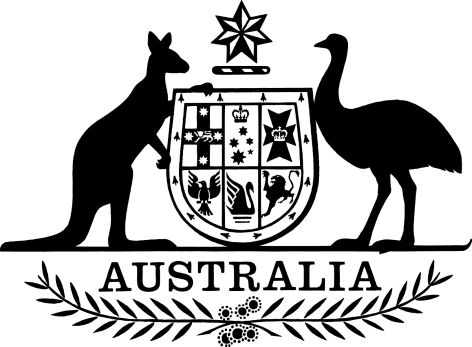 Health Insurance (General Medical Services Table) Regulation 2014Select Legislative Instrument No. 80, 2014I, General the Honourable Sir Peter Cosgrove AK MC (Ret’d), Governor-General of the Commonwealth of Australia, acting with the advice of the Federal Executive Council, make the following regulation.Dated 12 June 2014Peter CosgroveGovernor-GeneralBy His Excellency’s CommandPeter DuttonMinister for HealthContents1	Name of regulation	12	Commencement	13	Authority	14	Schedule(s)	15	General medical services table	16	Dictionary	1Schedule 1—General medical services table	2Part 1—Preliminary	2Division 1.1—Interpretation	21.1.1	Meaning of eligible non-vocationally recognised medical practitioner	21.1.1A	Meaning of general practitioner	31.1.2	Meaning of multidisciplinary case conference	41.1.3	Meaning of multidisciplinary case conference team	51.1.4	Meaning of single course of treatment	61.1.5	Meaning of symbol (G)	71.1.6	Meaning of symbol (H)	71.1.7	Meaning of symbol (S)	7Division 1.2—General application provisions	91.2.1	Application	91.2.2	Attendance by specialist or consultant physician	91.2.3	Professional attendance services	91.2.4	Personal attendance by medical practitioners generally	101.2.5	Personal attendance by medical practitioners	111.2.6	Consultant occupational physician	121.2.7	Application of items 3 to 10943	121.2.8	Services that may be provided by persons other than medical practitioners	131.2.9	Meaning of participating in a video conferencing consultation	13Part 2—Services and fees	14Division 2.1—Groups A1 to A10	142.1.1	Meaning of amount under clause 2.1.1	14Division 2.2—Group A1: General practitioner attendances to which no other item applies	17Division 2.3—Group A2: Other non-referred attendances to which no other item applies	222.3.1	Effect of determination under section 106TA of Act	22Division 2.4—Group A3: Specialist attendances to which no other item applies	262.4.1	Limitation of item 99	26Division 2.5—Group A4: Consultant physician (other than psychiatry) attendances to which no other item applies	292.5.1	Limitation of items 112 to 114	29Division 2.5A—Group A29: Early intervention services for children with autism, pervasive developmental disorder or disability	342.5A.1	Meanings of eligible allied health provider and risk assessment	342.5A.2	Meaning of eligible disability	34Division 2.6—Group A28: Geriatric medicine	382.6.1	Limitation of item 149	38Division 2.7—Group A5: Prolonged attendances to which no other item applies	432.7.1	Application of items 160 to 164	43Division 2.8—Group A6: Group therapy	44Division 2.9—Group A7: Acupuncture	452.9.1	Meaning of qualified medical acupuncturist	45Division 2.10—Group A8: Consultant physician in practice of psychiatry for attendances to which no other item applies	482.10.1	Application of items 291, 293 and 359	482.10.2	Application of items 342, 344 and 346	482.10.3	Restriction of telepsychiatry consultations to regional, rural and remote areas	482.10.4	Limitation of item 288	482.10.5	Meanings of eligible allied health provider and risk assessment	48Division 2.11—Group A12: Consultant occupational physician attendances to which no other item applies	632.11.1	Limitation of items 384 and 389	63Division 2.12—Group A13: Public health physician attendances to which no other item applies	662.12.1	Public health physicians	66Division 2.13—Miscellaneous services	69Division 2.14—Group A21: Emergency physician attendances to which no other item applies	702.14.1	Meaning of recognised emergency department	702.14.2	Meaning of problem focussed history	702.14.3	Attendance for emergency evaluation of critically ill patients	70Division 2.15—Group A11: Urgent attendances after hours	742.15.1	Meaning of patient’s medical condition requires urgent treatment	742.15.2	Meaning of responsible person	742.15.3	Application of Group A11	742.15.4	Effect of determination under section 106TA of Act	75Division 2.16—Group A14: Health assessments	772.16.1	Application of Group A14	772.16.2	Types of health assessments	772.16.3	Application of item 715 to certain patients only	792.16.4	Healthy Kids Check	792.16.5	Type 2 Diabetes Risk Evaluation	812.16.6	45 year old Health Assessment	822.16.7	Older Person’s Health Assessment	832.16.8	Comprehensive Medical Assessment for permanent resident of residential aged care facility	842.16.9	Health assessment for a person with an intellectual disability	852.16.10	Health assessment for a refugee or other humanitarian entrant	872.16.10A	Australian Defence Force Post-discharge GP Health Assessment	882.16.11	Aboriginal and Torres Strait Islander child health assessment	902.16.12	Aboriginal and Torres Strait Islander adult health assessment	922.16.13	Aboriginal and Torres Strait Islander Older Person’s Health Assessment	942.16.14	Restrictions on health assessments for Group A14	95Division 2.17—Group A15: GP management plans, team care arrangements and multidisciplinary care plans and case conferences	98Subdivision A—General	982.17.1	Service by medical practitioners	98Subdivision B—Subgroup 1 of Group A15	982.17.2	Meaning of associated medical practitioner	982.17.3	Meaning of contribute to a multidisciplinary care plan	982.17.4	Meaning of coordinating the development of team care arrangements	992.17.5	Meaning of coordinating a review of team care arrangements	1002.17.6	Meaning of multidisciplinary care plan	1012.17.7	Meaning of preparing a GP management plan	1022.17.8	Meaning of reviewing a GP management plan	1022.17.9	Application of items 721, 723, 729, 731 and 732	1032.17.10	Application of items 701 to 723 and 732	1042.17.11	Limitation on items 721, 723, 729, 731 and 732	105Subdivision C—Subgroup 2 of Group A15	1082.17.12	Meaning of multidisciplinary discharge case conference	1082.17.13	Meaning of multidisciplinary case conference in a residential aged care facility	1082.17.14	Meaning of organise and coordinate	1082.17.15	Meaning of participate	1092.17.16	Meaning of coordinating	1102.17.17	Meaning of case conference team	1102.17.18	Application of item 880	111Division 2.18—Group A17: Domiciliary and residential medication management reviews	1182.18.1	Meaning of living in a community setting	1182.18.2	Meaning of residential medication management review	1182.18.3	Application of items 900 and 903	119Division 2.18A—Group A30: Medical practitioner video conferencing consultation	1212.18A.1	Application of items	1212.18A.2	Application of items 2125, 2138, 2179 and 2220	1212.18A.3	Meaning of amount under clause 2.18A.3	1212.18A.4	Limitation of items	122Division 2.19—Groups A18 (General practitioner attendances associated with PIP payments) and A19 (Other non-referral attendances associated with PIP payments to which no other item applies)	1282.19.1	Application of Subgroup 2 of Groups A18 and A19	1282.19.2	Application of Subgroup 3 of Groups A18 and A19	129Division 2.20—Group A20: Mental health care	1422.20.1	Definitions	1422.20.2	Meaning of amount under clause 2.20.2	1422.20.3	Meaning of preparation of a GP mental health treatment plan	1432.20.4	Meaning of review of a GP mental health treatment plan	1442.20.5	Meaning of associated medical practitioner	1452.20.6	Application of Subgroup 1 of Group A20	1462.20.7	Focussed psychological strategies	148Division 2.21—Group A24: Palliative and pain medicine	1522.21.1	Meaning of organise and coordinate	1522.21.2	Meaning of participate	1522.21.3	Application of Group A24	1532.21.4	Limitation on items	1532.21.5	Limitation of items	153Division 2.22—Group A27: Pregnancy support counselling	1622.22.1	Application of item 4001	162Division 2.23—Group A22: General practitioner after-hours attendances to which no other item applies	1642.23.1	Application of Group A22	164Division 2.24—Group A23: Other non-referred after-hours attendances to which no other item applies	1692.24.1	Application of Group A23	169Division 2.26—Group A26: Neurosurgery attendances to which no other item applies	1722.26.1	Limitation of items 6004 and 6016	172Division 2.27—Group A9: Contact lenses	1752.27.1	Application of item 10809	175Division 2.28—Group A10: Optometric services provided by participating optometrist	1782.28.1	Application of items 10900, 10940 and 10941	1782.28.2	Application of item 10929	1782.28.3	Limitation on items	1782.28.4	Application of items 10931, 10932 and 10933	1792.28.5	Limitation of item 10943	179Division 2.29—Miscellaneous services	187Division 2.30—Group M12: Services provided by a practice nurse, an Aboriginal health worker or an Aboriginal and Torres Strait Islander health practitioner on behalf of a medical practitioner	1882.30.1	Definitions for item 10997	1882.30.2	Application of item 10986	1882.30.3	Restrictions on item 10986	1892.30.4	Application of item 10988	1892.30.5	Application of item 10989	1902.30.6	Limitation of item 10983	190Division 2.31—Group M1: Management of bulk-billed services	1932.31.1	Definitions for Division 2.31	1932.31.2	Application of items 10990, 10991 and 10992	195Division 2.33—Diagnostic procedures and investigations	197Division 2.34—Group D1: Miscellaneous diagnostic procedures and investigations	1982.34.1	Meaning of report	1982.34.2	Meaning of qualified sleep medicine practitioner	1982.34.3	Application of Group D1	200Division 2.35—Group D2: Nuclear medicine (non-imaging)	2232.35.1	Application of Group D2	223Division 2.37—Group T1: Miscellaneous therapeutic procedures	2242.37.1	Meaning of comprehensive hyperbaric medicine facility	2242.37.2	Meaning of embryology laboratory services	2252.37.3	Meaning of treatment cycle	2252.37.4	Items provided as part of treatment cycle relating to assisted reproductive services not to apply	2252.37.5	Application of items 13020 to 14245	2252.37.6	Limitation on item 13104	2262.37.7	Items relating to assisted reproductive services not to apply in certain pregnancy-related circumstances	2262.37.8	Application of items 14227 to 14242	2262.37.9	Application of item 14245	2262.37.10	Limitation of item 13210	227Division 2.38—Group T2: Radiation oncology	2412.38.1	Meaning of amount under clause 2.38.1	2412.38.2	Meaning of approved site	2422.38.3	Application of Group T2	2422.38.4	Application of items 15556, 15559 and 15562	242Division 2.39—Group T3: Therapeutic nuclear medicine	2552.39.1	Application of Group T3	255Division 2.40—Group T4: Obstetrics	2562.40.1	Definitions for item 16400	2562.40.2	Meaning of amount under clause 2.40.2	2562.40.3	Meaning of delivery	2572.40.4	Application of Group T4	2572.40.5	Application of item 16400	2572.40.5A	Limitation of item 16399	2582.40.6	Limitation of items 16590 and 16591	258Division 2.41—Group T6: Examination by anaesthetist	2652.41.1	Application of Group T6	2652.41.2	Limitation of item 17609	265Division 2.42—Group T7: Regional or field nerve blocks	2692.42.1	Meaning of amount under clause 2.42.1	2692.42.2	Application of Group T7	269Division 2.42A—Group T11: Botulinum toxin	2732.42A.1	Injection of botulinum toxin	2732.42A.2	Limitation of items 18360 and 18364	273Division 2.43—Group T10: Anaesthesia performed in connection with certain services (Relative Value Guide)	2772.43.1	Meaning of amount under clause 2.43.1	2772.43.2	Meaning of amount under clause 2.43.2	2782.43.3	Meaning of complex paediatric case	2782.43.4	Meaning of service time	2782.43.5	Application of Group T10	2792.43.6	Application of Subgroup 21 of Group T10	2792.43.7	Services mentioned in Subgroups 21 to 25 of Group T10	2802.43.8	Application of Subgroups 22 and 23 of Group T10	2802.43.9	Application of Subgroups 24 and 25 of Group T10	280Division 2.44—Group T8: Surgical operations	321Subdivision A—General	3212.44.1	Meaning of approved site	3212.44.2	Application of Group T8	321Subdivision B—Subgroup 1 of Group T8	3212.44.4	Meaning of amount under clause 2.44.4	3212.44.5	Meaning of amount under clause 2.44.5	3212.44.6	Meaning of qualified surgeon	3222.44.7	Meaning of qualified radiologist	3222.44.8	Histopathological proof of malignancy in certain cases for purposes of certain items relating to surgical procedures	3222.44.9	Application of items 30299 and 30300	3222.44.10	Application of items 30440, 30451, 30492 and 30495	3232.44.11	Application of items 30688, 30690, 30692 and 30694	3232.44.12	Application of item 35412	3232.44.12A	Application of items 31569, 31572, 31575, 31578, 31581, 31584, 31587 and 31590	323Subdivision C—Subgroups 2 and 3 of Group T8	3762.44.13	Meaning of foreign body in items 35360 to 35363	3762.44.14	Application of items 32500 to 32517 and 35321	3762.44.15	Application of items 35404, 35406 and 35408	3762.44.15A	Sacral nerve stimulation	3762.44.15B	Artificial bowel sphincter	377Subdivision D—Subgroups 4, 5 and 6 of Group T8	4042.44.17	Application of items 38470 to 38766	404Subdivision E—Subgroups 7 to 11 of Group T8	452Subdivision F—Subgroups 12 and 13	4902.44.18	Meaning of amount under clause 2.44.18	4902.44.19	Meaning of maxilla	490Subdivision G—Subgroup 14	5172.44.20	Items 46300 to 46534 apply only in certain circumstances	517Subdivision H—Subgroup 15	5232.44.21	Limitation of item 50303	523Division 2.45—Group T9: Assistance at operations	5722.45.1	Meaning of amount under clause 2.45.1	5722.45.2	Meaning of amount under clause 2.45.2	5722.45.3	Meaning of amount under clause 2.45.3	5722.45.4	Meaning of previous significant surgical complication	5722.45.5	Application of Group T9	5732.45.6	Assistance at operations	573Division 2.46—Oral and Maxillofacial services	5752.46.1	Application of Groups O1 to O11	575Division 2.47—Group O1: Consultations	576Division 2.48—Group O2: Assistance at operation	5772.48.1	Meaning of amount under clause 2.48.1	5772.48.2	Assistance at operations	577Division 2.49—Group O3: General surgery	578Division 2.50—Group O4: Plastic and reconstructive	5852.50.1	Meaning of maxilla	585Division 2.51—Group O5: Preprosthetic	590Division 2.52—Group O6: Neurosurgical	592Division 2.53—Group O7: Ear, nose and throat	593Division 2.54—Group O8: Temporomandibular joint	595Division 2.55—Group O9: Treatment of fractures	597Division 2.56—Group O10: Diagnostic procedures and investigations	599Division 2.57—Group O11: Regional or field nerve blocks	600Part 3—Dictionary	601Schedule 2—Repeals	614Health Insurance (General Medical Services Table) Regulation 2013	6141  Name of regulation		This regulation is the Health Insurance (General Medical Services Table) Regulation 2014.2  Commencement		This regulation commences on 1 July 2014.3  Authority		This regulation is made under the Health Insurance Act 1973.4  Schedule(s)		Each instrument that is specified in a Schedule to this instrument is amended or repealed as set out in the applicable items in the Schedule concerned, and any other item in a Schedule to this instrument has effect according to its terms.5  General medical services table		For subsection 4(1) of the Act, this regulation prescribes a table of medical services set out in Schedule 1.6  Dictionary		The Dictionary in Part 3 of Schedule 1 defines certain words and expressions that are used in this regulation, and includes references to certain words and expressions that are defined elsewhere in this regulation.Schedule 1—General medical services tableNote:	See section 5.Part 1—PreliminaryDivision 1.1—Interpretation1.1.1  Meaning of eligible non-vocationally recognised medical practitioner	(1)	In the table:eligible non-vocationally recognised medical practitioner means:	(a)	a medical practitioner (including an overseas trained practitioner or a temporary resident medical practitioner) who:	(i)	is registered as a medical practitioner under the Rural Other Medical Practitioners’ Program; and	(ii)	is providing general medical services in accordance with that Program; or	(b)	a medical practitioner who:	(i)	is registered as a medical practitioner under the Outer Metropolitan (Other Medical Practitioners) Relocation Incentive Program; and	(ii)	is providing general medical services in accordance with that Program; and	(iii)	is not vocationally registered under section 3F of the Act, but is required under that Program to undertake additional training or other activities:	(A)	that could enable vocational registration within 4 years or, on written application, 5 years, after commencing the training or other activities; and	(B)	of which the Chief Executive Medicare has written notice; or	(c)	a medical practitioner who:	(i)	is registered as a medical practitioner under the MedicarePlus for Other Medical Practitioners Program; and	(ii)	is providing general medical services in accordance with that Program; and	(iii)	is not vocationally registered under section 3F of the Act; or	(d)	a medical practitioner who:	(i)	is registered as a medical practitioner under the After Hours Other Medical Practitioners Program; and	(ii)	is providing general medical services in accordance with that Program; and	(iii)	is not vocationally registered under section 3F of the Act.	(2)	In subclause (1):After Hours Other Medical Practitioners Program means a program administered by the Chief Executive Medicare that, for medical services provided in accordance with the Program, provides a particular level of medicare benefits.MedicarePlus for Other Medical Practitioners Program means a program administered by the Chief Executive Medicare that, for medical services provided in accordance with the Program, provides a particular level of medicare benefits.Outer Metropolitan (Other Medical Practitioners) Relocation Incentive Program means a program administered by the Department that, for medical services provided in accordance with the Program, provides a particular level of medicare benefits.Rural Other Medical Practitioners’ Program means a program administered by the Chief Executive Medicare that, for medical services provided in accordance with the Program, provides a particular level of medicare benefits.1.1.1A  Meaning of general practitioner		In the table:general practitioner means:	(a)	a practitioner who is vocationally registered under section 3F of the Act; or	(b)	a practitioner who:	(i)	is a Fellow of the RACGP; and	(ii)	participates in the quality assurance and continuing medical education program of the RACGP; and	(iii)	meets the RACGP requirements for quality assurance and continuing education; or	(c)	a practitioner in relation to whom a determination is in force under regulation 6DA of the Health Insurance Regulations 1975 recognising that he or she meets the fellowship standards of the ACRRM; or	(d)	a practitioner who is undertaking a placement in general practice that is approved by the RACGP:	(i)	as part of a training program for general practice leading to the award of Fellowship of the RACGP; or	(ii)	as part of another training program recognised by the RACGP as being of an equivalent standard; or	(e)	an eligible non-vocationally recognised medical practitioner; or	(f)	a practitioner who is undertaking a placement in general practice as part of the Pre-vocational General Practice Placements Program administered by the GPET; or	(g)	a practitioner who is undertaking a placement in general practice as part of the Remote Vocational Training Scheme administered by Remote Vocational Training Scheme Limited.1.1.2  Meaning of multidisciplinary case conference		A multidisciplinary case conference means a process by which a multidisciplinary case conference team carries out all of the following activities:	(a)	discussing a patient’s history;	(b)	identifying the patient’s multidisciplinary care needs;	(c)	identifying outcomes to be achieved by members of the multidisciplinary case conference team giving care and service to the patient;	(d)	identifying tasks that need to be undertaken to achieve these outcomes, and allocating those tasks to members of the multidisciplinary case conference team;	(e)	assessing whether previously identified outcomes (if any) have been achieved.1.1.3  Meaning of multidisciplinary case conference team	(1)	A multidisciplinary case conference team for a patient:	(a)	includes a medical practitioner; and	(b)	either:	(i)	for items 735 to 758—includes at least 2 other members; or	(ii)	for an item mentioned in subclause (3)—includes at least 3 other members; and	(c)	may also include a family member of the patient.	(2)	For the members mentioned in paragraph (b):	(a)	each member must provide a different kind of care or service to the patient; and	(b)	each member must not be a family carer of the patient; and	(c)	one member may be another medical practitioner.Example:	Other members may be allied health professionals, home and community service providers and care organisers, including the following:(a)	Aboriginal and Torres Strait Islander health practitioners;(b)	asthma educators;(c)	audiologists;(d)	dental therapists;(e)	dentists;(f)	diabetes educators;(g)	dieticians;(h)	mental health workers;(i)	occupational therapists;(j)	optometrists;(k)	orthoptists;(l)	orthotists or prosthetists;(m)	pharmacists;(n)	physiotherapists;(o)	podiatrists;(p)	psychologists;(q)	registered nurses;(r)	social workers;(s)	speech pathologists;(t)	education providers;(u)	“meals on wheels” providers;(v)	personal care workers;(w)	probation officers.	(3)	For subparagraph (1)(b)(ii), the items are items 820, 822, 823, 830, 832, 834, 2946, 2949, 2954, 2978, 2984, 2988, 3032, 3040, 3044, 3069 and 3074.1.1.4  Meaning of single course of treatment	(1)	Use this clause for:	(a)	items 104 to 131, 133, 384 to 388, 2799, 2801 to 2840, 3003, 3005 to 3028, 6004, 6007 to 6015, 16401, 16404, 16406, 51700 and 51703; and	(b)	the meaning of attendance in clause 1.1.1; and	(c)	the meaning of symbol (S) in clause 1.1.10; and	(d)	the definition of minor attendance in the Dictionary.	(2)	A single course of treatment for a patient:	(a)	includes:	(i)	the initial attendance on the patient by a specialist or consultant physician; and	(ii)	the continuing management or treatment up to and including the stage when the patient is referred back to the care of the referring practitioner; and	(iii)	any subsequent review of the patient’s condition by the specialist or consultant physician that may be necessary, whether the review is initiated by the referring practitioner or by the specialist or consultant physician; but	(b)	does not include:	(i)	referral of the patient to the specialist or consultant physician; or	(ii)	an attendance (the later attendance) on the patient by the specialist or consultant physician, after the end of the period of validity of the last referral to have application under regulation 31 of the Health Insurance Regulations 1975 if:	(A)	the referring practitioner considers the later attendance necessary for the patient’s condition to be reviewed; and	(B)	the patient was most recently attended by the specialist or consultant physician more than 9 months before the later attendance.1.1.5  Meaning of symbol (G)		An item including the symbol (G) applies only to a service not provided by a specialist in the practice of his or her specialty.1.1.6  Meaning of symbol (H)		An item including the symbol (H) applies only to a service performed or provided in a hospital.1.1.7  Meaning of symbol (S)	(1)	An item including the symbol (S) applies only to a service performed by a specialist in the practice of his or her specialty, if:	(a)	the service is:	(i)	provided to a patient who has been referred to the specialist; and	(ii)	the first service performed by the specialist in accordance with the referral; or	(b)	the service is:	(i)	provided to a patient who has been referred to the specialist; and	(ii)	part of a single course of treatment given for the condition identified in the referral or, if no condition was identified in the referral, part of a single course of treatment for the condition identified by the specialist; and	(iii)	provided within the period of validity of the referral that is applicable under regulation 31 of the Health Insurance Regulations 1975; or	(c)	the service is:	(i)	provided to a patient who has declared that a written referral completed by a named referring practitioner has been lost, stolen or destroyed before the service was provided; and	(ii)	the first service performed by the specialist in accordance with the referral; or	(d)	the service is:	(i)	provided to a patient who has not been referred to the specialist; and	(ii)	a service that, in an emergency, the specialist decides is necessary in the patient’s interests to be provided as soon as practicable without a referral.	(2)	In this clause:emergency has the same meaning as in subregulation 30(5) of the Health Insurance Regulations 1975.Division 1.2—General application provisions1.2.1  Application		An item in Part 2 does not apply to a service provided in contravention of a law of the Commonwealth, a State or Territory.1.2.2  Attendance by specialist or consultant physician	(1)	Use this clause for items 99 to 137, 141 to 149, 288 to 389, 2799, 2801 to 2840, 3003, 3005 to 3028, 6004, 6007 to 6016, 13210, 16399, 16401, 16404, 17609 and 17640 to 17655.	(2)	An attendance on a patient by a specialist or consultant physician:	(a)	includes an attendance on a patient if:	(i)	the patient declares that a written referral of the patient was completed by a medical practitioner; or	(ii)	in an emergency, the patient has not been referred to the specialist, or consultant physician, if the specialist or consultant physician decides that it is necessary in the patient’s interests to provide the service mentioned in the item as soon as practicable without a referral; but	(b)	does not include an attendance on a patient if:	(i)	the attendance forms part of a single course of treatment for the patient in which the first service was provided to the patient more than 12 months (or another period, if any, set by the referring practitioner in, or in connection with, the referral) before the attendance; and	(ii)	a later referral has not been made.	(3)	In this clause:emergency has the same meaning as in subregulation 30(5) of the Health Insurance Regulations 1975.1.2.3  Professional attendance services	(1)	Use this clause for items 3 to 338, 348 to 389, 410 to 417, 501 to 600, 900, 903, 2497 to 2840, 3003, 3005 to 3028, 5000 to 5267, 6004, 6007 to 6016, 10900 to 10929, 13210, 16399, 16401, 16404, 16406, 16590, 16591 and 17609 to 17690.	(2)	A professional attendance includes the provision, for a patient, of any of the following services:	(a)	evaluating the patient’s condition or conditions including, if applicable, evaluation using a health screening service mentioned in subsection 19(5) of the Act;	(b)	formulating a plan for the management and, if applicable, for the treatment of the patient’s condition or conditions;	(c)	giving advice to the patient about the patient’s condition or conditions and, if applicable, about treatment;	(d)	if authorised by the patient—giving advice to another person, or other persons, about the patient’s condition or conditions and, if applicable, about treatment;	(e)	providing appropriate preventive health care;	(f)	recording the clinical details of the service or services provided to the patient.	(3)	However, a professional attendance does not include the supply of a vaccine to a patient if:	(a)	the vaccine is supplied to the patient in connection with a professional attendance mentioned in any of items 3 to 96 and 5000 to 5267; and	(b)	the cost of the vaccine is not subsidised by the Commonwealth or a State.1.2.4  Personal attendance by medical practitioners generally	(1)	Use this clause for items 3 to 149, 173 to 338, 348 to 536, 597 to 600, 2100 to 2220, 2497 to 2840, 3003, 3005 to 3028, 4001 to 10816, 11012 to 11021, 11212, 11304, 11500, 11600, 11627, 11701, 11724, 11921 to 12003, 12201, 13030 to 13112, 13209, 13210, 13290 to 13700, 13815 to 13888, 14100 to 14200, 14203 to 14212, 14224, 15600, 16003 to 16512 and 16515 to 51318.	(2)	The item applies to a service provided in the course of a personal attendance by a single medical practitioner on a single patient on a single occasion.	(3)	A personal attendance by the medical practitioner on the patient includes any of the following:	(a)	a telepsychiatry consultation to which any of items 353 to 361 applies;	(b)	the planning, management and supervision of the patient on home dialysis to which item 13104 applies;	(c)	participating in a video conferencing consultation referred to in items 99, 112 to 114, 149, 288, 384, 389, 2100, 2122, 2125, 2126, 2137, 2138, 2143, 2147, 2179, 2195, 2199, 2220, 2799, 2820, 3003, 3015, 6004, 6016, 13210, 16399 and 17609.1.2.5  Personal attendance by medical practitioners	(1)	Use this clause for items 3 to 723, 732, 900 to 10816, 11012 to 11021, 11212, 11304, 11500, 11600, 11627, 11701, 11722, 11724, 11820, 11823, 11921, 12000, 12003, 12201, 13030 to 13112, 13209, 13210, 13290 to 13700, 13815 to 13888, 14100 to 14200, 14203 to 14212, 14224, 15600, 16003 to 16512, 16515 to 51318.	(2)	The item applies to a service provided during a personal attendance by:	(a)	a medical practitioner (other than a medical practitioner employed by the proprietor of a hospital that is not a private hospital); or	(b)	a medical practitioner who:	(i)	is employed by the proprietor of a hospital that is not a private hospital; and	(ii)	provides the service otherwise than in the course of employment by that proprietor.	(3)	Subclause (2) applies whether or not another person provides essential assistance to the medical practitioner in accordance with accepted medical practice.	(4)	A personal attendance by the medical practitioner on the patient includes any of the following:	(a)	a telepsychiatry consultation to which any of items 353 to 361 applies;	(b)	the planning, management and supervision of the patient on home dialysis to which item 13104 applies;	(c)	participating in a video conferencing consultation referred to in items 99, 112 to 114, 149, 288, 384, 389, 2100, 2122, 2125, 2126, 2137, 2138, 2143, 2147, 2179, 2195, 2199, 2220, 2799, 2820, 3003, 3015, 6004, 6016, 13210, 16399 and 17609.1.2.6  Consultant occupational physician		A fee specified for an attendance by a consultant occupational physician applies only if the attendance relates to one or more of the following matters:	(a)	evaluating and assessing a patient’s rehabilitation requirements when, in the consultant’s opinion, the patient has an accepted medical condition that:	(i)	may be affected by the patient’s working environment; or	(ii)	affects the patient’s capacity to be employed;	(b)	managing an accepted medical condition that, in the consultant’s opinion, may affect a patient’s capacity for continued employment, or return to employment, following a non-compensable accident, injury or ill-health;	(c)	evaluating and forming an opinion about, including management as the case requires, a patient’s medical condition when causation may be related to acute or chronic exposure to scientifically acknowledged environmental hazards or toxins.1.2.7  Application of items 3 to 10943		Items 3 to 10943 do not apply to a service mentioned in the item if the service is provided at the same time as, or in connection with, a non-medicare service.1.2.8  Services that may be provided by persons other than medical practitioners	(1)	Use this clause for items 10983 to 10989, 10997, 11000, 11003, 11004, 11005, 11006, 11009, 11024, 11027, 11200, 11203, 11204, 11205, 11210, 11211, 11215, 11218, 11221, 11222, 11224, 11225, 11235, 11237, 11240, 11241, 11242, 11243, 11244, 11300, 11303, 11306, 11309, 11312, 11315, 11318, 11321, 11324, 11327, 11330, 11332, 11333, 11336, 11339, 11503, 11506, 11509, 11512, 11602, 11604, 11605, 11610, 11611, 11612, 11614, 11615, 11700, 11702, 11708, 11709, 11710, 11711, 11712, 11713, 11715, 11718, 11721, 11727, 11800, 11810, 11830, 11833, 11900, 11903, 11906, 11909, 11912, 11915, 11919, 12012, 12015, 12018, 12021, 12200, 12203, 12207, 12210, 12213, 12215, 12217, 12250, 12500 to 12530, 13015, 13020, 13025, 13200 to 13203, 13206, 13212, 13215, 13218, 13221, 13703, 13706, 13709, 13750, 13755, 13757, 13760, 13915 to 13948, 14050, 14053, 14218, 14221, 15000 to 15336, 15339 to 15357, 15500 to 15539 and 16514.	(2)	The item applies whether the medical service is given by:	(a)	a medical practitioner; or	(b)	a person, other than a medical practitioner, who:	(i)	is employed by a medical practitioner; or	(ii)	in accordance with accepted medical practice, acts under the supervision of a medical practitioner.1.2.9  Meaning of participating in a video conferencing consultation		A medical practitioner is participating in a video conferencing consultation if the medical practitioner attends a patient who is receiving a service under an item in the table from a specialist or consultant physician who is providing the service:	(a)	in relation to his or her speciality to the patient; and	(b)	by way of a video conferencing consultation.Part 2—Services and feesDivision 2.1—Groups A1 to A10Note:	Groups A1 to A10 include Groups A1, A2, A3, A4, A28, A5, A6, A7, A8, A12, A13, A21, A11, A14, A15, A17, A18, A19, A20, A24, A27, A22, A23, A26, A9 and A10.2.1.1  Meaning of amount under clause 2.1.1		In an item of the table mentioned in column 1 of table 2.1.1:amount under clause 2.1.1 means the sum of:	(a)	the fee mentioned in column 2 for the item; and	(b)	either:	(i)	if a practitioner attends not more than 6 patients in a single attendance—the amount mentioned in column 3 for the item, divided by the number of patients attended; or	(ii)	if a practitioner attends more than 6 patients in a single attendance—the amount mentioned in column 4 for the item.Division 2.2—Group A1: General practitioner attendances to which no other item appliesDivision 2.3—Group A2: Other non-referred attendances to which no other item applies2.3.1  Effect of determination under section 106TA of Act	(1)	This clause applies to a general practitioner, if:	(a)	the practitioner is the subject of a final determination that is in force under section 106TA of the Act; and	(b)	the determination contains a direction, given under subparagraph 106U(1)(g)(i) of the Act, that the practitioner be disqualified for a professional service; and	(c)	the determination states that the practitioner is disqualified for a service mentioned in an item in Group A1; and	(d)	the practitioner provides a service mentioned in an item in Group A2.	(2)	The determination applies to the service mentioned in paragraph (1)(d).Division 2.4—Group A3: Specialist attendances to which no other item applies2.4.1  Limitation of item 99		Item 99 does not apply if the patient or the specialist 
travels to a place to satisfy the requirement in sub-subparagraph (d)(i)(B) of the item.Division 2.5—Group A4: Consultant physician (other than psychiatry) attendances to which no other item applies2.5.1  Limitation of items 112 to 114		Items 112, 113 and 114 do not apply if the patient, specialist or physician travels to a place to satisfy the requirement in:	(a)	for item 112—sub-subparagraph (d)(i)(B) of the item; and	(b)	for items 113 and 114—sub-subparagraph (c)(i)(B) of the item.Division 2.5A—Group A29: Early intervention services for children with autism, pervasive developmental disorder or disability2.5A.1  Meanings of eligible allied health provider and risk assessment		In items 135, 137 and 139:eligible allied health provider means any of the following:	(a)	an audiologist;	(b)	an occupational therapist;	(c)	a participating optometrist;	(d)	an orthoptist;	(e)	a physiotherapist;	(f)	a psychologist;	(g)	a speech pathologist.risk assessment means an assessment of:	(a)	the risk to the patient of a contributing co-morbidity; and	(b)	environmental, physical, social and emotional risk factors that may apply to the patient or to another individual.2.5A.2  Meaning of eligible disability		An eligible disability means any of the following:	(a)	sight impairment that results in vision of less than or equal to 6/18 vision or equivalent field loss in the better eye, with correction;	(b)	hearing impairment that results in:	(i)	a hearing loss of 40 decibels or greater in the better ear, across 4 frequencies; or	(ii)	permanent conductive hearing loss and auditory neuropathy;	(c)	deafblindness;	(d)	cerebral palsy;	(e)	Down syndrome;	(f)	Fragile X syndrome;	(g)	Prader-Willi syndrome;	(h)	Williams syndrome;	(i)	Angelman syndrome;	(j)	Kabuki syndrome;	(k)	Smith-Magenis syndrome;	(l)	CHARGE syndrome;	(m)	Cri du Chat syndrome;	(n)	Cornelia de Lange syndrome;	(o)	microcephaly, if a child has:	(i)	a head circumference less than the third percentile for age and sex; and	(ii)	a functional level at or below 2 standard deviations below the mean for age on a standard development test or an IQ score of less than 70 on a standardised test of intelligence;	(p)	Rett’s disorder.Division 2.6—Group A28: Geriatric medicine2.6.1  Limitation of item 149		Item 149 does not apply if the patient, physician or 
specialist travels to a place to satisfy the requirement in sub-subparagraph (d)(i)(B) of the item.Division 2.7—Group A5: Prolonged attendances to which no other item applies2.7.1  Application of items 160 to 164	(1)	Items 160 to 164 apply only to a service provided in the course of a personal attendance by one or more medical practitioners on a single patient on a single occasion.	(2)	If the personal attendance is provided by one or more medical practitioners concurrently, each practitioner may claim an attendance fee.	(3)	However, if the personal attendance is not continuous, the occasion on which the service is provided is taken to be the total time of the attendance.Division 2.8—Group A6: Group therapyDivision 2.9—Group A7: Acupuncture2.9.1  Meaning of qualified medical acupuncturist		A general practitioner is a qualified medical acupuncturist, for an item, if the Chief Executive Medicare has received a written notice from the Royal Australian College of General Practitioners stating that the general practitioner meets the skills requirements for providing the service described in the item.Division 2.10—Group A8: Consultant physician in practice of psychiatry for attendances to which no other item applies2.10.1  Application of items 291, 293 and 359		Items 291, 293 and 359 may only apply once in a 12 month period.2.10.2  Application of items 342, 344 and 346		Items 342, 344 and 346 apply only to a service provided in the course of a personal attendance by a single medical practitioner.2.10.3  Restriction of telepsychiatry consultations to regional, rural and remote areas		Items 353 to 361 apply only to a consultation that is provided to a patient in a regional, rural or remote area.2.10.4  Limitation of item 288		Item 288 does not apply if the patient or physician travels to a place to satisfy the requirement in sub-subparagraph (d)(i)(B) of the item.2.10.5  Meanings of eligible allied health provider and risk assessment		In item 289:eligible allied health provider means any of the following:	(a)	an audiologist;	(b)	an occupational therapist;	(c)	a participating optometrist;	(d)	an orthoptist;	(e)	a physiotherapist;	(f)	a psychologist;	(g)	a speech pathologist.risk assessment means an assessment of:	(a)	the risk to the patient of a contributing co-morbidity; and	(b)	environmental, physical, social and emotional risk factors that may apply to the patient or to another individual.Division 2.11—Group A12: Consultant occupational physician attendances to which no other item applies2.11.1  Limitation of items 384 and 389		Items 384 and 389 do not apply if the patient or physician travels to a place to satisfy the requirement in:	(a)	for item 384—sub-subparagraph (c)(i)(B) of the item; and	(b)	for item 389—sub-subparagraph (d)(i)(B) of the item.Division 2.12—Group A13: Public health physician attendances to which no other item applies2.12.1  Public health physicians		Items 410 to 417 apply to an attendance on a patient by a public health physician only if the attendance relates to one or more of the following matters:	(a)	management of a patient’s vaccination requirements for immunisation programs;	(b)	prevention or management of sexually transmitted disease;	(c)	prevention or management of disease caused by scientifically accepted environmental hazards or toxins;	(d)	prevention or management of infection arising from an outbreak of an infectious disease;	(e)	prevention or management of an exotic disease.Note:	An exotic disease is medically accepted as a disease that is of foreign origin.Division 2.13—Miscellaneous servicesNote:	Reserved for future use.Division 2.14—Group A21: Emergency physician attendances to which no other item applies2.14.1  Meaning of recognised emergency department		In this Division:recognised emergency department, of a private hospital, means a department of the hospital that is licensed, under a law of the State or Territory in which the hospital is located, to operate as an emergency department.2.14.2  Meaning of problem focussed history		In items 501, 503 and 507:problem focussed history, for a patient, means a history focussing on the medical condition of the patient that necessitates the patient presenting for emergency attention.2.14.3  Attendance for emergency evaluation of critically ill patients		In items 519 to 536, an attendance, for an emergency evaluation of a critically ill patient with an immediately life threatening problem, is an attendance that requires:	(a)	immediate and rapid assessment; and	(b)	initiation of resuscitation and electronic monitoring of vital signs; and	(c)	taking a comprehensive history and evaluation while undertaking resuscitative measures; and	(d)	ordering and evaluation of appropriate investigations; and	(e)	transitional evaluation and monitoring; and	(f)	formulation and documentation of a diagnosis and management plan in relation to one or more problems; and	(g)	initiation of appropriate treatment interventions; and	(h)	liaison with relevant health care professionals and discussion with, as appropriate, the patient or the patient’s relatives or agent.Division 2.15—Group A11: Urgent attendances after hours2.15.1  Meaning of patient’s medical condition requires urgent treatment	(1)	For items 597 to 600, a patient’s medical condition requires urgent treatment if:	(a)	medical opinion is to the effect that the patient’s medical condition requires treatment within the unbroken after-hours period in, or before, which the attendance mentioned in the item was requested; and	(b)	treatment could not be delayed until the start of the next in-hours period.	(2)	For subclause (1), medical opinion is to a particular effect if:	(a)	the attending practitioner is of that opinion; and	(b)	in the circumstances that existed and on the information available when the opinion was formed, that opinion would be acceptable to the general body of medical practitioners.2.15.2  Meaning of responsible person		For items 597 to 600, a responsible person, for a patient:	(a)	includes a spouse, parent, carer or guardian of the patient; but	(b)	does not include:	(i)	the attending medical practitioner; or	(ii)	an employee of the attending medical practitioner; or	(iii)	a person contracted by, or an employee or member of, the general practice of which the attending medical practitioner is a contractor, employee or member; or	(iv)	a call centre; or	(v)	a reception service.2.15.3  Application of Group A11		Items 597 to 600 do not apply to a service provided by a medical practitioner if:	(a)	the service is provided at consulting rooms; and	(b)	the practitioner:	(i)	routinely provides services to patients in after-hours periods at consulting rooms; or	(ii)	provides the service (as a contractor, employee, member or otherwise) for a general practice or clinic that routinely provides services to patients in after-hours periods at consulting rooms.2.15.4  Effect of determination under section 106TA of Act	(1)	This clause applies to a general practitioner if:	(a)	the practitioner is the subject of a final determination that is in force under section 106TA of the Act; and	(b)	the determination contains a direction, given under subparagraph 106U(1)(g)(i) of the Act, that the practitioner be disqualified for a professional service; and	(c)	the determination specifies the practitioner is disqualified in relation to a service mentioned in an item in Group A1; and	(d)	the practitioner provides a service mentioned in item 598 or 600.	(2)	The determination applies to the service mentioned in paragraph (1)(d).Division 2.16—Group A14: Health assessments2.16.1  Application of Group A14		Items 701 to 715 apply only to a service provided in the course of a personal attendance by a single medical practitioner on a single patient.2.16.2  Types of health assessments	(1)	The following health assessments may be performed under item 701, 703, 705 or 707:	(a)	a Healthy Kids Check, in accordance with clause 2.16.4, for a patient who is:	(i)	at least 3 years old and under 5 years old; and	(ii)	receiving or has received the immunisation recommended for a 4 year old child; and	(iii)	not an in-patient of a hospital;	(b)	a Type 2 Diabetes Risk Evaluation, in accordance with clause 2.16.5, for a patient who:	(i)	is at least 40 years old and under 50 years old; and	(ii)	has a high risk of developing type 2 diabetes as determined by the Australian Type 2 Diabetes Risk Assessment Tool; and	(iii)	is not an in-patient of a hospital;	(c)	a 45 year old Health Assessment, in accordance with clause 2.16.6, for a patient who is:	(i)	at least 45 years old and under 50 years old; and	(ii)	at risk of developing a chronic disease; and	(iii)	not an in-patient of a hospital or a care recipient in a residential aged care facility;	(d)	an Older Person’s Health Assessment, in accordance with clause 2.16.7, for a patient who is:	(i)	at least 75 years old; and	(ii)	not an in-patient of a hospital or a care recipient in a residential aged care facility;	(e)	a Comprehensive Medical Assessment, in accordance with clause 2.16.8, for a patient who is a permanent resident of a residential aged care facility;	(f)	a health assessment, in accordance with clause 2.16.9, for a person with an intellectual disability, if the patient is not an in-patient of a hospital or a care recipient in a residential aged care facility;	(g)	a health assessment, in accordance with clause 2.16.10, for a patient who:	(i)	is a refugee or humanitarian entrant, with eligibility for Medicare; and	(ii)	either:	(A)	holds a relevant visa that the person has held for less than 12 months at the time of the assessment; or	(B)	first entered Australia less than 12 months before the assessment is performed; and	(iii)	is not an in-patient of a hospital or a care recipient in a residential aged care facility;	(h)	an Australian Defence Force Post-discharge GP Health Assessment, in accordance with clause 2.16.10A, for a patient who:	(i)	is a former member of the Permanent Forces (within the meaning of the Defence Act 1903) or a former member of the Reserves (within the meaning of that Act); and	(ii)	has not already received such an assessment.Note:	The Australian Type 2 Diabetes Risk Assessment Tool could in 2014 be viewed on the Department’s website (http://www.health.gov.au).	(2)	In this clause:relevant visa means any of the following visas granted under the Migration Act 1958:	(a)	Subclass 070 Bridging (Removal Pending) visa;	(b)	Subclass 200 (Refugee) visa;	(c)	Subclass 201 (In-country Special Humanitarian) visa;	(d)	Subclass 202 (Global Special Humanitarian) visa;	(e)	Subclass 203 (Emergency Rescue) visa;	(f)	Subclass 204 (Woman at Risk) visa;	(g)	Subclass 695 (Return Pending) visa;	(h)	Subclass 786 (Temporary (Humanitarian Concern)) visa;	(i)	Subclass 866 (Protection) visa.2.16.3  Application of item 715 to certain patients only	(1)	The following health assessments may be performed under item 715:	(a)	an Aboriginal and Torres Strait Islander child health assessment, in accordance with clause 2.16.11, for a patient if the patient is:	(i)	of Aboriginal or Torres Strait Islander descent; and	(ii)	under 15 years old; and	(iii)	not an in-patient of a hospital;	(b)	an Aboriginal and Torres Strait Islander adult health assessment, in accordance with clause 2.16.12, for a patient if the patient is:	(i)	of Aboriginal or Torres Strait Islander descent; and	(ii)	at least 15 years old and under 55 years old; and	(iii)	not an in-patient of a hospital or a care recipient in a residential aged care facility;	(c)	an Aboriginal and Torres Strait Islander Older Person’s Health Assessment, in accordance with clause 2.16.13, for a patient if the patient is:	(i)	of Aboriginal or Torres Strait Islander descent; and	(ii)	at least 55 years old; and	(iii)	not an in-patient of a hospital or a care recipient in a residential aged care facility.	(2)	For this clause and item 715, a person is of Aboriginal or Torres Strait Islander descent if the person identifies himself or herself as being of that descent.2.16.4  Healthy Kids Check	(1)	A Healthy Kids Check is the assessment of:	(a)	a patient’s physical health, general wellbeing and development; and	(b)	whether any medical intervention is required for the patient.	(2)	The following may perform a Healthy Kids Check:	(a)	a medical practitioner (including a general practitioner);	(b)	a practice nurse or an Aboriginal and Torres Strait Islander health practitioner on behalf, and under the supervision, of a medical practitioner.	(3)	If a practice nurse or a registered Aboriginal and Torres Strait Islander health practitioner performs a Healthy Kids Check for a patient and identifies any problems, the patient must be reviewed by the patient’s usual medical practitioner, who must arrange referrals and follow-up services as required.	(4)	A Healthy Kids Check for a patient must include the following basic physical examinations and assessments:	(a)	measurement of the patient’s height and weight to calculate the patient’s body mass index and position on the growth curve;	(b)	eyesight;	(c)	hearing;	(d)	oral health (teeth and gums);	(e)	toileting;	(f)	allergies.	(5)	A Healthy Kids Check for a patient must also include:	(a)	information collection, including taking a patient history and performing examinations and investigations, as required; and	(b)	making an overall assessment of the patient; and	(c)	initiating interventions or referrals, as appropriate; and	(d)	giving health advice and information to the patient’s parent or carer, using the guide called Get Set 4 Life—habits for healthy kids.Note:	The Get Set 4 Life—habits for healthy kids guide could in 2014 be viewed on the Department’s website (http://www.health.gov.au).	(6)	The person performing a Healthy Kids Check must:	(a)	note if a copy of the guide mentioned in paragraph (5)(d) has been given to the patient’s parent or carer; and	(b)	record evidence that the immunisation recommended for a 4 year old child has been given to the patient.	(7)	The immunisation recommended for a 4 year old child may be given to a patient when he or she has a Healthy Kids Check, and may be claimed separately.	(8)	The Healthy Kids Check must not be provided more than once to an eligible person.2.16.5  Type 2 Diabetes Risk Evaluation	(1)	A Type 2 Diabetes Risk Evaluation must include:	(a)	a review of the risk factors underlying a patient’s high risk score as identified by the Australian Type 2 Diabetes Risk Assessment Tool; and	(b)	initiating interventions, if appropriate, to address risk factors or to exclude diabetes.Note:	The Australian Type 2 Diabetes Risk Assessment Tool could in 2014 be viewed on the Department’s website (http://www.health.gov.au).	(2)	The Type 2 Diabetes Risk Evaluation for a patient must also include:	(a)	assessing the patient’s high risk score as determined by the Australian Type 2 Diabetes Risk Assessment Tool (to be completed by the patient within 3 months before performing the Type 2 Diabetes Risk Evaluation); and	(b)	updating the patient’s history and performing physical examinations and clinical investigations; andNote:	Guidelines for examination and assessment include the Royal Australian College of General Practitioners publications Putting Prevention into Practice and Guidelines for Preventive Activities in General Practice. These documents could in 2014 be viewed on the Royal Australian College of General Practitioners’ website (http://www.racgp.org.au).	(c)	making an overall assessment of the patient’s risk factors and the results of examinations and investigations; and	(d)	initiating interventions, if appropriate, including referrals and follow-up services relating to the management of any risk factors identified; and	(e)	giving the patient advice and information, including strategies to achieve lifestyle and behaviour changes if appropriate.	(3)	A Type 2 Diabetes Risk Evaluation must not be provided more than once every 3 years to an eligible person.	(4)	For this clause, risk factors includes:	(a)	lifestyle risk factors (for example smoking, physical inactivity or poor nutrition); and	(b)	biomedical risk factors (for example high blood pressure, impaired glucose metabolism or excess weight); and	(c)	a family history of a chronic disease.2.16.6  45 year old Health Assessment	(1)	A 45 year old Health Assessment is an assessment for a patient if the patient, in the clinical judgment of the attending medical practitioner based on the identification of a specific risk factor, is at risk of developing a chronic disease.	(2)	The 45 year old Health Assessment must include:	(a)	information collection, including taking a patient’s history and performing examinations and investigations, as required; and	(b)	making an overall assessment of the patient; and	(c)	initiating interventions or referrals, as appropriate; and	(d)	giving health advice and information to the patient.	(3)	The medical practitioner providing the assessment is responsible for the overall health assessment of the patient.	(4)	A 45 year old Health Assessment must not be given more than once to an eligible person.	(5)	In this clause:chronic disease means a disease that has been, or is likely to be, present for at least 6 months, including asthma, cancer, cardiovascular illness, diabetes mellitus, a mental health condition, arthritis or a musculoskeletal condition.specific risk factors includes:	(a)	lifestyle risk factors (for example smoking, physical inactivity, poor nutrition or alcohol misuse); and	(b)	biomedical risk factors (for example high cholesterol, high blood pressure, impaired glucose metabolism or excess weight); and	(c)	a family history of a chronic disease.2.16.7  Older Person’s Health Assessment	(1)	An Older Person’s Health Assessment is the assessment of:	(a)	a patient’s health and physical, psychological and social function; and	(b)	whether preventive health care and education should be offered to the patient, to improve the patient’s health and physical, psychological and social function.	(2)	An Older Person’s Health Assessment must include:	(a)	personal attendance by a medical practitioner; and	(b)	measurement of the patient’s blood pressure, pulse rate and rhythm; and	(c)	assessment of the patient’s medication; and	(d)	assessment of the patient’s continence; and	(e)	assessment of the patient’s immunisation status for influenza, tetanus and pneumococcus; and	(f)	assessment of the patient’s physical functions, including the patient’s activities of daily living and whether or not the patient has had a fall in the last 3 months; and	(g)	assessment of the patient’s psychological function, including the patient’s cognition and mood; and	(h)	assessment of the patient’s social function, including:	(i)	the availability and adequacy of paid, and unpaid, help; and	(ii)	whether the patient is responsible for caring for another person.	(3)	An Older Person’s Health Assessment must also include:	(a)	keeping a record of the health assessment; and	(b)	offering the patient a written report on the health assessment, with recommendations about matters covered by the health assessment; and	(c)	offering the patient’s carer (if any, and if the practitioner considers it appropriate and the patient agrees) a copy of the report or extracts of the report relevant to the carer.	(4)	An Older Person’s Health Assessment must not be provided more than once every 12 months to an eligible person.2.16.8  Comprehensive Medical Assessment for permanent resident of residential aged care facility	(1)	A Comprehensive Medical Assessment of a permanent resident of a residential aged care facility includes an assessment of the resident’s health and physical and psychological function.	(2)	A Comprehensive Medical Assessment must include:	(a)	a personal attendance by a medical practitioner; and	(b)	taking a detailed patient history of the resident; and	(c)	conducting a comprehensive medical examination of the resident; and	(d)	developing a list of diagnoses and medical problems based on the medical history and examination; and	(e)	giving a written copy of a summary of the outcomes of the assessment to the residential aged care facility for the resident’s medical records.	(3)	A Comprehensive Medical Assessment must also include:	(a)	making a written summary of the Comprehensive Medical Assessment; and	(b)	giving a copy of the summary to the residential aged care facility; and	(c)	offering the resident a copy of the summary.	(4)	A Comprehensive Medical Assessment may be provided:	(a)	on admission to a residential aged care facility, if a Comprehensive Medical Assessment has not already been provided in another residential aged care facility in the last 12 months; and	(b)	at 12 month intervals after that assessment.	(5)	A Comprehensive Medical Assessment may be performed in conjunction with a consultation for another purpose, but must be claimed separately.2.16.9  Health assessment for a person with an intellectual disability	(1)	A health assessment for a person with an intellectual disability is an assessment of:	(a)	the patient’s physical, psychological and social function; and	(b)	whether any medical intervention and preventive health care is required.	(2)	The health assessment for a person with an intellectual disability must include the following matters to the extent that they are relevant to the patient:	(a)	checking dental health (including dentition);	(b)	conducting an aural examination (including arranging a formal audiometry if an audiometry has not been conducted within the last 5 years);	(c)	assessing ocular health (arrange review by an ophthalmologist or optometrist if a comprehensive eye examination has not been conducted within the last 5 years);	(d)	assessing nutritional status (including weight and height measurements) and a review of growth and development;	(e)	assessing bowel and bladder function (particularly for incontinence or chronic constipation);	(f)	assessing medications including:	(i)	non-prescription medicines taken by the patient, prescriptions from other doctors, medications prescribed but not taken, interactions, side effects and review of indications; and	(ii)	advice to carers on the common side-effects and interactions; and	(iii)	consideration of the need for a formal medication review;	(g)	checking immunisation status (including influenza, tetanus, hepatitis A and B, measles, mumps, rubella and pneumococcal vaccinations) with reference to the Australian Immunisation Handbook, for appropriate vaccination schedules;Note:	The Australian Immunisation Handbook could in 2014 be viewed on the Department’s website (http://www.health.gov.au).	(h)	checking exercise opportunities (with the aim of moderate exercise for at least 30 minutes each day);	(i)	checking whether the support provided for activities of daily living adequately and appropriately meets the patient’s needs, and considering formal review if required;	(j)	considering the need for breast examination, mammography, papanicolaou smears, testicular examination, lipid measurement and prostate assessment as for the general population;	(k)	checking for dysphagia and gastro-oesophageal disease (especially for patients with cerebral palsy) and arranging for investigation or treatment as required;	(l)	assessing risk factors for osteoporosis (including diet, exercise, Vitamin D deficiency, hormonal status, family history, medication and fracture history) and arranging for investigation or treatment as required;	(m)	for a patient diagnosed with epilepsy—reviewing seizure control (including anticonvulsant drugs) and considering referral to a neurologist at appropriate intervals;	(n)	screening for thyroid disease at least every 2 years (or yearly for patients with Down syndrome);	(o)	for a patient without a definitive aetiological diagnosis—considering referral to a genetic clinic every 5 years;	(p)	assessing or reviewing treatment for co-morbid mental health issues;	(q)	considering timing of puberty and management of sexual development, sexual activity and reproductive health;	(r)	considering whether there are any signs of physical, psychological or sexual abuse.	(3)	A health assessment for a person with an intellectual disability must also include:	(a)	keeping a record of the health assessment; and	(b)	offering the patient a written report on the health assessment; and	(c)	offering the patient’s carer (if any, and if the medical practitioner considers it appropriate and the patient agrees) a copy of the report or extracts of the report; and	(d)	offering relevant disability professionals (if the medical practitioner considers it appropriate and the patient or, if appropriate, the patient’s carer, agrees) a copy of the report or extracts of the report.	(4)	A health assessment for a person with an intellectual disability must not be provided more than once every 12 months to an eligible person.2.16.10  Health assessment for a refugee or other humanitarian entrant	(1)	A health assessment for a refugee or other humanitarian entrant is the assessment of:	(a)	the patient’s health and physical, psychological and social function; and	(b)	whether preventive health care and education should be offered to the patient to improve their health and physical, psychological or social function.	(2)	A health assessment for a refugee or other humanitarian entrant must include:	(a)	a personal attendance by a medical practitioner; and	(b)	taking the patient’s history; and	(c)	examining the patient; and	(d)	performing or arranging any required investigations; and	(e)	assessing the patient, using the information gained in paragraphs (b), (c) and (d); and	(f)	developing a management plan addressing the patient’s health care needs, health problems and relevant conditions; and	(g)	making or arranging any necessary interventions and referrals.	(3)	A health assessment for a refugee or other humanitarian entrant must also include:	(a)	keeping a record of the health assessment; and	(b)	offering to provide the patient with a written report of the health assessment.	(4)	A health assessment for a refugee or other humanitarian entrant must not be provided to a patient more than once.2.16.10A  Australian Defence Force Post-discharge GP Health Assessment	(1)	An Australian Defence Force Post-discharge GP Health Assessment is an assessment of:	(a)	a patient’s physical and psychological health and social function; and	(b)	whether health care, education or other assistance should be offered to the patient to improve the patient’s physical or psychological health or social function.	(2)	The assessment must be performed by the patient’s usual doctor.	(3)	The assessment must not be performed in conjunction with a separate consultation in relation to the patient unless the consultation is clinically necessary.	(4)	The assessment may be performed using the ADF Post-discharge GP Health Assessment Tool.Note 1:	The ADF Post-discharge GP Health Assessment Tool could in 2014 be viewed on the Department of Veterans’ Affairs’ At Ease website (http://at-ease.dva.gov.au).Note 2:	Other assessment tools mentioned in the Department of Veterans’ Affairs Mental Health Advice Book may be relevant. The Mental Health Advice Book could in 2014 be viewed on the Department of Veterans’ Affairs’ At Ease website (http://at-ease.dva.gov.au).	(5)	The assessment must include taking a history of the patient that includes the following:	(a)	the patient’s service with the Australian Defence Force, including service type, years of service, field of work, number of deployments and reason for discharge;	(b)	the patient’s social history, including relationship status, number of children (if any) and current occupation;	(c)	the patient’s current medical conditions;	(d)	whether the patient suffers from hearing loss or tinnitus;	(e)	the patient’s use of medication, including medication prescribed by another doctor and medication obtained without a prescription;	(f)	the patient’s smoking, if applicable;	(g)	the patient’s alcohol use, if applicable;	(h)	the patient’s substance use, if applicable;	(i)	the patient’s level of physical activity;	(j)	whether the patient has bodily pain;	(k)	whether the patient has difficulty getting to sleep or staying asleep;	(l)	whether the patient has psychological distress;	(m)	whether the patient has posttraumatic stress disorder;	(n)	whether the patient is at risk of harm to self or others;	(o)	whether the patient has anger problems;	(p)	the patient’s sexual health;	(q)	any other health concerns the patient has.	(6)	The assessment must also include the following:	(a)	measuring the patient’s height;	(b)	weighing the patient and ascertaining, or asking the patient, whether the patient’s weight has changed in the last 12 months;	(c)	measuring the patient’s waist circumference;	(d)	taking the patient’s blood pressure;	(e)	using information gained in the course of taking the patient’s history to assess whether any further assessment of the patient’s health is necessary;	(f)	either:	(i)	making the further assessment mentioned in paragraph (e); or	(ii)	referring the patient to another medical practitioner who can make the further assessment;	(g)	documenting a strategy for improving the patient’s health;	(h)	offering to give the patient a written report of the assessment that makes recommendations for treating the patient including preventive health measures.	(7)	The doctor must keep a record of the assessment.	(8)	In this clause:usual doctor, in relation to a patient, means a general practitioner employed by a medical practice:	(a)	that has provided at least 50% of the primary health care required by the patient in the last 12 months; or	(b)	that the patient anticipates will provide at least 50% of the patient’s primary health care requirements in the next 12 months.2.16.11  Aboriginal and Torres Strait Islander child health assessment	(1)	An Aboriginal and Torres Strait Islander child health assessment is the assessment of:	(a)	a patient’s health and physical, psychological and social function; and	(b)	whether preventive health care, education and other assistance should be offered to the patient, or the patient’s parent or carer, to improve the patient’s health and physical, psychological or social function.	(2)	An Aboriginal and Torres Strait Islander child health assessment must include:	(a)	a personal attendance by a medical practitioner; and	(b)	taking the patient’s history, including the following:	(i)	mother’s pregnancy history;	(ii)	birth and neo-natal history;	(iii)	breastfeeding history;	(iv)	weaning, food access and dietary history;	(v)	physical activity engaged in;	(vi)	previous presentations, hospital admissions and medication use;	(vii)	relevant family medical history;	(viii)	immunisation status;	(ix)	vision and hearing (including neo-natal hearing screening);	(x)	development (including achievement of age-appropriate milestones);	(xi)	family relationships, social circumstances and whether the person is cared for by another person;	(xii)	exposure to environmental factors (including tobacco smoke);	(xiii)	environmental and living conditions;	(xiv)	educational progress;	(xv)	stressful life events experienced;	(xvi)	mood (including incidence of depression and risk of self-harm);	(xvii)	substance use;	(xviii)	sexual and reproductive health;	(xix)	dental hygiene (including access to dental services); and	(c)	examination of the patient, including the following:	(i)	measurement of the patient’s height and weight to calculate the patient’s body mass index and position on the growth curve;	(ii)	newborn baby check (if not previously completed);	(iii)	vision (including red reflex in a newborn);	(iv)	ear examination (including otoscopy);	(v)	oral examination (including gums and dentition);	(vi)	trachoma check, if indicated;	(vii)	skin examination, if indicated;	(viii)	respiratory examination, if indicated;	(ix)	cardiac auscultation, if indicated;	(x)	development assessment, to determine whether age-appropriate milestones have been achieved, if indicated;	(xi)	assessment of parent and child interaction, if indicated;	(xii)	other examinations in accordance with national or regional guidelines or specific regional needs, or as indicated by a previous child health assessment; and	(d)	performing or arranging any required investigation, in particular considering the need for the following tests:	(i)	haemoglobin testing for those at a high risk of anaemia;	(ii)	audiometry, especially for school age children; and	(e)	assessing the patient using the information gained in the child health assessment; and	(f)	making or arranging any necessary interventions and referrals, and documenting a strategy for the good health of the patient; and	(g)	both:	(i)	keeping a record of the health assessment; and	(ii)	offering the patient, or the patient’s parent or carer, a written report on the health assessment, with recommendations on matters covered by the health assessment (including a strategy for the good health of the patient).2.16.12  Aboriginal and Torres Strait Islander adult health assessment	(1)	An Aboriginal and Torres Strait Islander adult health assessment is the assessment of:	(a)	a patient’s health and physical, psychological and social function; and	(b)	whether preventive health care, education and other assistance should be offered to the patient to improve their health and physical, psychological or social function.	(2)	An Aboriginal and Torres Strait Islander adult health assessment must include:	(a)	personal attendance by a medical practitioner; and	(b)	taking the patient’s history, including the following:	(i)	current health problems and risk factors;	(ii)	relevant family medical history;	(iii)	medication use (including medication obtained without prescription or from other doctors);	(iv)	immunisation status, by reference to the appropriate current age and sex immunisation schedule;	(v)	sexual and reproductive health;	(vi)	physical activity, nutrition and alcohol, tobacco or other substance use;	(vii)	hearing loss;	(viii)	mood (including incidence of depression and risk of self-harm);	(ix)	family relationships and whether the patient is a carer, or is cared for by another person;	(x)	vision; and	(c)	examination of the patient, including the following:	(i)	measurement of the patient’s blood pressure, pulse rate and rhythm;	(ii)	measurement of height and weight to calculate the patient’s body mass index and, if indicated, measurement of waist circumference for central obesity;	(iii)	oral examination (including gums and dentition);	(iv)	ear and hearing examination (including otoscopy and, if indicated, a whisper test);	(v)	urinalysis (by dipstick) for proteinuria;	(vi)	eye examination; and	(d)	performing or arranging any required investigation, in particular considering the need for the following tests (in accordance with national or regional guidelines or specific regional needs):	(i)	fasting blood sugar and lipids (by laboratory-based test on venous sample) or, if necessary, random blood glucose levels;	(ii)	papanicolaou smear;	(iii)	examination for sexually transmitted infection (by urine or endocervical swab for chlamydia and gonorrhoea, especially for those 15 to 35 years old);	(iv)	mammography, if eligible (by scheduling appointments with visiting services or facilitating direct referral); and	(e)	assessing the patient using the information gained in the health assessment; and	(f)	making or arranging any necessary interventions and referrals, and documenting a simple strategy for the good health of the patient.	(3)	An Aboriginal and Torres Strait Islander adult health assessment must also include:	(a)	keeping a record of the health assessment; and	(b)	offering the patient a written report on the health assessment, with recommendations on matters covered by the health assessment (including a simple strategy for the good health of the patient).2.16.13  Aboriginal and Torres Strait Islander Older Person’s Health Assessment	(1)	An Aboriginal and Torres Strait Islander Older Person’s Health Assessment is the assessment of:	(a)	a patient’s health and physical, psychological and social function; and	(b)	whether preventive health care and education should be offered to the patient, to improve the patient’s health and physical, psychological or social function.	(2)	An Aboriginal and Torres Strait Islander Older Person’s Health Assessment must include:	(a)	personal attendance by a medical practitioner; and	(b)	measurement of the patient’s blood pressure, pulse rate and rhythm; and	(c)	assessment of the patient’s medication; and	(d)	assessment of the patient’s continence; and	(e)	assessment of the patient’s immunisation status for influenza, tetanus and pneumococcus; and	(f)	assessment of the patient’s physical functions, including the patient’s activities of daily living and whether or not the patient has had a fall in the last 3 months; and	(g)	assessment of the patient’s psychological function, including the patient’s cognition and mood; and	(h)	assessment of the patient’s social function, including:	(i)	the availability and adequacy of paid, and unpaid, help; and	(ii)	whether the patient is responsible for caring for another person; and	(i)	an examination of the patient’s eyes.	(3)	An Aboriginal and Torres Strait Islander Older Person’s Health Assessment must also include:	(a)	keeping a record of the health assessment; and	(b)	offering the patient a written report on the health assessment, with recommendations on matters covered by the health assessment; and	(c)	offering the patient’s carer (if any, and if the practitioner considers it appropriate and the patient agrees) a copy of the report or extracts of the report relevant to the carer.2.16.14  Restrictions on health assessments for Group A14	(1)	A health assessment mentioned in an item in Group A14 must not include a health screening service.	(2)	A separate consultation must not be performed in conjunction with a health assessment, unless clinically necessary.	(3)	A health assessment must be performed by the patient’s usual medical practitioner, if reasonably practicable.	(4)	Practice nurses and Aboriginal and Torres Strait Islander health practitioners may assist medical practitioners in performing a health assessment, in accordance with accepted medical practice, and under the supervision of the medical practitioner.	(5)	For subclause (4), assistance may include activities associated with:	(a)	information collection, and	(b)	at the direction of the medical practitioner—provision to patients of information on recommended interventions.	(6)	In this clause:health screening service has the same meaning as in subsection 19(5) of the Act.Division 2.17—Group A15: GP management plans, team care arrangements and multidisciplinary care plans and case conferencesSubdivision A—General2.17.1  Service by medical practitioners	(1)	Items 729 to 866 apply only to a service provided by:	(a)	a medical practitioner (other than a medical practitioner employed by the proprietor of a hospital that is not a private hospital); or	(b)	a medical practitioner who:	(i)	is employed by the proprietor of a hospital that is not a private hospital; and	(ii)	provides the service otherwise than in the course of employment by that proprietor.	(2)	Paragraph (1)(b) applies whether or not another person provides essential assistance to the medical practitioner in accordance with accepted medical practice.Subdivision B—Subgroup 1 of Group A152.17.2  Meaning of associated medical practitioner		In item 732 associated medical practitioner means a general practitioner who, if not engaged in the same general practice as the medical practitioner mentioned in the item, performs the service mentioned in the item at the request of the patient (or the patient’s guardian).2.17.3  Meaning of contribute to a multidisciplinary care plan		In items 729 and 731:contribute to a multidisciplinary care plan, for a patient, includes the following:	(a)	preparing part of a multidisciplinary care plan and adding a copy of that part of the plan to the patient’s medical records;	(b)	preparing amendments to part of a multidisciplinary care plan and adding a copy of the amendments to the patient’s medical records;	(c)	giving advice to a person who prepares part of a multidisciplinary care plan and recording in writing, on the patient’s medical records, any advice provided to the person;	(d)	giving advice to a person who reviews part of a multidisciplinary care plan and recording in writing, on the patient’s medical records, any advice provided to the person.2.17.4  Meaning of coordinating the development of team care arrangements	(1)	In item 723:coordinating the development of team care arrangements means a process by which a medical practitioner:	(a)	in consultation with at least 2 collaborating providers, each of whom provides a different kind of treatment or service, and one of whom may be another medical practitioner, makes arrangements for the multidisciplinary care of the patient; and	(b)	prepares a document that describes the following:	(i)	treatment and service goals for the patient;	(ii)	treatment and services that collaborating providers will provide to the patient;	(iii)	actions to be taken by the patient;	(iv)	arrangements to review the matters mentioned in subparagraphs (b)(i), (ii) and (iii) by a day mentioned in the document; and	(c)	undertakes all of the following activities:	(i)	explains the steps involved in the development of the arrangements to the patient and the patient’s carer (if any, and if the practitioner considers it appropriate and the patient agrees);	(ii)	discusses with the patient the collaborating providers who will contribute to the development of team care arrangements, and provide treatment and services to the patient under those arrangements;	(iii)	records the patient’s agreement to the development of team care arrangements;	(iv)	gives the collaborating provider a copy of those parts of the document that relate to the collaborating provider’s treatment of the patient’s condition;	(v)	offers a copy of the document to the patient and the patient’s carer (if any, and if the practitioner considers it appropriate and the patient agrees);	(vi)	adds a copy of the document to the patient’s medical records.	(2)	For this clause, a collaborating provider is a person who:	(a)	provides treatment or a service to a patient; and	(b)	is not a family carer of the patient.2.17.5  Meaning of coordinating a review of team care arrangements	(1)	In item 732:coordinating a review of team care arrangements means a process by which a medical practitioner:	(a)	in consultation with at least 2 collaborating providers, each of whom provides a different kind of treatment or service, and one of whom may be another medical practitioner, reviews the matters mentioned in paragraphs 2.17.4(1)(b) and 2.17.7(a), as applicable; and	(b)	if different arrangements need to be made—makes amendments to the plan, or to the document mentioned in paragraph 2.17.4(1)(b), that:	(i)	state the new arrangements; and	(ii)	provide for the review of the amended plan or document by a date stated in the plan or document; and	(c)	explains the steps involved in the review to the patient and the patient’s carer (if any, and if the practitioner considers it appropriate and the patient agrees); and	(d)	records the patient’s agreement to the review of team care arrangements or the plan; and	(e)	gives the collaborating provider a copy of those parts of the amended document, or the amended plan, that relate to the collaborating provider’s treatment of the patient’s condition; and	(f)	offers a copy of the amended document, or plan, to the patient and the patient’s carer (if any, and if the practitioner considers it appropriate and the patient agrees); and	(g)	adds a copy of the amended document or plan to the patient’s medical records.	(2)	For this clause, a collaborating provider is a person who:	(a)	provides treatment or a service to a patient; and	(b)	is not a family carer of the patient.2.17.6  Meaning of multidisciplinary care plan	(1)	In items 729 and 731:multidisciplinary care plan, for a patient, means a written plan that:	(a)	is prepared for the patient by:	(i)	a medical practitioner, in consultation with 2 other collaborating providers, each of whom provides a different kind of treatment or service to the patient, and one of whom may be another medical practitioner; or	(ii)	a collaborating provider (other than a medical practitioner), in consultation with at least 2 other collaborating providers, each of whom provides a different kind of treatment or service to the patient; and	(b)	describes, at least, treatment and services to be provided to the patient by the collaborating providers.	(2)	For this clause, a collaborating provider is a person, including a medical practitioner, who:	(a)	provides treatment or a service to a patient; and	(b)	is not a family carer of the patient.2.17.7  Meaning of preparing a GP management plan		In item 721:preparing a GP management plan, for a patient, means a process by which a medical practitioner:	(a)	prepares a written plan for the patient that describes:	(i)	the patient’s condition and associated health care needs; and	(ii)	management goals with which the patient agrees; and	(iii)	actions to be taken by the patient; and	(iv)	treatment and services the patient is likely to need; and	(v)	arrangements for providing the treatment and services mentioned in subparagraph (a)(iv); and	(vi)	arrangements to review the plan by a day mentioned in the plan.	(b)	explains to the patient and the patient’s carer (if any, and if the practitioner considers it appropriate and the patient agrees) the steps involved in preparing the plan; and	(c)	records the plan; and	(d)	records the patient’s agreement to the preparation of the plan; and	(e)	offers a copy of the plan to the patient and the patient’s carer (if any, and if the practitioner considers it appropriate and the patient agrees); and	(f)	adds a copy of the plan to the patient’s medical records.2.17.8  Meaning of reviewing a GP management plan		In item 732:reviewing a GP management plan means a process by which a medical practitioner:	(a)	reviews the matters mentioned in paragraph (a) of the definition of preparing a GP management plan in clause 2.17.7; and	(b)	if different arrangements need to be made—makes amendments to the plan that:	(i)	state the new arrangements; and	(ii)	provide for a further review of the amended plan by a date stated in the plan; and	(c)	explains to the patient and the patient’s carer (if any, and if the practitioner considers it appropriate and the patient agrees) the steps involved in the review; and	(d)	records the patient’s agreement to the review of the plan; and	(e)	if amendments are made to the plan:	(i)	offers a copy of the amended plan to the patient and the patient’s carer (if any, and if the practitioner considers it appropriate and the patient agrees); and	(ii)	adds a copy of the amended plan to the patient’s medical records.2.17.9  Application of items 721, 723, 729, 731 and 732	(1)	An item of the table mentioned in column 1 of table 2.17.9 applies only to a service for a patient who:	(a)	suffers from at least one medical condition that:	(i)	has been (or is likely to be) present for at least 6 months; or	(ii)	is terminal; and	(b)	is described in column 2 of table 2.17.9.	(2)	For this clause, a collaborating provider is a person who:	(a)	provides treatment or a service to a patient; and	(b)	is not a family carer of the patient.2.17.10  Application of items 701 to 723 and 732		Items 701 to 723 and 732 apply only to a service provided in the course of personal attendance by a single medical practitioner on a single patient.2.17.11  Limitation on items 721, 723, 729, 731 and 732	(1)	This clause applies to the performances of services for a patient for whom exceptional circumstances do not exist.	(2)	Items 721, 723, 729, 731 and 732 apply in the circumstances mentioned in table 2.17.11.	(3)	In this clause:exceptional circumstances, for a patient, means there has been a significant change in the patient’s clinical condition or care circumstances that necessitates the performance of the service for the patient.Subdivision C—Subgroup 2 of Group A152.17.12  Meaning of multidisciplinary discharge case conference		In items 735, 739, 743, 747, 750 and 758:multidisciplinary discharge case conference means a multidisciplinary case conference carried out for a patient before the patient is discharged from a hospital.2.17.13  Meaning of multidisciplinary case conference in a residential aged care facility		In items 735, 739, 743, 747, 750 and 758:multidisciplinary case conference in a residential aged care facility means a multidisciplinary case conference carried out for a care recipient in a residential aged care facility.2.17.14  Meaning of organise and coordinate		In items 735, 739, 743, 820, 822, 823, 825, 826, 828, 830, 832, 834, 835, 837, 838, 855, 857, 858, 861, 864 and 866:organise and coordinate, for a conference mentioned in the item, means undertaking all of the following activities:	(a)	explaining to the patient the nature of the conference;	(b)	asking the patient whether the patient agrees to the conference taking place;	(c)	recording the patient’s agreement to the conference;	(d)	recording the day the conference was held and the times the conference started and ended;	(e)	recording the names of the participants;	(f)	recording the activities mentioned in the definition of multidisciplinary case conference in clause 1.1.2 and putting a copy of that record in the patient’s medical records;	(g)	offering the patient and the patient’s carer (if any and if the practitioner considers appropriate and the patient agrees), and giving each other member of the team, a summary of the conference;	(h)	discussing the outcomes of the conference with the patient and the patient’s carer (if any and if the practitioner considers appropriate and the patient agrees).2.17.15  Meaning of participate		In items 747, 750, 758, 825, 826, 828, 835, 837 and 838:participate, for a conference mentioned in the item, means participation that:	(a)	does not include organising and coordinating the conference; and	(b)	involves undertaking all of the following activities in relation to the conference:	(i)	explaining to the patient the nature of the conference;	(ii)	asking the patient whether the patient agrees to the practitioner’s participation in the conference;	(iii)	recording the patient’s agreement to the practitioner’s participation in the conference;	(iv)	recording the day the conference was held and the times the conference started and ended;	(v)	recording the names of the participants;	(vi)	recording the matters mentioned in clause 1.1.2 and putting a copy of that record in the patient’s medical records.2.17.16  Meaning of coordinating		In item 880:coordinating, for a case conference, means undertaking all of the following activities:	(a)	coordinating and facilitating the case conference;	(b)	resolving any disagreement or conflict to enable the members of the case conference team giving care and service to the patient to agree on the outcomes to be achieved;	(c)	identifying tasks that need to be undertaken to achieve these outcomes, and allocating those tasks to members of the case conference team;	(d)	recording the input of each member and the outcome of the case conference.2.17.17  Meaning of case conference team		For item 880, a case conference team:	(a)	includes a specialist, or consultant physician, in the practice of his or her specialty of geriatric or rehabilitation medicine; and	(b)	includes at least 2 other allied health professionals, each of whom provides a different kind of care or service to the patient and is not a medical practitioner or family carer of the patient; and	(c)	may include the patient, a family carer of the patient or a medical practitioner.Example:	For paragraph (b), persons who may be included in a team are the following:(a)	dieticians;(b)	mental health workers;(c)	occupational therapists;(d)	pharmacists;(e)	physiotherapists;(f)	podiatrists;(g)	psychologists;(h)	social workers;(i)	speech pathologists.2.17.18  Application of item 880	(1)	Item 880 applies if:	(a)	the attendance is by a specialist, or consultant physician, in the specialty of geriatric medicine or rehabilitation medicine; and	(b)	the attendance is on a patient who:	(i)	is an admitted patient of a hospital; and	(ii)	is not a care recipient in a residential aged care facility; and	(iii)	is being provided with one of the following types of specialist care:	(A)	geriatric evaluation and management;	(B)	rehabilitation care.	(2)	In this clause:geriatric evaluation and management means care provided to a patient with a disability or psychosocial problem for the purpose of maximising the patient’s health status or optimising the patient’s living arrangements.rehabilitation care means care provided to a patient with an impairment or disability for the purpose of improving the patient’s functional status.Division 2.18—Group A17: Domiciliary and residential medication management reviews2.18.1  Meaning of living in a community setting		For item 900, a patient is living in a community setting if the patient is not an in-patient of a hospital or a care recipient in a residential aged care facility.2.18.2  Meaning of residential medication management review	(1)	In item 903:residential medication management review means a collaborative service provided by a medical practitioner and a pharmacist to review the medication management needs of a permanent resident of a residential aged care facility.	(2)	A medical practitioner’s involvement in a residential medication management review includes all of the following:	(a)	discussing the proposed review with the resident and seeking the resident’s consent to the review;	(b)	collaborating with the reviewing pharmacist about the pharmacist’s involvement in the review;	(c)	providing input from the resident’s most recent comprehensive medical assessment or, if such an assessment has not been undertaken, providing relevant clinical information for the review and for the resident’s records;	(d)	subject to subclause (4), participating in a post-review discussion (either face-to-face or by telephone) with the pharmacist to discuss the outcomes of the review including:	(i)	the findings of the review; and	(ii)	medication management strategies; and	(iii)	means to ensure that the strategies are implemented and reviewed, including any issues for implementation and follow-up;	(e)	developing or revising the resident’s medication management plan after discussion with the reviewing pharmacist, and finalising the plan after discussion with the resident.	(3)	A medical practitioner’s involvement in a residential medication management review also includes:	(a)	offering a copy of the medication management plan to the resident (or the resident’s carer or representative if appropriate); and	(b)	providing copies of the plan for the resident’s records and for the nursing staff of the residential aged care facility; and	(c)	discussing the plan with nursing staff if necessary.	(4)	A post-review discussion is not required if:	(a)	there are no recommended changes to the resident’s medication management arising out of the review; or	(b)	any changes are minor in nature and do not require immediate discussion; or	(c)	the pharmacist and medical practitioner agree that issues arising out of the review should be considered in a case conference.2.18.3  Application of items 900 and 903		Items 900 and 903 apply only to a service provided in the course of personal attendance by a single medical practitioner on a single patient.Division 2.18A—Group A30: Medical practitioner video conferencing consultation2.18A.1  Application of items	(1)	An item in Group A30 may be claimed if:	(a)	the service described in the item is undertaken in association with a service described in an item mentioned in sub-clause (2); and	(b)	no other service described in an item in Group A30 is provided to the patient on the same occasion.	(2)	For subclause (1), the items are 99, 112, 113, 114, 149, 288, 384, 389, 2799, 2820, 3003, 3015, 6004, 6016, 13210, 16399 and 17609.2.18A.2  Application of items 2125, 2138, 2179 and 2220		For items 2125, 2138, 2179 and 2220, professional attendance may be provided by the medical practitioner at consulting rooms in the residential care service if the patient is a care recipient.2.18A.3  Meaning of amount under clause 2.18A.3		An amount under clause 2.18A.3, for an item mentioned in column 1 of table 2.18A.3, means the sum of:	(a)	the fee for the item mentioned in column 2 of the table; and	(b)	the fee for the item mentioned in:	(i)	if the medical practitioner attends no more than 6 patients in a single attendance—the amount mentioned in column 3 of the table, divided by the number of patients attended; or	(ii)	if the medical practitioner attends more than 6 patients in a single attendance—the amount mentioned in column 4 of the table.2.18A.4  Limitation of items		Items 2100, 2122, 2126, 2137, 2143, 2147, 2195 and 2199 do not apply if the patient or the specialist or consultant physician mentioned in paragraph (a) of the item travels to a place to satisfy the requirement:	(a)	for items 2100, 2126, 2143 and 2195—in sub-subparagraph (c)(i)(B) of the item; and	(b)	for items 2122, 2137, 2147 and 2199—in subparagraph (d)(ii) of the item.Division 2.19—Groups A18 (General practitioner attendances associated with PIP payments) and A19 (Other non-referral attendances associated with PIP payments to which no other item applies)2.19.1  Application of Subgroup 2 of Groups A18 and A19	(1)	An item in Subgroup 2 of Group A18 or A19 does not apply to a service that is provided to a patient who has already been provided, in the previous 11 months, with another service mentioned in that Subgroup.	(2)	For an item in Subgroup 2 of Group A18 or A19, a professional attendance completes the minimum requirements for a cycle of care of a patient with established diabetes mellitus if the attendance completes a series of attendances that involve, over a period of at least 11 months and up to 13 months, (the current cycle), the following:	(a)	at least one assessment of the patient’s diabetes control, by measuring the patient’s HbA1c;	(b)	subject to subclause (3), if the patient has not had a comprehensive eye examination in the cycle of care ending immediately before the current cycle—at least one comprehensive eye examination;	(c)	measurement of the patient’s weight and height, and calculation of the patient’s BMI;	(d)	2 further measurements of the patient’s weight with each measurement being taken at least 5 months after the previous measurement;	(e)	2 measurements of the patient’s blood pressure, taken at least 5 months but not more than 7 months apart;	(f)	subject to subclause (3), 2 examinations of the patient’s feet, carried out at least 5 months but not more than 7 months apart;	(g)	at least one measurement of the patient’s total cholesterol, triglycerides and HDL cholesterol;	(h)	at least one test of the patient’s microalbuminuria;	(ha)	at least one measurement of the patient’s estimated Glomerular Filtration Rate (eGFR);	(i)	provision to the patient of self-management education regarding diabetes;	(j)	a review of the patient’s diet, and provision to the patient of information about appropriate dietary choices;	(k)	a review of the patient’s level of physical activity, and provision to the patient of information about the appropriate level of physical activity;	(l)	checking the patient’s tobacco smoking activity, and, if relevant, encouraging the patient to stop smoking;	(m)	a review of the patient’s medication.	(3)	For a patient with established diabetes mellitus who has a condition that is mentioned in table 2.19.1, the minimum requirements of a cycle of care for the patient in relation to paragraphs (2)(b) and (f) may be completed as set out in that table.2.19.2  Application of Subgroup 3 of Groups A18 and A19	(1)	An item in Subgroup 3 of Group A18 or A19 does not apply to a service that:	(a)	is provided to a patient who has already been provided, in the previous 12 months, with another service mentioned in Subgroup 3 of Group A18 or A19; and	(b)	is not clinically indicated.	(2)	For an item in Subgroup 3 of Group A18 or A19, a professional attendance completes the minimum requirements of the Asthma Cycle of Care if the attendance completes a series of attendances that involves:	(a)	documented diagnosis and documented assessment of level of asthma control and severity of asthma; and	(b)	at least 2 asthma-related consultations within 12 months (at least one of which (the review consultation) is a consultation that was planned at a previous consultation and includes the review mentioned in subparagraph (iv)) that involve the following for a patient with moderate to severe asthma:	(i)	a review of the patient’s use of and access to asthma related medication and devices;	(ii)	either:	(A)	provision to the patient of a written asthma action plan; or	(B)	if the patient is unable to use a written asthma action plan—discussion with the patient about an alternative method of providing an asthma action plan, and documentation of the discussion in the patient’s medical records;	(iii)	provision of asthma self-management education to the patient;	(iv)	at the review consultation:	(A)	a review of the patient’s written or documented asthma action plan; and	(B)	if necessary, adjustment of that plan.Division 2.20—Group A20: Mental health care2.20.1  Definitions		In this Division:focussed psychological strategies means any of the following mental health care management strategies which have been derived from evidence-based psychological therapies:	(a)	psycho-education;	(b)	cognitive-behavioural therapy which involves cognitive or behavioural interventions;	(c)	relaxation strategies;	(d)	skills training;	(e)	interpersonal therapy.mental disorder means a significant impairment of any or all of an individual’s cognitive, affective and relational abilities that:	(a)	may require medical intervention; and	(b)	may be a recognised, medically diagnosable illness or disorder; and	(c)	is not dementia, delirium, tobacco use disorder or mental retardation.Note:	In relation to this definition, attention is drawn to the Diagnostic and Management Guidelines for Mental Disorders in Primary Care (ICD-10, Chapter 5, Primary Care Version), developed by the World Health Organisation and published in 1996.outcome measurement tool means a tool used to monitor changes in a patient’s health that occur in response to treatment received by the patient.2.20.2  Meaning of amount under clause 2.20.2		In items 2723 and 2727:amount under clause 2.20.2, for an item mentioned in column 1 of table 2.20.2, means the sum of:	(a)	the fee mentioned in column 2 for the item; and	(b)	either:	(i)	if not more than 6 patients are attended at a single attendance—the amount mentioned in column 3 for the item, divided by the number of patients attended; or	(ii)	if more than 6 patients are attended at a single attendance—the amount mentioned in column 4 for the item.2.20.3  Meaning of preparation of a GP mental health treatment plan	(1)	The preparation of a GP mental health treatment plan, for a patient, means each of the following:	(a)	preparation of a written plan by a medical practitioner for the patient that includes:	(i)	an assessment of the patient’s mental disorder, including administration of an outcome measurement tool (except if considered clinically inappropriate); and	(ii)	formulation of the mental disorder, including provisional diagnosis or diagnosis; and	(iii)	treatment goals with which the patient agrees; and	(iv)	any actions to be taken by the patient; and	(v)	a plan for either or both of the following:	(A)	crisis intervention;	(B)	relapse prevention; and	(vi)	referral and treatment options for the patient; and	(vii)	arrangements for providing the referral and treatment options mentioned in subparagraph (a)(vi); and	(viii)	arrangements to review the plan;	(b)	explaining to the patient and the patient’s carer (if any, and if the practitioner considers it appropriate and the patient agrees) the steps involved in preparing the plan;	(c)	recording the plan;	(d)	recording the patient’s agreement to the preparation of the plan;	(e)	offering the patient and the patient’s carer (if any, and if the practitioner considers it appropriate and the patient agrees):	(i)	a copy of the plan; and	(ii)	suitable education about the mental disorder;	(f)	adding a copy of the plan to the patient’s medical records.	(2)	In subparagraph (1)(a)(vi), referral and treatment options, for a patient, includes:	(a)	support services for the patient; and	(b)	psychiatric services for the patient; and	(c)	subject to the applicable limitations:	(i)	psychological therapies provided to the patient by a clinical psychologist (items 80000 to 80020); and	(ii)	focussed psychological strategies services provided to the patient by a medical practitioner mentioned in paragraph 2.20.7(1)(b) to provide those services (items 2721 to 2727); and	(iii)	focussed psychological strategies services provided to the patient by an allied mental health professional (items 80100 to 80170).Note:	For items 80000 to 80020 and 80100 to 80170, see the determination about allied health services under subsection 3C(1) of the Act.2.20.4  Meaning of review of a GP mental health treatment plan		A review of a GP mental health treatment plan means a process by which a medical practitioner:	(a)	reviews the matters mentioned in paragraph (a) of the definition of preparation of a GP mental health treatment plan in clause 2.20.3; and	(b)	checks, reinforces and expands any education given under the plan; and	(c)	if appropriate and if not previously provided—prepares a plan for either or both of the following:	(i)	crisis intervention;	(ii)	relapse prevention;	(d)	re-administers the outcome measurement tool used in the assessment mentioned in subparagraph (1)(a)(i) of the definition of preparation of a GP mental health treatment plan in clause 2.20.3 (except if considered clinically inappropriate); and	(e)	if different arrangements need to be made—makes amendments to the plan that state those new arrangements; and	(f)	explains to the patient and the patient’s carer (if any, and if the practitioner considers it appropriate and the patient agrees) the steps involved in the review of the plan; and	(g)	records the patient’s agreement to the review of the plan; and	(h)	if amendments are made to the plan:	(i)	offers a copy of the amended plan to the patient and the patient’s carer (if any, and if the practitioner considers it appropriate and the patient agrees); and	(ii)	adds a copy of the amended plan to the patient’s medical records.2.20.5  Meaning of associated medical practitionerassociated medical practitioner means a medical practitioner (including a general practitioner, but not including a specialist or consultant physician) who, if not engaged in the same general practice as the medical practitioner mentioned in that item, performs the service mentioned in the item at the request of the patient (or the patient’s guardian).2.20.6  Application of Subgroup 1 of Group A20	(1)	Items 2700, 2701, 2712, 2713, 2715 and 2717 apply only to a patient with a mental disorder.	(2)	Items 2700, 2701, 2712, 2715 and 2717 apply only to:	(a)	a patient in the community; and	(b)	a private in-patient (including a private in-patient who is a resident of an aged care facility) being discharged from hospital; and	(c)	a service provided in the course of personal attendance by a single medical practitioner on a single patient.	(3)	Unless exceptional circumstances exist, items 2700, 2701, 2715 and 2717 cannot be claimed:	(a)	with a service to which items 735 to 758, or item 2713 apply; or	(b)	more than once in a 12 month period from the provision of any of the items for a particular patient; or	(c)	within 3 months following the provision of a service to which item 2712, or item 2719 of the Health Insurance (Review of GP Mental Health Treatment Plan) Determination 2011 (as in force on 29 February 2012), applies; or	(d)	more than once in a 12 month period from the provision of a service to which item 2702 or 2710 of the Health Insurance (General Medical Services Table) Regulations 2010 (as in force on 31 October 2011) applies for the patient.	(4)	Item 2712 applies only if one of the following services has been provided to the patient:	(a)	the preparation of a GP mental health treatment plan under:	(i)	items 2700, 2701, 2715 and 2717; or	(ii)	items 2702 and 2710 of the Health Insurance (General Medical Services Table) Regulations 2010 (as in force on 31 October 2011);	(b)	a review of a GP mental health treatment plan under item 2712, or item 2719 of the Health Insurance (Review of GP Mental Health Treatment Plan) Determination 2011 (as in force on 29 February 2012);	(c)	a psychiatrist assessment and management plan under item 291.	(5)	Item 2712 does not apply:	(a)	to a service to which items 735 to 758, or item 2713 apply; or	(b)	unless exceptional circumstances exist for the provision of the service:	(i)	more than once in a 3 month period; or	(ii)	within 4 weeks following the preparation of a GP mental health treatment plan (item 2700, 2701, 2715 or 2717); or	(c)	unless exceptional circumstances exist for the provision of the service to a patient within 3 months after the patient is provided a service to which item 2719 of the Health Insurance (Review of GP Mental Health Treatment Plan) Determination 2011 (as in force on 29 February 2012) applies.	(6)	Item 2713 applies only:	(a)	to a surgery consultation; and	(b)	to an attendance of at least 20 minutes in duration.	(7)	Item 2713 does not apply in association with a service to which item 2700, 2701, 2715, 2717 or 2712 applies.	(8)	Items 2715 and 2717 apply only if the medical practitioner providing the service has successfully completed mental health skills training accredited by the General Practice Mental Health Standards Collaboration.Note:	The General Practice Mental Health Standards Collaboration operates under the auspices of the Royal Australian College of General Practitioners.	(9)	In this clause:exceptional circumstances means a significant change in:	(a)	the patient’s clinical condition; or	(b)	the patient’s care circumstances.2.20.7  Focussed psychological strategies	(1)	An item in Subgroup 2 of Group A20 applies to a service which:	(a)	is clinically indicated under a GP mental health treatment plan or a psychiatrist assessment and management plan; and	(b)	is provided by a medical practitioner:	(i)	whose name is entered in the register maintained by the Chief Executive Medicare under regulation 30 of the Human Services (Medicare) Regulations 1975; and	(ii)	who is identified in the register as a practitioner who can provide services to which Subgroup 2 of Group A20 applies; and	(iii)	who meets any training and skills requirements, as determined by the General Practice Mental Health Standards Collaboration for providing services to which Subgroup 2 of Group A20 applies.	(2)	An item in Subgroup 2 of Group A20 does not apply to:	(a)	a service which:	(i)	is provided to a patient who, in a calendar year, has already been provided with 6 services to which any of the items in Subgroup 2 applies; and	(ii)	is provided before the medical practitioner managing the GP mental health treatment plan or the psychiatrist assessment and management plan has conducted a patient review and recorded in the patient’s records a recommendation that the patient have additional sessions of focussed psychological strategies in the same calendar year; or	(b)	a service which:	(i)	for the period from 1 March 2012 to 31 December 2012—is provided to a patient who has already been provided, in the calendar year, with 10 (or if exceptional circumstances exist—16) other services to which any of the items in Subgroup 2, or items 80000 to 80015, 80100 to 80115, 80125 to 80140 or 80150 to 80165 apply; and	(ii)	for each subsequent calendar year—is provided to a patient who has already been provided, in the calendar year, with 10 other services to which any of the items in Subgroup 2, or items 80000 to 80015, 80100 to 80115, 80125 to 80140 or 80150 to 80165 apply.Note:	For items 80000 to 80015, 80100 to 80115, 80125 to 80140 and 80150 to 80165, see the determination about allied health services under subsection 3C(1) of the Act.Division 2.21—Group A24: Palliative and pain medicine2.21.1  Meaning of organise and coordinate		In the items mentioned in Subgroups 2 and 4 of Group A24:organise and coordinate, for a conference mentioned in the item, means undertaking all of the following activities:	(a)	explaining to the patient the nature of the conference;	(b)	asking the patient whether the patient agrees to the conference taking place;	(c)	recording the patient’s agreement to the conference;	(d)	recording the day the conference was held and the times the conference started and ended;	(e)	recording the names of the participants;	(f)	recording the activities mentioned in the definition of multidisciplinary case conference in clause 1.1.2 and putting a copy of that record in the patient’s medical records;	(g)	offering the patient and the patient’s carer (if any and if the practitioner considers appropriate and the patient agrees), and giving each other member of the team, a summary of the conference;	(h)	discussing the outcomes of the conference with the patient and the patient’s carer (if any and if the practitioner considers appropriate and the patient agrees).2.21.2  Meaning of participate		In items 2958, 2972, 2974, 2992, 2996, 3000, 3051, 3055, 3062, 3083, 3088 and 3093:participate, for a conference mentioned in the item, means participation that:	(a)	if the conference is a community case conference—is at the request of the person who organises and coordinates the conference; and	(b)	involves undertaking all of the following activities in relation to the conference:	(i)	explaining to the patient the nature of the conference;	(ii)	asking the patient whether the patient agrees to the practitioner’s participation in the conference;	(iii)	recording the patient’s agreement to the practitioner’s participation in the conference;	(iv)	recording the day the conference was held and the times the conference started and ended;	(v)	recording the names of the participants;	(vi)	recording the activities mentioned in the definition of multidisciplinary case conference in clause 1.1.2 and putting a copy of that record in the patient’s medical records; but	(c)	if the conference is a community case conference—does not include organising and coordinating the conference.2.21.3  Application of Group A24	(1)	Subgroups 1 and 2 of Group A24 apply only if the attendance is by a medical practitioner who is recognised as a specialist, or consultant physician, in the specialty of pain medicine for the purposes of the Act.	(2)	Subgroups 3 and 4 of Group A24 apply only if the attendance is by a medical practitioner who is recognised as a specialist, or consultant physician, in the specialty of palliative medicine for the purposes of the Act.2.21.4  Limitation on items		The items in Subgroups 2 and 4 of Group A24 may only apply to a patient 5 times in a 12 month period.2.21.5  Limitation of items		Items 2799, 2820, 3003 and 3015 do not apply if the patient, specialist or physician travels to a place to satisfy the requirement in:	(a)	for items 2799 and 3003—sub-subparagraph(c)(i)(B) of the item; and	(b)	for items 2820 and 3015—sub-subparagraph (d)(i)(B) of the item.Division 2.22—Group A27: Pregnancy support counselling2.22.1  Application of item 4001	(1)	A service to which item 4001 applies must not be provided by a medical practitioner who has a direct pecuniary interest in a health service that has as its primary purpose the provision of services for pregnancy termination.	(2)	Item 4001 does not apply if a patient has already been provided, for the same pregnancy, with 3 services to which that item or item 81000, 81005 or 81010 applies.Note:	For items 81000, 81005 and 81010, see the determination about allied health services under subsection 3C(1) of the Act.	(3)	In item 4001:non-directive pregnancy support counselling means counselling provided by a medical practitioner to a person in which:	(a)	information and issues relating to pregnancy are discussed; and	(b)	the medical practitioner does not impose his or her views or values about what the person should or should not do in relation to the pregnancy.	(4)	A service to which item 4001 applies may be used to address any pregnancy-related issue.Division 2.23—Group A22: General practitioner after-hours attendances to which no other item applies2.23.1  Application of Group A22	(1)	Items 5000, 5020, 5040 and 5060 apply only to a professional attendance that is provided:	(a)	on a public holiday; or	(b)	on a Sunday; or	(c)	before 8 am, or after 1 pm, on a Saturday; or	(d)	before 8 am, or after 8 pm, on a day other than a day mentioned in paragraphs (a) to (c).	(2)	Items 5003, 5010, 5023, 5028, 5043, 5049, 5063 and 5067 apply only to a professional attendance that is provided in an after-hours period.Division 2.24—Group A23: Other non-referred after-hours attendances to which no other item applies2.24.1  Application of Group A23	(1)	Items 5200, 5203, 5207 and 5208 apply only to a professional attendance that is provided:	(a)	on a public holiday; or	(b)	on a Sunday; or	(c)	before 8 am, or after 1 pm, on a Saturday; or	(d)	before 8 am, or after 8 pm, on a day other than a day mentioned in paragraphs (a) to (c).	(2)	Items 5220 to 5267 apply only to a professional attendance that is provided in an after-hours period.Division 2.26—Group A26: Neurosurgery attendances to which no other item applies2.26.1  Limitation of items 6004 and 6016		Items 6004 and 6016 do not apply if the patient or specialist travels to a place to satisfy the requirement in:	(a)	for item 6004—sub-subparagraph (c)(i)(B) of the item; and	(b)	for item 6016—sub-subparagraph (d)(i)(B) of the item.Division 2.27—Group A9: Contact lenses2.27.1  Application of item 10809		Item 10809 does not apply if the patient’s requirement for contact lenses is only for any of the following reasons:	(a)	because the patient does not want to wear spectacles for reasons of appearance;	(b)	because the patient wants contact lenses for work or sporting purposes;	(c)	because the patient has difficulty in using, or cannot use, spectacles for psychological reasons.Division 2.28—Group A10: Optometric services provided by participating optometrist2.28.1  Application of items 10900, 10940 and 10941	(1)	A service described in item 10900 applies to a patient only if the patient has not received a service described in item 10900, 10905, 10907, 10912, 10913, 10914 or 10915 in the previous 24 months.	(2)	A service described in item 10940 applies to a patient not more than twice in a 12 month period and includes a service described in item 10941.	(3)	A service described in item 10941 applies to a patient not more than twice in a 12 month period and includes a service described in item 10940.2.28.2  Application of item 10929		Item 10929 does not apply if the patient’s requirement for contact lenses is only for any of the following reasons:	(a)	because the patient does not want to wear spectacles for reasons of appearance;	(b)	because the patient wants contact lenses for work or sporting purposes;	(c)	because the patient has difficulty in using, or cannot use, spectacles for psychological reasons.2.28.3  Limitation on items	(1)	Item 10943 may only apply to a patient once in a 12 month period.	(2)	Item 10942 may only apply to a patient twice in a 12 month period.	(3)	Items 10921 to 10929 may only apply to a patient once in a 36 month period.2.28.4  Application of items 10931, 10932 and 10933	(1)	If item 10931, 10932 or 10933 applies, the fee mentioned in that item applies in addition to the fee mentioned in another item in the table that applies to the service.	(2)	The fee charged for the following must not exceed 2 times the fee mentioned in item 10900:	(a)	the fee mentioned in item 10931, 10932 or 10933 if it is not bulk-billed;	(b)	the fee mentioned in another item in the table that applies to the service if it is not bulk-billed;	(c)	the fee charged by an optometrist for the service.	(3)	In items 10931, 10932 and 10933:bulk-billed, for a medical service, means:	(a)	a medicare benefit is payable to a person in relation to the service; and	(b)	under an agreement entered into under section 20A of the Act:	(i)	the person assigns, to the practitioner by whom, or on whose behalf, the service is provided, his or her right to the payment of the medicare benefit; and	(ii)	the practitioner accepts the assignment in full payment of his or her fee for the service provided.2.28.5  Limitation of item 10943		A service described in item 10943 does not apply to a service used to assess learning difficulties or learning disabilities.Division 2.29—Miscellaneous servicesNote:	Reserved for future use.Division 2.30—Group M12: Services provided by a practice nurse, an Aboriginal health worker or an Aboriginal and Torres Strait Islander health practitioner on behalf of a medical practitioner2.30.1  Definitions for item 10997		In item 10997:GP management plan means a plan under item 721 or 732 (for coordination of a review of a GP management plan under item 721).multidisciplinary care plan means a plan under item 729 or 731.person with a chronic disease means a person who has a care plan under item 721, 723, 729, 731 or 732.2.30.2  Application of item 10986	(1)	For item 10986, the only health assessment that may be provided is a Healthy Kids Check, in accordance with clause 2.16.4 for a patient if the patient is:	(a)	at least 3 years old and under 5 years old; and	(b)	receiving or has received the immunisation recommended for a 4 year old child; and	(c)	not an in-patient of a hospital.	(2)	Item 10986 applies only if:	(a)	the practice nurse or Aboriginal and Torres Strait Islander health practitioner providing the assessment is appropriately qualified and trained to perform the services provided; and	(b)	the medical practitioner under whose supervision the treatment is provided retains responsibility for clinical outcomes and for the health and safety of the patient.	(3)	A Healthy Kids Check, in accordance with clause 2.16.4, provided under item 10986:	(a)	must not be provided more than once to an eligible person; and	(b)	must not be provided to a patient who has previously received a Healthy Kids Check, in accordance with clause 2.16.4, under item 701, 703, 705 or 707.2.30.3  Restrictions on item 10986	(1)	A health assessment mentioned in clause 2.30.2 must not include a health screening service.	(2)	A separate consultation must not be conducted in conjunction with a health assessment unless clinically necessary.	(3)	In this clause:health screening service has the same meaning as in subsection 19(5) of the Act.2.30.4  Application of item 10988	(1)	Item 10988 applies to an immunisation provided to a person by an Aboriginal and Torres Strait Islander health practitioner only if:	(a)	the Aboriginal and Torres Strait Islander health practitioner is appropriately qualified and trained to provide immunisations to persons; and	(b)	the medical practitioner under whose supervision the immunisation is provided retains responsibility for the health, safety and clinical outcomes of the person.	(2)	If the cost of the vaccine supplied in connection with a service described in item 10988 is not subsidised by the Commonwealth or a State, the service is taken not to include the supply of that vaccine.2.30.5  Application of item 10989		Item 10989 applies to an Aboriginal and Torres Strait Islander health practitioner if:	(a)	the health practitioner is appropriately qualified and trained to treat wounds; and	(b)	a medical practitioner under whose supervision the health practitioner provides the treatment has conducted an initial assessment of the person; and	(c)	the health practitioner has been instructed by the medical practitioner about the treatment of the wound; and	(d)	the medical practitioner retains responsibility for the health, safety and clinical outcomes of the person.2.30.6  Limitation of item 10983		Item 10983 does not apply if the patient or the specialist or consultant physician mentioned in paragraph (a) of the item travels to a place to satisfy the requirement in sub-subparagraph (c)(i)(B) of the item.Division 2.31—Group M1: Management of bulk-billed services2.31.1  Definitions for Division 2.31		In this Division:ASGC means the document titled Australian Standard Geographical Classification (ASGC) 2010, published by the Australian Bureau of Statistics, as in force on 16 September 2010.bulk-billed, for a medical service, means:	(a)	a medicare benefit is payable to a person in relation to the service; and	(b)	under an agreement entered into under section 20A of the Act:	(i)	the person assigns to the medical practitioner by whom, or on whose behalf, the service is provided, his or her right to the payment of the medicare benefit; and	(ii)	the medical practitioner accepts the assignment in full payment of his or her fee for the service provided.Commonwealth concession card holder means a person who is a concessional beneficiary within the meaning given by subsection 84(1) of the National Health Act 1953.eligible area means:	(a)	a regional, rural or remote area; or	(b)	Tasmania; or	(c)	a geographical area included in any of the following SSD spatial units:	(i)	Beaudesert Shire Part A;	(ii)	Belconnen;	(iii)	Darwin City;	(iv)	Eastern Outer Melbourne;	(v)	East Metropolitan Perth;	(vi)	Frankston City;	(vii)	Gosford-Wyong;	(viii)	Greater Geelong City Part A;	(ix)	Gungahlin-Hall;	(x)	Ipswich City (Part in BSD);	(xi)	Litchfield Shire;	(xii)	Melton-Wyndham;	(xiii)	Mornington Peninsula Shire;	(xiv)	Newcastle;	(xv)	North Canberra;	(xvi)	Palmerston-East Arm;	(xvii)	Pine Rivers Shire;	(xviii)	Queanbeyan;	(xix)	South Canberra;	(xx)	South Eastern Outer Melbourne;	(xxi)	Southern Adelaide;	(xxii)	South West Metropolitan Perth;	(xxiii)	Thuringowa City Part A;	(xxiv)	Townsville City Part A;	(xxv)	Tuggeranong;	(xxvi)	Weston Creek-Stromlo;	(xxvii)	Woden Valley;	(xxviii)	Yarra Ranges Shire Part A; or	(d)	the geographical area included in the SLA spatial unit of Palm Island (AC).practice location, for the provision of a medical service, means the place of practice in relation to which the medical practitioner by whom, or on whose behalf, the service is provided, has been allocated a provider number by the Chief Executive Medicare.SLA means a Statistical Local Area specified in the ASGC.SSD means a Statistical Subdivision specified in the ASGC.unreferred service means a medical service provided to a person by, or on behalf of, a medical practitioner, being a service that has not been referred to that practitioner by another medical practitioner or person with referring rights.2.31.2  Application of items 10990, 10991 and 10992	(1)	If the medical service described in item 10991 is provided to a person, either that item or 10990, but not both those items, applies to the service.	(2)	If the medical service described in item 10992 is provided to a person, either that item or 10990, but not both those items, applies to the service.	(3)	If item 10990, 10991 or 10992 applies to a medical service, the fee mentioned in that item applies in addition to the fee mentioned in another item in the table that applies to the service.Division 2.33—Diagnostic procedures and investigationsNote:	Reserved for future use.Division 2.34—Group D1: Miscellaneous diagnostic procedures and investigations2.34.1  Meaning of report		In this Division:report means a report prepared by a medical practitioner.2.34.2  Meaning of qualified sleep medicine practitioner	(1)	In items 12203, 12207, 12213 and 12217:qualified sleep medicine practitioner means a qualified adult sleep medicine practitioner or a qualified paediatric sleep medicine practitioner.	(1A)	In items 12210 and 12215:qualified sleep medicine practitioner:	(a)	means a qualified paediatric sleep medicine practitioner; and	(b)	does not include a qualified adult sleep medicine practitioner.	(1AA)	In item 12250:qualified sleep medicine practitioner:	(a)	means a qualified adult sleep medicine practitioner; and	(b)	does not include a qualified paediatric sleep medicine practitioner.	(2)	A person is a qualified adult sleep medicine practitioner or a qualified paediatric sleep medicine practitioner if:	(a)	the person has been assessed by the Credentialling Subcommittee or the Appeal Committee as having had, before 1 March 1999, sufficient training and experience in the relevant field of sleep medicine to be competent in independent clinical assessment and management of patients with respiratory sleep disorders and in reporting sleep studies; or	(b)	the person:	(i)	has been assessed by the Credentialling Subcommittee or the Appeal Committee as having had, before 1 March 1999, substantial training or experience in adult sleep medicine, but requiring further specified training or experience in the relevant field of sleep medicine to be competent in independent clinical assessment and management of patients with respiratory sleep disorders and in reporting sleep studies; and	(ii)	either:	(A)	the period of 2 years immediately following that assessment has not expired; or	(B)	the person has been assessed by the Credentialling Subcommittee as having satisfactorily finished the further training or gained the further experience specified for that person; or	(c)	the person has attained Level I or Level II of the relevant Advanced Training Program of the Thoracic Society of Australia and New Zealand and the Australasian Sleep Association, after having completed at least 12 months core training, including clinical practice in the relevant field of sleep medicine and in reporting sleep studies; or	(d)	the Advisory Committee has recognised the person, in writing, as having training equivalent to the training mentioned in paragraph (c).	(3)	In this clause:Advisory Committee means the Specialist Advisory Committee in Thoracic and Sleep Medicine of the Royal Australasian College of Physicians.Appeal Committee means the Appeal Committee of the Royal Australasian College of Physicians.Credentialling Subcommittee means the Credentialling Subcommittee of the Advisory Committee.relevant Advanced Training Program means:	(a)	for an assessment for qualification as a qualified adult sleep medicine practitioner—the Advanced Training Program in Adult Sleep Medicine; or	(b)	for an assessment for qualification as a qualified paediatric sleep medicine practitioner—the Advanced Training Program in Paediatric Sleep Medicine.relevant field of sleep medicine means:	(a)	for an assessment for qualification as a qualified adult sleep medicine practitioner—adult sleep medicine; or	(b)	for an assessment for qualification as a qualified paediatric sleep medicine practitioner—paediatric sleep medicine.2.34.3  Application of Group D1		Items 11000 to 12217 do not apply to a service mentioned in the item if the service is provided at the same time as, or in connection with, home-based sleep studies.Division 2.35—Group D2: Nuclear medicine (non-imaging)2.35.1  Application of Group D2		An item in Group D2 does not apply to a service described in the item if the service is provided at the same time as, or in connection with, home-based sleep studies.Division 2.37—Group T1: Miscellaneous therapeutic procedures2.37.1  Meaning of comprehensive hyperbaric medicine facility		In items 13015, 13020, 13025 and 13030:comprehensive hyperbaric medicine facility means a separate hospital area that, on a 24-hour basis:	(a)	is equipped and staffed so that it is capable of providing to a patient:	(i)	hyperbaric oxygen therapy at a treatment pressure of at least 2.8 atmospheric pressure absolute (180 kilopascal gauge pressure); and	(ii)	mechanical ventilation and invasive cardiovascular monitoring within a monoplace or multiplace chamber for the duration of the hyperbaric treatment; and	(b)	is under the direction of at least one medical practitioner who is rostered, and immediately available, to the facility during the facility’s ordinary working hours if the practitioner:	(i)	is a specialist with training in diving and hyperbaric medicine; or	(ii)	holds a Diploma of Diving and Hyperbaric Medicine of the South Pacific Underwater Medicine Society; and	(c)	is staffed by:	(i)	at least one medical practitioner with training in diving and hyperbaric medicine who is present in the facility and immediately available at all times when patients are being treated at the facility; and	(ii)	at least one registered nurse with specific training in hyperbaric patient care to the published standards of the Hyperbaric Technicians and Nurses Association, who is present during hyperbaric oxygen therapy; and	(d)	has admission and discharge policies in operation.2.37.2  Meaning of embryology laboratory services		For items 13200, 13201 and 13206, embryology laboratory services includes:	(a)	egg recovery from aspirated follicular fluid; and	(b)	semen preparation; and	(c)	insemination; and	(d)	monitoring of fertilisation and embryo development; and	(e)	preparation of gametes or embryos for transfer or freezing.2.37.3  Meaning of treatment cycle		In items 13200 to 13209 and 13212 to 13221:treatment cycle, for a patient, means a series of treatments for the patient that:	(a)	begins:	(i)	if treatment with superovulatory drugs is given—on the day on which that treatment begins; or	(ii)	if treatment with superovulatory drugs is not given—on the first day of a menstrual cycle of the patient; and	(b)	ends not more than 30 days after that day.2.37.4  Items provided as part of treatment cycle relating to assisted reproductive services not to apply	(1)	This clause applies to a service mentioned in:	(a)	an item in Subgroup 3 of Group T1; and	(b)	another item (the associated item) associated with an item in Subgroup 3 of Group T1.	(2)	A service provided as part of a treatment cycle to which an item in paragraph (1)(a) applies is not a medical service for the purposes of the associated item.2.37.5  Application of items 13020 to 14245		Items 13020 to 14245 do not apply to a service mentioned in the item if the service is provided at the same time as, or in connection with, the provision of a pain pump for post-surgical pain management.2.37.6  Limitation on item 13104		Item 13104 is not applicable to a patient more than 12 times in a 12 month period.2.37.7  Items relating to assisted reproductive services not to apply in certain pregnancy-related circumstances		Items 13200 to 13221 do not apply to a service provided in relation to a patient’s pregnancy, or intended pregnancy, that is, at the time of the service, the subject of an agreement, or arrangement, under which the patient makes provision for transfer to another person of the guardianship of, or custodial rights to, a child born as a result of the pregnancy.2.37.8  Application of items 14227 to 14242		Items 14227 to 14242 apply to a service in relation to a patient only if:	(a)	the patient has:	(i)	chronic spasticity of cerebral origin; or	(ii)	chronic spasticity caused by multiple sclerosis, spinal cord injury or spinal cord disease; and	(b)	oral antispastic agents have failed or have caused the patient to experience unacceptable side effects; and	(c)	an authority has been given by the Chief Executive Medicare to provide the service to the patient.2.37.9  Application of item 14245	(1)	Item 14245 applies only to a service provided by a medical practitioner who is registered by the Chief Executive Medicare to participate in the arrangements made, under paragraph 100(1)(b) of the National Health Act 1953, for providing an adequate pharmaceutical service for persons requiring treatment with an immunomodulating agent.	(2)	Item 14245 applies once only on any calendar day.2.37.10  Limitation of item 13210		Item 13210 does not apply if the patient or specialist 
travels to a place to satisfy the requirement in sub-subparagraph (d)(i)(B) of the item.Division 2.38—Group T2: Radiation oncology2.38.1  Meaning of amount under clause 2.38.1		In an item of the table mentioned in column 1 of table 2.38.1:amount under clause 2.38.1 means the sum of:	(a)	the fee mentioned in column 2 for the item; and	(b)	the amount mentioned in column 3 for each field separately treated in excess of one.2.38.2  Meaning of approved site		In item 15338:approved site, for radiation oncology, means a site at which radiation oncology may be performed lawfully under the law of the State or Territory in which the site is located.2.38.3  Application of Group T2		Items 15000 to 15600 do not apply to a service described in the item if the service is provided at the same time as, or in connection with, the provision of a pain pump for post-surgical pain management.2.38.4  Application of items 15556, 15559 and 15562		A service mentioned in item 15556, 15559 or 15562 applies only if:	(a)	each gross tumour target, clinical target, planning target and organ at risk specified in the prescription is rendered as a volume; and	(b)	each organ at risk is nominated as a planning dose goal or constraint; and	(c)	each organ at risk is specified in the prescription as a dose goal or constraint; and	(d)	dose volume histograms are generated, approved and recorded with the plan; and	(e)	a CT image volume dataset is required for the relevant region to be planned and treated; and	(f)	the CT image is required to be suitable for the generation of quality digitally reconstructed radiographic images.Division 2.39—Group T3: Therapeutic nuclear medicine2.39.1  Application of Group T3		An item in Group T3 does not apply to a service mentioned in the item if the service is provided at the same time as, or in connection with, the provision of a pain pump for post-surgical pain management.Division 2.40—Group T4: Obstetrics2.40.1  Definitions for item 16400		In item 16400:midwife means a person:	(a)	who is registered under a law of a State or Territory as a midwife; and	(b)	who is employed by, or whose services are otherwise retained by, a medical practitioner or a practice operated by a medical practitioner.nurse means a person:	(a)	who is registered under a law of a State or Territory as a registered nurse or enrolled nurse; and	(b)	who is employed by, or whose services are otherwise retained by, a medical practitioner or a practice operated by a medical practitioner.practice location has the same meaning as in clause 2.31.1.2.40.2  Meaning of amount under clause 2.40.2	(1)	In item 16633:amount under clause 2.40.2, for a second or subsequent foetus, means 50% of the fee mentioned in items 16606, 16609, 16612, 16615 and 16627 for services provided in relation to the multiple pregnancy.	(2)	In item 16636:amount under clause 2.40.2, for a second or subsequent foetus, means 50% of the amount of the fee mentioned in items 16600, 16603, 16618, 16621 and 16624 for services provided in relation to the multiple pregnancy.2.40.3  Meaning of delivery		For items 16515, 16519, 16522, 16527, 16590 and 16591, delivery includes:	(a)	induction of labour by surgical or intravenous infusion methods; and	(b)	forceps or vacuum extraction; and	(c)	breech delivery; and	(d)	management of multiple deliveries; and	(e)	episiotomy; and	(f)	repair of tears; and	(g)	evacuation of the products of conception by manual removal.2.40.4  Application of Group T4		An item in Group T4 does not apply to a service mentioned in the item if the service is provided at the same time as, or in connection with, the provision of a pain pump for post-surgical pain management.2.40.5  Application of item 16400	(1)	Item 16400 applies to an antenatal service provided to a patient by a midwife, nurse or Aboriginal and Torres Strait Islander health practitioner only if:	(a)	the midwife, nurse or Aboriginal and Torres Strait Islander health practitioner has the appropriate training and skills to perform an antenatal service; and	(b)	the medical practitioner under whose supervision the antenatal service is provided retains responsibility for clinical outcomes and for the health and safety of the patient; and	(c)	the midwife, nurse or Aboriginal and Torres Strait Islander health practitioner complies with relevant legislative or regulatory requirements regarding the provision of the antenatal service in the State or Territory where the service is provided.	(2)	Item 16400 does not apply in conjunction with another antenatal attendance item for the same patient, on the same day by the same practitioner.	(3)	Item 16400 does not apply in conjunction with items 10990, 10991 or 10992.	(4)	For any particular patient, item 16400 applies not more than 10 times in a 9 month period.2.40.5A  Limitation of item 16399		Item 16399 does not apply if the patient or specialist 
travels to a place to satisfy the requirement in sub-subparagraph (d)(i)(B) of the item.2.40.6  Limitation of items 16590 and 16591		A service described in item 16590 or 16591 applies not more than once in a pregnancy that has progressed beyond 20 weeks.Division 2.41—Group T6: Examination by anaesthetist2.41.1  Application of Group T6		An item in Group T6 does not apply to a service mentioned in the item if the service is provided at the same time as, or in connection with, the provision of a pain pump for post-surgical pain management.2.41.2  Limitation of item 17609		Item 17609 does not apply if the patient or specialist 
travels to a place to satisfy the requirement in sub-subparagraph (d)(i)(B) of the item.Division 2.42—Group T7: Regional or field nerve blocks2.42.1  Meaning of amount under clause 2.42.1	(1)	In item 18219:amount under clause 2.42.1 means the sum of:	(a)	the fee for item 18216; and	(b)	$19.00 for each additional period of 15 minutes, and part of a period of 15 minutes, of continuous attendance beyond the first hour of attendance.	(2)	In item 18227:amount under clause 2.42.1 means the sum of:	(a)	the fee for item 18226; and	(b)	$28.60 for each additional period of 15 minutes, and part of a period of 15 minutes, of continuous attendance beyond the first hour of attendance.2.42.2  Application of Group T7		An item in Group T7 does not apply to a service mentioned in the item if the service is provided at the same time as, or in connection with, the provision of a pain pump for post-surgical pain management.Division 2.42A—Group T11: Botulinum toxin2.42A.1  Injection of botulinum toxin	(1)	Items 18350 to 18377 apply to a service provided by a medical practitioner registered by the Medicare Australia CEO to participate in the arrangements made under paragraph 100(1)(b) of the National Health Act 1953 for the purpose of providing an adequate pharmaceutical service for individuals requiring treatment with botulinum toxin.	(2)	If the cost of the botulinum toxin injection supplied in connection with a service described in each of items 18350 to 18377 is not subsidised by the Commonwealth or a State, the service is taken not to include the supply of that toxin.2.42A.2  Limitation of items 18360 and 18364		A service mentioned in item 18360 or 18364 is applicable to the first 4 treatments, not exceeding 2 for each limb, on any one day.Division 2.43—Group T10: Anaesthesia performed in connection with certain services (Relative Value Guide)2.43.1  Meaning of amount under clause 2.43.1	(1)	In item 25025:amount under clause 2.43.1 means 50% of the sum of:	(a)	the fee mentioned in any of items 20100 to 21997 or 22900 for the initiation of the management of anaesthesia in association with which the anaesthesia is performed; and	(b)	the fee mentioned in the item in the range 23010 to 24136 that applies to the anaesthesia; and	(c)	if any of items 25000 to 25015 applies to the anaesthesia—the fee mentioned in the item; and	(d)	if a service mentioned in any of items 22001 to 22051 is performed in association with the anaesthesia—the fee mentioned in the item.	(2)	In item 25030:amount under clause 2.43.1 means 50% of the sum of:	(a)	the fee mentioned in the item in the range 25200 to 25205 that applies to the assistance; and	(b)	the fee mentioned in the item in the range 23010 to 24136 that applies to the assistance; and	(c)	if any of items 25000 to 25015 applies to the anaesthesia—the fee mentioned in the item; and	(d)	if a service mentioned in any of items 22001 to 22051 is performed in association with the assistance—the fee mentioned in the item.	(3)	In item 25050:amount under clause 2.43.1 means 50% of the sum of:	(a)	the fee mentioned in item 22060; and	(b)	the fee mentioned in the item in the range 23010 to 24136 that applies to the perfusion; and	(c)	if any of items 25000 to 25015 apply to the perfusion—the fee mentioned in the item; and	(d)	if a service mentioned in any of items 22001 to 22051 or 22065 to 22075 is performed in association with the perfusion—the fee mentioned in the item.2.43.2  Meaning of amount under clause 2.43.2An amount under clause 2.43.2 means the sum of:	(a)	$99.00; and	(b)	the fee mentioned in the item in the range 23010 to 24136 that applies to the assistance; and	(c)	if any of the items 25000 to 25020 applies to the assistance—the fee mentioned in the item; and	(d)	if a service mentioned in an item in the range 22001 to 22051 applies to the assistance—the fee mentioned in the item.2.43.3  Meaning of complex paediatric case		In item 25205:complex paediatric case means a case that involves one or more of the following services:	(a)	invasive monitoring, either intravascular or transoesophageal;	(b)	organ transplantation;	(c)	craniofacial surgery;	(d)	major tumour resection;	(e)	separation of conjoint twins.2.43.4  Meaning of service time		In Subgroups 21, 24, 25 and 26 of Group T10, service time means:	(a)	for the management of anaesthesia on a patient by an anaesthetist—the period that:	(i)	starts when the anaesthetist commences exclusive and continuous care of the patient for anaesthesia; and	(ii)	ends when the anaesthetist places the patient safely under the supervision of other personnel; and	(b)	for perfusion performed on a patient under anaesthesia—the period that:	(i)	starts when the anaesthetic commences; and	(ii)	ends with the closure of the chest of the patient; and	(c)	for assistance given by an assistant anaesthetist in the management of anaesthesia performed on a patient—the period when the assistant anaesthetist is actively attending on the patient.2.43.5  Application of Group T10	(1)	An item in Group T10 does not apply to a service mentioned in the item if the service is provided at the same time as, or in connection with, the provision of a pain pump for post-surgical pain management.	(2)	Items 20100 to 21990 (other than item 21965 or 21981), 22060, 23010 to 24136, 25200 and 25205 apply to a service only if the service is provided in connection with a service that:	(a)	is a professional service within the meaning of subsection 3(1) of the Act; and	(b)	is mentioned in an item that includes, in its description, “(Anaes.)”.	(3)	Items 22900 and 22905 apply to a service only if the service is provided in connection with a dental service (other than a dental service that is a prescribed medical service under paragraph (b) of the definition of professional service in subsection 3(1) of the Act).	(4)	An item in Group T10 does not apply to a service mentioned in the item if the service is claimed in association with a service to which item 55026 or 55054 of the diagnostic imaging services table applies.2.43.6  Application of Subgroup 21 of Group T10	(1)	Items 23010 to 24136 apply to perfusion.	(2)	Items 23010 to 24136 apply to assistance only as a component of item 25200 or 25205 and for the purpose of calculating the amount of fee for that item.2.43.7  Services mentioned in Subgroups 21 to 25 of Group T10		In Subgroups 21 to 25 of Group T10:anaesthesia means the management of anaesthesia performed in association with a service to which any of items 20100 to 21997, 22900 and 22905 applies.assistance means assistance:	(a)	in the management of anaesthesia; and	(b)	to which item 25200 or 25205 applies.perfusion means perfusion to which item 22060 applies.2.43.8  Application of Subgroups 22 and 23 of Group T10	(1)	Items 25000 to 25020 apply to anaesthesia in addition to any other item that applies to anaesthesia.	(2)	Items 25000 to 25020 apply to perfusion in addition to any other item that applies to perfusion.	(3)	Items 25000 to 25020 apply:	(a)	to assistance only as a component of item 25200 or 25205; and	(b)	for calculating the amount of fee for the item.2.43.9  Application of Subgroups 24 and 25 of Group T10		Items 25025 to 25050 apply to anaesthesia, assistance or perfusion in addition to any other item that applies to the service.Division 2.44—Group T8: Surgical operationsSubdivision A—General2.44.1  Meaning of approved site		In items 37220 and 37227:approved site, for radiation oncology, means a site at which radiation oncology may be performed lawfully under the law of the State or Territory in which the site is located.2.44.2  Application of Group T8		An item in Group T8 does not apply to a service mentioned in the item if the service is provided at the same time as, or in connection with, the provision of a pain pump for post-surgical pain management.Subdivision B—Subgroup 1 of Group T82.44.4  Meaning of amount under clause 2.44.4		In item 30001:amount under clause 2.44.4 means 50% of the fee that would normally apply for a surgical procedure if the surgical procedure had not been discontinued before completion.2.44.5  Meaning of amount under clause 2.44.5		In item 31340:amount under clause 2.44.5, for the excision of muscle, bone or cartilage in association with the excision of a malignant tumour of skin under another item, means 75% of the fee payable under that other item.2.44.6  Meaning of qualified surgeon		For items 31539 and 31545, a medical practitioner is a qualified surgeon if:	(a)	he or she is a specialist in the practice of his or her specialty of surgery; and	(b)	the Chief Executive Medicare has received a written notice from the Royal Australasian College of Surgeons stating that the person meets the skills requirements for providing services to which the items apply.2.44.7  Meaning of qualified radiologist		For item 31542, a medical practitioner is a qualified radiologist if:	(a)	he or she is a specialist in the practice of his or her specialty of radiology; and	(b)	the Chief Executive Medicare has received a written notice from the Royal Australian and New Zealand College of Radiologists stating that the person meets the skills requirements for providing services to which the item applies.2.44.8  Histopathological proof of malignancy in certain cases for purposes of certain items relating to surgical procedures		For items 30196 to 30205, the requirement for histopathological proof of malignancy is satisfied if:	(a)	multiple lesions are removed from a single anatomical region; and	(b)	a single lesion from that region is histologically tested and proven positive for malignancy.2.44.9  Application of items 30299 and 30300		A service described in item 30299 or 30300 applies only if pre-operative lymphoscinitigraphy is used because the patient is allergic to lymphotrophic dye.2.44.10  Application of items 30440, 30451, 30492 and 30495		A service described in item 30440, 30451, 30492 or 30495 does not include imaging.Note:	The imaging services associated with these services are described in the diagnostic imaging services table.2.44.11  Application of items 30688, 30690, 30692 and 30694		Item 30688, 30690, 30692 or 30694 applies to a service only if the provider makes a record of the findings of the ultrasound imaging in the patient’s notes.2.44.12  Application of item 35412	(1)	Intra-operative imaging is taken to be part of the service associated with the coiling of an aneurysm and cannot be charged in addition to item 35412.	(2)	Pre-operative diagnostic imaging, including aftercare, under item 60009, 60072, 60075 or 60078 of the diagnostic imaging services table may be separately claimed.2.44.12A  Application of items 31569, 31572, 31575, 31578, 31581, 31584, 31587 and 31590	(1)	A service mentioned in item 31569, 31572, 31575, 31578, 31581, 31584, 31587 or 31590 may only be claimed once for a patient for the same occasion.	(2)	If 2 or more services mentioned in item 31569, 31572, 31575, 31578, 31581, 31584, 31587 or 31590 are performed in conjunction on a patient on the same occasion, only one of the services may be claimed for the patient for the occasion.Subdivision C—Subgroups 2 and 3 of Group T82.44.13  Meaning of foreign body in items 35360 to 35363		For items 35360 to 35363, foreign body does not include an instrument inserted for the purpose of a service being rendered.2.44.14  Application of items 32500 to 32517 and 35321		Items 32500 to 32517 and 35321 do not apply to the services mentioned in those items if the services are delivered by:	(a)	endovenous laser treatment; or	(b)	radiofrequency diathermy; or	(c)	radiofrequency ablation for varicose veins.2.44.15  Application of items 35404, 35406 and 35408	(1)	Items 35404, 35406 and 35408 do not apply to selective internal radiation therapy provided in combination with systemic chemotherapy using any drugs other than 5 fluorouracil (5FU) and leucovorin.	(2)	Item 35404 applies only to a service provided by a medical practitioner recognised as a specialist, or consultant physician, in the specialty of nuclear medicine or radiation oncology for the purposes of the Act.2.44.15A  Sacral nerve stimulation		Sacral nerve stimulation under items 32213 to 32218 for faecal incontinence is contraindicated in:	(a)	patients under 18 years of age; and	(b)	patients 18 years of age or older who:	(i)	are medically unfit for surgery; or	(ii)	are pregnant or planning pregnancy; or	(iii)	have irritable bowel syndrome; or	(iv)	have congenital anorectal malformations; or	(v)	have active anal abscesses or fistulas; or	(vi)	have anorectal organic bowel disease, including cancer; or	(vii)	have functional effects of previous pelvic irradiation; or	(viii)	have congenital or acquired malformations of the sacrum; or	(ix)	have had rectal or anal surgery within the previous 12 months.2.44.15B  Artificial bowel sphincter		An artificial bowel sphincter under items 32220 and 32221 is contraindicated in:	(a)	patients with inflammatory bowel disease, pelvic sepsis, pregnancy, progressive degenerative diseases or a scarred or fragile perineum; and	(b)	patients who have had an adverse reaction to radiopaque solution; and	(c)	patients who engage in receptive anal intercourse.Subdivision D—Subgroups 4, 5 and 6 of Group T82.44.17  Application of items 38470 to 38766		Items 38470 to 38766 must be performed using open exposure or minimally invasive surgery which excludes percutaneous and transcatheter techniques unless otherwise stated in the item.Subdivision E—Subgroups 7 to 11 of Group T8Subdivision F—Subgroups 12 and 132.44.18  Meaning of amount under clause 2.44.18		In item 44376:amount under clause 2.44.18 means an amount equal to 75% of the fee mentioned for the item relating to an original amputation (any of items 44325 to 44373) of the body part for which the reamputation is performed.2.44.19  Meaning of maxilla		In items 45720 to 45752, maxilla includes the zygoma.Subdivision G—Subgroup 142.44.20  Items 46300 to 46534 apply only in certain circumstances		Items 46300 to 46534 apply only to a service provided in the course of an operation on a hand or hands.Subdivision H—Subgroup 152.44.21  Limitation of item 50303		A service described in item 50303 is applicable once in any 12 month period for each limb.Division 2.45—Group T9: Assistance at operations2.45.1  Meaning of amount under clause 2.45.1		In item 51303:amount under clause 2.45.1, for assistance at an operation or series of operations, means 20% of the sum of the fees payable under the Act for the services provided at that operation, or series of operations, by the practitioner to whom the assistance was given.2.45.2  Meaning of amount under clause 2.45.2		In item 51309:amount under clause 2.45.2, for assistance at a series or combination of operations, means:	(a)	20% of the sum of the fees payable under the Act for the services provided at those operations by the practitioner to whom the assistance was given; or	(b)	for the caesarean section component of the operations—the fee mentioned in item 16520.2.45.3  Meaning of amount under clause 2.45.3		In item 51312:amount under clause 2.45.3, for assistance at a procedure, means 20% of the sum of the fees payable under the Act for the services provided at that procedure by the practitioner to whom the assistance was given.2.45.4  Meaning of previous significant surgical complication		In item 51318:previous significant surgical complication means:	(a)	vitreous loss; or	(b)	rupture of posterior capsule; or	(c)	loss of nuclear material into the vitreous; or	(d)	intraocular haemorrhage; or	(e)	intraocular infection (endophthalmitis); or	(f)	cystoid macular oedema; or	(g)	corneal decompensation; or	(h)	retinal detachment.2.45.5  Application of Group T9		Items 51300 to 51318 do not apply to a service described in the item if the service is provided at the same time as, or in connection with, the provision of a pain pump for post-surgical pain management.2.45.6  Assistance at operations		Items 51300 to 51318 apply only to assistance rendered by a medical practitioner other than:	(a)	the practitioner performing the operation; or	(b)	the anaesthetist administering the anaesthetic in connection with the operation, if any; or	(c)	the assistant anaesthetist, if any.Division 2.46—Oral and Maxillofacial services2.46.1  Application of Groups O1 to O11		Items 51700 to 53706 apply only to a service provided in the course of dental practice by a dental practitioner approved by the Minister before 1 November 2004 for the definition of professional service in subsection 3(1) of the Act.Division 2.47—Group O1: ConsultationsDivision 2.48—Group O2: Assistance at operation2.48.1  Meaning of amount under clause 2.48.1		In item 51803:amount under clause 2.48.1, for assistance at an operation or series of operations, means an amount equal to 20% of the sum of the fees payable under the Act for the services provided at that operation, or series of operations, by the practitioner to whom the assistance was given.2.48.2  Assistance at operations		Items 51800 and 51803 apply only to assistance rendered by an approved dental practitioner other than:	(a)	the practitioner performing the operation; or	(b)	the anaesthetist administering the anaesthetic in connection with the operation, if any; or	(c)	the assistant anaesthetist, if any.Division 2.49—Group O3: General surgeryDivision 2.50—Group O4: Plastic and reconstructive2.50.1  Meaning of maxilla		In items 52342 to 52375, maxilla includes the zygoma.Division 2.51—Group O5: PreprostheticDivision 2.52—Group O6: NeurosurgicalDivision 2.53—Group O7: Ear, nose and throatDivision 2.54—Group O8: Temporomandibular jointDivision 2.55—Group O9: Treatment of fracturesDivision 2.56—Group O10: Diagnostic procedures and investigationsDivision 2.57—Group O11: Regional or field nerve blocksPart 3—DictionaryNote:	All references in the Dictionary to a provision are references to a provision in this Schedule of this regulation unless otherwise indicated.		In this regulation:Aboriginal and Torres Strait Islander health practitioner means a person:	(a)	who is registered under a law of a State or Territory as an Aboriginal and Torres Strait Islander health practitioner; and	(b)	who is employed by, or whose services are otherwise retained by, a medical practitioner in a general practice or a health service to which a direction made under subsection 19(2) of the Act applies.aboriginal health worker means a person:	(a)	who holds a Certificate III in Aboriginal or Torres Strait Islander Health Worker Primary Health Care (Clinical) or other appropriate qualification; and	(b)	who is engaged by a medical practitioner in a general practice or a health service to which a direction made under subsection 19(2) of the Act applies.ACRRM means the Australian College of Rural and Remote Medicine.Act means the Health Insurance Act 1973.after-hours period means any of the following:	(a)	a public holiday;	(b)	a Sunday;	(c)	before 8 am, or after 12 noon, on a Saturday;	(d)	before 8 am, or after 6 pm, on any day other than a Saturday, Sunday or public holiday.amount under clause 2.1.1 has the meaning given by clause 2.1.1.amount under clause 2.20.2 has the meaning given by clause 2.20.2.amount under clause 2.38.1 has the meaning given by clause 2.38.1.amount under clause 2.40.2 has the meaning given by clause 2.40.2.amount under clause 2.42.1 has the meaning given by clause 2.42.1.amount under clause 2.43.1 has the meaning given by clause 2.43.1.amount under clause 2.43.2 has the meaning given by clause 2.43.2.amount under clause 2.44.4 has the meaning given by clause 2.44.4.amount under clause 2.44.5 has the meaning given by clause 2.44.5.amount under clause 2.44.18 has the meaning given by clause 2.44.18.amount under clause 2.45.1 has the meaning given by clause 2.45.1.amount under clause 2.45.2 has the meaning given by clause 2.45.2.amount under clause 2.45.3 has the meaning given by clause 2.45.3.amount under clause 2.48.1 has the meaning given by clause 2.48.1.approved site:	(a)	for item 15338—has the meaning given by clause 2.38.2; and	(b)	for items 37220 and 37227—has the meaning given by clause 2.44.1.ASGC, for Division 2.31, has the meaning given by clause 2.31.1.associated medical practitioner:	(a)	for item 732—has the meaning given by clause 2.17.2; and	(b)	for item 2712—has the meaning given by clause 2.20.5.bulk-billed:	(a)	for items 10931, 10932 and 10933—has the meaning given by subclause 2.28.4(3); and	(b)	for Division 2.31—has the meaning given by clause 2.31.1.care recipient means a person receiving residential care under section 21-2 of the Aged Care Act 1997.case conference team, for item 880, has the meaning given by clause 2.17.17.closed reduction means treatment of a dislocation or fracture by non-operative reduction, including the use of percutaneous fixation, or external splintage by cast or splints.Commonwealth concession card holder, for Division 2.31, has the meaning given by clause 2.31.1.community case conference means a case conference for community based patients.completes the minimum requirements for a cycle of care of a patient with established diabetes mellitus has the meaning given by clause 2.19.1.completes the minimum requirements of the Asthma Cycle of Care has the meaning given by clause 2.19.2.complex paediatric case, for item 25205, has the meaning given by clause 2.43.3.comprehensive hyperbaric medicine facility, for items 13015, 13020, 13025 and 13030, has the meaning given by clause 2.37.1.contribute to a multidisciplinary care plan, for items 729 and 731, has the meaning given by clause 2.17.3.coordinating, for item 880, has the meaning given by clause 2.17.16.coordinating a review of team care arrangements, for item 732, has the meaning given by clause 2.17.5.coordinating the development of team care arrangements, for item 723, has the meaning given by clause 2.17.4.delivery, for items 16515, 16519, 16522, 16527, 16590 and 16591, has the meaning given by clause 2.40.3.eligible allied health provider:	(a)	for items 135, 137 and 139—has the meaning given by clause 2.5A.1; and	(b)	for item 289—has the meaning given by clause 2.10.5.eligible area, for Division 2.31, has the meaning given by clause 2.31.1.eligible disability has the meaning given by clause 2.5A.2.eligible non-vocationally recognised medical practitioner has the meaning given by clause 1.1.1.embryology laboratory services, for items 13200, 13201 and 13206, has the meaning given by clause 2.37.2.family carer, of a patient, includes a person if the person is:	(a)	a relative or friend of the patient; and	(b)	providing care to the patient other than for payment.focussed psychological strategies has the meaning given by clause 2.20.1.foreign body, for items 35360 and 35363, has the meaning given by clause 2.44.13.(G) has the meaning given by clause 1.1.5.general intensive care unit means a separate hospital area that:	(a)	is equipped and staffed so that it is capable of providing to a patient:	(i)	mechanical ventilation for a period of several days; and	(ii)	invasive cardiovascular monitoring; and	(b)	is supported by:	(i)	during normal working hours—at least one specialist, or consultant physician, in the specialty of intensive care, who is immediately available, and exclusively rostered, to that area; and	(ii)	at all times—at least one registered medical practitioner who is present in the hospital and immediately available to that area; and	(iii)	at least 18 hours each day—at least one registered nurse; and	(c)	has admission and discharge policies in operation.general practice means a business, consisting of one or more medical practitioners, that provides a general practice of medical services.general practitioner has the meaning given by clause 1.1.1A.GPET means the body registered under the Corporations Act 2001 as General Practice Education and Training Limited (ACN 095 433 140).GP management plan, for item 10997, has the meaning given by clause 2.30.1.(H) has the meaning given by clause 1.1.6.immunisation means the administration of a registered vaccine to a person for any purpose other than as part of a mass immunisation of persons.immunisation recommended for a 4 year old child means the immunisation recommended for a 4 year old child by the National Immunisation Program Schedule as in effect on 1 July 2013.Note:	The National Immunisation Program Schedule could in 2014 be viewed on the Department’s website (http://www.immunise.health.gov.au).institution means a place (other than a hospital or residential aged care facility) at which residential accommodation or day care is, or both residential accommodation and day care are, made available to:	(a)	disadvantaged children; or	(b)	juvenile offenders; or	(c)	aged persons; or	(d)	chronically ill psychiatric patients; or	(e)	homeless persons; or	(f)	unemployed persons; or	(g)	persons suffering from alcoholism; or	(h)	persons addicted to drugs; or	(i)	physically or intellectually disabled persons.intensive care unit means a general intensive care unit or a neo-natal intensive care unit.item means:	(a)	an item mentioned, by number, in column 1 of:	(i)	Part 2; or	(ii)	Part 2 of the diagnostic imaging services table; or	(iii)	Part 2 of the pathology services table; and	(b)	in a reference immediately followed by a number—the item so numbered.Note:	Because of the determination about allied health services under subsection 3C(1) of the Act, certain health services are treated as if there were an item for the service mentioned in the table. A note is included at the end of a provision of this regulation if an item mentioned in the provision is that kind of item: see subclause 2.20.3(2) for an example.living in a community setting, for item 900, has the meaning given by clause 2.18.1.maxilla:	(a)	for items 45720 to 45752—has the meaning given by clause 2.44.19; and	(b)	for items 52342 to 52375—has the meaning given by clause 2.50.1.mental disorder, for Division 2.20, has the meaning given by clause 2.20.1.minor attendance, for an attendance on a patient by a consultant physician, means an attendance that:	(a)	is a second or subsequent attendance on the patient, in the course of a single course of treatment by the consultant physician, during which it is not necessary for the consultant physician to carry out a physical examination of the patient; and	(b)	does not result in a substantial alteration to the treatment of the patient.multidisciplinary care plan:	(a)	for items 729 and 731—has the meaning given by clause 2.17.6; and	(b)	for item 10997—has the meaning given by clause 2.30.1.multidisciplinary case conference has the meaning given by clause 1.1.2.multidisciplinary case conference in a residential aged care facility, for items 735, 739, 743, 747, 750 and 758, has the meaning given by clause 2.17.13.multidisciplinary case conference team has the meaning given by clause 1.1.3.multidisciplinary discharge case conference, for items 735, 739, 743, 747, 750 and 758, has the meaning given by clause 2.17.12.neo-natal intensive care unit means a separate hospital area that:	(a)	is equipped and staffed so that it is capable of providing to a patient who is a newly born child:	(i)	mechanical ventilation for a period of several days; and	(ii)	invasive cardiovascular monitoring; and	(b)	is supported by:	(i)	during normal working hours—at least one consultant physician in paediatric medicine who is immediately available, and exclusively rostered, to that area; and	(ii)	at all times—at least one registered medical practitioner who is present in the hospital and immediately available to that area; and	(iii)	at least 18 hours each day—at least one registered nurse; and	(c)	has admission and discharge policies in operation.non-directive pregnancy support counselling, for item 4001, has the meaning given by clause 2.22.1.non-medicare service means any of the following:	(a)	endoluminal gastroplication, for the treatment of gastro-oesophageal reflux disease;	(c)	gamma knife surgery;	(d)	intradiscal electro thermal arthroplasty;	(e)	intravascular ultrasound, except if used in conjunction with intravascular brachytherapy;	(f)	intro-articular viscosupplementation, for the treatment of osteoarthritis of the knee;	(g)	low intensity ultrasound treatment, for the acceleration of bone fracture healing, using a bone growth stimulator;	(h)	lung volume reduction surgery, for advanced emphysema;	(i)	photodynamic therapy, for skin and mucosal cancer;	(j)	placement of artificial bowel sphincters, in the management of faecal incontinence;	(k)	selective internal radiation therapy for any condition other than hepatic metastases that are secondary to colorectal cancer;	(l)	specific mass measurement of bone alkaline phosphatise;	(m)	transmyocardial laser revascularisation;	(n)	vertebral axial decompression therapy, for chronic back pain;	(o)	autologous chondrocyte implantation and matrix-induced autologous chondrocyte implantation;	(p)	vertebroplasty.open reduction means treatment of a dislocation or fracture by either:	(a)	operative exposure, including the use of any internal or external fixation; or	(b)	non-operative (closed) reduction using intra-medullary fixation or external fixation.organise and coordinate:	(a)	for items 735, 739, 743, 820, 822, 823, 825, 826, 828, 830, 832, 834, 835, 837, 838, 855, 857, 858, 861, 864 and 866—has the meaning given by clause 2.17.14; and	(b)	for items mentioned in Subgroups 2 and 4 of Group A24—has the meaning given by clause 2.21.1.outcome measurement tool, for Division 2.20, has the meaning given by clause 2.20.1.participate:	(a)	for items 747, 750, 758, 825, 826, 828, 835, 837 and 838—has the meaning given by clause 2.17.15; and	(b)	for items 2958, 2972, 2974, 2992, 2996, 3000, 3051, 3055, 3062, 3083, 3088 and 3093—has the meaning given by clause 2.21.2.participating in a video conferencing consultation has the meaning given by clause 1.2.9.patient’s medical condition requires urgent treatment, for items 597 to 600, has the meaning given by clause 2.15.1.patient’s usual medical practitioner means a medical practitioner:	(a)	who has provided the majority of services to the patient in the past 12 months; or	(b)	who is likely to provide the majority of services to the patient in the following 12 months; or	(c)	located at a medical practice that:	(i)	has provided the majority of services to the patient in the past 12 months; or	(ii)	is likely to provide the majority of services to the patient in the next 12 months.person with a chronic disease, for item 10997, has the meaning given by clause 2.30.1.practice location has the meaning given by clause 2.31.1.practice nurse means a registered or an enrolled nurse who is employed by, or whose services are otherwise retained by, a general practice or by a health service to which a direction made under subsection 19(2) of the Act applies.preparation of a GP mental health treatment plan has the meaning given by clause 2.20.3.preparing a GP management plan, for item 721, has the meaning given by clause 2.17.7.previous significant surgical complication, for item 51318, has the meaning given by clause 2.45.4.problem focussed history, for items 501, 503 and 507, has the meaning given by clause 2.14.2.qualified medical acupuncturist has the meaning given by clause 2.9.1.qualified radiologist, for item 31542, has the meaning given by clause 2.44.7.qualified sleep medicine practitioner:	(a)	for items 12203, 12207, 12213 and 12217—has the meaning given by subclause 2.34.2(1); and	(b)	for items 12210 and 122015—has the meaning given by subclause 2.34.2(1A); and	(c)	for item 12250—has the meaning given by subclause 2.34.2(1AA).qualified surgeon, for items 31539 and 31545, has the meaning given by clause 2.44.6.RACGP means the Royal Australian College of General Practitioners.recognised emergency department, for Division 2.14, has the meaning given by clause 2.14.1.referral means referral by a referring practitioner.referring practitioner, for the referral of a patient, means:	(a)	for all referrals—a medical practitioner; or	(b)	for a referral made to a specialist who is an ophthalmologist—an optometrist; or	(c)	for a referral that arises out of a dental service provided by a dental practitioner and that is made to a specialist (but not a consultant physician)—a dental practitioner; or	(d)	for a referral that arises out of a dental service provided by a dental practitioner who is approved by the Minister for the purposes of paragraph (b) of the definition of professional service in subsection 3(1) of the Act and that is made to a consultant physician—a dental practitioner; or	(e)	for a referral made to a specialist in the specialty of obstetrics or paediatrics (however described) that arises out of a midwifery service provided by a participating midwife—a participating midwife; or	(f)	for a referral made to a specialist or consultant physician that arises out of a nurse practitioner service provided by a participating nurse practitioner—a participating nurse practitioner.regional, rural or remote area means an area classified as RRMAs 3-7 under the Rural, Remote and Metropolitan Areas Classification.registered vaccine means a vaccine that is included in the part of the Australian Register of Therapeutic Goods for registered goods, being the Register maintained under section 9A of the Therapeutic Goods Act 1989.Report, for Division 2.34, has the meaning given by clause 2.34.1.residential aged care facility means a facility where residential care (within the meaning given by section 41-3 of the Aged Care Act 1997) is provided.residential care service has the meaning given by clause 1 of Schedule 1 to the Aged Care Act 1997.residential medication management review, for item 903, has the meaning given by clause 2.18.2.responsible person, for items 597 to 600, has the meaning given by clause 2.15.2.reviewing a GP management plan, for item 732, has the meaning given by clause 2.17.8.review of a GP mental health treatment plan has the meaning given by clause 2.20.4.risk assessment:	(a)	for items 135, 137 and 139—has the meaning given by clause 2.5A.1; and	(b)	for item 289—has the meaning given by clause 2.10.5.Rural, Remote and Metropolitan Areas Classification means the document so titled, as in force on 1 January 2001, setting out certain categories of areas in Australia that have been determined by the Department by reference to population size and remoteness of locality on the basis of 1991 census data published by the Australian Bureau of Statistics in 1994.(S) has the meaning given by clause 1.1.7.service time, for an item in subgroups 21, 24, 25 and 26 of Group T10, has the meaning given by clause 2.43.4.single course of treatment has the meaning given by clause 1.1.4.SLA, for Division 2.31, has the meaning given by clause 2.31.1.SSD, for Division 2.31, has the meaning given by clause 2.31.1.team care arrangements means a plan under item 723 or 732 (for a review of team care arrangements under item 723).telehealth eligible area means an area classified as a telehealth eligible area by the Minister.Note:	Maps showing telehealth eligible areas could in 2014 be viewed on the Department’s Medicare Benefits Schedule website (http://www.mbsonline.gov.au).treatment cycle, for items 13200 to 13209 and 13212 to 13221, has the meaning given by clause 2.37.3.unreferred service, for Division 2.31, has the meaning given by clause 2.31.1.unsociable hours means the period starting at 11 pm and ending at 7 am on any day.Schedule 2—RepealsHealth Insurance (General Medical Services Table) Regulation 20131  The whole of the regulationRepeal the regulation.Table 2.1.1—Amount under clause 2.1.1Table 2.1.1—Amount under clause 2.1.1Table 2.1.1—Amount under clause 2.1.1Table 2.1.1—Amount under clause 2.1.1Table 2.1.1—Amount under clause 2.1.1ItemColumn 1Item/s of the tableColumn 2FeeColumn 3Amount if not more than 6 patients (to be divided by the number of patients) ($)Column 4Amount if more than 6 patients ($)14The fee for item 325.952.00220The fee for item 346.703.30324The fee for item 2325.952.00435The fee for item 2346.703.30537The fee for item 3625.952.00643The fee for item 3646.703.30747The fee for item 4425.952.00851The fee for item 4446.703.30958$8.5015.500.701059, 2610, 2631, 2673$16.0017.500.701160, 2613, 2633, 2675$35.5015.500.701265, 2616, 2635, 2677$57.5015.500.701392$8.5027.951.251493$16.0031.551.251595$35.5027.951.251696$57.5027.951.2517195The fee for item 19325.952.0018414The fee for item 41025.451.9519415The fee for item 41125.451.9520416The fee for item 41225.451.9521417The fee for item 41325.451.95222503The fee for item 250125.952.00232506The fee for item 250425.952.00242509The fee for item 250725.952.00252518The fee for item 251725.952.00262522The fee for item 252125.952.00272526The fee for item 252525.952.00282547The fee for item 254625.952.00292553The fee for item 255225.952.00302559The fee for item 255825.952.00315003The fee for item 500025.952.00325010The fee for item 500046.703.30335023The fee for item 502025.952.00345028The fee for item 502046.703.30355043The fee for item 504025.952.00365049The fee for item 504046.703.30375063The fee for item 506025.952.00385067The fee for item 506046.703.30395220$18.5015.500.70405223$26.0017.500.70415227$45.5015.500.70425228$67.5015.500.70435260$18.5027.951.25445263$26.0031.551.25455265$45.5027.951.25465267$67.5027.951.25Group A1—General practitioner attendances to which no other item appliesGroup A1—General practitioner attendances to which no other item appliesGroup A1—General practitioner attendances to which no other item appliesItemDescriptionFee ($)3Professional attendance at consulting rooms (other than a service to which another item applies) by a general practitioner for an obvious problem characterised by the straightforward nature of the task that requires a short patient history and, if required, limited examination and management—each attendance16.954Professional attendance by a general practitioner (other than attendance at consulting rooms or a residential aged care facility or a service to which another item in the table applies) that requires a short patient history and, if necessary, limited examination and management—an attendance on one or more patients at one place on one occasion—each patientAmount under clause 2.1.120Professional attendance (other than a service to which another item applies) at a residential aged care facility (other than a professional attendance at a self-contained unit) or professional attendance at consulting rooms situated within such a complex if the patient is accommodated in a residential aged care facility (other than accommodation in a self-contained unit) by a general practitioner for an obvious problem characterised by the straightforward nature of the task that requires a short patient history and, if required, limited examination and management—an attendance on one or more patients at one residential aged care facility on one occasion—each patientAmount under clause 2.1.123Professional attendance by a general practitioner at consulting rooms (other than a service to which another item in the table applies), lasting less than 20 minutes and including any of the following that are clinically relevant:(a) taking a patient history;(b) performing a clinical examination;(c) arranging any necessary investigation;(d) implementing a management plan;(e) providing appropriate preventive health care;for one or more health-related issues, with appropriate documentation—each attendance37.0524Professional attendance by a general practitioner (other than attendance at consulting rooms or a residential aged care facility or a service to which another item in the table applies), lasting less than 20 minutes and including any of the following that are clinically relevant:(a) taking a patient history;(b) performing a clinical examination;(c) arranging any necessary investigation;(d) implementing a management plan;(e) providing appropriate preventive health care;for one or more health-related issues, with appropriate documentation—an attendance on one or more patients at one place on one occasion—each patientAmount under clause 2.1.135Professional attendance by a general practitioner at a residential aged care facility to residents of the facility (other than a service to which another item in the table applies), lasting less than 20 minutes and including any of the following that are clinically relevant:(a) taking a patient history;(b) performing a clinical examination;(c) arranging any necessary investigation;(d) implementing a management plan;(e) providing appropriate preventive health care;for one or more health-related issues, with appropriate documentation—an attendance on one or more patients at one residential aged care facility on one occasion—each patientAmount under clause 2.1.136Professional attendance by a general practitioner at consulting rooms (other than a service to which another item in the table applies), lasting at least 20 minutes and including any of the following that are clinically relevant:(a) taking a detailed patient history;(b) performing a clinical examination;(c) arranging any necessary investigation;(d) implementing a management plan;(e) providing appropriate preventive health care;for one or more health-related issues, with appropriate documentation—each attendance71.7037Professional attendance by a general practitioner (other than attendance at consulting rooms or a residential aged care facility or a service to which another item in the table applies), lasting at least 20 minutes and including any of the following that are clinically relevant:(a) taking a detailed patient history;(b) performing a clinical examination;(c) arranging any necessary investigation;(d) implementing a management plan;(e) providing appropriate preventive health care;for one or more health-related issues, with appropriate documentation—an attendance on one or more patients at one place on one occasion—each patientAmount under clause 2.1.143Professional attendance by a general practitioner at a residential aged care facility to residents of the facility (other than a service to which another item in the table applies), lasting at least 20 minutes and including any of the following that are clinically relevant:(a) taking a detailed patient history;(b) performing a clinical examination;(c) arranging any necessary investigation;(d) implementing a management plan;(e) providing appropriate preventive health care;for one or more health-related issues, with appropriate documentation—an attendance on one or more patients at one residential aged care facility on one occasion—each patientAmount under clause 2.1.144Professional attendance by a general practitioner at consulting rooms (other than a service to which another item in the table applies), lasting at least 40 minutes and including any of the following that are clinically relevant:(a) taking an extensive patient history;(b) performing a clinical examination;(c) arranging any necessary investigation;(d) implementing a management plan;(e) providing appropriate preventive health care;for one or more health-related issues, with appropriate documentation—each attendance105.5547Professional attendance by a general practitioner (other than attendance at consulting rooms or a residential aged care facility or a service to which another item in the table applies), lasting at least 40 minutes and including any of the following that are clinically relevant:(a) taking an extensive patient history;(b) performing a clinical examination;(c) arranging any necessary investigation;(d) implementing a management plan;(e) providing appropriate preventive health care;for one or more health-related issues, with appropriate documentation—an attendance on one or more patients at one place on one occasion—each patientAmount under clause 2.1.151Professional attendance by a general practitioner at a residential aged care facility to residents of the facility (other than a service to which another item in the table applies), lasting at least 40 minutes and including any of the following that are clinically relevant:(a) taking an extensive patient history;(b) performing a clinical examination;(c) arranging any necessary investigation;(d) implementing a management plan;(e) providing appropriate preventive health care;for one or more health-related issues, with appropriate documentation—an attendance on one or more patients at one residential aged care facility on one occasion—each patientAmount under clause 2.1.1Group A2—Other non-referred attendances to which no other item appliesGroup A2—Other non-referred attendances to which no other item appliesGroup A2—Other non-referred attendances to which no other item appliesItemDescriptionFee ($)52Professional attendance at consulting rooms of not more than 5 minutes in duration (other than a service to which any other item applies)—each attendance, by:(a) a medical practitioner (who is not a general practitioner); or(b) a general practitioner to whom clause 2.3.1 applies11.0053Professional attendance at consulting rooms of more than 5 minutes in duration but not more than 25 minutes (other than a service to which any other item applies)—each attendance, by:(a) a medical practitioner (who is not a general practitioner); or(b) a general practitioner to whom clause 2.3.1 applies21.0054Professional attendance at consulting rooms of more than 25 minutes in duration but not more than 45 minutes (other than a service to which any other item applies)—each attendance, by:(a) a medical practitioner (who is not a general practitioner); or(b) a general practitioner to whom clause 2.3.1 applies38.0057Professional attendance at consulting rooms of more than 45 minutes in duration (other than a service to which any other item applies)—each attendance, by:(a) a medical practitioner (who is not a general practitioner); or(b) a general practitioner to whom clause 2.3.1 applies61.0058Professional attendance (other than an attendance at consulting rooms or a residential aged care facility or a service to which any other item in the table applies), not more than 5 minutes in duration—an attendance on one or more patients at one place on one occasion—each patient, by:(a) a medical practitioner (who is not a general practitioner); or(b) a general practitioner to whom clause 2.3.1 appliesAmount under clause 2.1.159Professional attendance (other than an attendance at consulting rooms or a residential aged care facility or a service to which any other item in the table applies) of more than 5 minutes in duration but not more than 25 minutes—an attendance on one or more patients at one place on one occasion—each patient, by:(a) a medical practitioner (who is not a general practitioner); or(b) a general practitioner to whom clause 2.3.1 appliesAmount under clause 2.1.160Professional attendance (other than an attendance at consulting rooms or a residential aged care facility or a service to which any other item in the table applies) of more than 25 minutes in duration but not more than 45 minutes—an attendance on one or more patients at one place on one occasion—each patient, by:(a) a medical practitioner (who is not a general practitioner); or(b) a general practitioner to whom clause 2.3.1 appliesAmount under clause 2.1.165Professional attendance (other than an attendance at consulting rooms or a residential aged care facility or a service to which any other item in the table applies) of more than 45 minutes in duration—an attendance on one or more patients at one place on one occasion—each patient, by:(a) a medical practitioner (who is not a general practitioner); or(b) a general practitioner to whom clause 2.3.1 appliesAmount under clause 2.1.192Professional attendance (other than a service to which any other item applies) at a residential aged care facility (other than a professional attendance at a self-contained unit) or professional attendance at consulting rooms situated within such a complex where the patient is accommodated in the residential aged care facility (that is not accommodation in a self-contained unit) of not more than 5 minutes in duration—an attendance on one or more patients at one residential aged care facility on one occasion—each patient, by:(a) a medical practitioner (who is not a general practitioner); or(b) a general practitioner to whom clause 2.3.1 appliesAmount under clause 2.1.193Professional attendance (other than a service to which any other item applies) at a residential aged care facility (other than a professional attendance at a self-contained unit) or professional attendance at consulting rooms situated within such a complex where the patient is accommodated in the residential aged care facility (that is not accommodation in a self-contained unit) of more than 5 minutes in duration but not more than 25 minutes—an attendance on one or more patients at one residential aged care facility on one occasion—each patient, by:(a) a medical practitioner (who is not a general practitioner); or(b) a general practitioner to whom clause 2.3.1 appliesAmount under clause 2.1.195Professional attendance (other than a service to which any other item applies) at a residential aged care facility (other than a professional attendance at a self-contained unit) or professional attendance at consulting rooms situated within such a complex where the patient is accommodated in the residential aged care facility (that is not accommodation in a self-contained unit) of more than 25 minutes in duration but not more than 45 minutes—an attendance on one or more patients at one residential aged care facility on one occasion—each patient, by:(a) a medical practitioner (who is not a general practitioner); or(b) a general practitioner to whom clause 2.3.1 appliesAmount under clause 2.1.196Professional attendance (other than a service to which any other item applies) at a residential aged care facility (other than a professional attendance at a self-contained unit) or professional attendance at consulting rooms situated within such a complex where the patient is accommodated in the residential aged care facility (that is not accommodation in a self-contained unit) of more than 45 minutes in duration—an attendance on one or more patients at one residential aged care facility on one occasion—each patient, by:(a) a medical practitioner (who is not a general practitioner); or(b) a general practitioner to whom clause 2.3.1 appliesAmount under clause 2.1.1Group A3—Specialist attendances to which no other item appliesGroup A3—Specialist attendances to which no other item appliesGroup A3—Specialist attendances to which no other item appliesItemDescriptionFee ($)99Professional attendance on a patient by a specialist practising in his or her specialty if:(a) the attendance is by video conference; and(b) the attendance is for a service:(i) provided with item 104 lasting more than 10 minutes; or(ii) provided with item 105; and(c) the patient is not an admitted patient; and(d) the patient:(i) is located both:(A) within a telehealth eligible area; and(B) at the time of the attendance—at least 15 kms by road from the specialist; or(ii) is a care recipient in a residential care service; or(iii) is a patient of:(A) an Aboriginal Medical Service; or(B) an Aboriginal Community Controlled Health Service;	for which a direction made under subsection 19(2) of the Act applies50% of the fee for item 104 or 105104Professional attendance at consulting rooms or hospital by a specialist in the practice of his or her specialty after referral of the patient to him or her—each attendance, other than a second or subsequent attendance, in a single course of treatment, other than a service to which item 106, 109 or 16401 applies85.55105Professional attendance by a specialist in the practice of his or her specialty following referral of the patient to him or her—an attendance after the first in a single course of treatment, if that attendance is at consulting rooms or hospital43.00106Professional attendance by a specialist in the practice of his or her specialty of ophthalmology and following referral of the patient to him or her—an attendance (other than a second or subsequent attendance in a single course of treatment) at which the only service provided is refraction testing for the issue of a prescription for spectacles or contact lenses, if that attendance is at consulting rooms or hospital (other than a service to which any of items 104, 109 and 10801 to 10816 applies)71.00107Professional attendance by a specialist in the practice of his or her specialty following referral of the patient to him or her—an attendance (other than a second or subsequent attendance in a single course of treatment), if that attendance is at a place other than consulting rooms or hospital125.50108Professional attendance by a specialist in the practice of his or her specialty following referral of the patient to him or her—each attendance after the first in a single course of treatment, if that attendance is at a place other than consulting rooms or hospital79.45109Professional attendance by a specialist in the practice of his or her specialty of ophthalmology following referral of the patient to him or her—an attendance (other than a second or subsequent attendance in a single course of treatment) at which a comprehensive eye examination, including pupil dilation, is performed on:(a) a patient aged 9 years or younger; or(b) a patient aged 14 years or younger with developmental delay;(other than a service to which any of items 104, 106 and 10801 to 10816 applies)192.80113Initial professional attendance of 10 minutes or less in duration on a patient by a specialist in the practice of his or her speciality if:(a) the attendance is by video conference; and(b) the patient is not an admitted patient; and(c) the patient:(i) is located both:(A) within a telehealth eligible area; and(B) at the time of the attendance—at least 15 kms by road from the specialist; or(ii) is a care recipient in a residential care service; or(iii) is a patient of:(A) an Aboriginal Medical Service; or(B) an Aboriginal Community Controlled Health Service;	for which a direction made under subsection 19(2) of the Act applies; and(d) no other initial consultation has taken place for a single course of treatment64.20Group A4—Consultant physician attendances to which no other item appliesGroup A4—Consultant physician attendances to which no other item appliesGroup A4—Consultant physician attendances to which no other item appliesItemDescriptionFee ($)110Professional attendance at consulting rooms or hospital, by a consultant physician in the practice of his or her specialty (other than psychiatry) following referral of the patient to him or her by a referring practitioner—initial attendance in a single course of treatment150.90112Professional attendance on a patient by a consultant physician practising in his or her specialty if:(a) the attendance is by video conference; and(b) the attendance is for a service:(i) provided with item 110 lasting more than 10 minutes; or(ii) provided with item 116, 119, 132 or 133; and(c) the patient is not an admitted patient; and(d) the patient:(i) is located both:(A) within a telehealth eligible area; and(B) at the time of the attendance—at least 15 kms by road from the physician; or(ii) is a care recipient in a residential care service; or(iii) is a patient of:(A) an Aboriginal Medical Service; or(B) an Aboriginal Community Controlled Health Service;	for which a direction made under subsection 19(2) of the Act applies50% of the fee for item 110, 116, 119, 132 or 133114Initial professional attendance of 10 minutes or less in duration on a patient by a consultant physician practising in his or her specialty if:(a) the attendance is by video conference; and(b) the patient is not an admitted patient; and(c) the patient:(i) is located both:(A) within a telehealth eligible area; and(B) at the time of the attendance—at least 15 kms by road from the physician; or(ii) is a care recipient in a residential care service; or(iii) is a patient of:(A) an Aboriginal Medical Service; or(B) an Aboriginal Community Controlled Health Service;	for which a direction made under subsection 19(2) of the Act applies; and(d) no other initial consultation has taken place for a single course of treatment113.20116Professional attendance at consulting rooms or hospital, by a consultant physician in the practice of his or her specialty (other than psychiatry) following referral of the patient to him or her by a referring practitioner—each attendance (other than a service to which item 119 applies) after the first in a single course of treatment75.50119Professional attendance at consulting rooms or hospital, by a consultant physician in the practice of his or her specialty (other than psychiatry) following referral of the patient to him or her by a referring practitioner—each minor attendance after the first in a single course of treatment43.00122Professional attendance at a place other than consulting rooms or hospital, by a consultant physician in the practice of his or her specialty (other than psychiatry) following referral of the patient to him or her by a referring practitioner—initial attendance in a single course of treatment183.10128Professional attendance at a place other than consulting rooms or hospital, by a consultant physician in the practice of his or her specialty (other than psychiatry) following referral of the patient to him or her by a referring practitioner—each attendance (other than a service to which item 131 applies) after the first in a single course of treatment110.75131Professional attendance at a place other than consulting rooms or hospital, by a consultant physician in the practice of his or her specialty (other than psychiatry) following referral of the patient to him or her by a referring practitioner—each minor attendance after the first in a single course of treatment79.75132Professional attendance by a consultant physician in the practice of his or her specialty (other than psychiatry) of at least 45 minutes in duration for an initial assessment of a patient with at least 2 morbidities (which may include complex congenital, developmental and behavioural disorders) following referral of the patient to him or her by a referring practitioner, if:(a) an assessment is undertaken that covers:(i) a comprehensive history, including psychosocial history and medication review; and(ii) comprehensive multi or detailed single organ system assessment; and(iii) the formulation of differential diagnoses; and(b) a consultant physician treatment and management plan of significant complexity is prepared and provided to the referring practitioner, which involves:(i) an opinion on diagnosis and risk assessment; and(ii) treatment options and decisions; and(iii) medication recommendations; and(c) an attendance on the patient to which item 110, 116 or 119 applies did not take place on the same day by the same consultant physician; and(d) this item has not applied to an attendance on the patient in the preceding 12 months by the same consultant physician263.90133Professional attendance by a consultant physician in the practice of his or her specialty (other than psychiatry) of at least 20 minutes in duration after the first attendance in a single course of treatment for a review of a patient with at least 2 morbidities (which may include complex congenital, developmental and behavioural disorders) if:(a) a review is undertaken that covers:(i) review of initial presenting problems and results of diagnostic investigations; and(ii) review of responses to treatment and medication plans initiated at time of initial consultation; and(iii) comprehensive multi or detailed single organ system assessment; and(iv) review of original and differential diagnoses; and(b) the modified consultant physician treatment and management plan is provided to the referring practitioner, which involves, if appropriate:(i) a revised opinion on the diagnosis and risk assessment; and(ii) treatment options and decisions; and(iii) revised medication recommendations; and(c) an attendance on the patient to which item 110, 116 or 119 applies did not take place on the same day by the same consultant physician; and(d)	item 132 applied to an attendance claimed in the preceding 12 months; and(e)	the attendance under this item is claimed by the same consultant physician who claimed item 132 or a locum tenens; and(f)	this item has not applied more than twice in any 12 month period132.10Group A29—Early intervention services for children with autism, pervasive developmental disorder or disabilityGroup A29—Early intervention services for children with autism, pervasive developmental disorder or disabilityGroup A29—Early intervention services for children with autism, pervasive developmental disorder or disabilityItemDescriptionFee ($)135Professional attendance of at least 45 minutes in duration at consulting rooms or hospital, by a consultant physician in the practice of his or her specialty of paediatrics, following referral of the patient to the consultant by a referring practitioner, for assessment, diagnosis and preparation of a treatment and management plan for a patient aged under 13 years with autism or another pervasive developmental disorder, if the consultant paediatrician does all of the following:(a) undertakes a comprehensive assessment and makes a diagnosis (if appropriate, using information provided by an eligible allied health provider);(b) develops a treatment and management plan, which must include the following:(i) an assessment and diagnosis of the patient’s condition;(ii) a risk assessment;(iii) treatment options and decisions;(iv) if necessary—medical recommendations;(c) provides a copy of the treatment and management plan to:(i) the referring practitioner; and(ii) one or more allied health providers, if appropriate, for the treatment of the patient;(other than attendance on a patient for whom payment has previously been made under this item or item 137, 139 or 289)263.90137Professional attendance of at least 45 minutes in duration at consulting rooms or hospital, by a specialist or consultant physician (not including a general practitioner) following referral of the patient to the consultant by a referring practitioner, for assessment, diagnosis and preparation of a treatment and management plan for a patient under 13 years with an eligible disability if the specialist or consultant physician does all of the following:(a) undertakes a comprehensive assessment and makes a diagnosis (if appropriate, using information provided by an eligible allied health provider);(b) develops a treatment and management plan, which must include the following:(i) an assessment and diagnosis of the patient’s condition;(ii) a risk assessment;(iii) treatment options and decisions;(iv) if necessary—medication recommendations;(c) provides a copy of the treatment and management plan to one or more allied health providers, if appropriate, for the treatment of the patient;(other than attendance on a patient for whom payment has previously been made under this item or item 135, 139 or 289)263.90139Professional attendance of at least 45 minutes in duration at consulting rooms only, by a general practitioner (not including a specialist or consultant physician) for assessment, diagnosis and preparation of a treatment and management plan for a patient under 13 years with an eligible disability if the general practitioner does all of the following:(a) undertakes a comprehensive assessment and makes a diagnosis (if appropriate, using information provided by an eligible allied health provider);(b) develops a treatment and management plan, which must include the following:(i) an assessment and diagnosis of the patient’s condition;(ii) a risk assessment;(iii) treatment options and decisions;(iv) if necessary—medication recommendations;(c) provides a copy of the treatment and management plan to one or more allied health providers, if appropriate, for the treatment of the patient;(other than attendance on a patient for whom payment has previously been made under this item or item 135, 137 or 289)132.50Group A28—Geriatric medicineGroup A28—Geriatric medicineGroup A28—Geriatric medicineItemDescriptionFee ($)141Professional attendance of more than 60 minutes in duration at consulting rooms or hospital by a consultant physician or specialist in the practice of his or her specialty of geriatric medicine, if:(a) the patient is at least 65 years old and referred by a medical practitioner practising in general practice (including a general practitioner, but not including a specialist or consultant physician) or a participating nurse practitioner; and(b) the attendance is initiated by the referring practitioner for the provision of a comprehensive assessment and management plan; and(c) during the attendance:(i) the medical, physical, psychological and social aspects of the patient’s health are evaluated in detail using appropriately validated assessment tools if indicated (the assessment); and(ii) the patient’s various health problems and care needs are identified and prioritised (the formulation); and(iii) a detailed management plan is prepared (the management plan) setting out:(A) the prioritised list of health problems and care needs; and(B) short and longer term management goals; and(C) recommended actions or intervention strategies to be undertaken by the patient’s general practitioner or another relevant health care provider that are likely to improve or maintain health status and are readily available and acceptable to the patient and the patient’s family and carers; and(iv) the management plan is explained and discussed with the patient and, if appropriate, the patient’s family and any carers; and(v) the management plan is communicated in writing to the referring practitioner; and(d) an attendance to which item 104, 105, 107, 108, 110, 116 or 119 applies has not been provided to the patient on the same day by the same practitioner; and(e) an attendance to which this item or item 145 applies has not been provided to the patient by the same practitioner in the preceding 12 months452.65143Professional attendance of more than 30 minutes in duration at consulting rooms or hospital by a consultant physician or specialist in the practice of his or her specialty of geriatric medicine to review a management plan previously prepared by that consultant physician or specialist under item 141 or 145, if:(a) the review is initiated by the referring medical practitioner practising in general practice or a participating nurse practitioner; and(b) during the attendance:(i) the patient’s health status is reassessed; and(ii) a management plan prepared under item 141 or 145 is reviewed and revised; and(iii) the revised management plan is explained to the patient and (if appropriate) the patient’s family and any carers and communicated in writing to the referring practitioner; and(c) an attendance to which item 104, 105, 107, 108, 110, 116 or 119 applies was not provided to the patient on the same day by the same practitioner; and(d) an attendance to which item 141 or 145 applies has been provided to the patient by the same practitioner in the preceding 12 months; and(e) an attendance to which this item or item 147 applies has not been provided to the patient in the preceding 12 months, unless there has been a significant change in the patient’s clinical condition or care circumstances that requires a further review282.95145Professional attendance of more than 60 minutes in duration at a place other than consulting rooms or hospital by a consultant physician or specialist in the practice of his or her specialty of geriatric medicine, if:(a) the patient is at least 65 years old and referred by a medical practitioner practising in general practice (including a general practitioner, but not including a specialist or consultant physician) or a participating nurse practitioner; and(b) the attendance is initiated by the referring practitioner for the provision of a comprehensive assessment and management plan; and(c) during the attendance:(i) the medical, physical, psychological and social aspects of the patient’s health are evaluated in detail utilising appropriately validated assessment tools if indicated (the assessment); and(ii) the patient’s various health problems and care needs are identified and prioritised (the formulation); and(iii) a detailed management plan is prepared (the management plan) setting out:(A) the prioritised list of health problems and care needs; and(B) short and longer term management goals; and(C) recommended actions or intervention strategies, to be undertaken by the patient’s general practitioner or another relevant health care provider that are likely to improve or maintain health status and are readily available and acceptable to the patient, the patient’s family and any carers; and(iv) the management plan is explained and discussed with the patient and, if appropriate, the patient’s family and any carers; and(v) the management plan is communicated in writing to the referring practitioner; and(d) an attendance to which item 104, 105, 107, 108, 110, 116 or 119 applies has not been provided to the patient on the same day by the same practitioner; and(e) an attendance to which this item or item 141 applies has not been provided to the patient by the same practitioner in the preceding 12 months548.85147Professional attendance of more than 30 minutes in duration at a place other than consulting rooms or hospital by a consultant physician or specialist in the practice of his or her specialty of geriatric medicine to review a management plan previously prepared by that consultant physician or specialist under items 141 or 145, if:(a) the review is initiated by the referring medical practitioner practising in general practice or a participating nurse practitioner; and(b) during the attendance:(i) the patient’s health status is reassessed; and(ii) a management plan that was prepared under item 141 or 145 is reviewed and revised; and(iii) the revised management plan is explained to the patient and (if appropriate) the patient’s family and any carers and communicated in writing to the referring practitioner; and(c) an attendance to which item 104, 105, 107, 108, 110, 116 or 119 applies has not been provided to the patient on the same day by the same practitioner; and(d) an attendance to which item 141 or 145 applies has been provided to the patient by the same practitioner in the preceding 12 months; and(e) an attendance to which this item or 143 applies has not been provided by the same practitioner in the preceding 12 months, unless there has been a significant change in the patient’s clinical condition or care circumstances that requires a further review343.10149Professional attendance on a patient by a consultant physician or specialist practising in his or her specialty of geriatric medicine if:(a) the attendance is by video conference; and(b) item 141 or 143 applies to the attendance; and(c) the patient is not an admitted patient; and(d) the patient:(i) is located both:(A) within a telehealth eligible area; and(B) at the time of the attendance—at least 15 kms by road from the physician or specialist; or(ii) is a care recipient in a residential care service; or(iii) is a patient of:(A) an Aboriginal Medical Service; or(B) an Aboriginal Community Controlled Health Service:	for which a direction made under subsection 19(2) of the Act applies50% of the fee for item 141 or 143Group A5—Prolonged attendances to which no other item appliesGroup A5—Prolonged attendances to which no other item appliesGroup A5—Prolonged attendances to which no other item appliesItemDescriptionFee ($)160Professional attendance for a period of not less than 1 hour but less than 2 hours (other than a service to which another item applies) on a patient in imminent danger of death221.50161Professional attendance for a period of not less than 2 hours but less than 3 hours (other than a service to which another item applies) on a patient in imminent danger of death369.15162Professional attendance for a period of not less than 3 hours but less than 4 hours (other than a service to which another item applies) on a patient in imminent danger of death516.65163Professional attendance for a period of not less than 4 hours but less than 5 hours (other than a service to which another item applies) on a patient in imminent danger of death664.55164Professional attendance for a period of 5 hours or more (other than a service to which another item applies) on a patient in imminent danger of death738.40Group A6—Group therapyGroup A6—Group therapyGroup A6—Group therapyItemDescriptionFee ($)170Professional attendance for the purpose of Group therapy of not less than 1 hour in duration given under the direct continuous supervision of a medical practitioner (other than a consultant physician in the practice of his or her specialty of psychiatry) involving members of a family and persons with close personal relationships with that family—each Group of 2 patients117.55171Professional attendance for the purpose of Group therapy of not less than 1 hour in duration given under the direct continuous supervision of a medical practitioner (other than a consultant physician in the practice of his or her specialty of psychiatry) involving members of a family and persons with close personal relationships with that family—each Group of 3 patients123.85172Professional attendance for the purpose of Group therapy of not less than 1 hour in duration given under the direct continuous supervision of a medical practitioner (other than a consultant physician in the practice of his or her specialty of psychiatry) involving members of a family and persons with close personal relationships with that family—each Group of 4 or more patients150.70Group A7—AcupunctureGroup A7—AcupunctureGroup A7—AcupunctureItemDescriptionFee ($)173Professional attendance at which acupuncture is performed by a medical practitioner by application of stimuli on or through the surface of the skin by any means, including any consultation on the same occasion and another attendance on the same day related to the condition for which the acupuncture was performed21.65193Professional attendance by a general practitioner who is a qualified medical acupuncturist, at a place other than a hospital, lasting less than 20 minutes and including any of the following that are clinically relevant:(a) taking a patient history;(b) performing a clinical examination;(c) arranging any necessary investigation;(d) implementing a management plan;(e) providing appropriate preventive health care;for one or more health-related issues, with appropriate documentation, at which acupuncture is performed by the qualified medical acupuncturist by the application of stimuli on or through the skin by any means, including any consultation on the same occasion and another attendance on the same day related to the condition for which the acupuncture is performed37.05195Professional attendance by a general practitioner who is a qualified medical acupuncturist, on one or more patients at a hospital, lasting less than 20 minutes and including any of the following that are clinically relevant:(a) taking a patient history;(b) performing a clinical examination;(c) arranging any necessary investigation;(d) implementing a management plan;(e) providing appropriate preventive health care;for one or more health-related issues, with appropriate documentation, at which acupuncture is performed by the qualified medical acupuncturist by the application of stimuli on or through the skin by any means, including any consultation on the same occasion and another attendance on the same day related to the condition for which the acupuncture is performedAmount under clause 2.1.1197Professional attendance by a general practitioner who is a qualified medical acupuncturist, at a place other than a hospital, lasting at least 20 minutes and including any of the following that are clinically relevant:(a) taking a detailed patient history;(b) performing a clinical examination;(c) arranging any necessary investigation;(d) implementing a management plan;(e) providing appropriate preventive health care;for one or more health-related issues, with appropriate documentation, at which acupuncture is performed by the qualified medical acupuncturist by the application of stimuli on or through the skin by any means, including any consultation on the same occasion and another attendance on the same day related to the condition for which the acupuncture is performed71.70199Professional attendance by a general practitioner who is a qualified medical acupuncturist, at a place other than a hospital, lasting at least 40 minutes and including any of the following that are clinically relevant:(a) taking an extensive patient history;(b) performing a clinical examination;(c) arranging any necessary investigation;(d) implementing a management plan;(e) providing appropriate preventive health care;for one or more health-related issues, with appropriate documentation, at which acupuncture is performed by the qualified medical acupuncturist by the application of stimuli on or through the skin by any means, including any consultation on the same occasion and another attendance on the same day related to the condition for which the acupuncture is performed105.55Group A8—Consultant psychiatrist attendances to which no other item appliesGroup A8—Consultant psychiatrist attendances to which no other item appliesGroup A8—Consultant psychiatrist attendances to which no other item appliesItemDescriptionFee ($)288Professional attendance on a patient by a consultant physician practising in his or her specialty of psychiatry if:(a) the attendance is by video conference; and(b) item 291, 293, 296, 300, 302, 304, 306, 308, 310, 312, 314, 316, 318, 319, 348, 350 or 352 applies to the attendance; and(c) the patient is not an admitted patient; and(d) the patient:(i) is located both:(A) within a telehealth eligible area; and(B) at the time of the attendance—at least 15 kms by road from the physician; or(ii) is a care recipient in a residential care service; or(iii) is a patient of:(A) an Aboriginal Medical Service; or(B) an Aboriginal Community Controlled Health Service;	for which a direction made under subsection 19(2) of the Act applies50% of the fee for item 291, 293, 296, 300, 302, 304, 306, 308, 310, 312, 314, 316, 318, 319, 348, 350 or 352289Professional attendance of at least 45 minutes in duration at consulting rooms or hospital, by a consultant physician in the practice of his or her specialty of psychiatry, following referral of the patient to the consultant by a referring practitioner, for assessment, diagnosis and preparation of a treatment and management plan for a patient under 13 years with autism or another pervasive developmental disorder, if the consultant psychiatrist does all of the following:(a) undertakes a comprehensive assessment and makes a diagnosis (if appropriate, using information provided by an eligible allied health provider);(b) develops a treatment and management plan which must include the following:(i) an assessment and diagnosis of the patient’s condition;(ii) a risk assessment;(iii) treatment options and decisions;(iv) if necessary—medication recommendations;(c) provides a copy of the treatment and management plan to the referring practitioner;(d) provides a copy of the treatment and management plan to one or more allied health providers, if appropriate, for the treatment of the patient;(other than attendance on a patient for whom payment has previously been made under this item or item 135, 137 or 139)263.90291Professional attendance of more than 45 minutes in duration at consulting rooms by a consultant physician in the practice of his or her specialty of psychiatry, if:(a) the attendance follows referral of the patient to the consultant for an assessment or management by a medical practitioner in general practice (including a general practitioner, but not a specialist or consultant physician) or a participating nurse practitioner; and(b) during the attendance, the consultant:(i) uses an outcome tool (if clinically appropriate); and(ii) carries out a mental state examination; and(iii) makes a psychiatric diagnosis; and(c) the consultant decides that it is clinically appropriate for the patient to be managed by the referring practitioner without ongoing treatment by the consultant; and(d) within 2 weeks after the attendance, the consultant:(i) prepares a written diagnosis of the patient; and(ii) prepares a written management plan for the patient that:(A) covers the next 12 months; and(B) is appropriate to the patient’s diagnosis; and(C) comprehensively evaluates the patient’s biological, psychological and social issues; and(D) addresses the patient’s diagnostic psychiatric issues; and(E) makes management recommendations addressing the patient’s biological, psychological and social issues; and(iii) gives the referring practitioner a copy of the diagnosis and the management plan; and(iv) if clinically appropriate, explains the diagnosis and management plan, and a gives a copy, to:(A) the patient; and(B) the patient’s carer (if any), if the patient agrees452.65293Professional attendance of more than 30 minutes but not more than 45 minutes in duration at consulting rooms by a consultant physician in the practice of his or her specialty of psychiatry, if:(a) the patient is being managed by a medical practitioner or a participating nurse practitioner in accordance with a management plan prepared by the consultant in accordance with item 291; and(b) the attendance follows referral of the patient to the consultant for review of the management plan by the medical practitioner or a participating nurse practitioner managing the patient; and(c) during the attendance, the consultant:(i) uses an outcome tool (if clinically appropriate); and(ii) carries out a mental state examination; and(iii) makes a psychiatric diagnosis; and(iv) reviews the management plan; and(d) within 2 weeks after the attendance, the consultant:(i) prepares a written diagnosis of the patient; and(ii) revises the management plan; and(iii) gives the referring practitioner a copy of the diagnosis and the revised management plan; and(iv) if clinically appropriate, explains the diagnosis and the revised management plan, and gives a copy, to:(A) the patient; and(B) the patient’s carer (if any), if the patient agrees; and(e) in the preceding 12 months, a service to which item 291 applies has been provided; and(f) in the preceding 12 months, a service to which this item or item 293 applies has not been provided282.95296Professional attendance of more than 45 minutes in duration by a consultant physician in the practice of his or her speciality of psychiatry following referral of the patient to him or her by a referring practitioner—an attendance at consulting rooms if the patient:(a) is a new patient for this consultant psychiatrist; or(b) has not received a professional attendance from this consultant psychiatrist in the preceding 24 months;other than attendance on a patient in relation to whom this item, item 297 or 299, or any of items 300 to 346, 353 to 358 and 361 to 370, has applied in the preceding 24 months260.30297Professional attendance of more than 45 minutes by a consultant physician in the practice of his or her speciality of psychiatry following referral of the patient to him or her by a referring practitioner—an attendance at hospital if the patient:(a) is a new patient for this consultant psychiatrist; or(b) has not received a professional attendance from this consultant psychiatrist in the preceding 24 months;other than attendance on a patient in relation to whom this item, item 296 or 299, or any of items 300 to 346, 353 to 358 and 361 to 370, has applied in the preceding 24 months (H)260.30299Professional attendance of more than 45 minutes by a consultant physician in the practice of his or her speciality of psychiatry following referral of the patient to him or her by a referring practitioner—an attendance at a place other than consulting rooms or a hospital if the patient:(a) is a new patient for this consultant psychiatrist; or(b) has not received a professional attendance from this consultant psychiatrist in the preceding 24 months;other than attendance on a patient in relation to whom this item, item 296 or 297, or any of items 300 to 346, 353 to 358 and 361 to 370, has applied in the preceding 24 months311.30300Professional attendance by a consultant physician in the practice of his or her specialty of psychiatry following referral of the patient to him or her by a referring practitioner—an attendance of not more than 15 minutes in duration at consulting rooms, if that attendance and another attendance to which any of items 296, 300 to 308, 353 to 358 and 361 to 370 applies have not exceeded 50 attendances in a calendar year for the patient43.35302Professional attendance by a consultant physician in the practice of his or her specialty of psychiatry following referral of the patient to him or her by a referring practitioner—an attendance of more than 15 minutes, but not more than 30 minutes, in duration at consulting rooms, if that attendance and another attendance to which any of items 296, 300 to 308, 353 to 358 and 361 to 370 applies have not exceeded 50 attendances in a calendar year for the patient86.45304Professional attendance by a consultant physician in the practice of his or her specialty of psychiatry following referral of the patient to him or her by a referring practitioner—an attendance of more than 30 minutes, but not more than 45 minutes, in duration at consulting rooms), if that attendance and another attendance to which any of items 296, 300 to 308, 353 to 358 and 361 to 370 applies have not exceeded 50 attendances in a calendar year for the patient133.10306Professional attendance by a consultant physician in the practice of his or her specialty of psychiatry following referral of the patient to him or her by a referring practitioner—an attendance of more than 45 minutes, but not more than 75 minutes, in duration at consulting rooms, if that attendance and another attendance to which any of items 296, 300 to 308, 353 to 358 and 361 to 370 applies have not exceeded 50 attendances in a calendar year for the patient183.65308Professional attendance by a consultant physician in the practice of his or her specialty of psychiatry following referral of the patient to him or her by a referring practitioner—an attendance of more than 75 minutes in duration at consulting rooms), if that attendance and another attendance to which any of items 296, 300 to 308, 353 to 358 and 361 to 370 applies have not exceeded 50 attendances in a calendar year for the patient213.15310Professional attendance by a consultant physician in the practice of his or her specialty of psychiatry following referral of the patient to him or her by a referring practitioner—an attendance of not more than 15 minutes in duration at consulting rooms, if that attendance and another attendance to which any of items 296, 300 to 308, 353 to 358 and 361 to 370 applies exceed 50 attendances in a calendar year for the patient21.60312Professional attendance by a consultant physician in the practice of his or her specialty of psychiatry following referral of the patient to him or her by a referring practitioner—an attendance of more than 15 minutes, but not more than 30 minutes, in duration at consulting rooms, if that attendance and another attendance to which any of items 296, 300 to 308, 353 to 358 and 361 to 370 applies exceed 50 attendances in a calendar year for the patient43.35314Professional attendance by a consultant physician in the practice of his or her specialty of psychiatry following referral of the patient to him or her by a referring practitioner—an attendance of more than 30 minutes, but not more than 45 minutes, in duration at consulting rooms, if that attendance and another attendance to which any of items 296, 300 to 308, 353 to 358 and 361 to 370 applies exceed 50 attendances in a calendar year for the patient66.65316Professional attendance by a consultant physician in the practice of his or her specialty of psychiatry following referral of the patient to him or her by a referring practitioner—an attendance of more than 45 minutes, but not more than 75 minutes, in duration at consulting rooms, if that attendance and another attendance to which any of items 296, 300 to 308, 353 to 358 and 361 to 370 applies exceed 50 attendances in a calendar year for the patient91.95318Professional attendance by a consultant physician in the practice of his or her specialty of psychiatry following referral of the patient to him or her by a referring practitioner—an attendance of more than 75 minutes in duration at consulting rooms, if that attendance and another attendance to which any of items 296, 300 to 308, 353 to 358 and 361 to 370 applies exceed 50 attendances in a calendar year for the patient106.60319Professional attendance by a consultant physician in the practice of his or her specialty of psychiatry following referral of the patient to him or her by a referring practitioner—an attendance of more than 45 minutes in duration at consulting rooms, if the patient has:(a) been diagnosed as suffering severe personality disorder, anorexia nervosa, bulimia nervosa, dysthymic disorder, substance-related disorder, somatoform disorder or a pervasive development disorder; and(b) for persons 18 years and over—been rated with a level of functional impairment within the range 1 to 50 according to the Global Assessment of Functioning Scale;if that attendance and another attendance to which any of items 296, 300 to 319, 353 to 358 and 361 to 370 applies have not exceeded 160 attendances in a calendar year for the patient183.65320Professional attendance by a consultant physician in the practice of his or her specialty of psychiatry following referral of the patient to him or her by a referring practitioner—an attendance of not more than 15 minutes in duration at hospital43.35322Professional attendance by a consultant physician in the practice of his or her specialty of psychiatry following referral of the patient to him or her by a referring practitioner—an attendance of more than 15 minutes, but not more than 30 minutes, in duration at hospital86.45324Professional attendance by a consultant physician in the practice of his or her specialty of psychiatry following referral of the patient to him or her by a referring practitioner—an attendance of more than 30 minutes, but not more than 45 minutes, in duration at hospital133.10326Professional attendance by a consultant physician in the practice of his or her specialty of psychiatry following referral of the patient to him or her by a referring practitioner—an attendance of more than 45 minutes, but not more than 75 minutes, in duration at hospital183.65328Professional attendance by a consultant physician in the practice of his or her specialty of psychiatry following referral of the patient to him or her by a referring practitioner—an attendance of more than 75 minutes in duration at hospital213.15330Professional attendance by a consultant physician in the practice of his or her specialty of psychiatry following referral of the patient to him or her by a referring practitioner—an attendance of not more than 15 minutes in duration if that attendance is at a place other than consulting rooms or hospital79.55332Professional attendance by a consultant physician in the practice of his or her specialty of psychiatry following referral of the patient to him or her by a referring practitioner—an attendance of more than 15 minutes, but not more than 30 minutes, in duration if that attendance is at a place other than consulting rooms or hospital124.65334Professional attendance by a consultant physician in the practice of his or her specialty of psychiatry following referral of the patient to him or her by a referring practitioner—an attendance of more than 30 minutes, but not more than 45 minutes, in duration if that attendance is at a place other than consulting rooms or hospital181.65336Professional attendance by a consultant physician in the practice of his or her specialty of psychiatry following referral of the patient to him or her by a referring practitioner—an attendance of more than 45 minutes, but not more than 75 minutes, in duration if that attendance is at a place other than consulting rooms or hospital219.75338Professional attendance by a consultant physician in the practice of his or her specialty of psychiatry following referral of the patient to him or her by a referring practitioner—an attendance of more than 75 minutes in duration if that attendance is at a place other than consulting rooms or hospital249.55342Group psychotherapy (including any associated consultations with a patient taking place on the same occasion and relating to the condition for which Group therapy is conducted) of not less than 1 hour in duration given under the continuous direct supervision of a consultant physician in the practice of his or her specialty of psychiatry, involving a Group of 2 to 9 unrelated patients or a family Group of more than 3 patients, each of whom is referred to the consultant physician by a referring practitioner—each patient49.30344Group psychotherapy (including any associated consultations with a patient taking place on the same occasion and relating to the condition for which Group therapy is conducted) of not less than 1 hour in duration given under the continuous direct supervision of a consultant physician in the practice of his or her specialty of psychiatry, involving a family Group of 3 patients, each of whom is referred to the consultant physician by a referring practitioner—each patient65.45346Group psychotherapy (including any associated consultations with a patient taking place on the same occasion and relating to the condition for which Group therapy is conducted) of not less than 1 hour in duration given under the continuous direct supervision of a consultant physician in the practice of his or her specialty of psychiatry, involving a family Group of 2 patients, each of whom is referred to the consultant physician by a referring practitioner—each patient96.80348Professional attendance by a consultant physician in the practice of his or her specialty of psychiatry, following referral of the patient to him or her by a referring practitioner, involving an interview of a person other than the patient of not less than 20 minutes, but less than 45 minutes, in duration, in the course of initial diagnostic evaluation of a patient126.75350Professional attendance by a consultant physician in the practice of his or her specialty of psychiatry, following referral of the patient to him or her by a referring practitioner, involving an interview of a person other than the patient of not less than 45 minutes in duration, in the course of initial diagnostic evaluation of a patient175.00352Professional attendance by a consultant physician in the practice of his or her specialty of psychiatry, following referral of the patient to him or her by a referring practitioner, involving an interview of a person other than the patient of not less than 20 minutes in duration, in the course of continuing management of a patient—if that attendance and another attendance to which this item applies have not exceeded 4 in a calendar year for the patient126.75353Professional attendance by a consultant physician in the practice of his or her specialty of psychiatry following referral of the patient to him or her by a referring practitioner—a telepsychiatry consultation of not more than 15 minutes in duration, if:(a) that attendance and another attendance to which any of items 353 to 358 and 361 applies have not exceeded 12 attendances in a calendar year for the patient; and(b) that attendance and another attendance to which any of items 296 to 308, 353 to 358 and 361 to 370 applies have not exceeded 50 attendances in a calendar year for the patient57.20355Professional attendance by a consultant physician in the practice of his or her specialty of psychiatry following referral of the patient to him or her by a referring practitioner—a telepsychiatry consultation of more than 15 minutes, but not more than 30 minutes, in duration, if:(a) that attendance and another attendance to which any of items 353 to 358 and 361 applies have not exceeded 12 attendances in a calendar year for the patient; and(b) that attendance and another attendance to which any of items 296 to 308, 353 to 358 and 361 to 370 applies have not exceeded 50 attendances in a calendar year for the patient114.45356Professional attendance by a consultant physician in the practice of his or her specialty of psychiatry following referral of the patient to him or her by a referring practitioner—a telepsychiatry consultation of more than 30 minutes, but not more than 45 minutes, in duration, if:(a) that attendance and another attendance to which any of items 353 to 358 and 361 applies have not exceeded 12 attendances in a calendar year for the patient; and(b) that attendance and another attendance to which any of items 296 to 308, 353 to 358 and 361 to 370 applies have not exceeded 50 attendances in a calendar year for the patient167.80357Professional attendance by a consultant physician in the practice of his or her specialty of psychiatry following referral of the patient to him or her by a referring practitioner—a telepsychiatry consultation of more than 45 minutes, but not more than 75 minutes, in duration, if:(a) that attendance and another attendance to which any of items 353 to 358 and 361 applies have not exceeded 12 attendances in a calendar year for the patient; and(b) that attendance and another attendance to which any of items 296 to 308, 353 to 358 and 361 to 370 applies have not exceeded 50 attendances in a calendar year for the patient231.45358Professional attendance by a consultant physician in the practice of his or her specialty of psychiatry following referral of the patient to him or her by a referring practitioner—a telepsychiatry consultation of more than 75 minutes in duration, if:(a) that attendance and another attendance to which any of items 353 to 358 and 361 applies have not exceeded 12 attendances in a calendar year for the patient; and(b) that attendance and another attendance to which any of items 296 to 308, 353 to 358 and 361 to 370 applies have not exceeded 50 attendances in a calendar year for the patient282.00359Professional attendance by a consultant physician in the practice of his or her specialty of psychiatry—a telepsychiatry consultation of more than 30 minutes but not more than 45 minutes in duration, if:(a) the patient is being managed by a medical practitioner or a participating nurse practitioner in accordance with a management plan prepared by the consultant psychiatrist in accordance with item 291; and(b) the attendance follows referral of the patient to the consultant for review of the management plan by the referring practitioner managing the patient; and(c) during the attendance, the consultant:(i) uses an outcome tool (if clinically appropriate); and(ii) carries out a mental state examination; and(iii) makes a psychiatric diagnosis; and(iv) reviews the management plan; and(d) within 2 weeks after the attendance, the consultant:(i) prepares a written diagnosis of the patient; and(ii) revises the management plan; and(iii) gives the referring practitioner a copy of the diagnosis and the revised management plan; and(iv) if clinically appropriate, explains the diagnosis and the revised management plan, and gives a copy, to:(A) the patient; and(B) the patient’s carer (if any), if the patient agrees; and(e) the patient is located in a regional, rural or remote area; and(f) in the preceding 12 months, a service to which item 291 applies has been performed; and(g) in the preceding 12 months, a service to which this item or item 293 applies has not been performed325.35361Professional attendance by a consultant physician in the practice of his or her specialty of psychiatry following referral of the patient to him or her by a referring practitioner—a telepsychiatry consultation of more than 45 minutes in duration, if the patient:(a) either:(i) is a new patient for this consultant psychiatrist; or(ii) has not received a professional attendance from this consultant psychiatrist in the preceding 24 months; and(b) is located in a regional, rural or remote area;other than attendance on a patient in relation to whom this item, item 296, 297 or 299, or any of items 300 to 346 and 353 to 370, has applied in the preceding 24 month period299.30364Professional attendance by a consultant physician in the practice of his or her specialty of psychiatry following referral of the patient to him or her by a referring practitioner—a face-to-face consultation of not more than 15 minutes in duration, if:(a) the patient has had a telepsychiatry consultation to which any of items 353 to 358 and 361 applies before that attendance; and(b) that attendance and another attendance to which any of items 296 to 308, 353 to 358 and 361 to 370 applies have not exceeded 50 attendances in a calendar year for the patient43.35366Professional attendance by a consultant physician in the practice of his or her specialty of psychiatry following referral of the patient to him or her by a referring practitioner—a face-to-face consultation of more than 15 minutes, but not more than 30 minutes, in duration, if:(a) the patient has had a telepsychiatry consultation to which any of items 353 to 358 and 361 applies before that attendance; and(b) that attendance and another attendance to which any of items 296 to 308, 353 to 358 and 361 to 370 applies have not exceeded 50 attendances in a calendar year for the patient86.45367Professional attendance by a consultant physician in the practice of his or her specialty of psychiatry following referral of the patient to him or her by a referring practitioner—a face-to-face consultation of more than 30 minutes, but not more than 45 minutes, in duration, if:(a) the patient has had a telepsychiatry consultation to which any of items 353 to 358 and 361 applies before that attendance; and(b) that attendance and another attendance to which any of items 296 to 308, 353 to 358 and 361 to 370 applies have not exceeded 50 attendances in a calendar year for the patient133.10369Professional attendance by a consultant physician in the practice of his or her specialty of psychiatry following referral of the patient to him or her by a referring practitioner—a face-to-face consultation of more than 45 minutes, but not more than 75 minutes, in duration, if:(a) the patient has had a telepsychiatry consultation to which any of items 353 to 358 and 361 applies before that attendance; and(b) that attendance and another attendance to which any of items 296 to 308, 353 to 358 and 361 to 370 applies have not exceeded 50 attendances in a calendar year for the patient183.80370Professional attendance by a consultant physician in the practice of his or her specialty of psychiatry following referral of the patient to him or her by a referring practitioner—a face-to-face consultation of more than 75 minutes in duration, if:(a) the patient has had a telepsychiatry consultation to which any of items 353 to 358 and 361 applies before that attendance; and(b) that attendance and another attendance to which any of items 296 to 308, 353 to 358 and 361 to 370 applies have not exceeded 50 attendances in a calendar year for the patient213.15Group A12—Consultant occupational physician attendances to which no other item appliesGroup A12—Consultant occupational physician attendances to which no other item appliesGroup A12—Consultant occupational physician attendances to which no other item appliesItemDescriptionFee ($)384Initial professional attendance of 10 minutes or less in duration on a patient by a consultant occupational physician practising in his or her specialty of occupational medicine if:(a) the attendance is by video conference; and(b) the patient is not an admitted patient; and(c) the patient:(i) is located both:(A) within a telehealth eligible area; and(B) at the time of the attendance—at least 15 kms by road from the physician; or(ii) is a care recipient in a residential care service; or(iii) is a patient of:(A) an Aboriginal Medical Service; or(B) an Aboriginal Community Controlled Health Service;	for which a direction made under subsection 19(2) of the Act applies; and(d) no other initial consultation has taken place for a single course of treatment64.20385Professional attendance at consulting rooms or hospital by a consultant occupational physician in the practice of his or her specialty of occupational medicine following referral of the patient to him or her by a referring practitioner—initial attendance in a single course of treatment85.55386Professional attendance at consulting rooms or hospital by a consultant occupational physician in the practice of his or her specialty of occupational medicine following referral of the patient to him or her by a referring practitioner—each attendance after the first in a single course of treatment43.00387Professional attendance at a place other than consulting rooms or hospital by a consultant occupational physician in the practice of his or her specialty of occupational medicine following referral of the patient to him or her by a referring practitioner—initial attendance in a single course of treatment125.50388Professional attendance at a place other than consulting rooms or hospital by a consultant occupational physician in the practice of his or her specialty of occupational medicine following referral of the patient to him or her by a referring practitioner—each attendance after the first in a single course of treatment79.45389Professional attendance on a patient by a consultant occupational physician practising in his or her specialty of occupational medicine if:(a) the attendance is by video conference; and(b) the attendance is for a service:(i) provided with item 385 lasting more than 10 minutes; or(ii) provided with item 386; and(c) the patient is not an admitted patient; and(d) the patient:(i) is located both:(A) within a telehealth eligible area; and(B) at the time of the attendance—at least 15 kms by road from the physician; or(ii) is a care recipient in a residential care service; or(iii) is a patient of:(A) an Aboriginal Medical Service; or(B) an Aboriginal Community Controlled Health Service;	for which a direction made under subsection 19(2) of the Act applies50% of the fee for item 385 or 386Group A13—Public health physician attendances to which no other item appliesGroup A13—Public health physician attendances to which no other item appliesGroup A13—Public health physician attendances to which no other item appliesItemDescriptionFee ($)410Professional attendance at consulting rooms by a public health physician in the practice of his or her specialty of public health medicine—attendance for an obvious problem characterised by the straightforward nature of the task that requires a short patient history and, if required, limited examination and management19.55411Professional attendance by a public health physician in the practice of his or her specialty of public health medicine at consulting rooms, lasting less than 20 minutes and including any of the following that are clinically relevant:(a) taking a patient history;(b) performing a clinical examination;(c) arranging any necessary investigation;(d) implementing a management plan;(e) providing appropriate preventive health care;for one or more health-related issues, with appropriate documentation42.75412Professional attendance by a public health physician in the practice of his or her specialty of public health medicine at consulting rooms, lasting at least 20 minutes and including any of the following that are clinically relevant:(a) taking a detailed patient history;(b) performing a clinical examination;(c) arranging any necessary investigation;(d) implementing a management plan;(e) providing appropriate preventive health care;for one or more health-related issues, with appropriate documentation82.65413Professional attendance by a public health physician in the practice of his or her specialty of public health medicine at consulting rooms, lasting at least 40 minutes and including any of the following that are clinically relevant:(a) taking an extensive patient history;(b) performing a clinical examination;(c) arranging any necessary investigation;(d) implementing a management plan;(e) providing appropriate preventive health care;for one or more health-related issues, with appropriate documentation121.70414Professional attendance at other than consulting rooms by a public health physician in the practice of his or her specialty of public health medicine—attendance for an obvious problem characterised by the straightforward nature of the task that requires a short patient history and, if required, limited examination and managementAmount under clause 2.1.1415Professional attendance by a public health physician in the practice of his or her specialty of public health medicine at other than consulting rooms, lasting less than 20 minutes and including any of the following that are clinically relevant:(a) taking a patient history;(b) performing a clinical examination;(c) arranging any necessary investigation;(d) implementing a management plan;(e) providing appropriate preventive health care;for one or more health-related issues, with appropriate documentationAmount under clause 2.1.1416Professional attendance by a public health physician in the practice of his or her specialty of public health medicine at other than consulting rooms, lasting at least 20 minutes and including any of the following that are clinically relevant:(a) taking a detailed patient history;(b) performing a clinical examination;(c) arranging any necessary investigation;(d) implementing a management plan;(e) providing appropriate preventive health care;for one or more health-related issues, with appropriate documentationAmount under clause 2.1.1417Professional attendance by a public health physician in the practice of his or her specialty of public health medicine at other than consulting rooms, lasting at least 40 minutes and including any of the following that are clinically relevant:(a) taking an extensive patient history;(b) performing a clinical examination;(c) arranging any necessary investigation;(d) implementing a management plan;(e) providing appropriate preventive health care;for one or more health-related issues, with appropriate documentationAmount under clause 2.1.1Group A21—Emergency physician attendances to which no other item appliesGroup A21—Emergency physician attendances to which no other item appliesGroup A21—Emergency physician attendances to which no other item appliesItemDescriptionFee ($)501Professional attendance at a recognised emergency department of a private hospital by a specialist in the practice of his or her specialty of emergency medicine—attendance for the unscheduled evaluation and management of a patient, involving straightforward medical decision making that requires:(a) taking a problem focussed history; and(b) limited examination; and(c) diagnosis; and(d) initiation of appropriate treatment interventions34.20503Professional attendance at a recognised emergency department of a private hospital by a specialist in the practice of his or her specialty of emergency medicine—attendance for the unscheduled evaluation and management of a patient, involving medical decision making of low complexity that requires:(a) taking an expanded problem focussed history; and(b) expanded examination of one or more systems; and(c) formulation and documentation of a diagnosis and management plan in relation to one or more problems; and(d) initiation of appropriate treatment interventions57.80507Professional attendance at a recognised emergency department of a private hospital by a specialist in the practice of his or her specialty of emergency medicine—attendance for the unscheduled evaluation and management of a patient, involving medical decision making of moderate complexity that requires:(a) taking an expanded problem focussed history; and(b) expanded examination of one or more systems; and(c) ordering and evaluation of appropriate investigations; and(d) formulation and documentation of a diagnosis and management plan in relation to one or more problems; and(e) initiation of appropriate treatment interventions97.05511Professional attendance at a recognised emergency department of a private hospital by a specialist in the practice of his or her specialty of emergency medicine—attendance for the unscheduled evaluation and management of a patient, involving medical decision making of moderate complexity that requires:(a) taking a detailed history; and(b) detailed examination of one or more systems; and(c) ordering and evaluation of appropriate investigations; and(d) formulation and documentation of a diagnosis and management plan in relation to one or more problems; and(e) initiation of appropriate treatment interventions; and(f) liaison with relevant health care professionals and discussion with, as appropriate, the patient or the patient’s relatives or agent137.30515Professional attendance at a recognised emergency department of a private hospital by a specialist in the practice of his or her specialty of emergency medicine—attendance for the unscheduled evaluation and management of a patient, involving medical decision making of high complexity that requires:(a) taking a comprehensive history; and(b) comprehensive examination of one or more systems; and(c) ordering and evaluation of appropriate investigations; and(d) formulation and documentation of a diagnosis and management plan in relation to one or more problems; and(e) initiation of appropriate treatment interventions; and(f) liaison with relevant health care professionals and discussion with, as appropriate, the patient or the patient’s relatives or agent212.60519Professional attendance at a recognised emergency department of a private hospital by a specialist in the practice of his or her specialty of emergency medicine—attendance for a total period (whether or not continuous) of at least 30 minutes but less than 1 hour (before the patient’s admission to an in-patient hospital bed) for emergency evaluation of a critically ill patient with an immediately life threatening problem146.20520Professional attendance at a recognised emergency department of a private hospital by a specialist in the practice of his or her specialty of emergency medicine—attendance for a total period (whether or not continuous) of at least 1 hour but less than 2 hours (before the patient’s admission to an in-patient hospital bed) for emergency evaluation of a critically ill patient with an immediately life threatening problem280.85530Professional attendance at a recognised emergency department of a private hospital by a specialist in the practice of his or her specialty of emergency medicine—attendance for a total period (whether or not continuous) of at least 2 hours but less than 3 hours (before the patient’s admission to an in-patient hospital bed) for emergency evaluation of a critically ill patient with an immediately life threatening problem460.30532Professional attendance at a recognised emergency department of a private hospital by a specialist in the practice of his or her specialty of emergency medicine—attendance for a total period (whether or not continuous) of at least 3 hours but less than 4 hours (before the patient’s admission to an in-patient hospital bed) for emergency evaluation of a critically ill patient with an immediately life threatening problem639.75534Professional attendance at a recognised emergency department of a private hospital by a specialist in the practice of his or her specialty of emergency medicine—attendance for a total period (whether or not continuous) of at least 4 hours but less than 5 hours (before the patient’s admission to an in-patient hospital bed) for emergency evaluation of a critically ill patient with an immediately life threatening problem819.35536Professional attendance at a recognised emergency department of a private hospital by a specialist in the practice of his or her specialty of emergency medicine—attendance for a total period (whether or not continuous) of at least 5 hours (before the patient’s admission to an in-patient hospital bed) for emergency evaluation of a critically ill patient with an immediately life threatening problem909.10Group A11—Urgent attendances after hoursGroup A11—Urgent attendances after hoursGroup A11—Urgent attendances after hoursItemDescriptionFee ($)597Professional attendance by a general practitioner on not more than one patient on one occasion—each attendance (other than an attendance in unsociable hours) in an after-hours period if:(a) the attendance is requested by the patient or a responsible person in, or not more than 2 hours before the start of, the same unbroken after-hours period, and the patient’s medical condition requires urgent treatment; and(b) if the attendance is performed at consulting rooms—it must be necessary for the practitioner to return to, and specially open, the consulting rooms for the attendance129.80598Professional attendance by a medical practitioner (other than a general practitioner), or a general practitioner to whom clause 2.15.4 applies, on not more than one patient on one occasion—each attendance (other than an attendance in unsociable hours) in an after-hours period if:(a) the attendance is requested by the patient or a responsible person in, or not more than 2 hours before the start of, the same unbroken after-hours period, and the patient’s medical condition requires urgent treatment; and(b) if the attendance is at consulting rooms—it must be necessary for the practitioner to return to, and specially open, the consulting rooms for the attendance104.75599Professional attendance by a general practitioner on not more than one patient on one occasion—each attendance in unsociable hours if:(a) the attendance is requested by the patient or a responsible person in, or not more than 2 hours before the start of, the same unbroken after-hours period, and the patient’s medical condition requires urgent treatment; and(b) if the attendance is at consulting rooms—it must be necessary for the practitioner to return to, and specially open, the consulting rooms for the attendance153.00600Professional attendance by a medical practitioner (other than a general practitioner), or a general practitioner to whom clause 2.15.4 applies, on not more than one patient on one occasion—each attendance in unsociable hours if:(a) the attendance is requested by the patient or a responsible person in, or not more than 2 hours before the start of, the same unbroken after-hours period, and the patient’s medical condition requires urgent treatment; and(b) if the attendance is at consulting rooms—it must be necessary for the practitioner to return to, and specially open, the consulting rooms for the attendance124.25Group A14—Health assessmentsGroup A14—Health assessmentsGroup A14—Health assessmentsItemDescriptionFee ($)701Professional attendance by a medical practitioner (other than a specialist or consultant physician) to perform a brief health assessment, lasting not more than 30 minutes and including:(a) collection of relevant information, including taking a patient history; and(b) a basic physical examination; and(c) initiating interventions and referrals as indicated; and(d) providing the patient with preventive health care advice and information59.35703Professional attendance by a medical practitioner (other than a specialist or consultant physician) to perform a standard health assessment, lasting more than 30 minutes but less than 45 minutes, including:(a) detailed information collection, including taking a patient history; and(b) an extensive physical examination; and(c) initiating interventions and referrals as indicated; and(d) providing a preventive health care strategy for the patient137.90705Professional attendance by a medical practitioner (other than a specialist or consultant physician) to perform a long health assessment, lasting at least 45 minutes but less than 60 minutes, including:(a) comprehensive information collection, including taking a patient history; and(b) an extensive examination of the patient’s medical condition and physical function; and(c) initiating interventions and referrals as indicated; and(d) providing a basic preventive health care management plan for the patient190.30707Professional attendance by a medical practitioner (other than a specialist or consultant physician) to perform a prolonged health assessment (lasting at least 60 minutes) including:(a) comprehensive information collection, including taking a patient history; and(b) an extensive examination of the patient’s medical condition, and physical, psychological and social function; and(c) initiating interventions or referrals as indicated; and(d) providing a comprehensive preventive health care management plan for the patient268.80715Professional attendance by a medical practitioner (other than a specialist or consultant physician) at consulting rooms or in another place other than a hospital or residential aged care facility, for a health assessment of a patient who is of Aboriginal or Torres Strait Islander descent—not more than once in a 9 month period212.25Table 2.17.9—Application of items 721, 723, 729, 731 and 732Table 2.17.9—Application of items 721, 723, 729, 731 and 732Table 2.17.9—Application of items 721, 723, 729, 731 and 732ItemColumn 1Items of the tableColumn 2Description of patient1721 and 732 
(if the service is for preparing a GP management plan or reviewing a GP management plan)The patient:(a) is a private in-patient of a hospital; or(b) is not a public in-patient of a hospital or a care recipient in a residential aged care facility2723 and 732
(if the service is for the creation or review of team care arrangements)The patient:(a) requires ongoing care from at least 3 collaborating providers, each of whom provides a different kind of treatment or service to the patient, and at least one of whom is a medical practitioner; and(b) either:(i) is a private in-patient of a hospital; or(ii) is not a public in-patient of a hospital or a care recipient in a residential aged care facility3729The patient:(a) requires ongoing care from at least 3 collaborating providers, each of whom provides a different kind of treatment or service to the patient, and at least one of whom is a medical practitioner; and(b) is not a care recipient in a residential aged care facility4731The patient:(a) requires ongoing care from at least 3 collaborating providers, each of whom provides a different kind of treatment or service to the patient, and at least one of whom is a medical practitioner; and(b) is a care recipient in a residential aged care facilityTable 2.17.11—Limitation on items 721, 723, 729, 731 and 732Table 2.17.11—Limitation on items 721, 723, 729, 731 and 732Table 2.17.11—Limitation on items 721, 723, 729, 731 and 732ItemItem of the tableCircumstances1721(a) In the 3 months before performance of the service, being a service to which item 729, 731 or 732 (for reviewing a GP management plan) applies but had not been performed for the patient; and(b) the service is not performed more than once in a 12 month period; and(c) the service is not performed by a general practitioner:(i) who is a recognised specialist in palliative medicine; and(ii) who is treating a palliative patient that has been referred to the general practitioner; and(iii) to which an item in Subgroup 3 or 4 of Group A24 applies because of the treatment of the palliative patient by the general practitioner2723(a) In the 3 months before performance of the service, being a service to which item 732 (for coordinating a review of team care arrangements, a multi-disciplinary community care plan or a multi-disciplinary discharge care plan) applies but had not been performed for the patient; and(b) the service is performed not more than once in a 12 month period; and(c) the service is not performed by a general practitioner:(i) who is a recognised specialist in palliative medicine; and(ii) who is treating a palliative patient that has been referred to the general practitioner; and(iii) to which an item in Subgroup 3 or 4 of Group A24 applies because of the treatment of the palliative patient by the general practitioner3729(a) either:(i) in the 3 months before performance of the service, being a service to which item 731 or 732 applies but had not been performed for the patient; or(ii) in the 12 months before performance of the service, being a service that has not been performed for the patient:(A) by the medical practitioner who performs the service to which item 729 would, but for this item, apply; and(B) for which a payment has been made under item 721 or 723; and(b) the service is performed not more than once in a 3 month period4731(a) In the 3 months before performance of the service, being a service to which item 721, 723, 729 or 732 applies but had not been performed for the patient; and(b) the service is performed not more than once in a 3 month period5732Each service may be performed:(a) once in a 3 month period; and(b) on the same day; but(c) may not be performed by a general practitioner:(i) who is a recognised specialist in palliative medicine; and(ii) who is treating a palliative patient that has been referred to the general practitioner; and(iii) to which an item in Subgroup 3 or 4 of Group A24 applies because of the treatment of the palliative patient by the general practitionerGroup A15—GP management plans, team care arrangements and multidisciplinary care plans and case conferencesGroup A15—GP management plans, team care arrangements and multidisciplinary care plans and case conferencesGroup A15—GP management plans, team care arrangements and multidisciplinary care plans and case conferencesGroup A15—GP management plans, team care arrangements and multidisciplinary care plans and case conferencesItemDescriptionDescriptionFee ($)Subgroup 1—GP management plans, team care arrangements and multidisciplinary care plansSubgroup 1—GP management plans, team care arrangements and multidisciplinary care plansSubgroup 1—GP management plans, team care arrangements and multidisciplinary care plansSubgroup 1—GP management plans, team care arrangements and multidisciplinary care plans721Attendance by a medical practitioner (including a general practitioner, but not including a specialist or consultant physician), for preparation of a GP management plan for a patient (other than a service associated with a service to which any of items 735 to 758 apply)144.25144.25723Attendance by a medical practitioner (including a general practitioner, but not including a specialist or consultant physician), to coordinate the development of team care arrangements for a patient (other than a service associated with a service to which any of items 735 to 758 apply)114.30114.30729Contribution by a medical practitioner (including a general practitioner, but not including a specialist or consultant physician), to a multidisciplinary care plan prepared by another provider or a review of a multidisciplinary care plan prepared by another provider (other than a service associated with a service to which any of items 735 to 758 apply)70.4070.40731Contribution by a medical practitioner (including a general practitioner, but not including a specialist or consultant physician), to:(a) a multidisciplinary care plan for a patient in a residential aged care facility, prepared by that facility, or to a review of such a plan prepared by such a facility; or(b) a multidisciplinary care plan prepared for a patient by another provider before the patient is discharged from a hospital, or to a review of such a plan prepared by another provider(other than a service associated with a service to which items 735 to 758 apply)70.4070.40732Attendance by a medical practitioner (including a general practitioner, but not including a specialist or consultant physician) to review or coordinate a review of:(a) a GP management plan prepared by a medical practitioner (or an associated medical practitioner) to which item 721 applies; or(b) team care arrangements which have been coordinated by the medical practitioner (or an associated medical practitioner) to which item 723 applies72.0572.05Group A15—GP management plans, team care arrangements and multidisciplinary care plans and case conferencesGroup A15—GP management plans, team care arrangements and multidisciplinary care plans and case conferencesGroup A15—GP management plans, team care arrangements and multidisciplinary care plans and case conferencesGroup A15—GP management plans, team care arrangements and multidisciplinary care plans and case conferencesItemDescriptionDescriptionFee ($)Subgroup 2—Case conferencesSubgroup 2—Case conferencesSubgroup 2—Case conferencesSubgroup 2—Case conferences735Attendance by a medical practitioner (including a general practitioner, but not including a specialist or consultant physician), as a member of a multidisciplinary case conference team, to organise and coordinate:(a) a community case conference; or(b) a multidisciplinary case conference in a residential aged care facility; or(c) a multidisciplinary discharge case conference;if the conference lasts for at least 15 minutes, but for less than 20 minutes (other than a service associated with a service to which items 721 to 732 apply)70.6570.65739Attendance by a medical practitioner (including a general practitioner, but not including a specialist or consultant physician), as a member of a multidisciplinary case conference team, to organise and coordinate:(a) a community case conference; or(b) a multidisciplinary case conference in a residential aged care facility; or(c) a multidisciplinary discharge case conference;if the conference lasts for at least 20 minutes, but for less than 40 minutes (other than a service associated with a service to which items 721 to 732 apply)120.95120.95743Attendance by a medical practitioner (including a general practitioner, but not including a specialist or consultant physician), as a member of a multidisciplinary case conference team, to organise and coordinate:(a) a community case conference; or(b) a multidisciplinary case conference in a residential aged care facility; or(c) a multidisciplinary discharge case conference;if the conference lasts for at least 40 minutes (other than a service associated with a service to which items 721 to 732 apply)201.65201.65747Attendance by a medical practitioner (including a general practitioner, but not including a specialist or consultant physician), as a member of a multidisciplinary case conference team, to participate in:(a) a community case conference; or(b) a multidisciplinary case conference in a residential aged care facility; or(c) a multidisciplinary discharge case conference;if the conference lasts for at least 15 minutes, but for less than 20 minutes (other than a service associated with a service to which items 721 to 732 apply)51.9051.90750Attendance by a medical practitioner (including a general practitioner, but not including a specialist or consultant physician), as a member of a multidisciplinary case conference team, to participate in:(a) a community case conference; or(b) a multidisciplinary case conference in a residential aged care facility; or(c) a multidisciplinary discharge case conference;if the conference lasts for at least 20 minutes, but for less than 40 minutes (other than a service associated with a service to which items 721 to 732 apply)89.0089.00758Attendance by a medical practitioner (including a general practitioner, but not including a specialist or consultant physician), as a member of a multidisciplinary case conference team, to participate in:(a) a community case conference; or(b) a multidisciplinary case conference in a residential aged care facility; or(c) a multidisciplinary discharge case conference;if the conference lasts for at least 40 minutes (other than a service associated with a service to which items 721 to 732 apply)148.20148.20820Attendance by a consultant physician in the practice of his or her specialty, as a member of a case conference team, to organise and coordinate a community case conference of at least 15 minutes but less than 30 minutes, with a multidisciplinary team of at least 3 other formal care providers of different disciplines139.10139.10822Attendance by a consultant physician in the practice of his or her specialty, as a member of a case conference team, to organise and coordinate a community case conference of at least 30 minutes but less than 45 minutes, with a multidisciplinary team of at least 3 other formal care providers of different disciplines208.70208.70823Attendance by a consultant physician in the practice of his or her specialty, as a member of a case conference team, to organise and coordinate a community case conference of at least 45 minutes, with a multidisciplinary team of at least 3 other formal care providers of different disciplines278.15278.15825Attendance by a consultant physician in the practice of his or her specialty, as a member of a case conference team, to participate in a community case conference (other than to organise and coordinate the conference) of at least 15 minutes but less than 30 minutes, with a multidisciplinary team of at least 2 other formal care providers of different disciplines99.9099.90826Attendance by a consultant physician in the practice of his or her specialty, as a member of a case conference team, to participate in a community case conference (other than to organise and coordinate the conference) of at least 30 minutes but less than 45 minutes, with a multidisciplinary team of at least 2 other formal care providers of different disciplines159.30159.30828Attendance by a consultant physician in the practice of his or her specialty, as a member of a case conference team, to participate in a community case conference (other than to organise and coordinate the conference) of at least 45 minutes, with a multidisciplinary team of at least 2 other formal care providers of different disciplines218.75218.75830Attendance by a consultant physician in the practice of his or her specialty, as a member of a case conference team, to organise and coordinate a discharge case conference of at least 15 minutes but less than 30 minutes, with a multidisciplinary team of at least 3 other formal care providers of different disciplines139.10139.10832Attendance by a consultant physician in the practice of his or her specialty, as a member of a case conference team, to organise and coordinate a discharge case conference of at least 30 minutes but less than 45 minutes, with a multidisciplinary team of at least 3 other formal care providers of different disciplines208.70208.70834Attendance by a consultant physician in the practice of his or her specialty, as a member of a case conference team, to organise and coordinate a discharge case conference of at least 45 minutes, with a multidisciplinary team of at least 3 other formal care providers of different disciplines278.15278.15835Attendance by a consultant physician in the practice of his or her specialty, as a member of a case conference team, to participate in a discharge case conference (other than to organise and coordinate the conference) of at least 15 minutes but less than 30 minutes, with a multidisciplinary team of at least 2 other formal care providers of different disciplines99.9099.90837Attendance by a consultant physician in the practice of his or her specialty, as a member of a case conference team, to participate in a discharge case conference (other than to organise and coordinate the conference) of at least 30 minutes but less than 45 minutes, with a multidisciplinary team of at least 2 other formal care providers of different disciplines159.30159.30838Attendance by a consultant physician in the practice of his or her specialty, as a member of a case conference team, to participate in a discharge case conference (other than to organise and coordinate the conference) of at least 45 minutes, with a multidisciplinary team of at least 2 other formal care providers of different disciplines218.75218.75855Attendance by a consultant physician in the practice of his or her specialty of psychiatry, as a member of a case conference team, to organise and coordinate a community case conference of at least 15 minutes but less than 30 minutes, with a multidisciplinary team of at least 2 other formal care providers of different disciplines139.10139.10857Attendance by a consultant physician in the practice of his or her specialty of psychiatry, as a member of a case conference team, to organise and coordinate a community case conference of at least 30 minutes but less than 45 minutes, with a multidisciplinary team of at least 2 other formal care providers of different disciplines208.70208.70858Attendance by a consultant physician in the practice of his or her specialty of psychiatry, as a member of a case conference team, to organise and coordinate a community case conference of at least 45 minutes, with a multidisciplinary team of at least 2 other formal care providers of different disciplines278.15278.15861Attendance by a consultant physician in the practice of his or her specialty of psychiatry, as a member of a case conference team, to organise and coordinate a discharge case conference of at least 15 minutes but less than 30 minutes, with a multidisciplinary team of at least 2 other formal care providers of different disciplines139.10139.10864Attendance by a consultant physician in the practice of his or her specialty of psychiatry, as a member of a case conference team, to organise and coordinate a discharge case conference of at least 30 minutes but less than 45 minutes, with a multidisciplinary team of at least 2 other formal care providers of different disciplines208.70208.70866Attendance by a consultant physician in the practice of his or her specialty of psychiatry, as a member of a case conference team, to organise and coordinate a discharge case conference of at least 45 minutes, with a multidisciplinary team of at least 2 other formal care providers of different disciplines278.15278.15871Attendance by a medical practitioner (including a specialist or consultant physician in the practice of his or her specialty or a general practitioner), as a member of a case conference team, to lead and coordinate a multidisciplinary case conference on a patient with cancer to develop a multidisciplinary treatment plan, if the case conference is of at least 10 minutes, with a multidisciplinary team of at least 3 other medical practitioners from different areas of medical practice (which may include general practice), and, in addition, allied health providers80.3080.30872Attendance by a medical practitioner (including a specialist or consultant physician in the practice of his or her specialty or a general practitioner), as a member of a case conference team, to participate in a multidisciplinary case conference on a patient with cancer to develop a multidisciplinary treatment plan, if the case conference is of at least 10 minutes, with a multidisciplinary team of at least 4 medical practitioners from different areas of medical practice (which may include general practice), and, in addition, allied health providers37.4037.40880Attendance by a specialist, or consultant physician, in the practice of his or her specialty of geriatric or rehabilitation medicine, as a member of a case conference team, to coordinate a case conference of at least 10 minutes but less than 30 minutes—for any particular patient, one attendance only in a 7 day period (other than attendance on the same day as an attendance for which item 832, 834, 835, 837 or 838 was applicable in relation to the patient) (H)48.6548.65Group A17—Domiciliary medication management reviewGroup A17—Domiciliary medication management reviewGroup A17—Domiciliary medication management reviewItemDescriptionFee ($)900Participation by a medical practitioner (including a general practitioner, but not including a specialist or consultant physician) in a Domiciliary Medication Management Review (DMMR) for patients living in a community setting, in which the medical practitioner:(a) assesses a patient’s medication management needs and, following that assessment, refers the patient to a community pharmacy or an accredited pharmacist for a DMMR and, with the patient’s consent, provides relevant clinical information required for the review; and(b) discusses with the reviewing pharmacist the results of that review including suggested medication management strategies; and(c) develops a written medication management plan following discussion with the patientFor any particular patient—applicable not more than once in each 12 month period, except if there has been a significant change in the patient’s condition or medication regimen requiring a new DMMR154.80903Participation by a medical practitioner (including a general practitioner but not including a specialist or consultant physician) in a residential medication management review (RMMR) for a patient who is a permanent resident of a residential aged care facility—other than an RMMR for a resident in relation to whom, in the preceding 12 months, this item has applied, unless there has been a significant change in the resident’s medical condition or medication management plan requiring a new RMMR106.00Table 2.18A.3—Amount under clause 2.18A.3Table 2.18A.3—Amount under clause 2.18A.3Table 2.18A.3—Amount under clause 2.18A.3Table 2.18A.3—Amount under clause 2.18A.3Table 2.18A.3—Amount under clause 2.18A.3ItemColumn 1Item of the tableColumn 2FeeColumn 3Amount if not more than 6 patients (to be divided by the number of patients) ($)Column 4Amount per patient if more than 6 patients ($)12122The fee for item 210025.952.0022125The fee for item 210046.703.3032137The fee for item 212625.952.0042138The fee for item 212646.703.3052147The fee for item 214325.952.0062179The fee for item 214346.703.3072199The fee for item 219525.952.0082220The fee for item 219546.703.30Group A30—Medical Practitioner (including a general practitioner, specialist or consultant physician) video conferencing consultationGroup A30—Medical Practitioner (including a general practitioner, specialist or consultant physician) video conferencing consultationGroup A30—Medical Practitioner (including a general practitioner, specialist or consultant physician) video conferencing consultationItemDescriptionFee ($)Subgroup 1—Video conferencing consultation attendance at consulting rooms, home visit or other institutionSubgroup 1—Video conferencing consultation attendance at consulting rooms, home visit or other institutionSubgroup 1—Video conferencing consultation attendance at consulting rooms, home visit or other institution2100Professional attendance at consulting rooms of at least 5 minutes in duration (whether or not continuous) by a medical practitioner providing clinical support to a patient who:(a) is participating in a video conferencing consultation with a specialist or consultant physician; and(b) is not an admitted patient; and(c) either:(i) is located both:(A) within a telehealth eligible area; and(B) at the time of the attendance—at least 15 kms by road from the specialist or physician mentioned in paragraph (a); or(ii) is a patient of:(A) an Aboriginal Medical Service; or(B) an Aboriginal Community Controlled Health Service:	for which a direction made under subsection 19(2) of the Act applies22.902122Professional attendance not in consulting rooms of at least 5 minutes in duration (whether or not continuous) by a medical practitioner providing clinical support to a patient who:(a) is participating in a video conferencing consultation with a specialist or consultant physician; and(b) is not an admitted patient; and(c) is not a care recipient in a residential care service; and(d) is located both:(i) within a telehealth eligible area; and(ii) at the time of the attendance—at least 15 kms by road from the specialist or physician mentioned in paragraph (a);for an attendance on one or more patients at one place on one occasion—each patientAmount under table 2.18A.32126Professional attendance at consulting rooms of less than 20 minutes in duration (whether or not continuous) by a medical practitioner providing clinical support to a patient who:(a) is participating in a video conferencing consultation with a specialist or consultant physician; and(b) is not an admitted patient; and(c) either:(i) is located both:(A) within a telehealth eligible area; and(B) at the time of the attendance—at least 15 kms by road from the specialist or physician mentioned in paragraph (a); or(ii) is a patient of:(A) an Aboriginal Medical Service; or(B) an Aboriginal Community Controlled Health Service;	for which a direction made under subsection 19(2) of the Act applies49.952137Professional attendance not in consulting rooms of less than 20 minutes in duration (whether or not continuous) by a medical practitioner providing clinical support to a patient who:(a) is participating in a video conferencing consultation with a specialist or consultant physician; and(b) is not an admitted patient; and(c) is not a care recipient in a residential care service; and(d) is located both:(i) within a telehealth eligible area; and(ii) at the time of the attendance—at least 15 kms by road from the specialist or physician mentioned in paragraph (a);for an attendance on one or more patients at one place on one occasion—each patientAmount under table 2.18A.32143Professional attendance at consulting rooms of at least 20 minutes in duration (whether or not continuous) by a medical practitioner who provides clinical support to a patient who:(a) is participating in a video conferencing consultation with a specialist or consultant physician; and(b) is not an admitted patient; and(c) either:(i) is located both:(A) within a telehealth eligible area; and(B) at the time of the attendance—at least 15 kms by road from the specialist or physician mentioned in paragraph (a); or(ii) is a patient of:(A) an Aboriginal Medical Service; or(B) an Aboriginal Community Controlled Health Service:	for which a direction made under subsection 19(2) of the Act applies96.852147Professional attendance not in consulting rooms of at least 20 minutes in duration (whether or not continuous) by a medical practitioner providing clinical support to a patient who:(a) is participating in a video conferencing consultation with a specialist or consultant physician; and(b) is not an admitted patient; and(c) is not a care recipient in a residential care service; and(d) is located both:(i) within a telehealth eligible area; and(ii) at the time of the attendance—at least 15 kms by road from the specialist or physician mentioned in paragraph (a);for an attendance on one or more patients at one place on one occasion—each patientAmount under table 2.18A.32195Professional attendance at consulting rooms of at least 40 minutes in duration (whether or not continuous) by a medical practitioner providing clinical support to a patient who:(a) is participating in a video conferencing consultation with a specialist or consultant physician; and(b) is not an admitted patient; and(c) either:(i) is located both:(A) within a telehealth eligible area; and(B) at the time of the attendance—at least 15 kms by road from the specialist or physician mentioned in paragraph (a); or(ii) is a patient of:(A) an Aboriginal Medical Service; or(B) an Aboriginal Community Controlled Health Service;	for which a direction made under subsection 19(2) of the Act applies142.502199Professional attendance not in consulting rooms of at least 40 minutes in duration (whether or not continuous) by a medical practitioner providing clinical support to a patient who:(a) is participating in a video conferencing consultation with a specialist or consultant physician; and(b) is not an admitted patient; and(c) is not a care recipient in a residential care service; and(d) is located both:(i) within a telehealth eligible area; and(ii) at the time of the attendance—at least 15 kms by road from the specialist or physician mentioned in paragraph (a);for an attendance on one or more patients at one place on one occasion—each patientAmount under table 2.18A.3Subgroup 2—Video conferencing consultation attendance at a residential aged care serviceSubgroup 2—Video conferencing consultation attendance at a residential aged care serviceSubgroup 2—Video conferencing consultation attendance at a residential aged care service2125Professional attendance of at least 5 minutes in duration (whether or not continuous) by a medical practitioner providing clinical support to a patient who:(a) is participating in a video conferencing consultation with a specialist or consultant physician; and(b) is a care recipient in a residential care service; and(c) is not a resident of a self-contained unit;for an attendance on one or more patients at one place on one occasion—each patientAmount under table 2.18A.32138 Professional attendance of less than 20 minutes in duration (whether or not continuous) by a medical practitioner providing clinical support to a patient who:(a) is participating in a video conferencing consultation with a specialist or consultant physician; and(b) is a care recipient in a residential care service; and(c) is not a resident of a self-contained unit;for an attendance on one or more patients at one place on one occasion—each patientAmount under table 2.18A.32179Professional attendance of at least 20 minutes in duration (whether or not continuous) by a medical practitioner providing clinical support to a patient who:(a) is participating in a video conferencing consultation with a specialist or consultant physician; and(b) is a care recipient in a residential care service; and(c) is not a resident of a self-contained unit;for an attendance on one or more patients at one place on one occasion—each patientAmount under table 2.18A.32220Professional attendance of at least 40 minutes in duration (whether or not continuous) by a medical practitioner providing clinical support to a patient who:(a) is participating in a video conferencing consultation with a specialist or consultant physician; and(b) is a care recipient in a residential care service; and(c) is not a resident of a self-contained unit;for an attendance on one or more patients at one place on one occasion—each patientAmount under table 2.18A.3Table 2.19.1—Minimum requirements of a cycle of careTable 2.19.1—Minimum requirements of a cycle of careTable 2.19.1—Minimum requirements of a cycle of careItemPatient’s conditionHow minimum requirements completed1A patient who is blindWithout an eye examination2A patient who has sight in only one eyeExamination of that eye3A patient who does not have any feetWithout a foot examination4A patient who has only one footExamination of that footGroup A18—General practitioner attendances associated with Practice Incentives Program (PIP) paymentsGroup A18—General practitioner attendances associated with Practice Incentives Program (PIP) paymentsGroup A18—General practitioner attendances associated with Practice Incentives Program (PIP) paymentsItemDescriptionFee ($)Subgroup 1—Taking of a cervical smear from an unscreened or significantly underscreened personSubgroup 1—Taking of a cervical smear from an unscreened or significantly underscreened personSubgroup 1—Taking of a cervical smear from an unscreened or significantly underscreened person2497Professional attendance at consulting rooms by a general practitioner:(a) involving taking a short patient history and, if required, limited examination and management; and(b) at which a cervical smear is taken from a person between the ages of 20 and 69 years (inclusive) who has not had a cervical smear in the last 4 years16.952501Professional attendance by a general practitioner at consulting rooms, lasting less than 20 minutes and including any of the following that are clinically relevant:(a) taking a patient history;(b) performing a clinical examination;(c) arranging any necessary investigation;(d) implementing a management plan;(e) providing appropriate preventive health care;for one or more health-related issues, with appropriate documentation, and at which a papanicolaou smear is taken from a person at least 20 years old and not older than 69 years old, who has not had a papanicolaou smear in the last 4 years37.052503Professional attendance by a general practitioner at a place other than consulting rooms, lasting less than 20 minutes and including any of the following that are clinically relevant:(a) taking a patient history;(b) performing a clinical examination;(c) arranging any necessary investigation;(d) implementing a management plan;(e) providing appropriate preventive health care;for one or more health-related issues, with appropriate documentation, and at which a papanicolaou smear is taken from a person at least 20 years old and not older than 69 years old, who has not had a papanicolaou smear in the last 4 yearsAmount under clause 2.1.12504Professional attendance by a general practitioner at consulting rooms, lasting at least 20 minutes and including any of the following that are clinically relevant:(a) taking a detailed patient history;(b) performing a clinical examination;(c) arranging any necessary investigation;(d) implementing a management plan;(e) providing appropriate preventive health care;for one or more health-related issues, with appropriate documentation, and at which a papanicolaou smear is taken from a person at least 20 years old and not older than 69 years old, who has not had a papanicolaou smear in the last 4 years71.702506Professional attendance by a general practitioner at a place other than consulting rooms, lasting at least 20 minutes and including any of the following that are clinically relevant:(a) taking a detailed patient history;(b) performing a clinical examination;(c) arranging any necessary investigation;(d) implementing a management plan;(e) providing appropriate preventive health care;for one or more health-related issues, with appropriate documentation, and at which a papanicolaou smear is taken from a person at least 20 years old and not older than 69 years old, who has not had a papanicolaou smear in the last 4 yearsAmount under clause 2.1.12507Professional attendance by a general practitioner at consulting rooms, lasting at least 40 minutes and including any of the following that are clinically relevant:(a) taking an extensive patient history;(b) performing a clinical examination;(c) arranging any necessary investigation;(d) implementing a management plan;(e) providing appropriate preventive health care;for one or more health-related issues, with appropriate documentation, and at which a papanicolaou smear is taken from a person at least 20 years old and not older than 69 years old, who has not had a papanicolaou smear in the last 4 years105.552509Professional attendance by a general practitioner at a place other than consulting rooms, lasting at least 40 minutes and including any of the following that are clinically relevant:(a) taking an extensive patient history;(b) performing a clinical examination;(c) arranging any necessary investigation;(d) implementing a management plan;(e) providing appropriate preventive health care;for one or more health-related issues, with appropriate documentation, and at which a papanicolaou smear is taken from a person at least 20 years old and not older than 69 years old, who has not had a papanicolaou smear in the last 4 yearsAmount under clause 2.1.1Subgroup 2—Completion of a cycle of care for patients with established diabetes mellitusSubgroup 2—Completion of a cycle of care for patients with established diabetes mellitusSubgroup 2—Completion of a cycle of care for patients with established diabetes mellitus2517Professional attendance by a general practitioner at consulting rooms, lasting less than 20 minutes and including any of the following that are clinically relevant:(a) taking a patient history;(b) performing a clinical examination;(c) arranging any necessary investigation;(d) implementing a management plan;(e) providing appropriate preventive health care;for one or more health-related issues, with appropriate documentation, and completes the minimum requirements of a cycle of care for a patient with established diabetes mellitus37.052518Professional attendance by a general practitioner at a place other than consulting rooms, lasting less than 20 minutes and including any of the following that are clinically relevant:(a) taking a patient history;(b) performing a clinical examination;(c) arranging any necessary investigation;(d) implementing a management plan;(e) providing appropriate preventive health care;for one or more health-related issues, with appropriate documentation, and completes the minimum requirements of a cycle of care for a patient with established diabetes mellitusAmount under clause 2.1.12521Professional attendance by a general practitioner at consulting rooms, lasting at least 20 minutes and including any of the following that are clinically relevant:(a) taking a detailed patient history;(b) performing a clinical examination;(c) arranging any necessary investigation;(d) implementing a management plan;(e) providing appropriate preventive health care;for one or more health-related issues, with appropriate documentation, and that completes the minimum requirements of a cycle of care for a patient with established diabetes mellitus71.702522Professional attendance by a general practitioner at a place other than consulting rooms, lasting at least 20 minutes and including any of the following that are clinically relevant:(a) taking a detailed patient history;(b) performing a clinical examination;(c) arranging any necessary investigation;(d) implementing a management plan;(e) providing appropriate preventive health care;for one or more health-related issues, with appropriate documentation, and that completes the minimum requirements of a cycle of care for a patient with established diabetes mellitusAmount under clause 2.1.12525Professional attendance by a general practitioner at consulting rooms, lasting at least 40 minutes and including any of the following that are clinically relevant:(a) taking an extensive patient history;(b) performing a clinical examination;(c) arranging any necessary investigation;(d) implementing a management plan;(e) providing appropriate preventive health care;for one or more health-related issues, with appropriate documentation, and that completes the minimum requirements of a cycle of care for a patient with established diabetes mellitus105.552526Professional attendance by a general practitioner at a place other than consulting rooms, lasting at least 40 minutes and including any of the following that are clinically relevant:(a) taking an extensive patient history;(b) performing a clinical examination;(c) arranging any necessary investigation;(d) implementing a management plan;(e) providing appropriate preventive health care;for one or more health-related issues, with appropriate documentation, and that completes the minimum requirements of a cycle of care for a patient with established diabetes mellitusAmount under clause 2.1.1Subgroup 3—Completion of the Asthma Cycle of CareSubgroup 3—Completion of the Asthma Cycle of CareSubgroup 3—Completion of the Asthma Cycle of Care2546Professional attendance by a general practitioner at consulting rooms, lasting less than 20 minutes and including any of the following that are clinically relevant:(a) taking a patient history;(b) performing a clinical examination;(c) arranging any necessary investigation;(d) implementing a management plan;(e) providing appropriate preventive health care;for one or more health-related issues, with appropriate documentation, and that completes the minimum requirements of the Asthma Cycle of Care37.052547Professional attendance by a general practitioner at a place other than consulting rooms, lasting less than 20 minutes and including any of the following that are clinically relevant:(a) taking a patient history;(b) performing a clinical examination;(c) arranging any necessary investigation;(d) implementing a management plan;(e) providing appropriate preventive health care;for one or more health-related issues, with appropriate documentation, and that completes the minimum requirements of the Asthma Cycle of CareAmount under clause 2.1.12552Professional attendance by a general practitioner at consulting rooms, lasting at least 20 minutes and including any of the following that are clinically relevant:(a) taking a detailed patient history;(b) performing a clinical examination;(c) arranging any necessary investigation;(d) implementing a management plan;(e) providing appropriate preventive health care;for one or more health-related issues, with appropriate documentation, and that completes the minimum requirements of the Asthma Cycle of Care71.702553Professional attendance by a general practitioner at a place other than consulting rooms, lasting at least 20 minutes and including any of the following that are clinically relevant:(a) taking a detailed patient history;(b) performing a clinical examination;(c) arranging any necessary investigation;(d) implementing a management plan;(e) providing appropriate preventive health care;for one or more health-related issues, with appropriate documentation, and that completes the minimum requirements of the Asthma Cycle of CareAmount under clause 2.1.12558Professional attendance by a general practitioner at consulting rooms, lasting at least 40 minutes and including any of the following that are clinically relevant:(a) taking an extensive patient history;(b) performing a clinical examination;(c) arranging any necessary investigation;(d) implementing a management plan;(e) providing appropriate preventive health care;for one or more health-related issues, with appropriate documentation, and that completes the minimum requirements of the Asthma Cycle of Care105.552559Professional attendance by a general practitioner at a place other than consulting rooms, lasting at least 40 minutes and including any of the following that are clinically relevant:(a) taking an extensive patient history;(b) performing a clinical examination;(c) arranging any necessary investigation;(d) implementing a management plan;(e) providing appropriate preventive health care;for one or more health-related issues, with appropriate documentation, and that completes the minimum requirements of the Asthma Cycle of CareAmount under clause 2.1.1Group A19—Other non-referred attendances associated with Practice Incentives Program (PIP) payments to which no other item appliesGroup A19—Other non-referred attendances associated with Practice Incentives Program (PIP) payments to which no other item appliesGroup A19—Other non-referred attendances associated with Practice Incentives Program (PIP) payments to which no other item appliesItemDescriptionFee ($)Subgroup 1—Taking of a cervical smear from an unscreened or significantly underscreened personSubgroup 1—Taking of a cervical smear from an unscreened or significantly underscreened personSubgroup 1—Taking of a cervical smear from an unscreened or significantly underscreened person2598Professional attendance at consulting rooms of less than 5 minutes in duration by a medical practitioner who practices in general practice (other than a general practitioner) at which a cervical smear is taken from a person between the ages of 20 and 69 years (inclusive) who has not had a cervical smear in the last 4 years11.002600Professional attendance at consulting rooms of more than 5, but not more than 25 minutes in duration by a medical practitioner who practises in general practice (other than a general practitioner), at which a cervical smear is taken from a person between the ages of 20 and 69 (inclusive) who has not had a cervical smear in the last 4 years21.002603Professional attendance at consulting rooms of more than 25 minutes, but not more than 45 minutes in duration by a medical practitioner who practises in general practice (other than a general practitioner), at which a cervical smear is taken from a person between the ages of 20 and 69 (inclusive) who has not had a cervical smear in the last 4 years38.002606Professional attendance at consulting rooms of more than 45 minutes in duration by a medical practitioner who practises in general practice (other than a general practitioner), at which a cervical smear is taken from a person between the ages of 20 and 69 (inclusive) who has not had a cervical smear in the last 4 years61.002610Professional attendance at a place other than consulting rooms of more than 5 minutes, but not more than 25 minutes in duration by a medical practitioner who practises in general practice (other than a general practitioner), at which a cervical smear is taken from a person between the ages of 20 and 69 (inclusive) who has not had a cervical smear in the last 4 yearsAmount under clause 2.1.12613Professional attendance at a place other than consulting rooms of more than 25 minutes, but not more than 45 minutes in duration by a medical practitioner who practises in general practice (other than a general practitioner), at which a cervical smear is taken from a person between the ages of 20 and 69 (inclusive) who has not had a cervical smear in the last 4 yearsAmount under clause 2.1.12616Professional attendance at a place other than consulting rooms of more than 45 minutes in duration by a medical practitioner who practises in general practice (other than a general practitioner), at which a cervical smear is taken from a person between the ages of 20 and 69 (inclusive) who has not had a cervical smear in the last 4 yearsAmount under clause 2.1.1Subgroup 2—Completion of a cycle of care for patients with established diabetes mellitusSubgroup 2—Completion of a cycle of care for patients with established diabetes mellitusSubgroup 2—Completion of a cycle of care for patients with established diabetes mellitus2620Professional attendance at consulting rooms of more than 5 minutes, but not more than 25 minutes in duration by a medical practitioner who practises in general practice (other than a general practitioner), that completes the minimum requirements for a cycle of care of a patient with established diabetes mellitus21.002622Professional attendance at consulting rooms of more than 25 minutes, but not more than 45 minutes in duration by a medical practitioner who practises in general practice (other than a general practitioner), that completes the requirements for a cycle of care of a patient with established diabetes mellitus38.002624Professional attendance at consulting rooms of more than 45 minutes in duration by a medical practitioner who practises in general practice (other than a general practitioner), that completes the minimum requirements for a cycle of care of a patient with established diabetes mellitus61.002631Professional attendance at a place other than consulting rooms of more than 5 minutes, but not more than 25 minutes in duration by a medical practitioner who practises in general practice (other than a general practitioner), that completes the minimum requirements for a cycle of care of a patient with established diabetes mellitusAmount under clause 2.1.12633Professional attendance at a place other than consulting rooms of more than 25 minutes but not more than 45 minutes, in duration by a medical practitioner who practises in general practice (other than a general practitioner), that completes the minimum requirements for a cycle of care of a patient with established diabetes mellitusAmount under clause 2.1.12635Professional attendance at a place other than consulting rooms of more than 45 minutes in duration by a medical practitioner who practises in general practice (other than a general practitioner), that completes the minimum requirements for a cycle of care of a patient with established diabetes mellitusAmount under clause 2.1.1Subgroup 3—Completion of the Asthma Cycle of CareSubgroup 3—Completion of the Asthma Cycle of CareSubgroup 3—Completion of the Asthma Cycle of Care2664Professional attendance at consulting rooms of more than 5 minutes, but not more than 25 minutes in duration by a medical practitioner who practises in general practice (other than a general practitioner), that completes the minimum requirements of the Asthma Cycle of Care21.002666Professional attendance at consulting rooms of more than 25 minutes, but not more than 45 minutes in duration by a medical practitioner who practises in general practice (other than a general practitioner), that completes the minimum requirements of the Asthma Cycle of Care38.002668Professional attendance at consulting rooms of more than 45 minutes in duration by a medical practitioner who practises in general practice (other than a general practitioner), that completes the minimum requirements of the Asthma Cycle of Care61.002673Professional attendance at a place other than consulting rooms of more than 5 minutes, but not more than 25 minutes in duration by a medical practitioner who practises in general practice (other than a general practitioner), that completes the minimum requirements of the Asthma Cycle of CareAmount under clause 2.1.12675Professional attendance at a place other than consulting rooms of more than 25 minutes, but not more than 45 minutes in duration by a medical practitioner who practises in general practice (other than a general practitioner), that completes the minimum requirements of the Asthma Cycle of CareAmount under clause 2.1.12677Professional attendance at a place other than consulting rooms of more than 45 minutes in duration by a medical practitioner who practises in general practice (other than a general practitioner), that completes the minimum requirements of the Asthma Cycle of CareAmount under clause 2.1.1Table 2.20.2—Amount under clause 2.20.2Table 2.20.2—Amount under clause 2.20.2Table 2.20.2—Amount under clause 2.20.2Table 2.20.2—Amount under clause 2.20.2Table 2.20.2—Amount under clause 2.20.2ItemColumn 1Item of the tableColumn 2FeeColumn 3Amount if not more than 6 patients (to be divided by the number of patients) ($)Column 4Amount if more than 6 patients ($)12723The fee for item 272125.952.0022727The fee for item 272525.952.00Group A20—Mental health careGroup A20—Mental health careGroup A20—Mental health careItemDescriptionFee ($)Subgroup 1—GP mental health treatment plansSubgroup 1—GP mental health treatment plansSubgroup 1—GP mental health treatment plans2700Professional attendance by a medical practitioner (including a general practitioner who has not undertaken mental health skills training, but not including a specialist or consultant physician) of at least 20 minutes but less than 40 minutes in duration for the preparation of a GP mental health treatment plan for a patient71.702701Professional attendance by a medical practitioner (including a general practitioner who has not undertaken mental health skills training, but not including a specialist or consultant physician) of at least 40 minutes in duration for the preparation of a GP mental health treatment plan for a patient105.552712Professional attendance by a medical practitioner (not including a specialist or consultant physician) to review a GP mental health treatment plan which he or she, or an associated medical practitioner has prepared, or to review a Psychiatrist Assessment and Management Plan71.702713Professional attendance by a medical practitioner (not including a specialist or consultant physician) in relation to a mental disorder and of at least 20 minutes in duration, involving taking relevant history and identifying the presenting problem (to the extent not previously recorded), providing treatment and advice and, if appropriate, referral for other services or treatments, and documenting the outcomes of the consultation71.702715Professional attendance by a medical practitioner (including a general practitioner who has undertaken mental health skills training, but not including a specialist or consultant physician) of at least 20 minutes but less than 40 minutes in duration for the preparation of a GP mental health treatment plan for a patient91.052717Professional attendance by a medical practitioner (including a general practitioner who has undertaken mental health skills training, but not including a specialist or consultant physician) of at least 40 minutes in duration for the preparation of a GP mental health treatment plan for a patient134.10Subgroup 2—Focussed psychological strategiesSubgroup 2—Focussed psychological strategiesSubgroup 2—Focussed psychological strategies2721Professional attendance at consulting rooms by a medical practitioner who practises in general practice (other than a specialist or a consultant physician), for providing focussed psychological strategies for assessed mental disorders by a medical practitioner registered with the Chief Executive Medicare as meeting the credentialling requirements for provision of this service, and lasting at least 30 minutes, but less than 40 minutes92.752723Professional attendance at a place other than consulting rooms by a medical practitioner who practises in general practice (other than a specialist or a consultant physician), for providing focussed psychological strategies for assessed mental disorders by a medical practitioner registered with the Chief Executive Medicare as meeting the credentialling requirements for provision of this service, and lasting at least 30 minutes, but less than 40 minutesAmount under clause 2.20.22725Professional attendance at consulting rooms by a medical practitioner who practises in general practice (other than a specialist or a consultant physician), for providing focussed psychological strategies for assessed mental disorders by a medical practitioner registered with the Chief Executive Medicare as meeting the credentialling requirements for provision of this service, and lasting at least 40 minutes132.752727Professional attendance at a place other than consulting rooms by a medical practitioner who practises in general practice (other than a specialist or a consultant physician), for providing focussed psychological strategies for assessed mental disorders by a medical practitioner registered with the Chief Executive Medicare as meeting the credentialling requirements for provision of this service, and lasting at least 40 minutesAmount under clause 2.20.2Group A24—Palliative and pain medicineGroup A24—Palliative and pain medicineGroup A24—Palliative and pain medicineItemDescriptionFee ($)Subgroup 1—Pain medicine attendancesSubgroup 1—Pain medicine attendancesSubgroup 1—Pain medicine attendances2799Initial professional attendance of 10 minutes or less in duration on a patient by a specialist or consultant physician practising in his or her specialty of pain medicine if:(a) the attendance is by video conference; and(b) the patient is not an admitted patient; and(c) the patient:(i) is located both:(A) within a telehealth eligible area; and(B) at the time of the attendance—at least 15 kms by road from the specialist or physician; or(ii) is a care recipient in a residential care service; or(iii) is a patient of:(A) an Aboriginal Medical Service; or(B) an Aboriginal Community Controlled Health Service;	for which a direction made under subsection 19(2) of the Act applies; and(d) no other initial consultation has taken place for a single course of treatment113.202801Professional attendance at consulting rooms or hospital by a specialist, or consultant physician, in the practice of his or her specialty of pain medicine following referral of the patient to him or her by a referring practitioner—initial attendance in a single course of treatment150.902806Professional attendance at consulting rooms or hospital by a specialist, or consultant physician, in the practice of his or her specialty of pain medicine following referral of the patient to him or her by a referring practitioner—each attendance (other than a service to which item 2814 applies) after the first in a single course of treatment75.502814Professional attendance at consulting rooms or hospital by a specialist, or consultant physician, in the practice of his or her specialty of pain medicine following referral of the patient to him or her by a referring practitioner—each minor attendance after the first attendance in a single course of treatment43.002820Professional attendance on a patient by a specialist or consultant physician practising in his or her specialty of pain medicine if:(a) the attendance is by video conference; and(b) the attendance is for a service:(i) provided with item 2801 lasting more than 10 minutes; or(ii) provided with item 2806 or 2814; and(c) the patient is not an admitted patient; and(d) the patient:(i) is located both:(A) within a telehealth eligible area; and(B) at the time of the attendance—at least 15 kms by road from the specialist or physician; or(ii) is a care recipient in a residential care service; or(iii) is a patient of:(A) an Aboriginal Medical Service; or(B) an Aboriginal Community Controlled Health Service;	for which a direction made under subsection 19(2) of the Act applies50% of the fee for item 2801, 2806 or 28142824Professional attendance at a place other than consulting rooms or hospital by a specialist, or consultant physician, in the practice of his or her specialty of pain medicine following referral of the patient to him or her by a referring practitioner—initial attendance in a single course of treatment183.102832Professional attendance at a place other than consulting rooms or hospital by a specialist, or consultant physician, in the practice of his or her specialty of pain medicine following referral of the patient to him or her by a referring practitioner—each attendance (other than a service to which item 2840 applies) after the first in a single course of treatment110.752840Professional attendance at a place other than consulting rooms or hospital by a specialist, or consultant physician, in the practice of his or her specialty of pain medicine following referral of the patient to him or her by a referring practitioner—each minor attendance after the first attendance in a single course of treatment79.75Subgroup 2—Pain medicine case conferencesSubgroup 2—Pain medicine case conferencesSubgroup 2—Pain medicine case conferences2946Attendance by a specialist, or consultant physician, in the practice of his or her specialty of pain medicine, as a member of a multidisciplinary case conference team, to organise and coordinate a community case conference of at least 15 minutes but less than 30 minutes139.102949Attendance by a specialist, or consultant physician, in the practice of his or her specialty of pain medicine, as a member of a multidisciplinary case conference team, to organise and coordinate a community case conference of at least 30 minutes but less than 45 minutes208.702954Attendance by a specialist, or consultant physician, in the practice of his or her specialty of pain medicine, as a member of a multidisciplinary case conference team, to organise and coordinate a community case conference of at least 45 minutes278.152958Attendance by a specialist, or consultant physician, in the practice of his or her specialty of pain medicine, as a member of a multidisciplinary case conference team, to participate in a community case conference (other than to organise and coordinate the conference) of at least 15 minutes but less than 30 minutes99.902972Attendance by a specialist, or consultant physician, in the practice of his or her specialty of pain medicine, as a member of a multidisciplinary case conference team, to participate in a community case conference (other than to organise and coordinate the conference) of at least 30 minutes but less than 45 minutes159.302974Attendance by a specialist, or consultant physician, in the practice of his or her specialty of pain medicine, as a member of a multidisciplinary case conference team, to participate in a community case conference (other than to organise and coordinate the conference) of at least 45 minutes218.752978Attendance by a specialist, or consultant physician, in the practice of his or her specialty of pain medicine, as a member of a multidisciplinary case conference team, to organise and coordinate a discharge case conference of at least 15 minutes but less than 30 minutes, before the patient is discharged from a hospital (H)139.102984Attendance by a specialist, or consultant physician, in the practice of his or her specialty of pain medicine, as a member of a multidisciplinary case conference team, to organise and coordinate a discharge case conference of at least 30 minutes but less than 45 minutes, before the patient is discharged from a hospital (H)208.702988Attendance by a specialist, or consultant physician, in the practice of his or her specialty of pain medicine, as a member of a multidisciplinary case conference team, to organise and coordinate a discharge case conference of at least 45 minutes, before the patient is discharged from a hospital (H)278.152992Attendance by a specialist, or consultant physician, in the practice of his or her specialty of pain medicine, as a member of a multidisciplinary case conference team, to participate in a discharge case conference (other than to organise and coordinate the conference) of at least 15 minutes but less than 30 minutes, before the patient is discharged from a hospital (H)99.902996Attendance by a specialist, or consultant physician, in the practice of his or her specialty of pain medicine, as a member of a multidisciplinary case conference team, to participate in a discharge case conference (other than to organise and coordinate the conference) of at least 30 minutes but less than 45 minutes, before the patient is discharged from a hospital (H)159.303000Attendance by a specialist, or consultant physician, in the practice of his or her specialty of pain medicine, as a member of a multidisciplinary case conference team, to participate in a discharge case conference (other than to organise and coordinate the conference) of at least 45 minutes, before the patient is discharged from a hospital (H)218.75Subgroup 3—Palliative medicine attendancesSubgroup 3—Palliative medicine attendancesSubgroup 3—Palliative medicine attendances3003Initial professional attendance of 10 minutes or less in duration on a patient by a specialist or consultant physician practising in his or her specialty of palliative medicine if:(a) the attendance is by video conference; and(b) the patient is not an admitted patient; and(c) the patient:(i) is located both:(A) within a telehealth eligible area; and(B) at the time of the attendance—at least 15 kms by road from the specialist or physician; or(ii) is a care recipient in a residential care service; or(iii) is a patient of:(A) an Aboriginal Medical Service; or(B) an Aboriginal Community Controlled Health Service;	for which a direction made under subsection 19(2) of the Act applies; and(d) no other initial consultation has taken place for a single course of treatment113.203005Professional attendance at consulting rooms or hospital by a specialist, or consultant physician, in the practice of his or her specialty of palliative medicine following referral of the patient to him or her by a referring practitioner—initial attendance in a single course of treatment150.903010Professional attendance at consulting rooms or hospital by a specialist, or consultant physician, in the practice of his or her specialty of palliative medicine following referral of the patient to him or her by a referring practitioner—each attendance (other than a service to which item 3014 applies) after the first in a single course of treatment75.503014Professional attendance at consulting rooms or hospital by a specialist, or consultant physician, in the practice of his or her specialty of palliative medicine following referral of the patient to him or her by a referring practitioner—each minor attendance after the first attendance in a single course of treatment43.003015Professional attendance on a patient by a specialist or consultant physician practising in his or her specialty of palliative medicine if:(a) the attendance is by video conference; and(b) the attendance is for a service:(i) provided with item 3005 lasting more than 10 minutes; or(ii) provided with item 3010 or 3014; and(c) the patient is not an admitted patient; and(d) the patient:(i) is located both:(A) within a telehealth eligible area; and(B) at the time of the attendance—at least 15 kms by road from the specialist or physician; or(ii) is a care recipient in a residential care service; or(iii) is a patient of:(A) an Aboriginal Medical Service; or(B) an Aboriginal Community Controlled Health Service;	for which a direction made under subsection 19(2) of the Act applies50% of the fee for item 3005, 3010 or 30143018Professional attendance at a place other than consulting rooms or hospital by a specialist, or consultant physician, in the practice of his or her specialty of palliative medicine following referral of the patient to him or her by a referring practitioner—initial attendance in a single course of treatment183.103023Professional attendance at a place other than consulting rooms or hospital by a specialist, or consultant physician, in the practice of his or her specialty of palliative medicine following referral of the patient to him or her by a referring practitioner—each attendance (other than a service to which item 3028 applies) after the first in a single course of treatment110.753028Professional attendance at a place other than consulting rooms or hospital by a specialist, or consultant physician, in the practice of his or her specialty of palliative medicine following referral of the patient to him or her by a referring practitioner—each minor attendance after the first attendance in a single course of treatment79.75Subgroup 4—Palliative medicine case conferencesSubgroup 4—Palliative medicine case conferencesSubgroup 4—Palliative medicine case conferences3032Attendance by a specialist, or consultant physician, in the practice of his or her specialty of palliative medicine, as a member of a multidisciplinary case conference team, to organise and coordinate a community case conference of at least 15 minutes but less than 30 minutes139.103040Attendance by a specialist, or consultant physician, in the practice of his or her specialty of palliative medicine, as a member of a multidisciplinary case conference team, to organise and coordinate a community case conference of at least 30 minutes but less than 45 minutes208.703044Attendance by a specialist, or consultant physician, in the practice of his or her specialty of palliative medicine, as a member of a multidisciplinary case conference team, to organise and coordinate a community case conference of at least 45 minutes278.153051Attendance by a specialist, or consultant physician, in the practice of his or her specialty of palliative medicine, as a member of a multidisciplinary case conference team, to participate in a community case conference (other than to organise and coordinate the conference) of at least 15 minutes but less than 30 minutes99.903055Attendance by a specialist, or consultant physician, in the practice of his or her specialty of palliative medicine, as a member of a multidisciplinary case conference team, to participate in a community case conference (other than to organise and coordinate the conference) of at least 30 minutes but less than 45 minutes, with a multidisciplinary team of at least 2 other formal care providers of different disciplines159.303062Attendance by a specialist, or consultant physician, in the practice of his or her specialty of palliative medicine, as a member of a multidisciplinary case conference team, to participate in a community case conference (other than to organise and coordinate the conference) of at least 45 minutes218.753069Attendance by a specialist, or consultant physician, in the practice of his or her specialty of palliative medicine, as a member of a multidisciplinary case conference team, to organise and coordinate a discharge case conference of at least 15 minutes but less than 30 minutes, before the patient is discharged from a hospital (H)139.103074Attendance by a specialist, or consultant physician, in the practice of his or her specialty of palliative medicine, as a member of a case conference team, to organise and coordinate a discharge case conference of at least 30 minutes but less than 45 minutes, before the patient is discharged from a hospital (H)208.703078Attendance by a specialist, or consultant physician, in the practice of his or her specialty of palliative medicine, as a member of a multidisciplinary case conference team, to organise and coordinate a discharge case conference of at least 45 minutes, before the patient is discharged from a hospital (H)278.153083Attendance by a specialist, or consultant physician, in the practice of his or her specialty of palliative medicine, as a member of a case conference team, to participate in a discharge case conference (other than to organise and coordinate the conference) of at least 15 minutes but less than 30 minutes, before the patient is discharged from a hospital (H)99.903088Attendance by a specialist, or consultant physician, in the practice of his or her specialty of palliative medicine, as a member of a multidisciplinary case conference team, to participate in a discharge case conference (other than to organise and coordinate the conference) of at least 30 minutes but less than 45 minutes, before the patient is discharged from a hospital (H)159.303093Attendance by a specialist, or consultant physician, in the practice of his or her specialty of palliative medicine, as a member of a multidisciplinary case conference team, to participate in a discharge case conference (other than to organise and coordinate the conference) of at least 45 minutes, before the patient is discharged from a hospital (H)218.75Group A27—Pregnancy support counsellingGroup A27—Pregnancy support counsellingGroup A27—Pregnancy support counsellingItemDescriptionFee ($)4001Professional attendance of at least 20 minutes in duration at consulting rooms by a medical practitioner (including a general practitioner but not including a specialist or consultant physician) who is registered with the Chief Executive Medicare as meeting the credentialing requirements for provision of this service for the purpose of providing non-directive pregnancy support counselling to a person who:(a) is currently pregnant; or(b) has been pregnant in the 12 months preceding the provision of the first service to which this item or item 81000, 81005 or 81010 applies in relation to that pregnancyNote:	For items 81000, 81005 and 81010, see the determination about allied health services under subsection 3C(1) of the Act.76.60Group A22—General practitioner after-hours attendances to which no other item appliesGroup A22—General practitioner after-hours attendances to which no other item appliesGroup A22—General practitioner after-hours attendances to which no other item appliesItemDescriptionFee ($)5000Professional attendance at consulting rooms (other than a service to which another item applies) by a general practitioner for an obvious problem characterised by the straightforward nature of the task that requires a short patient history and, if required, limited examination and management—each attendance29.005003Professional attendance by a general practitioner (other than attendance at consulting rooms, a hospital or a residential aged care facility or a service to which another item in the table applies) that requires a short patient history and, if necessary, limited examination and management—an attendance on one or more patients on one occasion—each patientAmount under clause 2.1.15010Professional attendance (other than a service to which another item applies) at a residential aged care facility (other than a professional attendance at a self-contained unit) or professional attendance at consulting rooms situated within such a complex, if the patient is accommodated in a residential aged care facility (other than accommodation in a self-contained unit) by a general practitioner for an obvious problem characterised by the straightforward nature of the task that requires a short patient history and, if required, limited examination and management—an attendance on one or more patients at one residential aged care facility on one occasion—each patientAmount under clause 2.1.15020Professional attendance by a general practitioner at consulting rooms (other than a service to which another item in the table applies), lasting less than 20 minutes and including any of the following that are clinically relevant:(a) taking a patient history;(b) performing a clinical examination;(c) arranging any necessary investigation;(d) implementing a management plan;(e) providing appropriate preventive health care;for one or more health-related issues, with appropriate documentation—each attendance49.005023Professional attendance by a general practitioner (other than attendance at consulting rooms, a hospital or a residential aged care facility or a service to which another item in the table applies), lasting less than 20 minutes and including any of the following that are clinically relevant:(a) taking a patient history;(b) performing a clinical examination;(c) arranging any necessary investigation;(d) implementing a management plan;(e) providing appropriate preventive health care;for one or more health-related issues, with appropriate documentation—an attendance on one or more patients on one occasion—each patientAmount under clause 2.1.15028Professional attendance by a general practitioner (other than a service to which another item in the table applies), at a residential aged care facility to residents of the facility, lasting less than 20 minutes and including any of the following that are clinically relevant:(a) taking a patient history;(b) performing a clinical examination;(c) arranging any necessary investigation;(d) implementing a management plan;(e) providing appropriate preventive health care;for one or more health-related issues, with appropriate documentation—an attendance on one or more patients at one residential aged care facility on one occasion—each patientAmount under clause 2.1.15040Professional attendance by a general practitioner at consulting rooms (other than a service to which another item in the table applies), lasting at least 20 minutes and including any of the following that are clinically relevant:(a) taking a detailed patient history;(b) performing a clinical examination;(c) arranging any necessary investigation;(d) implementing a management plan;(e) providing appropriate preventive health care;for one or more health-related issues, with appropriate documentation—each attendance83.955043Professional attendance by a general practitioner (other than attendance at consulting rooms, a hospital or a residential aged care facility or a service to which another item in the table applies), lasting at least 20 minutes and including any of the following that are clinically relevant:(a) taking a detailed patient history;(b) performing a clinical examination;(c) arranging any necessary investigation;(d) implementing a management plan;(e) providing appropriate preventive health care;for one or more health-related issues, with appropriate documentation—an attendance on one or more patients on one occasion—each patientAmount under clause 2.1.15049Professional attendance by a general practitioner at a residential aged care facility to residents of the facility (other than a service to which another item in the table applies), lasting at least 20 minutes and including any of the following that are clinically relevant:(a) taking a detailed patient history;(b) performing a clinical examination;(c) arranging any necessary investigation;(d) implementing a management plan;(e) providing appropriate preventive health care;for one or more health-related issues, with appropriate documentation—an attendance on one or more patients at one residential aged care facility on one occasion—each patientAmount under clause 2.1.15060Professional attendance by a general practitioner at consulting rooms (other than a service to which another item in the table applies), lasting at least 40 minutes and including any of the following that are clinically relevant:(a) taking an extensive patient history;(b) performing a clinical examination;(c) arranging any necessary investigation;(d) implementing a management plan;(e) providing appropriate preventive health care;for one or more health-related issues, with appropriate documentation—each attendance117.755063Professional attendance by a general practitioner (other than attendance at consulting rooms, a hospital or a residential aged care facility or a service to which another item in the table applies), lasting at least 40 minutes and including any of the following that are clinically relevant:(a) taking an extensive patient history;(b) performing a clinical examination;(c) arranging any necessary investigation;(d) implementing a management plan;(e) providing appropriate preventive health care;for one or more health-related issues, with appropriate documentation—an attendance on one or more patients on one occasion—each patientAmount under clause 2.1.15067Professional attendance by a general practitioner at a residential aged care facility to residents of the facility (other than a service to which another item in the table applies), lasting at least 40 minutes and including any of the following that are clinically relevant:(a) taking an extensive patient history;(b) performing a clinical examination;(c) arranging any necessary investigation;(d) implementing a management plan;(e) providing appropriate preventive health care;for one or more health-related issues, with appropriate documentation—an attendance on one or more patients at one residential aged care facility on one occasion—each patientAmount under clause 2.1.1Group A23—Other non-referred after-hours attendances to which no other item appliesGroup A23—Other non-referred after-hours attendances to which no other item appliesGroup A23—Other non-referred after-hours attendances to which no other item appliesItemDescriptionFee ($)5200Professional attendance at consulting rooms of not more than 5 minutes in duration (other than a service to which another item applies) by a medical practitioner (other than a general practitioner)—each attendance21.005203Professional attendance at consulting rooms of more than 5 minutes in duration but not more than 25 minutes in duration (other than a service to which another item applies) by a medical practitioner (other than a general practitioner)—each attendance31.005207Professional attendance at consulting rooms of more than 25 minutes in duration but not more than 45 minutes in duration (other than a service to which another item applies) by a medical practitioner (other than a general practitioner)—each attendance48.005208Professional attendance at consulting rooms of more than 45 minutes in duration (other than a service to which another item applies) by a medical practitioner (other than a general practitioner)—each attendance71.005220Professional attendance by a medical practitioner who is not a general practitioner (other than attendance at consulting rooms, a hospital or a residential aged care facility or a service to which another item in the table applies), lasting not more than 5 minutes—an attendance on one or more patients on one occasion—each patientAmount under clause 2.1.15223Professional attendance by a medical practitioner who is not a general practitioner (other than attendance at consulting rooms, a hospital or a residential aged care facility or a service to which another item in the table applies), lasting more than 5 minutes, but not more than 25 minutes—an attendance on one or more patients on one occasion—each patientAmount under clause 2.1.15227Professional attendance by a medical practitioner who is not a general practitioner (other than attendance at consulting rooms, a hospital or a residential aged care facility or a service to which another item in the table applies), lasting more than 25 minutes, but not more than 45 minutes—an attendance on one or more patients on one occasion—each patientAmount under clause 2.1.15228Professional attendance by a medical practitioner who is not a general practitioner (other than attendance at consulting rooms, a hospital or a residential aged care facility or a service to which another item in the table applies), lasting more than 45 minutes—an attendance on one or more patients on one occasion—each patientAmount under clause 2.1.15260Professional attendance (other than a service to which another item applies) at a residential aged care facility (other than a professional attendance at a self-contained unit) or professional attendance at consulting rooms situated within such a complex if the patient is accommodated in the residential aged care facility (other than accommodation in a self-contained unit) of not more than 5 minutes in duration by a medical practitioner (other than a general practitioner)—an attendance on one or more patients at one residential aged care facility on one occasion—each patientAmount under clause 2.1.15263Professional attendance (other than a service to which another item applies) at a residential aged care facility (other than a professional attendance at a self-contained unit) or professional attendance at consulting rooms situated within such a complex if the patient is accommodated in the residential aged care facility (other than accommodation in a self-contained unit) of more than 5 minutes in duration but not more than 25 minutes in duration by a medical practitioner (other than a general practitioner)—an attendance on one or more patients at one residential aged care facility on one occasion—each patientAmount under clause 2.1.15265Professional attendance (other than a service to which another item applies) at a residential aged care facility (other than a professional attendance at a self-contained unit) or professional attendance at consulting rooms situated within such a complex if the patient is accommodated in the residential aged care facility (other than accommodation in a self-contained unit) of more than 25 minutes in duration but not more than 45 minutes by a medical practitioner (other than a general practitioner)—an attendance on one or more patients at one residential aged care facility on one occasion—each patientAmount under clause 2.1.15267Professional attendance (other than a service to which another item applies) at a residential aged care facility (other than a professional attendance at a self-contained unit) or professional attendance at consulting rooms situated within such a complex if the patient is accommodated in the residential aged care facility (other than accommodation in a self-contained unit) of more than 45 minutes in duration by a medical practitioner (other than a general practitioner)—an attendance on one or more patients at one residential aged care facility on one occasion—each patientAmount under clause 2.1.1Group A26—Neurosurgery attendances to which no other item appliesGroup A26—Neurosurgery attendances to which no other item appliesGroup A26—Neurosurgery attendances to which no other item appliesItemDescriptionFee ($)6004Initial professional attendance of 10 minutes or less in duration on a patient by a specialist practising in his or her specialty of neurosurgery if:(a) the attendance is by video conference; and(b) the patient is not an admitted patient; and(c) the patient:(i) is located both:(A) within a telehealth eligible area; and(B) at the time of the attendance—at least 15 kms by road from the specialist; or(ii) is a care recipient in a residential care service; or(iii) is a patient of:(A) an Aboriginal Medical Service; or(B) an Aboriginal Community Controlled Health Service;	for which a direction made under subsection 19(2) of the Act applies; and(d) no other initial consultation has taken place for a single course of treatment97.206007Professional attendance by a specialist in the practice of neurosurgery following referral of the patient to him or her—an attendance (other than a second or subsequent attendance in a single course of treatment) at consulting rooms or hospital129.606009Professional attendance by a specialist in the practice of neurosurgery following referral of the patient to him or her—a minor attendance after the first in a single course of treatment at consulting rooms or hospital43.006011Professional attendance by a specialist in the practice of neurosurgery following referral of the patient to him or her—an attendance after the first in a single course of treatment, involving an extensive and comprehensive examination, arranging any necessary investigations in relation to one or more complex problems and of more than 15 minutes in duration but not more than 30 minutes in duration at consulting rooms or hospital85.556013Professional attendance by a specialist in the practice of neurosurgery following referral of the patient to him or her—an attendance after the first in a single course of treatment, involving a detailed and comprehensive examination, arranging any necessary investigations in relation to one or more complex problems and of more than 30 minutes in duration but not more than 45 minutes in duration at consulting rooms or hospital118.506015Professional attendance by a specialist in the practice of neurosurgery following referral of the patient to him or her—an attendance after the first in a single course of treatment, involving an exhaustive and comprehensive examination, arranging any necessary investigations in relation to one or more complex problems and of more than 45 minutes in duration at consulting rooms or hospital150.906016Professional attendance on a patient by a specialist practising in his or her specialty of neurosurgery if:(a) the attendance is by video conference; and(b) the attendance is for a service:(i) provided with item 6007 lasting more than 10 minutes; or(ii) provided with item 6009, 6011, 6013 or 6015; and(c) the patient is not an admitted patient; and(d) the patient:(i) is located both:(A) within a telehealth eligible area; and(B) at the time of the attendance—at least 15 kms by road from the specialist; or(ii) is a care recipient in a residential care service; or(iii) is a patient of:(A) an Aboriginal Medical Service; or(B) an Aboriginal Community Controlled Health Service;	for which a direction made under subsection 19(2) of the Act applies50% of the fee for item 6007, 6009, 6011, 6013 or 6015Group A9—Contact lensesGroup A9—Contact lensesGroup A9—Contact lensesItemDescriptionFee ($)10801Attendance for the investigation and evaluation of a patient for the fitting of contact lenses, with keratometry and testing with trial lenses and the issue of a prescription—one service in any period of 36 months—patient with myopia of 5.0 dioptres or greater (spherical equivalent) in one eye121.6510802Attendance for the investigation and evaluation of a patient for the fitting of contact lenses, with keratometry and testing with trial lenses and the issue of a prescription—one service in any period of 36 months—patient with manifest hyperopia of 5.0 dioptres or greater (spherical equivalent) in one eye121.6510803Attendance for the investigation and evaluation of a patient for the fitting of contact lenses, with keratometry and testing with trial lenses and the issue of a prescription—one service in any period of 36 months—patient with astigmatism of 3.0 dioptres or greater in one eye121.6510804Attendance for the investigation and evaluation of a patient for the fitting of contact lenses, with keratometry and testing with trial lenses and the issue of a prescription—one service in any period of 36 months—patient with irregular astigmatism in either eye, being a condition the existence of which has been confirmed by keratometric observation, if the maximum visual acuity obtainable with spectacle correction is worse than 0.3 logMAR (6/12) and if that corrected acuity would be improved by an additional 0.1 logMAR by the use of a contact lens121.6510805Attendance for the investigation and evaluation of a patient for the fitting of contact lenses, with keratometry and testing with trial lenses and the issue of a prescription—one service in any period of 36 months—patient with anisometropia of 3.0 dioptres or greater (difference between spherical equivalents)121.6510806Attendance for the investigation and evaluation of a patient for the fitting of contact lenses, with keratometry and testing with trial lenses and the issue of a prescription—one service in any period of 36 months—patient with corrected visual acuity of 0.7 logMAR (6/30) or worse in both eyes and for whom a contact lens is prescribed as part of a telescopic system121.6510807Attendance for the investigation and evaluation of a patient for the fitting of contact lenses, with keratometry and testing with trial lenses and the issue of a prescription—one service in any period of 36 months—patient for whom a wholly or segmentally opaque contact lens is prescribed for the alleviation of dazzle, distortion or diplopia caused by pathological mydriasis, aniridia, coloboma of the iris, pupillary malformation or distortion, significant ocular deformity or corneal opacity—whether congenital, traumatic or surgical in origin121.6510808Attendance for the investigation and evaluation of a patient for the fitting of contact lenses, with keratometry and testing with trial lenses and the issue of a prescription—one service in any period of 36 months—patient who, because of physical deformity, are unable to wear spectacles121.6510809Attendance for the investigation and evaluation of a patient for the fitting of contact lenses, with keratometry and testing with trial lenses and the issue of a prescription—one service in any period of 36 months—patient with a medical or optical condition (other than myopia, hyperopia, astigmatism, anisometropia or a condition to which item 10806, 10807 or 10808 applies) requiring the use of a contact lens for correction, if the condition is specified on the patient’s account121.6510816Attendance for the refitting of contact lenses with keratometry and testing with trial lenses and the issue of a prescription, if the patient requires a change in contact lens material or basic lens parameters, other than simple power change, because of a structural or functional change in the eye or an allergic response within 36 months after the fitting of a contact lens to which items 10801 to 10809 apply121.65Group A10—Optometric services provided by participating optometristGroup A10—Optometric services provided by participating optometristGroup A10—Optometric services provided by participating optometristItemDescriptionFee ($)10900Professional attendance of more than 15 minutes in duration, being the first in a course of attention71.0010905Professional attendance of more than 15 minutes in duration, being the first in a course of attention, if the patient has been referred by another optometrist who is not associated with the optometrist to whom the patient is referred71.0010907Professional attendance of more than 15 minutes in duration, being the first in a course of attention, if the patient has attended another optometrist within the previous 24 months for an attendance to which item 10900, 10905, 10907, 10912, 10913, 10914 or 10915 applies. The appropriate fee for the purpose of paragraph 23A(2)(c) of the Act is the fee mentioned in item 1090035.5510912Professional attendance of more than 15 minutes in duration, being the first in a course of attention, if the patient has suffered a significant change of visual function requiring comprehensive reassessment within 24 months of an initial consultation to which item 10900, 10905, 10907, 10912, 10913, 10914 or 10915 at the same practice applies71.0010913Professional attendance of more than 15 minutes in duration, being the first in a course of attention, if the patient has new signs or symptoms, unrelated to the earlier course of attention, requiring comprehensive reassessment within 24 months of an initial consultation to which item 10900, 10905, 10907, 10912, 10913, 10914 or 10915 at the same practice applies71.0010914Professional attendance of more than 15 minutes in duration, being the first in a course of attention, if the patient has a progressive disorder (excluding presbyopia) requiring comprehensive reassessment within 24 months of an initial consultation to which item 10900, 10905, 10907, 10912, 10913, 10914 or 10915 applies71.0010915Professional attendance of more than 15 minutes in duration, being the first in a course of attention involving the examination of the eyes, with the instillation of a mydriatic, of a patient with diabetes mellitus, requiring comprehensive reassessment71.0010916Professional attendance, being the first in a course of attention, of not more than 15 minutes in duration (other than a service associated with a service to which item 10931, 10932, 10933, 10940, 10941, 10942 or 10943 applies)35.5510918Professional attendance, being the second or subsequent in a course of attention and being unrelated to the prescription and fitting of contact lenses (other than a service associated with a service to which item 10940 or 10941 applies)35.5510921All professional attendances after the first, being those attendances regarded as a single service, in a single course of attention involving the prescription and fitting of contact lenses, being a course of attention for which the first attendance is a service to which item 10900, 10905, 10907, 10912, 10913, 10914, 10915 or 10916 applies—patients with myopia of 5.0 dioptres or greater (spherical equivalent) in one eye176.1510922All professional attendances after the first, being those attendances regarded as a single service, in a single course of attention involving the prescription and fitting of contact lenses, being a course of attention for which the first attendance is a service to which item 10900, 10905, 10907, 10912, 10913, 10914, 10915 or 10916 applies—patients with manifest hyperopia of 5.0 dioptres or greater (spherical equivalent) in one eye176.1510923All professional attendances after the first, being those attendances regarded as a single service, in a single course of attention involving the prescription and fitting of contact lenses, being a course of attention for which the first attendance is a service to which item 10900, 10905, 10907, 10912, 10913, 10914, 10915 or 10916 applies—patients with astigmatism of 3.0 dioptres or greater in one eye176.1510924All professional attendances after the first, being those attendances regarded as a single service, in a single course of attention involving the prescription and fitting of contact lenses, being a course of attention for which the first attendance is a service to which item 10900, 10905, 10907, 10912, 10913, 10914, 10915 or 10916 applies—patients with irregular astigmatism in either eye, being a condition the existence of which has been confirmed by keratometric observation, if the maximum visual acuity obtainable with spectacle correction is worse than 0.3 logMAR (6/12) and if that corrected acuity would be improved by an additional 0.1 logMAR by the use of a contact lens222.3010925All professional attendances after the first, being those attendances regarded as a single service, in a single course of attention involving the prescription and fitting of contact lenses, being a course of attention for which the first attendance is a service to which item 10900, 10905, 10907, 10912, 10913, 10914, 10915 or 10916 applies—patients with anisometropia of 3.0 dioptres or greater (difference between spherical equivalents)176.1510926All professional attendances after the first, being those attendances regarded as a single service, in a single course of attention involving the prescription and fitting of contact lenses, being a course of attention for which the first attendance is a service to which item 10900, 10905, 10907, 10912, 10913, 10914, 10915 or 10916 applies—patients with corrected visual acuity of 0.7 logMAR (6/30) or worse in both eyes, being patients for whom a contact lens is prescribed as part of a telescopic system176.1510927All professional attendances after the first, being those attendances regarded as a single service, in a single course of attention involving the prescription and fitting of contact lenses, being a course of attention for which the first attendance is a service to which item 10900, 10905, 10907, 10912, 10913, 10914, 10915 or 10916 applies—patients for whom a wholly or segmentally opaque contact lens is prescribed for the alleviation of dazzle, distortion or diplopia caused by pathological mydriasis, aniridia, coloboma of the iris, pupillary malformation or distortion, significant ocular deformity or corneal opacity—whether congenital, traumatic or surgical in origin222.3010928All professional attendances after the first, being those attendances regarded as a single service, in a single course of attention involving the prescription and fitting of contact lenses, being a course of attention for which the first attendance is a service to which item 10900, 10905, 10907, 10912, 10913, 10914, 10915 or 10916 applies—patients who, because of physical deformity, are unable to wear spectacles176.1510929All professional attendances after the first, being those attendances regarded as a single service, in a single course of attention involving the prescription and fitting of contact lenses, being a course of attention for which the first attendance is a service to which item 10900, 10905, 10907, 10912, 10913, 10914, 10915 or 10916 applies—patients who have a medical or optical condition (other than myopia, hyperopia, astigmatism, anisometropia or a condition to which item 10926, 10927 or 10928 applies) requiring the use of a contact lens for correction, if the condition is specified on the patient’s account222.3010930All professional attendances regarded as a single service in a single course of attention involving the prescription and fitting of contact lenses if the patient meets the requirements of an item in the series 10921 to 10929 and requires a change in contact lens material or basic lens parameters, other than a simple power change, because of a structural or functional change in the eye or an allergic response within 36 months of the fitting of a contact lens covered by items 10921 to 10929176.1510931A service to which an item in Group A10 applies (other than this item or item 10916, 10932, 10933, 10940 or 10941), if the service:(a) is provided:(i) during a home visit to a person; or(ii) in a residential aged care facility; or(iii) in an institution; and(b) is provided to a single patient at a single location on a single occasion; and(c) is:(i) bulk-billed for the fees for this item and another item in the table applying to the service; or(ii) not bulk-billed for the fees for this item and another item in the table applying to the service24.7510932A service to which an item in Group A10 applies (other than this item or item 10916, 10931, 10933, 10940 or 10941), if the service:(a) is provided:(i) during a home visit to a person; or(ii) in a residential aged care facility; or(iii) in an institution; and(b) is provided to each of 2 patients at a single location on a single occasion; and(c) is:(i) bulk-billed for the fees for this item and another item in the table applying to the service; or(ii) not bulk-billed for the fees for this item and another item in the table applying to the service12.3510933A service to which an item in Group A10 applies (other than this item or item 10916, 10931, 10932, 10940 or 10941), if the service:(a) is provided:(i) during a home visit to a person; or(ii) in a residential aged care facility; or(iii) in an institution; and(b) is provided to each of 3 patients at a single location on a single occasion; and(c) is:(i) bulk-billed for the fees for this item and another item in the table applying to the service; or(ii) not bulk-billed for the fees for this item and another item in the table applying to the service8.2010940Full quantitative computerised perimetry (automated absolute static threshold), with bilateral assessment and report, if indicated by the presence of relevant ocular disease or suspected pathology of the visual pathways or brain that:(a) is not a service involving multifocal multichannel objective perimetry; and(b) is performed by an optometrist;other than a service associated with a service to which item 10916, 10918, 10931, 10932 or 10933 applies67.7510941Full quantitative computerised perimetry (automated absolute static threshold) with unilateral assessment and report, if indicated by the presence of relevant ocular disease or suspected pathology of the visual pathways or brain that:(a) is not a service involving multifocal multichannel objective perimetry; and(b) is performed by an optometrist;other than a service associated with a service to which item 10916, 10918 10931, 10932 or 10933 applies40.8510942Testing of residual vision to provide optimum visual performance for a patient who has best corrected visual acuity of 6/15 or N.12 or worse in the better eye or a horizontal visual field of less than 120 degrees and within 10 degrees above and below the horizontal midline, involving one or more of the following:(a) spectacle correction;(b) determination of contrast sensitivity;(c) determination of glare sensitivity;(d) prescription of magnification aids;other than a service associated with a service to which item 10916, 10921, 10922, 10923, 10924, 10925, 10926, 10927, 10928, 10929 or 10930 applies35.5510943Additional testing to confirm diagnosis of, or establish a treatment regime for, a significant binocular or accommodative dysfunction, in a patient aged 3 to 14 years, including assessment of one or more of the following:(a) accommodation;(b) ocular motility;(c) vergences;(d) fusional reserves;(e) cycloplegic refraction;other than a service to which item 10916, 10921, 10922, 10923, 10924, 10925, 10926, 10927, 10928, 10929 or 10930 applies35.55Group M12—Services provided by a practice nurse, an Aboriginal health worker or an Aboriginal and Torres Strait Islander health practitioner on behalf of a medical practitionerGroup M12—Services provided by a practice nurse, an Aboriginal health worker or an Aboriginal and Torres Strait Islander health practitioner on behalf of a medical practitionerGroup M12—Services provided by a practice nurse, an Aboriginal health worker or an Aboriginal and Torres Strait Islander health practitioner on behalf of a medical practitionerItemDescriptionFee ($)Subgroup 1—Video conferencing consultation support service provided by a practice nurse, an Aboriginal health worker or an Aboriginal and Torres Strait Islander health practitioner on behalf of a medical practitionerSubgroup 1—Video conferencing consultation support service provided by a practice nurse, an Aboriginal health worker or an Aboriginal and Torres Strait Islander health practitioner on behalf of a medical practitionerSubgroup 1—Video conferencing consultation support service provided by a practice nurse, an Aboriginal health worker or an Aboriginal and Torres Strait Islander health practitioner on behalf of a medical practitioner10983Attendance by a practice nurse, an Aboriginal health worker or an Aboriginal and Torres Strait Islander health practitioner on behalf of, and under the supervision of, a medical practitioner, to provide clinical support to a patient who:(a) is participating in a video conferencing consultation with a specialist, consultant physician or psychiatrist; and(b) is not an admitted patient; and(c) either:(i) is located both:(A) within a telehealth eligible area; and(B) at the time of the attendance—at least 15 kms by road from the specialist, physician or psychiatrist mentioned in paragraph (a); or(ii) is a patient of:(A) an Aboriginal Medical Service; or(B) an Aboriginal Community Controlled Health Service;	for which a direction made under subsection 19(2) of the Act applies32.40Subgroup 2—Video conferencing consultation support service provided at a residential care service, on behalf of a medical practitionerSubgroup 2—Video conferencing consultation support service provided at a residential care service, on behalf of a medical practitionerSubgroup 2—Video conferencing consultation support service provided at a residential care service, on behalf of a medical practitioner10984Attendance by a practice nurse, an Aboriginal health worker or an Aboriginal and Torres Strait Islander health practitioner on behalf of, and under the supervision of, a medical practitioner, to provide clinical support to a patient who:(a) is participating in a video conferencing consultation with a specialist, consultant physician or psychiatrist; and(b) is a care recipient in a residential care service; and(c) is not a resident of a self-contained unit32.40Subgroup 3—Services provided by a practice nurse or an Aboriginal and Torres
 Strait Islander health practitioner on behalf of a medical practitionerSubgroup 3—Services provided by a practice nurse or an Aboriginal and Torres
 Strait Islander health practitioner on behalf of a medical practitionerSubgroup 3—Services provided by a practice nurse or an Aboriginal and Torres
 Strait Islander health practitioner on behalf of a medical practitioner10986A Healthy Kids Check in accordance with clause 2.16.4 provided by a practice nurse or an Aboriginal and Torres Strait Islander health practitioner for a patient who is receiving or has received the immunisation recommended for a 4 year old child if:(a) the Healthy Kids Check is provided on behalf of, and under the supervision of, a medical practitioner (including a general practitioner, but not including a specialist or consultant physician); and(b) the patient is not an in-patient of a hospital58.2010987Follow-up service, to a maximum of 10 services per patient in a calendar year, provided by a practice nurse or an Aboriginal and Torres Strait Islander health practitioner, on behalf of a medical practitioner, for an Indigenous person who has received a health check if:(a) the service is provided on behalf of and under the supervision of a medical practitioner; and(b) the person is not an admitted patient of a hospital; and(c) the service is consistent with the needs identified through the health assessment24.0010988Immunisation provided to a person by an Aboriginal and Torres Strait Islander health practitioner if:(a) the immunisation is provided on behalf of, and under the supervision of, a medical practitioner; and(b) the person is not an admitted patient of a hospital12.0010989Treatment of a person’s wound (other than normal aftercare) provided by an Aboriginal and Torres Strait Islander health practitioner if:(a) the treatment is provided on behalf of, and under the supervision of, a medical practitioner; and(b) the person is not an admitted patient of a hospital12.0010997Service provided by a practice nurse or an Aboriginal and Torres Strait Islander health practitioner to a person with a chronic disease, to a maximum of 5 services for each patient in a calendar year, if:(a) the service is provided on behalf of and under the supervision of a medical practitioner; and(b) the person is not an admitted patient of a hospital; and(c) the person has a GP management plan, team care arrangements or multidisciplinary care plan in place and the service is consistent with the plan or arrangements12.00Group M1—Management of bulk-billed servicesGroup M1—Management of bulk-billed servicesGroup M1—Management of bulk-billed servicesItemDescriptionFee ($)10990A medical service to which an item in the table (other than this item or item 10991 or 10992) applies if:(a) the service is an unreferred service; and(b) the service is provided to a person who is under the age of 16 or is a Commonwealth concession card holder; and(c) the person is not an admitted patient of a hospital; and(d) the service is bulk-billed in relation to the fees for:(i) this item; and(ii) the other item in the table applying to the service7.2010991A medical service to which an item in the table (other than this item or item 10990 or 10992) applies if:(a) the service is an unreferred service; and(b) the service is provided to a person who is under the age of 16 or is a Commonwealth concession card holder; and(c) the person is not an admitted patient of a hospital; and(d) the service is bulk-billed in relation to the fees for:(i) this item; and(ii) the other item in the table applying to the service; and(e) the service is provided at, or from, a practice location in an eligible area10.8510992A medical service to which item 597, 598, 599, 600, 5003, 5010, 5023, 5028, 5043, 5049, 5063, 5067, 5220, 5223, 5227, 5228, 5260, 5263, 5265 or 5267 applies if:(a) the service is an unreferred service; and(b) the service is provided to a person who is under the age of 16 or is a Commonwealth concession card holder; and(c) the person is not an admitted patient of a hospital; and(d) the service is not provided in consulting rooms; and(e) the service is provided in an eligible area; and(f) the service is provided by, or on behalf of, a medical practitioner whose practice location is not in an eligible area; and(g) the service is bulk-billed in relation to the fees for:(i) this item; and(ii) the other item in the table applying to the service10.85Group D1—Miscellaneous diagnostic procedures and investigationsGroup D1—Miscellaneous diagnostic procedures and investigationsGroup D1—Miscellaneous diagnostic procedures and investigationsItemDescriptionFee ($)Subgroup 1—NeurologySubgroup 1—NeurologySubgroup 1—Neurology11000Electroencephalography, other than a service:(a) associated with a service to which item 11003, 11006 or 11009 applies; or(b) involving quantitative topographic mapping using neurometrics or similar devices (Anaes.)123.1011003Electroencephalography, prolonged recording of at least 3 hours in duration, other than a service:(a) associated with a service to which item 11000, 11004, 11005, 11006 or 11009 applies; or(b) involving quantitative topographic mapping using neurometrics or similar devices325.7011004Electroencephalography, ambulatory or video, prolonged recording of at least 3 hours in duration up to 24 hours in duration, recording on the first day, other than a service:(a) associated with a service to which item 11000, 11003, 11005, 11006 or 11009 applies; or(b) involving quantitative topographic mapping using neurometrics or similar devices325.7011005Electroencephalography, ambulatory or video, prolonged recording of at least 3 hours in duration up to 24 hours in duration, recording on each day after the first day, other than a service:(a) associated with a service to which item 11000, 11003, 11004, 11006 or 11009 applies; or(b) involving quantitative topographic mapping using neurometrics or similar devices325.7011006Electroencephalography, temporosphenoidal, other than a service involving quantitative topographic mapping using neurometrics or similar devices167.0011009Electrocorticography227.7511012Neuromuscular electrodiagnosis—conduction studies on one nerve or electromyography of one or more muscles using concentric needle electrodes or both these examinations (other than a service associated with a service to which item 11015 or 11018 applies)112.0011015Neuromuscular electrodiagnosis—conduction studies on 2 or 3 nerves with or without electromyography (other than a service associated with a service to which item 11012 or 11018 applies)149.9011018Neuromuscular electrodiagnosis—conduction studies on 4 or more nerves with or without electromyography or recordings from single fibres of nerves and muscles or both of these examinations (other than a service associated with a service to which item 11012 or 11015 applies)223.9511021Neuromuscular electrodiagnosis—repetitive stimulation for study of neuromuscular conduction or electromyography with quantitative computerised analysis or both of these examinations149.9011024Central nervous system evoked responses, investigation of, by computerised averaging techniques, other than a service involving quantitative topographic mapping of event-related potentials or involving multifocal multichannel objective perimetry—one or 2 studies113.8511027Central nervous system evoked responses, investigation of, by computerised averaging techniques, other than a service involving quantitative topographic mapping of event-related potentials or involving multifocal multichannel objective perimetry—3 or more studies168.90Subgroup 2—OphthalmologySubgroup 2—OphthalmologySubgroup 2—Ophthalmology11200Provocative test or tests for open angle glaucoma, including water drinking40.8011204Electroretinography of one or both eyes by computerised averaging techniques, including 3 or more studies performed according to current professional guidelines or standards108.2511205Electrooculography of one or both eyes performed according to current professional guidelines or standards108.2511210Pattern electroretinography of one or both eyes by computerised averaging techniques, including 3 or more studies performed according to current professional guidelines or standards 108.2511211Dark adaptometry of one or both eyes with a quantitative estimation of threshold in log lumens at 45 minutes of dark adaptations108.2511215Retinal photography, multiple exposures, of one eye with intravenous dye injection123.0011218Retinal photography, multiple exposures of both eyes with intravenous dye injection151.9511221Full quantitative computerised perimetry (automated absolute static threshold), other than a service involving multifocal multichannel objective perimetry, performed by or on behalf of a specialist in the practice of his or her specialty, if indicated by the presence of relevant ocular disease or suspected pathology of the visual pathways or brain with assessment and report, bilateral—to a maximum of 2 examinations (including examinations to which item 11224 applies) in any 12 month period67.7511222Full quantitative computerised perimetry (automated absolute static threshold), other than a service involving multifocal multichannel objective perimetry, performed by or on behalf of a specialist in the practice of his or her specialty, with assessment and report, bilateral, if it can be demonstrated that a further examination is indicated in the same 12 month period to which item 11221 applies due to presence of one of the following conditions:(a) established glaucoma (when surgery may be required within a 6 month period) if there has been definite progression of damage over a 12 month period;(b) established neurological disease which may be progressive and if a visual field is necessary for the management of the patient;(c) monitoring for ocular disease or disease of the visual pathways which may be caused by systemic drug toxicity, if there may also be other disease such as glaucoma or neurological disease;each additional examination67.7511224Full quantitative computerised perimetry (automated absolute static threshold), other than a service involving multifocal multichannel objective perimetry, performed by or on behalf of a specialist in the practice of his or her specialty, if indicated by the presence of relevant ocular disease or suspected pathology of the visual pathways or brain with assessment and report, unilateral—to a maximum of 2 examinations (including examinations to which item 11221 applies) in any 12 month period40.8511225Full quantitative computerised perimetry (automated absolute static threshold), other than a service involving multifocal multichannel objective perimetry, performed by or on behalf of a specialist in the practice of his or her specialty, with assessment and report, unilateral, if it can be demonstrated that a further examination is indicated in the same 12 month period to which item 11224 applies due to presence of one of the following conditions:(a) established glaucoma (when surgery may be required within a 6 month period) if there has been definite progression of damage over a 12 month period;(b) established neurological disease which may be progressive and if a visual field is necessary for the management of the patient;(c) monitoring for ocular disease or disease of the visual pathways which may be caused by systemic drug toxicity, if there may also be other disease such as glaucoma or neurological disease;each additional examination40.8511235Examination of the eye by impression cytology of cornea for the investigation of ocular surface dysplasia, including the collection of cells, processing and all cytological examinations and preparation of report122.7511237Ocular contents, simultaneous ultrasonic echography by both unidimensional and bidimensional techniques, for the diagnosis, monitoring or measurement of choroidal and ciliary body melanomas, retinoblastoma or suspicious naevi or simulating lesions, one eye, other than a service associated with a service to which an item in Group I1 of the diagnostic imaging services table applies81.4511240Orbital contents, unidimensional ultrasonic echography or partial coherence interferometry of, for the measurement of one eye before lens surgery on that eye, other than a service associated with a service to which an item in Group I1 of the diagnostic imaging services table applies81.4511241Orbital contents, unidimensional ultrasonic echography or partial coherence interferometry of, for bilateral eye measurement before lens surgery on both eyes, other than a service associated with a service to which an item in Group I1 of the diagnostic imaging services table applies103.6511242Orbital contents, unidimensional ultrasonic echography or partial coherence interferometry of, for the measurement of an eye previously measured and on which lens surgery has been performed, and if further lens surgery is contemplated in that eye, other than a service associated with a service to which an item in Group I1 of the diagnostic imaging services table applies80.1011243Orbital contents, unidimensional ultrasonic echography or partial coherence interferometry of, for the measurement of a second eye if:(a) surgery for the first eye has resulted in more than one dioptre of error; or(b) more than 3 years have elapsed since the surgery for the first eye;other than a service associated with a service to which an item in Group I1 of the diagnostic imaging services table applies80.1011244Orbital contents, diagnostic B-scan of, by a specialist practising in his or her specialty of ophthalmology, not being a service associated with a service to which an item in Group I1 of the diagnostic imaging services table applies77.00Subgroup 3—OtolaryngologySubgroup 3—OtolaryngologySubgroup 3—Otolaryngology11300Brain stem evoked response audiometry (Anaes.)192.4511303Electrocochleography, extratympanic method, one or both ears192.4511304Electrocochleography, transtympanic membrane insertion technique, one or both ears316.9511306Non-determinate audiometry21.9011309Audiogram, air conduction26.3011312Audiogram, air and bone conduction or air conduction and speech discrimination37.1511315Audiogram, air and bone conduction and speech49.2011318Audiogram, air and bone conduction and speech, with other cochlear tests60.7511321Glycerol induced cochlear function changes assessed by a minimum of 4 air conduction and speech discrimination tests (Klockoff’s test)115.3511324Impedance audiogram involving tympanometry and measurement of static compliance and acoustic reflex performed by, or on behalf of, a specialist in the practice of his or her specialty, if the patient is referred by a medical practitioner—other than a service associated with a service to which item 11309, 11312, 11315 or 11318 applies32.8511327Impedance audiogram involving tympanometry and measurement of static compliance and acoustic reflex performed by, or on behalf of, a specialist in the practice of his or her specialty, if the patient is referred by a medical practitioner—being a service associated with a service to which item 11309, 11312, 11315 or 11318 applies19.7511330Impedance audiogram if the patient is not referred by a medical practitioner—one examination in any 4 week period7.9011332Oto-acoustic emission audiometry for the detection of permanent congenital hearing impairment, performed by or on behalf of a specialist or consultant physician, on an infant or child in circumstances in which:(a) the patient is referred to a specialist or consultant physician by a medical practitioner; and(b) the specialist or consultant physician has given an opinion that excludes middle ear pathology for the patient; and(c) the patient is at risk due to one or more of the following factors:(i) admission to a neonatal intensive care unit;(ii) family history of hearing impairment;(iii) intra-uterine or perinatal infection (either suspected or confirmed);(iv) birthweight less than 1.5 kg;(v) craniofacial deformity;(vi) birth asphyxia;(vii) chromosomal abnormality, including Down Syndrome;(viii) exchange transfusion58.5511333Caloric test of labyrinth or labyrinths44.6011336Simultaneous bithermal caloric test of labyrinths44.6011339Electronystagmography44.60Subgroup 4—RespiratorySubgroup 4—RespiratorySubgroup 4—Respiratory11500Bronchospirometry, including gas analysis167.0011503Measurement of the:(a) mechanical or gas exchange function of the respiratory system; or(b) respiratory muscle function; or(c) ventilatory control mechanismsVarious measurement parameters may be used including any of the following:(a) pressures;(b) volumes;(c) flow;(d) gas concentrations in inspired or expired air;(e) alveolar gas or blood;(f) electrical activity of musclesThe tests being performed under the supervision of a specialist or consultant physician or in the respiratory laboratory of a hospital. Each occasion at which one or more of such tests are performed, not being a service associated with a service to which item 22018 applies138.6511506Measurement of respiratory function involving a permanently recorded tracing performed before and after inhalation of bronchodilator—each occasion at which one or more such tests are performed20.5511509Measurement of respiratory function involving a permanently recorded tracing and written report, performed before and after inhalation of bronchodilator, with continuous technician attendance in a laboratory equipped to perform complex respiratory function tests (the tests being performed under the supervision of a specialist or consultant physician or in the respiratory laboratory of a hospital)—each occasion at which one or more such tests are performed35.6511512Continuous measurement of the relationship between flow and volume during expiration or inspiration involving a permanently recorded tracing and written report, performed before and after inhalation of bronchodilator, with continuous technician attendance in a laboratory equipped to perform complex lung function tests (the tests being performed under the supervision of a specialist or consultant physician or in the respiratory laboratory of a hospital)—each occasion at which one or more such tests are performed61.75Subgroup 5—VascularSubgroup 5—VascularSubgroup 5—Vascular11600Central venous, pulmonary arterial, systemic arterial or cardiac intracavity blood pressure monitoring by indwelling catheter—once only for each type of pressure for a patient on a calendar day, other than a service:(a) associated with the management of general anaesthesia; and(b) to which item 13876 applies69.3011602Investigation of venous reflux or obstruction in one or more limbs at rest by CW Doppler or pulsed Doppler involving examination at multiple sites along each limb using intermittent limb compression or Valsalva manoeuvres, or both, to detect prograde and retrograde flow, other than a service associated with a service to which item 32500 or 32501 applies—hard copy trace and written report, the report component of which must be performed by a medical practitioner, maximum of 2 examinations in a 12 month period, not to be used in conjunction with sclerotherapy57.7511604Investigation of chronic venous disease in the upper and lower extremities, one or more limbs, by plethysmography (excluding photoplethysmography)—examination, hard copy trace and written report, not being a service associated with a service to which item 32500 or 32501 applies75.7011605Investigation of complex chronic lower limb reflux or obstruction, in one or more limbs, by infrared photoplethysmography, during and following exercise to determine surgical intervention or the conservative management of deep venous thrombotic disease—hard copy trace, calculation of 90% recovery time and written report, not being a service associated with a service to which item 32500 or 32501 applies75.7011610Measurement of ankle—brachial indices and arterial waveform analysis, measurement of posterior tibial and dorsalis pedis (or toe) and brachial arterial pressures bilaterally using Doppler or plethysmographic techniques, the calculation of ankle (or toe) brachial systolic pressure indices and assessment of arterial waveforms for the evaluation of lower extremity arterial disease—examination, hard copy trace and report63.7511611Measurement of wrist—brachial indices and arterial waveform analysis, measurement of radial and ulnar (or finger) and brachial arterial pressures bilaterally using Doppler or plethysmographic techniques, the calculation of the wrist (or finger) brachial systolic pressure indices and assessment of arterial waveforms for the evaluation of upper extremity arterial disease—examination, hard copy trace and report63.7511612Exercise study for the evaluation of lower extremity arterial disease, measurement of posterior tibial and dorsalis pedis (or toe) and brachial arterial pressures bilaterally using Doppler or plethysmographic techniques, the calculation of ankle (or toe) brachial systolic pressure indices for the evaluation of lower extremity arterial disease at rest and following exercise using a treadmill or bicycle ergometer or other such equipment, if the exercise workload is quantifiably documented—examination and report112.4011614Transcranial doppler, examination of the intracranial arterial circulation using CW Doppler or pulsed Doppler with hard copy recording of waveforms, examination and report, other than a service associated with a service to which item 55229 or 55280 of the diagnostic imaging services table applies75.7011615Measurement of digital temperature, one or more digits, (unilateral or bilateral) and report, with hard copy recording of temperature before and for 10 minutes or more after cold stress testing75.9011627Pulmonary artery pressure monitoring during open heart surgery, in a person under 12 years of age228.65Subgroup 6—CardiovascularSubgroup 6—CardiovascularSubgroup 6—Cardiovascular11700Twelve-lead electrocardiography, tracing and report31.2511701Twelve-lead electrocardiography, report only if the tracing has been forwarded to another medical practitioner, not in association with a consultation on the same occasion15.5511702Twelve-lead electrocardiography, tracing only15.5511708Continuous ECG recording of ambulatory patient for 12 or more hours (including resting ECG and the recording of parameters), not in association with ambulatory blood pressure monitoring, involving microprocessor based analysis equipment, interpretation and report of recordings by a specialist physician or consultant physicianNot being a service to which item 11709 appliesThe changing of a tape or batteries does not constitute a separate service. Where a recording is analysed and reported on and a decision is made to undertake a further period of monitoring, the second episode is regarded as a separate service127.9011709Continuous ECG recording (Holter) of ambulatory patient for 12 or more hours (including resting ECG and the recording of parameters), not in association with ambulatory blood pressure monitoring, utilising a system capable of superimposition and full disclosure printout of at least 12 hours of recorded ECG data, microprocessor based scanning analysis, with interpretation and report by a specialist physician or consultant physicianThe changing of a tape or batteries does not constitute a separate service. Where a recording is analysed and reported on and a decision is made to undertake a further period of monitoring, the second episode is regarded as a separate service167.4511710Ambulatory ECG monitoring, patient activated, single or multiple event recording, utilising a looping memory recording device which is connected continuously to the patient for 12 hours or more and is capable of recording for at least 20 seconds before each activation and for 15 seconds after each activation, including transmission, analysis, interpretation and report—payable once in any 4 week period51.9011711Ambulatory ECG monitoring for 12 hours or more, patient activated, single or multiple event recording, utilising a memory recording device which is capable of recording for at least 30 seconds after each activation, including transmission, analysis, interpretation and report—payable once in any 4 week period28.3011712Multi channel ECG monitoring and recording during exercise (motorised treadmill or cycle ergometer capable of quantifying external workload in watts) or pharmacological stress, involving the continuous attendance of a medical practitioner for not less than 20 minutes, with resting ECG, and with or without continuous blood pressure monitoring and the recording of other parameters, on premises equipped with mechanical respirator and defibrillator152.1511713Signal averaged ECG recording involving not more than 300 beats, using at least 3 leads with data acquisition at not less than 1000Hz of at least 100 QRS complexes, including analysis, interpretation and report of recording by a specialist physician or consultant physician69.7511715Blood dye—dilution indicator test120.7511718Implanted pacemaker testing involving electrocardiography, measurement of rate, width and amplitude of stimulus, including reprogramming when required, other than a service associated with a service to which item 11700 or 11721 applies34.7511721Implanted pacemaker testing of atrioventricular (AV) sequential, rate responsive, or antitachycardia pacemakers, including reprogramming when required, other than a service associated with a service to which item 11700 or 11718 applies69.7511722Implanted ECG loop recording for the investigation of recurrent unexplained syncope if:(a) a diagnosis has not been achieved through all other available cardiac investigations; and(b) a neurogenic cause is not suspected; and(c) the patient to whom the service is provided does not have a structural heart defect associated with a high risk of sudden cardiac death;including reprogramming when required, retrieval of stored data, analysis, interpretation and report, other than a service to which item 38285 applies34.7511724Upright tilt table testing for the investigation of syncope of suspected cardiothoracic origin, including blood pressure monitoring, continuous ECG monitoring and the recording of the parameters, and involving an established intravenous line and the continuous attendance of a specialist or consultant physician—on premises equipped with a mechanical respirator and defibrillator168.9011727Implanted defibrillator testing involving electrocardiography, assessment of pacing and sensing thresholds for pacing and defibrillation electrodes, download and interpretation of stored events and electrograms, including programming when required, other than a service associated with a service to which item 11700, 11718 or 11721 applies94.75Subgroup 7—Gastroenterology and colorectalSubgroup 7—Gastroenterology and colorectalSubgroup 7—Gastroenterology and colorectal11800Oesophageal motility test, manometric174.4511810Clinical assessment of gastro-oesophageal reflux disease involving 24-hour pH monitoring, including analysis, interpretation and report and including any associated consultation174.4511820Capsule endoscopy to investigate an episode of obscure gastrointestinal bleeding, using a capsule endoscopy device (including administration of the capsule, associated endoscopy procedure if required for placement, imaging, image reading and interpretation, and all attendances for providing the service on the day the capsule is administered) if:(a) the patient to whom the service is provided:(i) has recurrent or persistent bleeding; and(ii) is anaemic or has active bleeding; and(b) an upper gastrointestinal endoscopy and a colonoscopy have been performed on the patient and have not identified the cause of the bleeding; and(c) the service has not been provided to the same patient on more than 2 occasions in the preceding 12 months; and(d) the service is performed by a specialist or consultant physician with endoscopic training that is recognised by The Conjoint Committee for Recognition of Training in Gastrointestinal Endoscopy; and(e) the service is not associated with balloon enteroscopy2 039.2011823Capsule endoscopy to conduct small bowel surveillance of a patient diagnosed with Peutz-Jeghers Syndrome, using a capsule endoscopy device approved by the Therapeutic Goods Administration (including administration of the capsule, imaging, image reading and interpretation, and all attendances for providing the service on the day the capsule is administered) if:(a) the service is performed by a specialist or consultant physician with endoscopic training that is recognised by the Conjoint Committee for the Recognition of Training in Gastrointestinal Endoscopy; and(b) the item is performed only once in any 2 year period; and(c) the service is not associated with balloon enteroscopy2 039.2011830Diagnosis of abnormalities of the pelvic floor involving anal manometry or measurement of anorectal sensation or measurement of the rectosphincteric reflex186.8011833Diagnosis of abnormalities of the pelvic floor and sphincter muscles involving electromyography or measurement of pudendal and spinal nerve motor latency249.75Subgroup 8—Genito-urinary physiological investigationsSubgroup 8—Genito-urinary physiological investigationsSubgroup 8—Genito-urinary physiological investigations11900Urine flow study including peak urine flow measurement, other than a service associated with a service to which item 11919 applies27.5511903Cystometrography, other than a service associated with a service to which any of items 11012 to 11027, 11912, 11915, 11919, 11921 and 36800 or an item in Group I3 of the diagnostic imaging services table applies111.1011906Urethral pressure profilometry, other than a service associated with a service to which any of items 11012 to 11027, 11909, 11919, 11921 and 36800 or an item in Group I3 of the diagnostic imaging services table applies111.1011909Urethral pressure profilometry with simultaneous measurement of urethral sphincter electromyography, other than a service associated with a service to which item 11906, 11915, 11919, 36800 or an item in Group I3 of the diagnostic imaging services table applies165.1511912Cystometrography with simultaneous measurement of rectal pressure, other than a service associated with a service to which any of items 11012 to 11027, 11903, 11915, 11919, 11921 and 36800 or an item in Group I3 of the diagnostic imaging services table applies (Anaes.)165.1511915Cystometrography with simultaneous measurement of urethral sphincter electromyography, other than a service associated with a service to which any of items 11012 to 11027, 11903, 11909, 11912, 11919, 11921 and 36800 or an item in Group I3 of the diagnostic imaging services table applies (Anaes.)165.1511917Cystometrography in conjunction with ultrasound of one or more components of the urinary tract, with measurement of any one or more of urine flow rate, urethral pressure profile, rectal pressure, urethral sphincter electromyography; including all imaging associated with cystometrography, other than a service associated with a service to which any of items 11012 to 11027, 11900 to 11915, 11919, 11921 and 36800 applies (Anaes.)428.3511919Cystometrography in conjunction with contrast micturating cystourethrography, with measurement of any one or more of urine flow rate, urethral pressure profile, rectal pressure, urethral sphincter electromyography; including all imaging associated with cystometrography, other than a service associated with a service to which any of items 11012 to 11027, 11900 to 11917, 11921 and 36800 applies (Anaes.)428.3511921Bladder washout test for localisation of urinary infection—not including bacterial counts for organisms in specimens75.05Subgroup 9—Allergy testingSubgroup 9—Allergy testingSubgroup 9—Allergy testing12000Skin sensitivity testing for allergens, using one to 20 allergens, other than a service associated with a service to which item 12012, 12015, 12018 or 12021 applies38.9512003Skin sensitivity testing for allergens, using more than 20 allergens, other than a service associated with a service to which item 12012, 12015, 12018 or 12021 applies58.8512012Epicutaneous patch testing in the investigation of allergic dermatitis using less than the number of allergens included in a standard patch test battery20.8012015Epicutaneous patch testing in the investigation of allergic dermatitis using all of the allergens in a standard patch test battery62.4512018Epicutaneous patch testing in the investigation of allergic dermatitis using all of the allergens in a standard patch test battery and additional allergens to a total of up to and including 50 allergens80.3512021Epicutaneous patch testing in the investigation of allergic dermatitis, performed by or on behalf of a specialist in the practice of his or her specialty, using more than 50 allergens117.85Subgroup 10—Other diagnostic procedures and investigationsSubgroup 10—Other diagnostic procedures and investigationsSubgroup 10—Other diagnostic procedures and investigations12200Collection of specimen of sweat by iontophoresis37.2012201Administration, by a specialist or consultant physician in the practice of his or her specialty, of thyrotropin alfa-rch (recombinant human thyroid-stimulating hormone), and arranging services to which items 61426 and 66650 apply, for the detection of recurrent well-differentiated thyroid cancer in a patient if:(a) the patient has had a total thyroidectomy and one ablative dose of radioactive iodine; and(b) the patient is maintained on thyroid hormone therapy; and(c) the patient is at risk of recurrence; and(d) on at least one previous whole body scan or serum thyroglobulin test when withdrawn from thyroid hormone therapy, the patient did not have evidence of well-differentiated thyroid cancer; and(e) either:(i) withdrawal from thyroid hormone therapy resulted in severe psychiatric disturbances when hypothyroid; or(ii) withdrawal is medically contra-indicated because the patient has:(A) unstable coronary artery disease; or(B) hypopituitarism; or(C) a high risk of relapse or exacerbation of a previous severe psychiatric illness;	—applicable once only in a 12 month period2 392.9012203Overnight investigation for sleep apnoea for a period of at least 8 hours in duration, for a patient aged 18 years or more, if:(a) continuous monitoring of oxygen saturation and breathing using a multi-channel polygraph, and recordings of EEG, EOG, submental EMG, anterior tibial EMG, respiratory movement, airflow, oxygen saturation and ECG are performed; and(b) a technician is in continuous attendance under the supervision of a qualified sleep medicine practitioner; and(c) the patient is referred by a medical practitioner; and(d) the necessity for the investigation is determined by a qualified adult sleep medicine practitioner before the investigation; and(e) polygraphic records are analysed (for assessment of sleep stage, arousals, respiratory events and assessment of clinically significant alterations in heart rate and limb movement) with manual scoring, or manual correction of computerised scoring in epochs of not more than 1 minute, and stored for interpretation and preparation of report; and(f) interpretation and report are provided by a qualified adult sleep medicine practitioner based on reviewing the direct original recording of polygraphic data from the patientFor any particular patient—applicable only in relation to each of the first 3 occasions the investigation is performed in any 12 month period588.0012207Overnight investigation for sleep apnoea for a period of at least 8 hours in duration, for a patient aged 18 years or more, if:(a) continuous monitoring of oxygen saturation and breathing using a multi-channel polygraph, and recordings of EEG, EOG, submental EMG, anterior tibial EMG, respiratory movement, airflow, oxygen saturation and ECG are performed; and(b) a technician is in continuous attendance under the supervision of a qualified sleep medicine practitioner; and(c) the patient is referred by a medical practitioner; and(d) the necessity for the investigation is determined by a qualified adult sleep medicine practitioner before the investigation; and(e) polygraphic records are analysed (for assessment of sleep stage, arousals, respiratory events and assessment of clinically significant alterations in heart rate and limb movement) with manual scoring, or manual correction of computerised scoring in epochs of not more than 1 minute, and stored for interpretation and preparation of report; and(f) interpretation and report are provided by a qualified adult sleep medicine practitioner based on reviewing the direct original recording of polygraphic data from the patient;if it can be demonstrated that a further investigation is indicated in the same 12 month period to which item 12203 applies for the adjustment or testing, or both, of the effectiveness of a positive pressure ventilatory support device (other than nasal continuous positive airway pressure) in sleep, in a patient with severe cardio-respiratory failure, and if previous studies have demonstrated failure of continuous positive airway pressure or oxygen—each additional investigation588.0012210Overnight paediatric investigation for a period of at least 8 hours in duration for a patient aged 12 years or less, if:(a) continuous monitoring of oxygen saturation and breathing using a multi-channel polygraph, and recordings of EEG (with a minimum of 4 EEG leads or, in selected investigations, of 6 EEG leads), EOG, submental or diaphragm EMG (or both), respiratory movement of rib and abdomen (whether movement of rib is recorded separately from, or together with, movement of abdomen), airflow, measurement of carbon dioxide (either end-tidal or transcutaneous), oxygen saturation and ECG are performed; and(b) a technician or registered nurse with sleep technology training is in continuous attendance under the supervision of a qualified sleep medicine practitioner; and(c) the patient is referred by a medical practitioner; and(d) the necessity for the investigation is determined by a qualified sleep medicine practitioner before the investigation; and(e) polygraphic records are analysed (for assessment of sleep stage, and maturation of sleep indices, arousals, respiratory events and assessment of clinically significant alterations in heart rate and body movement) with manual scoring, or manual correction of computerised scoring in epochs of not more than 1 minute, and stored for interpretation and preparation of report; and(f) interpretation and report are provided by a qualified sleep medicine practitioner based on reviewing the direct original recording of polygraphic data from the patientFor each particular patient—applicable only in relation to each of the first 3 occasions the investigation is performed in any 12 month period701.8512213Overnight paediatric investigation for a period of at least 8 hours in duration for a patient aged between 12 and 18 years, if:(a) recordings of EEG (with a minimum of 4 EEG leads or, in selected investigations, of 6 EEG leads), EOG, submental or diaphragm EMG (or both), respiratory movement of rib and abdomen (whether movement of rib is recorded separately from, or together with, movement of abdomen), airflow, measurement of carbon dioxide (either end-tidal or transcutaneous), oxygen saturation and ECG are performed; and(b) a technician or registered nurse with sleep technology training is in continuous attendance under the supervision of a qualified sleep medicine practitioner; and(c) the patient is referred by a medical practitioner; and(d) the necessity for the investigation is determined by a qualified sleep medicine practitioner before the investigation; and(e) polygraphic records are analysed (for assessment of sleep stage, and maturation of sleep indices, arousals, respiratory events and assessment of clinically significant alterations in heart rate and body movement) with manual scoring, or manual correction of computerised scoring in epochs of not more than 1 minute, and stored for interpretation and preparation of report; and(f) interpretation and report are provided by a qualified sleep medicine practitioner based on reviewing the direct original recording of polygraphic data from the patientFor each particular patient—applicable only in relation to each of the first 3 occasions the investigation is performed in any 12 month period632.3012215Overnight paediatric investigation for a period of at least 8 hours in duration for a patient aged 12 years or less, if:(a) continuous monitoring of oxygen saturation and breathing using a multi-channel polygraph, and recordings of EEG (with a minimum of 4 EEG leads or, in selected investigations, of 6 EEG leads), EOG, submental or diaphragm EMG (or both), respiratory movement of rib and abdomen (whether movement of rib is recorded separately from, or together with, movement of abdomen), airflow, measurement of carbon dioxide (either end-tidal or transcutaneous), oxygen saturation and ECG are performed; and(b) a technician or registered nurse with sleep technology training is in continuous attendance under the supervision of a qualified sleep medicine practitioner; and(c) the patient is referred by a medical practitioner; and(d) the necessity for the investigation is determined by a qualified sleep medicine practitioner before the investigation; and(e) polygraphic records are analysed (for assessment of sleep stage, and maturation of sleep indices, arousals, respiratory events and assessment of clinically significant alterations in heart rate and body movement) with manual scoring, or manual correction of computerised scoring in epochs of not more than 1 minute, and stored for interpretation and preparation of report; and(f) interpretation and report are provided by a qualified sleep medicine practitioner based on reviewing the direct original recording of polygraphic data from the patient;if it can be demonstrated that a further investigation is indicated in the same 12 month period to which item 12210 applies, for the adjustment, or testing of the effectiveness, or both, of Continuous Positive Airway Pressure (CPAP) or of the bilevel pressure support or ventilation (or both), or if supplemental oxygen is required because of recurring hypoxia—each additional investigation701.8512217Overnight paediatric investigation for a period of at least 8 hours in duration for a patient aged between 12 and 18 years, if:(a) continuous monitoring of oxygen saturation and breathing using a multi-channel polygraph, and recordings of EEG (with a minimum of 4 EEG leads or, in selected investigations, of 6 EEG leads), EOG, submental or diaphragm EMG (or both), respiratory movement of rib and abdomen (whether movement of rib is recorded separately from, or together with, movement of abdomen), airflow, measurement of carbon dioxide (either end-tidal or transcutaneous), oxygen saturation and ECG are performed; and(b) a technician or registered nurse with sleep technology training is in continuous attendance under the supervision of a qualified sleep medicine practitioner; and(c) the patient is referred by a medical practitioner; and(d) the necessity for the investigation is determined by a qualified sleep medicine practitioner before the investigation; and(e) polygraphic records are analysed (for assessment of sleep stage, and maturation of sleep indices, arousals, respiratory events and assessment of clinically significant alterations in heart rate and body movement) with manual scoring, or manual correction of computerised scoring in epochs of not more than 1 minute, and stored for interpretation and preparation of report; and(f) interpretation and report to be provided by a qualified sleep medicine practitioner based on reviewing the direct original recording of polygraphic data from the patient;if it can be demonstrated that a further investigation is indicated in the same 12 month period to which item 12213 applies, for the adjustment, or testing of the effectiveness, or both, of Continuous Positive Airway Pressure (CPAP) or of the bilevel pressure support or ventilation (or both), or if there is recurring hypoxia and supplemental oxygen is required—each additional investigation632.3012250Overnight investigation for sleep apnoea for a period of at least 8 hours in duration for a patient aged 18 years or more, if all of the following requirements are met:(a) the patient has, before the overnight investigation, been referred to a qualified sleep medicine practitioner by a medical practitioner whose clinical opinion is that there is a high probability that the patient has obstructive sleep apnoea;(b) the investigation takes place after the qualified sleep medicine practitioner has:(i) confirmed the necessity for the investigation; and(ii) communicated this confirmation to the referring medical practitioner;(c) during a period of sleep, the investigation involves recording a minimum of 7 physiological parameters which must include:(i) continuous electro-encephalogram (EEG); and(ii) continuous electro-cardiogram (ECG); and(iii) airflow; and(iv) thoraco-abdominal movement; and(v) oxygen saturation; and(vi) 2 or more of the following:(A) electro-oculogram (EOG);(B) chin electro-myogram (EMG);(C) body position;(d) in the report on the investigation, the qualified sleep medicine practitioner uses the data specified in paragraph (c) to:(i) analyse sleep stage, arousals and respiratory events; and(ii) assess clinically significant alteration in heart rate;(e) the qualified sleep medicine practitioner:(i) before the investigation takes place, establishes quality assurance procedures for data acquisition; and(ii) personally analyses the data and writes the report on the results of the investigationPayable only once in a 12 month period335.30Group D2—Nuclear medicine (non-imaging)Group D2—Nuclear medicine (non-imaging)Group D2—Nuclear medicine (non-imaging)ItemDescriptionFee ($)12500Blood volume estimation216.6512503Erythrocyte radioactive uptake survival time test or iron kinetic test424.7512506Gastrointestinal blood loss estimation involving examination of stool specimens303.3012509Gastrointestinal protein loss216.6512512Radioactive B12 absorption test—one isotope105.0512515Radioactive B12 absorption test—2 isotopes229.8512518Thyroid uptake (using probe)105.0512521Perchlorate discharge study126.6512524Renal function test (without imaging procedure)158.3512527Renal function test (with imaging and at least 2 blood samples)84.9512530Whole body count—other than a service associated with a service to which another item applies126.6512533Carbon-labelled urea breath test using oral C-13 or C-14 urea, performed by a specialist or consultant physician, including the measurement of exhaled 13CO2 or 14CO2, for either:(a) the confirmation of Helicobactor pylori colonisation; or(b) the monitoring of the success of eradication of Helicobactor pylori in patients with peptic ulcer disease;(other than a service associated with a service to which item 66900 applies)84.65Group T1—Miscellaneous therapeutic proceduresGroup T1—Miscellaneous therapeutic proceduresGroup T1—Miscellaneous therapeutic proceduresGroup T1—Miscellaneous therapeutic proceduresItemDescriptionDescriptionFee ($)Subgroup 1—Hyperbaric oxygen therapySubgroup 1—Hyperbaric oxygen therapySubgroup 1—Hyperbaric oxygen therapySubgroup 1—Hyperbaric oxygen therapy13015Hyperbaric oxygen therapy, for treatment of localised non-neurological soft tissue radiation injuries excluding radiation-induced soft tissue lymphoedema of the arm after treatment for breast cancer, performed in a comprehensive hyperbaric medicine facility under the supervision of a medical practitioner qualified in hyperbaric medicine, for a period in the hyperbaric chamber of at least 1 hour 30 minutes and not more than 3 hours, including any associated attendanceHyperbaric oxygen therapy, for treatment of localised non-neurological soft tissue radiation injuries excluding radiation-induced soft tissue lymphoedema of the arm after treatment for breast cancer, performed in a comprehensive hyperbaric medicine facility under the supervision of a medical practitioner qualified in hyperbaric medicine, for a period in the hyperbaric chamber of at least 1 hour 30 minutes and not more than 3 hours, including any associated attendance254.7513020Hyperbaric oxygen therapy, for treatment of decompression illness, gas gangrene, air or gas embolism, diabetic wounds (including diabetic gangrene and diabetic foot ulcers) or necrotising soft tissue infections (including necrotising fasciitis or Fournier’s gangrene), or for the prevention and treatment of osteoradionecrosis, performed in a comprehensive hyperbaric medicine facility, under the supervision of a medical practitioner qualified in hyperbaric medicine, for a period in the hyperbaric chamber of at least 1 hour 30 minutes and not more than 3 hours, including any associated attendanceHyperbaric oxygen therapy, for treatment of decompression illness, gas gangrene, air or gas embolism, diabetic wounds (including diabetic gangrene and diabetic foot ulcers) or necrotising soft tissue infections (including necrotising fasciitis or Fournier’s gangrene), or for the prevention and treatment of osteoradionecrosis, performed in a comprehensive hyperbaric medicine facility, under the supervision of a medical practitioner qualified in hyperbaric medicine, for a period in the hyperbaric chamber of at least 1 hour 30 minutes and not more than 3 hours, including any associated attendance258.8513025Hyperbaric oxygen therapy, for treatment of decompression illness, air or gas embolism, performed in a comprehensive hyperbaric medicine facility, under the supervision of a medical practitioner qualified in hyperbaric medicine, for a period in the hyperbaric chamber greater than 3 hours, including any associated attendance—per hour (or part of an hour)Hyperbaric oxygen therapy, for treatment of decompression illness, air or gas embolism, performed in a comprehensive hyperbaric medicine facility, under the supervision of a medical practitioner qualified in hyperbaric medicine, for a period in the hyperbaric chamber greater than 3 hours, including any associated attendance—per hour (or part of an hour)115.7013030Hyperbaric oxygen therapy performed in a comprehensive hyperbaric medicine facility, if the medical practitioner is pressurised in the hyperbaric chamber for the purpose of providing continuous life-saving emergency treatment, including any associated attendance—per hour (or part of an hour)Hyperbaric oxygen therapy performed in a comprehensive hyperbaric medicine facility, if the medical practitioner is pressurised in the hyperbaric chamber for the purpose of providing continuous life-saving emergency treatment, including any associated attendance—per hour (or part of an hour)163.45Subgroup 2—DialysisSubgroup 2—DialysisSubgroup 2—DialysisSubgroup 2—Dialysis13100Supervision in hospital by a medical specialist of—haemodialysis, haemofiltration, haemoperfusion or peritoneal dialysis, including all professional attendances, if the total attendance time on the patient by the supervising medical specialist exceeds 45 minutes in one daySupervision in hospital by a medical specialist of—haemodialysis, haemofiltration, haemoperfusion or peritoneal dialysis, including all professional attendances, if the total attendance time on the patient by the supervising medical specialist exceeds 45 minutes in one day136.6513103Supervision in hospital by a medical specialist of—haemodialysis, haemofiltration, haemoperfusion or peritoneal dialysis, including all professional attendances, if the total attendance time on the patient by the supervising medical specialist does not exceed 45 minutes in one daySupervision in hospital by a medical specialist of—haemodialysis, haemofiltration, haemoperfusion or peritoneal dialysis, including all professional attendances, if the total attendance time on the patient by the supervising medical specialist does not exceed 45 minutes in one day71.2013104Planning and management of home dialysis (haemodialysis or peritoneal dialysis) for a patient with end-stage renal disease and supervision of the patient on self-administered dialysis, if the attendance is by a consultant physician in the practice of his or her specialty of renal medicinePlanning and management of home dialysis (haemodialysis or peritoneal dialysis) for a patient with end-stage renal disease and supervision of the patient on self-administered dialysis, if the attendance is by a consultant physician in the practice of his or her specialty of renal medicine147.9513106Declotting of an arteriovenous shuntDeclotting of an arteriovenous shunt121.3513109Indwelling peritoneal catheter (Tenckhoff or similar) for dialysis—insertion and fixation of (Anaes.)Indwelling peritoneal catheter (Tenckhoff or similar) for dialysis—insertion and fixation of (Anaes.)227.7513110Tenckhoff peritoneal dialysis catheter, removal of (including catheter cuffs) (Anaes.)Tenckhoff peritoneal dialysis catheter, removal of (including catheter cuffs) (Anaes.)228.5013112Peritoneal dialysis, establishment of, by abdominal puncture and insertion of temporary catheter (including associated consultation) (Anaes.)Peritoneal dialysis, establishment of, by abdominal puncture and insertion of temporary catheter (including associated consultation) (Anaes.)136.65Subgroup 3—Assisted reproductive servicesSubgroup 3—Assisted reproductive servicesSubgroup 3—Assisted reproductive servicesSubgroup 3—Assisted reproductive services13200Assisted reproductive technologies superovulated treatment cycle proceeding to oocyte retrieval, involving the use of drugs to induce superovulation and including quantitative estimation of hormones, ultrasound examinations, all treatment counselling and embryology laboratory services but excluding artificial insemination, transfer of frozen embryos or donated embryos or ova or a service to which item 13201, 13202, 13203, 13206 or 13218 applies, being services rendered during one treatment cycle—initial cycle in a single calendar year3 110.753 110.7513201Assisted reproductive technologies superovulated treatment cycle proceeding to oocyte retrieval, involving the use of drugs to induce superovulation and including quantitative estimation of hormones, ultrasound examinations, all treatment counselling and embryology laboratory services but excluding artificial insemination, transfer of frozen embryos or donated embryos or ova or a service to which item 13200, 13202, 13203, 13206 or 13218 applies, being services rendered during one treatment cycle—each cycle after the first in a single calendar year2 909.752 909.7513202Assisted reproductive technologies superovulated treatment cycle that is cancelled before oocyte retrieval, involving the use of drugs to induce superovulation and including quantitative estimation of hormones and ultrasound examinations, but excluding artificial insemination, transfer of frozen embryos or donated embryos or ova or a service to which item 13200, 13201, 13203, 13206 or 13218 applies, being services rendered during one treatment cycle465.55465.5513203Ovulation monitoring services for artificial insemination, including quantitative estimation of hormones and ultrasound examinations, being services rendered during one treatment cycle but excluding a service to which item 13200, 13201, 13202, 13206, 13212, 13215 or 13218 applies486.75486.7513206Assisted reproductive technologies treatment cycle using the natural cycle or oral medication only to induce oocyte growth and development, including quantitative estimation of hormones, ultrasound examinations, all treatment counselling and embryology laboratory services but excluding artificial insemination, frozen embryo transfer, donated embryos or ova or treatment involving the use of injectable drugs to induce superovulation, being services rendered during one treatment cycle—only if rendered in conjunction with a service to which item 13212 applies465.55465.5513209Planning and management of a referred patient by a specialist for the purpose of treatment by assisted reproductive technologies or for artificial insemination payable once only during one treatment cycle84.7084.7013210Professional attendance on a patient by a specialist practising in his or her specialty if:(a) the attendance is by video conference; and(b) item 13209 applies to the attendance; and(c) the patient is not an admitted patient; and(d) the patient:(i) is located both:(A) within a telehealth eligible area; and(B) at the time of the attendance—at least 15 kms by road from the specialist; or(ii) is a care recipient in a residential care service; or(iii) is a patient of:(A) an Aboriginal Medical Service; or(B) an Aboriginal Community Controlled Health Service;	for which a direction made under subsection 19(2) of the Act applies50% of the fee for item 1320950% of the fee for item 1320913212Oocyte retrieval for the purpose of assisted reproductive technologies—only if rendered in conjunction with a service to which item 13200, 13201 or 13206 applies (Anaes.)354.45354.4513215Transfer of embryos or both ova and sperm to the uterus or fallopian tubes, excluding artificial insemination—only if rendered in conjunction with a service to which item 13200, 13201, 13206 or 13218 applies, being services rendered in one treatment cycle (Anaes.)111.10111.1013218Preparation of frozen or donated embryos or donated oocytes for transfer to the uterus or fallopian tubes, by any means and including quantitative estimation of hormones and all treatment counselling but excluding artificial insemination services rendered in one treatment cycle and excluding a service to which item 13200, 13201, 13202, 13203, 13206 or 13212 applies (Anaes.)793.55793.5513221Preparation of semen for the purpose of artificial insemination—only if rendered in conjunction with a service to which item 13203 applies50.8050.8013251Intracytoplasmic sperm injection for the purpose of assisted reproductive technologies, for male factor infertility, excluding a service to which item 13203 or 13218 applies417.95417.9513290Semen, collection of, from a patient with spinal injuries or medically induced impotence, for the purposes of analysis, storage or assisted reproduction, by a medical practitioner using a vibrator or electro-ejaculation device including catheterisation and drainage of bladder if required204.25204.2513292Semen, collection of, from a patient with spinal injuries or medically induced impotence, for the purposes of analysis, storage or assisted reproduction, by a medical practitioner using a vibrator or electro-ejaculation device including catheterisation and drainage of bladder if required, under general anaesthetic (H) (Anaes.)408.70408.70Subgroup 4—Paediatric and neonatalSubgroup 4—Paediatric and neonatalSubgroup 4—Paediatric and neonatalSubgroup 4—Paediatric and neonatal13300Umbilical or scalp vein catheterisation in a neonate with or without infusion or cannulation of a veinUmbilical or scalp vein catheterisation in a neonate with or without infusion or cannulation of a vein56.9513303Umbilical artery catheterisation with or without infusionUmbilical artery catheterisation with or without infusion84.4013306Blood transfusion with venesection and complete replacement of blood, including collection from donorBlood transfusion with venesection and complete replacement of blood, including collection from donor334.1013309Blood transfusion with venesection and complete replacement of blood, using blood already collectedBlood transfusion with venesection and complete replacement of blood, using blood already collected284.8513312Blood for pathology test, collection of, by femoral or external jugular vein puncture in infantsBlood for pathology test, collection of, by femoral or external jugular vein puncture in infants28.4513318Central vein catheterisation by open exposure, in a person under 12 years of age (Anaes.)Central vein catheterisation by open exposure, in a person under 12 years of age (Anaes.)227.4513319Central vein catheterisation in a neonate via peripheral vein (Anaes.)Central vein catheterisation in a neonate via peripheral vein (Anaes.)227.45Subgroup 5—CardiovascularSubgroup 5—CardiovascularSubgroup 5—CardiovascularSubgroup 5—Cardiovascular13400Restoration of cardiac rhythm by electrical stimulation (cardioversion), other than in the course of cardiac surgery (Anaes.)Restoration of cardiac rhythm by electrical stimulation (cardioversion), other than in the course of cardiac surgery (Anaes.)96.80Subgroup 6—GastroenterologySubgroup 6—GastroenterologySubgroup 6—GastroenterologySubgroup 6—Gastroenterology13500Gastric hypothermia by closed circuit circulation of refrigerant in the absence of gastrointestinal haemorrhageGastric hypothermia by closed circuit circulation of refrigerant in the absence of gastrointestinal haemorrhage180.3013503Gastric hypothermia by closed circuit circulation of refrigerant for upper gastrointestinal haemorrhageGastric hypothermia by closed circuit circulation of refrigerant for upper gastrointestinal haemorrhage360.7013506Gastro-oesophageal balloon intubation for control of bleeding from gastric oesophageal varicesGastro-oesophageal balloon intubation for control of bleeding from gastric oesophageal varices184.50Subgroup 8—HaematologySubgroup 8—HaematologySubgroup 8—HaematologySubgroup 8—Haematology13700Harvesting of homologous (including allogeneic) or autologous bone marrow for the purpose of transplantation (Anaes.)Harvesting of homologous (including allogeneic) or autologous bone marrow for the purpose of transplantation (Anaes.)333.2513703Administration of blood including collection from donorAdministration of blood including collection from donor119.5013706Administration of blood or bone marrow already collectedAdministration of blood or bone marrow already collected83.3513709Collection of blood for autologous transfusion or when homologous blood is required for immediate transfusion in emergency situationCollection of blood for autologous transfusion or when homologous blood is required for immediate transfusion in emergency situation48.4513750Therapeutic haemapheresis for the removal of plasma or cellular (or both) elements of blood, utilising continuous or intermittent flow techniques, including morphological tests for cell counts and viability studies, if performed; continuous monitoring of vital signs, fluid balance, blood volume and other parameters with continuous registered nurse attendance under the supervision of a consultant physician, other than a service associated with a service to which item 13755 applies—each dayTherapeutic haemapheresis for the removal of plasma or cellular (or both) elements of blood, utilising continuous or intermittent flow techniques, including morphological tests for cell counts and viability studies, if performed; continuous monitoring of vital signs, fluid balance, blood volume and other parameters with continuous registered nurse attendance under the supervision of a consultant physician, other than a service associated with a service to which item 13755 applies—each day136.6513755Donor haemapheresis for the collection of blood products for transfusion, utilising continuous or intermittent flow techniques, including morphological tests for cell counts and viability studies; continuous monitoring of vital signs, fluid balance, blood volume and other parameters; with continuous registered nurse attendance under the supervision of a consultant physician—other than a service associated with a service to which item 13750 applies—each dayDonor haemapheresis for the collection of blood products for transfusion, utilising continuous or intermittent flow techniques, including morphological tests for cell counts and viability studies; continuous monitoring of vital signs, fluid balance, blood volume and other parameters; with continuous registered nurse attendance under the supervision of a consultant physician—other than a service associated with a service to which item 13750 applies—each day136.6513757Therapeutic venesection for the management of haemochromatosis, polycythemia vera or porphyria cutanea tardaTherapeutic venesection for the management of haemochromatosis, polycythemia vera or porphyria cutanea tarda72.9513760In vitro processing (and cryopreservation) of bone marrow or peripheral blood for autologous stem cell transplantation as an adjunct to high dose chemotherapy for:(a) chemosensitive intermediate or high grade non-Hodgkin’s lymphoma at high risk of relapse following first line chemotherapy; or(b) Hodgkin’s disease which has relapsed following, or is refractory to, chemotherapy; or(c) acute myelogenous leukaemia in first remission, if suitable genotypically matched sibling donor is not available for allogenic bone marrow transplant; or(d) multiple myeloma in remission (complete or partial) following standard dose chemotherapy; or(e) small round cell sarcomas; or(f) primitive neuroectodermal tumour; or(g) germ cell tumours which have relapsed following, or are refractory to, chemotherapy; or(h) germ cell tumours which have had an incomplete response to first line therapy;performed under the supervision of a consultant physician—each dayIn vitro processing (and cryopreservation) of bone marrow or peripheral blood for autologous stem cell transplantation as an adjunct to high dose chemotherapy for:(a) chemosensitive intermediate or high grade non-Hodgkin’s lymphoma at high risk of relapse following first line chemotherapy; or(b) Hodgkin’s disease which has relapsed following, or is refractory to, chemotherapy; or(c) acute myelogenous leukaemia in first remission, if suitable genotypically matched sibling donor is not available for allogenic bone marrow transplant; or(d) multiple myeloma in remission (complete or partial) following standard dose chemotherapy; or(e) small round cell sarcomas; or(f) primitive neuroectodermal tumour; or(g) germ cell tumours which have relapsed following, or are refractory to, chemotherapy; or(h) germ cell tumours which have had an incomplete response to first line therapy;performed under the supervision of a consultant physician—each day762.60Subgroup 9—Procedures associated with intensive care and cardiopulmonary
 supportSubgroup 9—Procedures associated with intensive care and cardiopulmonary
 supportSubgroup 9—Procedures associated with intensive care and cardiopulmonary
 supportSubgroup 9—Procedures associated with intensive care and cardiopulmonary
 support13815Central vein catheterisation by percutaneous or open exposure other than a service to which item 13318 applies (Anaes.)Central vein catheterisation by percutaneous or open exposure other than a service to which item 13318 applies (Anaes.)85.2513818Right heart balloon catheter, insertion of, including pulmonary wedge pressure and cardiac output measurement (Anaes.)Right heart balloon catheter, insertion of, including pulmonary wedge pressure and cardiac output measurement (Anaes.)113.7013830Intracranial pressure, monitoring of, by intraventricular or subdural catheter, subarachnoid bolt or similar, by a specialist or consultant physician—each dayIntracranial pressure, monitoring of, by intraventricular or subdural catheter, subarachnoid bolt or similar, by a specialist or consultant physician—each day75.3513839Arterial puncture and collection of blood for diagnostic purposesArterial puncture and collection of blood for diagnostic purposes23.0513842Intra-arterial cannulation for the purpose of taking multiple arterial blood samples for blood gas analysisIntra-arterial cannulation for the purpose of taking multiple arterial blood samples for blood gas analysis69.3013847Counterpulsation by intra-aortic balloon management, on first day, including initial and subsequent consultations and monitoring of parameters (Anaes.)Counterpulsation by intra-aortic balloon management, on first day, including initial and subsequent consultations and monitoring of parameters (Anaes.)156.1013848Counterpulsation by intra-aortic balloon-management on each day after the first, including associated consultations and monitoring of parametersCounterpulsation by intra-aortic balloon-management on each day after the first, including associated consultations and monitoring of parameters131.0513851Circulatory support device, management of, on first dayCirculatory support device, management of, on first day493.6513854Circulatory support device, management of, on each day after the firstCirculatory support device, management of, on each day after the first114.8513857Airway access and initiation of mechanical ventilation (other than initiation of ventilation in the context of an anaesthetic for surgery), outside of an intensive care unit, for the purpose of subsequent ventilatory support in an intensive care unitAirway access and initiation of mechanical ventilation (other than initiation of ventilation in the context of an anaesthetic for surgery), outside of an intensive care unit, for the purpose of subsequent ventilatory support in an intensive care unit146.40Subgroup 10—Management and procedures undertaken in an intensive care unitSubgroup 10—Management and procedures undertaken in an intensive care unitSubgroup 10—Management and procedures undertaken in an intensive care unitSubgroup 10—Management and procedures undertaken in an intensive care unit13870Management of a patient in an intensive care unit by a specialist or consultant physician who is immediately available and exclusively rostered to intensive care, including initial and subsequent attendances, electrocardiographic monitoring, arterial sampling, bladder catheterisation and blood sampling—management on the first day (H)Management of a patient in an intensive care unit by a specialist or consultant physician who is immediately available and exclusively rostered to intensive care, including initial and subsequent attendances, electrocardiographic monitoring, arterial sampling, bladder catheterisation and blood sampling—management on the first day (H)362.1013873Management of a patient in an intensive care unit by a specialist or consultant physician who is immediately available and exclusively rostered to intensive care, including all attendances, electrocardiographic monitoring, arterial sampling, bladder catheterisation and blood sampling—management on each day after the first day (H)Management of a patient in an intensive care unit by a specialist or consultant physician who is immediately available and exclusively rostered to intensive care, including all attendances, electrocardiographic monitoring, arterial sampling, bladder catheterisation and blood sampling—management on each day after the first day (H)268.6013876Central venous pressure, pulmonary arterial pressure, systemic arterial pressure or cardiac intracavity pressure—once only for each type of pressure for a patient on a calendar day:(a) when managed for the patient by a specialist or consultant physician who:(i) is immediately available to care for the patient; and(ii) is exclusively rostered to intensive care; and(b) when the patient is continuously monitored by indwelling catheter in an intensive care unit (H)Central venous pressure, pulmonary arterial pressure, systemic arterial pressure or cardiac intracavity pressure—once only for each type of pressure for a patient on a calendar day:(a) when managed for the patient by a specialist or consultant physician who:(i) is immediately available to care for the patient; and(ii) is exclusively rostered to intensive care; and(b) when the patient is continuously monitored by indwelling catheter in an intensive care unit (H)76.9013881Airway access and initiation of mechanical ventilation in an intensive care unit by a specialist or consultant physician to enable subsequent ventilatory support—not in association with any anaesthetic service (H)Airway access and initiation of mechanical ventilation in an intensive care unit by a specialist or consultant physician to enable subsequent ventilatory support—not in association with any anaesthetic service (H)146.4013882Ventilatory support in an intensive care unit, management of a patient:(a) by:(i) invasive means; or(ii) non-invasive means, if the only alternative to non-invasive ventilatory support is invasive ventilatory support; and(b) by a specialist or consultant physician who is immediately available and exclusively rostered to intensive care;each day (H)Ventilatory support in an intensive care unit, management of a patient:(a) by:(i) invasive means; or(ii) non-invasive means, if the only alternative to non-invasive ventilatory support is invasive ventilatory support; and(b) by a specialist or consultant physician who is immediately available and exclusively rostered to intensive care;each day (H)115.2513885Continuous arterio venous or veno venous haemofiltration, management by a specialist or consultant physician who is immediately available and exclusively rostered to intensive care—on the first day (H)Continuous arterio venous or veno venous haemofiltration, management by a specialist or consultant physician who is immediately available and exclusively rostered to intensive care—on the first day (H)153.6513888Continuous arterio venous or veno venous haemofiltration, management by a specialist or consultant physician who is immediately available and exclusively rostered to intensive care—on each day after the first day (H)Continuous arterio venous or veno venous haemofiltration, management by a specialist or consultant physician who is immediately available and exclusively rostered to intensive care—on each day after the first day (H)76.90Subgroup 11—Chemotherapeutic proceduresSubgroup 11—Chemotherapeutic proceduresSubgroup 11—Chemotherapeutic proceduresSubgroup 11—Chemotherapeutic procedures13915Cytotoxic chemotherapy, administration of, either by intravenous push technique (directly into a vein, or a butterfly needle, or the side-arm of an infusion) or by intravenous infusion of not more than 1 hour in duration, other than a service associated with photodynamic therapy with verteporfin or a service to administer drugs used immediately before, or during, microwave (UHF radiowave) cancer therapy—for any particular patient, once only on the same dayCytotoxic chemotherapy, administration of, either by intravenous push technique (directly into a vein, or a butterfly needle, or the side-arm of an infusion) or by intravenous infusion of not more than 1 hour in duration, other than a service associated with photodynamic therapy with verteporfin or a service to administer drugs used immediately before, or during, microwave (UHF radiowave) cancer therapy—for any particular patient, once only on the same day65.0513918Cytotoxic chemotherapy, administration of, by intravenous infusion of more than 1 hour in duration but not more than 6 hours in duration—for any particular patient, once only on the same dayCytotoxic chemotherapy, administration of, by intravenous infusion of more than 1 hour in duration but not more than 6 hours in duration—for any particular patient, once only on the same day97.9513921Cytotoxic chemotherapy, administration of, by intravenous infusion of more than 6 hours in duration—for the first day of treatmentCytotoxic chemotherapy, administration of, by intravenous infusion of more than 6 hours in duration—for the first day of treatment110.8013924Cytotoxic chemotherapy, administration of, by intravenous infusion of more than 6 hours in duration—on each day after the first in the same continuous treatment episodeCytotoxic chemotherapy, administration of, by intravenous infusion of more than 6 hours in duration—on each day after the first in the same continuous treatment episode65.2513927Cytotoxic chemotherapy, administration of, either by intra-arterial push technique (directly into an artery, a butterfly needle or the side-arm of an infusion) or by intra-arterial infusion of not more than 1 hour in duration—for any particular patient, once only on the same dayCytotoxic chemotherapy, administration of, either by intra-arterial push technique (directly into an artery, a butterfly needle or the side-arm of an infusion) or by intra-arterial infusion of not more than 1 hour in duration—for any particular patient, once only on the same day84.4013930Cytotoxic chemotherapy, administration of, by intra-arterial infusion of more than 1 hour in duration but not more than 6 hours in duration—for any particular patient, once only on the same dayCytotoxic chemotherapy, administration of, by intra-arterial infusion of more than 1 hour in duration but not more than 6 hours in duration—for any particular patient, once only on the same day117.8013933Cytotoxic chemotherapy, administration of, by intra-arterial infusion of more than 6 hours in duration—for the first day of treatmentCytotoxic chemotherapy, administration of, by intra-arterial infusion of more than 6 hours in duration—for the first day of treatment130.7013936Cytotoxic chemotherapy, administration of, by intra-arterial infusion of more than 6 hours in duration—on each day after the first in the same continuous treatment episodeCytotoxic chemotherapy, administration of, by intra-arterial infusion of more than 6 hours in duration—on each day after the first in the same continuous treatment episode85.1513939Implanted pump or reservoir, loading of, with a cytotoxic agent or agents, other than a service associated with a service to which item 13915, 13918, 13921, 13924, 13927, 13930, 13933, 13936 or 13945 appliesImplanted pump or reservoir, loading of, with a cytotoxic agent or agents, other than a service associated with a service to which item 13915, 13918, 13921, 13924, 13927, 13930, 13933, 13936 or 13945 applies97.9513942Ambulatory drug delivery device, loading of, with a cytotoxic agent or agents for the infusion of the agent or agents via the intravenous, intra-arterial or spinal routes, other than a service associated with a service to which item 13915, 13918, 13921, 13924, 13927, 13930, 13933, 13936 or 13945 appliesAmbulatory drug delivery device, loading of, with a cytotoxic agent or agents for the infusion of the agent or agents via the intravenous, intra-arterial or spinal routes, other than a service associated with a service to which item 13915, 13918, 13921, 13924, 13927, 13930, 13933, 13936 or 13945 applies65.2513945Long-term implanted drug delivery device for cytotoxic chemotherapy, accessing ofLong-term implanted drug delivery device for cytotoxic chemotherapy, accessing of52.5013948Cytotoxic agent, instillation of, into a body cavityCytotoxic agent, instillation of, into a body cavity65.25Subgroup 12—DermatologySubgroup 12—DermatologySubgroup 12—DermatologySubgroup 12—Dermatology14050PUVA therapy or UVB therapy administered in whole body cabinet (other than a service associated with a service to which item 14053 applies) including associated consultations other than an initial consultationPUVA therapy or UVB therapy administered in whole body cabinet (other than a service associated with a service to which item 14053 applies) including associated consultations other than an initial consultation52.7514053PUVA therapy or UVB therapy administered to localised body areas in a hand and foot cabinet (other than a service associated with a service to which item 14050 applies) including associated consultations other than an initial consultationPUVA therapy or UVB therapy administered to localised body areas in a hand and foot cabinet (other than a service associated with a service to which item 14050 applies) including associated consultations other than an initial consultation52.7514100Laser photocoagulation using laser light within the wave length of 510-1064 nm in the treatment of vascular lesions of the head or neck, if abnormality is visible from 3 metres, including any associated consultation, up to a maximum of 6 sessions (including any sessions to which items 14100 to 14118 and 30213 apply) in any 12 month period (Anaes.)Laser photocoagulation using laser light within the wave length of 510-1064 nm in the treatment of vascular lesions of the head or neck, if abnormality is visible from 3 metres, including any associated consultation, up to a maximum of 6 sessions (including any sessions to which items 14100 to 14118 and 30213 apply) in any 12 month period (Anaes.)152.5014106Laser photocoagulation using laser light within the wave length of 510-1064 nm in the treatment of port wine stains, haemangiomas of infancy, café-au-lait macules and naevi of Ota, other than melanocytic naevi (common moles), if abnormality is visible from 3 metres, including any associated consultation, up to a maximum of 6 sessions (including any sessions to which items 14100 to 14118 and 30213 apply) in any 12 month period—area of treatment up to 50 cm2 (Anaes.)Laser photocoagulation using laser light within the wave length of 510-1064 nm in the treatment of port wine stains, haemangiomas of infancy, café-au-lait macules and naevi of Ota, other than melanocytic naevi (common moles), if abnormality is visible from 3 metres, including any associated consultation, up to a maximum of 6 sessions (including any sessions to which items 14100 to 14118 and 30213 apply) in any 12 month period—area of treatment up to 50 cm2 (Anaes.)152.5014109Laser photocoagulation using laser light within the wave length of 510-1064 nm in the treatment of port wine stains, haemangiomas of infancy, café-au-lait macules and naevi of Ota, other than melanocytic naevi (common moles), including any associated consultation, up to a maximum of 6 sessions (including any sessions to which items 14100 to 14118 and 30213 apply) in any 12 month period—area of treatment more than 50 cm2 and up to 100 cm2 (Anaes.)Laser photocoagulation using laser light within the wave length of 510-1064 nm in the treatment of port wine stains, haemangiomas of infancy, café-au-lait macules and naevi of Ota, other than melanocytic naevi (common moles), including any associated consultation, up to a maximum of 6 sessions (including any sessions to which items 14100 to 14118 and 30213 apply) in any 12 month period—area of treatment more than 50 cm2 and up to 100 cm2 (Anaes.)187.3514112Laser photocoagulation using laser light within the wave length of 510-1064 nm in the treatment of port wine stains, haemangiomas of infancy, café-au-lait macules and naevi of Ota, other than melanocytic naevi (common moles), including any associated consultation, up to a maximum of 6 sessions (including any sessions to which items 14100 to 14118 and 30213 apply) in any 12 month period—area of treatment more than 100 cm2 and up to 150 cm2 (Anaes.)Laser photocoagulation using laser light within the wave length of 510-1064 nm in the treatment of port wine stains, haemangiomas of infancy, café-au-lait macules and naevi of Ota, other than melanocytic naevi (common moles), including any associated consultation, up to a maximum of 6 sessions (including any sessions to which items 14100 to 14118 and 30213 apply) in any 12 month period—area of treatment more than 100 cm2 and up to 150 cm2 (Anaes.)221.7514115Laser photocoagulation using laser light within the wave length of 510-1064 nm in the treatment of port wine stains, haemangiomas of infancy, café-au-lait macules and naevi of Ota, other than melanocytic naevi (common moles), including any associated consultation, up to a maximum of 6 sessions (including any sessions to which items 14100 to 14118 and 30213 apply) in any 12 month period—area of treatment more than 150 cm2 and up to 250 cm2 (Anaes.)Laser photocoagulation using laser light within the wave length of 510-1064 nm in the treatment of port wine stains, haemangiomas of infancy, café-au-lait macules and naevi of Ota, other than melanocytic naevi (common moles), including any associated consultation, up to a maximum of 6 sessions (including any sessions to which items 14100 to 14118 and 30213 apply) in any 12 month period—area of treatment more than 150 cm2 and up to 250 cm2 (Anaes.)256.5014118Laser photocoagulation using laser light within the wave length of 510-1064 nm in the treatment of port wine stains, haemangiomas of infancy, café-au-lait macules and naevi of Ota, other than melanocytic naevi (common moles), including any associated consultation, up to a maximum of 6 sessions (including any sessions to which items 14100 to 14118 apply) in any 12 month period—area of treatment more than 250 cm2 (Anaes.)Laser photocoagulation using laser light within the wave length of 510-1064 nm in the treatment of port wine stains, haemangiomas of infancy, café-au-lait macules and naevi of Ota, other than melanocytic naevi (common moles), including any associated consultation, up to a maximum of 6 sessions (including any sessions to which items 14100 to 14118 apply) in any 12 month period—area of treatment more than 250 cm2 (Anaes.)325.7514124Laser photocoagulation using laser light within the wave length of 510-1064 nm in the treatment of haemangiomas of infancy, including any associated consultation—if a seventh or subsequent session (including any sessions to which items 14100 to 14118 and 30213 apply) is indicated in a 12 month period that commences on the date of the first session (Anaes.)Laser photocoagulation using laser light within the wave length of 510-1064 nm in the treatment of haemangiomas of infancy, including any associated consultation—if a seventh or subsequent session (including any sessions to which items 14100 to 14118 and 30213 apply) is indicated in a 12 month period that commences on the date of the first session (Anaes.)152.50Subgroup 13—Other therapeutic proceduresSubgroup 13—Other therapeutic proceduresSubgroup 13—Other therapeutic proceduresSubgroup 13—Other therapeutic procedures14200Gastric lavage in the treatment of ingested poisonGastric lavage in the treatment of ingested poison59.8014201Poly-L-lactic acid, one or more injections of, for the initial session only, for the treatment of severe facial lipoatrophy caused by antiretroviral therapy, if prescribed in accordance with section 85 of the National Health Act 1953—once per patientPoly-L-lactic acid, one or more injections of, for the initial session only, for the treatment of severe facial lipoatrophy caused by antiretroviral therapy, if prescribed in accordance with section 85 of the National Health Act 1953—once per patient236.8514202Poly-L-lactic acid, one or more injections of (subsequent sessions), for the continuation of treatment of severe facial lipoatrophy caused by antiretroviral therapy, if prescribed in accordance with section 85 of the National Health Act 1953Poly-L-lactic acid, one or more injections of (subsequent sessions), for the continuation of treatment of severe facial lipoatrophy caused by antiretroviral therapy, if prescribed in accordance with section 85 of the National Health Act 1953119.9014203Hormone or living tissue implantation, by direct implantation involving incision and suture (Anaes.)Hormone or living tissue implantation, by direct implantation involving incision and suture (Anaes.)51.1514206Hormone or living tissue implantation—by cannulaHormone or living tissue implantation—by cannula35.6014209Intra-arterial infusion or retrograde intravenous perfusion of a sympatholytic agentIntra-arterial infusion or retrograde intravenous perfusion of a sympatholytic agent88.7014212Intussusception, management of fluid or gas reduction for (Anaes.)Intussusception, management of fluid or gas reduction for (Anaes.)185.3014218Implanted infusion pump, refilling of reservoir with a therapeutic agent or agents for infusion to the subarachnoid or epidural space, with or without re—programming a programmable pump, for the management of chronic intractable painImplanted infusion pump, refilling of reservoir with a therapeutic agent or agents for infusion to the subarachnoid or epidural space, with or without re—programming a programmable pump, for the management of chronic intractable pain97.9514221Long—term implanted device for delivery of therapeutic agents, accessing of, other than a service associated with a service to which item 13945 appliesLong—term implanted device for delivery of therapeutic agents, accessing of, other than a service associated with a service to which item 13945 applies52.5014224Electroconvulsive therapy, with or without the use of stimulus dosing techniques, including any electroencephalographic monitoring and associated consultation (Anaes.)Electroconvulsive therapy, with or without the use of stimulus dosing techniques, including any electroencephalographic monitoring and associated consultation (Anaes.)70.3514227Implanted infusion pump, refilling of reservoir with baclofen for infusion to the subarachnoid or epidural space, with or without re-programming a programmable pump, for the management of severe chronic spasticityImplanted infusion pump, refilling of reservoir with baclofen for infusion to the subarachnoid or epidural space, with or without re-programming a programmable pump, for the management of severe chronic spasticity97.9514230Intrathecal or epidural spinal catheter, insertion or replacement of, and connection to a subcutaneous implanted infusion pump, for the management of severe chronic spasticity with baclofen (H) (Anaes.) (Assist.)Intrathecal or epidural spinal catheter, insertion or replacement of, and connection to a subcutaneous implanted infusion pump, for the management of severe chronic spasticity with baclofen (H) (Anaes.) (Assist.)298.0514233Infusion pump, subcutaneous implantation or replacement of, and:(a) connection to an intrathecal or epidural spinal catheter; and(b) filling of reservoir with baclofen;with or without programming the pump, for the management of severe chronic spasticity (H) (Anaes.) (Assist.)Infusion pump, subcutaneous implantation or replacement of, and:(a) connection to an intrathecal or epidural spinal catheter; and(b) filling of reservoir with baclofen;with or without programming the pump, for the management of severe chronic spasticity (H) (Anaes.) (Assist.)361.9014236All of the following:(a) infusion pump, subcutaneous implantation of;(b) intrathecal or epidural spinal catheter, insertion of;(c) connection of pump to catheter;(d) filling of reservoir with baclofen;with or without programming the pump, for the management of severe chronic spasticity (H) (Anaes.) (Assist.)All of the following:(a) infusion pump, subcutaneous implantation of;(b) intrathecal or epidural spinal catheter, insertion of;(c) connection of pump to catheter;(d) filling of reservoir with baclofen;with or without programming the pump, for the management of severe chronic spasticity (H) (Anaes.) (Assist.)659.9514239Either:(a) subcutaneously implanted infusion pump, removal of; or(b) intrathecal or epidural spinal catheter, removal or repositioning of;for the management of severe chronic spasticity (H) (Anaes.)Either:(a) subcutaneously implanted infusion pump, removal of; or(b) intrathecal or epidural spinal catheter, removal or repositioning of;for the management of severe chronic spasticity (H) (Anaes.)159.4014242Subcutaneous reservoir and spinal catheter, insertion of, for the management of severe chronic spasticity (H) (Anaes.)Subcutaneous reservoir and spinal catheter, insertion of, for the management of severe chronic spasticity (H) (Anaes.)473.6514245Immunomodulating agent, administration of, by intravenous infusion for at least 2 hours in durationImmunomodulating agent, administration of, by intravenous infusion for at least 2 hours in duration97.95Table 2.38.1—Amount under clause 2.38.1Table 2.38.1—Amount under clause 2.38.1Table 2.38.1—Amount under clause 2.38.1Table 2.38.1—Amount under clause 2.38.1ItemColumn 1Item of 
the tableColumn 2FeeColumn 3Amount for each field separately treated in excess of one ($)115003The fee for item 1500017.10215009The fee for item 1500618.55315103The fee for item 1510018.80415109The fee for item 1510622.70515115The fee for item 1511247.30615214The fee for item 1521131.90715230The fee for item 1521537.95815233The fee for item 1521837.95915236The fee for item 1522137.951015239The fee for item 1522437.951115242The fee for item 1522737.951215260The fee for item 1524537.951315263The fee for item 1524837.951415266The fee for item 1525137.951515269The fee for item 1525437.951615272The fee for item 1525737.95Group T2—Radiation oncologyGroup T2—Radiation oncologyGroup T2—Radiation oncologyItemDescriptionFee ($)Subgroup 1—SuperficialSubgroup 1—SuperficialSubgroup 1—Superficial15000Radiotherapy, superficial (including treatment with x-rays, radium rays or other radioactive substances), other than a service to which another item in this Group applies—each attendance at which fractionated treatment is given—one field42.5515003Radiotherapy, superficial (including treatment with x-rays, radium rays or other radioactive substances), other than a service to which another item in this Group applies—each attendance at which fractionated treatment is given—2 or more fields up to a maximum of 5 additional fieldsAmount under clause 2.38.115006Radiotherapy, superficial—attendance at which a single dose technique is applied—one field94.3515009Radiotherapy, superficial—attendance at which a single dose technique is applied—2 or more fields up to a maximum of 5 additional fieldsAmount under clause 2.38.115012Radiotherapy, superficial—each attendance at which treatment is given to an eye53.45Subgroup 2—OrthovoltageSubgroup 2—OrthovoltageSubgroup 2—Orthovoltage15100Radiotherapy, deep or orthovoltage—each attendance at which fractionated treatment is given at 3 or more treatments per week—one field47.7015103Radiotherapy, deep or orthovoltage—each attendance at which fractionated treatment is given at 3 or more treatments per week—2 or more fields up to a maximum of 5 additional fields (rotational therapy being 3 fields)Amount under clause 2.38.115106Radiotherapy, deep or orthovoltage—each attendance at which fractionated treatment is given at 2 treatments per week or less frequently—one field56.3015109Radiotherapy, deep or orthovoltage—each attendance at which fractionated treatment is given at 2 treatments per week or less frequently—2 or more fields up to a maximum of 5 additional fields (rotational therapy being 3 fields)Amount under clause 2.38.115112Radiotherapy, deep or orthovoltage—attendance at which a single dose technique is applied—one field120.2515115Radiotherapy, deep or orthovoltage—attendance at which a single dose technique is applied—2 or more fields up to a maximum of 5 additional fields (rotational therapy being 3 fields)Amount under clause 2.38.1Subgroup 3—MegavoltageSubgroup 3—MegavoltageSubgroup 3—Megavoltage15211Radiation oncology treatment, using cobalt unit or caesium teletherapy unit—each attendance at which treatment is given—one field54.7015214Radiation oncology treatment, using cobalt unit or caesium teletherapy unit—each attendance at which treatment is given—2 or more fields up to a maximum of 5 additional fields (rotational therapy being 3 fields)Amount under clause 2.38.115215Radiation oncology treatment, using a single photon energy linear accelerator, with or without electron facilities—each attendance at which treatment is given—one field—treatment delivered to primary site (lung)59.6515218Radiation oncology treatment, using a single photon energy linear accelerator, with or without electron facilities—each attendance at which treatment is given—one field—treatment delivered to primary site (prostate)59.6515221Radiation oncology treatment, using a single photon energy linear accelerator, with or without electron facilities—each attendance at which treatment is given—one field—treatment delivered to primary site (breast)59.6515224Radiation oncology treatment, using a single photon energy linear accelerator, with or without electron facilities—each attendance at which treatment is given—one field—treatment delivered to primary site for diseases or conditions not covered by item 15215, 15218 or 1522159.6515227Radiation oncology treatment, using a single photon energy linear accelerator, with or without electron facilities—each attendance at which treatment is given—one field—treatment delivered to secondary site59.6515230Radiation oncology treatment, using a single photon energy linear accelerator, with or without electron facilities—each attendance at which treatment is given—2 or more fields up to a maximum of 5 additional fields (rotational therapy being 3 fields)—treatment delivered to primary site (lung)Amount under clause 2.38.115233Radiation oncology treatment, using a single photon energy linear accelerator, with or without electron facilities—each attendance at which treatment is given—2 or more fields up to a maximum of 5 additional fields (rotational therapy being 3 fields)—treatment delivered to primary site (prostate)Amount under clause 2.38.115236Radiation oncology treatment, using a single photon energy linear accelerator, with or without electron facilities—each attendance at which treatment is given—2 or more fields up to a maximum of 5 additional fields (rotational therapy being 3 fields)—treatment delivered to primary site (breast)Amount under clause 2.38.115239Radiation oncology treatment, using a single photon energy linear accelerator, with or without electron facilities—each attendance at which treatment is given—2 or more fields up to a maximum of 5 additional fields (rotational therapy being 3 fields)—treatment delivered to primary site for diseases or conditions not covered by item 15230, 15233 or 15236Amount under clause 2.38.115242Radiation oncology treatment, using a single photon energy linear accelerator, with or without electron facilities—each attendance at which treatment is given—2 or more fields up to a maximum of 5 additional fields (rotational therapy being 3 fields)—treatment delivered to secondary siteAmount under clause 2.38.115245Radiation oncology treatment, using a dual photon energy linear accelerator with a minimum higher energy of at least 10MV photons, with electron facilities—each attendance at which treatment is given—one field—treatment delivered to primary site (lung)59.6515248Radiation oncology treatment, using a dual photon energy linear accelerator with a minimum higher energy of at least 10MV photons, with electron facilities—each attendance at which treatment is given—one field—treatment delivered to primary site (prostate)59.6515251Radiation oncology treatment, using a dual photon energy linear accelerator with a minimum higher energy of at least 10MV photons, with electron facilities—each attendance at which treatment is given—one field—treatment delivered to primary site (breast)59.6515254Radiation oncology treatment, using a dual photon energy linear accelerator with a minimum higher energy of at least 10MV photons, with electron facilities—each attendance at which treatment is given—one field—treatment delivered to primary site for diseases or conditions not covered by item 15245, 15248 or 1525159.6515257Radiation oncology treatment, using a dual photon energy linear accelerator with a minimum higher energy of at least 10MV photons, with electron facilities—each attendance at which treatment is given—one field—treatment delivered to secondary site59.6515260Radiation oncology treatment, using a dual photon energy linear accelerator with a minimum higher energy of at least 10MV photons, with electron facilities—each attendance at which treatment is given—2 or more fields up to a maximum of 5 additional fields (rotational therapy being 3 fields)—treatment delivered to primary site (lung)Amount under clause 2.38.115263Radiation oncology treatment, using a dual photon energy linear accelerator with a minimum higher energy of at least 10MV photons, with electron facilities—each attendance at which treatment is given—2 or more fields up to a maximum of 5 additional fields (rotational therapy being 3 fields)—treatment delivered to primary site (prostate)Amount under clause 2.38.115266Radiation oncology treatment, using a dual photon energy linear accelerator with a minimum higher energy of at least 10MV photons, with electron facilities—each attendance at which treatment is given—2 or more fields up to a maximum of 5 additional fields (rotational therapy being 3 fields)—treatment delivered to primary site (breast)Amount under clause 2.38.115269Radiation oncology treatment, using a dual photon energy linear accelerator with a minimum higher energy of at least 10MV photons, with electron facilities—each attendance at which treatment is given—2 or more fields up to a maximum of 5 additional fields (rotational therapy being 3 fields)—treatment delivered to primary site for diseases or conditions not covered by item 15260, 15263 or 15266Amount under clause 2.38.115272Radiation oncology treatment, using a dual photon energy linear accelerator with a minimum higher energy of at least 10MV photons, with electron facilities—each attendance at which treatment is given—2 or more fields up to a maximum of 5 additional fields (rotational therapy being 3 fields)—treatment delivered to secondary siteAmount under clause 2.38.1Subgroup 4—BrachytherapySubgroup 4—BrachytherapySubgroup 4—Brachytherapy15303Intrauterine treatment alone using radioactive sealed sources having a half-life greater than 115 days using manual afterloading techniques (Anaes.)357.0015304Intrauterine treatment alone using radioactive sealed sources having a half-life greater than 115 days using automatic afterloading techniques (Anaes.)357.0015307Intrauterine treatment alone using radioactive sealed sources having a half-life of less than 115 days including iodine, gold, iridium or tantalum using manual afterloading techniques (Anaes.)676.8015308Intrauterine treatment alone using radioactive sealed sources having a half-life of less than 115 days including iodine, gold, iridium or tantalum using automatic afterloading techniques (Anaes.)676.8015311Intravaginal treatment alone using radioactive sealed sources having a half-life greater than 115 days using manual afterloading techniques (Anaes.)333.2015312Intravaginal treatment alone using radioactive sealed sources having a half-life greater than 115 days using automatic afterloading techniques (Anaes.)330.8015315Intravaginal treatment alone using radioactive sealed sources having a half-life of less than 115 days including iodine, gold, iridium or tantalum using manual afterloading techniques (Anaes.)654.2515316Intravaginal treatment alone using radioactive sealed sources having a half-life of less than 115 days including iodine, gold, iridium or tantalum using automatic afterloading techniques (Anaes.)654.2515319Combined intrauterine and intravaginal treatment using radioactive sealed sources having a half-life greater than 115 days using manual afterloading techniques (Anaes.)406.0515320Combined intrauterine and intravaginal treatment using radioactive sealed sources having a half-life greater than 115 days using automatic afterloading techniques (Anaes.)406.0515323Combined intrauterine and intravaginal treatment using radioactive sealed sources having a half-life of less than 115 days including iodine, gold, iridium, or tantalum using manual afterloading techniques (Anaes.)722.0015324Combined intrauterine and intravaginal treatment using radioactive sealed sources having a half-life of less than 115 days including iodine, gold, iridium, or tantalum using automatic afterloading techniques (Anaes.)722.0015327Implantation of a sealed radioactive source (having a half-life of less than 115 days including iodine, gold, iridium or tantalum) to a region, under general anaesthesia, or epidural or spinal (intrathecal) nerve block, requiring surgical exposure and using manual afterloading techniques (Anaes.)785.4515328Implantation of a sealed radioactive source (having a half-life of less than 115 days including iodine, gold, iridium or tantalum) to a region, under general anaesthesia, or epidural or spinal (intrathecal) nerve block, requiring surgical exposure and using automatic afterloading techniques (Anaes.)785.4515331Implantation of a sealed radioactive source (having a half-life of less than 115 days including iodine, gold, iridium or tantalum) to a site (including the tongue, mouth, salivary gland, axilla, subcutaneous sites), if the volume treated involves multiple planes but does not require surgical exposure and using manual afterloading techniques (Anaes.)745.8015332Implantation of a sealed radioactive source (having a half-life of less than 115 days including iodine, gold, iridium or tantalum) to a site (including the tongue, mouth, salivary gland, axilla, subcutaneous sites), if the volume treated involves multiple planes but does not require surgical exposure and using automatic afterloading techniques (Anaes.)745.8015335Implantation of a sealed radioactive source (having a half-life of less than 115 days including iodine, gold, iridium or tantalum) to a site if the volume treated involves only a single plane but does not require surgical exposure and using manual afterloading techniques (Anaes.)676.8015336Implantation of a sealed radioactive source (having a half-life of less than 115 days including iodine, gold, iridium or tantalum) to a site if the volume treated involves only a single plane but does not require surgical exposure and using automatic afterloading techniques (Anaes.)676.8015338Prostate, radioactive seed implantation of, radiation oncology component, using transrectal ultrasound guidance, for localised prostatic malignancy at clinical stage T1 (clinically inapparent tumour that is not palpable or visible by imaging) or clinical stage T2 (tumour confined within prostate), with a Gleason score of not more than 7 and a prostate specific antigen (PSA) of 10ng/ml or less at the time of diagnosis, if the procedure is performed by an oncologist at an approved site in association with a urologist935.6015339Removal of a sealed radioactive source under general anaesthesia, or under epidural or spinal nerve block (Anaes.)76.2015342Construction and application of a radioactive mould using a sealed source having a half-life of greater than 115 days, to treat intracavity, intraoral or intranasal site190.3015345Construction and application of a radioactive mould using a sealed source having a half-life of less than 115 days including iodine, gold, iridium or tantalum to treat intracavity, intraoral or intranasal sites507.8015348Subsequent applications of radioactive mould referred to in item 15342 or 15345—each attendance58.4015351Construction with or without initial application of a radioactive mould not exceeding 5 cm in diameter to an external surface116.6015354Construction and first application of a radioactive mould more than 5 cm in diameter to an external surface141.5015357Attendance upon a patient to apply a radioactive mould constructed for application to an external surface of the patient other than an attendance which is the first attendance to apply the mould—each attendance40.05Subgroup 5—Computerised planningSubgroup 5—Computerised planningSubgroup 5—Computerised planning15500Radiation field setting using a simulator or isocentric x-ray or megavoltage machine or CT of a single area for treatment by a single field or parallel opposed fields (other than a service associated with a service to which item 15509 applies)242.6515503Radiation field setting using a simulator or isocentric x-ray or megavoltage machine or CT of a single area, if views in more than one plane are required for treatment by multiple fields, or of 2 areas (other than a service associated with a service to which item 15512 applies)311.5515506Radiation field setting using a simulator or isocentric x-ray or megavoltage machine or CT of 3 or more areas, or of total body or half body irradiation, or of mantle therapy or inverted Y fields, or of irregularly shaped fields using multiple blocks, or of off-axis fields or several joined fields (other than a service associated with a service to which item 15515 applies)465.3015509Radiation field setting using a diagnostic x-ray unit of a single area for treatment by a single field or parallel opposed fields (other than a service associated with a service to which item 15500 applies)210.3015512Radiation field setting using a diagnostic x-ray unit of a single area, if views in more than one plane are required for treatment by multiple fields, or of 2 areas (other than a service associated with a service to which item 15503 applies)271.1015513Radiation source localisation using a simulator or x-ray machine or CT of a single area, if views in more than one plane are required, for brachytherapy treatment planning for Iodine 125 seed implantation of localised prostate cancer, being a service associated with a service to which item 15338 applies306.5515515Radiation field setting using a diagnostic x-ray unit of 3 or more areas, or of total body or half body irradiation, or of mantle therapy or inverted Y fields, or of irregularly shaped fields using multiple blocks, or of off-axis fields or several joined fields (other than a service associated with a service to which item 15506 applies)392.5015518Radiation Dosimetry by a CT interfacing planning computer for megavoltage or teletherapy radiotherapy by a single field or parallel opposed fields to one area with up to 2 shielding blocks77.0015521Radiation Dosimetry by a CT interfacing planning computer for megavoltage or teletherapy radiotherapy to a single area by 3 or more fields, or by a single field or parallel opposed fields to 2 areas, or if wedges are used339.9015524Radiation Dosimetry by a CT interfacing planning computer for megavoltage or teletherapy radiotherapy to 3 or more areas, or by mantle fields or inverted Y fields or tangential fields or irregularly shaped fields using multiple blocks, or off-axis fields, or several joined fields637.3515527Radiation Dosimetry by a non-CT interfacing planning computer for megavoltage or teletherapy radiotherapy by a single field or parallel opposed fields to one area with up to 2 shielding blocks78.9515530Radiation Dosimetry by a non-CT interfacing planning computer for megavoltage or teletherapy radiotherapy to a single area by 3 or more fields, or by a single field or parallel opposed fields to 2 areas, or if wedges are used352.1515533Radiation Dosimetry by a non-CT interfacing planning computer for megavoltage or teletherapy radiotherapy to 3 or more areas, or by mantle fields or inverted Y fields, or tangential fields or irregularly shaped fields using multiple blocks, or off-axis fields, or several joined fields667.7015536Brachytherapy planning, computerised Radiation Dosimetry266.9015539Brachytherapy planning, computerised radiation dosimetry for Iodine 125 seed implantation of localised prostate cancer, being a service associated with a service to which item 15338 applies627.3015550Simulation for 3 dimensional conformal radiotherapy without intravenous contrast medium if:(a) treatment set up and technique specifications are in preparation for 3 dimensional conformal radiotherapy dose planning; and(b) patient set up and immobilisation techniques are suitable for reliable CT image volume data acquisition and 3 dimensional conformal radiotherapy treatment; and(c) a high-quality CT image volume dataset is required for the relevant region of interest to be planned and treated; and(d) the image set up is required to be suitable for the generation of quality digitally reconstructed radiographic images658.6015553Simulation for 3 dimensional conformal radiotherapy, including pre and post intravenous contrast medium if:(a) treatment set up and technique specifications are in preparation for 3 dimensional conformal radiotherapy dose planning; and(b) patient set up and immobilisation techniques are suitable for reliable CT image volume data acquisition and 3 dimensional conformal radiotherapy treatment; and(c) a high-quality CT image volume dataset is required for the relevant region of interest to be planned and treated; and(d) the image set up is required to be suitable for the generation of quality digitally reconstructed radiographic images710.5515556Dosimetry for 3 dimensional conformal radiotherapy of level one complexity if the dosimetry is for a single phase 3 dimensional conformal treatment plan using a CT image volume dataset, with one gross tumour volume or clinical target volume, one planning target volume and one organ at risk specified in the prescription664.4015559Dosimetry for 3 dimensional conformal radiotherapy of level 2 complexity if:(a) the dosimetry is for a 2 phase 3 dimensional conformal treatment plan using one or more CT image volume datasets, with at least one gross tumour volume, 2 planning target volumes and one organ at risk specified in the prescription; or(b) the dosimetry is for a single phase 3 dimensional conformal treatment plan using one or more CT image volume datasets, with at least one gross tumour volume, one planning target volume and 2 organ at risk dose goals or constraints specified in the prescription; or(c) image fusion with a secondary CT, MRI or PET image volume dataset is used to define target volumes and organs at risk as mentioned in item 15556866.5515562Dosimetry for 3 dimensional conformal radiotherapy of level 3 complexity if:(a) the dosimetry is for a 3 phase 3 dimensional conformal treatment plan using one or more CT image volume datasets, with at least one gross tumour volume, 3 planning target volumes and one organ at risk specified in the prescription; or(b) the dosimetry is for a 2 phase 3 dimensional conformal treatment plan using one or more CT image volume datasets, with:(i) at least one gross tumour volume specified in the prescription; and(ii) 2 planning target volumes or 2 organ at risk dose goals or constraints specified in the prescription; or(c) the dosimetry is for a single phase 3 dimensional conformal treatment plan using one or more CT image volume datasets, with at least one gross tumour volume, one planning target volume and 3 organ at risk dose goals or constraints specified in the prescription; or(d) image fusion with a secondary CT, MRI or PET image volume dataset is used to define target volume and organs at risk as mentioned in item 155591 120.75Subgroup 6—Stereotactic radiosurgerySubgroup 6—Stereotactic radiosurgerySubgroup 6—Stereotactic radiosurgery15600Stereotactic radiosurgery, including all radiation oncology consultations, planning, simulation, dosimetry and treatment1 702.30Group T3—Therapeutic nuclear medicineGroup T3—Therapeutic nuclear medicineGroup T3—Therapeutic nuclear medicineItemDescriptionFee ($)16003Intra-cavitary administration of a therapeutic dose of Yttrium 90 (not including preliminary paracentesis and other than a service to which item 35404, 35406 or 35408 applies or a service associated with selective internal radiation therapy) (Anaes.)650.5016006Administration of a therapeutic dose of Iodine 131 for thyroid cancer by single dose technique499.8516009Administration of a therapeutic dose of Iodine 131 for thyrotoxicosis by single dose technique341.1516012Intravenous administration of a therapeutic dose of Phosphorous 32295.1516015Administration of Strontium 89 for painful bony metastases from carcinoma of the prostate, if hormone therapy has failed and either:(a) the disease is poorly controlled by conventional radiotherapy; or(b) conventional radiotherapy is inappropriate, due to the wide distribution of sites of bone pain4 085.7016018Administration of 153 Sm-lexidronam for the relief of bone pain due to skeletal metastases (as indicated by a positive bone scan), if hormonal therapy or chemotherapy have failed, and:(a) the disease is poorly controlled by conventional radiotherapy; or(b) conventional radiotherapy is inappropriate, due to the wide distribution of sites of bone pain2 442.45Group T4—ObstetricsGroup T4—ObstetricsGroup T4—ObstetricsItemDescriptionFee ($)16399Professional attendance on a patient by a specialist practising in his or her specialty of obstetrics if:(a) the attendance is by video conference; and(b) item 16401, 16404, 16406, 16500, 16590 or 16591 applies to the attendance; and(c) the patient is not an admitted patient; and(d) the patient:(i) is located both:(A) within a telehealth eligible area; and(B) at the time of the attendance—at least 15 kms by road from the specialist; or(ii) is a care recipient in a residential care service; or(iii) is a patient of:50% of the fee for item 16401, 16404, 16406, 16500, 16590 or 16591(A) an Aboriginal Medical Service; or(B) an Aboriginal Community Controlled Health Service;	for which a direction made under subsection 19(2) of the Act applies16400Antenatal service provided by a midwife, nurse or an Aboriginal and Torres Strait Islander health practitioner, to a maximum of 10 services per pregnancy, if:(a) the service is provided on behalf of, and under the supervision of, a medical practitioner; and(b) the service is provided at, or from, a practice location in a regional, rural or remote area; and(c) the service is not performed in conjunction with another antenatal attendance item in Group T4 for the same patient on the same day by the same practitioner; and(d) the service is not provided for an admitted patient of a hospital or approved day facility27.2516401Professional attendance at consulting rooms or a hospital by a specialist in the practice of his or her specialty of obstetrics after referral of the patient to him or her—each attendance, other than a second or subsequent attendance in a single course of treatment, other than a service to which item 104 applies85.5516404Professional attendance at consulting rooms or a hospital by a specialist in the practice of his or her specialty of obstetrics after referral of the patient to him or her—each attendance after the first attendance in a single course of treatment43.0016406Antenatal professional attendance, as part of a single course of treatment, at 32-36 weeks of the patient’s pregnancy when the patient is referred by a participating midwifePayable only once for a pregnancy133.9516500Antenatal attendance47.1516501External cephalic version for breech presentation, after 36 weeks, if no contraindication exists, in a unit with facilities for caesarean section, including pre and post version CTG, with or without tocolysis, other than a service to which items 55718 to 55728 and 55768 to 55774 apply—chargeable whether or not the version is successful and limited to a maximum of 2 ECVs per pregnancy140.5516502Polyhydramnios, unstable lie, multiple pregnancy, pregnancy complicated by diabetes or anaemia, threatened premature labour treated by bed rest only or oral medication, requiring admission to hospital—each attendance that is not a routine antenatal attendance, to a maximum of one visit per day47.1516504Treatment of habitual miscarriage by injection of hormones—each injection up to a maximum of 12 injections, if the injection is not administered during a routine antenatal attendance47.1516505Threatened abortion, threatened miscarriage or hyperemesis gravidarum, requiring admission to hospital, treatment of—each attendance that is not a routine antenatal attendance47.1516508Pregnancy complicated by acute intercurrent infection, intra-uterine growth retardation, threatened premature labour with ruptured membranes or threatened premature labour treated by intravenous therapy, requiring admission to hospital—each attendance that is not a routine antenatal attendance, to a maximum of one visit per day47.1516509Pre-eclampsia, eclampsia or antepartum haemorrhage, treatment of—each attendance that is not a routine antenatal attendance47.1516511Cervix, purse string ligation of (Anaes.)219.9516512Cervix, removal of purse string ligature of (Anaes.)63.5016514Antenatal cardiotocography in the management of high risk pregnancy (not during the course of the confinement)36.6516515Management of vaginal delivery as an independent procedure, if the patient’s care has been transferred by another medical practitioner for management of the delivery and the attending medical practitioner has not provided antenatal care to the patient, including all attendances related to the delivery (Anaes.)450.6516518Management of labour, incomplete, if the patient’s care has been transferred to another medical practitioner for completion of the delivery (Anaes.)450.6516519Management of labour and delivery by any means (including Caesarean section) including post-partum care for 5 days (Anaes.)693.9516520Caesarean section and post-operative care for 7 days, if the patient’s care has been transferred by another medical practitioner for management of the confinement and the attending medical practitioner has not provided any of the antenatal care (Anaes.)811.0516522Management of labour and delivery, or delivery alone, (including Caesarean section), if in the course of antenatal supervision or intrapartum management, one or more, of the following conditions is present, including postnatal care for 7 days:(a) multiple pregnancy;(b) recurrent antepartum haemorrhage from 20 weeks gestation;(c) grade 2, 3 or 4 placenta praevia;(d) baby with a birth weight less than or equal to 2 500 gm;(e) pre-existing diabetes mellitus dependent on medication, or gestational diabetes requiring at least daily blood glucose monitoring;(f) trial of vaginal delivery in a patient with uterine scar, or trial of vaginal breech delivery;1 629.35(g) pre-existing hypertension requiring antihypertensive medication, or pregnancy induced hypertension of at least 140/90mmHg associated with at least 1+ proteinuria on urinalysis;(h) prolonged labour greater than 12 hours with partogram evidence of abnormal cervimetric progress;(i) fetal distress defined by significant cardiotocograph or scalp pH abnormalities requiring immediate delivery;(j) conditions that pose a significant risk of maternal death;(Anaes.)16525Management of second trimester labour, with or without induction, for intrauterine fetal death, gross fetal abnormality or life threatening maternal disease, other than a service to which item 35643 applies (Anaes.)384.3516527Management of vaginal delivery, if the patient’s care has been transferred by a participating midwife for management of the delivery, including all attendances related to the delivery (Anaes.)Payable only once for a pregnancy450.6516528Caesarean section and post-operative care for 7 days, if the patient’s care has been transferred by a participating midwife for management of the birth (Anaes.)Payable only once for a pregnancy811.0516564Evacuation of retained products of conception (placenta, membranes or mole) as a complication of confinement, with or without curettage of the uterus, as an independent procedure (Anaes.)218.0016567Management of postpartum haemorrhage by special measures such as packing of uterus, as an independent procedure (Anaes.)318.8016570Acute inversion of the uterus, vaginal correction of, as an independent procedure (Anaes.)416.0516571Cervix, repair of extensive laceration or lacerations (Anaes.)318.8016573Third degree tear, involving anal sphincter muscles and rectal mucosa, repair of, as an independent procedure (Anaes.)259.8016590Planning and management of a pregnancy that has progressed beyond 20 weeks, if the fee does not include any amount for the management of the labour and delivery and, if the practitioner intends to undertake the delivery for the privately admitted patient, the service is not a service to which item 16591 applies324.1016591Planning and management of a pregnancy that has progressed beyond 20 weeks, if the fee does not include any amount for the management of the labour and delivery and, if the care of the patient will be transferred to another medical practitioner, the service is not a service to which item 16590 applies142.6516600Amniocentesis, diagnostic63.5016603Chorionic villus sampling, by any route121.8516606Fetal blood sampling, using interventional techniques from umbilical cord or foetus, including fetal neuromuscular blockade and amniocentesis (Anaes.)243.2516609Fetal intravascular blood transfusion, using blood already collected, including neuromuscular blockade, amniocentesis and fetal blood sampling (Anaes.)496.0016612Fetal intraperitoneal blood transfusion, using blood already collected, including neuromuscular blockade, amniocentesis and fetal blood sampling—not performed in conjunction with a service described in item 16609 (Anaes.)390.2516615Fetal intraperitoneal blood transfusion, using blood already collected, including neuromuscular blockade, amniocentesis and fetal blood sampling—performed in conjunction with a service described in item 16609 (Anaes.)207.8516618Amniocentesis, therapeutic, when indicated because of polyhydramnios with at least 500 ml being aspirated207.8516621Amnioinfusion, for diagnostic or therapeutic purposes in the presence of severe oligohydramnios207.8516624Fetal fluid filled cavity, drainage of299.1016627Feto-amniotic shunt, insertion of, into fetal fluid filled cavity, including neuromuscular blockade and amniocentesis608.9516633Procedure on multiple pregnancies relating to items 16606, 16609, 16612, 16615 and 16627Amount under clause 2.40.216636Procedure on multiple pregnancies relating to items 16600, 16603, 16618, 16621 and 16624Amount under clause 2.40.2Group T6—Examination by anaesthetistGroup T6—Examination by anaesthetistGroup T6—Examination by anaesthetistItemDescriptionFee ($)17609Professional attendance on a patient by a specialist practising in his or her specialty of anaesthesia if:(a) the attendance is by video conference; and(b) item 17610, 17615, 17620, 17625, 17640, 17645, 17650 or 17655 applies to the attendance; and(c) the patient is not an admitted patient; and(d) the patient:(i) is located both:(A) within a telehealth eligible area; and(B) at the time of the attendance—at least 15 kms by road from the specialist; or(ii) is a care recipient in a residential care service; or(iii) is a patient of:(A) an Aboriginal Medical Service; or(B) an Aboriginal Community Controlled Health Service;	for which a direction made under subsection 19(2) of the Act applies50% of the fee for item 17610, 17615, 17620, 17640, 17645, 17650 or 1765517610Professional attendance by a medical practitioner in the practice of anaesthesia for a brief consultation involving a targeted history and limited examination, including the cardio-respiratory system, of not more than 15 minutes in duration (other than a service associated with a service to which any of items 2801 to 3000 apply)43.0017615Professional attendance by a medical practitioner in the practice of anaesthesia for a consultation on a patient undergoing advanced surgery or who has complex medical problems, involving a selective history and an extensive examination of multiple systems and the formulation of a written patient management plan documented in the patient notes, and of more than 15 minutes in duration and not more than 30 minutes in duration (other than a service associated with a service to which any of items 2801 to 3000 apply)85.5517620Professional attendance by a medical practitioner in the practice of anaesthesia for a consultation on a patient undergoing advanced surgery or who has complex medical problems involving a detailed history and comprehensive examination of multiple systems, and the formulation of a written patient management plan documented in the patient notes, and of more than 30 minutes in duration and not more than 45 minutes in duration (other than a service associated with a service to which any of items 2801 to 3000 apply)118.5017625Professional attendance by a medical practitioner in the practice of anaesthesia for a consultation on a patient undergoing advanced surgery or who has complex medical problems involving an exhaustive history and comprehensive examination of multiple systems, the formulation of a written patient management plan following discussion with relevant health care professionals and/or the patient, involving medical planning of high complexity documented in the patient notes, and of more than 45 minutes in duration (other than a service associated with a service to which any of items 2801 to 3000 apply)150.9017640Professional attendance by a specialist anaesthetist in the practice of anaesthesia, if the patient is referred to him or her—a brief consultation involving a short history, a limited examination, and of not more than 15 minutes in duration (other than a service associated with a service to which any of items 2801 to 3000 apply)43.0017645Professional attendance by a specialist anaesthetist in the practice of anaesthesia, if the patient is referred to him or her—a consultation involving a selective history and examination of multiple systems, the formulation of a written patient management plan, and of more than 15 minutes in duration and not more than 30 minutes in duration (other than a service associated with a service to which any of items 2801 to 3000 apply)85.5517650Professional attendance by a specialist anaesthetist in the practice of anaesthesia, if the patient is referred to him or her—a consultation involving a detailed history and comprehensive examination of multiple systems, and the formulation of a written patient management plan, and of more than 30 minutes in duration and not more than 45 minutes in duration (other than a service associated with a service to which any of items 2801 to 3000 apply)118.5017655Professional attendance by a specialist anaesthetist in the practice of anaesthesia, if the patient is referred to him or her—a consultation involving an exhaustive history and comprehensive examination of multiple systems, and the formulation of a written patient management plan following discussion with relevant health care professionals or the patient, involving medical planning of high complexity, and of more than 45 minutes in duration (other than a service associated with a service to which any of items 2801 to 3000 apply)150.9017680Professional attendance by a medical practitioner in the practice of anaesthesia—a consultation immediately before the institution of a major regional blockade in a patient in labour, if no previous anaesthesia consultation has occurred (other than a service associated with a service to which any of items 2801 to 3000 apply)85.5517690A medical service in association with an item in the range 17615 to 17625 if:(a) the service is provided to a patient before an admitted patient episode of care involving anaesthesia; and(b) the service is not provided to an admitted patient of a hospital or day-hospital facility; and(c) the service is not provided on the day of admission to hospital for the subsequent episode of care involving anaesthesia services; and(d) the service is of more than 15 minutes in duration;(other than a service associated with a service to which any of items 2801 to 3000 apply)39.55Group T7—Regional or field nerve blocksGroup T7—Regional or field nerve blocksGroup T7—Regional or field nerve blocksItemDescriptionFee ($)18213Intravenous regional anaesthesia of limb by retrograde perfusion88.6518216Intrathecal or epidural infusion of a therapeutic substance, initial injection or commencement of, including up to 1 hour of continuous attendance by the medical practitioner (Anaes.)189.9018219Intrathecal or epidural infusion of a therapeutic substance, initial injection or commencement of, if continuous attendance by the medical practitioner extends beyond the first hour (Anaes.)Amount under clause 2.42.118222Infusion of a therapeutic substance to maintain regional anaesthesia or analgesia, subsequent injection or revision of, if the period of continuous medical practitioner attendance is 15 minutes or less37.6518225Infusion of a therapeutic substance to maintain regional anaesthesia or analgesia, subsequent injection or revision of, if the period of continuous medical practitioner attendance is more than 15 minutes50.0518226Intrathecal or epidural infusion of a therapeutic substance, initial injection or commencement of, including up to 1 hour of continuous attendance by the medical practitioner—for a patient in labour, if the service is provided between 8 pm to 8 am on any weekday, or on a Saturday, Sunday or public holiday284.8018227Intrathecal or epidural infusion of a therapeutic substance, initial injection or commencement of, if continuous attendance by a medical practitioner extends beyond the first hour—for a patient in labour, if the service is provided between 8 pm to 8 am on any weekday, or on a Saturday, Sunday or public holidayAmount under clause 2.42.118228Interpleural block, initial injection or commencement of infusion of a therapeutic substance62.5018230Intrathecal or epidural injection of neurolytic substance (Anaes.)238.4518232Intrathecal or epidural injection of substance other than anaesthetic, contrast or neurolytic solutions, other than a service to which another item in this Group applies (Anaes.)189.9018233Epidural injection of blood for blood patch (Anaes.)189.9018234Trigeminal nerve, primary division of, injection of an anaesthetic agent (Anaes.)124.8518236Trigeminal nerve, peripheral branch of, injection of an anaesthetic agent (Anaes.)62.5018238Facial nerve, injection of an anaesthetic agent, other than a service associated with a service to which item 18240 applies37.6518240Retrobulbar or peribulbar injection of an anaesthetic agent93.6018242Greater occipital nerve, injection of an anaesthetic agent (Anaes.)37.6518244Vagus nerve, injection of an anaesthetic agent100.8018246Glossopharyngeal nerve, injection of an anaesthetic agent100.8018248Phrenic nerve, injection of an anaesthetic agent88.6518250Spinal accessory nerve, injection of an anaesthetic agent62.5018252Cervical plexus, injection of an anaesthetic agent100.8018254Brachial plexus, injection of an anaesthetic agent100.8018256Suprascapular nerve, injection of an anaesthetic agent62.5018258Intercostal nerve (single), injection of an anaesthetic agent62.5018260Intercostal nerves (multiple), injection of an anaesthetic agent88.6518262Ilio-inguinal, iliohypogastric or genitofemoral nerves, one or more of, injection of an anaesthetic agent (Anaes.)62.5018264Pudendal nerve, injection of an anaesthetic agent100.8018266Ulnar, radial or median nerve, main trunk of, one or more of, injection of an anaesthetic agent, not being associated with a brachial plexus block62.5018268Obturator nerve, injection of an anaesthetic agent88.6518270Femoral nerve, injection of an anaesthetic agent88.6518272Saphenous, sural, popliteal or posterior tibial nerve, main trunk of, one or more of, injection of an anaesthetic agent62.5018274Paravertebral, cervical, thoracic, lumbar, sacral or coccygeal nerves, injection of an anaesthetic agent, (single vertebral level)88.6518276Paravertebral nerves, injection of an anaesthetic agent, (multiple levels)124.8518278Sciatic nerve, injection of an anaesthetic agent88.6518280Sphenopalatine ganglion, injection of an anaesthetic agent (Anaes.)124.8518282Carotid sinus, injection of an anaesthetic agent, as an independent percutaneous procedure100.8018284Stellate ganglion, injection of an anaesthetic agent (cervical sympathetic block) (Anaes.)147.6518286Lumbar or thoracic nerves, injection of an anaesthetic agent (paravertebral sympathetic block) (Anaes.)147.6518288Coeliac plexus or splanchnic nerves, injection of an anaesthetic agent (Anaes.)147.6518290Cranial nerve other than trigeminal, destruction by a neurolytic agent, other than a service associated with the injection of botulinum toxin (Anaes.)249.7518292Nerve branch, destruction by a neurolytic agent, other than a service to which another item in this Group applies or a service associated with the injection of botulinum toxin except those services to which items 18354, 18356 and 18358 apply (Anaes.)124.8518294Coeliac plexus or splanchnic nerves, destruction by a neurolytic agent (Anaes.)176.0018296Lumbar sympathetic chain, destruction by a neurolytic agent (Anaes.)150.5518298Cervical or thoracic sympathetic chain, destruction by a neurolytic agent (Anaes.)176.00Group T11—Botulinum toxinGroup T11—Botulinum toxinGroup T11—Botulinum toxinItemDescriptionFee ($)18350Botulinum toxin (Botox), injection of, for hemifacial spasm in a patient who is at least 12 years, including all such injections on any one day124.8518351Botulinum toxin (Dysport), injection of, for hemifacial spasm in a patient who is at least 18 years, including all such injections on any one day124.8518352Botulinum toxin (Botox or Dysport), injection of, for cervical dystonia (spasmodic torticollis), including all such injections on any one day249.7518354Botulinum toxin (Botox or Dysport), injection of, for dynamic equinus foot deformity due to spasticity in an ambulant cerebral palsy patient who is 2 years old or older, in accordance with the supply of the drugs under the Arrangements—Botulinum Toxin Program (PB 122 of 2008) as in force from time to time, including all such injections on any one day for all or any of the muscles subserving one functional activity and supplied by one motor nerve—applicable to the first 2 treatments of each limb of the patient on any one day (Anaes.)124.8518356Botulinum toxin (Botox or Dysport), injection of, for dynamic equinovarus foot deformity due to spasticity in an ambulant cerebral palsy patient who is 2 years old or older, in accordance with the supply of the drugs under the Arrangements—Botulinum Toxin Program (PB 122 of 2008) as in force from time to time, including all such injections on any one day for all or any of the muscles subserving one functional activity and supplied by one motor nerve—applicable to the first 2 treatments of each limb of the patient on any one day (Anaes.)124.8518358Botulinum toxin (Botox or Dysport), injection of, for dynamic equinovalgus foot deformity due to spasticity in an ambulant cerebral palsy patient who is 2 years old or older, in accordance with the supply of the drugs under the Arrangements—Botulinum Toxin Program (PB 122 of 2008) as in force from time to time, including all such injections on any one day for all or any of the muscles subserving one functional activity and supplied by one motor nerve—applicable only to the first 2 treatments of each limb of the patient on any one day (Anaes.)124.8518360Botulinum toxin (Botox), injection of, for focal spasticity in adults, including all such injections for all or any of the muscles subserving one functional activity and supplied by one motor nerve124.8518361Botulinum toxin (Botox), injection of, for the treatment of moderate to severe upper limb spasticity due to cerebral palsy, in a patient who is at least 2 years but less than 18 years, in association with either:(a) physiotherapy or occupational therapy or both; or(b) electrical stimulation or ultrasound for muscle localisation;including all injections for any or all of the muscles sub-serving one functional activity supplied by one motor nerve—with a maximum of 4 treatments per patient on any one day, and with a maximum of 2 treatments per limb (Anaes.)124.8518362Botulinum toxin (Botox), injection of, for severe primary hyperhidrosis of the axillae, including all such injections on any one day (Anaes.)246.7018364Botulinum toxin (Dysport), injection of, for spasticity of the arm in adults after a stroke, including all injections for all or any of the muscles subserving one functional activity and supplied by one motor nerve124.8518366Botulinum toxin (Botox), injection of, for strabismus in children and adults, including all such injections on any one day and associated electromyography (Anaes.)156.4018368Botulinum toxin (Botox), injection of, for spasmodic dysphonia, including all such injections on any one day267.0518370Botulinum toxin (Botox), injection of, for blepharospasm in a patient who is at least 12 years, including all such injections on any one day (Anaes.)45.0518371Botulinum toxin (Dysport), injection of, for blepharospasm in a patient who is at least 18 years, including all such injections on any one day (Anaes.)45.0518372Botulinum toxin (Botox), injection of, for the treatment of essential bilateral blepharospasm, in a patient who is at least 12 years of age, including all such injections on any one day (Anaes.)124.8518373Botulinum toxin (Dysport), injection of, for the treatment of essential bilateral blepharospasm in a patient who is at least 18 years of age, including all such injections on any one day (Anaes.)124.8518375Botulinum toxin type A (Botox), intravesical injection of, with cystoscopy, for the treatment of urinary incontinence, including all such injections on any one day, if:(a) the urinary incontinence is due to neurogenic detrusor overactivity as demonstrated by urodynamic study of a patient with:(i) multiple sclerosis; or(ii) spinal cord injury; or(iii) 	spina bifida and who is at least 18 years of age; and(b) the patient has urinary incontinence that is inadequately controlled by anti-cholinergic therapy, as manifested by having experienced at least 14 episodes of urinary incontinence per week before commencement of treatment with botulinum toxin type A; and(c) the patient is willing and able to self-catheterise; and(d) the requirements relating to botulinum toxin type A under the Pharmaceutical Benefits Scheme are complied with; and(e) treatment is not provided on the same occasion as a service described in item 104, 105, 110, 116, 119, 11900 or 11919For each patient—applicable not more than once except if the patient achieves at least a 50% reduction in urinary incontinence episodes from baseline at any time during the period of 6 to 12 weeks after first treatment(H) (Anaes.)229.8518377Botulinum toxin type A (Botox), injection of, for the treatment of chronic migraine, including all injections in 1 day, if:(a) the patient is at least 18 years of age; and(b) the patient has experienced an inadequate response, intolerance or contraindication to at least 3 prophylactic migraine medications before commencement of treatment with botulinum toxin, as manifested by an average of 15 or more headache days per month, with at least 8 days of migraine, over a period of at least 6 months, before commencement of treatment with botulinum toxin; and(c) the requirements relating to botulinum toxin type A under the Pharmaceutical Benefits Scheme are complied withFor each patient—applicable not more than twice except if the patient achieves and maintains at least a 50% reduction in the number of headache days per month from baseline after 2 treatment cycles (each of 12 weeks duration)124.85Group T10—Anaesthesia performed in connection with certain services (Relative Value Guide)Group T10—Anaesthesia performed in connection with certain services (Relative Value Guide)Group T10—Anaesthesia performed in connection with certain services (Relative Value Guide)Group T10—Anaesthesia performed in connection with certain services (Relative Value Guide)Group T10—Anaesthesia performed in connection with certain services (Relative Value Guide)Group T10—Anaesthesia performed in connection with certain services (Relative Value Guide)Group T10—Anaesthesia performed in connection with certain services (Relative Value Guide)Group T10—Anaesthesia performed in connection with certain services (Relative Value Guide)ItemItemDescriptionDescriptionDescriptionDescriptionFee ($)Fee ($)Subgroup 1—HeadSubgroup 1—HeadSubgroup 1—HeadSubgroup 1—HeadSubgroup 1—HeadSubgroup 1—HeadSubgroup 1—HeadSubgroup 1—Head20100Initiation of the management of anaesthesia for procedures on the skin, subcutaneous tissue, muscles, salivary glands or superficial vessels of the head, including biopsy, other than a service to which another item in this Subgroup appliesInitiation of the management of anaesthesia for procedures on the skin, subcutaneous tissue, muscles, salivary glands or superficial vessels of the head, including biopsy, other than a service to which another item in this Subgroup appliesInitiation of the management of anaesthesia for procedures on the skin, subcutaneous tissue, muscles, salivary glands or superficial vessels of the head, including biopsy, other than a service to which another item in this Subgroup appliesInitiation of the management of anaesthesia for procedures on the skin, subcutaneous tissue, muscles, salivary glands or superficial vessels of the head, including biopsy, other than a service to which another item in this Subgroup appliesInitiation of the management of anaesthesia for procedures on the skin, subcutaneous tissue, muscles, salivary glands or superficial vessels of the head, including biopsy, other than a service to which another item in this Subgroup applies99.0099.0020102Initiation of the management of anaesthesia for plastic repair of cleft lipInitiation of the management of anaesthesia for plastic repair of cleft lipInitiation of the management of anaesthesia for plastic repair of cleft lipInitiation of the management of anaesthesia for plastic repair of cleft lipInitiation of the management of anaesthesia for plastic repair of cleft lip118.80118.8020104Initiation of the management of anaesthesia for electroconvulsive therapyInitiation of the management of anaesthesia for electroconvulsive therapyInitiation of the management of anaesthesia for electroconvulsive therapyInitiation of the management of anaesthesia for electroconvulsive therapyInitiation of the management of anaesthesia for electroconvulsive therapy79.2079.2020120Initiation of the management of anaesthesia for procedures on external, middle or inner ear, including biopsy, other than a service to which another item in this Subgroup appliesInitiation of the management of anaesthesia for procedures on external, middle or inner ear, including biopsy, other than a service to which another item in this Subgroup appliesInitiation of the management of anaesthesia for procedures on external, middle or inner ear, including biopsy, other than a service to which another item in this Subgroup appliesInitiation of the management of anaesthesia for procedures on external, middle or inner ear, including biopsy, other than a service to which another item in this Subgroup appliesInitiation of the management of anaesthesia for procedures on external, middle or inner ear, including biopsy, other than a service to which another item in this Subgroup applies99.0099.0020124Initiation of the management of anaesthesia for otoscopyInitiation of the management of anaesthesia for otoscopyInitiation of the management of anaesthesia for otoscopyInitiation of the management of anaesthesia for otoscopyInitiation of the management of anaesthesia for otoscopy79.2079.2020140Initiation of the management of anaesthesia for procedures on eye, other than a service to which another item in this Subgroup appliesInitiation of the management of anaesthesia for procedures on eye, other than a service to which another item in this Subgroup appliesInitiation of the management of anaesthesia for procedures on eye, other than a service to which another item in this Subgroup appliesInitiation of the management of anaesthesia for procedures on eye, other than a service to which another item in this Subgroup appliesInitiation of the management of anaesthesia for procedures on eye, other than a service to which another item in this Subgroup applies99.0099.0020142Initiation of the management of anaesthesia for lens surgeryInitiation of the management of anaesthesia for lens surgeryInitiation of the management of anaesthesia for lens surgeryInitiation of the management of anaesthesia for lens surgeryInitiation of the management of anaesthesia for lens surgery118.80118.8020143Initiation of the management of anaesthesia for retinal surgeryInitiation of the management of anaesthesia for retinal surgeryInitiation of the management of anaesthesia for retinal surgeryInitiation of the management of anaesthesia for retinal surgeryInitiation of the management of anaesthesia for retinal surgery118.80118.8020144Initiation of the management of anaesthesia for corneal transplantInitiation of the management of anaesthesia for corneal transplantInitiation of the management of anaesthesia for corneal transplantInitiation of the management of anaesthesia for corneal transplantInitiation of the management of anaesthesia for corneal transplant158.40158.4020145Initiation of the management of anaesthesia for vitrectomyInitiation of the management of anaesthesia for vitrectomyInitiation of the management of anaesthesia for vitrectomyInitiation of the management of anaesthesia for vitrectomyInitiation of the management of anaesthesia for vitrectomy158.40158.4020146Initiation of the management of anaesthesia for biopsy of conjunctivaInitiation of the management of anaesthesia for biopsy of conjunctivaInitiation of the management of anaesthesia for biopsy of conjunctivaInitiation of the management of anaesthesia for biopsy of conjunctivaInitiation of the management of anaesthesia for biopsy of conjunctiva99.0099.0020147Initiation of the management of anaesthesia for squint repairInitiation of the management of anaesthesia for squint repairInitiation of the management of anaesthesia for squint repairInitiation of the management of anaesthesia for squint repairInitiation of the management of anaesthesia for squint repair118.80118.8020148Initiation of the management of anaesthesia for ophthalmoscopyInitiation of the management of anaesthesia for ophthalmoscopyInitiation of the management of anaesthesia for ophthalmoscopyInitiation of the management of anaesthesia for ophthalmoscopyInitiation of the management of anaesthesia for ophthalmoscopy79.2079.2020160Initiation of the management of anaesthesia for procedures on nose or accessory sinuses, other than a service to which another item in this Subgroup appliesInitiation of the management of anaesthesia for procedures on nose or accessory sinuses, other than a service to which another item in this Subgroup appliesInitiation of the management of anaesthesia for procedures on nose or accessory sinuses, other than a service to which another item in this Subgroup appliesInitiation of the management of anaesthesia for procedures on nose or accessory sinuses, other than a service to which another item in this Subgroup appliesInitiation of the management of anaesthesia for procedures on nose or accessory sinuses, other than a service to which another item in this Subgroup applies118.80118.8020162Initiation of the management of anaesthesia for radical surgery on the nose and accessory sinusesInitiation of the management of anaesthesia for radical surgery on the nose and accessory sinusesInitiation of the management of anaesthesia for radical surgery on the nose and accessory sinusesInitiation of the management of anaesthesia for radical surgery on the nose and accessory sinusesInitiation of the management of anaesthesia for radical surgery on the nose and accessory sinuses138.60138.6020164Initiation of the management of anaesthesia for biopsy of soft tissue of the nose and accessory sinusesInitiation of the management of anaesthesia for biopsy of soft tissue of the nose and accessory sinusesInitiation of the management of anaesthesia for biopsy of soft tissue of the nose and accessory sinusesInitiation of the management of anaesthesia for biopsy of soft tissue of the nose and accessory sinusesInitiation of the management of anaesthesia for biopsy of soft tissue of the nose and accessory sinuses79.2079.2020170Initiation of the management of anaesthesia for intraoral procedures, including biopsy, other than a service to which another item in this Subgroup appliesInitiation of the management of anaesthesia for intraoral procedures, including biopsy, other than a service to which another item in this Subgroup appliesInitiation of the management of anaesthesia for intraoral procedures, including biopsy, other than a service to which another item in this Subgroup appliesInitiation of the management of anaesthesia for intraoral procedures, including biopsy, other than a service to which another item in this Subgroup appliesInitiation of the management of anaesthesia for intraoral procedures, including biopsy, other than a service to which another item in this Subgroup applies118.80118.8020172Initiation of the management of anaesthesia for repair of cleft palateInitiation of the management of anaesthesia for repair of cleft palateInitiation of the management of anaesthesia for repair of cleft palateInitiation of the management of anaesthesia for repair of cleft palateInitiation of the management of anaesthesia for repair of cleft palate138.60138.6020174Initiation of the management of anaesthesia for excision of retropharyngeal tumourInitiation of the management of anaesthesia for excision of retropharyngeal tumourInitiation of the management of anaesthesia for excision of retropharyngeal tumourInitiation of the management of anaesthesia for excision of retropharyngeal tumourInitiation of the management of anaesthesia for excision of retropharyngeal tumour178.20178.2020176Initiation of the management of anaesthesia for radical intraoral surgeryInitiation of the management of anaesthesia for radical intraoral surgeryInitiation of the management of anaesthesia for radical intraoral surgeryInitiation of the management of anaesthesia for radical intraoral surgeryInitiation of the management of anaesthesia for radical intraoral surgery198.00198.0020190Initiation of the management of anaesthesia for procedures on facial bones, other than a service to which another item in this Subgroup appliesInitiation of the management of anaesthesia for procedures on facial bones, other than a service to which another item in this Subgroup appliesInitiation of the management of anaesthesia for procedures on facial bones, other than a service to which another item in this Subgroup appliesInitiation of the management of anaesthesia for procedures on facial bones, other than a service to which another item in this Subgroup appliesInitiation of the management of anaesthesia for procedures on facial bones, other than a service to which another item in this Subgroup applies99.0099.0020192Initiation of the management of anaesthesia for extensive surgery on facial bones (including prognathism and extensive facial bone reconstruction)Initiation of the management of anaesthesia for extensive surgery on facial bones (including prognathism and extensive facial bone reconstruction)Initiation of the management of anaesthesia for extensive surgery on facial bones (including prognathism and extensive facial bone reconstruction)Initiation of the management of anaesthesia for extensive surgery on facial bones (including prognathism and extensive facial bone reconstruction)Initiation of the management of anaesthesia for extensive surgery on facial bones (including prognathism and extensive facial bone reconstruction)198.00198.0020210Initiation of the management of anaesthesia for intracranial procedures, other than a service to which another item in this Subgroup appliesInitiation of the management of anaesthesia for intracranial procedures, other than a service to which another item in this Subgroup appliesInitiation of the management of anaesthesia for intracranial procedures, other than a service to which another item in this Subgroup appliesInitiation of the management of anaesthesia for intracranial procedures, other than a service to which another item in this Subgroup appliesInitiation of the management of anaesthesia for intracranial procedures, other than a service to which another item in this Subgroup applies297.00297.0020212Initiation of the management of anaesthesia for subdural tapsInitiation of the management of anaesthesia for subdural tapsInitiation of the management of anaesthesia for subdural tapsInitiation of the management of anaesthesia for subdural tapsInitiation of the management of anaesthesia for subdural taps99.0099.0020214Initiation of the management of anaesthesia for burr holes of the craniumInitiation of the management of anaesthesia for burr holes of the craniumInitiation of the management of anaesthesia for burr holes of the craniumInitiation of the management of anaesthesia for burr holes of the craniumInitiation of the management of anaesthesia for burr holes of the cranium178.20178.2020216Initiation of the management of anaesthesia for intracranial vascular procedures, including those for aneurysms or arterio-venous abnormalitiesInitiation of the management of anaesthesia for intracranial vascular procedures, including those for aneurysms or arterio-venous abnormalitiesInitiation of the management of anaesthesia for intracranial vascular procedures, including those for aneurysms or arterio-venous abnormalitiesInitiation of the management of anaesthesia for intracranial vascular procedures, including those for aneurysms or arterio-venous abnormalitiesInitiation of the management of anaesthesia for intracranial vascular procedures, including those for aneurysms or arterio-venous abnormalities396.00396.0020220Initiation of the management of anaesthesia for spinal fluid shunt proceduresInitiation of the management of anaesthesia for spinal fluid shunt proceduresInitiation of the management of anaesthesia for spinal fluid shunt proceduresInitiation of the management of anaesthesia for spinal fluid shunt proceduresInitiation of the management of anaesthesia for spinal fluid shunt procedures198.00198.0020222Initiation of the management of anaesthesia for ablation of an intracranial nerveInitiation of the management of anaesthesia for ablation of an intracranial nerveInitiation of the management of anaesthesia for ablation of an intracranial nerveInitiation of the management of anaesthesia for ablation of an intracranial nerveInitiation of the management of anaesthesia for ablation of an intracranial nerve118.80118.8020225Initiation of the management of anaesthesia for all cranial bone proceduresInitiation of the management of anaesthesia for all cranial bone proceduresInitiation of the management of anaesthesia for all cranial bone proceduresInitiation of the management of anaesthesia for all cranial bone proceduresInitiation of the management of anaesthesia for all cranial bone procedures237.60237.6020230Initiation of the management of anaesthesia for microvascular free tissue flap surgery involving the head or faceInitiation of the management of anaesthesia for microvascular free tissue flap surgery involving the head or faceInitiation of the management of anaesthesia for microvascular free tissue flap surgery involving the head or faceInitiation of the management of anaesthesia for microvascular free tissue flap surgery involving the head or faceInitiation of the management of anaesthesia for microvascular free tissue flap surgery involving the head or face237.60237.60Subgroup 2—NeckSubgroup 2—NeckSubgroup 2—NeckSubgroup 2—NeckSubgroup 2—NeckSubgroup 2—NeckSubgroup 2—NeckSubgroup 2—Neck20300Initiation of the management of anaesthesia for procedures on the skin or subcutaneous tissue of the neck, other than a service to which another item in this Subgroup appliesInitiation of the management of anaesthesia for procedures on the skin or subcutaneous tissue of the neck, other than a service to which another item in this Subgroup appliesInitiation of the management of anaesthesia for procedures on the skin or subcutaneous tissue of the neck, other than a service to which another item in this Subgroup appliesInitiation of the management of anaesthesia for procedures on the skin or subcutaneous tissue of the neck, other than a service to which another item in this Subgroup appliesInitiation of the management of anaesthesia for procedures on the skin or subcutaneous tissue of the neck, other than a service to which another item in this Subgroup applies99.0099.0020305Initiation of the management of anaesthesia for incision and drainage of large haematoma, large abscess, cellulitis or similar lesion or epiglottitis, causing life threatening airway obstructionInitiation of the management of anaesthesia for incision and drainage of large haematoma, large abscess, cellulitis or similar lesion or epiglottitis, causing life threatening airway obstructionInitiation of the management of anaesthesia for incision and drainage of large haematoma, large abscess, cellulitis or similar lesion or epiglottitis, causing life threatening airway obstructionInitiation of the management of anaesthesia for incision and drainage of large haematoma, large abscess, cellulitis or similar lesion or epiglottitis, causing life threatening airway obstructionInitiation of the management of anaesthesia for incision and drainage of large haematoma, large abscess, cellulitis or similar lesion or epiglottitis, causing life threatening airway obstruction297.00297.0020320Initiation of the management of anaesthesia for procedures on oesophagus, thyroid, larynx, trachea, lymphatic system, muscles, nerves or other deep tissues of the neck, other than a service to which another item in this Subgroup appliesInitiation of the management of anaesthesia for procedures on oesophagus, thyroid, larynx, trachea, lymphatic system, muscles, nerves or other deep tissues of the neck, other than a service to which another item in this Subgroup appliesInitiation of the management of anaesthesia for procedures on oesophagus, thyroid, larynx, trachea, lymphatic system, muscles, nerves or other deep tissues of the neck, other than a service to which another item in this Subgroup appliesInitiation of the management of anaesthesia for procedures on oesophagus, thyroid, larynx, trachea, lymphatic system, muscles, nerves or other deep tissues of the neck, other than a service to which another item in this Subgroup appliesInitiation of the management of anaesthesia for procedures on oesophagus, thyroid, larynx, trachea, lymphatic system, muscles, nerves or other deep tissues of the neck, other than a service to which another item in this Subgroup applies118.80118.8020321Initiation of the management of anaesthesia for laryngectomy, hemi laryngectomy, laryngopharyngectomy or pharyngectomyInitiation of the management of anaesthesia for laryngectomy, hemi laryngectomy, laryngopharyngectomy or pharyngectomyInitiation of the management of anaesthesia for laryngectomy, hemi laryngectomy, laryngopharyngectomy or pharyngectomyInitiation of the management of anaesthesia for laryngectomy, hemi laryngectomy, laryngopharyngectomy or pharyngectomyInitiation of the management of anaesthesia for laryngectomy, hemi laryngectomy, laryngopharyngectomy or pharyngectomy198.00198.0020330Initiation of the management of anaesthesia for laser surgery to the airway (excluding nose and mouth)Initiation of the management of anaesthesia for laser surgery to the airway (excluding nose and mouth)Initiation of the management of anaesthesia for laser surgery to the airway (excluding nose and mouth)Initiation of the management of anaesthesia for laser surgery to the airway (excluding nose and mouth)Initiation of the management of anaesthesia for laser surgery to the airway (excluding nose and mouth)158.40158.4020350Initiation of the management of anaesthesia for procedures on major vessels of neck, other than a service to which another item in this Subgroup appliesInitiation of the management of anaesthesia for procedures on major vessels of neck, other than a service to which another item in this Subgroup appliesInitiation of the management of anaesthesia for procedures on major vessels of neck, other than a service to which another item in this Subgroup appliesInitiation of the management of anaesthesia for procedures on major vessels of neck, other than a service to which another item in this Subgroup appliesInitiation of the management of anaesthesia for procedures on major vessels of neck, other than a service to which another item in this Subgroup applies198.00198.0020352Initiation of the management of anaesthesia for simple ligation of major vessels of neckInitiation of the management of anaesthesia for simple ligation of major vessels of neckInitiation of the management of anaesthesia for simple ligation of major vessels of neckInitiation of the management of anaesthesia for simple ligation of major vessels of neckInitiation of the management of anaesthesia for simple ligation of major vessels of neck99.0099.0020355Initiation of the management of anaesthesia for microvascular free tissue flap surgery involving the neckInitiation of the management of anaesthesia for microvascular free tissue flap surgery involving the neckInitiation of the management of anaesthesia for microvascular free tissue flap surgery involving the neckInitiation of the management of anaesthesia for microvascular free tissue flap surgery involving the neckInitiation of the management of anaesthesia for microvascular free tissue flap surgery involving the neck237.60237.60Subgroup 3—ThoraxSubgroup 3—ThoraxSubgroup 3—ThoraxSubgroup 3—ThoraxSubgroup 3—ThoraxSubgroup 3—ThoraxSubgroup 3—ThoraxSubgroup 3—Thorax20400Initiation of the management of anaesthesia for procedures on the skin or subcutaneous tissue of the anterior part of the chest, other than a service to which another item in this Subgroup appliesInitiation of the management of anaesthesia for procedures on the skin or subcutaneous tissue of the anterior part of the chest, other than a service to which another item in this Subgroup appliesInitiation of the management of anaesthesia for procedures on the skin or subcutaneous tissue of the anterior part of the chest, other than a service to which another item in this Subgroup appliesInitiation of the management of anaesthesia for procedures on the skin or subcutaneous tissue of the anterior part of the chest, other than a service to which another item in this Subgroup appliesInitiation of the management of anaesthesia for procedures on the skin or subcutaneous tissue of the anterior part of the chest, other than a service to which another item in this Subgroup applies59.4059.4020401Initiation of the management of anaesthesia for procedures on the breast, other than a service to which another item in this Subgroup appliesInitiation of the management of anaesthesia for procedures on the breast, other than a service to which another item in this Subgroup appliesInitiation of the management of anaesthesia for procedures on the breast, other than a service to which another item in this Subgroup appliesInitiation of the management of anaesthesia for procedures on the breast, other than a service to which another item in this Subgroup appliesInitiation of the management of anaesthesia for procedures on the breast, other than a service to which another item in this Subgroup applies79.2079.2020402Initiation of the management of anaesthesia for reconstructive procedures on breastInitiation of the management of anaesthesia for reconstructive procedures on breastInitiation of the management of anaesthesia for reconstructive procedures on breastInitiation of the management of anaesthesia for reconstructive procedures on breastInitiation of the management of anaesthesia for reconstructive procedures on breast99.0099.0020403Initiation of the management of anaesthesia for removal of breast lump or for breast segmentectomy, if axillary node dissection is performedInitiation of the management of anaesthesia for removal of breast lump or for breast segmentectomy, if axillary node dissection is performedInitiation of the management of anaesthesia for removal of breast lump or for breast segmentectomy, if axillary node dissection is performedInitiation of the management of anaesthesia for removal of breast lump or for breast segmentectomy, if axillary node dissection is performedInitiation of the management of anaesthesia for removal of breast lump or for breast segmentectomy, if axillary node dissection is performed99.0099.0020404Initiation of the management of anaesthesia for mastectomyInitiation of the management of anaesthesia for mastectomyInitiation of the management of anaesthesia for mastectomyInitiation of the management of anaesthesia for mastectomyInitiation of the management of anaesthesia for mastectomy118.80118.8020405Initiation of the management of anaesthesia for reconstructive procedures on the breast using myocutaneous flapsInitiation of the management of anaesthesia for reconstructive procedures on the breast using myocutaneous flapsInitiation of the management of anaesthesia for reconstructive procedures on the breast using myocutaneous flapsInitiation of the management of anaesthesia for reconstructive procedures on the breast using myocutaneous flapsInitiation of the management of anaesthesia for reconstructive procedures on the breast using myocutaneous flaps158.40158.4020406Initiation of the management of anaesthesia for radical or modified radical procedures on breast with internal mammary node dissectionInitiation of the management of anaesthesia for radical or modified radical procedures on breast with internal mammary node dissectionInitiation of the management of anaesthesia for radical or modified radical procedures on breast with internal mammary node dissectionInitiation of the management of anaesthesia for radical or modified radical procedures on breast with internal mammary node dissectionInitiation of the management of anaesthesia for radical or modified radical procedures on breast with internal mammary node dissection257.40257.4020410Initiation of the management of anaesthesia for electrical conversion of arrhythmiasInitiation of the management of anaesthesia for electrical conversion of arrhythmiasInitiation of the management of anaesthesia for electrical conversion of arrhythmiasInitiation of the management of anaesthesia for electrical conversion of arrhythmiasInitiation of the management of anaesthesia for electrical conversion of arrhythmias99.0099.0020420Initiation of the management of anaesthesia for procedures on the skin or subcutaneous tissue of the posterior part of the chest, other than a service to which another item in this Subgroup appliesInitiation of the management of anaesthesia for procedures on the skin or subcutaneous tissue of the posterior part of the chest, other than a service to which another item in this Subgroup appliesInitiation of the management of anaesthesia for procedures on the skin or subcutaneous tissue of the posterior part of the chest, other than a service to which another item in this Subgroup appliesInitiation of the management of anaesthesia for procedures on the skin or subcutaneous tissue of the posterior part of the chest, other than a service to which another item in this Subgroup appliesInitiation of the management of anaesthesia for procedures on the skin or subcutaneous tissue of the posterior part of the chest, other than a service to which another item in this Subgroup applies99.0099.0020440Initiation of the management of anaesthesia for percutaneous bone marrow biopsy of the sternumInitiation of the management of anaesthesia for percutaneous bone marrow biopsy of the sternumInitiation of the management of anaesthesia for percutaneous bone marrow biopsy of the sternumInitiation of the management of anaesthesia for percutaneous bone marrow biopsy of the sternumInitiation of the management of anaesthesia for percutaneous bone marrow biopsy of the sternum79.2079.2020450Initiation of the management of anaesthesia for procedures on clavicle, scapula or sternum, other than a service to which another item in this Subgroup appliesInitiation of the management of anaesthesia for procedures on clavicle, scapula or sternum, other than a service to which another item in this Subgroup appliesInitiation of the management of anaesthesia for procedures on clavicle, scapula or sternum, other than a service to which another item in this Subgroup appliesInitiation of the management of anaesthesia for procedures on clavicle, scapula or sternum, other than a service to which another item in this Subgroup appliesInitiation of the management of anaesthesia for procedures on clavicle, scapula or sternum, other than a service to which another item in this Subgroup applies99.0099.0020452Initiation of the management of anaesthesia for radical surgery on clavicle, scapula or sternumInitiation of the management of anaesthesia for radical surgery on clavicle, scapula or sternumInitiation of the management of anaesthesia for radical surgery on clavicle, scapula or sternumInitiation of the management of anaesthesia for radical surgery on clavicle, scapula or sternumInitiation of the management of anaesthesia for radical surgery on clavicle, scapula or sternum118.80118.8020470Initiation of the management of anaesthesia for partial rib resection, other than a service to which another item in this Subgroup appliesInitiation of the management of anaesthesia for partial rib resection, other than a service to which another item in this Subgroup appliesInitiation of the management of anaesthesia for partial rib resection, other than a service to which another item in this Subgroup appliesInitiation of the management of anaesthesia for partial rib resection, other than a service to which another item in this Subgroup appliesInitiation of the management of anaesthesia for partial rib resection, other than a service to which another item in this Subgroup applies118.80118.8020472Initiation of the management of anaesthesia for thoracoplastyInitiation of the management of anaesthesia for thoracoplastyInitiation of the management of anaesthesia for thoracoplastyInitiation of the management of anaesthesia for thoracoplastyInitiation of the management of anaesthesia for thoracoplasty198.00198.0020474Initiation of the management of anaesthesia for radical procedures on chest wallInitiation of the management of anaesthesia for radical procedures on chest wallInitiation of the management of anaesthesia for radical procedures on chest wallInitiation of the management of anaesthesia for radical procedures on chest wallInitiation of the management of anaesthesia for radical procedures on chest wall257.40257.4020475Initiation of the management of anaesthesia for microvascular free tissue flap surgery involving the anterior or posterior thoraxInitiation of the management of anaesthesia for microvascular free tissue flap surgery involving the anterior or posterior thoraxInitiation of the management of anaesthesia for microvascular free tissue flap surgery involving the anterior or posterior thoraxInitiation of the management of anaesthesia for microvascular free tissue flap surgery involving the anterior or posterior thoraxInitiation of the management of anaesthesia for microvascular free tissue flap surgery involving the anterior or posterior thorax198.00198.00Subgroup 4—IntrathoracicSubgroup 4—IntrathoracicSubgroup 4—IntrathoracicSubgroup 4—IntrathoracicSubgroup 4—IntrathoracicSubgroup 4—IntrathoracicSubgroup 4—IntrathoracicSubgroup 4—Intrathoracic20500Initiation of the management of anaesthesia for open procedures on the oesophagusInitiation of the management of anaesthesia for open procedures on the oesophagusInitiation of the management of anaesthesia for open procedures on the oesophagusInitiation of the management of anaesthesia for open procedures on the oesophagusInitiation of the management of anaesthesia for open procedures on the oesophagus297.00297.0020520Initiation of the management of anaesthesia for all closed chest procedures (including rigid oesophagoscopy or bronchoscopy), other than a service to which another item in this Subgroup appliesInitiation of the management of anaesthesia for all closed chest procedures (including rigid oesophagoscopy or bronchoscopy), other than a service to which another item in this Subgroup appliesInitiation of the management of anaesthesia for all closed chest procedures (including rigid oesophagoscopy or bronchoscopy), other than a service to which another item in this Subgroup appliesInitiation of the management of anaesthesia for all closed chest procedures (including rigid oesophagoscopy or bronchoscopy), other than a service to which another item in this Subgroup appliesInitiation of the management of anaesthesia for all closed chest procedures (including rigid oesophagoscopy or bronchoscopy), other than a service to which another item in this Subgroup applies118.80118.8020522Initiation of the management of anaesthesia for needle biopsy of pleuraInitiation of the management of anaesthesia for needle biopsy of pleuraInitiation of the management of anaesthesia for needle biopsy of pleuraInitiation of the management of anaesthesia for needle biopsy of pleuraInitiation of the management of anaesthesia for needle biopsy of pleura79.2079.2020524Initiation of the management of anaesthesia for pneumocentesisInitiation of the management of anaesthesia for pneumocentesisInitiation of the management of anaesthesia for pneumocentesisInitiation of the management of anaesthesia for pneumocentesisInitiation of the management of anaesthesia for pneumocentesis79.2079.2020526Initiation of the management of anaesthesia for thoracoscopyInitiation of the management of anaesthesia for thoracoscopyInitiation of the management of anaesthesia for thoracoscopyInitiation of the management of anaesthesia for thoracoscopyInitiation of the management of anaesthesia for thoracoscopy198.00198.0020528Initiation of the management of anaesthesia for mediastinoscopyInitiation of the management of anaesthesia for mediastinoscopyInitiation of the management of anaesthesia for mediastinoscopyInitiation of the management of anaesthesia for mediastinoscopyInitiation of the management of anaesthesia for mediastinoscopy158.40158.4020540Initiation of the management of anaesthesia for thoracotomy procedures involving lungs, pleura, diaphragm, or mediastinum, other than a service to which another item in this Subgroup appliesInitiation of the management of anaesthesia for thoracotomy procedures involving lungs, pleura, diaphragm, or mediastinum, other than a service to which another item in this Subgroup appliesInitiation of the management of anaesthesia for thoracotomy procedures involving lungs, pleura, diaphragm, or mediastinum, other than a service to which another item in this Subgroup appliesInitiation of the management of anaesthesia for thoracotomy procedures involving lungs, pleura, diaphragm, or mediastinum, other than a service to which another item in this Subgroup appliesInitiation of the management of anaesthesia for thoracotomy procedures involving lungs, pleura, diaphragm, or mediastinum, other than a service to which another item in this Subgroup applies257.40257.4020542Initiation of the management of anaesthesia for pulmonary decorticationInitiation of the management of anaesthesia for pulmonary decorticationInitiation of the management of anaesthesia for pulmonary decorticationInitiation of the management of anaesthesia for pulmonary decorticationInitiation of the management of anaesthesia for pulmonary decortication297.00297.0020546Initiation of the management of anaesthesia for pulmonary resection with thoracoplastyInitiation of the management of anaesthesia for pulmonary resection with thoracoplastyInitiation of the management of anaesthesia for pulmonary resection with thoracoplastyInitiation of the management of anaesthesia for pulmonary resection with thoracoplastyInitiation of the management of anaesthesia for pulmonary resection with thoracoplasty297.00297.0020548Initiation of the management of anaesthesia for intrathoracic repair of trauma to trachea and bronchiInitiation of the management of anaesthesia for intrathoracic repair of trauma to trachea and bronchiInitiation of the management of anaesthesia for intrathoracic repair of trauma to trachea and bronchiInitiation of the management of anaesthesia for intrathoracic repair of trauma to trachea and bronchiInitiation of the management of anaesthesia for intrathoracic repair of trauma to trachea and bronchi297.00297.0020560Initiation of the management of anaesthesia for open procedures on the heart, pericardium or great vessels of chestInitiation of the management of anaesthesia for open procedures on the heart, pericardium or great vessels of chestInitiation of the management of anaesthesia for open procedures on the heart, pericardium or great vessels of chestInitiation of the management of anaesthesia for open procedures on the heart, pericardium or great vessels of chestInitiation of the management of anaesthesia for open procedures on the heart, pericardium or great vessels of chest396.00396.00Subgroup 5—Spine and spinal cordSubgroup 5—Spine and spinal cordSubgroup 5—Spine and spinal cordSubgroup 5—Spine and spinal cordSubgroup 5—Spine and spinal cordSubgroup 5—Spine and spinal cordSubgroup 5—Spine and spinal cordSubgroup 5—Spine and spinal cord20600Initiation of the management of anaesthesia for procedures on cervical spine or spinal cord, or both, other than a service to which another item in this Subgroup appliesInitiation of the management of anaesthesia for procedures on cervical spine or spinal cord, or both, other than a service to which another item in this Subgroup appliesInitiation of the management of anaesthesia for procedures on cervical spine or spinal cord, or both, other than a service to which another item in this Subgroup appliesInitiation of the management of anaesthesia for procedures on cervical spine or spinal cord, or both, other than a service to which another item in this Subgroup appliesInitiation of the management of anaesthesia for procedures on cervical spine or spinal cord, or both, other than a service to which another item in this Subgroup applies198.00198.0020604Initiation of the management of anaesthesia for posterior cervical laminectomy with the patient in the sitting positionInitiation of the management of anaesthesia for posterior cervical laminectomy with the patient in the sitting positionInitiation of the management of anaesthesia for posterior cervical laminectomy with the patient in the sitting positionInitiation of the management of anaesthesia for posterior cervical laminectomy with the patient in the sitting positionInitiation of the management of anaesthesia for posterior cervical laminectomy with the patient in the sitting position257.40257.4020620Initiation of the management of anaesthesia for procedures on thoracic spine or spinal cord, or both, other than a service to which another item in this Subgroup appliesInitiation of the management of anaesthesia for procedures on thoracic spine or spinal cord, or both, other than a service to which another item in this Subgroup appliesInitiation of the management of anaesthesia for procedures on thoracic spine or spinal cord, or both, other than a service to which another item in this Subgroup appliesInitiation of the management of anaesthesia for procedures on thoracic spine or spinal cord, or both, other than a service to which another item in this Subgroup appliesInitiation of the management of anaesthesia for procedures on thoracic spine or spinal cord, or both, other than a service to which another item in this Subgroup applies198.00198.0020622Initiation of the management of anaesthesia for thoracolumbar sympathectomyInitiation of the management of anaesthesia for thoracolumbar sympathectomyInitiation of the management of anaesthesia for thoracolumbar sympathectomyInitiation of the management of anaesthesia for thoracolumbar sympathectomyInitiation of the management of anaesthesia for thoracolumbar sympathectomy257.40257.4020630Initiation of the management of anaesthesia for procedures in lumbar region, other than a service to which another item in this Subgroup appliesInitiation of the management of anaesthesia for procedures in lumbar region, other than a service to which another item in this Subgroup appliesInitiation of the management of anaesthesia for procedures in lumbar region, other than a service to which another item in this Subgroup appliesInitiation of the management of anaesthesia for procedures in lumbar region, other than a service to which another item in this Subgroup appliesInitiation of the management of anaesthesia for procedures in lumbar region, other than a service to which another item in this Subgroup applies158.40158.4020632Initiation of the management of anaesthesia for lumbar sympathectomyInitiation of the management of anaesthesia for lumbar sympathectomyInitiation of the management of anaesthesia for lumbar sympathectomyInitiation of the management of anaesthesia for lumbar sympathectomyInitiation of the management of anaesthesia for lumbar sympathectomy138.60138.6020634Initiation of the management of anaesthesia for chemonucleolysisInitiation of the management of anaesthesia for chemonucleolysisInitiation of the management of anaesthesia for chemonucleolysisInitiation of the management of anaesthesia for chemonucleolysisInitiation of the management of anaesthesia for chemonucleolysis198.00198.0020670Initiation of the management of anaesthesia for extensive spine or spinal cord procedures, or bothInitiation of the management of anaesthesia for extensive spine or spinal cord procedures, or bothInitiation of the management of anaesthesia for extensive spine or spinal cord procedures, or bothInitiation of the management of anaesthesia for extensive spine or spinal cord procedures, or bothInitiation of the management of anaesthesia for extensive spine or spinal cord procedures, or both257.40257.4020680Initiation of the management of anaesthesia for manipulation of spine when performed in the operating theatre of a hospitalInitiation of the management of anaesthesia for manipulation of spine when performed in the operating theatre of a hospitalInitiation of the management of anaesthesia for manipulation of spine when performed in the operating theatre of a hospitalInitiation of the management of anaesthesia for manipulation of spine when performed in the operating theatre of a hospitalInitiation of the management of anaesthesia for manipulation of spine when performed in the operating theatre of a hospital59.4059.4020690Initiation of the management of anaesthesia for percutaneous spinal procedures, other than a service to which another item in this Subgroup appliesInitiation of the management of anaesthesia for percutaneous spinal procedures, other than a service to which another item in this Subgroup appliesInitiation of the management of anaesthesia for percutaneous spinal procedures, other than a service to which another item in this Subgroup appliesInitiation of the management of anaesthesia for percutaneous spinal procedures, other than a service to which another item in this Subgroup appliesInitiation of the management of anaesthesia for percutaneous spinal procedures, other than a service to which another item in this Subgroup applies99.0099.00Subgroup 6—Upper abdomenSubgroup 6—Upper abdomenSubgroup 6—Upper abdomenSubgroup 6—Upper abdomenSubgroup 6—Upper abdomenSubgroup 6—Upper abdomenSubgroup 6—Upper abdomenSubgroup 6—Upper abdomen20700Initiation of the management of anaesthesia for procedures on the skin or subcutaneous tissue of the upper anterior abdominal wall, other than a service to which another item in this Subgroup appliesInitiation of the management of anaesthesia for procedures on the skin or subcutaneous tissue of the upper anterior abdominal wall, other than a service to which another item in this Subgroup appliesInitiation of the management of anaesthesia for procedures on the skin or subcutaneous tissue of the upper anterior abdominal wall, other than a service to which another item in this Subgroup appliesInitiation of the management of anaesthesia for procedures on the skin or subcutaneous tissue of the upper anterior abdominal wall, other than a service to which another item in this Subgroup appliesInitiation of the management of anaesthesia for procedures on the skin or subcutaneous tissue of the upper anterior abdominal wall, other than a service to which another item in this Subgroup applies59.4059.4020702Initiation of the management of anaesthesia for percutaneous liver biopsyInitiation of the management of anaesthesia for percutaneous liver biopsyInitiation of the management of anaesthesia for percutaneous liver biopsyInitiation of the management of anaesthesia for percutaneous liver biopsyInitiation of the management of anaesthesia for percutaneous liver biopsy79.2079.2020703Initiation of the management of anaesthesia for procedures on the nerves, muscles, tendons and fascia of the upper abdominal wall, other than a service to which another item in this Subgroup appliesInitiation of the management of anaesthesia for procedures on the nerves, muscles, tendons and fascia of the upper abdominal wall, other than a service to which another item in this Subgroup appliesInitiation of the management of anaesthesia for procedures on the nerves, muscles, tendons and fascia of the upper abdominal wall, other than a service to which another item in this Subgroup appliesInitiation of the management of anaesthesia for procedures on the nerves, muscles, tendons and fascia of the upper abdominal wall, other than a service to which another item in this Subgroup appliesInitiation of the management of anaesthesia for procedures on the nerves, muscles, tendons and fascia of the upper abdominal wall, other than a service to which another item in this Subgroup applies79.2079.2020704Initiation of the management of anaesthesia for microvascular free tissue flap surgery involving the anterior or posterior upper abdomenInitiation of the management of anaesthesia for microvascular free tissue flap surgery involving the anterior or posterior upper abdomenInitiation of the management of anaesthesia for microvascular free tissue flap surgery involving the anterior or posterior upper abdomenInitiation of the management of anaesthesia for microvascular free tissue flap surgery involving the anterior or posterior upper abdomenInitiation of the management of anaesthesia for microvascular free tissue flap surgery involving the anterior or posterior upper abdomen198.00198.0020705Initiation of the management of anaesthesia for diagnostic laparoscopy proceduresInitiation of the management of anaesthesia for diagnostic laparoscopy proceduresInitiation of the management of anaesthesia for diagnostic laparoscopy proceduresInitiation of the management of anaesthesia for diagnostic laparoscopy proceduresInitiation of the management of anaesthesia for diagnostic laparoscopy procedures118.80118.8020706Initiation of the management of anaesthesia for laparoscopic procedures in the upper abdomen, other than a service to which another item in this Subgroup appliesInitiation of the management of anaesthesia for laparoscopic procedures in the upper abdomen, other than a service to which another item in this Subgroup appliesInitiation of the management of anaesthesia for laparoscopic procedures in the upper abdomen, other than a service to which another item in this Subgroup appliesInitiation of the management of anaesthesia for laparoscopic procedures in the upper abdomen, other than a service to which another item in this Subgroup appliesInitiation of the management of anaesthesia for laparoscopic procedures in the upper abdomen, other than a service to which another item in this Subgroup applies138.60138.6020730Initiation of the management of anaesthesia for procedures on the skin or subcutaneous tissue of the upper posterior abdominal wall, other than a service to which another item in this Subgroup appliesInitiation of the management of anaesthesia for procedures on the skin or subcutaneous tissue of the upper posterior abdominal wall, other than a service to which another item in this Subgroup appliesInitiation of the management of anaesthesia for procedures on the skin or subcutaneous tissue of the upper posterior abdominal wall, other than a service to which another item in this Subgroup appliesInitiation of the management of anaesthesia for procedures on the skin or subcutaneous tissue of the upper posterior abdominal wall, other than a service to which another item in this Subgroup appliesInitiation of the management of anaesthesia for procedures on the skin or subcutaneous tissue of the upper posterior abdominal wall, other than a service to which another item in this Subgroup applies99.0099.0020740Initiation of the management of anaesthesia for upper gastrointestinal endoscopic proceduresInitiation of the management of anaesthesia for upper gastrointestinal endoscopic proceduresInitiation of the management of anaesthesia for upper gastrointestinal endoscopic proceduresInitiation of the management of anaesthesia for upper gastrointestinal endoscopic proceduresInitiation of the management of anaesthesia for upper gastrointestinal endoscopic procedures99.0099.0020745Initiation of the management of anaesthesia for upper gastrointestinal endoscopic procedures in association with acute gastrointestinal haemorrhageInitiation of the management of anaesthesia for upper gastrointestinal endoscopic procedures in association with acute gastrointestinal haemorrhageInitiation of the management of anaesthesia for upper gastrointestinal endoscopic procedures in association with acute gastrointestinal haemorrhageInitiation of the management of anaesthesia for upper gastrointestinal endoscopic procedures in association with acute gastrointestinal haemorrhageInitiation of the management of anaesthesia for upper gastrointestinal endoscopic procedures in association with acute gastrointestinal haemorrhage118.80118.8020750Initiation of the management of anaesthesia for hernia repairs in upper abdomen, other than a service to which another item in this Subgroup appliesInitiation of the management of anaesthesia for hernia repairs in upper abdomen, other than a service to which another item in this Subgroup appliesInitiation of the management of anaesthesia for hernia repairs in upper abdomen, other than a service to which another item in this Subgroup appliesInitiation of the management of anaesthesia for hernia repairs in upper abdomen, other than a service to which another item in this Subgroup appliesInitiation of the management of anaesthesia for hernia repairs in upper abdomen, other than a service to which another item in this Subgroup applies79.2079.2020752Initiation of the management of anaesthesia for repair of incisional hernia or wound dehiscence, or bothInitiation of the management of anaesthesia for repair of incisional hernia or wound dehiscence, or bothInitiation of the management of anaesthesia for repair of incisional hernia or wound dehiscence, or bothInitiation of the management of anaesthesia for repair of incisional hernia or wound dehiscence, or bothInitiation of the management of anaesthesia for repair of incisional hernia or wound dehiscence, or both118.80118.8020754Initiation of the management of anaesthesia for procedures on an omphaloceleInitiation of the management of anaesthesia for procedures on an omphaloceleInitiation of the management of anaesthesia for procedures on an omphaloceleInitiation of the management of anaesthesia for procedures on an omphaloceleInitiation of the management of anaesthesia for procedures on an omphalocele138.60138.6020756Initiation of the management of anaesthesia for transabdominal repair of diaphragmatic herniaInitiation of the management of anaesthesia for transabdominal repair of diaphragmatic herniaInitiation of the management of anaesthesia for transabdominal repair of diaphragmatic herniaInitiation of the management of anaesthesia for transabdominal repair of diaphragmatic herniaInitiation of the management of anaesthesia for transabdominal repair of diaphragmatic hernia178.20178.2020770Initiation of the management of anaesthesia for procedures on major upper abdominal blood vesselsInitiation of the management of anaesthesia for procedures on major upper abdominal blood vesselsInitiation of the management of anaesthesia for procedures on major upper abdominal blood vesselsInitiation of the management of anaesthesia for procedures on major upper abdominal blood vesselsInitiation of the management of anaesthesia for procedures on major upper abdominal blood vessels297.00297.0020790Initiation of the management of anaesthesia for procedures within the peritoneal cavity in upper abdomen including cholecystectomy, gastrectomy, laparoscopic nephrectomy or bowel shuntsInitiation of the management of anaesthesia for procedures within the peritoneal cavity in upper abdomen including cholecystectomy, gastrectomy, laparoscopic nephrectomy or bowel shuntsInitiation of the management of anaesthesia for procedures within the peritoneal cavity in upper abdomen including cholecystectomy, gastrectomy, laparoscopic nephrectomy or bowel shuntsInitiation of the management of anaesthesia for procedures within the peritoneal cavity in upper abdomen including cholecystectomy, gastrectomy, laparoscopic nephrectomy or bowel shuntsInitiation of the management of anaesthesia for procedures within the peritoneal cavity in upper abdomen including cholecystectomy, gastrectomy, laparoscopic nephrectomy or bowel shunts158.40158.4020791Initiation of the management of anaesthesia for bariatric surgery in a patient with clinically severe obesityInitiation of the management of anaesthesia for bariatric surgery in a patient with clinically severe obesityInitiation of the management of anaesthesia for bariatric surgery in a patient with clinically severe obesityInitiation of the management of anaesthesia for bariatric surgery in a patient with clinically severe obesityInitiation of the management of anaesthesia for bariatric surgery in a patient with clinically severe obesity198.00198.0020792Initiation of the management of anaesthesia for partial hepatectomy (excluding liver biopsy)Initiation of the management of anaesthesia for partial hepatectomy (excluding liver biopsy)Initiation of the management of anaesthesia for partial hepatectomy (excluding liver biopsy)Initiation of the management of anaesthesia for partial hepatectomy (excluding liver biopsy)Initiation of the management of anaesthesia for partial hepatectomy (excluding liver biopsy)257.40257.4020793Initiation of the management of anaesthesia for extended or trisegmental hepatectomyInitiation of the management of anaesthesia for extended or trisegmental hepatectomyInitiation of the management of anaesthesia for extended or trisegmental hepatectomyInitiation of the management of anaesthesia for extended or trisegmental hepatectomyInitiation of the management of anaesthesia for extended or trisegmental hepatectomy297.00297.0020794Initiation of the management of anaesthesia for pancreatectomy, partial or totalInitiation of the management of anaesthesia for pancreatectomy, partial or totalInitiation of the management of anaesthesia for pancreatectomy, partial or totalInitiation of the management of anaesthesia for pancreatectomy, partial or totalInitiation of the management of anaesthesia for pancreatectomy, partial or total237.60237.6020798Initiation of the management of anaesthesia for neuro endocrine tumour removal in the upper abdomenInitiation of the management of anaesthesia for neuro endocrine tumour removal in the upper abdomenInitiation of the management of anaesthesia for neuro endocrine tumour removal in the upper abdomenInitiation of the management of anaesthesia for neuro endocrine tumour removal in the upper abdomenInitiation of the management of anaesthesia for neuro endocrine tumour removal in the upper abdomen198.00198.0020799Initiation of the management of anaesthesia for percutaneous procedures on an intra-abdominal organ in the upper abdomenInitiation of the management of anaesthesia for percutaneous procedures on an intra-abdominal organ in the upper abdomenInitiation of the management of anaesthesia for percutaneous procedures on an intra-abdominal organ in the upper abdomenInitiation of the management of anaesthesia for percutaneous procedures on an intra-abdominal organ in the upper abdomenInitiation of the management of anaesthesia for percutaneous procedures on an intra-abdominal organ in the upper abdomen118.80118.80Subgroup 7—Lower abdomenSubgroup 7—Lower abdomenSubgroup 7—Lower abdomenSubgroup 7—Lower abdomenSubgroup 7—Lower abdomenSubgroup 7—Lower abdomenSubgroup 7—Lower abdomenSubgroup 7—Lower abdomen20800Initiation of the management of anaesthesia for procedures on the skin or subcutaneous tissue of the lower anterior abdominal walls, other than a service to which another item in this Subgroup appliesInitiation of the management of anaesthesia for procedures on the skin or subcutaneous tissue of the lower anterior abdominal walls, other than a service to which another item in this Subgroup appliesInitiation of the management of anaesthesia for procedures on the skin or subcutaneous tissue of the lower anterior abdominal walls, other than a service to which another item in this Subgroup appliesInitiation of the management of anaesthesia for procedures on the skin or subcutaneous tissue of the lower anterior abdominal walls, other than a service to which another item in this Subgroup appliesInitiation of the management of anaesthesia for procedures on the skin or subcutaneous tissue of the lower anterior abdominal walls, other than a service to which another item in this Subgroup applies59.4059.4020802Initiation of the management of anaesthesia for lipectomy of the lower abdomenInitiation of the management of anaesthesia for lipectomy of the lower abdomenInitiation of the management of anaesthesia for lipectomy of the lower abdomenInitiation of the management of anaesthesia for lipectomy of the lower abdomenInitiation of the management of anaesthesia for lipectomy of the lower abdomen99.0099.0020803Initiation of the management of anaesthesia for procedures on the nerves, muscles, tendons and fascia of the lower abdominal wall, other than a service to which another item in this Subgroup appliesInitiation of the management of anaesthesia for procedures on the nerves, muscles, tendons and fascia of the lower abdominal wall, other than a service to which another item in this Subgroup appliesInitiation of the management of anaesthesia for procedures on the nerves, muscles, tendons and fascia of the lower abdominal wall, other than a service to which another item in this Subgroup appliesInitiation of the management of anaesthesia for procedures on the nerves, muscles, tendons and fascia of the lower abdominal wall, other than a service to which another item in this Subgroup appliesInitiation of the management of anaesthesia for procedures on the nerves, muscles, tendons and fascia of the lower abdominal wall, other than a service to which another item in this Subgroup applies79.2079.2020804Initiation of the management of anaesthesia for microvascular free tissue flap surgery involving the anterior or posterior lower abdomenInitiation of the management of anaesthesia for microvascular free tissue flap surgery involving the anterior or posterior lower abdomenInitiation of the management of anaesthesia for microvascular free tissue flap surgery involving the anterior or posterior lower abdomenInitiation of the management of anaesthesia for microvascular free tissue flap surgery involving the anterior or posterior lower abdomenInitiation of the management of anaesthesia for microvascular free tissue flap surgery involving the anterior or posterior lower abdomen198.00198.0020805Initiation of the management of anaesthesia for diagnostic laparoscopic proceduresInitiation of the management of anaesthesia for diagnostic laparoscopic proceduresInitiation of the management of anaesthesia for diagnostic laparoscopic proceduresInitiation of the management of anaesthesia for diagnostic laparoscopic proceduresInitiation of the management of anaesthesia for diagnostic laparoscopic procedures118.80118.8020806Initiation of the management of anaesthesia for laparoscopic procedures in the lower abdomenInitiation of the management of anaesthesia for laparoscopic procedures in the lower abdomenInitiation of the management of anaesthesia for laparoscopic procedures in the lower abdomenInitiation of the management of anaesthesia for laparoscopic procedures in the lower abdomenInitiation of the management of anaesthesia for laparoscopic procedures in the lower abdomen138.60138.6020810Initiation of the management of anaesthesia for lower intestinal endoscopic proceduresInitiation of the management of anaesthesia for lower intestinal endoscopic proceduresInitiation of the management of anaesthesia for lower intestinal endoscopic proceduresInitiation of the management of anaesthesia for lower intestinal endoscopic proceduresInitiation of the management of anaesthesia for lower intestinal endoscopic procedures79.2079.2020815Initiation of the management of anaesthesia for extracorporeal shock wave lithotripsy to urinary tractInitiation of the management of anaesthesia for extracorporeal shock wave lithotripsy to urinary tractInitiation of the management of anaesthesia for extracorporeal shock wave lithotripsy to urinary tractInitiation of the management of anaesthesia for extracorporeal shock wave lithotripsy to urinary tractInitiation of the management of anaesthesia for extracorporeal shock wave lithotripsy to urinary tract118.80118.8020820Initiation of the management of anaesthesia for procedures on the skin, its derivatives or subcutaneous tissue of the lower posterior abdominal wallInitiation of the management of anaesthesia for procedures on the skin, its derivatives or subcutaneous tissue of the lower posterior abdominal wallInitiation of the management of anaesthesia for procedures on the skin, its derivatives or subcutaneous tissue of the lower posterior abdominal wallInitiation of the management of anaesthesia for procedures on the skin, its derivatives or subcutaneous tissue of the lower posterior abdominal wallInitiation of the management of anaesthesia for procedures on the skin, its derivatives or subcutaneous tissue of the lower posterior abdominal wall99.0099.0020830Initiation of the management of anaesthesia for hernia repairs in lower abdomen, other than a service to which another item in this Subgroup appliesInitiation of the management of anaesthesia for hernia repairs in lower abdomen, other than a service to which another item in this Subgroup appliesInitiation of the management of anaesthesia for hernia repairs in lower abdomen, other than a service to which another item in this Subgroup appliesInitiation of the management of anaesthesia for hernia repairs in lower abdomen, other than a service to which another item in this Subgroup appliesInitiation of the management of anaesthesia for hernia repairs in lower abdomen, other than a service to which another item in this Subgroup applies79.2079.2020832Initiation of the management of anaesthesia for repair of incisional herniae or wound dehiscence, or both, of the lower abdomenInitiation of the management of anaesthesia for repair of incisional herniae or wound dehiscence, or both, of the lower abdomenInitiation of the management of anaesthesia for repair of incisional herniae or wound dehiscence, or both, of the lower abdomenInitiation of the management of anaesthesia for repair of incisional herniae or wound dehiscence, or both, of the lower abdomenInitiation of the management of anaesthesia for repair of incisional herniae or wound dehiscence, or both, of the lower abdomen118.80118.8020840Initiation of the management of anaesthesia for all procedures within the peritoneal cavity in lower abdomen, including appendicectomy, other than a service to which another item in this Subgroup appliesInitiation of the management of anaesthesia for all procedures within the peritoneal cavity in lower abdomen, including appendicectomy, other than a service to which another item in this Subgroup appliesInitiation of the management of anaesthesia for all procedures within the peritoneal cavity in lower abdomen, including appendicectomy, other than a service to which another item in this Subgroup appliesInitiation of the management of anaesthesia for all procedures within the peritoneal cavity in lower abdomen, including appendicectomy, other than a service to which another item in this Subgroup appliesInitiation of the management of anaesthesia for all procedures within the peritoneal cavity in lower abdomen, including appendicectomy, other than a service to which another item in this Subgroup applies118.80118.8020841Initiation of the management of anaesthesia for bowel resection, including laparoscopic bowel resection, other than a service to which another item in this Subgroup appliesInitiation of the management of anaesthesia for bowel resection, including laparoscopic bowel resection, other than a service to which another item in this Subgroup appliesInitiation of the management of anaesthesia for bowel resection, including laparoscopic bowel resection, other than a service to which another item in this Subgroup appliesInitiation of the management of anaesthesia for bowel resection, including laparoscopic bowel resection, other than a service to which another item in this Subgroup appliesInitiation of the management of anaesthesia for bowel resection, including laparoscopic bowel resection, other than a service to which another item in this Subgroup applies158.40158.4020842Initiation of the management of anaesthesia for amniocentesisInitiation of the management of anaesthesia for amniocentesisInitiation of the management of anaesthesia for amniocentesisInitiation of the management of anaesthesia for amniocentesisInitiation of the management of anaesthesia for amniocentesis79.2079.2020844Initiation of the management of anaesthesia for abdominoperineal resection, including pull through procedures, ultra low anterior resection and formation of bowel reservoirInitiation of the management of anaesthesia for abdominoperineal resection, including pull through procedures, ultra low anterior resection and formation of bowel reservoirInitiation of the management of anaesthesia for abdominoperineal resection, including pull through procedures, ultra low anterior resection and formation of bowel reservoirInitiation of the management of anaesthesia for abdominoperineal resection, including pull through procedures, ultra low anterior resection and formation of bowel reservoirInitiation of the management of anaesthesia for abdominoperineal resection, including pull through procedures, ultra low anterior resection and formation of bowel reservoir198.00198.0020845Initiation of the management of anaesthesia for radical prostatectomyInitiation of the management of anaesthesia for radical prostatectomyInitiation of the management of anaesthesia for radical prostatectomyInitiation of the management of anaesthesia for radical prostatectomyInitiation of the management of anaesthesia for radical prostatectomy198.00198.0020846Initiation of the management of anaesthesia for radical hysterectomyInitiation of the management of anaesthesia for radical hysterectomyInitiation of the management of anaesthesia for radical hysterectomyInitiation of the management of anaesthesia for radical hysterectomyInitiation of the management of anaesthesia for radical hysterectomy198.00198.0020847Initiation of the management of anaesthesia for ovarian malignancyInitiation of the management of anaesthesia for ovarian malignancyInitiation of the management of anaesthesia for ovarian malignancyInitiation of the management of anaesthesia for ovarian malignancyInitiation of the management of anaesthesia for ovarian malignancy198.00198.0020848Initiation of the management of anaesthesia for pelvic exenterationInitiation of the management of anaesthesia for pelvic exenterationInitiation of the management of anaesthesia for pelvic exenterationInitiation of the management of anaesthesia for pelvic exenterationInitiation of the management of anaesthesia for pelvic exenteration198.00198.0020850Initiation of the management of anaesthesia for caesarean sectionInitiation of the management of anaesthesia for caesarean sectionInitiation of the management of anaesthesia for caesarean sectionInitiation of the management of anaesthesia for caesarean sectionInitiation of the management of anaesthesia for caesarean section237.60237.6020855Initiation of the management of anaesthesia for caesarean hysterectomy or hysterectomy within 24 hours of deliveryInitiation of the management of anaesthesia for caesarean hysterectomy or hysterectomy within 24 hours of deliveryInitiation of the management of anaesthesia for caesarean hysterectomy or hysterectomy within 24 hours of deliveryInitiation of the management of anaesthesia for caesarean hysterectomy or hysterectomy within 24 hours of deliveryInitiation of the management of anaesthesia for caesarean hysterectomy or hysterectomy within 24 hours of delivery297.00297.0020860Initiation of the management of anaesthesia for extraperitoneal procedures in lower abdomen, including those on the urinary tract, other than a service to which another item in this Subgroup appliesInitiation of the management of anaesthesia for extraperitoneal procedures in lower abdomen, including those on the urinary tract, other than a service to which another item in this Subgroup appliesInitiation of the management of anaesthesia for extraperitoneal procedures in lower abdomen, including those on the urinary tract, other than a service to which another item in this Subgroup appliesInitiation of the management of anaesthesia for extraperitoneal procedures in lower abdomen, including those on the urinary tract, other than a service to which another item in this Subgroup appliesInitiation of the management of anaesthesia for extraperitoneal procedures in lower abdomen, including those on the urinary tract, other than a service to which another item in this Subgroup applies118.80118.8020862Initiation of the management of anaesthesia for renal procedures, including upper one-third of ureterInitiation of the management of anaesthesia for renal procedures, including upper one-third of ureterInitiation of the management of anaesthesia for renal procedures, including upper one-third of ureterInitiation of the management of anaesthesia for renal procedures, including upper one-third of ureterInitiation of the management of anaesthesia for renal procedures, including upper one-third of ureter138.60138.6020863Initiation of the management of anaesthesia for nephrectomyInitiation of the management of anaesthesia for nephrectomyInitiation of the management of anaesthesia for nephrectomyInitiation of the management of anaesthesia for nephrectomyInitiation of the management of anaesthesia for nephrectomy198.00198.0020864Initiation of the management of anaesthesia for total cystectomyInitiation of the management of anaesthesia for total cystectomyInitiation of the management of anaesthesia for total cystectomyInitiation of the management of anaesthesia for total cystectomyInitiation of the management of anaesthesia for total cystectomy198.00198.0020866Initiation of the management of anaesthesia for adrenalectomyInitiation of the management of anaesthesia for adrenalectomyInitiation of the management of anaesthesia for adrenalectomyInitiation of the management of anaesthesia for adrenalectomyInitiation of the management of anaesthesia for adrenalectomy198.00198.0020867Initiation of the management of anaesthesia for neuro endocrine tumour removal in the lower abdomenInitiation of the management of anaesthesia for neuro endocrine tumour removal in the lower abdomenInitiation of the management of anaesthesia for neuro endocrine tumour removal in the lower abdomenInitiation of the management of anaesthesia for neuro endocrine tumour removal in the lower abdomenInitiation of the management of anaesthesia for neuro endocrine tumour removal in the lower abdomen198.00198.0020868Initiation of the management of anaesthesia for renal transplantation (donor or recipient)Initiation of the management of anaesthesia for renal transplantation (donor or recipient)Initiation of the management of anaesthesia for renal transplantation (donor or recipient)Initiation of the management of anaesthesia for renal transplantation (donor or recipient)Initiation of the management of anaesthesia for renal transplantation (donor or recipient)198.00198.0020880Initiation of the management of anaesthesia for procedures on major lower abdominal vessels, other than a service to which another item in this Subgroup appliesInitiation of the management of anaesthesia for procedures on major lower abdominal vessels, other than a service to which another item in this Subgroup appliesInitiation of the management of anaesthesia for procedures on major lower abdominal vessels, other than a service to which another item in this Subgroup appliesInitiation of the management of anaesthesia for procedures on major lower abdominal vessels, other than a service to which another item in this Subgroup appliesInitiation of the management of anaesthesia for procedures on major lower abdominal vessels, other than a service to which another item in this Subgroup applies297.00297.0020882Initiation of the management of anaesthesia for inferior vena cava ligationInitiation of the management of anaesthesia for inferior vena cava ligationInitiation of the management of anaesthesia for inferior vena cava ligationInitiation of the management of anaesthesia for inferior vena cava ligationInitiation of the management of anaesthesia for inferior vena cava ligation198.00198.0020884Initiation of the management of anaesthesia for percutaneous umbrella insertionInitiation of the management of anaesthesia for percutaneous umbrella insertionInitiation of the management of anaesthesia for percutaneous umbrella insertionInitiation of the management of anaesthesia for percutaneous umbrella insertionInitiation of the management of anaesthesia for percutaneous umbrella insertion99.0099.0020886Initiation of the management of anaesthesia for percutaneous procedures on an intra-abdominal organ in the lower abdomenInitiation of the management of anaesthesia for percutaneous procedures on an intra-abdominal organ in the lower abdomenInitiation of the management of anaesthesia for percutaneous procedures on an intra-abdominal organ in the lower abdomenInitiation of the management of anaesthesia for percutaneous procedures on an intra-abdominal organ in the lower abdomenInitiation of the management of anaesthesia for percutaneous procedures on an intra-abdominal organ in the lower abdomen118.80118.80Subgroup 8—PerineumSubgroup 8—PerineumSubgroup 8—PerineumSubgroup 8—PerineumSubgroup 8—PerineumSubgroup 8—PerineumSubgroup 8—PerineumSubgroup 8—Perineum20900Initiation of the management of anaesthesia for procedures on the skin or subcutaneous tissue of the perineum, other than a service to which another item in this Subgroup appliesInitiation of the management of anaesthesia for procedures on the skin or subcutaneous tissue of the perineum, other than a service to which another item in this Subgroup appliesInitiation of the management of anaesthesia for procedures on the skin or subcutaneous tissue of the perineum, other than a service to which another item in this Subgroup appliesInitiation of the management of anaesthesia for procedures on the skin or subcutaneous tissue of the perineum, other than a service to which another item in this Subgroup appliesInitiation of the management of anaesthesia for procedures on the skin or subcutaneous tissue of the perineum, other than a service to which another item in this Subgroup applies59.4059.4020902Initiation of the management of anaesthesia for anorectal procedures (including endoscopy or biopsy, or both)Initiation of the management of anaesthesia for anorectal procedures (including endoscopy or biopsy, or both)Initiation of the management of anaesthesia for anorectal procedures (including endoscopy or biopsy, or both)Initiation of the management of anaesthesia for anorectal procedures (including endoscopy or biopsy, or both)Initiation of the management of anaesthesia for anorectal procedures (including endoscopy or biopsy, or both)79.2079.2020904Initiation of the management of anaesthesia for radical perineal procedures, including radical perineal prostatectomy or radical vulvectomyInitiation of the management of anaesthesia for radical perineal procedures, including radical perineal prostatectomy or radical vulvectomyInitiation of the management of anaesthesia for radical perineal procedures, including radical perineal prostatectomy or radical vulvectomyInitiation of the management of anaesthesia for radical perineal procedures, including radical perineal prostatectomy or radical vulvectomyInitiation of the management of anaesthesia for radical perineal procedures, including radical perineal prostatectomy or radical vulvectomy138.60138.6020905Initiation of the management of anaesthesia for microvascular free tissue flap surgery involving the perineumInitiation of the management of anaesthesia for microvascular free tissue flap surgery involving the perineumInitiation of the management of anaesthesia for microvascular free tissue flap surgery involving the perineumInitiation of the management of anaesthesia for microvascular free tissue flap surgery involving the perineumInitiation of the management of anaesthesia for microvascular free tissue flap surgery involving the perineum198.00198.0020906Initiation of the management of anaesthesia for vulvectomyInitiation of the management of anaesthesia for vulvectomyInitiation of the management of anaesthesia for vulvectomyInitiation of the management of anaesthesia for vulvectomyInitiation of the management of anaesthesia for vulvectomy79.2079.2020910Initiation of the management of anaesthesia for transurethral procedures (including urethrocyctoscopy), other than a service to which another item in this Subgroup appliesInitiation of the management of anaesthesia for transurethral procedures (including urethrocyctoscopy), other than a service to which another item in this Subgroup appliesInitiation of the management of anaesthesia for transurethral procedures (including urethrocyctoscopy), other than a service to which another item in this Subgroup appliesInitiation of the management of anaesthesia for transurethral procedures (including urethrocyctoscopy), other than a service to which another item in this Subgroup appliesInitiation of the management of anaesthesia for transurethral procedures (including urethrocyctoscopy), other than a service to which another item in this Subgroup applies79.2079.2020911Initiation of the management of anaesthesia for endoscopic ureteroscopic surgery including laser proceduresInitiation of the management of anaesthesia for endoscopic ureteroscopic surgery including laser proceduresInitiation of the management of anaesthesia for endoscopic ureteroscopic surgery including laser proceduresInitiation of the management of anaesthesia for endoscopic ureteroscopic surgery including laser proceduresInitiation of the management of anaesthesia for endoscopic ureteroscopic surgery including laser procedures99.0099.0020912Initiation of the management of anaesthesia for transurethral resection of bladder tumour or tumoursInitiation of the management of anaesthesia for transurethral resection of bladder tumour or tumoursInitiation of the management of anaesthesia for transurethral resection of bladder tumour or tumoursInitiation of the management of anaesthesia for transurethral resection of bladder tumour or tumoursInitiation of the management of anaesthesia for transurethral resection of bladder tumour or tumours99.0099.0020914Initiation of the management of anaesthesia for transurethral resection of prostateInitiation of the management of anaesthesia for transurethral resection of prostateInitiation of the management of anaesthesia for transurethral resection of prostateInitiation of the management of anaesthesia for transurethral resection of prostateInitiation of the management of anaesthesia for transurethral resection of prostate138.60138.6020916Initiation of the management of anaesthesia for bleeding post-transurethral resectionInitiation of the management of anaesthesia for bleeding post-transurethral resectionInitiation of the management of anaesthesia for bleeding post-transurethral resectionInitiation of the management of anaesthesia for bleeding post-transurethral resectionInitiation of the management of anaesthesia for bleeding post-transurethral resection138.60138.6020920Initiation of the management of anaesthesia for procedures on external genitalia, other than a service to which another item in this Subgroup appliesInitiation of the management of anaesthesia for procedures on external genitalia, other than a service to which another item in this Subgroup appliesInitiation of the management of anaesthesia for procedures on external genitalia, other than a service to which another item in this Subgroup appliesInitiation of the management of anaesthesia for procedures on external genitalia, other than a service to which another item in this Subgroup appliesInitiation of the management of anaesthesia for procedures on external genitalia, other than a service to which another item in this Subgroup applies79.2079.2020924Initiation of the management of anaesthesia for procedures on undescended testis, unilateral or bilateralInitiation of the management of anaesthesia for procedures on undescended testis, unilateral or bilateralInitiation of the management of anaesthesia for procedures on undescended testis, unilateral or bilateralInitiation of the management of anaesthesia for procedures on undescended testis, unilateral or bilateralInitiation of the management of anaesthesia for procedures on undescended testis, unilateral or bilateral79.2079.2020926Initiation of the management of anaesthesia for radical orchidectomy, inguinal approachInitiation of the management of anaesthesia for radical orchidectomy, inguinal approachInitiation of the management of anaesthesia for radical orchidectomy, inguinal approachInitiation of the management of anaesthesia for radical orchidectomy, inguinal approachInitiation of the management of anaesthesia for radical orchidectomy, inguinal approach79.2079.2020928Initiation of the management of anaesthesia for radical orchidectomy, abdominal approachInitiation of the management of anaesthesia for radical orchidectomy, abdominal approachInitiation of the management of anaesthesia for radical orchidectomy, abdominal approachInitiation of the management of anaesthesia for radical orchidectomy, abdominal approachInitiation of the management of anaesthesia for radical orchidectomy, abdominal approach118.80118.8020930Initiation of the management of anaesthesia for orchiopexy, unilateral or bilateralInitiation of the management of anaesthesia for orchiopexy, unilateral or bilateralInitiation of the management of anaesthesia for orchiopexy, unilateral or bilateralInitiation of the management of anaesthesia for orchiopexy, unilateral or bilateralInitiation of the management of anaesthesia for orchiopexy, unilateral or bilateral79.2079.2020932Initiation of the management of anaesthesia for complete amputation of penisInitiation of the management of anaesthesia for complete amputation of penisInitiation of the management of anaesthesia for complete amputation of penisInitiation of the management of anaesthesia for complete amputation of penisInitiation of the management of anaesthesia for complete amputation of penis79.2079.2020934Initiation of the management of anaesthesia for complete amputation of penis with bilateral inguinal lymphadenectomyInitiation of the management of anaesthesia for complete amputation of penis with bilateral inguinal lymphadenectomyInitiation of the management of anaesthesia for complete amputation of penis with bilateral inguinal lymphadenectomyInitiation of the management of anaesthesia for complete amputation of penis with bilateral inguinal lymphadenectomyInitiation of the management of anaesthesia for complete amputation of penis with bilateral inguinal lymphadenectomy118.80118.8020936Initiation of the management of anaesthesia for complete amputation of penis with bilateral inguinal and iliac lymphadenectomyInitiation of the management of anaesthesia for complete amputation of penis with bilateral inguinal and iliac lymphadenectomyInitiation of the management of anaesthesia for complete amputation of penis with bilateral inguinal and iliac lymphadenectomyInitiation of the management of anaesthesia for complete amputation of penis with bilateral inguinal and iliac lymphadenectomyInitiation of the management of anaesthesia for complete amputation of penis with bilateral inguinal and iliac lymphadenectomy158.40158.4020938Initiation of the management of anaesthesia for insertion of penile prosthesisInitiation of the management of anaesthesia for insertion of penile prosthesisInitiation of the management of anaesthesia for insertion of penile prosthesisInitiation of the management of anaesthesia for insertion of penile prosthesisInitiation of the management of anaesthesia for insertion of penile prosthesis79.2079.2020940Initiation of the management of anaesthesia for per vagina and vaginal procedures (including biopsy of vagina, cervix or endometrium), other than a service to which another item in this Subgroup appliesInitiation of the management of anaesthesia for per vagina and vaginal procedures (including biopsy of vagina, cervix or endometrium), other than a service to which another item in this Subgroup appliesInitiation of the management of anaesthesia for per vagina and vaginal procedures (including biopsy of vagina, cervix or endometrium), other than a service to which another item in this Subgroup appliesInitiation of the management of anaesthesia for per vagina and vaginal procedures (including biopsy of vagina, cervix or endometrium), other than a service to which another item in this Subgroup appliesInitiation of the management of anaesthesia for per vagina and vaginal procedures (including biopsy of vagina, cervix or endometrium), other than a service to which another item in this Subgroup applies79.2079.2020942Initiation of the management of anaesthesia for vaginal procedures (including repair operations and urinary incontinence procedures)Initiation of the management of anaesthesia for vaginal procedures (including repair operations and urinary incontinence procedures)Initiation of the management of anaesthesia for vaginal procedures (including repair operations and urinary incontinence procedures)Initiation of the management of anaesthesia for vaginal procedures (including repair operations and urinary incontinence procedures)Initiation of the management of anaesthesia for vaginal procedures (including repair operations and urinary incontinence procedures)99.0099.0020943Initiation of the management of anaesthesia for transvaginal assisted reproductive servicesInitiation of the management of anaesthesia for transvaginal assisted reproductive servicesInitiation of the management of anaesthesia for transvaginal assisted reproductive servicesInitiation of the management of anaesthesia for transvaginal assisted reproductive servicesInitiation of the management of anaesthesia for transvaginal assisted reproductive services79.2079.2020944Initiation of the management of anaesthesia for vaginal hysterectomyInitiation of the management of anaesthesia for vaginal hysterectomyInitiation of the management of anaesthesia for vaginal hysterectomyInitiation of the management of anaesthesia for vaginal hysterectomyInitiation of the management of anaesthesia for vaginal hysterectomy118.80118.8020946Initiation of the management of anaesthesia for vaginal deliveryInitiation of the management of anaesthesia for vaginal deliveryInitiation of the management of anaesthesia for vaginal deliveryInitiation of the management of anaesthesia for vaginal deliveryInitiation of the management of anaesthesia for vaginal delivery158.40158.4020948Initiation of the management of anaesthesia for purse string ligation of cervix, or removal of purse string ligature, or removal of purse string ligatureInitiation of the management of anaesthesia for purse string ligation of cervix, or removal of purse string ligature, or removal of purse string ligatureInitiation of the management of anaesthesia for purse string ligation of cervix, or removal of purse string ligature, or removal of purse string ligatureInitiation of the management of anaesthesia for purse string ligation of cervix, or removal of purse string ligature, or removal of purse string ligatureInitiation of the management of anaesthesia for purse string ligation of cervix, or removal of purse string ligature, or removal of purse string ligature79.2079.2020950Initiation of the management of anaesthesia for culdoscopyInitiation of the management of anaesthesia for culdoscopyInitiation of the management of anaesthesia for culdoscopyInitiation of the management of anaesthesia for culdoscopyInitiation of the management of anaesthesia for culdoscopy99.0099.0020952Initiation of the management of anaesthesia for hysteroscopyInitiation of the management of anaesthesia for hysteroscopyInitiation of the management of anaesthesia for hysteroscopyInitiation of the management of anaesthesia for hysteroscopyInitiation of the management of anaesthesia for hysteroscopy79.2079.2020953Initiation of the management of anaesthesia for endometrial ablation or resection in association with hysteroscopyInitiation of the management of anaesthesia for endometrial ablation or resection in association with hysteroscopyInitiation of the management of anaesthesia for endometrial ablation or resection in association with hysteroscopyInitiation of the management of anaesthesia for endometrial ablation or resection in association with hysteroscopyInitiation of the management of anaesthesia for endometrial ablation or resection in association with hysteroscopy99.0099.0020954Initiation of the management of anaesthesia for correction of inverted uterusInitiation of the management of anaesthesia for correction of inverted uterusInitiation of the management of anaesthesia for correction of inverted uterusInitiation of the management of anaesthesia for correction of inverted uterusInitiation of the management of anaesthesia for correction of inverted uterus198.00198.0020956Initiation of the management of anaesthesia for evacuation of retained products of conception, as a complication of confinementInitiation of the management of anaesthesia for evacuation of retained products of conception, as a complication of confinementInitiation of the management of anaesthesia for evacuation of retained products of conception, as a complication of confinementInitiation of the management of anaesthesia for evacuation of retained products of conception, as a complication of confinementInitiation of the management of anaesthesia for evacuation of retained products of conception, as a complication of confinement79.2079.2020958Initiation of the management of anaesthesia for manual removal of retained placenta or for repair of vaginal or perineal tear following deliveryInitiation of the management of anaesthesia for manual removal of retained placenta or for repair of vaginal or perineal tear following deliveryInitiation of the management of anaesthesia for manual removal of retained placenta or for repair of vaginal or perineal tear following deliveryInitiation of the management of anaesthesia for manual removal of retained placenta or for repair of vaginal or perineal tear following deliveryInitiation of the management of anaesthesia for manual removal of retained placenta or for repair of vaginal or perineal tear following delivery99.0099.0020960Initiation of the management of anaesthesia for vaginal procedures in the management of post partum haemorrhage, if the blood loss is greater than 500 mlsInitiation of the management of anaesthesia for vaginal procedures in the management of post partum haemorrhage, if the blood loss is greater than 500 mlsInitiation of the management of anaesthesia for vaginal procedures in the management of post partum haemorrhage, if the blood loss is greater than 500 mlsInitiation of the management of anaesthesia for vaginal procedures in the management of post partum haemorrhage, if the blood loss is greater than 500 mlsInitiation of the management of anaesthesia for vaginal procedures in the management of post partum haemorrhage, if the blood loss is greater than 500 mls138.60138.60Subgroup 9—Pelvis (except hip)Subgroup 9—Pelvis (except hip)Subgroup 9—Pelvis (except hip)Subgroup 9—Pelvis (except hip)Subgroup 9—Pelvis (except hip)Subgroup 9—Pelvis (except hip)Subgroup 9—Pelvis (except hip)Subgroup 9—Pelvis (except hip)21100Initiation of the management of anaesthesia for procedures on the skin or subcutaneous tissue of the anterior pelvic region (anterior to iliac crest), except external genitaliaInitiation of the management of anaesthesia for procedures on the skin or subcutaneous tissue of the anterior pelvic region (anterior to iliac crest), except external genitaliaInitiation of the management of anaesthesia for procedures on the skin or subcutaneous tissue of the anterior pelvic region (anterior to iliac crest), except external genitaliaInitiation of the management of anaesthesia for procedures on the skin or subcutaneous tissue of the anterior pelvic region (anterior to iliac crest), except external genitaliaInitiation of the management of anaesthesia for procedures on the skin or subcutaneous tissue of the anterior pelvic region (anterior to iliac crest), except external genitalia59.4059.4021110Initiation of the management of anaesthesia for procedures on the skin, its derivatives or subcutaneous tissue of the pelvic region (posterior to iliac crest), except perineumInitiation of the management of anaesthesia for procedures on the skin, its derivatives or subcutaneous tissue of the pelvic region (posterior to iliac crest), except perineumInitiation of the management of anaesthesia for procedures on the skin, its derivatives or subcutaneous tissue of the pelvic region (posterior to iliac crest), except perineumInitiation of the management of anaesthesia for procedures on the skin, its derivatives or subcutaneous tissue of the pelvic region (posterior to iliac crest), except perineumInitiation of the management of anaesthesia for procedures on the skin, its derivatives or subcutaneous tissue of the pelvic region (posterior to iliac crest), except perineum99.0099.0021112Initiation of the management of anaesthesia for percutaneous bone marrow biopsy of the anterior iliac crestInitiation of the management of anaesthesia for percutaneous bone marrow biopsy of the anterior iliac crestInitiation of the management of anaesthesia for percutaneous bone marrow biopsy of the anterior iliac crestInitiation of the management of anaesthesia for percutaneous bone marrow biopsy of the anterior iliac crestInitiation of the management of anaesthesia for percutaneous bone marrow biopsy of the anterior iliac crest79.2079.2021114Initiation of the management of anaesthesia for percutaneous bone marrow biopsy of the posterior iliac crestInitiation of the management of anaesthesia for percutaneous bone marrow biopsy of the posterior iliac crestInitiation of the management of anaesthesia for percutaneous bone marrow biopsy of the posterior iliac crestInitiation of the management of anaesthesia for percutaneous bone marrow biopsy of the posterior iliac crestInitiation of the management of anaesthesia for percutaneous bone marrow biopsy of the posterior iliac crest99.0099.0021116Initiation of the management of anaesthesia for percutaneous bone marrow harvesting from the pelvisInitiation of the management of anaesthesia for percutaneous bone marrow harvesting from the pelvisInitiation of the management of anaesthesia for percutaneous bone marrow harvesting from the pelvisInitiation of the management of anaesthesia for percutaneous bone marrow harvesting from the pelvisInitiation of the management of anaesthesia for percutaneous bone marrow harvesting from the pelvis118.80118.8021120Initiation of the management of anaesthesia for procedures on the bony pelvisInitiation of the management of anaesthesia for procedures on the bony pelvisInitiation of the management of anaesthesia for procedures on the bony pelvisInitiation of the management of anaesthesia for procedures on the bony pelvisInitiation of the management of anaesthesia for procedures on the bony pelvis118.80118.8021130Initiation of the management of anaesthesia for body cast application or revision, when performed in the operating theatre of a hospitalInitiation of the management of anaesthesia for body cast application or revision, when performed in the operating theatre of a hospitalInitiation of the management of anaesthesia for body cast application or revision, when performed in the operating theatre of a hospitalInitiation of the management of anaesthesia for body cast application or revision, when performed in the operating theatre of a hospitalInitiation of the management of anaesthesia for body cast application or revision, when performed in the operating theatre of a hospital59.4059.4021140Initiation of the management of anaesthesia for interpelviabdominal (hindquarter) amputationInitiation of the management of anaesthesia for interpelviabdominal (hindquarter) amputationInitiation of the management of anaesthesia for interpelviabdominal (hindquarter) amputationInitiation of the management of anaesthesia for interpelviabdominal (hindquarter) amputationInitiation of the management of anaesthesia for interpelviabdominal (hindquarter) amputation297.00297.0021150Initiation of the management of anaesthesia for radical procedures for tumour of the pelvis, except hindquarter amputationInitiation of the management of anaesthesia for radical procedures for tumour of the pelvis, except hindquarter amputationInitiation of the management of anaesthesia for radical procedures for tumour of the pelvis, except hindquarter amputationInitiation of the management of anaesthesia for radical procedures for tumour of the pelvis, except hindquarter amputationInitiation of the management of anaesthesia for radical procedures for tumour of the pelvis, except hindquarter amputation198.00198.0021155Initiation of the management of anaesthesia for microvascular free tissue flap surgery involving the anterior or posterior pelvisInitiation of the management of anaesthesia for microvascular free tissue flap surgery involving the anterior or posterior pelvisInitiation of the management of anaesthesia for microvascular free tissue flap surgery involving the anterior or posterior pelvisInitiation of the management of anaesthesia for microvascular free tissue flap surgery involving the anterior or posterior pelvisInitiation of the management of anaesthesia for microvascular free tissue flap surgery involving the anterior or posterior pelvis198.00198.0021160Initiation of the management of anaesthesia for closed procedures involving symphysis pubis or sacroiliac joint, when performed in the operating theatre of a hospitalInitiation of the management of anaesthesia for closed procedures involving symphysis pubis or sacroiliac joint, when performed in the operating theatre of a hospitalInitiation of the management of anaesthesia for closed procedures involving symphysis pubis or sacroiliac joint, when performed in the operating theatre of a hospitalInitiation of the management of anaesthesia for closed procedures involving symphysis pubis or sacroiliac joint, when performed in the operating theatre of a hospitalInitiation of the management of anaesthesia for closed procedures involving symphysis pubis or sacroiliac joint, when performed in the operating theatre of a hospital79.2079.2021170Initiation of the management of anaesthesia for open procedures involving symphysis pubis or sacroiliac jointInitiation of the management of anaesthesia for open procedures involving symphysis pubis or sacroiliac jointInitiation of the management of anaesthesia for open procedures involving symphysis pubis or sacroiliac jointInitiation of the management of anaesthesia for open procedures involving symphysis pubis or sacroiliac jointInitiation of the management of anaesthesia for open procedures involving symphysis pubis or sacroiliac joint158.40158.40Subgroup 10—Upper leg (except knee)Subgroup 10—Upper leg (except knee)Subgroup 10—Upper leg (except knee)Subgroup 10—Upper leg (except knee)Subgroup 10—Upper leg (except knee)Subgroup 10—Upper leg (except knee)Subgroup 10—Upper leg (except knee)Subgroup 10—Upper leg (except knee)21195Initiation of the management of anaesthesia for procedures on the skins or subcutaneous tissue of the upper legInitiation of the management of anaesthesia for procedures on the skins or subcutaneous tissue of the upper legInitiation of the management of anaesthesia for procedures on the skins or subcutaneous tissue of the upper legInitiation of the management of anaesthesia for procedures on the skins or subcutaneous tissue of the upper legInitiation of the management of anaesthesia for procedures on the skins or subcutaneous tissue of the upper leg59.4059.4021199Initiation of the management of anaesthesia for procedures on nerves, muscles, tendons, fascia or bursae of the upper legInitiation of the management of anaesthesia for procedures on nerves, muscles, tendons, fascia or bursae of the upper legInitiation of the management of anaesthesia for procedures on nerves, muscles, tendons, fascia or bursae of the upper legInitiation of the management of anaesthesia for procedures on nerves, muscles, tendons, fascia or bursae of the upper legInitiation of the management of anaesthesia for procedures on nerves, muscles, tendons, fascia or bursae of the upper leg79.2079.2021200Initiation of the management of anaesthesia for closed procedures involving hip joint, when performed in the operating theatre of a hospitalInitiation of the management of anaesthesia for closed procedures involving hip joint, when performed in the operating theatre of a hospitalInitiation of the management of anaesthesia for closed procedures involving hip joint, when performed in the operating theatre of a hospitalInitiation of the management of anaesthesia for closed procedures involving hip joint, when performed in the operating theatre of a hospitalInitiation of the management of anaesthesia for closed procedures involving hip joint, when performed in the operating theatre of a hospital79.2079.2021202Initiation of the management of anaesthesia for arthroscopic procedures of the hip jointInitiation of the management of anaesthesia for arthroscopic procedures of the hip jointInitiation of the management of anaesthesia for arthroscopic procedures of the hip jointInitiation of the management of anaesthesia for arthroscopic procedures of the hip jointInitiation of the management of anaesthesia for arthroscopic procedures of the hip joint79.2079.2021210Initiation of the management of anaesthesia for open procedures involving hip joint, other than a service to which another item in this Subgroup appliesInitiation of the management of anaesthesia for open procedures involving hip joint, other than a service to which another item in this Subgroup appliesInitiation of the management of anaesthesia for open procedures involving hip joint, other than a service to which another item in this Subgroup appliesInitiation of the management of anaesthesia for open procedures involving hip joint, other than a service to which another item in this Subgroup appliesInitiation of the management of anaesthesia for open procedures involving hip joint, other than a service to which another item in this Subgroup applies118.80118.8021212Initiation of the management of anaesthesia for hip disarticulationInitiation of the management of anaesthesia for hip disarticulationInitiation of the management of anaesthesia for hip disarticulationInitiation of the management of anaesthesia for hip disarticulationInitiation of the management of anaesthesia for hip disarticulation198.00198.0021214Initiation of the management of anaesthesia for total hip replacement or revisionInitiation of the management of anaesthesia for total hip replacement or revisionInitiation of the management of anaesthesia for total hip replacement or revisionInitiation of the management of anaesthesia for total hip replacement or revisionInitiation of the management of anaesthesia for total hip replacement or revision198.00198.0021216Initiation of the management of anaesthesia for bilateral total hip replacementInitiation of the management of anaesthesia for bilateral total hip replacementInitiation of the management of anaesthesia for bilateral total hip replacementInitiation of the management of anaesthesia for bilateral total hip replacementInitiation of the management of anaesthesia for bilateral total hip replacement277.20277.2021220Initiation of the management of anaesthesia for closed procedures involving upper two-thirds of femur, when performed in the operating theatre of a hospitalInitiation of the management of anaesthesia for closed procedures involving upper two-thirds of femur, when performed in the operating theatre of a hospitalInitiation of the management of anaesthesia for closed procedures involving upper two-thirds of femur, when performed in the operating theatre of a hospitalInitiation of the management of anaesthesia for closed procedures involving upper two-thirds of femur, when performed in the operating theatre of a hospitalInitiation of the management of anaesthesia for closed procedures involving upper two-thirds of femur, when performed in the operating theatre of a hospital79.2079.2021230Initiation of the management of anaesthesia for open procedures involving upper two-thirds of femur, other than a service to which another item in this Subgroup appliesInitiation of the management of anaesthesia for open procedures involving upper two-thirds of femur, other than a service to which another item in this Subgroup appliesInitiation of the management of anaesthesia for open procedures involving upper two-thirds of femur, other than a service to which another item in this Subgroup appliesInitiation of the management of anaesthesia for open procedures involving upper two-thirds of femur, other than a service to which another item in this Subgroup appliesInitiation of the management of anaesthesia for open procedures involving upper two-thirds of femur, other than a service to which another item in this Subgroup applies118.80118.8021232Initiation of the management of anaesthesia for above knee amputationInitiation of the management of anaesthesia for above knee amputationInitiation of the management of anaesthesia for above knee amputationInitiation of the management of anaesthesia for above knee amputationInitiation of the management of anaesthesia for above knee amputation99.0099.0021234Initiation of the management of anaesthesia for radical resection of the upper two-thirds of femurInitiation of the management of anaesthesia for radical resection of the upper two-thirds of femurInitiation of the management of anaesthesia for radical resection of the upper two-thirds of femurInitiation of the management of anaesthesia for radical resection of the upper two-thirds of femurInitiation of the management of anaesthesia for radical resection of the upper two-thirds of femur158.40158.4021260Initiation of the management of anaesthesia for procedures involving veins of upper leg, including explorationInitiation of the management of anaesthesia for procedures involving veins of upper leg, including explorationInitiation of the management of anaesthesia for procedures involving veins of upper leg, including explorationInitiation of the management of anaesthesia for procedures involving veins of upper leg, including explorationInitiation of the management of anaesthesia for procedures involving veins of upper leg, including exploration79.2079.2021270Initiation of the management of anaesthesia for procedures involving arteries of upper leg, including bypass graft, other than a service to which another item in this Subgroup appliesInitiation of the management of anaesthesia for procedures involving arteries of upper leg, including bypass graft, other than a service to which another item in this Subgroup appliesInitiation of the management of anaesthesia for procedures involving arteries of upper leg, including bypass graft, other than a service to which another item in this Subgroup appliesInitiation of the management of anaesthesia for procedures involving arteries of upper leg, including bypass graft, other than a service to which another item in this Subgroup appliesInitiation of the management of anaesthesia for procedures involving arteries of upper leg, including bypass graft, other than a service to which another item in this Subgroup applies158.40158.4021272Initiation of the management of anaesthesia for femoral artery ligationInitiation of the management of anaesthesia for femoral artery ligationInitiation of the management of anaesthesia for femoral artery ligationInitiation of the management of anaesthesia for femoral artery ligationInitiation of the management of anaesthesia for femoral artery ligation79.2079.2021274Initiation of the management of anaesthesia for femoral artery embolectomyInitiation of the management of anaesthesia for femoral artery embolectomyInitiation of the management of anaesthesia for femoral artery embolectomyInitiation of the management of anaesthesia for femoral artery embolectomyInitiation of the management of anaesthesia for femoral artery embolectomy118.80118.8021275Initiation of the management of anaesthesia for microvascular free tissue flap surgery involving the upper legInitiation of the management of anaesthesia for microvascular free tissue flap surgery involving the upper legInitiation of the management of anaesthesia for microvascular free tissue flap surgery involving the upper legInitiation of the management of anaesthesia for microvascular free tissue flap surgery involving the upper legInitiation of the management of anaesthesia for microvascular free tissue flap surgery involving the upper leg198.00198.0021280Initiation of the management of anaesthesia for microsurgical reimplantation of upper legInitiation of the management of anaesthesia for microsurgical reimplantation of upper legInitiation of the management of anaesthesia for microsurgical reimplantation of upper legInitiation of the management of anaesthesia for microsurgical reimplantation of upper legInitiation of the management of anaesthesia for microsurgical reimplantation of upper leg297.00297.00Subgroup 11—Knee and popliteal areaSubgroup 11—Knee and popliteal areaSubgroup 11—Knee and popliteal areaSubgroup 11—Knee and popliteal areaSubgroup 11—Knee and popliteal areaSubgroup 11—Knee and popliteal areaSubgroup 11—Knee and popliteal areaSubgroup 11—Knee and popliteal area21300Initiation of the management of anaesthesia for procedures on the skin or subcutaneous tissue of the knee or popliteal area, or bothInitiation of the management of anaesthesia for procedures on the skin or subcutaneous tissue of the knee or popliteal area, or bothInitiation of the management of anaesthesia for procedures on the skin or subcutaneous tissue of the knee or popliteal area, or bothInitiation of the management of anaesthesia for procedures on the skin or subcutaneous tissue of the knee or popliteal area, or bothInitiation of the management of anaesthesia for procedures on the skin or subcutaneous tissue of the knee or popliteal area, or both59.4059.4021321Initiation of the management of anaesthesia for procedures on nerves, muscles, tendons, fascia or bursae of knee or popliteal area, or bothInitiation of the management of anaesthesia for procedures on nerves, muscles, tendons, fascia or bursae of knee or popliteal area, or bothInitiation of the management of anaesthesia for procedures on nerves, muscles, tendons, fascia or bursae of knee or popliteal area, or bothInitiation of the management of anaesthesia for procedures on nerves, muscles, tendons, fascia or bursae of knee or popliteal area, or bothInitiation of the management of anaesthesia for procedures on nerves, muscles, tendons, fascia or bursae of knee or popliteal area, or both79.2079.2021340Initiation of the management of anaesthesia for closed procedures on lower one-third of femur, when performed in the operating theatre of a hospitalInitiation of the management of anaesthesia for closed procedures on lower one-third of femur, when performed in the operating theatre of a hospitalInitiation of the management of anaesthesia for closed procedures on lower one-third of femur, when performed in the operating theatre of a hospitalInitiation of the management of anaesthesia for closed procedures on lower one-third of femur, when performed in the operating theatre of a hospitalInitiation of the management of anaesthesia for closed procedures on lower one-third of femur, when performed in the operating theatre of a hospital79.2079.2021360Initiation of the management of anaesthesia for open procedures on lower one-third of femurInitiation of the management of anaesthesia for open procedures on lower one-third of femurInitiation of the management of anaesthesia for open procedures on lower one-third of femurInitiation of the management of anaesthesia for open procedures on lower one-third of femurInitiation of the management of anaesthesia for open procedures on lower one-third of femur99.0099.0021380Initiation of the management of anaesthesia for closed procedures on knee joint when performed in the operating theatre of a hospitalInitiation of the management of anaesthesia for closed procedures on knee joint when performed in the operating theatre of a hospitalInitiation of the management of anaesthesia for closed procedures on knee joint when performed in the operating theatre of a hospitalInitiation of the management of anaesthesia for closed procedures on knee joint when performed in the operating theatre of a hospitalInitiation of the management of anaesthesia for closed procedures on knee joint when performed in the operating theatre of a hospital59.4059.4021382Initiation of the management of anaesthesia for arthroscopic procedures of knee jointInitiation of the management of anaesthesia for arthroscopic procedures of knee jointInitiation of the management of anaesthesia for arthroscopic procedures of knee jointInitiation of the management of anaesthesia for arthroscopic procedures of knee jointInitiation of the management of anaesthesia for arthroscopic procedures of knee joint79.2079.2021390Initiation of the management of anaesthesia for closed procedures on upper ends of tibia, fibula or patella, or any of them, when performed in the operating theatre of a hospitalInitiation of the management of anaesthesia for closed procedures on upper ends of tibia, fibula or patella, or any of them, when performed in the operating theatre of a hospitalInitiation of the management of anaesthesia for closed procedures on upper ends of tibia, fibula or patella, or any of them, when performed in the operating theatre of a hospitalInitiation of the management of anaesthesia for closed procedures on upper ends of tibia, fibula or patella, or any of them, when performed in the operating theatre of a hospitalInitiation of the management of anaesthesia for closed procedures on upper ends of tibia, fibula or patella, or any of them, when performed in the operating theatre of a hospital59.4059.4021392Initiation of the management of anaesthesia for open procedures on upper ends of tibia, fibula or patella, or any of themInitiation of the management of anaesthesia for open procedures on upper ends of tibia, fibula or patella, or any of themInitiation of the management of anaesthesia for open procedures on upper ends of tibia, fibula or patella, or any of themInitiation of the management of anaesthesia for open procedures on upper ends of tibia, fibula or patella, or any of themInitiation of the management of anaesthesia for open procedures on upper ends of tibia, fibula or patella, or any of them79.2079.2021400Initiation of the management of anaesthesia for open procedures on knee joint, other than a service to which another item in this Subgroup appliesInitiation of the management of anaesthesia for open procedures on knee joint, other than a service to which another item in this Subgroup appliesInitiation of the management of anaesthesia for open procedures on knee joint, other than a service to which another item in this Subgroup appliesInitiation of the management of anaesthesia for open procedures on knee joint, other than a service to which another item in this Subgroup appliesInitiation of the management of anaesthesia for open procedures on knee joint, other than a service to which another item in this Subgroup applies79.2079.2021402Initiation of the management of anaesthesia for knee replacementInitiation of the management of anaesthesia for knee replacementInitiation of the management of anaesthesia for knee replacementInitiation of the management of anaesthesia for knee replacementInitiation of the management of anaesthesia for knee replacement138.60138.6021403Initiation of the management of anaesthesia for bilateral knee replacementInitiation of the management of anaesthesia for bilateral knee replacementInitiation of the management of anaesthesia for bilateral knee replacementInitiation of the management of anaesthesia for bilateral knee replacementInitiation of the management of anaesthesia for bilateral knee replacement198.00198.0021404Initiation of the management of anaesthesia for disarticulation of kneeInitiation of the management of anaesthesia for disarticulation of kneeInitiation of the management of anaesthesia for disarticulation of kneeInitiation of the management of anaesthesia for disarticulation of kneeInitiation of the management of anaesthesia for disarticulation of knee99.0099.0021420Initiation of the management of anaesthesia for cast application, removal or repair, involving knee joint, undertaken in a hospitalInitiation of the management of anaesthesia for cast application, removal or repair, involving knee joint, undertaken in a hospitalInitiation of the management of anaesthesia for cast application, removal or repair, involving knee joint, undertaken in a hospitalInitiation of the management of anaesthesia for cast application, removal or repair, involving knee joint, undertaken in a hospitalInitiation of the management of anaesthesia for cast application, removal or repair, involving knee joint, undertaken in a hospital59.4059.4021430Initiation of the management of anaesthesia for procedures on veins of knee or popliteal area, other than a service to which another item in this Subgroup appliesInitiation of the management of anaesthesia for procedures on veins of knee or popliteal area, other than a service to which another item in this Subgroup appliesInitiation of the management of anaesthesia for procedures on veins of knee or popliteal area, other than a service to which another item in this Subgroup appliesInitiation of the management of anaesthesia for procedures on veins of knee or popliteal area, other than a service to which another item in this Subgroup appliesInitiation of the management of anaesthesia for procedures on veins of knee or popliteal area, other than a service to which another item in this Subgroup applies79.2079.2021432Initiation of the management of anaesthesia for repair of arteriovenous fistula of knee or popliteal areaInitiation of the management of anaesthesia for repair of arteriovenous fistula of knee or popliteal areaInitiation of the management of anaesthesia for repair of arteriovenous fistula of knee or popliteal areaInitiation of the management of anaesthesia for repair of arteriovenous fistula of knee or popliteal areaInitiation of the management of anaesthesia for repair of arteriovenous fistula of knee or popliteal area99.0099.0021440Initiation of the management of anaesthesia for procedures on arteries of knee or popliteal area, other than a service to which another item in this Subgroup appliesInitiation of the management of anaesthesia for procedures on arteries of knee or popliteal area, other than a service to which another item in this Subgroup appliesInitiation of the management of anaesthesia for procedures on arteries of knee or popliteal area, other than a service to which another item in this Subgroup appliesInitiation of the management of anaesthesia for procedures on arteries of knee or popliteal area, other than a service to which another item in this Subgroup appliesInitiation of the management of anaesthesia for procedures on arteries of knee or popliteal area, other than a service to which another item in this Subgroup applies158.40158.4021445Initiation of the management of anaesthesia for microvascular free tissue flap surgery involving the knee or popliteal areaInitiation of the management of anaesthesia for microvascular free tissue flap surgery involving the knee or popliteal areaInitiation of the management of anaesthesia for microvascular free tissue flap surgery involving the knee or popliteal areaInitiation of the management of anaesthesia for microvascular free tissue flap surgery involving the knee or popliteal areaInitiation of the management of anaesthesia for microvascular free tissue flap surgery involving the knee or popliteal area198.00198.00Subgroup 12—Lower leg (below knee)Subgroup 12—Lower leg (below knee)Subgroup 12—Lower leg (below knee)Subgroup 12—Lower leg (below knee)Subgroup 12—Lower leg (below knee)Subgroup 12—Lower leg (below knee)Subgroup 12—Lower leg (below knee)Subgroup 12—Lower leg (below knee)21460Initiation of the management of anaesthesia for procedures on the skin or subcutaneous tissue of lower leg, ankle or footInitiation of the management of anaesthesia for procedures on the skin or subcutaneous tissue of lower leg, ankle or footInitiation of the management of anaesthesia for procedures on the skin or subcutaneous tissue of lower leg, ankle or footInitiation of the management of anaesthesia for procedures on the skin or subcutaneous tissue of lower leg, ankle or footInitiation of the management of anaesthesia for procedures on the skin or subcutaneous tissue of lower leg, ankle or foot59.4059.4021461Initiation of the management of anaesthesia for procedures on nerves, muscles, tendons or fascia of lower leg, ankle or foot, other than a service to which another item in this Subgroup appliesInitiation of the management of anaesthesia for procedures on nerves, muscles, tendons or fascia of lower leg, ankle or foot, other than a service to which another item in this Subgroup appliesInitiation of the management of anaesthesia for procedures on nerves, muscles, tendons or fascia of lower leg, ankle or foot, other than a service to which another item in this Subgroup appliesInitiation of the management of anaesthesia for procedures on nerves, muscles, tendons or fascia of lower leg, ankle or foot, other than a service to which another item in this Subgroup appliesInitiation of the management of anaesthesia for procedures on nerves, muscles, tendons or fascia of lower leg, ankle or foot, other than a service to which another item in this Subgroup applies79.2079.2021462Initiation of the management of anaesthesia for all closed procedures on lower leg, ankle or footInitiation of the management of anaesthesia for all closed procedures on lower leg, ankle or footInitiation of the management of anaesthesia for all closed procedures on lower leg, ankle or footInitiation of the management of anaesthesia for all closed procedures on lower leg, ankle or footInitiation of the management of anaesthesia for all closed procedures on lower leg, ankle or foot59.4059.4021464Initiation of the management of anaesthesia for arthroscopic procedure of ankle jointInitiation of the management of anaesthesia for arthroscopic procedure of ankle jointInitiation of the management of anaesthesia for arthroscopic procedure of ankle jointInitiation of the management of anaesthesia for arthroscopic procedure of ankle jointInitiation of the management of anaesthesia for arthroscopic procedure of ankle joint79.2079.2021472Initiation of the management of anaesthesia for repair of Achilles tendonInitiation of the management of anaesthesia for repair of Achilles tendonInitiation of the management of anaesthesia for repair of Achilles tendonInitiation of the management of anaesthesia for repair of Achilles tendonInitiation of the management of anaesthesia for repair of Achilles tendon99.0099.0021474Initiation of the management of anaesthesia for gastrocnemius recessionInitiation of the management of anaesthesia for gastrocnemius recessionInitiation of the management of anaesthesia for gastrocnemius recessionInitiation of the management of anaesthesia for gastrocnemius recessionInitiation of the management of anaesthesia for gastrocnemius recession99.0099.0021480Initiation of the management of anaesthesia for open procedures on bones of lower leg, ankle or foot, including amputation, other than a service to which another item in this Subgroup appliesInitiation of the management of anaesthesia for open procedures on bones of lower leg, ankle or foot, including amputation, other than a service to which another item in this Subgroup appliesInitiation of the management of anaesthesia for open procedures on bones of lower leg, ankle or foot, including amputation, other than a service to which another item in this Subgroup appliesInitiation of the management of anaesthesia for open procedures on bones of lower leg, ankle or foot, including amputation, other than a service to which another item in this Subgroup appliesInitiation of the management of anaesthesia for open procedures on bones of lower leg, ankle or foot, including amputation, other than a service to which another item in this Subgroup applies79.2079.2021482Initiation of the management of anaesthesia for radical resection of bone involving lower leg, ankle or footInitiation of the management of anaesthesia for radical resection of bone involving lower leg, ankle or footInitiation of the management of anaesthesia for radical resection of bone involving lower leg, ankle or footInitiation of the management of anaesthesia for radical resection of bone involving lower leg, ankle or footInitiation of the management of anaesthesia for radical resection of bone involving lower leg, ankle or foot99.0099.0021484Initiation of the management of anaesthesia for osteotomy or osteoplasty of tibia or fibulaInitiation of the management of anaesthesia for osteotomy or osteoplasty of tibia or fibulaInitiation of the management of anaesthesia for osteotomy or osteoplasty of tibia or fibulaInitiation of the management of anaesthesia for osteotomy or osteoplasty of tibia or fibulaInitiation of the management of anaesthesia for osteotomy or osteoplasty of tibia or fibula99.0099.0021486Initiation of the management of anaesthesia for total ankle replacementInitiation of the management of anaesthesia for total ankle replacementInitiation of the management of anaesthesia for total ankle replacementInitiation of the management of anaesthesia for total ankle replacementInitiation of the management of anaesthesia for total ankle replacement138.60138.6021490Initiation of the management of anaesthesia for lower leg cast application, removal or repair, undertaken in a hospital Initiation of the management of anaesthesia for lower leg cast application, removal or repair, undertaken in a hospital Initiation of the management of anaesthesia for lower leg cast application, removal or repair, undertaken in a hospital Initiation of the management of anaesthesia for lower leg cast application, removal or repair, undertaken in a hospital Initiation of the management of anaesthesia for lower leg cast application, removal or repair, undertaken in a hospital 59.4059.4021500Initiation of the management of anaesthesia for procedures on arteries of lower leg, including bypass graft, other than a service to which another item in this Subgroup appliesInitiation of the management of anaesthesia for procedures on arteries of lower leg, including bypass graft, other than a service to which another item in this Subgroup appliesInitiation of the management of anaesthesia for procedures on arteries of lower leg, including bypass graft, other than a service to which another item in this Subgroup appliesInitiation of the management of anaesthesia for procedures on arteries of lower leg, including bypass graft, other than a service to which another item in this Subgroup appliesInitiation of the management of anaesthesia for procedures on arteries of lower leg, including bypass graft, other than a service to which another item in this Subgroup applies158.40158.4021502Initiation of the management of anaesthesia for embolectomy of the lower legInitiation of the management of anaesthesia for embolectomy of the lower legInitiation of the management of anaesthesia for embolectomy of the lower legInitiation of the management of anaesthesia for embolectomy of the lower legInitiation of the management of anaesthesia for embolectomy of the lower leg118.80118.8021520Initiation of the management of anaesthesia for procedures on veins of lower leg, other than a service to which another item in this Subgroup appliesInitiation of the management of anaesthesia for procedures on veins of lower leg, other than a service to which another item in this Subgroup appliesInitiation of the management of anaesthesia for procedures on veins of lower leg, other than a service to which another item in this Subgroup appliesInitiation of the management of anaesthesia for procedures on veins of lower leg, other than a service to which another item in this Subgroup appliesInitiation of the management of anaesthesia for procedures on veins of lower leg, other than a service to which another item in this Subgroup applies79.2079.2021522Initiation of the management of anaesthesia for venous thrombectomy of the lower legInitiation of the management of anaesthesia for venous thrombectomy of the lower legInitiation of the management of anaesthesia for venous thrombectomy of the lower legInitiation of the management of anaesthesia for venous thrombectomy of the lower legInitiation of the management of anaesthesia for venous thrombectomy of the lower leg99.0099.0021530Initiation of the management of anaesthesia for microsurgical reimplantation of lower leg, ankle or footInitiation of the management of anaesthesia for microsurgical reimplantation of lower leg, ankle or footInitiation of the management of anaesthesia for microsurgical reimplantation of lower leg, ankle or footInitiation of the management of anaesthesia for microsurgical reimplantation of lower leg, ankle or footInitiation of the management of anaesthesia for microsurgical reimplantation of lower leg, ankle or foot297.00297.0021532Initiation of the management of anaesthesia for microsurgical reimplantation of toeInitiation of the management of anaesthesia for microsurgical reimplantation of toeInitiation of the management of anaesthesia for microsurgical reimplantation of toeInitiation of the management of anaesthesia for microsurgical reimplantation of toeInitiation of the management of anaesthesia for microsurgical reimplantation of toe158.40158.4021535Initiation of the management of anaesthesia for microvascular free tissue flap surgery involving the lower legInitiation of the management of anaesthesia for microvascular free tissue flap surgery involving the lower legInitiation of the management of anaesthesia for microvascular free tissue flap surgery involving the lower legInitiation of the management of anaesthesia for microvascular free tissue flap surgery involving the lower legInitiation of the management of anaesthesia for microvascular free tissue flap surgery involving the lower leg198.00198.00Subgroup 13—Shoulder and axillaSubgroup 13—Shoulder and axillaSubgroup 13—Shoulder and axillaSubgroup 13—Shoulder and axillaSubgroup 13—Shoulder and axillaSubgroup 13—Shoulder and axillaSubgroup 13—Shoulder and axillaSubgroup 13—Shoulder and axilla21600Initiation of the management of anaesthesia for procedures on the skin or subcutaneous tissue of the shoulder or axillaInitiation of the management of anaesthesia for procedures on the skin or subcutaneous tissue of the shoulder or axillaInitiation of the management of anaesthesia for procedures on the skin or subcutaneous tissue of the shoulder or axillaInitiation of the management of anaesthesia for procedures on the skin or subcutaneous tissue of the shoulder or axillaInitiation of the management of anaesthesia for procedures on the skin or subcutaneous tissue of the shoulder or axilla59.4059.4021610Initiation of the management of anaesthesia for procedures on nerves, muscles, tendons, fascia or bursae of shoulder or axilla, including axillary dissectionInitiation of the management of anaesthesia for procedures on nerves, muscles, tendons, fascia or bursae of shoulder or axilla, including axillary dissectionInitiation of the management of anaesthesia for procedures on nerves, muscles, tendons, fascia or bursae of shoulder or axilla, including axillary dissectionInitiation of the management of anaesthesia for procedures on nerves, muscles, tendons, fascia or bursae of shoulder or axilla, including axillary dissectionInitiation of the management of anaesthesia for procedures on nerves, muscles, tendons, fascia or bursae of shoulder or axilla, including axillary dissection99.0099.0021620Initiation of the management of anaesthesia for closed procedures on humeral head and neck, sternoclavicular joint, acromioclavicular joint or shoulder joint, when performed in the operating theatre of a hospitalInitiation of the management of anaesthesia for closed procedures on humeral head and neck, sternoclavicular joint, acromioclavicular joint or shoulder joint, when performed in the operating theatre of a hospitalInitiation of the management of anaesthesia for closed procedures on humeral head and neck, sternoclavicular joint, acromioclavicular joint or shoulder joint, when performed in the operating theatre of a hospitalInitiation of the management of anaesthesia for closed procedures on humeral head and neck, sternoclavicular joint, acromioclavicular joint or shoulder joint, when performed in the operating theatre of a hospitalInitiation of the management of anaesthesia for closed procedures on humeral head and neck, sternoclavicular joint, acromioclavicular joint or shoulder joint, when performed in the operating theatre of a hospital79.2079.2021622Initiation of the management of anaesthesia for arthroscopic procedures of shoulder jointInitiation of the management of anaesthesia for arthroscopic procedures of shoulder jointInitiation of the management of anaesthesia for arthroscopic procedures of shoulder jointInitiation of the management of anaesthesia for arthroscopic procedures of shoulder jointInitiation of the management of anaesthesia for arthroscopic procedures of shoulder joint99.0099.0021630Initiation of the management of anaesthesia for open procedures on humeral head and neck, sternoclavicular joint, acromioclavicular joint or shoulder joint, other than a service to which another item in this Subgroup appliesInitiation of the management of anaesthesia for open procedures on humeral head and neck, sternoclavicular joint, acromioclavicular joint or shoulder joint, other than a service to which another item in this Subgroup appliesInitiation of the management of anaesthesia for open procedures on humeral head and neck, sternoclavicular joint, acromioclavicular joint or shoulder joint, other than a service to which another item in this Subgroup appliesInitiation of the management of anaesthesia for open procedures on humeral head and neck, sternoclavicular joint, acromioclavicular joint or shoulder joint, other than a service to which another item in this Subgroup appliesInitiation of the management of anaesthesia for open procedures on humeral head and neck, sternoclavicular joint, acromioclavicular joint or shoulder joint, other than a service to which another item in this Subgroup applies99.0099.0021632Initiation of the management of anaesthesia for radical resection involving humeral head and neck, sternoclavicular joint, acromioclavicular joint or shoulder jointInitiation of the management of anaesthesia for radical resection involving humeral head and neck, sternoclavicular joint, acromioclavicular joint or shoulder jointInitiation of the management of anaesthesia for radical resection involving humeral head and neck, sternoclavicular joint, acromioclavicular joint or shoulder jointInitiation of the management of anaesthesia for radical resection involving humeral head and neck, sternoclavicular joint, acromioclavicular joint or shoulder jointInitiation of the management of anaesthesia for radical resection involving humeral head and neck, sternoclavicular joint, acromioclavicular joint or shoulder joint118.80118.8021634Initiation of the management of anaesthesia for shoulder disarticulationInitiation of the management of anaesthesia for shoulder disarticulationInitiation of the management of anaesthesia for shoulder disarticulationInitiation of the management of anaesthesia for shoulder disarticulationInitiation of the management of anaesthesia for shoulder disarticulation178.20178.2021636Initiation of the management of anaesthesia for interthoracoscapular (forequarter) amputationInitiation of the management of anaesthesia for interthoracoscapular (forequarter) amputationInitiation of the management of anaesthesia for interthoracoscapular (forequarter) amputationInitiation of the management of anaesthesia for interthoracoscapular (forequarter) amputationInitiation of the management of anaesthesia for interthoracoscapular (forequarter) amputation297.00297.0021638Initiation of the management of anaesthesia for total shoulder replacementInitiation of the management of anaesthesia for total shoulder replacementInitiation of the management of anaesthesia for total shoulder replacementInitiation of the management of anaesthesia for total shoulder replacementInitiation of the management of anaesthesia for total shoulder replacement198.00198.0021650Initiation of the management of anaesthesia for procedures on arteries of shoulder or axilla, other than a service to which another item in this Subgroup appliesInitiation of the management of anaesthesia for procedures on arteries of shoulder or axilla, other than a service to which another item in this Subgroup appliesInitiation of the management of anaesthesia for procedures on arteries of shoulder or axilla, other than a service to which another item in this Subgroup appliesInitiation of the management of anaesthesia for procedures on arteries of shoulder or axilla, other than a service to which another item in this Subgroup appliesInitiation of the management of anaesthesia for procedures on arteries of shoulder or axilla, other than a service to which another item in this Subgroup applies158.40158.4021652Initiation of the management of anaesthesia for procedures for axillary-brachial aneurysmInitiation of the management of anaesthesia for procedures for axillary-brachial aneurysmInitiation of the management of anaesthesia for procedures for axillary-brachial aneurysmInitiation of the management of anaesthesia for procedures for axillary-brachial aneurysmInitiation of the management of anaesthesia for procedures for axillary-brachial aneurysm198.00198.0021654Initiation of the management of anaesthesia for bypass graft of arteries of shoulder or axillaInitiation of the management of anaesthesia for bypass graft of arteries of shoulder or axillaInitiation of the management of anaesthesia for bypass graft of arteries of shoulder or axillaInitiation of the management of anaesthesia for bypass graft of arteries of shoulder or axillaInitiation of the management of anaesthesia for bypass graft of arteries of shoulder or axilla158.40158.4021656Initiation of the management of anaesthesia for axillary-femoral bypass graftInitiation of the management of anaesthesia for axillary-femoral bypass graftInitiation of the management of anaesthesia for axillary-femoral bypass graftInitiation of the management of anaesthesia for axillary-femoral bypass graftInitiation of the management of anaesthesia for axillary-femoral bypass graft198.00198.0021670Initiation of the management of anaesthesia for procedures on veins of shoulder or axillaInitiation of the management of anaesthesia for procedures on veins of shoulder or axillaInitiation of the management of anaesthesia for procedures on veins of shoulder or axillaInitiation of the management of anaesthesia for procedures on veins of shoulder or axillaInitiation of the management of anaesthesia for procedures on veins of shoulder or axilla79.2079.2021680Initiation of the management of anaesthesia for shoulder cast application, removal or repair, other than a service to which another item in this Subgroup applies, when undertaken in a hospitalInitiation of the management of anaesthesia for shoulder cast application, removal or repair, other than a service to which another item in this Subgroup applies, when undertaken in a hospitalInitiation of the management of anaesthesia for shoulder cast application, removal or repair, other than a service to which another item in this Subgroup applies, when undertaken in a hospitalInitiation of the management of anaesthesia for shoulder cast application, removal or repair, other than a service to which another item in this Subgroup applies, when undertaken in a hospitalInitiation of the management of anaesthesia for shoulder cast application, removal or repair, other than a service to which another item in this Subgroup applies, when undertaken in a hospital59.4059.4021682Initiation of the management of anaesthesia for shoulder spica application, when undertaken in a hospitalInitiation of the management of anaesthesia for shoulder spica application, when undertaken in a hospitalInitiation of the management of anaesthesia for shoulder spica application, when undertaken in a hospitalInitiation of the management of anaesthesia for shoulder spica application, when undertaken in a hospitalInitiation of the management of anaesthesia for shoulder spica application, when undertaken in a hospital79.2079.2021685Initiation of the management of anaesthesia for microvascular free tissue flap surgery involving the shoulder or axillaInitiation of the management of anaesthesia for microvascular free tissue flap surgery involving the shoulder or axillaInitiation of the management of anaesthesia for microvascular free tissue flap surgery involving the shoulder or axillaInitiation of the management of anaesthesia for microvascular free tissue flap surgery involving the shoulder or axillaInitiation of the management of anaesthesia for microvascular free tissue flap surgery involving the shoulder or axilla198.00198.00Subgroup 14—Upper arm and elbowSubgroup 14—Upper arm and elbowSubgroup 14—Upper arm and elbowSubgroup 14—Upper arm and elbowSubgroup 14—Upper arm and elbowSubgroup 14—Upper arm and elbowSubgroup 14—Upper arm and elbowSubgroup 14—Upper arm and elbow2170021700Initiation of the management of anaesthesia for procedures on the skin or subcutaneous tissue of the upper arm or elbowInitiation of the management of anaesthesia for procedures on the skin or subcutaneous tissue of the upper arm or elbowInitiation of the management of anaesthesia for procedures on the skin or subcutaneous tissue of the upper arm or elbowInitiation of the management of anaesthesia for procedures on the skin or subcutaneous tissue of the upper arm or elbow59.4059.402171021710Initiation of the management of anaesthesia for procedures on nerves, muscles, tendons, fascia or bursae of upper arm or elbow, other than a service to which another item in this Subgroup appliesInitiation of the management of anaesthesia for procedures on nerves, muscles, tendons, fascia or bursae of upper arm or elbow, other than a service to which another item in this Subgroup appliesInitiation of the management of anaesthesia for procedures on nerves, muscles, tendons, fascia or bursae of upper arm or elbow, other than a service to which another item in this Subgroup appliesInitiation of the management of anaesthesia for procedures on nerves, muscles, tendons, fascia or bursae of upper arm or elbow, other than a service to which another item in this Subgroup applies79.2079.202171221712Initiation of the management of anaesthesia for open tenotomy of the upper arm or elbowInitiation of the management of anaesthesia for open tenotomy of the upper arm or elbowInitiation of the management of anaesthesia for open tenotomy of the upper arm or elbowInitiation of the management of anaesthesia for open tenotomy of the upper arm or elbow99.0099.002171421714Initiation of the management of anaesthesia for tenoplasty of the upper arm or elbowInitiation of the management of anaesthesia for tenoplasty of the upper arm or elbowInitiation of the management of anaesthesia for tenoplasty of the upper arm or elbowInitiation of the management of anaesthesia for tenoplasty of the upper arm or elbow99.0099.002171621716Initiation of the management of anaesthesia for tenodesis for rupture of long tendon of bicepsInitiation of the management of anaesthesia for tenodesis for rupture of long tendon of bicepsInitiation of the management of anaesthesia for tenodesis for rupture of long tendon of bicepsInitiation of the management of anaesthesia for tenodesis for rupture of long tendon of biceps99.0099.002173021730Initiation of the management of anaesthesia for closed procedures on the upper arm or elbow, when performed in the operating theatre of a hospitalInitiation of the management of anaesthesia for closed procedures on the upper arm or elbow, when performed in the operating theatre of a hospitalInitiation of the management of anaesthesia for closed procedures on the upper arm or elbow, when performed in the operating theatre of a hospitalInitiation of the management of anaesthesia for closed procedures on the upper arm or elbow, when performed in the operating theatre of a hospital59.4059.402173221732Initiation of the management of anaesthesia for arthroscopic procedures of elbow jointInitiation of the management of anaesthesia for arthroscopic procedures of elbow jointInitiation of the management of anaesthesia for arthroscopic procedures of elbow jointInitiation of the management of anaesthesia for arthroscopic procedures of elbow joint79.2079.202174021740Initiation of the management of anaesthesia for open procedures on the upper arm or elbow, other than a service to which another item in this Subgroup appliesInitiation of the management of anaesthesia for open procedures on the upper arm or elbow, other than a service to which another item in this Subgroup appliesInitiation of the management of anaesthesia for open procedures on the upper arm or elbow, other than a service to which another item in this Subgroup appliesInitiation of the management of anaesthesia for open procedures on the upper arm or elbow, other than a service to which another item in this Subgroup applies99.0099.002175621756Initiation of the management of anaesthesia for radical procedures on the upper arm or elbowInitiation of the management of anaesthesia for radical procedures on the upper arm or elbowInitiation of the management of anaesthesia for radical procedures on the upper arm or elbowInitiation of the management of anaesthesia for radical procedures on the upper arm or elbow118.80118.802176021760Initiation of the management of anaesthesia for total elbow replacementInitiation of the management of anaesthesia for total elbow replacementInitiation of the management of anaesthesia for total elbow replacementInitiation of the management of anaesthesia for total elbow replacement138.60138.602177021770Initiation of the management of anaesthesia for procedures on arteries of upper arm, other than a service to which another item in this Subgroup appliesInitiation of the management of anaesthesia for procedures on arteries of upper arm, other than a service to which another item in this Subgroup appliesInitiation of the management of anaesthesia for procedures on arteries of upper arm, other than a service to which another item in this Subgroup appliesInitiation of the management of anaesthesia for procedures on arteries of upper arm, other than a service to which another item in this Subgroup applies158.40158.402177221772Initiation of the management of anaesthesia for embolectomy of arteries of the upper armInitiation of the management of anaesthesia for embolectomy of arteries of the upper armInitiation of the management of anaesthesia for embolectomy of arteries of the upper armInitiation of the management of anaesthesia for embolectomy of arteries of the upper arm118.80118.802178021780Initiation of the management of anaesthesia for procedures on veins of upper arm, other than a service to which another item in this Subgroup appliesInitiation of the management of anaesthesia for procedures on veins of upper arm, other than a service to which another item in this Subgroup appliesInitiation of the management of anaesthesia for procedures on veins of upper arm, other than a service to which another item in this Subgroup appliesInitiation of the management of anaesthesia for procedures on veins of upper arm, other than a service to which another item in this Subgroup applies79.2079.202178521785Initiation of the management of anaesthesia for microvascular free tissue flap surgery involving the upper arm or elbowInitiation of the management of anaesthesia for microvascular free tissue flap surgery involving the upper arm or elbowInitiation of the management of anaesthesia for microvascular free tissue flap surgery involving the upper arm or elbowInitiation of the management of anaesthesia for microvascular free tissue flap surgery involving the upper arm or elbow198.00198.002179021790Initiation of the management of anaesthesia for microsurgical reimplantation of upper armInitiation of the management of anaesthesia for microsurgical reimplantation of upper armInitiation of the management of anaesthesia for microsurgical reimplantation of upper armInitiation of the management of anaesthesia for microsurgical reimplantation of upper arm297.00297.00Subgroup 15—Forearm wrist and handSubgroup 15—Forearm wrist and handSubgroup 15—Forearm wrist and handSubgroup 15—Forearm wrist and handSubgroup 15—Forearm wrist and handSubgroup 15—Forearm wrist and handSubgroup 15—Forearm wrist and handSubgroup 15—Forearm wrist and hand218002180021800Initiation of the management of anaesthesia for procedures on the skin or subcutaneous tissue of the forearm, wrist or handInitiation of the management of anaesthesia for procedures on the skin or subcutaneous tissue of the forearm, wrist or handInitiation of the management of anaesthesia for procedures on the skin or subcutaneous tissue of the forearm, wrist or hand59.4059.40218102181021810Initiation of the management of anaesthesia for procedures on the nerves, muscles, tendons, fascia, or bursae of the forearm, wrist or handInitiation of the management of anaesthesia for procedures on the nerves, muscles, tendons, fascia, or bursae of the forearm, wrist or handInitiation of the management of anaesthesia for procedures on the nerves, muscles, tendons, fascia, or bursae of the forearm, wrist or hand79.2079.20218202182021820Initiation of the management of anaesthesia for closed procedures on the radius, ulna, wrist, or hand bones, when performed in the operating theatre of a hospitalInitiation of the management of anaesthesia for closed procedures on the radius, ulna, wrist, or hand bones, when performed in the operating theatre of a hospitalInitiation of the management of anaesthesia for closed procedures on the radius, ulna, wrist, or hand bones, when performed in the operating theatre of a hospital59.4059.40218302183021830Initiation of the management of anaesthesia for open procedures on the radius, ulna, wrist, or hand bones, other than a service to which another item in this Subgroup appliesInitiation of the management of anaesthesia for open procedures on the radius, ulna, wrist, or hand bones, other than a service to which another item in this Subgroup appliesInitiation of the management of anaesthesia for open procedures on the radius, ulna, wrist, or hand bones, other than a service to which another item in this Subgroup applies79.2079.20218322183221832Initiation of the management of anaesthesia for total wrist replacementInitiation of the management of anaesthesia for total wrist replacementInitiation of the management of anaesthesia for total wrist replacement138.60138.60218342183421834Initiation of the management of anaesthesia for arthroscopic procedures of the wrist jointInitiation of the management of anaesthesia for arthroscopic procedures of the wrist jointInitiation of the management of anaesthesia for arthroscopic procedures of the wrist joint79.2079.20218402184021840Initiation of the management of anaesthesia for procedures on the arteries of forearm, wrist or hand, other than a service to which another item in this Subgroup appliesInitiation of the management of anaesthesia for procedures on the arteries of forearm, wrist or hand, other than a service to which another item in this Subgroup appliesInitiation of the management of anaesthesia for procedures on the arteries of forearm, wrist or hand, other than a service to which another item in this Subgroup applies158.40158.40218422184221842Initiation of the management of anaesthesia for embolectomy of artery of forearm, wrist or handInitiation of the management of anaesthesia for embolectomy of artery of forearm, wrist or handInitiation of the management of anaesthesia for embolectomy of artery of forearm, wrist or hand118.80118.80218502185021850Initiation of the management of anaesthesia for procedures on the veins of forearm, wrist or hand, other than a service to which another item in this Subgroup appliesInitiation of the management of anaesthesia for procedures on the veins of forearm, wrist or hand, other than a service to which another item in this Subgroup appliesInitiation of the management of anaesthesia for procedures on the veins of forearm, wrist or hand, other than a service to which another item in this Subgroup applies79.2079.20218602186021860Initiation of the management of anaesthesia for forearm, wrist, or hand cast application, removal or repair, when undertaken in a hospitalInitiation of the management of anaesthesia for forearm, wrist, or hand cast application, removal or repair, when undertaken in a hospitalInitiation of the management of anaesthesia for forearm, wrist, or hand cast application, removal or repair, when undertaken in a hospital59.4059.40218652186521865Initiation of the management of anaesthesia for microvascular free tissue flap surgery involving the forearm, wrist or handInitiation of the management of anaesthesia for microvascular free tissue flap surgery involving the forearm, wrist or handInitiation of the management of anaesthesia for microvascular free tissue flap surgery involving the forearm, wrist or hand198.00198.00218702187021870Initiation of the management of anaesthesia for microsurgical reimplantation of forearm, wrist or handInitiation of the management of anaesthesia for microsurgical reimplantation of forearm, wrist or handInitiation of the management of anaesthesia for microsurgical reimplantation of forearm, wrist or hand297.00297.00218722187221872Initiation of the management of anaesthesia for microsurgical reimplantation of a fingerInitiation of the management of anaesthesia for microsurgical reimplantation of a fingerInitiation of the management of anaesthesia for microsurgical reimplantation of a finger158.40158.40Subgroup 16—Anaesthesia for burnsSubgroup 16—Anaesthesia for burnsSubgroup 16—Anaesthesia for burnsSubgroup 16—Anaesthesia for burnsSubgroup 16—Anaesthesia for burnsSubgroup 16—Anaesthesia for burnsSubgroup 16—Anaesthesia for burnsSubgroup 16—Anaesthesia for burns218782187821878Initiation of the management of anaesthesia for excision or debridement of burns, with or without skin grafting, if the area of burn involves not more than 3% of total body surfaceInitiation of the management of anaesthesia for excision or debridement of burns, with or without skin grafting, if the area of burn involves not more than 3% of total body surface59.4059.4059.40218792187921879Initiation of the management of anaesthesia for excision or debridement of burns, with or without skin grafting, if the area of burn involves more than 3% but less than 10% of total body surfaceInitiation of the management of anaesthesia for excision or debridement of burns, with or without skin grafting, if the area of burn involves more than 3% but less than 10% of total body surface99.0099.0099.00218802188021880Initiation of the management of anaesthesia for excision or debridement of burns, with or without skin grafting, if the area of burn involves 10% or more but less than 20% of total body surfaceInitiation of the management of anaesthesia for excision or debridement of burns, with or without skin grafting, if the area of burn involves 10% or more but less than 20% of total body surface138.60138.60138.60218812188121881Initiation of the management of anaesthesia for excision or debridement of burns, with or without skin grafting, if the area of burn involves 20% or more but less than 30% of total body surfaceInitiation of the management of anaesthesia for excision or debridement of burns, with or without skin grafting, if the area of burn involves 20% or more but less than 30% of total body surface178.20178.20178.20218822188221882Initiation of the management of anaesthesia for excision or debridement of burns, with or without skin grafting, if the area of burn involves 30% or more but less than 40% of total body surfaceInitiation of the management of anaesthesia for excision or debridement of burns, with or without skin grafting, if the area of burn involves 30% or more but less than 40% of total body surface217.80217.80217.80218832188321883Initiation of the management of anaesthesia for excision or debridement of burns, with or without skin grafting, if the area of burn involves 40% or more but less than 50% of total body surfaceInitiation of the management of anaesthesia for excision or debridement of burns, with or without skin grafting, if the area of burn involves 40% or more but less than 50% of total body surface257.40257.40257.40218842188421884Initiation of the management of anaesthesia for excision or debridement of burns, with or without skin grafting, if the area of burn involves 50% or more but less than 60% of total body surfaceInitiation of the management of anaesthesia for excision or debridement of burns, with or without skin grafting, if the area of burn involves 50% or more but less than 60% of total body surface297.00297.00297.00218852188521885Initiation of the management of anaesthesia for excision or debridement of burns, with or without skin grafting, if the area of burn involves 60% or more but less than 70% of total body surfaceInitiation of the management of anaesthesia for excision or debridement of burns, with or without skin grafting, if the area of burn involves 60% or more but less than 70% of total body surface336.60336.60336.60218862188621886Initiation of the management of anaesthesia for excision or debridement of burns, with or without skin grafting, if the area of burn involves 70% or more but less than 80% of total body surfaceInitiation of the management of anaesthesia for excision or debridement of burns, with or without skin grafting, if the area of burn involves 70% or more but less than 80% of total body surface376.20376.20376.20218872188721887Initiation of the management of anaesthesia for excision or debridement of burns, with or without skin grafting, if the area of burn involves 80% or more of total body surfaceInitiation of the management of anaesthesia for excision or debridement of burns, with or without skin grafting, if the area of burn involves 80% or more of total body surface415.80415.80415.80Subgroup 17—Anaesthesia for radiological or other diagnostic or therapeutic 
proceduresSubgroup 17—Anaesthesia for radiological or other diagnostic or therapeutic 
proceduresSubgroup 17—Anaesthesia for radiological or other diagnostic or therapeutic 
proceduresSubgroup 17—Anaesthesia for radiological or other diagnostic or therapeutic 
proceduresSubgroup 17—Anaesthesia for radiological or other diagnostic or therapeutic 
proceduresSubgroup 17—Anaesthesia for radiological or other diagnostic or therapeutic 
proceduresSubgroup 17—Anaesthesia for radiological or other diagnostic or therapeutic 
proceduresSubgroup 17—Anaesthesia for radiological or other diagnostic or therapeutic 
procedures2190021900Initiation of the management of anaesthesia for injection procedure for hysterosalpingographyInitiation of the management of anaesthesia for injection procedure for hysterosalpingographyInitiation of the management of anaesthesia for injection procedure for hysterosalpingographyInitiation of the management of anaesthesia for injection procedure for hysterosalpingography59.4059.402190621906Initiation of the management of anaesthesia for injection procedure for myelography—lumbar or thoracicInitiation of the management of anaesthesia for injection procedure for myelography—lumbar or thoracicInitiation of the management of anaesthesia for injection procedure for myelography—lumbar or thoracicInitiation of the management of anaesthesia for injection procedure for myelography—lumbar or thoracic99.0099.002190821908Initiation of the management of anaesthesia for injection procedure for myelography—cervicalInitiation of the management of anaesthesia for injection procedure for myelography—cervicalInitiation of the management of anaesthesia for injection procedure for myelography—cervicalInitiation of the management of anaesthesia for injection procedure for myelography—cervical118.80118.802191021910Initiation of the management of anaesthesia for injection procedure for myelography—posterior fossaInitiation of the management of anaesthesia for injection procedure for myelography—posterior fossaInitiation of the management of anaesthesia for injection procedure for myelography—posterior fossaInitiation of the management of anaesthesia for injection procedure for myelography—posterior fossa178.20178.202191221912Initiation of the management of anaesthesia for injection procedure for discography—lumbar or thoracicInitiation of the management of anaesthesia for injection procedure for discography—lumbar or thoracicInitiation of the management of anaesthesia for injection procedure for discography—lumbar or thoracicInitiation of the management of anaesthesia for injection procedure for discography—lumbar or thoracic99.0099.002191421914Initiation of the management of anaesthesia for injection procedure for discography—cervicalInitiation of the management of anaesthesia for injection procedure for discography—cervicalInitiation of the management of anaesthesia for injection procedure for discography—cervicalInitiation of the management of anaesthesia for injection procedure for discography—cervical118.80118.802191521915Initiation of the management of anaesthesia for peripheral arteriogramInitiation of the management of anaesthesia for peripheral arteriogramInitiation of the management of anaesthesia for peripheral arteriogramInitiation of the management of anaesthesia for peripheral arteriogram99.0099.002191621916Initiation of the management of anaesthesia for arteriograms—cerebral, carotid or vertebralInitiation of the management of anaesthesia for arteriograms—cerebral, carotid or vertebralInitiation of the management of anaesthesia for arteriograms—cerebral, carotid or vertebralInitiation of the management of anaesthesia for arteriograms—cerebral, carotid or vertebral99.0099.002191821918Initiation of the management of anaesthesia for retrograde arteriogram—brachial or femoralInitiation of the management of anaesthesia for retrograde arteriogram—brachial or femoralInitiation of the management of anaesthesia for retrograde arteriogram—brachial or femoralInitiation of the management of anaesthesia for retrograde arteriogram—brachial or femoral99.0099.002192221922Initiation of the management of anaesthesia for computerised axial tomography scanning, magnetic resonance scanning or digital subtraction angiography scanningInitiation of the management of anaesthesia for computerised axial tomography scanning, magnetic resonance scanning or digital subtraction angiography scanningInitiation of the management of anaesthesia for computerised axial tomography scanning, magnetic resonance scanning or digital subtraction angiography scanningInitiation of the management of anaesthesia for computerised axial tomography scanning, magnetic resonance scanning or digital subtraction angiography scanning138.60138.602192521925Initiation of the management of anaesthesia for retrograde cystography, retrograde urethrography or retrograde cystourethrographyInitiation of the management of anaesthesia for retrograde cystography, retrograde urethrography or retrograde cystourethrographyInitiation of the management of anaesthesia for retrograde cystography, retrograde urethrography or retrograde cystourethrographyInitiation of the management of anaesthesia for retrograde cystography, retrograde urethrography or retrograde cystourethrography79.2079.202192621926Initiation of the management of anaesthesia for fluoroscopyInitiation of the management of anaesthesia for fluoroscopyInitiation of the management of anaesthesia for fluoroscopyInitiation of the management of anaesthesia for fluoroscopy99.0099.002192721927Initiation of the management of anaesthesia for barium enema or other opaque study of the small bowelInitiation of the management of anaesthesia for barium enema or other opaque study of the small bowelInitiation of the management of anaesthesia for barium enema or other opaque study of the small bowelInitiation of the management of anaesthesia for barium enema or other opaque study of the small bowel99.0099.002193021930Initiation of the management of anaesthesia for bronchographyInitiation of the management of anaesthesia for bronchographyInitiation of the management of anaesthesia for bronchographyInitiation of the management of anaesthesia for bronchography118.80118.802193521935Initiation of the management of anaesthesia for phlebographyInitiation of the management of anaesthesia for phlebographyInitiation of the management of anaesthesia for phlebographyInitiation of the management of anaesthesia for phlebography99.0099.002193621936Initiation of the management of anaesthesia for heart—2 dimensional real time transoesophageal examinationInitiation of the management of anaesthesia for heart—2 dimensional real time transoesophageal examinationInitiation of the management of anaesthesia for heart—2 dimensional real time transoesophageal examinationInitiation of the management of anaesthesia for heart—2 dimensional real time transoesophageal examination118.80118.802193921939Initiation of the management of anaesthesia for peripheral venous cannulationInitiation of the management of anaesthesia for peripheral venous cannulationInitiation of the management of anaesthesia for peripheral venous cannulationInitiation of the management of anaesthesia for peripheral venous cannulation59.4059.402194121941Initiation of the management of anaesthesia for cardiac catheterisation (including coronary arteriography, ventriculography, cardiac mapping or insertion of automatic defibrillator or transvenous pacemaker)Initiation of the management of anaesthesia for cardiac catheterisation (including coronary arteriography, ventriculography, cardiac mapping or insertion of automatic defibrillator or transvenous pacemaker)Initiation of the management of anaesthesia for cardiac catheterisation (including coronary arteriography, ventriculography, cardiac mapping or insertion of automatic defibrillator or transvenous pacemaker)Initiation of the management of anaesthesia for cardiac catheterisation (including coronary arteriography, ventriculography, cardiac mapping or insertion of automatic defibrillator or transvenous pacemaker)138.60138.602194221942Initiation of the management of anaesthesia for cardiac electrophysiological procedures including radio frequency ablationInitiation of the management of anaesthesia for cardiac electrophysiological procedures including radio frequency ablationInitiation of the management of anaesthesia for cardiac electrophysiological procedures including radio frequency ablationInitiation of the management of anaesthesia for cardiac electrophysiological procedures including radio frequency ablation198.00198.002194321943Initiation of the management of anaesthesia for central vein catheterisation or insertion of right heart balloon catheter (via jugular, subclavian or femoral vein) by percutaneous or open exposureInitiation of the management of anaesthesia for central vein catheterisation or insertion of right heart balloon catheter (via jugular, subclavian or femoral vein) by percutaneous or open exposureInitiation of the management of anaesthesia for central vein catheterisation or insertion of right heart balloon catheter (via jugular, subclavian or femoral vein) by percutaneous or open exposureInitiation of the management of anaesthesia for central vein catheterisation or insertion of right heart balloon catheter (via jugular, subclavian or femoral vein) by percutaneous or open exposure99.0099.002194521945Initiation of the management of anaesthesia for lumbar puncture, cisternal puncture or epidural injectionInitiation of the management of anaesthesia for lumbar puncture, cisternal puncture or epidural injectionInitiation of the management of anaesthesia for lumbar puncture, cisternal puncture or epidural injectionInitiation of the management of anaesthesia for lumbar puncture, cisternal puncture or epidural injection99.0099.002194921949Initiation of the management of anaesthesia for harvesting of bone marrow for the purpose of transplantationInitiation of the management of anaesthesia for harvesting of bone marrow for the purpose of transplantationInitiation of the management of anaesthesia for harvesting of bone marrow for the purpose of transplantationInitiation of the management of anaesthesia for harvesting of bone marrow for the purpose of transplantation99.0099.002195221952Initiation of the management of anaesthesia for muscle biopsy for malignant hyperpyrexiaInitiation of the management of anaesthesia for muscle biopsy for malignant hyperpyrexiaInitiation of the management of anaesthesia for muscle biopsy for malignant hyperpyrexiaInitiation of the management of anaesthesia for muscle biopsy for malignant hyperpyrexia198.00198.002195521955Initiation of the management of anaesthesia for electroencephalographyInitiation of the management of anaesthesia for electroencephalographyInitiation of the management of anaesthesia for electroencephalographyInitiation of the management of anaesthesia for electroencephalography99.0099.002195921959Initiation of the management of anaesthesia for brain stem evoked response audiometryInitiation of the management of anaesthesia for brain stem evoked response audiometryInitiation of the management of anaesthesia for brain stem evoked response audiometryInitiation of the management of anaesthesia for brain stem evoked response audiometry99.0099.002196221962Initiation of the management of anaesthesia for electrocochleography by extratympanic method or transtympanic membrane insertion methodInitiation of the management of anaesthesia for electrocochleography by extratympanic method or transtympanic membrane insertion methodInitiation of the management of anaesthesia for electrocochleography by extratympanic method or transtympanic membrane insertion methodInitiation of the management of anaesthesia for electrocochleography by extratympanic method or transtympanic membrane insertion method99.0099.002196521965Initiation of the management of anaesthesia as a therapeutic procedure if it can be shown that there is a clinical need for anaesthesia, not for headache of any etiologyInitiation of the management of anaesthesia as a therapeutic procedure if it can be shown that there is a clinical need for anaesthesia, not for headache of any etiologyInitiation of the management of anaesthesia as a therapeutic procedure if it can be shown that there is a clinical need for anaesthesia, not for headache of any etiologyInitiation of the management of anaesthesia as a therapeutic procedure if it can be shown that there is a clinical need for anaesthesia, not for headache of any etiology99.0099.002196921969Initiation of the management of anaesthesia during hyperbaric therapy, if the medical practitioner is not confined in the chamber (including the administration of oxygen)Initiation of the management of anaesthesia during hyperbaric therapy, if the medical practitioner is not confined in the chamber (including the administration of oxygen)Initiation of the management of anaesthesia during hyperbaric therapy, if the medical practitioner is not confined in the chamber (including the administration of oxygen)Initiation of the management of anaesthesia during hyperbaric therapy, if the medical practitioner is not confined in the chamber (including the administration of oxygen)158.40158.402197021970Initiation of the management of anaesthesia during hyperbaric therapy, if the medical practitioner is confined in the chamber (including the administration of oxygen)Initiation of the management of anaesthesia during hyperbaric therapy, if the medical practitioner is confined in the chamber (including the administration of oxygen)Initiation of the management of anaesthesia during hyperbaric therapy, if the medical practitioner is confined in the chamber (including the administration of oxygen)Initiation of the management of anaesthesia during hyperbaric therapy, if the medical practitioner is confined in the chamber (including the administration of oxygen)297.00297.002197321973Initiation of the management of anaesthesia for brachytherapy using radioactive sealed sourcesInitiation of the management of anaesthesia for brachytherapy using radioactive sealed sourcesInitiation of the management of anaesthesia for brachytherapy using radioactive sealed sourcesInitiation of the management of anaesthesia for brachytherapy using radioactive sealed sources99.0099.002197621976Initiation of the management of anaesthesia for therapeutic nuclear medicineInitiation of the management of anaesthesia for therapeutic nuclear medicineInitiation of the management of anaesthesia for therapeutic nuclear medicineInitiation of the management of anaesthesia for therapeutic nuclear medicine99.0099.002198021980Initiation of the management of anaesthesia for radiotherapyInitiation of the management of anaesthesia for radiotherapyInitiation of the management of anaesthesia for radiotherapyInitiation of the management of anaesthesia for radiotherapy99.0099.002198121981Anaesthetic agent allergy testing, using skin sensitivity methods on a patient with a history of anaphylactic or anaphylactoid reaction or cardiovascular collapseAnaesthetic agent allergy testing, using skin sensitivity methods on a patient with a history of anaphylactic or anaphylactoid reaction or cardiovascular collapseAnaesthetic agent allergy testing, using skin sensitivity methods on a patient with a history of anaphylactic or anaphylactoid reaction or cardiovascular collapseAnaesthetic agent allergy testing, using skin sensitivity methods on a patient with a history of anaphylactic or anaphylactoid reaction or cardiovascular collapse79.2079.20Subgroup 18—MiscellaneousSubgroup 18—MiscellaneousSubgroup 18—MiscellaneousSubgroup 18—MiscellaneousSubgroup 18—MiscellaneousSubgroup 18—MiscellaneousSubgroup 18—MiscellaneousSubgroup 18—Miscellaneous2199021990Initiation of the management of anaesthesia, being a service to which another item in this Subgroup or in Subgroups 1 to 17 or 20 would have applied if the procedure in connection with which the service is provided had not been discontinuedInitiation of the management of anaesthesia, being a service to which another item in this Subgroup or in Subgroups 1 to 17 or 20 would have applied if the procedure in connection with which the service is provided had not been discontinuedInitiation of the management of anaesthesia, being a service to which another item in this Subgroup or in Subgroups 1 to 17 or 20 would have applied if the procedure in connection with which the service is provided had not been discontinuedInitiation of the management of anaesthesia, being a service to which another item in this Subgroup or in Subgroups 1 to 17 or 20 would have applied if the procedure in connection with which the service is provided had not been discontinuedInitiation of the management of anaesthesia, being a service to which another item in this Subgroup or in Subgroups 1 to 17 or 20 would have applied if the procedure in connection with which the service is provided had not been discontinued59.402199221992Initiation of the management of anaesthesia performed on a person under the age of 10 years in connection with a procedure covered by an item that does not include the word “(Anaes.)”Initiation of the management of anaesthesia performed on a person under the age of 10 years in connection with a procedure covered by an item that does not include the word “(Anaes.)”Initiation of the management of anaesthesia performed on a person under the age of 10 years in connection with a procedure covered by an item that does not include the word “(Anaes.)”Initiation of the management of anaesthesia performed on a person under the age of 10 years in connection with a procedure covered by an item that does not include the word “(Anaes.)”Initiation of the management of anaesthesia performed on a person under the age of 10 years in connection with a procedure covered by an item that does not include the word “(Anaes.)”79.202199721997Initiation of the management of anaesthesia in connection with a procedure covered by an item that does not include the word “(Anaes.)”, other than a service to which item 21965 or 21992 applies, if it can be demonstrated that there is a clinical need for anaesthesiaInitiation of the management of anaesthesia in connection with a procedure covered by an item that does not include the word “(Anaes.)”, other than a service to which item 21965 or 21992 applies, if it can be demonstrated that there is a clinical need for anaesthesiaInitiation of the management of anaesthesia in connection with a procedure covered by an item that does not include the word “(Anaes.)”, other than a service to which item 21965 or 21992 applies, if it can be demonstrated that there is a clinical need for anaesthesiaInitiation of the management of anaesthesia in connection with a procedure covered by an item that does not include the word “(Anaes.)”, other than a service to which item 21965 or 21992 applies, if it can be demonstrated that there is a clinical need for anaesthesiaInitiation of the management of anaesthesia in connection with a procedure covered by an item that does not include the word “(Anaes.)”, other than a service to which item 21965 or 21992 applies, if it can be demonstrated that there is a clinical need for anaesthesia79.20Subgroup 19—Therapeutic and diagnostic services performed in connection 
with the management of anaesthesiaSubgroup 19—Therapeutic and diagnostic services performed in connection 
with the management of anaesthesiaSubgroup 19—Therapeutic and diagnostic services performed in connection 
with the management of anaesthesiaSubgroup 19—Therapeutic and diagnostic services performed in connection 
with the management of anaesthesiaSubgroup 19—Therapeutic and diagnostic services performed in connection 
with the management of anaesthesiaSubgroup 19—Therapeutic and diagnostic services performed in connection 
with the management of anaesthesiaSubgroup 19—Therapeutic and diagnostic services performed in connection 
with the management of anaesthesiaSubgroup 19—Therapeutic and diagnostic services performed in connection 
with the management of anaesthesia220012200122001Collection of blood for autologous transfusion or when homologous blood is required for immediate transfusion in an emergency situation, when performed in association with the management of anaesthesiaCollection of blood for autologous transfusion or when homologous blood is required for immediate transfusion in an emergency situation, when performed in association with the management of anaesthesiaCollection of blood for autologous transfusion or when homologous blood is required for immediate transfusion in an emergency situation, when performed in association with the management of anaesthesia59.4059.40220022200222002Administration of blood or bone marrow already collected, when performed in association with the management of anaesthesiaAdministration of blood or bone marrow already collected, when performed in association with the management of anaesthesiaAdministration of blood or bone marrow already collected, when performed in association with the management of anaesthesia79.2079.20220072200722007Endotracheal intubation with flexible fibreoptic scope associated with difficult airway, when performed in association with the management of anaesthesiaEndotracheal intubation with flexible fibreoptic scope associated with difficult airway, when performed in association with the management of anaesthesiaEndotracheal intubation with flexible fibreoptic scope associated with difficult airway, when performed in association with the management of anaesthesia79.2079.20220082200822008Double lumen endobronchial tube or bronchial blocker, insertion of, when performed in association with the management of anaesthesiaDouble lumen endobronchial tube or bronchial blocker, insertion of, when performed in association with the management of anaesthesiaDouble lumen endobronchial tube or bronchial blocker, insertion of, when performed in association with the management of anaesthesia79.2079.20220122201222012Central venous, pulmonary arterial, systemic arterial or cardiac intracavity blood pressure monitoring by indwelling catheter—once only for each type of pressure for a patient on a calendar day:(a) when performed in association with the management of anaesthesia for the patient; and(b) other than a service to which item 13876 appliesCentral venous, pulmonary arterial, systemic arterial or cardiac intracavity blood pressure monitoring by indwelling catheter—once only for each type of pressure for a patient on a calendar day:(a) when performed in association with the management of anaesthesia for the patient; and(b) other than a service to which item 13876 appliesCentral venous, pulmonary arterial, systemic arterial or cardiac intracavity blood pressure monitoring by indwelling catheter—once only for each type of pressure for a patient on a calendar day:(a) when performed in association with the management of anaesthesia for the patient; and(b) other than a service to which item 13876 applies59.4059.40220142201422014Central venous, pulmonary arterial, systemic arterial or cardiac intracavity blood pressure monitoring by indwelling catheter—once only for each type of pressure for a patient on a calendar day:(a) when performed in association with the management of anaesthesia for the patient; and(b) relating to another discrete operation on the same day for the patient; and(c) other than a service to which item 13876 appliesCentral venous, pulmonary arterial, systemic arterial or cardiac intracavity blood pressure monitoring by indwelling catheter—once only for each type of pressure for a patient on a calendar day:(a) when performed in association with the management of anaesthesia for the patient; and(b) relating to another discrete operation on the same day for the patient; and(c) other than a service to which item 13876 appliesCentral venous, pulmonary arterial, systemic arterial or cardiac intracavity blood pressure monitoring by indwelling catheter—once only for each type of pressure for a patient on a calendar day:(a) when performed in association with the management of anaesthesia for the patient; and(b) relating to another discrete operation on the same day for the patient; and(c) other than a service to which item 13876 applies59.4059.40220152201522015Right heart balloon catheter, insertion of, including pulmonary wedge pressure and cardiac output measurement, when performed in association with the management of anaesthesiaRight heart balloon catheter, insertion of, including pulmonary wedge pressure and cardiac output measurement, when performed in association with the management of anaesthesiaRight heart balloon catheter, insertion of, including pulmonary wedge pressure and cardiac output measurement, when performed in association with the management of anaesthesia118.80118.80220182201822018Measurement of the mechanical or gas exchange function of the respiratory system, using measurements of parameters that incorporate serial arterial blood gas analysis and include at least 2 of the following parameters:(a) pressure;(b) volume;(c) flow;(d) gas concentration in inspired or expired air;(e) alveolar gas or blood;performed in association with the management of anaesthesia, and for which a written record of the results is prepared, other than a service associated with a service to which item 11503 appliesMeasurement of the mechanical or gas exchange function of the respiratory system, using measurements of parameters that incorporate serial arterial blood gas analysis and include at least 2 of the following parameters:(a) pressure;(b) volume;(c) flow;(d) gas concentration in inspired or expired air;(e) alveolar gas or blood;performed in association with the management of anaesthesia, and for which a written record of the results is prepared, other than a service associated with a service to which item 11503 appliesMeasurement of the mechanical or gas exchange function of the respiratory system, using measurements of parameters that incorporate serial arterial blood gas analysis and include at least 2 of the following parameters:(a) pressure;(b) volume;(c) flow;(d) gas concentration in inspired or expired air;(e) alveolar gas or blood;performed in association with the management of anaesthesia, and for which a written record of the results is prepared, other than a service associated with a service to which item 11503 applies138.60138.60220202202022020Central vein catheterisation by percutaneous or open exposure, other than a service to which item 13318 applies, when performed in association with the management of anaesthesiaCentral vein catheterisation by percutaneous or open exposure, other than a service to which item 13318 applies, when performed in association with the management of anaesthesiaCentral vein catheterisation by percutaneous or open exposure, other than a service to which item 13318 applies, when performed in association with the management of anaesthesia79.2079.20220252202522025Intraarterial cannulation when performed in association with the management of anaesthesiaIntraarterial cannulation when performed in association with the management of anaesthesiaIntraarterial cannulation when performed in association with the management of anaesthesia79.2079.20220312203122031Intrathecal or epidural injection (initial) of a therapeutic substance, with or without insertion of a catheter, in association with anaesthesia and surgery, for post operative pain management, other than a service associated with a service to which item 22036 appliesIntrathecal or epidural injection (initial) of a therapeutic substance, with or without insertion of a catheter, in association with anaesthesia and surgery, for post operative pain management, other than a service associated with a service to which item 22036 appliesIntrathecal or epidural injection (initial) of a therapeutic substance, with or without insertion of a catheter, in association with anaesthesia and surgery, for post operative pain management, other than a service associated with a service to which item 22036 applies99.0099.00220362203622036Intrathecal or epidural injection (subsequent) of a therapeutic substance, using an in-situ catheter, in association with anaesthesia and surgery, for post operative pain, other than a service associated with a service to which item 22031 appliesIntrathecal or epidural injection (subsequent) of a therapeutic substance, using an in-situ catheter, in association with anaesthesia and surgery, for post operative pain, other than a service associated with a service to which item 22031 appliesIntrathecal or epidural injection (subsequent) of a therapeutic substance, using an in-situ catheter, in association with anaesthesia and surgery, for post operative pain, other than a service associated with a service to which item 22031 applies59.4059.40220402204022040Introduction of a regional or field nerve block peri-operatively performed in the induction room, theatre or recovery room, for the control of post operative pain, via the femoral or sciatic nerves, in conjunction with hip, knee, ankle or foot surgeryIntroduction of a regional or field nerve block peri-operatively performed in the induction room, theatre or recovery room, for the control of post operative pain, via the femoral or sciatic nerves, in conjunction with hip, knee, ankle or foot surgeryIntroduction of a regional or field nerve block peri-operatively performed in the induction room, theatre or recovery room, for the control of post operative pain, via the femoral or sciatic nerves, in conjunction with hip, knee, ankle or foot surgery39.6039.60220452204522045Introduction of a regional or field nerve block peri-operatively performed in the induction room, theatre or recovery room, for the control of post operative pain, via the femoral and sciatic nerves, in conjunction with hip, knee, ankle or foot surgeryIntroduction of a regional or field nerve block peri-operatively performed in the induction room, theatre or recovery room, for the control of post operative pain, via the femoral and sciatic nerves, in conjunction with hip, knee, ankle or foot surgeryIntroduction of a regional or field nerve block peri-operatively performed in the induction room, theatre or recovery room, for the control of post operative pain, via the femoral and sciatic nerves, in conjunction with hip, knee, ankle or foot surgery59.4059.40220502205022050Introduction of a regional of field nerve block peri-operatively performed in the induction room, theatre or recovery room, for the control of post operative pain, via the brachial plexus in conjunction with shoulder surgeryIntroduction of a regional of field nerve block peri-operatively performed in the induction room, theatre or recovery room, for the control of post operative pain, via the brachial plexus in conjunction with shoulder surgeryIntroduction of a regional of field nerve block peri-operatively performed in the induction room, theatre or recovery room, for the control of post operative pain, via the brachial plexus in conjunction with shoulder surgery39.6039.60220512205122051Intra-operative transoesophageal echocardiography—monitoring in real time the structure and function of the heart chambers, valves and surrounding structures, including assessment of blood flow, with appropriate permanent recording during procedures on the heart, pericardium or great vessels of the chest, other than a service associated with a service to which item 55130, 55135 or 21936 appliesIntra-operative transoesophageal echocardiography—monitoring in real time the structure and function of the heart chambers, valves and surrounding structures, including assessment of blood flow, with appropriate permanent recording during procedures on the heart, pericardium or great vessels of the chest, other than a service associated with a service to which item 55130, 55135 or 21936 appliesIntra-operative transoesophageal echocardiography—monitoring in real time the structure and function of the heart chambers, valves and surrounding structures, including assessment of blood flow, with appropriate permanent recording during procedures on the heart, pericardium or great vessels of the chest, other than a service associated with a service to which item 55130, 55135 or 21936 applies178.20178.20220552205522055Perfusion of limb or organ using heart-lung machine or equivalent, other than a service associated with anaesthesia to which an item in Subgroup 21 appliesPerfusion of limb or organ using heart-lung machine or equivalent, other than a service associated with anaesthesia to which an item in Subgroup 21 appliesPerfusion of limb or organ using heart-lung machine or equivalent, other than a service associated with anaesthesia to which an item in Subgroup 21 applies237.60237.60220602206022060Whole body perfusion, cardiac bypass, using heart-lung machine or equivalent, other than a service associated with anaesthesia to which an item in Subgroup 21 appliesWhole body perfusion, cardiac bypass, using heart-lung machine or equivalent, other than a service associated with anaesthesia to which an item in Subgroup 21 appliesWhole body perfusion, cardiac bypass, using heart-lung machine or equivalent, other than a service associated with anaesthesia to which an item in Subgroup 21 applies396.00396.00220652206522065Induced controlled hypothermia—total body, that is:(a) a service to which item 22060 applies; and(b) not a service associated with anaesthesia, to which an item in Subgroup 21 appliesInduced controlled hypothermia—total body, that is:(a) a service to which item 22060 applies; and(b) not a service associated with anaesthesia, to which an item in Subgroup 21 appliesInduced controlled hypothermia—total body, that is:(a) a service to which item 22060 applies; and(b) not a service associated with anaesthesia, to which an item in Subgroup 21 applies99.0099.00220702207022070Cardioplegia, blood or crystalloid, administration by any route, that is:(a) a service to which item 22060 applies; and(b) not a service associated with a service to which an item in Subgroup 21 appliesCardioplegia, blood or crystalloid, administration by any route, that is:(a) a service to which item 22060 applies; and(b) not a service associated with a service to which an item in Subgroup 21 appliesCardioplegia, blood or crystalloid, administration by any route, that is:(a) a service to which item 22060 applies; and(b) not a service associated with a service to which an item in Subgroup 21 applies198.00198.00220752207522075Deep hypothermic circulatory arrest, with core temperature less than 22°c, including management of retrograde cerebral perfusion (if performed), other than a service associated with anaesthesia to which an item in Subgroup 21 appliesDeep hypothermic circulatory arrest, with core temperature less than 22°c, including management of retrograde cerebral perfusion (if performed), other than a service associated with anaesthesia to which an item in Subgroup 21 appliesDeep hypothermic circulatory arrest, with core temperature less than 22°c, including management of retrograde cerebral perfusion (if performed), other than a service associated with anaesthesia to which an item in Subgroup 21 applies297.00297.00Subgroup 20—Management of anaesthesia in connection with a dental serviceSubgroup 20—Management of anaesthesia in connection with a dental serviceSubgroup 20—Management of anaesthesia in connection with a dental serviceSubgroup 20—Management of anaesthesia in connection with a dental serviceSubgroup 20—Management of anaesthesia in connection with a dental serviceSubgroup 20—Management of anaesthesia in connection with a dental serviceSubgroup 20—Management of anaesthesia in connection with a dental serviceSubgroup 20—Management of anaesthesia in connection with a dental service2290022900Initiation of the management by a medical practitioner of anaesthesia for extraction of tooth or teeth, with or without incision of soft tissue or removal of boneInitiation of the management by a medical practitioner of anaesthesia for extraction of tooth or teeth, with or without incision of soft tissue or removal of boneInitiation of the management by a medical practitioner of anaesthesia for extraction of tooth or teeth, with or without incision of soft tissue or removal of boneInitiation of the management by a medical practitioner of anaesthesia for extraction of tooth or teeth, with or without incision of soft tissue or removal of bone118.80118.802290522905Initiation of the management of anaesthesia for restorative dental workInitiation of the management of anaesthesia for restorative dental workInitiation of the management of anaesthesia for restorative dental workInitiation of the management of anaesthesia for restorative dental work118.80118.80Subgroup 21—Anaesthesia, perfusion and assistance at anaesthesia 
(time component)Subgroup 21—Anaesthesia, perfusion and assistance at anaesthesia 
(time component)Subgroup 21—Anaesthesia, perfusion and assistance at anaesthesia 
(time component)Subgroup 21—Anaesthesia, perfusion and assistance at anaesthesia 
(time component)Subgroup 21—Anaesthesia, perfusion and assistance at anaesthesia 
(time component)Subgroup 21—Anaesthesia, perfusion and assistance at anaesthesia 
(time component)Subgroup 21—Anaesthesia, perfusion and assistance at anaesthesia 
(time component)Subgroup 21—Anaesthesia, perfusion and assistance at anaesthesia 
(time component)2301023010Anaesthesia, perfusion or assistance, if the service time is not more than 15 minutesAnaesthesia, perfusion or assistance, if the service time is not more than 15 minutesAnaesthesia, perfusion or assistance, if the service time is not more than 15 minutesAnaesthesia, perfusion or assistance, if the service time is not more than 15 minutes19.8019.802302123021Anaesthesia, perfusion or assistance, if the service time is more than 15 minutes but not more than 20 minutesAnaesthesia, perfusion or assistance, if the service time is more than 15 minutes but not more than 20 minutesAnaesthesia, perfusion or assistance, if the service time is more than 15 minutes but not more than 20 minutesAnaesthesia, perfusion or assistance, if the service time is more than 15 minutes but not more than 20 minutes39.6039.602302223022Anaesthesia, perfusion or assistance, if the service time is more than 20 minutes but not more than 25 minutesAnaesthesia, perfusion or assistance, if the service time is more than 20 minutes but not more than 25 minutesAnaesthesia, perfusion or assistance, if the service time is more than 20 minutes but not more than 25 minutesAnaesthesia, perfusion or assistance, if the service time is more than 20 minutes but not more than 25 minutes39.6039.602302323023Anaesthesia, perfusion or assistance, if the service time is more than 25 minutes but not more than 30 minutesAnaesthesia, perfusion or assistance, if the service time is more than 25 minutes but not more than 30 minutesAnaesthesia, perfusion or assistance, if the service time is more than 25 minutes but not more than 30 minutesAnaesthesia, perfusion or assistance, if the service time is more than 25 minutes but not more than 30 minutes39.6039.602303123031Anaesthesia, perfusion or assistance, if the service time is more than 30 minutes but not more than 35 minutesAnaesthesia, perfusion or assistance, if the service time is more than 30 minutes but not more than 35 minutesAnaesthesia, perfusion or assistance, if the service time is more than 30 minutes but not more than 35 minutesAnaesthesia, perfusion or assistance, if the service time is more than 30 minutes but not more than 35 minutes59.4059.402303223032Anaesthesia, perfusion or assistance, if the service time is more than 35 minutes but not more than 40 minutesAnaesthesia, perfusion or assistance, if the service time is more than 35 minutes but not more than 40 minutesAnaesthesia, perfusion or assistance, if the service time is more than 35 minutes but not more than 40 minutesAnaesthesia, perfusion or assistance, if the service time is more than 35 minutes but not more than 40 minutes59.4059.402303323033Anaesthesia, perfusion or assistance, if the service time is more than 40 minutes but not more than 45 minutesAnaesthesia, perfusion or assistance, if the service time is more than 40 minutes but not more than 45 minutesAnaesthesia, perfusion or assistance, if the service time is more than 40 minutes but not more than 45 minutesAnaesthesia, perfusion or assistance, if the service time is more than 40 minutes but not more than 45 minutes59.4059.402304123041Anaesthesia, perfusion or assistance, if the service time is more than 45 minutes but not more than 50 minutesAnaesthesia, perfusion or assistance, if the service time is more than 45 minutes but not more than 50 minutesAnaesthesia, perfusion or assistance, if the service time is more than 45 minutes but not more than 50 minutesAnaesthesia, perfusion or assistance, if the service time is more than 45 minutes but not more than 50 minutes79.2079.202304223042Anaesthesia, perfusion or assistance, if the service time is more than 50 minutes but not more than 55 minutesAnaesthesia, perfusion or assistance, if the service time is more than 50 minutes but not more than 55 minutesAnaesthesia, perfusion or assistance, if the service time is more than 50 minutes but not more than 55 minutesAnaesthesia, perfusion or assistance, if the service time is more than 50 minutes but not more than 55 minutes79.2079.202304323043Anaesthesia, perfusion or assistance, if the service time is more than 55 minutes but not more than 1 hourAnaesthesia, perfusion or assistance, if the service time is more than 55 minutes but not more than 1 hourAnaesthesia, perfusion or assistance, if the service time is more than 55 minutes but not more than 1 hourAnaesthesia, perfusion or assistance, if the service time is more than 55 minutes but not more than 1 hour79.2079.202305123051Anaesthesia, perfusion or assistance, if the service time is more than 1:01 hours but not more than 1:05 hoursAnaesthesia, perfusion or assistance, if the service time is more than 1:01 hours but not more than 1:05 hoursAnaesthesia, perfusion or assistance, if the service time is more than 1:01 hours but not more than 1:05 hoursAnaesthesia, perfusion or assistance, if the service time is more than 1:01 hours but not more than 1:05 hours99.0099.002305223052Anaesthesia, perfusion or assistance, if the service time is more than 1:05 hours but not more than 1:10 hoursAnaesthesia, perfusion or assistance, if the service time is more than 1:05 hours but not more than 1:10 hoursAnaesthesia, perfusion or assistance, if the service time is more than 1:05 hours but not more than 1:10 hoursAnaesthesia, perfusion or assistance, if the service time is more than 1:05 hours but not more than 1:10 hours99.0099.002305323053Anaesthesia, perfusion or assistance, if the service time is more than 1:10 hours but not more than 1:15 hoursAnaesthesia, perfusion or assistance, if the service time is more than 1:10 hours but not more than 1:15 hoursAnaesthesia, perfusion or assistance, if the service time is more than 1:10 hours but not more than 1:15 hoursAnaesthesia, perfusion or assistance, if the service time is more than 1:10 hours but not more than 1:15 hours99.0099.002306123061Anaesthesia, perfusion or assistance, if the service time is more than 1:15 hours but not more than 1:20 hoursAnaesthesia, perfusion or assistance, if the service time is more than 1:15 hours but not more than 1:20 hoursAnaesthesia, perfusion or assistance, if the service time is more than 1:15 hours but not more than 1:20 hoursAnaesthesia, perfusion or assistance, if the service time is more than 1:15 hours but not more than 1:20 hours118.80118.802306223062Anaesthesia, perfusion or assistance, if the service time is more than 1:20 hours but not more than 1:25 hoursAnaesthesia, perfusion or assistance, if the service time is more than 1:20 hours but not more than 1:25 hoursAnaesthesia, perfusion or assistance, if the service time is more than 1:20 hours but not more than 1:25 hoursAnaesthesia, perfusion or assistance, if the service time is more than 1:20 hours but not more than 1:25 hours118.80118.802306323063Anaesthesia, perfusion or assistance, if the service time is more than 1:25 hours but not more than 1:30 hoursAnaesthesia, perfusion or assistance, if the service time is more than 1:25 hours but not more than 1:30 hoursAnaesthesia, perfusion or assistance, if the service time is more than 1:25 hours but not more than 1:30 hoursAnaesthesia, perfusion or assistance, if the service time is more than 1:25 hours but not more than 1:30 hours118.80118.802307123071Anaesthesia, perfusion or assistance, if the service time is more than 1:30 hours but not more than 1:35 hoursAnaesthesia, perfusion or assistance, if the service time is more than 1:30 hours but not more than 1:35 hoursAnaesthesia, perfusion or assistance, if the service time is more than 1:30 hours but not more than 1:35 hoursAnaesthesia, perfusion or assistance, if the service time is more than 1:30 hours but not more than 1:35 hours138.60138.602307223072Anaesthesia, perfusion or assistance, if the service time is more than 1:35 hours but not more than 1:40 hoursAnaesthesia, perfusion or assistance, if the service time is more than 1:35 hours but not more than 1:40 hoursAnaesthesia, perfusion or assistance, if the service time is more than 1:35 hours but not more than 1:40 hoursAnaesthesia, perfusion or assistance, if the service time is more than 1:35 hours but not more than 1:40 hours138.60138.602307323073Anaesthesia, perfusion or assistance, if the service time is more than 1:40 hours but not more than 1:45 hoursAnaesthesia, perfusion or assistance, if the service time is more than 1:40 hours but not more than 1:45 hoursAnaesthesia, perfusion or assistance, if the service time is more than 1:40 hours but not more than 1:45 hoursAnaesthesia, perfusion or assistance, if the service time is more than 1:40 hours but not more than 1:45 hours138.60138.602308123081Anaesthesia, perfusion or assistance, if the service time is more than 1:45 hours but not more than 1:50 hoursAnaesthesia, perfusion or assistance, if the service time is more than 1:45 hours but not more than 1:50 hoursAnaesthesia, perfusion or assistance, if the service time is more than 1:45 hours but not more than 1:50 hoursAnaesthesia, perfusion or assistance, if the service time is more than 1:45 hours but not more than 1:50 hours158.40158.402308223082Anaesthesia, perfusion or assistance, if the service time is more than 1:50 hours but not more than 1:55 hoursAnaesthesia, perfusion or assistance, if the service time is more than 1:50 hours but not more than 1:55 hoursAnaesthesia, perfusion or assistance, if the service time is more than 1:50 hours but not more than 1:55 hoursAnaesthesia, perfusion or assistance, if the service time is more than 1:50 hours but not more than 1:55 hours158.40158.402308323083Anaesthesia, perfusion or assistance, if the service time is more than 1:55 hours but not more than 2:00 hoursAnaesthesia, perfusion or assistance, if the service time is more than 1:55 hours but not more than 2:00 hoursAnaesthesia, perfusion or assistance, if the service time is more than 1:55 hours but not more than 2:00 hoursAnaesthesia, perfusion or assistance, if the service time is more than 1:55 hours but not more than 2:00 hours158.40158.402309123091Anaesthesia, perfusion or assistance, if the service time is more than 2:00 hours but not more than 2:10 hoursAnaesthesia, perfusion or assistance, if the service time is more than 2:00 hours but not more than 2:10 hoursAnaesthesia, perfusion or assistance, if the service time is more than 2:00 hours but not more than 2:10 hoursAnaesthesia, perfusion or assistance, if the service time is more than 2:00 hours but not more than 2:10 hours178.20178.202310123101Anaesthesia, perfusion or assistance, if the service time is more than 2:10 hours but not more than 2:20 hoursAnaesthesia, perfusion or assistance, if the service time is more than 2:10 hours but not more than 2:20 hoursAnaesthesia, perfusion or assistance, if the service time is more than 2:10 hours but not more than 2:20 hoursAnaesthesia, perfusion or assistance, if the service time is more than 2:10 hours but not more than 2:20 hours198.00198.002311123111Anaesthesia, perfusion or assistance, if the service time is more than 2:20 hours but not more than 2:30 hoursAnaesthesia, perfusion or assistance, if the service time is more than 2:20 hours but not more than 2:30 hoursAnaesthesia, perfusion or assistance, if the service time is more than 2:20 hours but not more than 2:30 hoursAnaesthesia, perfusion or assistance, if the service time is more than 2:20 hours but not more than 2:30 hours217.80217.802311223112Anaesthesia, perfusion or assistance, if the service time is more than 2:30 hours but not more than 2:40 hoursAnaesthesia, perfusion or assistance, if the service time is more than 2:30 hours but not more than 2:40 hoursAnaesthesia, perfusion or assistance, if the service time is more than 2:30 hours but not more than 2:40 hoursAnaesthesia, perfusion or assistance, if the service time is more than 2:30 hours but not more than 2:40 hours237.60237.602311323113Anaesthesia, perfusion or assistance, if the service time is more than 2:40 hours but not more than 2:50 hoursAnaesthesia, perfusion or assistance, if the service time is more than 2:40 hours but not more than 2:50 hoursAnaesthesia, perfusion or assistance, if the service time is more than 2:40 hours but not more than 2:50 hoursAnaesthesia, perfusion or assistance, if the service time is more than 2:40 hours but not more than 2:50 hours257.40257.402311423114Anaesthesia, perfusion or assistance, if the service time is more than 2:50 hours but not more than 3:00 hoursAnaesthesia, perfusion or assistance, if the service time is more than 2:50 hours but not more than 3:00 hoursAnaesthesia, perfusion or assistance, if the service time is more than 2:50 hours but not more than 3:00 hoursAnaesthesia, perfusion or assistance, if the service time is more than 2:50 hours but not more than 3:00 hours277.20277.202311523115Anaesthesia, perfusion or assistance, if the service time is more than 3:00 hours but not more than 3:10 hoursAnaesthesia, perfusion or assistance, if the service time is more than 3:00 hours but not more than 3:10 hoursAnaesthesia, perfusion or assistance, if the service time is more than 3:00 hours but not more than 3:10 hoursAnaesthesia, perfusion or assistance, if the service time is more than 3:00 hours but not more than 3:10 hours297.00297.002311623116Anaesthesia, perfusion or assistance, if the service time is more than 3:10 hours but not more than 3:20 hoursAnaesthesia, perfusion or assistance, if the service time is more than 3:10 hours but not more than 3:20 hoursAnaesthesia, perfusion or assistance, if the service time is more than 3:10 hours but not more than 3:20 hoursAnaesthesia, perfusion or assistance, if the service time is more than 3:10 hours but not more than 3:20 hours316.80316.802311723117Anaesthesia, perfusion or assistance, if the service time is more than 3:20 hours but not more than 3:30 hoursAnaesthesia, perfusion or assistance, if the service time is more than 3:20 hours but not more than 3:30 hoursAnaesthesia, perfusion or assistance, if the service time is more than 3:20 hours but not more than 3:30 hoursAnaesthesia, perfusion or assistance, if the service time is more than 3:20 hours but not more than 3:30 hours336.60336.602311823118Anaesthesia, perfusion or assistance, if the service time is more than 3:30 hours but not more than 3:40 hoursAnaesthesia, perfusion or assistance, if the service time is more than 3:30 hours but not more than 3:40 hoursAnaesthesia, perfusion or assistance, if the service time is more than 3:30 hours but not more than 3:40 hoursAnaesthesia, perfusion or assistance, if the service time is more than 3:30 hours but not more than 3:40 hours356.40356.402311923119Anaesthesia, perfusion or assistance, if the service time is more than 3:40 hours but not more than 3:50 hoursAnaesthesia, perfusion or assistance, if the service time is more than 3:40 hours but not more than 3:50 hoursAnaesthesia, perfusion or assistance, if the service time is more than 3:40 hours but not more than 3:50 hoursAnaesthesia, perfusion or assistance, if the service time is more than 3:40 hours but not more than 3:50 hours376.20376.202312123121Anaesthesia, perfusion or assistance, if the service time is more than 3:50 hours but not more than 4:00 hoursAnaesthesia, perfusion or assistance, if the service time is more than 3:50 hours but not more than 4:00 hoursAnaesthesia, perfusion or assistance, if the service time is more than 3:50 hours but not more than 4:00 hoursAnaesthesia, perfusion or assistance, if the service time is more than 3:50 hours but not more than 4:00 hours396.00396.002317023170Anaesthesia, perfusion or assistance, if the service time is more than 4:00 hours but not more than 4:10 hoursAnaesthesia, perfusion or assistance, if the service time is more than 4:00 hours but not more than 4:10 hoursAnaesthesia, perfusion or assistance, if the service time is more than 4:00 hours but not more than 4:10 hoursAnaesthesia, perfusion or assistance, if the service time is more than 4:00 hours but not more than 4:10 hours415.80415.802318023180Anaesthesia, perfusion or assistance, if the service time is more than 4:10 hours but not more than 4:20 hoursAnaesthesia, perfusion or assistance, if the service time is more than 4:10 hours but not more than 4:20 hoursAnaesthesia, perfusion or assistance, if the service time is more than 4:10 hours but not more than 4:20 hoursAnaesthesia, perfusion or assistance, if the service time is more than 4:10 hours but not more than 4:20 hours435.60435.602319023190Anaesthesia, perfusion or assistance, if the service time is more than 4:20 hours but not more than 4:30 hoursAnaesthesia, perfusion or assistance, if the service time is more than 4:20 hours but not more than 4:30 hoursAnaesthesia, perfusion or assistance, if the service time is more than 4:20 hours but not more than 4:30 hoursAnaesthesia, perfusion or assistance, if the service time is more than 4:20 hours but not more than 4:30 hours455.40455.402320023200Anaesthesia, perfusion or assistance, if the service time is more than 4:30 hours but not more than 4:40 hoursAnaesthesia, perfusion or assistance, if the service time is more than 4:30 hours but not more than 4:40 hoursAnaesthesia, perfusion or assistance, if the service time is more than 4:30 hours but not more than 4:40 hoursAnaesthesia, perfusion or assistance, if the service time is more than 4:30 hours but not more than 4:40 hours475.20475.202321023210Anaesthesia, perfusion or assistance, if the service time is more than 4:40 hours but not more than 4:50 hoursAnaesthesia, perfusion or assistance, if the service time is more than 4:40 hours but not more than 4:50 hoursAnaesthesia, perfusion or assistance, if the service time is more than 4:40 hours but not more than 4:50 hoursAnaesthesia, perfusion or assistance, if the service time is more than 4:40 hours but not more than 4:50 hours495.00495.002322023220Anaesthesia, perfusion or assistance, if the service time is more than 4:50 hours but not more than 5:00 hoursAnaesthesia, perfusion or assistance, if the service time is more than 4:50 hours but not more than 5:00 hoursAnaesthesia, perfusion or assistance, if the service time is more than 4:50 hours but not more than 5:00 hoursAnaesthesia, perfusion or assistance, if the service time is more than 4:50 hours but not more than 5:00 hours514.80514.802323023230Anaesthesia, perfusion or assistance, if the service time is more than 5:00 hours but not more than 5:10 hoursAnaesthesia, perfusion or assistance, if the service time is more than 5:00 hours but not more than 5:10 hoursAnaesthesia, perfusion or assistance, if the service time is more than 5:00 hours but not more than 5:10 hoursAnaesthesia, perfusion or assistance, if the service time is more than 5:00 hours but not more than 5:10 hours534.60534.602324023240Anaesthesia, perfusion or assistance, if the service time is more than 5:10 hours but not more than 5:20 hoursAnaesthesia, perfusion or assistance, if the service time is more than 5:10 hours but not more than 5:20 hoursAnaesthesia, perfusion or assistance, if the service time is more than 5:10 hours but not more than 5:20 hoursAnaesthesia, perfusion or assistance, if the service time is more than 5:10 hours but not more than 5:20 hours554.40554.402325023250Anaesthesia, perfusion or assistance, if the service time is more than 5:20 hours but not more than 5:30 hoursAnaesthesia, perfusion or assistance, if the service time is more than 5:20 hours but not more than 5:30 hoursAnaesthesia, perfusion or assistance, if the service time is more than 5:20 hours but not more than 5:30 hoursAnaesthesia, perfusion or assistance, if the service time is more than 5:20 hours but not more than 5:30 hours574.20574.202326023260Anaesthesia, perfusion or assistance, if the service time is more than 5:30 hours but not more than 5:40 hoursAnaesthesia, perfusion or assistance, if the service time is more than 5:30 hours but not more than 5:40 hoursAnaesthesia, perfusion or assistance, if the service time is more than 5:30 hours but not more than 5:40 hoursAnaesthesia, perfusion or assistance, if the service time is more than 5:30 hours but not more than 5:40 hours594.00594.002327023270Anaesthesia, perfusion or assistance, if the service time is more than 5:40 hours but not more than 5:50 hoursAnaesthesia, perfusion or assistance, if the service time is more than 5:40 hours but not more than 5:50 hoursAnaesthesia, perfusion or assistance, if the service time is more than 5:40 hours but not more than 5:50 hoursAnaesthesia, perfusion or assistance, if the service time is more than 5:40 hours but not more than 5:50 hours613.80613.802328023280Anaesthesia, perfusion or assistance, if the service time is more than 5:50 hours but not more than 6:00 hoursAnaesthesia, perfusion or assistance, if the service time is more than 5:50 hours but not more than 6:00 hoursAnaesthesia, perfusion or assistance, if the service time is more than 5:50 hours but not more than 6:00 hoursAnaesthesia, perfusion or assistance, if the service time is more than 5:50 hours but not more than 6:00 hours633.60633.602329023290Anaesthesia, perfusion or assistance, if the service time is more than 6:00 hours but not more than 6:10 hoursAnaesthesia, perfusion or assistance, if the service time is more than 6:00 hours but not more than 6:10 hoursAnaesthesia, perfusion or assistance, if the service time is more than 6:00 hours but not more than 6:10 hoursAnaesthesia, perfusion or assistance, if the service time is more than 6:00 hours but not more than 6:10 hours653.40653.402330023300Anaesthesia, perfusion or assistance, if the service time is more than 6:10 hours but not more than 6:20 hoursAnaesthesia, perfusion or assistance, if the service time is more than 6:10 hours but not more than 6:20 hoursAnaesthesia, perfusion or assistance, if the service time is more than 6:10 hours but not more than 6:20 hoursAnaesthesia, perfusion or assistance, if the service time is more than 6:10 hours but not more than 6:20 hours673.20673.202331023310Anaesthesia, perfusion or assistance, if the service time is more than 6:20 hours but not more than 6:30 hoursAnaesthesia, perfusion or assistance, if the service time is more than 6:20 hours but not more than 6:30 hoursAnaesthesia, perfusion or assistance, if the service time is more than 6:20 hours but not more than 6:30 hoursAnaesthesia, perfusion or assistance, if the service time is more than 6:20 hours but not more than 6:30 hours693.00693.002332023320Anaesthesia, perfusion or assistance, if the service time is more than 6:30 hours but not more than 6:40 hoursAnaesthesia, perfusion or assistance, if the service time is more than 6:30 hours but not more than 6:40 hoursAnaesthesia, perfusion or assistance, if the service time is more than 6:30 hours but not more than 6:40 hoursAnaesthesia, perfusion or assistance, if the service time is more than 6:30 hours but not more than 6:40 hours712.80712.802333023330Anaesthesia, perfusion or assistance, if the service time is more than 6:40 hours but not more than 6:50 hoursAnaesthesia, perfusion or assistance, if the service time is more than 6:40 hours but not more than 6:50 hoursAnaesthesia, perfusion or assistance, if the service time is more than 6:40 hours but not more than 6:50 hoursAnaesthesia, perfusion or assistance, if the service time is more than 6:40 hours but not more than 6:50 hours732.60732.602334023340Anaesthesia, perfusion or assistance, if the service time is more than 6:50 hours but not more than 7:00 hoursAnaesthesia, perfusion or assistance, if the service time is more than 6:50 hours but not more than 7:00 hoursAnaesthesia, perfusion or assistance, if the service time is more than 6:50 hours but not more than 7:00 hoursAnaesthesia, perfusion or assistance, if the service time is more than 6:50 hours but not more than 7:00 hours752.40752.402335023350Anaesthesia, perfusion or assistance, if the service time is more than 7:00 hours but not more than 7:10 hoursAnaesthesia, perfusion or assistance, if the service time is more than 7:00 hours but not more than 7:10 hoursAnaesthesia, perfusion or assistance, if the service time is more than 7:00 hours but not more than 7:10 hoursAnaesthesia, perfusion or assistance, if the service time is more than 7:00 hours but not more than 7:10 hours772.20772.202336023360Anaesthesia, perfusion or assistance, if the service time is more than 7:10 hours but not more than 7:20 hoursAnaesthesia, perfusion or assistance, if the service time is more than 7:10 hours but not more than 7:20 hoursAnaesthesia, perfusion or assistance, if the service time is more than 7:10 hours but not more than 7:20 hoursAnaesthesia, perfusion or assistance, if the service time is more than 7:10 hours but not more than 7:20 hours792.00792.002337023370Anaesthesia, perfusion or assistance, if the service time is more than 7:20 hours but not more than 7:30 hoursAnaesthesia, perfusion or assistance, if the service time is more than 7:20 hours but not more than 7:30 hoursAnaesthesia, perfusion or assistance, if the service time is more than 7:20 hours but not more than 7:30 hoursAnaesthesia, perfusion or assistance, if the service time is more than 7:20 hours but not more than 7:30 hours811.80811.802338023380Anaesthesia, perfusion or assistance, if the service time is more than 7:30 hours but not more than 7:40 hoursAnaesthesia, perfusion or assistance, if the service time is more than 7:30 hours but not more than 7:40 hoursAnaesthesia, perfusion or assistance, if the service time is more than 7:30 hours but not more than 7:40 hoursAnaesthesia, perfusion or assistance, if the service time is more than 7:30 hours but not more than 7:40 hours831.60831.602339023390Anaesthesia, perfusion or assistance, if the service time is more than 7:40 hours but not more than 7:50 hoursAnaesthesia, perfusion or assistance, if the service time is more than 7:40 hours but not more than 7:50 hoursAnaesthesia, perfusion or assistance, if the service time is more than 7:40 hours but not more than 7:50 hoursAnaesthesia, perfusion or assistance, if the service time is more than 7:40 hours but not more than 7:50 hours851.40851.402340023400Anaesthesia, perfusion or assistance, if the service time is more than 7:50 hours but not more than 8:00 hoursAnaesthesia, perfusion or assistance, if the service time is more than 7:50 hours but not more than 8:00 hoursAnaesthesia, perfusion or assistance, if the service time is more than 7:50 hours but not more than 8:00 hoursAnaesthesia, perfusion or assistance, if the service time is more than 7:50 hours but not more than 8:00 hours871.20871.202341023410Anaesthesia, perfusion or assistance, if the service time is more than 8:00 hours but not more than 8:10 hoursAnaesthesia, perfusion or assistance, if the service time is more than 8:00 hours but not more than 8:10 hoursAnaesthesia, perfusion or assistance, if the service time is more than 8:00 hours but not more than 8:10 hoursAnaesthesia, perfusion or assistance, if the service time is more than 8:00 hours but not more than 8:10 hours891.00891.002342023420Anaesthesia, perfusion or assistance, if the service time is more than 8:10 hours but not more than 8:20 hoursAnaesthesia, perfusion or assistance, if the service time is more than 8:10 hours but not more than 8:20 hoursAnaesthesia, perfusion or assistance, if the service time is more than 8:10 hours but not more than 8:20 hoursAnaesthesia, perfusion or assistance, if the service time is more than 8:10 hours but not more than 8:20 hours910.80910.802343023430Anaesthesia, perfusion or assistance, if the service time is more than 8:20 hours but not more than 8:30 hoursAnaesthesia, perfusion or assistance, if the service time is more than 8:20 hours but not more than 8:30 hoursAnaesthesia, perfusion or assistance, if the service time is more than 8:20 hours but not more than 8:30 hoursAnaesthesia, perfusion or assistance, if the service time is more than 8:20 hours but not more than 8:30 hours930.60930.602344023440Anaesthesia, perfusion or assistance, if the service time is more than 8:30 hours but not more than 8:40 hoursAnaesthesia, perfusion or assistance, if the service time is more than 8:30 hours but not more than 8:40 hoursAnaesthesia, perfusion or assistance, if the service time is more than 8:30 hours but not more than 8:40 hoursAnaesthesia, perfusion or assistance, if the service time is more than 8:30 hours but not more than 8:40 hours950.40950.402345023450Anaesthesia, perfusion or assistance, if the service time is more than 8:40 hours but not more than 8:50 hoursAnaesthesia, perfusion or assistance, if the service time is more than 8:40 hours but not more than 8:50 hoursAnaesthesia, perfusion or assistance, if the service time is more than 8:40 hours but not more than 8:50 hoursAnaesthesia, perfusion or assistance, if the service time is more than 8:40 hours but not more than 8:50 hours970.20970.202346023460Anaesthesia, perfusion or assistance, if the service time is more than 8:50 hours but not more than 9:00 hoursAnaesthesia, perfusion or assistance, if the service time is more than 8:50 hours but not more than 9:00 hoursAnaesthesia, perfusion or assistance, if the service time is more than 8:50 hours but not more than 9:00 hoursAnaesthesia, perfusion or assistance, if the service time is more than 8:50 hours but not more than 9:00 hours990.00990.002347023470Anaesthesia, perfusion or assistance, if the service time is more than 9:00 hours but not more than 9:10 hoursAnaesthesia, perfusion or assistance, if the service time is more than 9:00 hours but not more than 9:10 hoursAnaesthesia, perfusion or assistance, if the service time is more than 9:00 hours but not more than 9:10 hoursAnaesthesia, perfusion or assistance, if the service time is more than 9:00 hours but not more than 9:10 hours1 009.801 009.802348023480Anaesthesia, perfusion or assistance, if the service time is more than 9:10 hours but not more than 9:20 hoursAnaesthesia, perfusion or assistance, if the service time is more than 9:10 hours but not more than 9:20 hoursAnaesthesia, perfusion or assistance, if the service time is more than 9:10 hours but not more than 9:20 hoursAnaesthesia, perfusion or assistance, if the service time is more than 9:10 hours but not more than 9:20 hours1 029.601 029.602349023490Anaesthesia, perfusion or assistance, if the service time is more than 9:20 hours but not more than 9:30 hoursAnaesthesia, perfusion or assistance, if the service time is more than 9:20 hours but not more than 9:30 hoursAnaesthesia, perfusion or assistance, if the service time is more than 9:20 hours but not more than 9:30 hoursAnaesthesia, perfusion or assistance, if the service time is more than 9:20 hours but not more than 9:30 hours1 049.401 049.402350023500Anaesthesia, perfusion or assistance, if the service time is more than 9:30 hours but not more than 9:40 hoursAnaesthesia, perfusion or assistance, if the service time is more than 9:30 hours but not more than 9:40 hoursAnaesthesia, perfusion or assistance, if the service time is more than 9:30 hours but not more than 9:40 hoursAnaesthesia, perfusion or assistance, if the service time is more than 9:30 hours but not more than 9:40 hours1 069.201 069.202351023510Anaesthesia, perfusion or assistance, if the service time is more than 9:40 hours but not more than 9:50 hoursAnaesthesia, perfusion or assistance, if the service time is more than 9:40 hours but not more than 9:50 hoursAnaesthesia, perfusion or assistance, if the service time is more than 9:40 hours but not more than 9:50 hoursAnaesthesia, perfusion or assistance, if the service time is more than 9:40 hours but not more than 9:50 hours1 089.001 089.002352023520Anaesthesia, perfusion or assistance, if the service time is more than 9:50 hours but not more than 10:00 hoursAnaesthesia, perfusion or assistance, if the service time is more than 9:50 hours but not more than 10:00 hoursAnaesthesia, perfusion or assistance, if the service time is more than 9:50 hours but not more than 10:00 hoursAnaesthesia, perfusion or assistance, if the service time is more than 9:50 hours but not more than 10:00 hours1 108.801 108.802353023530Anaesthesia, perfusion or assistance, if the service time is more than 10:00 hours but not more than 10:10 hoursAnaesthesia, perfusion or assistance, if the service time is more than 10:00 hours but not more than 10:10 hoursAnaesthesia, perfusion or assistance, if the service time is more than 10:00 hours but not more than 10:10 hoursAnaesthesia, perfusion or assistance, if the service time is more than 10:00 hours but not more than 10:10 hours1 128.601 128.602354023540Anaesthesia, perfusion or assistance, if the service time is more than 10:10 hours but not more than 10:20 hoursAnaesthesia, perfusion or assistance, if the service time is more than 10:10 hours but not more than 10:20 hoursAnaesthesia, perfusion or assistance, if the service time is more than 10:10 hours but not more than 10:20 hoursAnaesthesia, perfusion or assistance, if the service time is more than 10:10 hours but not more than 10:20 hours1 148.401 148.402355023550Anaesthesia, perfusion or assistance, if the service time is more than 10:20 hours but not more than 10:30 hoursAnaesthesia, perfusion or assistance, if the service time is more than 10:20 hours but not more than 10:30 hoursAnaesthesia, perfusion or assistance, if the service time is more than 10:20 hours but not more than 10:30 hoursAnaesthesia, perfusion or assistance, if the service time is more than 10:20 hours but not more than 10:30 hours1 168.201 168.202356023560Anaesthesia, perfusion or assistance, if the service time is more than 10:30 hours but not more than 10:40 hoursAnaesthesia, perfusion or assistance, if the service time is more than 10:30 hours but not more than 10:40 hoursAnaesthesia, perfusion or assistance, if the service time is more than 10:30 hours but not more than 10:40 hoursAnaesthesia, perfusion or assistance, if the service time is more than 10:30 hours but not more than 10:40 hours1 188.001 188.002357023570Anaesthesia, perfusion or assistance, if the service time is more than 10:40 hours but not more than 10:50 hoursAnaesthesia, perfusion or assistance, if the service time is more than 10:40 hours but not more than 10:50 hoursAnaesthesia, perfusion or assistance, if the service time is more than 10:40 hours but not more than 10:50 hoursAnaesthesia, perfusion or assistance, if the service time is more than 10:40 hours but not more than 10:50 hours1 207.801 207.802358023580Anaesthesia, perfusion or assistance, if the service time is more than 10:50 hours but not more than 11:00 hoursAnaesthesia, perfusion or assistance, if the service time is more than 10:50 hours but not more than 11:00 hoursAnaesthesia, perfusion or assistance, if the service time is more than 10:50 hours but not more than 11:00 hoursAnaesthesia, perfusion or assistance, if the service time is more than 10:50 hours but not more than 11:00 hours1 227.601 227.602359023590Anaesthesia, perfusion or assistance, if the service time is more than 11:00 hours but not more than 11:10 hoursAnaesthesia, perfusion or assistance, if the service time is more than 11:00 hours but not more than 11:10 hoursAnaesthesia, perfusion or assistance, if the service time is more than 11:00 hours but not more than 11:10 hoursAnaesthesia, perfusion or assistance, if the service time is more than 11:00 hours but not more than 11:10 hours1 247.401 247.402360023600Anaesthesia, perfusion or assistance, if the service time is more than 11:10 hours but not more than 11:20 hoursAnaesthesia, perfusion or assistance, if the service time is more than 11:10 hours but not more than 11:20 hoursAnaesthesia, perfusion or assistance, if the service time is more than 11:10 hours but not more than 11:20 hoursAnaesthesia, perfusion or assistance, if the service time is more than 11:10 hours but not more than 11:20 hours1 267.201 267.202361023610Anaesthesia, perfusion or assistance, if the service time is more than 11:20 hours but not more than 11:30 hoursAnaesthesia, perfusion or assistance, if the service time is more than 11:20 hours but not more than 11:30 hoursAnaesthesia, perfusion or assistance, if the service time is more than 11:20 hours but not more than 11:30 hoursAnaesthesia, perfusion or assistance, if the service time is more than 11:20 hours but not more than 11:30 hours1 287.001 287.002362023620Anaesthesia, perfusion or assistance, if the service time is more than 11:30 hours but not more than 11:40 hoursAnaesthesia, perfusion or assistance, if the service time is more than 11:30 hours but not more than 11:40 hoursAnaesthesia, perfusion or assistance, if the service time is more than 11:30 hours but not more than 11:40 hoursAnaesthesia, perfusion or assistance, if the service time is more than 11:30 hours but not more than 11:40 hours1 306.801 306.802363023630Anaesthesia, perfusion or assistance, if the service time is more than 11:40 hours but not more than 11:50 hoursAnaesthesia, perfusion or assistance, if the service time is more than 11:40 hours but not more than 11:50 hoursAnaesthesia, perfusion or assistance, if the service time is more than 11:40 hours but not more than 11:50 hoursAnaesthesia, perfusion or assistance, if the service time is more than 11:40 hours but not more than 11:50 hours1 326.601 326.602364023640Anaesthesia, perfusion or assistance, if the service time is more than 11:50 hours but not more than 12:00 hoursAnaesthesia, perfusion or assistance, if the service time is more than 11:50 hours but not more than 12:00 hoursAnaesthesia, perfusion or assistance, if the service time is more than 11:50 hours but not more than 12:00 hoursAnaesthesia, perfusion or assistance, if the service time is more than 11:50 hours but not more than 12:00 hours1 346.401 346.402365023650Anaesthesia, perfusion or assistance, if the service time is more than 12:00 hours but not more than 12:10 hoursAnaesthesia, perfusion or assistance, if the service time is more than 12:00 hours but not more than 12:10 hoursAnaesthesia, perfusion or assistance, if the service time is more than 12:00 hours but not more than 12:10 hoursAnaesthesia, perfusion or assistance, if the service time is more than 12:00 hours but not more than 12:10 hours1 366.201 366.202366023660Anaesthesia, perfusion or assistance, if the service time is more than 12:10 hours but not more than 12:20 hoursAnaesthesia, perfusion or assistance, if the service time is more than 12:10 hours but not more than 12:20 hoursAnaesthesia, perfusion or assistance, if the service time is more than 12:10 hours but not more than 12:20 hoursAnaesthesia, perfusion or assistance, if the service time is more than 12:10 hours but not more than 12:20 hours1 386.001 386.002367023670Anaesthesia, perfusion or assistance, if the service time is more than 12:20 hours but not more than 12:30 hoursAnaesthesia, perfusion or assistance, if the service time is more than 12:20 hours but not more than 12:30 hoursAnaesthesia, perfusion or assistance, if the service time is more than 12:20 hours but not more than 12:30 hoursAnaesthesia, perfusion or assistance, if the service time is more than 12:20 hours but not more than 12:30 hours1 405.801 405.802368023680Anaesthesia, perfusion or assistance, if the service time is more than 12:30 hours but not more than 12:40 hoursAnaesthesia, perfusion or assistance, if the service time is more than 12:30 hours but not more than 12:40 hoursAnaesthesia, perfusion or assistance, if the service time is more than 12:30 hours but not more than 12:40 hoursAnaesthesia, perfusion or assistance, if the service time is more than 12:30 hours but not more than 12:40 hours1 425.601 425.602369023690Anaesthesia, perfusion or assistance, if the service time is more than 12:40 hours but not more than 12:50 hoursAnaesthesia, perfusion or assistance, if the service time is more than 12:40 hours but not more than 12:50 hoursAnaesthesia, perfusion or assistance, if the service time is more than 12:40 hours but not more than 12:50 hoursAnaesthesia, perfusion or assistance, if the service time is more than 12:40 hours but not more than 12:50 hours1 445.401 445.402370023700Anaesthesia, perfusion or assistance, if the service time is more than 12:50 hours but not more than 13:00 hoursAnaesthesia, perfusion or assistance, if the service time is more than 12:50 hours but not more than 13:00 hoursAnaesthesia, perfusion or assistance, if the service time is more than 12:50 hours but not more than 13:00 hoursAnaesthesia, perfusion or assistance, if the service time is more than 12:50 hours but not more than 13:00 hours1 465.201 465.202371023710Anaesthesia, perfusion or assistance, if the service time is more than 13:00 hours but not more than 13:10 hoursAnaesthesia, perfusion or assistance, if the service time is more than 13:00 hours but not more than 13:10 hoursAnaesthesia, perfusion or assistance, if the service time is more than 13:00 hours but not more than 13:10 hoursAnaesthesia, perfusion or assistance, if the service time is more than 13:00 hours but not more than 13:10 hours1 485.001 485.002372023720Anaesthesia, perfusion or assistance, if the service time is more than 13:10 hours but not more than 13:20 hoursAnaesthesia, perfusion or assistance, if the service time is more than 13:10 hours but not more than 13:20 hoursAnaesthesia, perfusion or assistance, if the service time is more than 13:10 hours but not more than 13:20 hoursAnaesthesia, perfusion or assistance, if the service time is more than 13:10 hours but not more than 13:20 hours1 504.801 504.802373023730Anaesthesia, perfusion or assistance, if the service time is more than 13:20 hours but not more than 13:30 hoursAnaesthesia, perfusion or assistance, if the service time is more than 13:20 hours but not more than 13:30 hoursAnaesthesia, perfusion or assistance, if the service time is more than 13:20 hours but not more than 13:30 hoursAnaesthesia, perfusion or assistance, if the service time is more than 13:20 hours but not more than 13:30 hours1 524.601 524.602374023740Anaesthesia, perfusion or assistance, if the service time is more than 13:30 hours but not more than 13:40 hoursAnaesthesia, perfusion or assistance, if the service time is more than 13:30 hours but not more than 13:40 hoursAnaesthesia, perfusion or assistance, if the service time is more than 13:30 hours but not more than 13:40 hoursAnaesthesia, perfusion or assistance, if the service time is more than 13:30 hours but not more than 13:40 hours1 544.401 544.402375023750Anaesthesia, perfusion or assistance, if the service time is more than 13:40 hours but not more than 13:50 hoursAnaesthesia, perfusion or assistance, if the service time is more than 13:40 hours but not more than 13:50 hoursAnaesthesia, perfusion or assistance, if the service time is more than 13:40 hours but not more than 13:50 hoursAnaesthesia, perfusion or assistance, if the service time is more than 13:40 hours but not more than 13:50 hours1 564.201 564.202376023760Anaesthesia, perfusion or assistance, if the service time is more than 13:50 hours but not more than 14:00 hoursAnaesthesia, perfusion or assistance, if the service time is more than 13:50 hours but not more than 14:00 hoursAnaesthesia, perfusion or assistance, if the service time is more than 13:50 hours but not more than 14:00 hoursAnaesthesia, perfusion or assistance, if the service time is more than 13:50 hours but not more than 14:00 hours1 584.001 584.002377023770Anaesthesia, perfusion or assistance, if the service time is more than 14:00 hours but not more than 14:10 hoursAnaesthesia, perfusion or assistance, if the service time is more than 14:00 hours but not more than 14:10 hoursAnaesthesia, perfusion or assistance, if the service time is more than 14:00 hours but not more than 14:10 hoursAnaesthesia, perfusion or assistance, if the service time is more than 14:00 hours but not more than 14:10 hours1 603.801 603.802378023780Anaesthesia, perfusion or assistance, if the service time is more than 14:10 hours but not more than 14:20 hoursAnaesthesia, perfusion or assistance, if the service time is more than 14:10 hours but not more than 14:20 hoursAnaesthesia, perfusion or assistance, if the service time is more than 14:10 hours but not more than 14:20 hoursAnaesthesia, perfusion or assistance, if the service time is more than 14:10 hours but not more than 14:20 hours1 623.601 623.602379023790Anaesthesia, perfusion or assistance, if the service time is more than 14:20 hours but not more than 14:30 hoursAnaesthesia, perfusion or assistance, if the service time is more than 14:20 hours but not more than 14:30 hoursAnaesthesia, perfusion or assistance, if the service time is more than 14:20 hours but not more than 14:30 hoursAnaesthesia, perfusion or assistance, if the service time is more than 14:20 hours but not more than 14:30 hours1 643.401 643.402380023800Anaesthesia, perfusion or assistance, if the service time is more than 14:30 hours but not more than 14:40 hoursAnaesthesia, perfusion or assistance, if the service time is more than 14:30 hours but not more than 14:40 hoursAnaesthesia, perfusion or assistance, if the service time is more than 14:30 hours but not more than 14:40 hoursAnaesthesia, perfusion or assistance, if the service time is more than 14:30 hours but not more than 14:40 hours1 663.201 663.202381023810Anaesthesia, perfusion or assistance, if the service time is more than 14:40 hours but not more than 14:50 hoursAnaesthesia, perfusion or assistance, if the service time is more than 14:40 hours but not more than 14:50 hoursAnaesthesia, perfusion or assistance, if the service time is more than 14:40 hours but not more than 14:50 hoursAnaesthesia, perfusion or assistance, if the service time is more than 14:40 hours but not more than 14:50 hours1 683.001 683.002382023820Anaesthesia, perfusion or assistance, if the service time is more than 14:50 hours but not more than 15:00 hoursAnaesthesia, perfusion or assistance, if the service time is more than 14:50 hours but not more than 15:00 hoursAnaesthesia, perfusion or assistance, if the service time is more than 14:50 hours but not more than 15:00 hoursAnaesthesia, perfusion or assistance, if the service time is more than 14:50 hours but not more than 15:00 hours1 702.801 702.802383023830Anaesthesia, perfusion or assistance, if the service time is more than 15:00 hours but not more than 15:10 hoursAnaesthesia, perfusion or assistance, if the service time is more than 15:00 hours but not more than 15:10 hoursAnaesthesia, perfusion or assistance, if the service time is more than 15:00 hours but not more than 15:10 hoursAnaesthesia, perfusion or assistance, if the service time is more than 15:00 hours but not more than 15:10 hours1 722.601 722.602384023840Anaesthesia, perfusion or assistance, if the service time is more than 15:10 hours but not more than 15:20 hoursAnaesthesia, perfusion or assistance, if the service time is more than 15:10 hours but not more than 15:20 hoursAnaesthesia, perfusion or assistance, if the service time is more than 15:10 hours but not more than 15:20 hoursAnaesthesia, perfusion or assistance, if the service time is more than 15:10 hours but not more than 15:20 hours1 742.401 742.402385023850Anaesthesia, perfusion or assistance, if the service time is more than 15:20 hours but not more than 15:30 hoursAnaesthesia, perfusion or assistance, if the service time is more than 15:20 hours but not more than 15:30 hoursAnaesthesia, perfusion or assistance, if the service time is more than 15:20 hours but not more than 15:30 hoursAnaesthesia, perfusion or assistance, if the service time is more than 15:20 hours but not more than 15:30 hours1 762.201 762.202386023860Anaesthesia, perfusion or assistance, if the service time is more than 15:30 hours but not more than 15:40 hoursAnaesthesia, perfusion or assistance, if the service time is more than 15:30 hours but not more than 15:40 hoursAnaesthesia, perfusion or assistance, if the service time is more than 15:30 hours but not more than 15:40 hoursAnaesthesia, perfusion or assistance, if the service time is more than 15:30 hours but not more than 15:40 hours1 782.001 782.002387023870Anaesthesia, perfusion or assistance, if the service time is more than15:40 hours but not more than 15:50 hoursAnaesthesia, perfusion or assistance, if the service time is more than15:40 hours but not more than 15:50 hoursAnaesthesia, perfusion or assistance, if the service time is more than15:40 hours but not more than 15:50 hoursAnaesthesia, perfusion or assistance, if the service time is more than15:40 hours but not more than 15:50 hours1 801.801 801.802388023880Anaesthesia, perfusion or assistance, if the service time is more than 15:50 hours but not more than 16:00 hoursAnaesthesia, perfusion or assistance, if the service time is more than 15:50 hours but not more than 16:00 hoursAnaesthesia, perfusion or assistance, if the service time is more than 15:50 hours but not more than 16:00 hoursAnaesthesia, perfusion or assistance, if the service time is more than 15:50 hours but not more than 16:00 hours1 821.601 821.602389023890Anaesthesia, perfusion or assistance, if the service time is more than 16:00 hours but not more than 16:10 hoursAnaesthesia, perfusion or assistance, if the service time is more than 16:00 hours but not more than 16:10 hoursAnaesthesia, perfusion or assistance, if the service time is more than 16:00 hours but not more than 16:10 hoursAnaesthesia, perfusion or assistance, if the service time is more than 16:00 hours but not more than 16:10 hours1 841.401 841.402390023900Anaesthesia, perfusion or assistance, if the service time is more than 16:10 hours but not more than 16:20 hoursAnaesthesia, perfusion or assistance, if the service time is more than 16:10 hours but not more than 16:20 hoursAnaesthesia, perfusion or assistance, if the service time is more than 16:10 hours but not more than 16:20 hoursAnaesthesia, perfusion or assistance, if the service time is more than 16:10 hours but not more than 16:20 hours1 861.201 861.202391023910Anaesthesia, perfusion or assistance, if the service time is more than 16:20 hours but not more than 16:30 hoursAnaesthesia, perfusion or assistance, if the service time is more than 16:20 hours but not more than 16:30 hoursAnaesthesia, perfusion or assistance, if the service time is more than 16:20 hours but not more than 16:30 hoursAnaesthesia, perfusion or assistance, if the service time is more than 16:20 hours but not more than 16:30 hours1 881.001 881.002392023920Anaesthesia, perfusion or assistance, if the service time is more than 16:30 hours but not more than 16:40 hoursAnaesthesia, perfusion or assistance, if the service time is more than 16:30 hours but not more than 16:40 hoursAnaesthesia, perfusion or assistance, if the service time is more than 16:30 hours but not more than 16:40 hoursAnaesthesia, perfusion or assistance, if the service time is more than 16:30 hours but not more than 16:40 hours1 900.801 900.802393023930Anaesthesia, perfusion or assistance, if the service time is more than 16:40 hours but not more than 16:50 hoursAnaesthesia, perfusion or assistance, if the service time is more than 16:40 hours but not more than 16:50 hoursAnaesthesia, perfusion or assistance, if the service time is more than 16:40 hours but not more than 16:50 hoursAnaesthesia, perfusion or assistance, if the service time is more than 16:40 hours but not more than 16:50 hours1 920.601 920.602394023940Anaesthesia, perfusion or assistance, if the service time is more than 16:50 hours but not more than 17:00 hoursAnaesthesia, perfusion or assistance, if the service time is more than 16:50 hours but not more than 17:00 hoursAnaesthesia, perfusion or assistance, if the service time is more than 16:50 hours but not more than 17:00 hoursAnaesthesia, perfusion or assistance, if the service time is more than 16:50 hours but not more than 17:00 hours1 940.401 940.402395023950Anaesthesia, perfusion or assistance, if the service time is more than 17:00 hours but not more than 17:10 hoursAnaesthesia, perfusion or assistance, if the service time is more than 17:00 hours but not more than 17:10 hoursAnaesthesia, perfusion or assistance, if the service time is more than 17:00 hours but not more than 17:10 hoursAnaesthesia, perfusion or assistance, if the service time is more than 17:00 hours but not more than 17:10 hours1 960.201 960.202396023960Anaesthesia, perfusion or assistance, if the service time is more than 17:10 hours but not more than 17:20 hoursAnaesthesia, perfusion or assistance, if the service time is more than 17:10 hours but not more than 17:20 hoursAnaesthesia, perfusion or assistance, if the service time is more than 17:10 hours but not more than 17:20 hoursAnaesthesia, perfusion or assistance, if the service time is more than 17:10 hours but not more than 17:20 hours1 980.001 980.002397023970Anaesthesia, perfusion or assistance, if the service time is more than 17:20 hours but not more than 17:30 hoursAnaesthesia, perfusion or assistance, if the service time is more than 17:20 hours but not more than 17:30 hoursAnaesthesia, perfusion or assistance, if the service time is more than 17:20 hours but not more than 17:30 hoursAnaesthesia, perfusion or assistance, if the service time is more than 17:20 hours but not more than 17:30 hours1 999.801 999.802398023980Anaesthesia, perfusion or assistance, if the service time is more than 17:30 hours but not more than 17:40 hoursAnaesthesia, perfusion or assistance, if the service time is more than 17:30 hours but not more than 17:40 hoursAnaesthesia, perfusion or assistance, if the service time is more than 17:30 hours but not more than 17:40 hoursAnaesthesia, perfusion or assistance, if the service time is more than 17:30 hours but not more than 17:40 hours2 019.602 019.602399023990Anaesthesia, perfusion or assistance, if the service time is more than17:40 hours but not more than 17:50 hoursAnaesthesia, perfusion or assistance, if the service time is more than17:40 hours but not more than 17:50 hoursAnaesthesia, perfusion or assistance, if the service time is more than17:40 hours but not more than 17:50 hoursAnaesthesia, perfusion or assistance, if the service time is more than17:40 hours but not more than 17:50 hours2 039.402 039.402410024100Anaesthesia, perfusion or assistance, if the service time is more than 17:50 hours but not more than 18:00 hoursAnaesthesia, perfusion or assistance, if the service time is more than 17:50 hours but not more than 18:00 hoursAnaesthesia, perfusion or assistance, if the service time is more than 17:50 hours but not more than 18:00 hoursAnaesthesia, perfusion or assistance, if the service time is more than 17:50 hours but not more than 18:00 hours2 059.202 059.202410124101Anaesthesia, perfusion or assistance, if the service time is more than 18:00 hours but not more than 18:10 hoursAnaesthesia, perfusion or assistance, if the service time is more than 18:00 hours but not more than 18:10 hoursAnaesthesia, perfusion or assistance, if the service time is more than 18:00 hours but not more than 18:10 hoursAnaesthesia, perfusion or assistance, if the service time is more than 18:00 hours but not more than 18:10 hours2 079.002 079.002410224102Anaesthesia, perfusion or assistance, if the service time is more than 18:10 hours but not more than 18:20 hoursAnaesthesia, perfusion or assistance, if the service time is more than 18:10 hours but not more than 18:20 hoursAnaesthesia, perfusion or assistance, if the service time is more than 18:10 hours but not more than 18:20 hoursAnaesthesia, perfusion or assistance, if the service time is more than 18:10 hours but not more than 18:20 hours2 098.802 098.802410324103Anaesthesia, perfusion or assistance, if the service time is more than 18:20 hours but not more than 18:30 hoursAnaesthesia, perfusion or assistance, if the service time is more than 18:20 hours but not more than 18:30 hoursAnaesthesia, perfusion or assistance, if the service time is more than 18:20 hours but not more than 18:30 hoursAnaesthesia, perfusion or assistance, if the service time is more than 18:20 hours but not more than 18:30 hours2 118.602 118.602410424104Anaesthesia, perfusion or assistance, if the service time is more than 18:30 hours but not more than 18:40 hoursAnaesthesia, perfusion or assistance, if the service time is more than 18:30 hours but not more than 18:40 hoursAnaesthesia, perfusion or assistance, if the service time is more than 18:30 hours but not more than 18:40 hoursAnaesthesia, perfusion or assistance, if the service time is more than 18:30 hours but not more than 18:40 hours2 138.402 138.402410524105Anaesthesia, perfusion or assistance, if the service time is more than 18:40 hours but not more than 18:50 hoursAnaesthesia, perfusion or assistance, if the service time is more than 18:40 hours but not more than 18:50 hoursAnaesthesia, perfusion or assistance, if the service time is more than 18:40 hours but not more than 18:50 hoursAnaesthesia, perfusion or assistance, if the service time is more than 18:40 hours but not more than 18:50 hours2 158.202 158.202410624106Anaesthesia, perfusion or assistance, if the service time is more than 18:50 hours but not more than 19:00 hoursAnaesthesia, perfusion or assistance, if the service time is more than 18:50 hours but not more than 19:00 hoursAnaesthesia, perfusion or assistance, if the service time is more than 18:50 hours but not more than 19:00 hoursAnaesthesia, perfusion or assistance, if the service time is more than 18:50 hours but not more than 19:00 hours2 178.002 178.002410724107Anaesthesia, perfusion or assistance, if the service time is more than 19:00 hours but not more than 19:10 hoursAnaesthesia, perfusion or assistance, if the service time is more than 19:00 hours but not more than 19:10 hoursAnaesthesia, perfusion or assistance, if the service time is more than 19:00 hours but not more than 19:10 hoursAnaesthesia, perfusion or assistance, if the service time is more than 19:00 hours but not more than 19:10 hours2 197.802 197.802410824108Anaesthesia, perfusion or assistance, if the service time is more than 19:10 hours but not more than 19:20 hoursAnaesthesia, perfusion or assistance, if the service time is more than 19:10 hours but not more than 19:20 hoursAnaesthesia, perfusion or assistance, if the service time is more than 19:10 hours but not more than 19:20 hoursAnaesthesia, perfusion or assistance, if the service time is more than 19:10 hours but not more than 19:20 hours2 217.602 217.602410924109Anaesthesia, perfusion or assistance, if the service time is more than 19:20 hours but not more than 19:30 hoursAnaesthesia, perfusion or assistance, if the service time is more than 19:20 hours but not more than 19:30 hoursAnaesthesia, perfusion or assistance, if the service time is more than 19:20 hours but not more than 19:30 hoursAnaesthesia, perfusion or assistance, if the service time is more than 19:20 hours but not more than 19:30 hours2 237.402 237.402411024110Anaesthesia, perfusion or assistance, if the service time is more than 19:30 hours but not more than 19:40 hoursAnaesthesia, perfusion or assistance, if the service time is more than 19:30 hours but not more than 19:40 hoursAnaesthesia, perfusion or assistance, if the service time is more than 19:30 hours but not more than 19:40 hoursAnaesthesia, perfusion or assistance, if the service time is more than 19:30 hours but not more than 19:40 hours2 257.202 257.202411124111Anaesthesia, perfusion or assistance, if the service time is more than 19:40 hours but not more than 19:50 hoursAnaesthesia, perfusion or assistance, if the service time is more than 19:40 hours but not more than 19:50 hoursAnaesthesia, perfusion or assistance, if the service time is more than 19:40 hours but not more than 19:50 hoursAnaesthesia, perfusion or assistance, if the service time is more than 19:40 hours but not more than 19:50 hours2 277.002 277.002411224112Anaesthesia, perfusion or assistance, if the service time is more than 19:50 hours but not more than 20:00 hoursAnaesthesia, perfusion or assistance, if the service time is more than 19:50 hours but not more than 20:00 hoursAnaesthesia, perfusion or assistance, if the service time is more than 19:50 hours but not more than 20:00 hoursAnaesthesia, perfusion or assistance, if the service time is more than 19:50 hours but not more than 20:00 hours2 296.802 296.802411324113Anaesthesia, perfusion or assistance, if the service time is more than 20:00 hours but not more than 20:10 hoursAnaesthesia, perfusion or assistance, if the service time is more than 20:00 hours but not more than 20:10 hoursAnaesthesia, perfusion or assistance, if the service time is more than 20:00 hours but not more than 20:10 hoursAnaesthesia, perfusion or assistance, if the service time is more than 20:00 hours but not more than 20:10 hours2 316.602 316.602411424114Anaesthesia, perfusion or assistance, if the service time is more than 20:10 hours but not more than 20:20 hoursAnaesthesia, perfusion or assistance, if the service time is more than 20:10 hours but not more than 20:20 hoursAnaesthesia, perfusion or assistance, if the service time is more than 20:10 hours but not more than 20:20 hoursAnaesthesia, perfusion or assistance, if the service time is more than 20:10 hours but not more than 20:20 hours2 336.402 336.402411524115Anaesthesia, perfusion or assistance, if the service time is more than 20:20 hours but not more than 20:30 hoursAnaesthesia, perfusion or assistance, if the service time is more than 20:20 hours but not more than 20:30 hoursAnaesthesia, perfusion or assistance, if the service time is more than 20:20 hours but not more than 20:30 hoursAnaesthesia, perfusion or assistance, if the service time is more than 20:20 hours but not more than 20:30 hours2 356.202 356.202411624116Anaesthesia, perfusion or assistance, if the service time is more than 20:30 hours but not more than 20:40 hoursAnaesthesia, perfusion or assistance, if the service time is more than 20:30 hours but not more than 20:40 hoursAnaesthesia, perfusion or assistance, if the service time is more than 20:30 hours but not more than 20:40 hoursAnaesthesia, perfusion or assistance, if the service time is more than 20:30 hours but not more than 20:40 hours2 376.002 376.002411724117Anaesthesia, perfusion or assistance, if the service time is more than 20:40 hours but not more than 20:50 hoursAnaesthesia, perfusion or assistance, if the service time is more than 20:40 hours but not more than 20:50 hoursAnaesthesia, perfusion or assistance, if the service time is more than 20:40 hours but not more than 20:50 hoursAnaesthesia, perfusion or assistance, if the service time is more than 20:40 hours but not more than 20:50 hours2 395.802 395.802411824118Anaesthesia, perfusion or assistance, if the service time is more than 20:50 hours but not more than 21:00 hoursAnaesthesia, perfusion or assistance, if the service time is more than 20:50 hours but not more than 21:00 hoursAnaesthesia, perfusion or assistance, if the service time is more than 20:50 hours but not more than 21:00 hoursAnaesthesia, perfusion or assistance, if the service time is more than 20:50 hours but not more than 21:00 hours2 415.602 415.602411924119Anaesthesia, perfusion or assistance, if the service time is more than 21:00 hours but not more than 21:10 hoursAnaesthesia, perfusion or assistance, if the service time is more than 21:00 hours but not more than 21:10 hoursAnaesthesia, perfusion or assistance, if the service time is more than 21:00 hours but not more than 21:10 hoursAnaesthesia, perfusion or assistance, if the service time is more than 21:00 hours but not more than 21:10 hours2 435.402 435.402412024120Anaesthesia, perfusion or assistance, if the service time is more than 21:10 hours but not more than 21:20 hoursAnaesthesia, perfusion or assistance, if the service time is more than 21:10 hours but not more than 21:20 hoursAnaesthesia, perfusion or assistance, if the service time is more than 21:10 hours but not more than 21:20 hoursAnaesthesia, perfusion or assistance, if the service time is more than 21:10 hours but not more than 21:20 hours2 455.202 455.202412124121Anaesthesia, perfusion or assistance, if the service time is more than 21:20 hours but not more than 21:30 hoursAnaesthesia, perfusion or assistance, if the service time is more than 21:20 hours but not more than 21:30 hoursAnaesthesia, perfusion or assistance, if the service time is more than 21:20 hours but not more than 21:30 hoursAnaesthesia, perfusion or assistance, if the service time is more than 21:20 hours but not more than 21:30 hours2 475.002 475.002412224122Anaesthesia, perfusion or assistance, if the service time is more than 21:30 hours but not more than 21:40 hoursAnaesthesia, perfusion or assistance, if the service time is more than 21:30 hours but not more than 21:40 hoursAnaesthesia, perfusion or assistance, if the service time is more than 21:30 hours but not more than 21:40 hoursAnaesthesia, perfusion or assistance, if the service time is more than 21:30 hours but not more than 21:40 hours2 494.802 494.802412324123Anaesthesia, perfusion or assistance, if the service time is more than 21:40 hours but not more than 21:50 hoursAnaesthesia, perfusion or assistance, if the service time is more than 21:40 hours but not more than 21:50 hoursAnaesthesia, perfusion or assistance, if the service time is more than 21:40 hours but not more than 21:50 hoursAnaesthesia, perfusion or assistance, if the service time is more than 21:40 hours but not more than 21:50 hours2 514.602 514.602412424124Anaesthesia, perfusion or assistance, if the service time is more than 21:50 hours but not more than 22:00 hoursAnaesthesia, perfusion or assistance, if the service time is more than 21:50 hours but not more than 22:00 hoursAnaesthesia, perfusion or assistance, if the service time is more than 21:50 hours but not more than 22:00 hoursAnaesthesia, perfusion or assistance, if the service time is more than 21:50 hours but not more than 22:00 hours2 534.402 534.402412524125Anaesthesia, perfusion or assistance, if the service time is more than 22:00 hours but not more than 22:10 hoursAnaesthesia, perfusion or assistance, if the service time is more than 22:00 hours but not more than 22:10 hoursAnaesthesia, perfusion or assistance, if the service time is more than 22:00 hours but not more than 22:10 hoursAnaesthesia, perfusion or assistance, if the service time is more than 22:00 hours but not more than 22:10 hours2 554.202 554.202412624126Anaesthesia, perfusion or assistance, if the service time is more than 22:10 hours but not more than 22:20 hoursAnaesthesia, perfusion or assistance, if the service time is more than 22:10 hours but not more than 22:20 hoursAnaesthesia, perfusion or assistance, if the service time is more than 22:10 hours but not more than 22:20 hoursAnaesthesia, perfusion or assistance, if the service time is more than 22:10 hours but not more than 22:20 hours2 574.002 574.002412724127Anaesthesia, perfusion or assistance, if the service time is more than 22:20 hours but not more than 22:30 hoursAnaesthesia, perfusion or assistance, if the service time is more than 22:20 hours but not more than 22:30 hoursAnaesthesia, perfusion or assistance, if the service time is more than 22:20 hours but not more than 22:30 hoursAnaesthesia, perfusion or assistance, if the service time is more than 22:20 hours but not more than 22:30 hours2 593.802 593.802412824128Anaesthesia, perfusion or assistance, if the service time is more than 22:30 hours but not more than 22:40 hoursAnaesthesia, perfusion or assistance, if the service time is more than 22:30 hours but not more than 22:40 hoursAnaesthesia, perfusion or assistance, if the service time is more than 22:30 hours but not more than 22:40 hoursAnaesthesia, perfusion or assistance, if the service time is more than 22:30 hours but not more than 22:40 hours2 613.602 613.602412924129Anaesthesia, perfusion or assistance, if the service time is more than 22:40 hours but not more than 22:50 hoursAnaesthesia, perfusion or assistance, if the service time is more than 22:40 hours but not more than 22:50 hoursAnaesthesia, perfusion or assistance, if the service time is more than 22:40 hours but not more than 22:50 hoursAnaesthesia, perfusion or assistance, if the service time is more than 22:40 hours but not more than 22:50 hours2 633.402 633.402413024130Anaesthesia, perfusion or assistance, if the service time is more than 22:50 hours but not more than 23:00 hoursAnaesthesia, perfusion or assistance, if the service time is more than 22:50 hours but not more than 23:00 hoursAnaesthesia, perfusion or assistance, if the service time is more than 22:50 hours but not more than 23:00 hoursAnaesthesia, perfusion or assistance, if the service time is more than 22:50 hours but not more than 23:00 hours2 653.202 653.202413124131Anaesthesia, perfusion or assistance, if the service time is more than 23:00 hours but not more than 23:10 hoursAnaesthesia, perfusion or assistance, if the service time is more than 23:00 hours but not more than 23:10 hoursAnaesthesia, perfusion or assistance, if the service time is more than 23:00 hours but not more than 23:10 hoursAnaesthesia, perfusion or assistance, if the service time is more than 23:00 hours but not more than 23:10 hours2 673.002 673.002413224132Anaesthesia, perfusion or assistance, if the service time is more than 23:10 hours but not more than 23:20 hoursAnaesthesia, perfusion or assistance, if the service time is more than 23:10 hours but not more than 23:20 hoursAnaesthesia, perfusion or assistance, if the service time is more than 23:10 hours but not more than 23:20 hoursAnaesthesia, perfusion or assistance, if the service time is more than 23:10 hours but not more than 23:20 hours2 692.802 692.802413324133Anaesthesia, perfusion or assistance, if the service time is more than 23:20 hours but not more than 23:30 hoursAnaesthesia, perfusion or assistance, if the service time is more than 23:20 hours but not more than 23:30 hoursAnaesthesia, perfusion or assistance, if the service time is more than 23:20 hours but not more than 23:30 hoursAnaesthesia, perfusion or assistance, if the service time is more than 23:20 hours but not more than 23:30 hours2 712.602 712.602413424134Anaesthesia, perfusion or assistance, if the service time is more than 23:30 hours but not more than 23:40 hoursAnaesthesia, perfusion or assistance, if the service time is more than 23:30 hours but not more than 23:40 hoursAnaesthesia, perfusion or assistance, if the service time is more than 23:30 hours but not more than 23:40 hoursAnaesthesia, perfusion or assistance, if the service time is more than 23:30 hours but not more than 23:40 hours2 732.402 732.402413524135Anaesthesia, perfusion or assistance, if the service time is more than 23:40 hours but not more than 23:50 hoursAnaesthesia, perfusion or assistance, if the service time is more than 23:40 hours but not more than 23:50 hoursAnaesthesia, perfusion or assistance, if the service time is more than 23:40 hours but not more than 23:50 hoursAnaesthesia, perfusion or assistance, if the service time is more than 23:40 hours but not more than 23:50 hours2 752.202 752.202413624136Anaesthesia, perfusion or assistance, if the service time is more than 23:50 hours but not more than 24:00 hoursAnaesthesia, perfusion or assistance, if the service time is more than 23:50 hours but not more than 24:00 hoursAnaesthesia, perfusion or assistance, if the service time is more than 23:50 hours but not more than 24:00 hoursAnaesthesia, perfusion or assistance, if the service time is more than 23:50 hours but not more than 24:00 hours2 772.002 772.00Subgroup 22—Anaesthesia, perfusion and assistance at anaesthesia 
(modifying components—physical status)Subgroup 22—Anaesthesia, perfusion and assistance at anaesthesia 
(modifying components—physical status)Subgroup 22—Anaesthesia, perfusion and assistance at anaesthesia 
(modifying components—physical status)Subgroup 22—Anaesthesia, perfusion and assistance at anaesthesia 
(modifying components—physical status)Subgroup 22—Anaesthesia, perfusion and assistance at anaesthesia 
(modifying components—physical status)Subgroup 22—Anaesthesia, perfusion and assistance at anaesthesia 
(modifying components—physical status)Subgroup 22—Anaesthesia, perfusion and assistance at anaesthesia 
(modifying components—physical status)Subgroup 22—Anaesthesia, perfusion and assistance at anaesthesia 
(modifying components—physical status)25000250002500025000Anaesthesia, perfusion or assistance in the management of anaesthesia, if the patient has severe systemic disease (equivalent to ASA physical status indicator 3)Anaesthesia, perfusion or assistance in the management of anaesthesia, if the patient has severe systemic disease (equivalent to ASA physical status indicator 3)19.8019.8025005250052500525005Anaesthesia, perfusion or assistance in the management of anaesthesia, if the patient has severe systemic disease which is a constant threat to life (equivalent to ASA physical status indicator 4)Anaesthesia, perfusion or assistance in the management of anaesthesia, if the patient has severe systemic disease which is a constant threat to life (equivalent to ASA physical status indicator 4)39.6039.6025010250102501025010Anaesthesia, perfusion or assistance in the management of anaesthesia, if the patient is not expected to survive for 24 hours, with or without the associated operation (equivalent to ASA physical status indicator 5)Anaesthesia, perfusion or assistance in the management of anaesthesia, if the patient is not expected to survive for 24 hours, with or without the associated operation (equivalent to ASA physical status indicator 5)59.4059.40Subgroup 23—Anaesthesia, perfusion and assistance at anaesthesia
(modifying components—other)Subgroup 23—Anaesthesia, perfusion and assistance at anaesthesia
(modifying components—other)Subgroup 23—Anaesthesia, perfusion and assistance at anaesthesia
(modifying components—other)Subgroup 23—Anaesthesia, perfusion and assistance at anaesthesia
(modifying components—other)Subgroup 23—Anaesthesia, perfusion and assistance at anaesthesia
(modifying components—other)Subgroup 23—Anaesthesia, perfusion and assistance at anaesthesia
(modifying components—other)Subgroup 23—Anaesthesia, perfusion and assistance at anaesthesia
(modifying components—other)Subgroup 23—Anaesthesia, perfusion and assistance at anaesthesia
(modifying components—other)2501525015Anaesthesia, perfusion or assistance in the management of anaesthesia, if the patient’s age is less than 12 months or is 70 years or moreAnaesthesia, perfusion or assistance in the management of anaesthesia, if the patient’s age is less than 12 months or is 70 years or moreAnaesthesia, perfusion or assistance in the management of anaesthesia, if the patient’s age is less than 12 months or is 70 years or moreAnaesthesia, perfusion or assistance in the management of anaesthesia, if the patient’s age is less than 12 months or is 70 years or more19.8019.802502025020Anaesthesia, perfusion or assistance in the management of anaesthesia, if the patient requires immediate treatment without which there would be significant threat to life or body part—other than a service associated with a service to which item 25025, 25030 or 25050 appliesAnaesthesia, perfusion or assistance in the management of anaesthesia, if the patient requires immediate treatment without which there would be significant threat to life or body part—other than a service associated with a service to which item 25025, 25030 or 25050 appliesAnaesthesia, perfusion or assistance in the management of anaesthesia, if the patient requires immediate treatment without which there would be significant threat to life or body part—other than a service associated with a service to which item 25025, 25030 or 25050 appliesAnaesthesia, perfusion or assistance in the management of anaesthesia, if the patient requires immediate treatment without which there would be significant threat to life or body part—other than a service associated with a service to which item 25025, 25030 or 25050 applies39.6039.60Subgroup 24—Anaesthesia and assistance at anaesthesia (after hours 
emergency modifier)Subgroup 24—Anaesthesia and assistance at anaesthesia (after hours 
emergency modifier)Subgroup 24—Anaesthesia and assistance at anaesthesia (after hours 
emergency modifier)Subgroup 24—Anaesthesia and assistance at anaesthesia (after hours 
emergency modifier)Subgroup 24—Anaesthesia and assistance at anaesthesia (after hours 
emergency modifier)Subgroup 24—Anaesthesia and assistance at anaesthesia (after hours 
emergency modifier)Subgroup 24—Anaesthesia and assistance at anaesthesia (after hours 
emergency modifier)Subgroup 24—Anaesthesia and assistance at anaesthesia (after hours 
emergency modifier)25025Anaesthesia, if the patient requires immediate treatment without which there would be significant threat to life or body part and if more than 50% of the service time occurs between 8 pm to 8 am on any weekday, or on a Saturday, Sunday or public holidayAnaesthesia, if the patient requires immediate treatment without which there would be significant threat to life or body part and if more than 50% of the service time occurs between 8 pm to 8 am on any weekday, or on a Saturday, Sunday or public holidayAnaesthesia, if the patient requires immediate treatment without which there would be significant threat to life or body part and if more than 50% of the service time occurs between 8 pm to 8 am on any weekday, or on a Saturday, Sunday or public holidayAnaesthesia, if the patient requires immediate treatment without which there would be significant threat to life or body part and if more than 50% of the service time occurs between 8 pm to 8 am on any weekday, or on a Saturday, Sunday or public holidayAnaesthesia, if the patient requires immediate treatment without which there would be significant threat to life or body part and if more than 50% of the service time occurs between 8 pm to 8 am on any weekday, or on a Saturday, Sunday or public holidayAnaesthesia, if the patient requires immediate treatment without which there would be significant threat to life or body part and if more than 50% of the service time occurs between 8 pm to 8 am on any weekday, or on a Saturday, Sunday or public holidayAmount under clause 2.43.125030Assistance in the management of anaesthesia, if the patient requires immediate treatment without which there would be significant threat to life or body part and if more than 50% of the service time occurs between 8 pm to 8 am on any weekday, or on a Saturday, Sunday or public holidayAssistance in the management of anaesthesia, if the patient requires immediate treatment without which there would be significant threat to life or body part and if more than 50% of the service time occurs between 8 pm to 8 am on any weekday, or on a Saturday, Sunday or public holidayAssistance in the management of anaesthesia, if the patient requires immediate treatment without which there would be significant threat to life or body part and if more than 50% of the service time occurs between 8 pm to 8 am on any weekday, or on a Saturday, Sunday or public holidayAssistance in the management of anaesthesia, if the patient requires immediate treatment without which there would be significant threat to life or body part and if more than 50% of the service time occurs between 8 pm to 8 am on any weekday, or on a Saturday, Sunday or public holidayAssistance in the management of anaesthesia, if the patient requires immediate treatment without which there would be significant threat to life or body part and if more than 50% of the service time occurs between 8 pm to 8 am on any weekday, or on a Saturday, Sunday or public holidayAssistance in the management of anaesthesia, if the patient requires immediate treatment without which there would be significant threat to life or body part and if more than 50% of the service time occurs between 8 pm to 8 am on any weekday, or on a Saturday, Sunday or public holidayAmount under clause 2.43.1Subgroup 25—Perfusion (after hours emergency modifier)Subgroup 25—Perfusion (after hours emergency modifier)Subgroup 25—Perfusion (after hours emergency modifier)Subgroup 25—Perfusion (after hours emergency modifier)Subgroup 25—Perfusion (after hours emergency modifier)Subgroup 25—Perfusion (after hours emergency modifier)Subgroup 25—Perfusion (after hours emergency modifier)Subgroup 25—Perfusion (after hours emergency modifier)25050250502505025050Perfusion, if the patient requires immediate treatment without which there would be significant threat to life or body part and if more than 50% of the service time occurs between 8 pm to 8 am on any weekday, or on a Saturday, Sunday or public holidayPerfusion, if the patient requires immediate treatment without which there would be significant threat to life or body part and if more than 50% of the service time occurs between 8 pm to 8 am on any weekday, or on a Saturday, Sunday or public holidayPerfusion, if the patient requires immediate treatment without which there would be significant threat to life or body part and if more than 50% of the service time occurs between 8 pm to 8 am on any weekday, or on a Saturday, Sunday or public holidayAmount under clause 2.43.1Subgroup 26—Assistance at anaesthesiaSubgroup 26—Assistance at anaesthesiaSubgroup 26—Assistance at anaesthesiaSubgroup 26—Assistance at anaesthesiaSubgroup 26—Assistance at anaesthesiaSubgroup 26—Assistance at anaesthesiaSubgroup 26—Assistance at anaesthesiaSubgroup 26—Assistance at anaesthesia2520025200Assistance in the management of anaesthesia requiring continuous anaesthesia on a patient in imminent danger of death requiring continuous life saving emergency treatment, to the exclusion of attendance on all other patientsAssistance in the management of anaesthesia requiring continuous anaesthesia on a patient in imminent danger of death requiring continuous life saving emergency treatment, to the exclusion of attendance on all other patientsAssistance in the management of anaesthesia requiring continuous anaesthesia on a patient in imminent danger of death requiring continuous life saving emergency treatment, to the exclusion of attendance on all other patientsAssistance in the management of anaesthesia requiring continuous anaesthesia on a patient in imminent danger of death requiring continuous life saving emergency treatment, to the exclusion of attendance on all other patientsAmount under clause 2.43.2Amount under clause 2.43.22520525205Assistance in the management of elective anaesthesia, if:(a) the patient has complex airway problems; or(b) the patient is a neonate or a complex paediatric case; or(c) there is anticipated to be massive blood loss (greater than 50% of blood volume) during the procedure; or(d) the patient is critically ill, with multiple organ failure; or(e) the service time of the management of anaesthesia exceeds 6 hours and the assistance is provided to the exclusion of attendance on all other patientsAssistance in the management of elective anaesthesia, if:(a) the patient has complex airway problems; or(b) the patient is a neonate or a complex paediatric case; or(c) there is anticipated to be massive blood loss (greater than 50% of blood volume) during the procedure; or(d) the patient is critically ill, with multiple organ failure; or(e) the service time of the management of anaesthesia exceeds 6 hours and the assistance is provided to the exclusion of attendance on all other patientsAssistance in the management of elective anaesthesia, if:(a) the patient has complex airway problems; or(b) the patient is a neonate or a complex paediatric case; or(c) there is anticipated to be massive blood loss (greater than 50% of blood volume) during the procedure; or(d) the patient is critically ill, with multiple organ failure; or(e) the service time of the management of anaesthesia exceeds 6 hours and the assistance is provided to the exclusion of attendance on all other patientsAssistance in the management of elective anaesthesia, if:(a) the patient has complex airway problems; or(b) the patient is a neonate or a complex paediatric case; or(c) there is anticipated to be massive blood loss (greater than 50% of blood volume) during the procedure; or(d) the patient is critically ill, with multiple organ failure; or(e) the service time of the management of anaesthesia exceeds 6 hours and the assistance is provided to the exclusion of attendance on all other patientsAmount under clause 2.43.2Amount under clause 2.43.2Group T8—Surgical operationsGroup T8—Surgical operationsGroup T8—Surgical operationsItemDescriptionFee ($)Subgroup 1—GeneralSubgroup 1—GeneralSubgroup 1—General30001Operative procedure, being a service to which an item in this Group would have applied had the procedure not been discontinued on medical groundsAmount under clause 2.44.430003Localised burns, dressing of, (not involving grafting)—each attendance at which the procedure is performed, including any associated consultation36.3030006Extensive burns, dressing of, without anaesthesia (not involving grafting)—each attendance at which the procedure is performed, including any associated consultation46.5030009Localised burns, dressing of, under general anaesthesia (not involving grafting) (G) (H) (Anaes.)60.7530010Localised burns, dressing of, under general anaesthesia (not involving grafting) (S) (H) (Anaes.)73.9030013Extensive burns, dressing of, under general anaesthesia (not involving grafting) (G) (H) (Anaes.)130.9030014Extensive burns, dressing of, under general anaesthesia (not involving grafting) (S) (H) (Anaes.)155.4030017Burns, excision of, under general anaesthesia, involving not more than 10% of body surface, if grafting is not carried out during the same operation (Anaes.) (Assist.)326.0530020Burns, excision of, under general anaesthesia, involving more than 10% of body surface, if grafting is not carried out during the same operation (H) (Anaes.) (Assist.)635.0030023Wound of soft tissue, traumatic, deep or extensively contaminated, debridement of, under general anaesthesia, or regional or field nerve block, including suturing of the wound if carried out (Anaes.) (Assist.)326.0530024Wound of soft tissue, debridement of an extensively infected post-surgical incision or Fournier’s gangrene, under general anaesthesia, or regional or field nerve block, including suturing of the wound if carried out (Anaes.) (Assist.)326.0530026Skin and subcutaneous tissue or mucous membrane, repair of wound of, other than wound closure at time of surgery, not on face or neck, small (not more than 7 cm long), superficial, other than a service to which another item in Group T4 applies (Anaes.)52.2030029Skin and subcutaneous tissue or mucous membrane, repair of wound of, other than wound closure at time of surgery, not on face or neck, small (not more than 7 cm in length), involving deeper tissue, other than a service to which another item in Group T4 applies (Anaes.)90.0030032Skin and subcutaneous tissue or mucous membrane, repair of wound of, other than wound closure at time of surgery, on face or neck, small (not more than 7 cm long), superficial (Anaes.)82.5030035Skin and subcutaneous tissue or mucous membrane, repair of wound of, other than wound closure at time of surgery, on face or neck, small (not more than 7 cm long), involving deeper tissue (Anaes.)117.5530038Skin and subcutaneous tissue or mucous membrane, repair of wound of, other than wound closure at time of surgery, not on face or neck, large (more than 7 cm long), superficial, other than a service to which another item in Group T4 applies (Anaes.)90.0030041Skin and subcutaneous tissue or mucous membrane, repair of wound of, other than wound closure at time of surgery, not on face or neck, large (more than 7 cm long), involving deeper tissue, other than a service to which another item in Group T4 applies (G) (Anaes.)144.0030042Skin and subcutaneous tissue or mucous membrane, repair of wound of, other than wound closure at time of surgery, other than on face or neck, large (more than 7 cm long), involving deeper tissue, other than a service to which another item in Group T4 applies (S) (Anaes.)185.6030045Skin and subcutaneous tissue or mucous membrane, repair of wound of, other than wound closure at time of surgery, on face or neck, large (more than 7 cm long), superficial (Anaes.)117.5530048Skin and subcutaneous tissue or mucous membrane, repair of wound of, other than wound closure at time of surgery, on face or neck, large (more than 7 cm long), involving deeper tissue (G) (Anaes.)149.7530049Skin and subcutaneous tissue or mucous membrane, repair of wound of, other than wound closure at time of surgery, on face or neck, large (more than 7 cm long), involving deeper tissue (S) (Anaes.)185.6030052Full thickness laceration of ear, eyelid, nose or lip, repair of, with accurate apposition of each layer of tissue (Anaes.) (Assist.)254.0030055Wounds, dressing of, under general anaesthesia, with or without removal of sutures, other than a service associated with a service to which another item in this Group applies (Anaes.)73.9030058Post-operative haemorrhage, control of, under general anaesthesia, as an independent procedure (Anaes.)144.3530061Superficial foreign body, removal of, (including from cornea or sclera) as an independent procedure (Anaes.)23.5030062Etonogestrel subcutaneous implant, removal of, as an independent procedure (Anaes.)60.7530064Subcutaneous foreign body, removal of, requiring incision and exploration, including closure of wound if performed, as an independent procedure (Anaes.)109.9030067Foreign body in muscle, tendon or other deep tissue, removal of, as an independent procedure (G) (Anaes.) (Assist.)223.6030068Foreign body in muscle, tendon or other deep tissue, removal of, as an independent procedure (S) (Anaes.) (Assist.)276.8030071Diagnostic biopsy of skin or mucous membrane, as an independent procedure, if the biopsy specimen is sent for pathological examination (Anaes.)52.2030074Diagnostic biopsy of lymph gland, muscle or other deep tissue or organ, as an independent procedure, if the biopsy specimen is sent for pathological examination (G) (Anaes.)117.5530075Diagnostic biopsy of lymph gland, muscle or other deep tissue or organ, as an independent procedure, if the biopsy specimen is sent for pathological examination (S) (Anaes.)149.7530078Diagnostic drill biopsy of lymph gland, deep tissue or organ, as an independent procedure, if the biopsy specimen is sent for pathological examination (Anaes.)48.4530081Diagnostic biopsy of bone marrow by trephine using an open approach, if the biopsy specimen is sent for pathological examination (Anaes.)109.9030084Diagnostic biopsy of bone marrow by trephine using a percutaneous approach, if the biopsy specimen is sent for pathological examination (Anaes.)58.8030087Diagnostic biopsy of bone marrow by aspiration or punch biopsy of synovial membrane, if the biopsy specimen is sent for pathological examination (Anaes.)29.4530090Diagnostic biopsy of pleura, percutaneous, if the biopsy specimen is sent for pathological examination—one or more biopsies on any one occasion (Anaes.)128.5530093Diagnostic needle biopsy of vertebra, if the biopsy specimen is sent for pathological examination (Anaes.)171.5530094Diagnostic percutaneous aspiration biopsy of deep organ using interventional techniques (but not including imaging) if the biopsy specimen is sent for pathological examination (Anaes.)189.4030096Diagnostic scalene node biopsy, by open procedure, if the specimen excised is sent for pathological examination (Anaes.)183.9030097Personal performance of a Synacthen Stimulation Test, including associated consultation, by a medical practitioner with resuscitation training and access to facilities when life support procedures can be implemented97.1530099Sinus, excision of, involving superficial tissue only (Anaes.)90.0030102Sinus, excision of, involving muscle and deep tissue (G) (Anaes.)149.7530103Sinus, excision of, involving muscle and deep tissue (S) (Anaes.)183.9030104Pre-auricular sinus, excision of (Anaes.)126.9030106Ganglion or small bursa, excision of, other than a service associated with a service to which another item in this Group applies (G) (Anaes.)155.4030107Ganglion or small bursa, excision of, other than a service associated with a service to which another item in this Group applies (S) (Anaes.)219.9530110Bursa (large), including olecranon, calcaneum or patella, excision of (G) (Anaes.) (Assist.)284.3530111Bursa (large), including olecranon, calcaneum or patella, excision of (S) (Anaes.) (Assist.)371.5030114Bursa, semimembranosus (Baker’s cyst), excision of (H) (Anaes.) (Assist.)371.5030165Lipectomy—transverse wedge excision of abdominal apron, other than a service associated with a service to which item 45530, 45564 or 45565 applies, or a service performed within 12 months after the end of a pregnancy of the patient (H) (Anaes.) (Assist.)454.8530168Lipectomy—wedge excision of skin and fat, other than a service associated with a service to which item 45530, 45564 or 45565 applies, or a service to which item 30165 applies—one excision (H) (Anaes.) (Assist.)454.8530171Lipectomy—wedge excision of skin and fat, other than a service associated with a service to which item 45530, 45564 or 45565 applies, or a service to which item 30165 applies—2 or more excisions (H) (Anaes.) (Assist.)691.7530174Lipectomy—subumbilical excision with undermining of skin edges and strengthening of musculo-aponeurotic wall, other than a service associated with a service to which item 45530, 45564 or 45565 applies (H) (Anaes.) (Assist.)691.7530177Lipectomy—radical abdominoplasty (Pitanguy type or similar) with excision of skin and subcutaneous tissue, repair of musculo-aponeurotic layer and transposition of umbilicus, other than a service associated with a service to which item 45530, 45564 or 45565 applies, or a service performed within 12 months after the end of a pregnancy of the patient (H) (Anaes.) (Assist.)985.7030180Axillary hyperhidrosis, partial excision for (Anaes.)136.5030183Axillary hyperhidrosis, total excision of sweat gland bearing area (Anaes.)246.5030185Palmar or plantar warts (10 or more), definitive removal of, excluding ablative methods alone, other than a service to which item 30186 or 30187 applies182.5030186Palmar or plantar warts (for each wart, up to a total of 9 warts), definitive removal of, excluding ablative methods alone, other than a service to which item 30185 or 30187 applies (Anaes.)Note:	Section 15 of the Act provides for the reduction of the fees payable for 2 or more removals performed on the same patient on the same occasion.47.4530187Palmar or plantar warts, removal of, by carbon dioxide laser or erbium laser, requiring admission to a hospital, or when performed by a specialist in the practice of his or her specialty (5 or more warts) (Anaes.)256.9530189Warts or molluscum contagiosum (one or more), removal of, by any method (other than by chemical means), if undertaken in the operating theatre of a hospital, other than a service associated with a service to which another item in this Group applies (Anaes.)147.3030190Angiofibromas, trichoepitheliomas or other severely disfiguring tumours of the face or neck, suitable for laser excision as confirmed by specialist opinion—removal of, by serial curettage or carbon dioxide laser or erbium laser excision-ablation, including any associated resurfacing (10 or more tumours) (Anaes.)397.7530192Premalignant skin lesions (including solar keratoses), treatment of, by ablative technique (10 or more lesions) (Anaes.)39.5530195Benign neoplasm of skin, other than viral verrucae (common warts), seborrheic keratoses, cysts and skin tags, treatment by electrosurgical destruction, simple curettage or shave excision, or laser photocoagulation, other than a service to which item 30196, 30197, 30202, 30203 or 30205 applies (one or more lesions) (Anaes.)63.5030196Malignant neoplasm of skin or mucous membrane proven by histopathology or confirmed by specialist opinion, removal of, by serial curettage or carbon dioxide laser or erbium laser excision-ablation, including any associated cryotherapy, or diathermy, other than a service to which item 30197 applies (Anaes.)126.3030197Malignant neoplasm of skin or mucous membrane proven by histopathology or confirmed by specialist opinion, removal of, by serial curettage or carbon dioxide laser excision-ablation, including any associated cryotherapy or diathermy (10 or more lesions) (Anaes.)440.0530202Malignant neoplasm of skin or mucous membrane proven by histopathology or confirmed by specialist opinion, removal of, by liquid nitrogen cryotherapy using repeat freeze-thaw cycles, other than a service to which item 30203 applies48.3530203Malignant neoplasm of skin or mucous membrane proven by histopathology or confirmed by specialist opinion, removal of, by liquid nitrogen cryotherapy using repeat freeze-thaw cycles (10 or more lesions)170.2530205Malignant neoplasm of skin proven by histopathology, removal of, by liquid nitrogen cryotherapy using repeat freeze-thaw cycles if the malignant neoplasm extends into cartilage (Anaes.)126.3030207Skin lesions, multiple injections with hydrocortisone or similar preparations (Anaes.)44.6030210Keloid and other skin lesions, extensive, multiple injections of hydrocortisone or similar preparations if undertaken in the operating theatre of a hospital (Anaes.)162.9530213Telangiectases or starburst vessels on the head or neck if lesions are visible from 4 metres, diathermy or sclerosant injection of, including associated consultation—limited to a maximum of 6 sessions (including any sessions to which items 14100 to 14118 and 30213 apply) in any 12 month period—for a session of at least 20 minutes in duration (Anaes.)109.8030214Telangiectases or starburst vessels on the head or neck if lesions are visible from 4 metres, diathermy or sclerosant injection of, including associated consultation-session of at least 20 minutes in duration—if it can be demonstrated that a seventh or subsequent session (including any sessions to which items 14100 to 14118 and 30213 apply) is indicated in a 12 month period 109.8030216Haematoma, aspiration of (Anaes.)27.3530219Haematoma, furuncle, small abscess or similar lesion not requiring admission to a hospital, incision with drainage of, excluding after-care27.3530223Large haematoma, large abscess, carbuncle, cellulitis or similar lesion, incision with drainage of, excluding after-care (H) (Anaes.)162.9530224Percutaneous drainage of deep abscess using interventional techniques—but not including imaging (Anaes.)237.6030225Abscess drainage tube, exchange of using interventional techniques—but not including imaging (Anaes.)267.6530226Muscle, excision of (limited) or fasciotomy (Anaes.)149.7530229Muscle, excision of (extensive) (Anaes.) (Assist.)272.9530232Muscle, ruptured, repair of (limited), not associated with external wound (Anaes.)223.6030235Muscle, ruptured, repair of (extensive), not associated with external wound (Anaes.) (Assist.)295.7030238Fascia, deep, repair of, for herniated muscle (Anaes.)149.7530241Bone tumour, innocent, excision of, other than a service to which another item in this Group applies (Anaes.) (Assist.)356.3530244Styloid process of temporal bone, removal of (H) (Anaes.) (Assist.)356.3530246Parotid duct, repair of, using micro-surgical techniques (H) (Anaes.) (Assist.)689.8030247Parotid gland, total extirpation of (H) (Anaes.) (Assist.)739.3530250Parotid gland, total extirpation of with preservation of facial nerve (H) (Anaes.) (Assist.)1 251.1030251Recurrent parotid tumour, excision of, with preservation of facial nerve (Anaes.) (Assist.)1 921.7530253Parotid gland, superficial lobectomy of, with exposure of facial nerve (H) (Anaes.) (Assist.)834.0530255Submandibular ducts, relocation of, for surgical control of drooling (H) (Anaes.) (Assist.)1 110.6530256Submandibular gland, extirpation of (H) (Anaes.) (Assist.)445.4030259Sublingual gland, extirpation of (Anaes.)198.5030262Salivary gland, dilatation or diathermy of duct (Anaes.)58.8030265Salivary gland, removal of calculus from duct or meatotomy or marsupialisation, one or more such procedures (G) (Anaes.)117.5530266Salivary gland, removal of calculus from duct or meatotomy or marsupialisation, one or more such procedures (S) (Anaes.)149.7530269Salivary gland, repair of cutaneous fistula of (Anaes.)149.7530272Tongue, partial excision of (Anaes.) (Assist.)295.7030275Radical excision of intra-oral tumour involving resection of mandible and lymph glands of neck (commando-type operation) (H) (Anaes.) (Assist.)1 762.7530278Tongue tie, repair of, other than a service to which another item in this Group applies (Anaes.)46.5030281Tongue tie, mandibular frenulum or maxillary frenulum, repair of, in a person aged 2 years and over, under general anaesthesia (Anaes.)119.5030282Ranula or mucous cyst of mouth, removal of (G) (Anaes.)155.4030283Ranula or mucous cyst of mouth, removal of (S) (Anaes.)204.7030286Branchial cyst, removal of (Anaes.) (Assist.)397.8530289Branchial fistula, removal of (H) (Anaes.) (Assist.)502.2530293Cervical oesophagostomy, or closure of cervical oesophagostomy with or without plastic repair (Anaes.) (Assist.)445.4030294Cervical oesophagectomy with tracheostomy and oesophagostomy, with or without plastic reconstruction, or laryngopharyngectomy with tracheostomy and plastic reconstruction (H) (Anaes.) (Assist.)1 762.7530296Thyroidectomy, total (H) (Anaes.) (Assist.)1 023.7030297Thyroidectomy following previous thyroid surgery (H) (Anaes.) (Assist.)1 023.7030299Sentinel lymph node biopsy, or biopsies, for breast cancer:(a) involving dissection in a level one axilla; and(b) using preoperative lymphoscintigraphy and lymphotropic dye injection;other than a service to which item 30300, 30302 or 30303 applies (H) (Anaes.) (Assist.)637.4530300Sentinel lymph node biopsy, or biopsies, for breast cancer:(a) involving dissection in a level 2 or 3 axilla; and(b) using preoperative lymphoscintigraphy and lymphotropic dye injection;other than a service to which item 30299, 30302 or 30303 applies (H) (Anaes.) (Assist.)764.9030302Sentinel lymph node biopsy, or biopsies, for breast cancer:(a) involving dissection in a level one axilla; and(b) using lymphotropic dye injection;other than a service to which item 30299, 30300 or 30303 applies (H) (Anaes.) (Assist.)509.9530303Sentinel lymph node biopsy, or biopsies, for breast cancer:(a) involving dissection in a level 2 or 3 axilla; and(b) using lymphotropic dye injection;other than a service to which item 30299, 30300 or 30302 applies (H) (Anaes.) (Assist.)611.8530306Total hemithyroidectomy (H) (Anaes.) (Assist.)798.6530308Bilateral sub-total thyroidectomy (H) (Anaes.) (Assist.)798.6530309Thyroidectomy, sub-total for thyrotoxicosis (H) (Anaes.) (Assist.)1 023.7030310Thyroid, unilateral sub-total thyroidectomy or equivalent partial thyroidectomy (H) (Anaes.) (Assist.)457.4030313Thyroglossal cyst, removal of (Anaes.) (Assist.)272.9530314Thyroglossal cyst or fistula or both, radical removal of, including thyroglossal duct and portion of hyoid bone (H) (Anaes.) (Assist.)457.4030315Parathyroid operation for hyperparathyroidism (H) (Anaes.) (Assist.)1 139.9030317Cervical re-exploration for recurrent or persistent hyperparathyroidism (H) (Anaes.) (Assist.)1 364.9030318Mediastinum, exploration of, via the cervical route, for hyperparathyroidism (including thymectomy) (H) (Anaes.) (Assist.)907.6030320Mediastinum, exploration of, via mediastinotomy, for hyperparathyroidism (including thymectomy) (H) (Anaes.) (Assist.)1 364.9030321Retroperitoneal neuroendocrine tumour, removal of (H) (Anaes.) (Assist.)907.6030323Retroperitoneal neuroendocrine tumour, removal of, requiring complex and extensive dissection (H) (Anaes.) (Assist.)1 364.9030324Adrenal gland tumour, excision of (H) (Anaes.) (Assist.)1 364.9030329Lymph glands of groin, limited excision of (Anaes.)246.9530330Lymph glands of groin, radical excision of (H) (Anaes.) (Assist.)718.7530332Lymph nodes of axilla, limited excision of (sampling) (H) (Anaes.) (Assist.)346.7530335Lymph nodes of axilla, complete excision of, to level I (H) (Anaes.) (Assist.)866.8530336Lymph nodes of axilla, complete excision of, to level II or III (H) (Anaes.) (Assist.)1 040.2530373Laparotomy (exploratory), including associated biopsies, if no other intra-abdominal procedure is performed (H) (Anaes.) (Assist.)483.2530375Caecostomy, enterostomy, colostomy, enterotomy, colotomy, cholecystostomy, gastrostomy, gastrotomy, reduction of intussusception, removal of Meckel’s diverticulum, suture of perforated peptic ulcer, simple repair of ruptured viscus, reduction of volvulus, pyloroplasty (adult) or drainage of pancreas (H) (Anaes.) (Assist.)521.2530376Laparotomy involving division of peritoneal adhesions (if no other intra-abdominal procedure is performed) (H) (Anaes.) (Assist.)521.2530378Laparotomy involving division of adhesions in association with another intra-abdominal procedure if the time taken to divide the adhesions is between 45 minutes and 2 hours (H) (Anaes.) (Assist.)523.7030379Laparotomy with division of extensive adhesions (duration greater than 2 hours) with or without insertion of long intestinal tube (H) (Anaes.) (Assist.)928.1530382Enterocutaneous fistula, radical repair of, involving extensive dissection and resection of bowel (H) (Anaes.) (Assist.)1 306.9030384Laparotomy for grading of lymphoma, including splenectomy, liver biopsies, lymph node biopsies and oophoropexy (H) (Anaes.) (Assist.)1 099.4030385Laparotomy for control of post-operative haemorrhage, if no other procedure is performed (H) (Anaes.) (Assist.)563.3030387Laparotomy involving operation on abdominal viscera (including pelvic viscera), other than a service to which another item in this Group applies (H) (Anaes.) (Assist.)635.0030388Laparotomy for trauma involving 3 or more organs (H) (Anaes.) (Assist.)1 597.5530390Laparoscopy, diagnostic, other than a service associated with another laparoscopic procedure (H) (Anaes.)219.9530391Laparoscopy, with biopsy (H) (Anaes.) (Assist.)284.3530392Radical or debulking operation for advanced intra-abdominal malignancy, with or without omentectomy, as an independent procedure (H) (Anaes.) (Assist.)674.5030393Laparoscopic division of adhesions in association with another intra-abdominal procedure if the time taken to divide the adhesions exceeds 45 minutes (H) (Anaes.) (Assist.)523.7030394Laparotomy for drainage of subphrenic abscess, pelvic abscess, appendiceal abscess, ruptured appendix or for peritonitis from any cause, with or without appendicectomy (H) (Anaes.) (Assist.)492.8530396Laparotomy for gross intra peritoneal sepsis requiring debridement of fibrin, with or without removal of foreign material or enteric contents, with lavage of the entire peritoneal cavity via a major abdominal incision with or without closure of abdomen and with or without mesh or zipper insertion (H) (Anaes.) (Assist.)1 016.5530397Laparostomy, via wound previously made and left open or closed with zipper, involving change of dressings or packs, and with or without drainage of loculated collections (H) (Anaes.)232.3530399Laparostomy, final closure of wound made at previous operation, after removal of dressings or packs and removal of mesh or zipper if previously inserted (H) (Anaes.) (Assist.)319.6030400Laparotomy with insertion of portacath for administration of cytotoxic therapy including placement of reservoir (H) (Anaes.) (Assist.)632.5030402Retroperitoneal abscess, drainage of, not involving laparotomy (H) (Anaes.) (Assist.)464.6030403Ventral, incisional, or recurrent hernia or burst abdomen, repair of, with or without mesh (H) (Anaes.) (Assist.)521.2530405Ventral or incisional hernia (other than recurrent inguinal or femoral hernia), repair of, requiring muscle transposition, mesh hernioplasty or resection of strangulated bowel (H) (Anaes.) (Assist.)914.9530406Paracentesis abdominis (Anaes.)52.2030408Peritoneo venous shunt, insertion of (H) (Anaes.) (Assist.)392.1030409Liver biopsy, percutaneous (Anaes.)174.4530411Liver biopsy by wedge excision when performed in association with another intra-abdominal procedure (H) (Anaes.)88.8030412Liver biopsy by core needle, when performed in conjunction with another intra-abdominal procedure (Anaes.)52.3530414Liver, subsegmental resection of, (local excision), other than for trauma (H) (Anaes.) (Assist.)689.8030415Liver, segmental resection of, other than for trauma (H) (Anaes.) (Assist.)1 379.5030416Liver cyst, laparoscopic marsupialisation of, if the size of the cyst is greater than 5 cm in diameter (H) (Anaes.) (Assist.)748.9530417Liver cysts, laparoscopic marsupialisation of 5 or more, including any cyst greater than 5 cm in diameter (H) (Anaes.) (Assist.)1 123.4030418Liver, lobectomy of, other than for trauma (H) (Anaes.) (Assist.)1 597.5530419Liver tumours, destruction of, by hepatic cryotherapy, other than a service associated with a service to which item 50950 or 50952 applies (Anaes.) (Assist.)817.1030421Liver, tri-segmental resection (extended lobectomy) of, other than for trauma (H) (Anaes.) (Assist.)1 996.5530422Liver, repair of superficial laceration of, for trauma (H) (Anaes.) (Assist.)675.3530425Liver, repair of deep multiple lacerations of, or debridement of, for trauma (H) (Anaes.) (Assist.)1 306.9030427Liver, segmental resection of, for trauma (H) (Anaes.) (Assist.)1 560.9530428Liver, lobectomy of, for trauma (Anaes.) (Assist.)1 670.0030430Liver, extended lobectomy (tri-segmental resection) of, for trauma (Anaes.) (Assist.)2 323.3030431Liver abscess, open abdominal drainage of (Anaes.) (Assist.)521.2530433Liver abscess (multiple), open abdominal drainage of (H) (Anaes.) (Assist.)726.0530434Hydatid cyst of liver, peritoneum or viscus, complete removal of contents of, with or without suture of biliary radicles (H) (Anaes.) (Assist.)588.1530436Hydatid cyst of liver, peritoneum or viscus, complete removal of contents of, with or without suture of biliary radicles, with omentoplasty or myeloplasty (H) (Anaes.) (Assist.)653.4530437Hydatid cyst of liver, total excision of, by cysto-pericystectomy (membrane plus fibrous wall) (H) (Anaes.) (Assist.)813.3030438Hydatid cyst of liver, excision of, with drainage and excision of liver tissue (Anaes.) (Assist.)1 150.8530439Operative cholangiography or operative pancreatography or intra operative ultrasound of the biliary tract (including one or more examinations performed during the one operation) (H) (Anaes.) (Assist.)185.6030440Cholangiogram, percutaneous transhepatic, and insertion of biliary drainage tube, using interventional imaging techniques, other than a service associated with a service to which item 30451 applies (Anaes.) (Assist.)526.4030441Intra operative ultrasound for staging of intra abdominal tumours (H) (Anaes.)136.2530442Choledochoscopy in conjunction with another procedure (H) (Anaes.)185.6030443Cholecystectomy (H) (Anaes.) (Assist.)739.3530445Laparoscopic cholecystectomy (H) (Anaes.) (Assist.)739.3530446Laparoscopic cholecystectomy when procedure is completed by laparotomy (H) (Anaes.) (Assist.)739.3530448Laparoscopic cholecystectomy, involving removal of common duct calculi via the cystic duct (H) (Anaes.) (Assist.)972.9030449Laparoscopic cholecystectomy with removal of common duct calculi via laparoscopic choledochotomy (H) (Anaes.) (Assist.)1 081.8530450Calculus of biliary or renal tract, extraction of, using interventional imaging techniques—other than a service associated with a service to which item 36627, 36630, 36645 or 36648 applies (Anaes.) (Assist.)524.4030451Biliary drainage tube, exchange of, using interventional imaging techniques, other than a service associated with a service to which item 30440 applies (Anaes.) (Assist.)267.6530452Choledochoscopy with balloon dilatation of a stricture or passage of stent or extraction of calculi (H) (Anaes.) (Assist.)377.5030454Choledochotomy (with or without cholecystectomy), with or without removal of calculi (H) (Anaes.) (Assist.)862.5030455Choledochotomy (with or without cholecystectomy), with removal of calculi including biliary intestinal anastomosis (H) (Anaes.) (Assist.)1 014.0530457Choledochotomy, intrahepatic, involving removal of intrahepatic bile duct calculi (Anaes.) (Assist.)1 379.5030458Transduodenal operation on sphincter of Oddi, involving one or more of, removal of calculi, sphincterotomy, sphincteroplasty, biopsy, local excision of peri-ampullary or duodenal tumour, sphincteroplasty of the pancreatic duct, pancreatic duct septoplasty, with or without choledochotomy (H) (Anaes.) (Assist.)1 014.0530460Cholecystoduodenostomy, cholecystoenterostomy, choledochojejunostomy or Roux-en-Y as a bypass procedure when no prior biliary surgery performed (H) (Anaes.) (Assist.)862.5030461Radical resection of porta hepatis with biliary-enteric anastomoses, other than a service associated with a service to which item 30443, 30454, 30455, 30458 or 30460 applies (H) (Anaes.) (Assist.)1 478.4030463Radical resection of common hepatic duct and right and left hepatic ducts, with 2 duct anastomoses (H) (Anaes.) (Assist.)1 815.2030464Radical resection of common hepatic duct and right and left hepatic ducts involving more than 2 anastomoses or resection of segment or major portion of segment of liver (H) (Anaes.) (Assist.)2 178.2530466Intrahepatic biliary bypass of left hepatic ductal system by Roux-en-Y loop to peripheral ductal system (H) (Anaes.) (Assist.)1 256.0530467Intrahepatic bypass of right hepatic ductal system by Roux-en-Y loop to peripheral ductal system (H) (Anaes.) (Assist.)1 553.7030469Biliary stricture, repair of, after one or more operations on the biliary tree (Anaes.) (Assist.)1 720.9030472Hepatic or common bile duct, repair of, as the primary procedure after partial or total transection of bile duct or ducts (Anaes.) (Assist.)929.3530473Oesophagoscopy (other than a service to which item 41816 or 41822 applies), gastroscopy, duodenoscopy or panendoscopy (one or more such procedures), with or without biopsy, other than a service associated with a service to which item 30476 or 30478 applies (Anaes.)177.1030475Endoscopy with balloon dilatation of gastric or gastroduodenal stricture (Anaes.)320.2530476Oesophagoscopy (other than a service to which item 41816 or 41822 applies), gastroscopy, duodenoscopy or panendoscopy (one or more such procedures), with endoscopic sclerosing injection or banding of oesophageal or gastric varices, other than a service associated with a service to which item 30473 or 30478 applies (Anaes.)245.5530478Oesophagoscopy (other than a service to which item 41816, 41822 or 41825 applies), gastroscopy, duodenoscopy or panendoscopy (one or more such procedures), with one or more of the following endoscopic procedures—polypectomy, removal of foreign body, diathermy, heater probe or laser coagulation, or sclerosing injection of bleeding upper gastrointestinal lesions, other than a service associated with a service to which item 30473 or 30476 applies (Anaes.)245.5530479Endoscopy with laser therapy or argon plasma coagulation, for the treatment of neoplasia, benign vascular lesions, strictures of the gastrointestinal tract, tumorous overgrowth through or over oesophageal stents, peptic ulcers, angiodysplasia, gastric antral vascular ectasia (GAVE) or post-polypectomy bleeding, one or more of (Anaes.)476.1030481Percutaneous gastrostomy (initial procedure), including any associated imaging services (Anaes.)357.0030482Percutaneous gastrostomy (repeat procedure), including any associated imaging services (Anaes.)253.8530483Gastrostomy button, non-endoscopic insertion of, or non-endoscopic replacement of (Anaes.)177.0530484Endoscopic retrograde cholangio-pancreatography (Anaes.)364.9030485Endoscopic sphincterotomy with or without extraction of stones from common bile duct (Anaes.)563.3030487Small bowel intubation with biopsy, as an independent procedure (Anaes.)180.9030488Small bowel intubation—as an independent procedure (Anaes.)90.0030490Oesophageal prosthesis, insertion of, including endoscopy and dilatation (Anaes.)526.4030491Bile duct, endoscopic stenting of (including endoscopy and dilatation) (Anaes.)555.3530492Bile duct, percutaneous stenting of (including dilatation when performed), using interventional imaging techniques (H) (Anaes.)787.3030493Biliary manometry (Anaes.)333.2030494Endoscopic biliary dilatation (H) (Anaes.)420.5030495Percutaneous biliary dilatation for biliary stricture using interventional imaging techniques (H) (Anaes.)787.3030496Vagotomy, truncal or selective, with or without pyloroplasty or gastroenterostomy (Anaes.) (Assist.)588.1530497Vagotomy and antrectomy (H) (Anaes.) (Assist.)701.3030499Vagotomy, highly selective (H) (Anaes.) (Assist.)834.0530500Vagotomy, highly selective with duodenoplasty for peptic stricture (Anaes.) (Assist.)893.1030502Vagotomy, highly selective, with dilatation of pylorus (H) (Anaes.) (Assist.)985.7030503Vagotomy or antrectomy, or both, for peptic ulcer following previous operation for peptic ulcer (Anaes.) (Assist.)1 103.8030505Bleeding peptic ulcer, control of, involving suture of bleeding point or wedge excision (H) (Anaes.) (Assist.)551.8530506Bleeding peptic ulcer, control of, involving suture of bleeding point or wedge excision, and vagotomy and pyloroplasty or gastroenterostomy (H) (Anaes.) (Assist.)965.7530508Bleeding peptic ulcer, control of, involving suture of bleeding point or wedge excision, and highly selective vagotomy (H) (Anaes.) (Assist.)1 016.5530509Bleeding peptic ulcer, control of, involving gastric resection (other than wedge resection) (Anaes.) (Assist.)1 016.5530515Gastroenterostomy (including gastroduodenostomy) or enterocolostomy or enteroenterostomy, not being a service to which any of items 31569 to 31581 apply (H) (Anaes.) (Assist.)704.3530517Gastroenterostomy, pyloroplasty or gastroduodenostomy, reconstruction of (H) (Anaes.) (Assist.)922.2030518Partial gastrectomy, not being a service associated with a service to which any of items 31569 to 31581 apply (H) (Anaes.) (Assist.)987.5030520Gastric tumour, removal of, by local excision, other than a service to which item 30518 applies (H) (Anaes.) (Assist.)675.3530521Gastrectomy, total, for benign disease (H) (Anaes.) (Assist.)1 444.9030523Gastrectomy, sub-total radical, for carcinoma (including splenectomy when performed) (H) (Anaes.) (Assist.)1 510.1030524Gastrectomy, total radical, for carcinoma (including extended node dissection and distal pancreatectomy and splenectomy when performed) (H) (Anaes.) (Assist.)1 662.6530526Gastrectomy, total, and including lower oesophagus, performed by left thoraco-abdominal incision or opening of diaphragmatic hiatus (including splenectomy when performed) (H) (Anaes.) (Assist.)2 156.3530527Antireflux operation by fundoplasty, via abdominal or thoracic approach, with or without closure of the diaphragmatic hiatus—other than a service to which item 30601 applies (H) (Anaes.) (Assist.)871.3030529Antireflux operation by fundoplasty, with oesophagoplasty for stricture or short oesophagus (H) (Anaes.) (Assist.)1 306.9030530Antireflux operation by cardiopexy, with or without fundoplasty (H) (Anaes.) (Assist.)784.2030532Oesophagogastric myotomy (Heller’s operation) via abdominal or thoracic approach, with or without closure of the diaphragmatic hiatus, by laparoscopy or open operation (H) (Anaes.) (Assist.)900.4530533Oesophagogastric myotomy (Heller’s operation) via abdominal or thoracic approach, with fundoplasty, with or without closure of the diaphragmatic hiatus, by laparoscopy or open operation (H) (Anaes.) (Assist.)1 071.0030535Oesophagectomy with gastric reconstruction by abdominal mobilisation and thoracotomy (H) (Anaes.) (Assist.)1 696.6530536Oesophagectomy involving gastric reconstruction by abdominal mobilisation, thoracotomy and anastomosis in the neck or chest—one surgeon (H) (Anaes.) (Assist.)1 720.9030538Oesophagectomy involving gastric reconstruction by abdominal mobilisation, thoracotomy and anastomosis in the neck or chest—conjoint surgery, principal surgeon (including after-care) (H) (Anaes.) (Assist.)1 190.8030539Oesophagectomy involving gastric reconstruction by abdominal mobilisation, thoracotomy and anastomosis in the neck or chest—conjoint surgery, co-surgeon (H) (Assist.)871.3030541Oesophagectomy, by trans-hiatal oesophagectomy (cervical and abdominal mobilisation, anastomosis) with posterior or anterior mediastinal placement—one surgeon (H) (Anaes.) (Assist.)1 517.5030542Oesophagectomy, by trans-hiatal oesophagectomy (cervical and abdominal mobilisation, anastomosis) with posterior or anterior mediastinal placement—conjoint surgery, principal surgeon (including after-care) (H) (Anaes.) (Assist.)1 031.1030544Oesophagectomy, by trans-hiatal oesophagectomy (cervical and abdominal mobilisation, anastomosis) with posterior or anterior mediastinal placement—conjoint surgery, co-surgeon (H) (Assist.)755.2030545Oesophagectomy with colon or jejunal anastomosis, (abdominal and thoracic mobilisation with thoracic anastomosis)—one surgeon (H) (Anaes.) (Assist.)1 837.1030547Oesophagectomy with colon or jejunal anastomosis, (abdominal and thoracic mobilisation with thoracic anastomosis)—conjoint surgery, principal surgeon (including after-care) (Anaes.) (Assist.)1 263.3530548Oesophagectomy with colon or jejunal anastomosis, (abdominal and thoracic mobilisation with thoracic anastomosis)—conjoint surgery, co-surgeon (Assist.)943.8030550Oesophagectomy with colon or jejunal replacement (abdominal and thoracic mobilisation with anastomosis of pedicle in the neck)—one surgeon (H) (Anaes.) (Assist.)2 062.2030551Oesophagectomy with colon or jejunal replacement (abdominal and thoracic mobilisation with anastomosis of pedicle in the neck)—conjoint surgery, principal surgeon (including after-care) (H) (Anaes.) (Assist.)1 423.1530553Oesophagectomy with colon or jejunal replacement (abdominal and thoracic mobilisation with anastomosis of pedicle in the neck)—conjoint surgery, co-surgeon (Assist.)1 052.6530554Oesophagectomy with reconstruction by free jejunal graft—one surgeon (H) (Anaes.) (Assist.)2 294.4530556Oesophagectomy with reconstruction by free jejunal graft—conjoint surgery, principal surgeon (including after-care) (H) (Anaes.) (Assist.)1 582.8030557Oesophagectomy with reconstruction by free jejunal graft—conjoint surgery, co-surgeon (H) (Assist.)1 169.0030559Oesophagus, local excision for tumour of (Anaes.) (Assist.)849.5530560Oesophageal perforation, repair of, by thoracotomy (H) (Anaes.) (Assist.)943.8030562Enterosomy or colostomy, closure of—not involving resection of bowel (H) (Anaes.) (Assist.)595.0030563Colostomy or ileostomy, refashioning of (Anaes.) (Assist.)595.0030564Small bowel strictureplasty for chronic inflammatory bowel disease (H) (Anaes.) (Assist.)772.3030565Small intestine, resection of, without anastomosis (including formation of stoma) (H) (Anaes.) (Assist.)871.3030566Small intestine, resection of, with anastomosis (H) (Anaes.) (Assist.)967.8530568Intraoperative enterotomy for visualisation of the small intestine by endoscopy (H) (Anaes.) (Assist.)726.0530569Endoscopic examination of small bowel with flexible endoscope passed at laparotomy, with or without biopsies (H) (Anaes.) (Assist.)370.2030571Appendicectomy, other than a service to which item 30574 applies (H) (Anaes.) (Assist.)445.4030572Laparoscopic appendicectomy (H) (Anaes.) (Assist.)445.4030574Appendicectomy, when performed in conjunction with another intra-abdominal procedure through the same incision (H) (Anaes.)123.2530575Pancreatic abscess, laparotomy and external drainage of, not requiring retro-pancreatic dissection (H) (Anaes.) (Assist.)512.7030577Pancreatic necrosectomy for pancreatic necrosis or abscess formation requiring major pancreatic or retro-pancreatic dissection, excluding after-care (H) (Anaes.) (Assist.)1 089.1530578Endocrine tumour, exploration of pancreas or duodenum, followed by local excision of pancreatic tumour (H) (Anaes.) (Assist.)1 147.2030580Endocrine tumour, exploration of pancreas or duodenum, followed by local excision of duodenal tumour (H) (Anaes.) (Assist.)1 045.4030581Endocrine tumour, exploration of pancreas or duodenum for, but no tumour found (H) (Anaes.) (Assist.)762.3530583Distal pancreatectomy (H) (Anaes.) (Assist.)1 194.2530584Pancreatico-duodenectomy, Whipple’s operation, with or without preservation of pylorus (H) (Anaes.) (Assist.)1 762.7530586Pancreatic cyst-anastomosis to stomach or duodenum—by open or endoscopic means (H) (Anaes.) (Assist.)701.3030587Pancreatic cyst, anastomosis to Roux loop of jejunum (H) (Anaes.) (Assist.)726.0530589Pancreatico-jejunostomy for pancreatitis or trauma (H) (Anaes.) (Assist.)1 251.1030590Pancreatico-jejunostomy following previous pancreatic surgery (H) (Anaes.) (Assist.)1 379.5030593Pancreatectomy, near total or total (including duodenum), with or without splenectomy (Anaes.) (Assist.)1 887.7530594Pancreatectomy for pancreatitis following previously attempted drainage procedure or partial resection (H) (Anaes.) (Assist.)2 178.2530596Splenorrhaphy or partial splenectomy (H) (Anaes.) (Assist.)897.3030597Splenectomy (H) (Anaes.) (Assist.)720.2030599Splenectomy, for massive spleen (weighing more than 1 500 gms) or involving thoraco-abdominal incision (H) (Anaes.) (Assist.)1 306.9030600Diaphragmatic hernia, traumatic, repair of (H) (Anaes.) (Assist.)777.1030601Diaphragmatic hernia, congenital, repair of, by thoracic or abdominal approach, not being a service to which any of items 31569 to 31581 apply (H) (Anaes.) (Assist.)957.3030602Portal hypertension, porto-caval shunt for (H) (Anaes.) (Assist.)1 553.7030603Portal hypertension, meso-caval shunt for (Anaes.) (Assist.)1 640.9030605Portal hypertension, selective spleno-renal shunt for (H) (Anaes.) (Assist.)1 865.9530606Portal hypertension, oesophageal transection via stapler or oversew of gastric varices with or without devascularisation (H) (Anaes.) (Assist.)1 110.8030609Femoral or inguinal hernia, laparoscopic repair of, other than a service associated with a service to which item 30612 or 30614 applies (H) (Anaes.) (Assist.)464.5030612Femoral or inguinal hernia or infantile hydrocele, repair of, other than a service to which item 30403 or 30615 applies (G) (H) (Anaes.) (Assist.)356.3530614Femoral or inguinal hernia or infantile hydrocele, repair of, other than a service to which item 30403 or 30615 applies (S) (H) (Anaes.) (Assist.)464.5030615Strangulated, incarcerated or obstructed hernia, repair of, without bowel resection (H) (Anaes.) (Assist.)521.2530616Umbilical, epigastric or linea alba hernia, repair of, in a person under 10 years of age (G) (H) (Anaes.)265.3030617Umbilical, epigastric or linea alba hernia, repair of, in a person under 10 years of age (S) (H) (Anaes.)356.3530620Umbilical, epigastric or linea alba hernia, repair of, in a person 10 years of age or over (G) (H) (Anaes.) (Assist.)299.4530621Umbilical, epigastric or linea alba hernia, repair of, in a person 10 years of age or over (S) (H) (Anaes.) (Assist.)407.5030628Hydrocele, tapping of35.6030631Hydrocele, removal of, other than a service associated with a service to which items 30638, 30641 and 30644 apply (Anaes.)236.6530634Varicocele, surgical correction of, other than a service associated with a service to which items 30638, 30641 and 30644 apply—one procedure (G) (H) (Anaes.) (Assist.)235.0530635Varicocele, surgical correction of, other than a service associated with a service to which items 30638, 30641 and 30644 apply—one procedure (S) (H) (Anaes.) (Assist.)291.8030638Orchidectomy, simple or subcapsular, unilateral with or without insertion of testicular prosthesis (G) (H) (Anaes.) (Assist.)299.4530641Orchidectomy, simple or subcapsular, unilateral with or without insertion of testicular prosthesis (S) (H) (Anaes.) (Assist.)407.5030644Exploration of spermatic cord, inguinal approach, with or without testicular biopsy and with or without excision of spermatic cord and testis (H) (Anaes.) (Assist.)521.2530653Circumcision of the penis, on a person under 6 months of age (Anaes.)46.5030656Circumcision of the penis, on a person under 10 years of age but not less than 6 months of age (Anaes.)108.1530659Circumcision of the penis, on a person 10 years of age or over (G) (Anaes.)149.7530660Circumcision of the penis, on a person 10 years of age or over (S) (Anaes.)185.6030663Haemorrhage, arrest of, following circumcision requiring general anaesthesia (Anaes.)144.3530666Paraphimosis, reduction of, under general anaesthesia, with or without dorsal incision, other than a service associated with a service to which another item in this Group applies (Anaes.)47.4530672Coccyx, excision of (H) (Anaes.) (Assist.)445.4030675Pilonidal sinus or cyst, or sacral sinus or cyst, excision of (G) (Anaes.)299.4530676Pilonidal sinus or cyst, or sacral sinus or cyst, excision of (S) (Anaes.)379.0530679Pilonidal sinus, injection of sclerosant fluid under anaesthesia (Anaes.)96.3030680Balloon enteroscopy, examination of the small bowel (oral approach), with or without biopsy, without intraprocedural therapy, for diagnosis of patients with obscure gastrointestinal bleeding if the patient:(a) has recurrent or persistent bleeding; and(b) is anaemic or has active bleeding; and(c) has had an upper gastrointestinal endoscopy and a colonoscopy performed that did not identify the cause of the bleeding;not in association with another item in this Subgroup (other than item 30682 or 30686) (Anaes.)1 170.0030682Balloon enteroscopy, examination of the small bowel (anal approach), with or without biopsy, without intraprocedural therapy, for diagnosis of patients with obscure gastrointestinal bleeding if the patient:(a) has recurrent or persistent bleeding; and(b) is anaemic or has active bleeding; and(c) has had an upper gastrointestinal endoscopy and a colonoscopy performed that did not identify the cause of the bleeding;not in association with another item in this Subgroup (other than item 30680 or 30684) (Anaes.)1 170.0030684Balloon enteroscopy, examination of the small bowel (oral approach), with or without biopsy, with one or more of the following procedures—snare polypectomy, removal of foreign body, diathermy, heater probe, laser coagulation or argon plasma coagulation, for diagnosis and management of patients with obscure gastrointestinal bleeding if the patient:(a) has recurrent or persistent bleeding; and(b) is anaemic or has active bleeding; and(c) has had an upper gastrointestinal endoscopy and a colonoscopy performed that did not identify the cause of the bleeding;not in association with another item in this Subgroup (other than item 30682 or 30686) (Anaes.)1 439.8530686Balloon enteroscopy, examination of the small bowel (anal approach), with or without biopsy, with one or more of the following procedures—snare polypectomy, removal of foreign body, diathermy, heater probe, laser coagulation or argon plasma coagulation, for diagnosis and management of patients with obscure gastrointestinal bleeding if the patient:(a) has recurrent or persistent bleeding; and(b) is anaemic or has active bleeding; and(c) has had an upper gastrointestinal endoscopy and a colonoscopy performed that did not identify the cause of the bleeding;not in association with another item in this Subgroup (other than item 30680 or 30684) (Anaes.)1 439.8530687Endoscopy with radiofrequency ablation of mucosal metaplasia for the treatment of Barrett’s Oesophagus in a single course of treatment, following diagnosis of high grade dysplasia confirmed by histological examination (Anaes.)476.1030688Endoscopic ultrasound (endoscopy with ultrasound imaging), with or without biopsy, for the staging of one or more of oesophageal, gastric or pancreatic cancer, not in association with another item in this Subgroup and other than a service associated with the routine monitoring of chronic pancreatitis (Anaes.)364.9030690Endoscopic ultrasound (endoscopy with ultrasound imaging), with or without biopsy, with fine needle aspiration (including aspiration of the locoregional lymph nodes if performed, for the staging of one or more of oesophageal, gastric or pancreatic cancer), not in association with another item in this Subgroup and other than a service associated with the routine monitoring of chronic pancreatitis (Anaes.)563.3030692Endoscopic ultrasound (endoscopy with ultrasound imaging), with or without biopsy, for the diagnosis of one or more of pancreatic, biliary or gastric submucosal tumours, not in association with another item in this Subgroup and other than a service associated with the routine monitoring of chronic pancreatitis (Anaes.)364.9030694Endoscopic ultrasound (endoscopy with ultrasound imaging), with or without biopsy, with fine needle aspiration for the diagnosis of one or more of pancreatic, biliary or gastric submucosal tumours, not in association with another item in this Subgroup and other than a service associated with the routine monitoring of chronic pancreatitis (Anaes.)563.3030696Endoscopic ultrasound guided fine needle aspiration biopsy or biopsies (endoscopy with ultrasound imaging) to obtain one or more specimens from either:(a) mediastinal masses; or(b) locoregional nodes to stage non-small cell lung carcinoma;other than a service associated with another item in this Subgroup or to which items 30710, 55054 apply (Anaes.)563.3030710Endobronchial ultrasound guided biopsy or biopsies (bronchoscopy with ultrasound imaging, with or without associated fluoroscopic imaging) to obtain one or more specimens by:(a) transbronchial biopsy or biopsies of peripheral lung lesions; or(b) fine needle aspirations of one or more mediastinal masses; or(c) fine needle aspirations of locoregional nodes to stage non-small cell lung carcinoma;other than a service associated with another item in this Subgroup or to which items 30696, 41892, 41898, or 60500 to 60509 applies (Anaes.)563.3031000Micrographically controlled serial excision of skin tumour utilising horizontal frozen sections with mapping of all excised tissue, and histological examination of all excised tissue by the specialist performing the procedure—6 or fewer sections (Anaes.)580.9031001Micrographically controlled serial excision of skin tumour utilising horizontal frozen sections with mapping of all excised tissue, and histological examination of all excised tissue by the specialist performing the procedure—7 to 12 sections (inclusive) (Anaes.)726.0531002Micrographically controlled serial excision of skin tumour utilising horizontal frozen sections with mapping of all excised tissue, and histological examination of all excised tissue by the specialist performing the procedure—13 or more sections (Anaes.)871.3031200Tumour (other than viral verrucae (common warts) and seborrheic keratoses), cyst, ulcer or scar (other than a scar removed during the surgical approach at an operation), removal by surgical excision (other than by shave excision) and suture from cutaneous or subcutaneous tissue or from mucous membrane, other than a service:(a) associated with a service to which item 45200, 45203 or 45206 applies; or(b) to which another item in this Group applies34.0031205Tumour (other than viral verrucae (common warts) and seborrheic keratoses), cyst, ulcer or scar (other than a scar removed during the surgical approach at an operation), removal of and suture, if:(a) the lesion size is not more than 10 mm in diameter; and(b) the removal is from cutaneous tissue, subcutaneous tissue or mucous membrane by surgical excision (other than by shave excision); and(c) the specimen excised is sent for histological examination;including the excision of a specimen to confirm a malignant tumour covered by any of items 31300 to 31335 (other than a service to which item 30195 applies) (Anaes.)95.4531210Tumour (other than viral verrucae (common warts) and seborrheic keratoses), cyst, ulcer or scar (other than a scar removed during the surgical approach at an operation), removal of and suture, if:(a) the lesion size is more than 10 mm but not more than 20 mm in diameter; and(b) the removal is from cutaneous tissue, subcutaneous tissue or mucous membrane by surgical excision (other than by shave excision); and(c) the specimen excised is sent for histological examination;including the excision of a specimen to confirm a malignant tumour covered by any of items 31300 to 31335 (other than a service to which item 30195 applies) (Anaes.)123.1031215Tumour (other than viral verrucae (common warts) and seborrheic keratoses), cyst, ulcer or scar (other than a scar removed during the surgical approach at an operation), removal of and suture, if:(a) the lesion size is more than 20 mm in diameter; and(b) the removal is from cutaneous tissue, subcutaneous tissue or mucous membrane by surgical excision (other than by shave excision); and(c) the specimen excised is sent for histological examination;including the excision of a specimen to confirm a malignant tumour covered by any of items 31300 to 31335 (other than a service to which item 30195 applies) (Anaes.)143.5531220Tumours (other than viral verrucae (common warts) and seborrheic keratoses), cysts, ulcers or scars (other than scars removed during the surgical approach at an operation), removal of 4 up to 10 lesions and suture, if:(a) the size of each lesion is not more 10 mm in diameter; and(b) each removal is from cutaneous tissue, subcutaneous tissue or mucous membrane by surgical excision (other than by shave excision); and(c) all of the specimens excised are sent for histological examination;including excisions to confirm a malignant tumour covered by any of items 31300 to 31335 (other than a service to which item 30195 applies) (Anaes.)214.5531225Tumours (other than viral verrucae (common warts) and seborrheic keratoses), cysts, ulcers or scars (other than scars removed during the surgical approach at an operation), removal of more than 10 lesions and suture, if:(a) the size of each lesion is not more than 10 mm in diameter; and(b) each removal is from cutaneous tissue, subcutaneous tissue or mucous membrane by surgical excision (other than by shave excision); and(c) all of the specimens excised are sent for histological examination;including excisions to confirm a malignant tumour covered by any of items 31300 to 31335 (other than a service to which item 30195 applies) (Anaes.)381.3031230Tumour (other than viral verrucae (common warts) and seborrheic keratoses), cyst, ulcer or scar (other than a scar removed during the surgical approach at an operation), removal by surgical excision (other than by shave excision) and suture from nose, eyelid, lip, ear, digit or genitalia, including excision to establish the diagnosis of tumours covered by items 31300 to 31335—if the specimen excised is sent for histological examination (other than a service to which item 30195 applies) (Anaes.)168.0531235Tumour (other than viral verrucae (common warts) and seborrheic keratoses), cyst, ulcer or scar (other than a scar removed during the surgical approach at an operation), removal of and suture, if:(a) the lesion size is not more than 10 mm in diameter; and(b) the removal is from the face, neck (anterior to the sternomastoid muscles) or lower leg (mid calf to ankle) by surgical excision (other than by shave excision); and(c) the specimen excised is sent for histological examination;including the excision of a specimen to confirm a malignant tumour covered by any of items 31300 to 31335 (other than a service to which item 30195 applies) (Anaes.)143.5531240Tumour (other than viral verrucae (common warts) and seborrheic keratoses), cyst, ulcer or scar (other than a scar removed during the surgical approach at an operation), removal by surgical excision (other than by shave excision) and suture from face, neck (anterior to the sternomastoid muscles) or lower leg (mid calf to ankle), including excision to establish the diagnosis of tumours covered by items 31300 to 31335, lesion size more than 10 mm in diameter—if the specimen excised is sent for histological examination (other than a service to which item 30195 applies) (Anaes.)168.0531245Skin and subcutaneous tissue, extensive excision of, in the treatment of suppurative hydradenitis (excision from axilla, groin or natal cleft) or sycosis barbae or nuchae (excision from face or neck) (Anaes.)369.0031250Giant hairy or compound naevus, excision of an area at least 1% of body surface—if the specimen excised is sent for histological confirmation of diagnosis (Anaes.)369.0031255Basal cell carcinoma or squamous cell carcinoma (including keratocanthoma), removal of, from nose, eyelid, lip, ear, digit or genitalia, if:(a) the carcinoma is not more than 10 mm in diameter; and(b) the removal is by therapeutic surgical excision (other than shave excision) and suture; and(c) the initial specimen removed is sent for histological examination and malignancy is confirmed(Anaes.)221.3531256Basal cell carcinoma or squamous cell carcinoma, residual, removal of, from nose, eyelid, lip, ear, digit or genitalia, following the removal of a previous basal cell carcinoma or squamous cell carcinoma at that site, if:(a) the previous carcinoma was not more than 10 mm in diameter; and(b) the removal is performed by the practitioner who removed the previous carcinoma; and(c) the removal is by surgical excision (other than shave excision) and suture; and(d) the specimen excised is sent for histological examination(Anaes.)221.3531257Basal cell carcinoma or squamous cell carcinoma, residual, removal of, from nose, eyelid, lip, ear, digit or genitalia, following the removal of a previous basal cell carcinoma or squamous cell carcinoma at that site, if:(a) the previous carcinoma was not more than 10 mm in diameter; and(b) the removal is performed by a practitioner other than the practitioner who removed the previous carcinoma; and(c) the removal is by surgical excision (other than shave excision) and suture; and(d) the specimen excised is sent for histological examination(Anaes.)221.3531258Basal cell carcinoma or squamous cell carcinoma, recurrent, removal of, from nose, eyelid, lip, ear, digit or genitalia, following the removal of a previous basal cell carcinoma or squamous cell carcinoma at that site, if:(a) the carcinoma is not more than 10 mm in diameter; and(b) the removal is by surgical excision (other than shave excision) and suture; and(c) the specimen excised is sent for histological examination and malignancy is confirmed;other than a service to which item 31295 applies (Anaes.)221.3531260Basal cell carcinoma or squamous cell carcinoma (including keratocanthoma), removal of, from nose, eyelid, lip, ear, digit or genitalia, if:(a) the carcinoma is more than 10 mm in diameter; and(b) the removal is by therapeutic surgical excision (other than shave excision) and suture; and(c) the initial specimen removed is sent for histological examination and malignancy is confirmed(Anaes.)315.6531261Basal cell carcinoma or squamous cell carcinoma, residual, removal of, from nose, eyelid, lip, ear, digit or genitalia, following the removal of a previous basal cell carcinoma or squamous cell carcinoma at that site, if:(a) the previous carcinoma was more than 10 mm in diameter; and(b) the removal is performed by the practitioner who removed the previous carcinoma; and(c) the removal is by surgical excision (other than shave excision) and suture; and(d) the specimen excised is sent for histological examination(Anaes.)315.6531262Basal cell carcinoma or squamous cell carcinoma, residual, removal of, from nose, eyelid, lip, ear, digit or genitalia, following the removal of a previous basal cell carcinoma or squamous cell carcinoma at that site, if:(a) the previous carcinoma was more than 10 mm in diameter; and(b) the removal is performed by a practitioner other than the practitioner who removed the previous carcinoma; and(c) the removal is by surgical excision (other than shave excision) and suture; and(d) the specimen excised is sent for histological examination(Anaes.)315.6531263Basal cell carcinoma or squamous cell carcinoma, recurrent, removal of, from nose, eyelid, lip, ear, digit or genitalia, following the removal of a previous basal cell carcinoma or squamous cell carcinoma at that site, if:(a) the carcinoma is more than 10 mm in diameter; and(b) the removal is by surgical excision (other than shave excision) and suture; and(c) the specimen excised is sent for histological examination and malignancy is confirmed;other than a service to which item 31295 applies (Anaes.)315.6531265Basal cell carcinoma or squamous cell carcinoma (including keratocanthoma), removal of, from the face, neck (anterior to the sternomastoid muscles) or lower leg (mid calf to ankle), if:(a) the carcinoma is not more than 10 mm in diameter; and(b) the removal is by therapeutic surgical excision (other than shave excision) and suture; and(c) the initial specimen removed is sent for histological examination and malignancy is confirmed(Anaes.)184.5031266Basal cell carcinoma or squamous cell carcinoma, residual, removal of, from face, neck (anterior to the sternomastoid muscles) or lower leg (mid calf to ankle), following the removal of a previous basal cell carcinoma or squamous cell carcinoma at that site, if:(a) the previous carcinoma was not more than 10 mm in diameter; and(b) the removal is performed by the practitioner who removed the previous carcinoma; and(c) the removal is by surgical excision (other than shave excision) and suture; and(d) the specimen excised is sent for histological examination(Anaes.)184.5031267Basal cell carcinoma or squamous cell carcinoma, residual, removal of, from face, neck (anterior to the sternomastoid muscles) or lower leg (mid calf to ankle), following the removal of a previous basal cell carcinoma or squamous cell carcinoma at that site, if:(a) the previous carcinoma was not more than 10 mm in diameter; and(b) the removal is performed by a practitioner other than the practitioner who removed the previous carcinoma; and(c) the removal is by surgical excision (other than shave excision) and suture; and(d) the specimen excised is sent for histological examination(Anaes.)184.5031268Basal cell carcinoma or squamous cell carcinoma, recurrent, removal of, from face, neck (anterior to the sternomastoid muscles) or lower leg (mid calf to ankle), following the removal of a previous basal cell carcinoma or squamous cell carcinoma at that site, if:(a) the carcinoma is not more than 10 mm in diameter; and(b) the removal is by surgical excision (other than shave excision) and suture; and(c) the specimen excised is sent for histological examination and malignancy is confirmed;other than a service to which item 31295 applies (Anaes.)184.5031270Basal cell carcinoma or squamous cell carcinoma (including keratocanthoma), removal of, from face, neck (anterior to the sternomastoid muscles) or lower leg (mid calf to ankle), if:(a) the carcinoma is more than 10 mm and not more than 20 mm in diameter; and(b) the removal is by therapeutic surgical excision (other than shave excision) and suture; and(c) the initial specimen removed is sent for histological examination and malignancy is confirmed(Anaes.)258.2531271Basal cell carcinoma or squamous cell carcinoma, residual, removal of, from face, neck (anterior to the sternomastoid muscles) or lower leg (mid calf to ankle), following the removal of a previous basal cell carcinoma or squamous cell carcinoma at that site, if:(a) the previous carcinoma was more than 10 mm and not more than 20 mm in diameter; and(b) the removal is performed by the practitioner who removed the previous carcinoma; and(c) the removal is by surgical excision (other than shave excision) and suture; and(d) the specimen excised is sent for histological examination(Anaes.)258.2531272Basal cell carcinoma or squamous cell carcinoma, residual, removal of, from face, neck (anterior to the sternomastoid muscles) or lower leg (mid calf to ankle), following the removal of a previous basal cell carcinoma or squamous cell carcinoma at that site, if:(a) the previous carcinoma was more than 10 mm and not more than 20 mm in diameter; and(b) the removal is performed by a practitioner other than the practitioner who removed the previous carcinoma; and(c) the removal is by surgical excision (other than shave excision) and suture; and(d) the specimen excised is sent for histological examination(Anaes.)258.2531273Basal cell carcinoma or squamous cell carcinoma, recurrent, removal of, from face, neck (anterior to the sternomastoid muscles) or lower leg (mid calf to ankle), following the removal of a previous basal cell carcinoma or squamous cell carcinoma at that site, if:(a) the carcinoma is more than 10 mm and not more than 20 mm in diameter; and(b) the removal is by surgical excision (other than shave excision) and suture; and(c) the specimen excised is sent for histological examination and malignancy is confirmed;other than a service to which item 31295 applies (Anaes.)258.2531275Basal cell carcinoma or squamous cell carcinoma (including keratocanthoma), removal of, from face, neck (anterior to the sternomastoid muscles) or lower leg (mid calf to ankle), if:(a) the carcinoma is more than 20 mm in diameter; and(b) the removal is by therapeutic surgical excision (other than shave excision) and suture; and(c) the initial specimen removed is sent for histological examination and malignancy is confirmed(Anaes.)299.2531276Basal cell carcinoma or squamous cell carcinoma, residual, removal of, from face, neck (anterior to the sternomastoid muscles) or lower leg (mid calf to ankle), following the removal of a previous basal cell carcinoma or squamous cell carcinoma at that site, if:(a) the previous carcinoma was more than 20 mm in diameter; and(b) the removal is performed by the practitioner who removed the previous carcinoma; and(c) the removal is by surgical excision (other than shave excision) and suture; and(d) the specimen excised is sent for histological examination(Anaes.)299.2531277Basal cell carcinoma or squamous cell carcinoma, residual, removal of, from face, neck (anterior to the sternomastoid muscles) or lower leg (mid calf to ankle), following the removal of a previous basal cell carcinoma or squamous cell carcinoma at that site, if:(a) the previous carcinoma was more than 20 mm in diameter; and(b) the removal is performed by a practitioner other than the practitioner who removed the previous carcinoma; and(c) the removal is by surgical excision (other than shave excision) and suture; and(d) the specimen excised is sent for histological examination(Anaes.)299.2531278Basal cell carcinoma or squamous cell carcinoma, recurrent, removal of, from face, neck (anterior to the sternomastoid muscles) or lower leg (mid calf to ankle), following the removal of a previous basal cell carcinoma or squamous cell carcinoma at that site, if:(a) the carcinoma is more than 20 mm in diameter; and(b) the removal is by surgical excision (other than shave excision) and suture; and(c) the specimen excised is sent for histological examination and malignancy is confirmed;other than a service to which item 31295 applies (Anaes.)299.2531280Basal cell carcinoma or squamous cell carcinoma (including keratocanthoma), removal of, from an area of the body not covered by item 31255 or 31265, if:(a) the carcinoma is not more than 10 mm in diameter; and(b) the removal is by therapeutic surgical excision (other than shave excision) and suture; and(c) the initial specimen removed is sent for histological examination and malignancy is confirmed(Anaes.)155.8531281Basal cell carcinoma or squamous cell carcinoma, residual, removal of, from an area of the body not covered by item 31255 or 31265, following the removal of a previous basal cell carcinoma or squamous cell carcinoma at that site, if:(a) the previous carcinoma was not more than 10 mm in diameter; and(b) the removal is performed by the practitioner who removed the previous carcinoma; and(c) the removal is by surgical excision (other than shave excision) and suture; and(d) the specimen excised is sent for histological examination(Anaes.)156.4031282Basal cell carcinoma or squamous cell carcinoma, residual, removal of, from an area of the body not covered by item 31255 or 31265, following the removal of a previous basal cell carcinoma or squamous cell carcinoma at that site, if:(a) the previous carcinoma was not more than 10 mm in diameter; and(b) the removal is performed by a practitioner other than the practitioner who removed the previous carcinoma; and(c) the removal is by surgical excision (other than shave excision) and suture; and(d) the specimen excised is sent for histological examination(Anaes.)156.4031283Basal cell carcinoma or squamous cell carcinoma, recurrent, removal of, from an area of the body not covered by item 31255 or 31265, following the removal of a previous basal cell carcinoma or squamous cell carcinoma at that site, if:(a) the carcinoma is not more than 10 mm in diameter; and(b) the removal is by surgical excision (other than shave excision) and suture; and(c) the specimen excised is sent for histological examination and malignancy is confirmed(Anaes.)156.4031285Basal cell carcinoma or squamous cell carcinoma (including keratocanthoma), removal of, from an area of the body not covered by item 31260 or 31270, if:(a) the carcinoma is more than 10 mm and not more than 20 mm in diameter; and(b) the removal is by therapeutic surgical excision (other than by shave excision) and suture; and(c) the initial specimen removed is sent for histological examination and malignancy is confirmed(Anaes.)212.9531286Basal cell carcinoma or squamous cell carcinoma, residual, removal of, from an area of the body not covered by item 31260 or 31270, following the removal of a previous basal cell carcinoma or squamous cell carcinoma at that site, if:(a) the previous carcinoma was more than 10 mm and not more than 20 mm in diameter; and(b) the removal is performed by the practitioner who removed the previous carcinoma; and(c) the removal is by surgical excision (other than shave excision) and suture; and(d) the specimen excised is sent for histological examination(Anaes.)212.9531287Basal cell carcinoma or squamous cell carcinoma, residual, removal of, from an area of the body not covered by item 31260 or 31270, following the removal of a previous basal cell carcinoma or squamous cell carcinoma at that site, if:(a) the previous carcinoma was more than 10 mm and not more than 20 mm in diameter; and(b) the removal is performed by a practitioner other than the practitioner who removed the previous carcinoma; and(c) the removal is by surgical excision (other than shave excision) and suture; and(d) the specimen excised is sent for histological examination(Anaes.)212.9531288Basal cell carcinoma or squamous cell carcinoma, recurrent, removal of, from an area of the body not covered by item 31260 or 31270, following the removal of a previous basal cell carcinoma or squamous cell carcinoma at that site, if:(a) the carcinoma is more than 10 mm and not more than 20 mm in diameter; and(b) the removal is by surgical excision (other than shave excision) and suture; and(c) the specimen excised is sent for histological examination and malignancy is confirmed(Anaes.)212.9531290Basal cell carcinoma or squamous cell carcinoma (including keratocanthoma), removal of, from an area of the body not covered by item 31260 or 31275, if:(a) the carcinoma is more than 20 mm in diameter; and(b) the removal is by therapeutic surgical excision (other than shave excision) and suture; and(c) the initial specimen removed is sent for histological examination and malignancy is confirmed(Anaes.) 245.9031291Basal cell carcinoma or squamous cell carcinoma, residual, removal of, from an area of the body not covered by item 31260 or 31275, following the removal of a previous basal cell carcinoma or squamous cell carcinoma at that site, if:(a) the previous carcinoma was more than 20 mm in diameter; and(b) the removal is performed by the practitioner who removed the previous carcinoma; and(c) the removal is by surgical excision (other than shave excision) and suture; and(d) the specimen excised is sent for histological examination(Anaes.)245.9031292Basal cell carcinoma or squamous cell carcinoma, residual, removal of, from an area of the body not covered by item 31260 or 31275, following the removal of a previous basal cell carcinoma or squamous cell carcinoma at that site, if:(a) the previous carcinoma was more than 20 mm in diameter; and(b) the removal is performed by a practitioner other than the practitioner who removed the previous carcinoma; and(c) the removal is by surgical excision (other than shave excision) and suture; and(d) the specimen excised is sent for histological examination(Anaes.)245.9031293Basal cell carcinoma or squamous cell carcinoma, recurrent, removal of, from an area of the body not covered by item 31260 or 31275, following the removal of a previous basal cell carcinoma or squamous cell carcinoma at that site, if:(a) the carcinoma is more than 20 mm in diameter; and(b) the removal is by surgical excision (other than shave excision) and suture; and(c) the specimen excised is sent for histological examination and malignancy is confirmed(Anaes.)245.9031295Basal cell carcinoma or squamous cell carcinoma, recurrent, removal of, from the head or neck (anterior to the sternomastoid muscles), following the removal of a previous basal cell carcinoma or squamous cell carcinoma at that site, if:(a) the previous carcinoma was treated by previous surgery, serial cautery and curettage, radiotherapy or 2 prolonged freeze and thaw cycles of liquid nitrogen therapy; and(b) the removal is performed by:(i) a specialist in the practice of his or her specialty; or(ii) a practitioner other than the practitioner who removed the previous carcinoma; and(c) the removal is by surgical excision and suture; and(d) the specimen excised is sent for histological examination and malignancy is confirmed(Anaes.)292.8531300Malignant melanoma, appendageal carcinoma, malignant fibrous tumour of skin, merkel cell carcinoma of skin or Hutchinson’s melanotic freckle, removal of, from nose, eyelid, lip, ear, digit or genitalia, and suture, if:(a) the tumour size is not more than 10 mm in diameter; and(b) the removal is by definitive surgical excision (with an adequate margin and as a result, no further surgery is indicated at the site of excision); and(c) the specimen excised is sent for histological examination and malignancy is confirmed(Anaes.)319.9031305Malignant melanoma, appendageal carcinoma, malignant fibrous tumour of skin, merkel cell carcinoma of skin or Hutchinson’s melanotic freckle-removal from nose, eyelid, lip, ear, digit or genitalia, tumour size more than 10 mm in diameter, and suture, if:(a) removal is by definitive surgical excision (with an adequate margin and as a result, no further surgery is indicated at the site of excision); and(b) the specimen excised is sent for histological examination and confirmation of malignancy has been obtained(Anaes.)393.5031310Malignant melanoma, appendageal carcinoma, malignant fibrous tumour of skin, merkel cell carcinoma of skin or Hutchinson’s melanotic freckle, removal of, from face, neck (anterior to sternomastoid muscles) or lower leg (mid calf to ankle), and suture, if:(a) the tumour size is not more than 10 mm in diameter; and(b) the removal is by definitive surgical excision (with an adequate margin and as a result, no further surgery is indicated at the site of excision); and(c) the specimen excised is sent for histological examination and malignancy is confirmed(Anaes.)278.6531315Malignant melanoma, appendageal carcinoma, malignant fibrous tumour of skin, merkel cell carcinoma of skin or Hutchinson’s melanotic freckle, removal of, from face, neck (anterior to sternomastoid muscles) or lower leg (mid calf to ankle), and suture, if:(a) the tumour size is more than 10 mm but not more than 20 mm in diameter; and(b) the removal is by definitive surgical excision (with an adequate margin and as a result, no further surgery is indicated at the site of excision); and(c) the specimen excised is sent for histological examination and malignancy is confirmed(Anaes.)352.5031320Malignant melanoma, appendageal carcinoma, malignant fibrous tumour of skin, merkel cell carcinoma of skin or Hutchinson’s melanotic freckle, removal of, from face, neck (anterior to sternomastoid muscles) or lower leg (mid calf to ankle), and suture, if:(a) the tumour size is more than 20 mm in diameter; and(b) the removal is by definitive surgical excision (with an adequate margin and as a result, no further surgery is indicated at the site of excision); and(c) the specimen excised is sent for histological examination and malignancy is confirmed(Anaes.)393.5031325Malignant melanoma, appendageal carcinoma, malignant fibrous tumour of skin, merkel cell carcinoma of skin or Hutchinson’s melanotic freckle, removal of, from an area of the body not covered by items 31300 and 31310, and suture, if:(a) the tumour size is not more than 10 mm in diameter; and(b) the removal is by definitive surgical excision (with an adequate margin and as a result, no further surgery is indicated at the site of excision); and(c) the specimen excised is sent for histological examination and malignancy is confirmed(Anaes.)270.5531330Malignant melanoma, appendageal carcinoma, malignant fibrous tumour of skin, merkel cell carcinoma of skin or Hutchinson’s melanotic freckle, removal of, from an area of the body not covered by items 31305 and 31310, and suture, if:(a) the tumour size is more than 10 mm but not more than 20 mm in diameter; and(b) the removal is by definitive surgical excision (with an adequate margin and as a result, no further surgery is indicated at the site of excision); and(c) the specimen excised is sent for histological examination and malignancy is confirmed(Anaes.)319.9031335Malignant melanoma, appendageal carcinoma, malignant fibrous tumour of skin, merkel cell carcinoma of skin or Hutchinson’s melanotic freckle-removal from areas of the body not covered by items 31305 and 31320, and suture, if:(a) the tumour size more than 20 mm in diameter; and(b) removal is by definitive surgical excision (with an adequate margin and as a result, no further surgery is indicated at the site of excision); and(c) the specimen excised is sent for histological examination and confirmation of malignancy has been obtained(Anaes.)369.0031340Muscle, bone or cartilage, excision of one or more of, if clinically indicated, and if:(a) the specimen excised is sent for histological confirmation; and(b) a malignant tumour of skin covered by any of items 31255 to 31335 is excised(Anaes.)Amount under clause 2.44.531345Lipoma, removal of, by surgical excision or liposuction, if:(a) the lesion is:(i) subcutaneous and 50 mm or more in diameter; or(ii) sub-fascial; and(b) the specimen excised is sent for histological confirmation of diagnosis(Anaes.)210.9531346Liposuction (suction assisted lipolysis) to one regional area for contour problems of abdominal, upper arm or thigh fat because of repeated insulin injections, if:(a) the lesion is subcutaneous; and(b) the lesion is 50 mm or more in diameter(Anaes.)210.9531350Benign tumour of soft tissue (other than tumours of skin, cartilage and bone, simple lipomas covered by item 31345 and lipomata), removal of, by surgical excision, if the specimen excised is sent for histological confirmation of diagnosis, other than a service to which another item in this Group applies (Anaes.) (Assist.)433.3531355Malignant tumour of soft tissue (other than tumours of skin or cartilage and bone), removal of, by surgical excision, if histological proof of malignancy is obtained, other than a service to which another item in this Group applies (Anaes.) (Assist.)714.4531400Malignant upper aerodigestive tract tumour (other than tumour of the lip), excision of, if:(a) the tumour is not more than 20 mm in diameter; and(b) histological confirmation of malignancy is obtained(Anaes.) (Assist.)261.0531403Malignant upper aerodigestive tract tumour (other than tumour of the lip), excision of, if:(a) the tumour is more than 20 mm but not more than 40 mm in diameter; and(b) histological confirmation of malignancy is obtained(H) (Anaes.) (Assist.)301.3531406Malignant upper aerodigestive tract tumour more than 40 mm in diameter (excluding tumour of the lip), excision of, if histological confirmation of malignancy has been obtained (Anaes.) (Assist.)502.1531409Parapharyngeal tumour, excision of, by cervical approach (H) (Anaes.) (Assist.)1 560.1531412Recurrent or persistent parapharyngeal tumour, excision of, by cervical approach (H) (Anaes.) (Assist.)1 921.7531420Lymph node of neck, biopsy of (Anaes.)183.9031423Lymph nodes of neck, selective dissection of one or 2 lymph node levels involving removal of soft tissue and lymph nodes from one side of the neck (Anaes.) (Assist.)401.7531426Lymph nodes of neck, selective dissection of 3 lymph node levels involving removal of soft tissue and lymph nodes from one side of the neck (H) (Anaes.) (Assist.)803.4531429Lymph nodes of neck, selective dissection of 4 lymph node levels on one side of the neck with preservation of one or more of internal jugular vein, sternocleido-mastoid muscle or spinal accessory nerve (H) (Anaes.) (Assist.)1 252.1031432Lymph nodes of neck, bilateral selective dissection of levels I, II and III (bilateral supraomohyoid dissections) (H) (Anaes.) (Assist.)1 339.1531435Lymph nodes of neck, comprehensive dissection of all 5 lymph node levels on one side of the neck (H) (Anaes.) (Assist.)984.3031438Lymph nodes of neck, comprehensive dissection of all 5 lymph node levels on one side of the neck with preservation of one or more of internal jugular vein, sternocleido-mastoid muscle, or spinal accessory nerve (H) (Anaes.) (Assist.)1 560.1531450Laparoscopic division of adhesions, as an independent procedure, if the time taken is 1 hour or less (H) (Anaes.) (Assist.)406.6531452Laparoscopic division of adhesions, as an independent procedure, if the time taken is more than 1 hour (H) (Anaes.) (Assist.)711.5031454Laparoscopy with drainage of pus, bile or blood, as an independent procedure (H) (Anaes.) (Assist.)563.3031456Gastroscopy and insertion of nasogastric or nasoenteral feeding tube, if blind insertion of the feeding tube has failed or is inappropriate due to the patient’s medical condition (H) (Anaes.)245.5531458Gastroscopy and insertion of nasogastric or nasoenteral feeding tube if:(a) blind insertion of the feeding tube has failed or is inappropriate due to the patient’s medical condition; and(b) the use of imaging intensification is clinically indicated(H) (Anaes.)294.6531460Percutaneous gastrostomy tube, jejunal extension to, including any associated imaging services (H) (Anaes.) (Assist.)357.0031462Operative feeding jejunostomy performed in conjunction with major upper gastro-intestinal resection (H) (Anaes.) (Assist.)521.2531464Antireflux operation by fundoplasty, via abdominal or thoracic approach, with or without closure of the diaphragmatic hiatus, by laparoscopic technique—other than a service to which item 30601 applies (H) (Anaes.) (Assist.)871.3031466Antireflux operation by fundoplasty, via abdominal or thoracic approach, with or without closure of the diaphragmatic hiatus, revision procedure, by laparoscopy or open operation (H) (Anaes.) (Assist.)1 306.9531468Para-oesophageal hiatus hernia, repair of, with complete reduction of hernia, resection of sac and repair of hiatus, with or without fundoplication (H) (Anaes.) (Assist.)1 435.8531470Laparoscopic splenectomy (H) (Anaes.) (Assist.)720.2031472Cholecystoduodenostomy, cholecystoenterostomy, choledochojejunostomy or Roux-en-y as a bypass procedure, if prior biliary surgery has been performed (H) (Anaes.) (Assist.)1 169.8031500Breast, benign lesion up to and including 50 mm in diameter, including simple cyst, fibroadenoma or fibrocystic disease, open surgical biopsy or excision of, with or without frozen section histology (Anaes.)260.0531503Breast, benign lesion more than 50 mm in diameter, excision of (Anaes.) (Assist.)346.7531506Breast, abnormality detected by mammography or ultrasound, if guidewire or other localisation procedure is performed, excision biopsy of (H) (Anaes.) (Assist.)390.1031509Breast, malignant tumour, open surgical biopsy of, with or without frozen section histology (Anaes.)346.7531512Breast, malignant tumour, complete local excision of, with or without frozen section histology (H) (Anaes.) (Assist.)650.1531515Breast, tumour site, re-excision of, following open biopsy or incomplete excision of malignant tumour (H) (Anaes.) (Assist.)436.1531519Breast, total mastectomy (H) (Anaes.) (Assist.)736.0531524Breast, subcutaneous mastectomy (H) (Anaes.) (Assist.)1 040.2531525Breast, mastectomy for gynecomastia, with or without liposuction (suction assisted lipolysis), not being a service associated with a service to which item 45585 applies (H) (Anaes.) (Assist.)520.0031530Breast, biopsy of solid tumour or tissue of, using a vacuum-assisted breast biopsy device under imaging guidance, for histological examination, if imaging has demonstrated:(a) microcalcification of lesion; or(b) impalpable lesion less than one cm in diameter;including pre-operative localisation of lesion, if performed, other than a service associated with a service to which item 31539, 31545 or 31548 applies595.6531533Fine needle aspiration of an impalpable breast lesion detected by mammography or ultrasound, imaging guided—but not including imaging (Anaes.)137.9031536Breast, preoperative localisation of lesion of, by hookwire or similar device, using interventional imaging techniques, but not including imaging—other than a service associated with a service to which item 31539, 31542 or 31545 applies (Anaes.)189.4031539Breast, biopsy of solid tumour or tissue of, using a bore-enbloc stereotactic biopsy, for histological examination, conducted by a qualified surgeon, if imaging has demonstrated an impalpable lesion of less than 15 mm in diameter, other than a service associated with a service to which item 31530, 31536 or 31548 applies (H) (Anaes.)398.8031542Breast, initial guidewire localisation of lesion, by hookwire or similar device, conducted by a qualified radiologist, using interventional imaging techniques before a bore-enbloc stereotactic biopsy, including imaging—other than a service associated with a service to which item 31536 applies (Anaes.)196.9531545Breast, biopsy of solid tumour or tissue of, using a bore-enbloc stereotactic biopsy, for histological examination, conducted by a qualified surgeon, if imaging has demonstrated an impalpable lesion of less than 15 mm in diameter, including initial guidewire localisation of lesion, by hookwire or similar device, using interventional imaging techniques and including imaging—other than a service associated with a service to which item 31530, 31536 or 31548 applies (Anaes.)595.6531548Breast, biopsy of solid tumour or tissue of, using mechanical biopsy device, for histological examination, other than a service associated with a service to which item 31530, 31539 or 31545 applies (Anaes.)137.9031551Breast, haematoma, seroma or inflammatory condition including abscess, granulomatous mastitis or similar, exploration and drainage of, when performed in the operating theatre of a hospital, excluding after-care (Anaes.) 216.7531554Breast, microdochotomy of, for benign or malignant condition (H) (Anaes.) (Assist.)433.5031557Breast central ducts, excision of, for benign condition (Anaes.) (Assist.)346.7531560Accessory breast tissue, excision of (Anaes.) (Assist.)346.7531563Inverted nipple, surgical eversion of (Anaes.)259.7531566Accessory nipple, excision of (Anaes.)129.9531569Adjustable gastric band, placement of, with or without crural repair taking 45 minutes or less, for a patient with clinically severe obesity (H) (Anaes.) (Assist.) 849.5531572Gastric bypass by Roux-en-Y including associated anastomoses, with or without crural repair taking 45 minutes or less, for a patient with clinically severe obesity not being associated with a service to which item 30515 applies (H) (Anaes.) (Assist.) 1 045.4031575Sleeve gastrectomy, with or without crural repair taking 45 minutes or less, for a patient with clinically severe obesity (H) (Anaes.) (Assist.) 849.5531578Gastroplasty (excluding by gastric plication), with or without crural repair taking 45 minutes or less, for a patient with clinically severe obesity (H) (Anaes.) (Assist.) 849.5531581Gastric bypass by biliopancreatic diversion with or without duodenal switch including gastric restriction and anastomoses, with or without crural repair taking 45 minutes or less, for a patient with clinically severe obesity (H) (Anaes.) (Assist.) 1 045.4031584Surgical reversal of adjustable gastric banding (removal or replacement of gastric band), gastric bypass, gastroplasty (excluding by gastric plication) or biliopancreatic diversion being services to which items 31569 to 31581 apply (H) (Anaes.) (Assist.) 1 539.1031587Adjustment of gastric band as an independent procedure including any associated consultation97.9531590Adjustment of gastric band reservoir, repair, revision or replacement of (Anaes.) (Assist.)251.70Group T8—Surgical operationsGroup T8—Surgical operationsGroup T8—Surgical operationsGroup T8—Surgical operationsItemDescriptionDescriptionFee ($)Subgroup 2—ColorectalSubgroup 2—ColorectalSubgroup 2—ColorectalSubgroup 2—Colorectal32000Large intestine, resection of, without anastomosis, including right hemicolectomy (including formation of stoma) (H) (Anaes.) (Assist.)1 031.351 031.3532003Large intestine, resection of, with anastomosis, including right hemicolectomy (H) (Anaes.) (Assist.)1 078.801 078.8032004Large intestine, sub-total colectomy (resection of right colon, transverse colon and splenic flexure) without anastomosis, other than a service associated with a service to which item 32000, 32003, 32005 or 32006 applies (H) (Anaes.) (Assist.)1 150.351 150.3532005Large intestine, sub-total colectomy (resection of right colon, transverse colon and splenic flexure) with anastomosis, other than a service associated with a service to which item 32000, 32003, 32004 or 32006 applies (H) (Anaes.) (Assist.)1 299.551 299.5532006Left hemicolectomy, including the descending and sigmoid colon (including formation of stoma) (H) (Anaes.) (Assist.)1 150.351 150.3532009Total colectomy and ileostomy (H) (Anaes.) (Assist.)1 364.601 364.6032012Total colectomy and ileo-rectal anastomosis (H) (Anaes.) (Assist.)1 507.401 507.4032015Total colectomy with excision of rectum and ileostomy—one surgeon (H) (Anaes.) (Assist.)1 852.501 852.5032018Total colectomy with excision of rectum and ileostomy, combined synchronous operation—abdominal resection (including after-care) (H) (Anaes.) (Assist.)1 570.851 570.8532021Total colectomy with excision of rectum and ileostomy, combined synchronous operation—perineal resection (H) (Assist.)563.30563.3032023Endoscopic insertion of stent or stents for large bowel obstruction, stricture or stenosis, including colonoscopy and any image intensification, where the obstruction is due to:(a) a pre-diagnosed colorectal cancer, or cancer of an organ adjacent to the bowel; or(b) an unknown diagnosis (H) (Anaes.)555.35555.3532024Rectum, high restorative anterior resection with intraperitoneal anastomosis (of the rectum) greater than 10 cm from the anal verge—excluding resection of sigmoid colon alone, other than a service associated with a service to which item 32103, 32104 or 32106 applies (H) (Anaes.) (Assist.)1 364.601 364.6032025Rectum, low restorative anterior resection with extraperitoneal anastomosis (of the rectum) less than 10 cm from the anal verge, with or without covering stoma, other than a service associated with a service to which item 32103, 32104 or 32106 applies (H) (Anaes.) (Assist.)1 825.301 825.3032026Rectum, ultra low restorative resection, with or without covering stoma, if the anastomosis is sited in the anorectal region and is 6 cm or less from the anal verge (H) (Anaes.) (Assist.)1 965.651 965.6532028Rectum, low or ultra low restorative resection, with peranal sutured coloanal anastomosis, with or without covering stoma (H) (Anaes.) (Assist.)2 106.202 106.2032029Colonic reservoir, construction of, being a service associated with a service to which another item in this Subgroup applies (H) (Anaes.) (Assist.)421.20421.2032030Rectosigmoidectomy—(Hartmann’s operation) (H) (Anaes.) (Assist.)1 031.351 031.3532033Restoration of bowel following Hartmann’s or similar operation, including dismantling of the stoma (H) (Anaes.) (Assist.)1 507.401 507.4032036Sacrococcygeal and presacral tumour—excision of (H) (Anaes.) (Assist.)1 911.801 911.8032039Rectum and anus, abdomino-perineal resection of—one surgeon (H) (Anaes.) (Assist.)1 535.051 535.0532042Rectum and anus, abdomino-perineal resection of, combined synchronous operation, abdominal resection (H) (Anaes.) (Assist.)1 293.151 293.1532045Rectum and anus, abdomino-perineal resection of, combined synchronous operation—perineal resection (H) (Assist.)483.95483.9532046Rectum and anus, abdomino-perineal resection of, combined synchronous operation—perineal resection if the perineal surgeon also provides assistance to the abdominal surgeon (H) (Assist.)747.90747.9032047Perineal proctectomy (H) (Anaes.) (Assist.)871.30871.3032051Total colectomy with excision of rectum and ileoanal anastomosis with formation of ileal reservoir, with or without creation of temporary ileostomy—one surgeon (H) (Anaes.) (Assist.)2 316.602 316.6032054Total colectomy with excision of rectum and ileoanal anastomosis with formation of ileal reservoir, with or without creation of temporary ileostomy—conjoint surgery, abdominal surgeon (including after-care) (H) (Anaes.) (Assist.)2 126.202 126.2032057Total colectomy with excision of rectum and ileoanal anastomosis with formation of ileal reservoir—conjoint surgery, perineal surgeon (H) (Assist.)563.30563.3032060Ileostomy closure with rectal resection and mucosectomy and ileoanal anastomosis with formation of ileal reservoir, with or without temporary loop ileostomy—one surgeon (H) (Anaes.) (Assist.)2 316.602 316.6032063Ileostomy closure with rectal resection and mucosectomy and ileoanal anastomosis with formation of ileal reservoir, with or without temporary loop ileostomy—conjoint surgery, abdominal surgeon (including after-care) (H) (Anaes.) (Assist.)2 126.202 126.2032066Ileostomy closure with rectal resection and mucosectomy and ileoanal anastomosis with formation of ileal reservoir, with or without temporary loop ileostomy—conjoint surgery, perineal surgeon (H) (Assist.)563.30563.3032069Ileostomy reservoir, continent type, creation of, including conversion of existing ileostomy, if appropriate (H) (Anaes.)1 713.651 713.6532072Sigmoidoscopic examination (with rigid sigmoidoscope), with or without biopsy47.8547.8532075Sigmoidoscopic examination (with rigid sigmoidoscope), under general anaesthesia, with or without biopsy, other than a service associated with a service to which another item in this Group applies (Anaes.)75.0575.0532078Sigmoidoscopic examination with diathermy or resection of one or more polyps, if the time taken is less than or equal to 45 minutes (Anaes.)168.55168.5532081Sigmoidoscopic examination with diathermy or resection of one or more polyps, if the time taken is greater than 45 minutes (Anaes.)231.45231.4532084Flexible fibreoptic sigmoidoscopy or fibreoptic colonoscopy up to the hepatic flexure, with or without biopsy (Anaes.)111.35111.3532087Endoscopic examination of the colon up to the hepatic flexure by flexible fibreoptic sigmoidoscopy or fibreoptic colonoscopy for the removal of one or more polyps or the treatment of radiation proctitis, angiodysplasia or post-polypectomy bleeding by argon plasma coagulation, one or more of—other than a service to which item 32078 applies (Anaes.)204.70204.7032090Fibreoptic colonoscopy—examination of colon beyond the hepatic flexure with or without biopsy (Anaes.)334.35334.3532093Endoscopic examination of the colon beyond the hepatic flexure by fibreoptic colonoscopy for the removal of one or more polyps, or the treatment of radiation proctitis, angiodysplasia or post-polypectomy bleeding by argon plasma coagulation, one or more of (Anaes.)469.20469.2032094Endoscopic dilatation of colorectal strictures including colonoscopy (H) (Anaes.)551.85551.8532095Endoscopic examination of small bowel with flexible endoscope passed by stoma, with or without biopsies (Anaes.)127.80127.8032096Rectal biopsy, full thickness, under general anaesthesia, or under epidural or spinal (intrathecal) nerve block (H) (Anaes.) (Assist.)256.95256.9532099Rectal tumour of 5 cm or less in diameter, per anal submucosal excision of (H) (Anaes.) (Assist.)333.20333.2032102Rectal tumour of greater than 5 cm in diameter, indicated by pathological examination, per anal submucosal excision of (H) (Anaes.) (Assist.)634.70634.7032103Rectal tumour of less than 4 cm in diameter, per anal excision of, using rectoscopy incorporating either 2 dimensional or 3 dimensional optic viewing systems, if removal is unable to be performed during colonoscopy or by local excision, other than a service associated with a service to which item 32024, 32025, 32104 or 32106 applies (H) (Anaes.) (Assist.)772.30772.3032104Rectal tumour of 4 cm or greater in diameter, per anal excision of, using rectoscopy incorporating either 2 dimensional or 3 dimensional optic viewing systems, if removal is unable to be performed during colonoscopy or by local excision, other than a service associated with a service to which item 32024, 32025, 32103 or 32106 applies (H) (Anaes.) (Assist.)999.65999.6532105Anorectal carcinoma—per anal full thickness excision of (Anaes.) (Assist.)483.95483.9532106Anterolateral intraperitoneal rectal tumour, per anal excision of, using rectoscopy incorporating either 2 dimensional or 3 dimensional optic viewing systems, if removal is unable to be performed during colonoscopy and if removal requires dissection within the peritoneal cavity, other than a service associated with a service to which item 32024, 32025, 32103 or 32104 applies (Anaes.) (Assist.)1 364.601 364.6032108Rectal tumour, trans-sphincteric excision of (Kraske or similar operation) (H) (Anaes.) (Assist.)999.65999.6532111Rectal prolapse, Delorme procedure for (H) (Anaes.) (Assist.)634.70634.7032112Rectal prolapse, perineal recto-sigmoidectomy for (H) (Anaes.) (Assist.)772.30772.3032114Rectal stricture, per anal release of (Anaes.)174.45174.4532115Rectal stricture, dilatation of (H) (Anaes.)126.85126.8532117Rectal prolapse, abdominal rectopexy of (H) (Anaes.) (Assist.)999.65999.6532120Rectal prolapse, perineal repair of (H) (Anaes.) (Assist.)256.95256.9532123Anal stricture, anoplasty for (Anaes.) (Assist.)333.20333.2032126Anal incontinence, Parks’ intersphincteric procedure for (H) (Anaes.) (Assist.)483.95483.9532129Anal sphincter, direct repair of (H) (Anaes.) (Assist.)634.70634.7032131Rectocele, transanal repair of rectocele (H) (Anaes.) (Assist.)533.60533.6032132Haemorrhoids or rectal prolapse—sclerotherapy for (Anaes.)45.1045.1032135Haemorrhoids or rectal prolapse—rubber band ligation of, with or without sclerotherapy, cryotherapy or infrared therapy for (Anaes.)67.5067.5032138Haemorrhoidectomy including excision of anal skin tags when performed (Anaes.)367.75367.7532139Haemorrhoidectomy involving third or fourth degree haemorrhoids, including excision of anal skin tags when performed (H) (Anaes.) (Assist.)367.75367.7532142Anal skin tags or anal polyps, excision of one or more of (Anaes.)67.5067.5032145Anal skin tags or anal polyps, excision of one or more of, undertaken in the operating theatre of a hospital (Anaes.) 135.05135.0532147Perianal thrombosis, incision of (Anaes.)45.1045.1032150Operation for fissure-in-ano, including excision or sphincterotomy but excluding dilatation only (Anaes.) (Assist.)256.95256.9532153Anus, dilatation of, under general anaesthesia, with or without disimpaction of faeces, other than a service associated with a service to which another item in this Group applies (H) (Anaes.)70.1070.1032156Fistula-in-ano, subcutaneous, excision of (Anaes.)131.75131.7532159Anal fistula, treatment of, by excision or by insertion of a Seton, or by a combination of both procedures, involving the lower half of the anal sphincter mechanism (H) (Anaes.) (Assist.)333.20333.2032162Anal fistula, treatment of, by excision or by insertion of a Seton, or by a combination of both procedures, involving the upper half of the anal sphincter mechanism (H) (Anaes.) (Assist.)483.95483.9532165Anal fistula, repair of by mucosal flap advancement (Anaes.) (Assist.)634.70634.7032166Anal fistula—readjustment of Seton (Anaes.)206.20206.2032168Fistula wound, review of, under general or regional anaesthetic, as an independent procedure (H) (Anaes.)131.75131.7532171Anorectal examination, with or without biopsy, under general anaesthetic, other than a service associated with a service to which another item in this Group applies (H) (Anaes.)88.8088.8032174Intra-anal, perianal or ischio-rectal abscess, drainage of (excluding after-care) (Anaes.)88.8088.8032175Intra-anal, perianal or ischio-rectal abscess, draining of, performed in the operating theatre of a hospital (excluding after-care) (H) (Anaes.)162.65162.6532177Anal warts, removal of, under general anaesthesia, or under regional or field nerve block (excluding pudendal block), if the time taken is less than or equal to 45 minutes—other than a service associated with a service to which item 35507 or 35508 applies (H) (Anaes.)174.25174.2532180Anal warts, removal of, under general anaesthesia, or under regional or field nerve block (excluding pudendal block), if the time taken is greater than 45 minutes—other than a service associated with a service to which item 35507 or 35508 applies (H) (Anaes.)256.95256.9532183Intestinal sling procedure before radiotherapy (H) (Anaes.) (Assist.)561.65561.6532186Colonic lavage, total, intra-operative (H) (Anaes.) (Assist.)561.65561.6532200Distal muscle, devascularisation of (Anaes.) (Assist.)295.70295.7032203Anal or perineal graciloplasty (H) (Anaes.) (Assist.)635.00635.0032206Stimulator and electrodes, insertion of, following previous graciloplasty (H) (Anaes.) (Assist.)573.70573.7032209Anal or perineal graciloplasty with insertion of stimulator and electrodes (H) (Anaes.) (Assist.)921.95921.9532210Gracilis neosphincter pacemaker, replacement of (Anaes.)255.45255.4532212Ano-rectal application of formalin in the treatment of radiation proctitis, if performed in the operating theatre of a hospital, excluding after-care (Anaes.)136.25136.2532213Sacral nerve lead or leads, percutaneous placement using fluoroscopic guidance (or open placement) and intraoperative test stimulation, to manage faecal incontinence in a patient who:(a) has an anatomically intact but functionally deficient anal sphincter; and(b) has faecal incontinence that has been refractory to conservative non-surgical treatment for at least 12 months660.95660.9532214Neurostimulator or receiver, subcutaneous placement of, involving placement and connection of an extension wire to a sacral nerve electrode using fluoroscopic guidance, to manage faecal incontinence in a patient who:(a) has an anatomically intact but functionally deficient anal sphincter; and(b) has faecal incontinence that has been refractory to conservative non-surgical treatment for at least 12 months334.00334.0032215Sacral nerve electrode or electrodes, management, adjustment and electronic programming of the neurostimulator by a medical practitioner, to manage faecal incontinence—each day125.40125.4032216Sacral nerve lead or leads, percutaneous surgical repositioning of, using fluoroscopic guidance (or open surgical repositioning of) and interoperative test stimulation, to correct displacement or unsatisfactory positioning, if the lead was inserted to manage faecal incontinence in a patient who:(a) has an anatomically intact but functionally deficient anal sphincter; and(b) has faecal incontinence that has been refractory to conservative non-surgical treatment for at least 12 months;other than a service to which item 32213 applies (H) (Anaes.)593.55593.5532217Neurostimulator or receiver, removal of, if the neurostimulator or receiver was inserted to manage faecal incontinence in a patient who:(a) has an anatomically intact but functionally deficient anal sphincter; and(b) has faecal incontinence that has been refractory to conservative non-surgical treatment for at least 12 months(H) (Anaes.)156.30156.3032218Sacral nerve lead or leads, removal of, if the lead was inserted to manage faecal incontinence in a patient who:(a) has an anatomically intact but functionally deficient anal sphincter; and(b) has faecal incontinence that has been refractory to conservative non-surgical treatment for at least 12 months(H) (Anaes.)156.30156.3032220Insertion of an artificial bowel sphincter for severe faecal incontinence in the treatment of a patient for whom conservative and other less invasive forms of treatment are contraindicated or have failed (Anaes.) (Assist.)903.90903.9032221Removal or revision of an artificial bowel sphincter (with or without replacement) for severe faecal incontinence in the treatment of a patient for whom conservative and other less invasive forms of treatment are contraindicated or have failed (Anaes.) (Assist.) 903.90903.90Subgroup 3—VascularSubgroup 3—VascularSubgroup 3—VascularSubgroup 3—Vascular32500Varicose veins if varicosity measures 2.5 mm or greater in diameter, multiple injections of sclerosant using continuous compression techniques, including associated consultation—one or both legs—other than a service associated with another varicose vein operation on the same leg (excluding after-care)—to a maximum of 6 treatments in a 12 month period (Anaes.)Varicose veins if varicosity measures 2.5 mm or greater in diameter, multiple injections of sclerosant using continuous compression techniques, including associated consultation—one or both legs—other than a service associated with another varicose vein operation on the same leg (excluding after-care)—to a maximum of 6 treatments in a 12 month period (Anaes.)109.8032501Varicose veins if varicosity measures 2.5 mm or greater in diameter, multiple injections of sclerosant using continuous compression techniques, including associated consultation—one or both legs—other than a service associated with another varicose vein operation on the same leg (excluding after-care)—if it can be demonstrated that truncal reflux in the long or short saphenous veins has been excluded by duplex examination and that a seventh or subsequent treatment (including any treatments to which item 32500 applies) is indicated in a 12 month periodVaricose veins if varicosity measures 2.5 mm or greater in diameter, multiple injections of sclerosant using continuous compression techniques, including associated consultation—one or both legs—other than a service associated with another varicose vein operation on the same leg (excluding after-care)—if it can be demonstrated that truncal reflux in the long or short saphenous veins has been excluded by duplex examination and that a seventh or subsequent treatment (including any treatments to which item 32500 applies) is indicated in a 12 month period109.8032504Varicose veins, multiple excision of tributaries, with or without division of one or more perforating veins—one leg—other than a service associated with a service to which item 32507, 32508, 32511, 32514 or 32517 applies in relation to the same leg (Anaes.)Varicose veins, multiple excision of tributaries, with or without division of one or more perforating veins—one leg—other than a service associated with a service to which item 32507, 32508, 32511, 32514 or 32517 applies in relation to the same leg (Anaes.)267.6532507Varicose veins, sub-fascial surgical exploration of one or more incompetent perforating veins—one leg—other than a service associated with a service to which item 32508, 32511, 32514 or 32517 applies in relation to the same leg (Anaes.) (Assist.)Varicose veins, sub-fascial surgical exploration of one or more incompetent perforating veins—one leg—other than a service associated with a service to which item 32508, 32511, 32514 or 32517 applies in relation to the same leg (Anaes.) (Assist.)533.6032508Varicose veins, complete dissection at the sapheno-femoral junction or sapheno-popliteal junction—one leg—with or without either ligation or stripping, or both, of the long or short saphenous vein on the same leg, for the first time, including excision or injection of either tributaries or incompetent perforating veins, or both (H) (Anaes.) (Assist.)Varicose veins, complete dissection at the sapheno-femoral junction or sapheno-popliteal junction—one leg—with or without either ligation or stripping, or both, of the long or short saphenous vein on the same leg, for the first time, including excision or injection of either tributaries or incompetent perforating veins, or both (H) (Anaes.) (Assist.)533.6032511Varicose veins, complete dissection at the sapheno-femoral junction and sapheno-popliteal junction—one leg—with or without either ligation or stripping, or both, of the long or short saphenous vein on the same leg, for the first time, including excision or injection of either tributaries or incompetent perforating veins, or both (H) (Anaes.) (Assist.)Varicose veins, complete dissection at the sapheno-femoral junction and sapheno-popliteal junction—one leg—with or without either ligation or stripping, or both, of the long or short saphenous vein on the same leg, for the first time, including excision or injection of either tributaries or incompetent perforating veins, or both (H) (Anaes.) (Assist.)793.3032514Varicose veins, ligation of the long or short saphenous vein on the same leg, with or without stripping, by re-operation for recurrent veins in the same territory—one leg—including excision or injection of either tributaries or incompetent perforating veins, or both (H) (Anaes.) (Assist.)Varicose veins, ligation of the long or short saphenous vein on the same leg, with or without stripping, by re-operation for recurrent veins in the same territory—one leg—including excision or injection of either tributaries or incompetent perforating veins, or both (H) (Anaes.) (Assist.)926.8032517Varicose veins, ligation of the long and short saphenous veins on the same leg, with or without stripping, by re-operation for recurrent veins in either territory—one leg—including excision or injection of either tributaries or incompetent perforating veins, or both (H) (Anaes.) (Assist.)Varicose veins, ligation of the long and short saphenous veins on the same leg, with or without stripping, by re-operation for recurrent veins in either territory—one leg—including excision or injection of either tributaries or incompetent perforating veins, or both (H) (Anaes.) (Assist.)1 193.4032520Varicose veins, abolition of venous reflux by occlusion of a primary or recurrent great (long) or small (short) saphenous vein of one leg (and major tributaries of saphenous veins as necessary), using a laser probe introduced by an endovenous catheter, where it is documented by duplex ultrasound that the great or small saphenous vein (whichever is to be treated) demonstrates reflux of 0.5 seconds or longer, including all preparation and immediate clinical aftercare (including excision or injection of either tributaries or incompetent perforating veins, or both) but not including radiofrequency diathermy or radiofrequency ablation, and not provided on the same occasion as a service described in any of items 32500, 32501, 32504 and 32507 (Anaes.)Varicose veins, abolition of venous reflux by occlusion of a primary or recurrent great (long) or small (short) saphenous vein of one leg (and major tributaries of saphenous veins as necessary), using a laser probe introduced by an endovenous catheter, where it is documented by duplex ultrasound that the great or small saphenous vein (whichever is to be treated) demonstrates reflux of 0.5 seconds or longer, including all preparation and immediate clinical aftercare (including excision or injection of either tributaries or incompetent perforating veins, or both) but not including radiofrequency diathermy or radiofrequency ablation, and not provided on the same occasion as a service described in any of items 32500, 32501, 32504 and 32507 (Anaes.)533.6032522Varicose veins, abolition of venous reflux by occlusion of a primary or recurrent great (long) and small (short) saphenous vein of one leg (and major tributaries of saphenous veins as necessary), using a laser probe introduced by an endovenous catheter, where it is documented by duplex ultrasound that the great and small saphenous veins demonstrate reflux of 0.5 seconds or longer, including all preparation and immediate clinical aftercare (including excision or injection of either tributaries or incompetent perforating veins, or both) but not including radiofrequency diathermy or radiofrequency ablation, and not provided on the same occasion as a service described in any of items 32500, 32501, 32504 and 32507 (Anaes.)Varicose veins, abolition of venous reflux by occlusion of a primary or recurrent great (long) and small (short) saphenous vein of one leg (and major tributaries of saphenous veins as necessary), using a laser probe introduced by an endovenous catheter, where it is documented by duplex ultrasound that the great and small saphenous veins demonstrate reflux of 0.5 seconds or longer, including all preparation and immediate clinical aftercare (including excision or injection of either tributaries or incompetent perforating veins, or both) but not including radiofrequency diathermy or radiofrequency ablation, and not provided on the same occasion as a service described in any of items 32500, 32501, 32504 and 32507 (Anaes.)793.3032523Varicose veins, abolition of venous reflux by occlusion of a primary or recurrent great (long) or small (short) saphenous vein of one leg (and major tributaries of saphenous veins as necessary), using a radiofrequency catheter introduced by an endovenous catheter, where it is documented by duplex ultrasound that the great or small saphenous vein (whichever is to be treated) demonstrates reflux of 0.5 seconds or longer, including all preparation and immediate clinical aftercare (including excision or injection of either tributaries or incompetent perforating veins, or both), but not including endovenous laser therapy, and not provided on the same occasion as a service described in any of items 32500, 32501, 32504 and 32507 (Anaes.)Varicose veins, abolition of venous reflux by occlusion of a primary or recurrent great (long) or small (short) saphenous vein of one leg (and major tributaries of saphenous veins as necessary), using a radiofrequency catheter introduced by an endovenous catheter, where it is documented by duplex ultrasound that the great or small saphenous vein (whichever is to be treated) demonstrates reflux of 0.5 seconds or longer, including all preparation and immediate clinical aftercare (including excision or injection of either tributaries or incompetent perforating veins, or both), but not including endovenous laser therapy, and not provided on the same occasion as a service described in any of items 32500, 32501, 32504 and 32507 (Anaes.)533.6032526Varicose veins, abolition of venous reflux by occlusion of a primary or recurrent great (long) and small (short) saphenous vein of one leg (and major tributaries of saphenous veins as necessary), using a radiofrequency catheter introduced by an endovenous catheter, where it is documented by duplex ultrasound that the great and small saphenous veins demonstrate reflux of 0.5 seconds or longer, including all preparation and immediate clinical aftercare (including excision or injection of either tributaries or incompetent perforating veins, or both), but not including endovenous laser therapy, and not provided on the same occasion as a service described in any of items 32500, 32501, 32504 and 32507 (Anaes.)Varicose veins, abolition of venous reflux by occlusion of a primary or recurrent great (long) and small (short) saphenous vein of one leg (and major tributaries of saphenous veins as necessary), using a radiofrequency catheter introduced by an endovenous catheter, where it is documented by duplex ultrasound that the great and small saphenous veins demonstrate reflux of 0.5 seconds or longer, including all preparation and immediate clinical aftercare (including excision or injection of either tributaries or incompetent perforating veins, or both), but not including endovenous laser therapy, and not provided on the same occasion as a service described in any of items 32500, 32501, 32504 and 32507 (Anaes.)793.3032700Artery of neck, bypass using vein or synthetic material (H) (Anaes.) (Assist.)Artery of neck, bypass using vein or synthetic material (H) (Anaes.) (Assist.)1 436.3032703Internal carotid artery, transection and reanastomosis of, or resection of small length and reanastomosis of—with or without endarterectomy (H) (Assist.)Internal carotid artery, transection and reanastomosis of, or resection of small length and reanastomosis of—with or without endarterectomy (H) (Assist.)1 188.2032708Aortic bypass for occlusive disease using a straight non-bifurcated graft (H) (Anaes.) (Assist.)Aortic bypass for occlusive disease using a straight non-bifurcated graft (H) (Anaes.) (Assist.)1 421.3532710Aortic bypass for occlusive disease using a bifurcated graft with one or both anastomoses to the iliac arteries (H) (Anaes.) (Assist.)Aortic bypass for occlusive disease using a bifurcated graft with one or both anastomoses to the iliac arteries (H) (Anaes.) (Assist.)1 579.3032711Aortic bypass for occlusive disease using a bifurcated graft with one or both anastomoses to the common femoral or profunda femoris arteries (H) (Anaes.) (Assist.)Aortic bypass for occlusive disease using a bifurcated graft with one or both anastomoses to the common femoral or profunda femoris arteries (H) (Anaes.) (Assist.)1 737.2532712Ilio-femoral bypass grafting (H) (Anaes.) (Assist.)Ilio-femoral bypass grafting (H) (Anaes.) (Assist.)1 255.8032715Axillary or subclavian to femoral bypass grafting to one or both femoral arteries (H) (Anaes.) (Assist.)Axillary or subclavian to femoral bypass grafting to one or both femoral arteries (H) (Anaes.) (Assist.)1 255.8032718Femoro-femoral or ilio-femoral cross-over bypass grafting (H) (Anaes.) (Assist.)Femoro-femoral or ilio-femoral cross-over bypass grafting (H) (Anaes.) (Assist.)1 188.2032721Renal artery, bypass grafting to (H) (Anaes.) (Assist.)Renal artery, bypass grafting to (H) (Anaes.) (Assist.)1 887.3532724Renal arteries (both), bypass grafting to (H) (Anaes.) (Assist.)Renal arteries (both), bypass grafting to (H) (Anaes.) (Assist.)2 143.1032730Mesenteric vessel (single), bypass grafting to (H) (Anaes.) (Assist.)Mesenteric vessel (single), bypass grafting to (H) (Anaes.) (Assist.)1 624.3032733Mesenteric vessels (multiple), bypass grafting to (H) (Anaes.) (Assist.)Mesenteric vessels (multiple), bypass grafting to (H) (Anaes.) (Assist.)1 887.3532736Inferior mesenteric artery, operation on, when performed in conjunction with another intra-abdominal vascular operation (H) (Anaes.) (Assist.)Inferior mesenteric artery, operation on, when performed in conjunction with another intra-abdominal vascular operation (H) (Anaes.) (Assist.)413.5532739Femoral artery bypass grafting using vein, including harvesting of vein (when it is the ipsilateral long saphenous vein) with above knee anastomosis (H) (Anaes.) (Assist.)Femoral artery bypass grafting using vein, including harvesting of vein (when it is the ipsilateral long saphenous vein) with above knee anastomosis (H) (Anaes.) (Assist.)1 293.4032742Femoral artery bypass grafting using vein, including harvesting of vein (when it is the ipsilateral long saphenous vein) with distal anastomosis to below knee popliteal artery (H) (Anaes.) (Assist.)Femoral artery bypass grafting using vein, including harvesting of vein (when it is the ipsilateral long saphenous vein) with distal anastomosis to below knee popliteal artery (H) (Anaes.) (Assist.)1 481.5032745Femoral artery bypass grafting using vein, including harvesting of vein (when it is the ipsilateral long saphenous vein) with distal anastomosis to tibio peroneal trunk or tibial or peroneal artery (H) (Anaes.) (Assist.)Femoral artery bypass grafting using vein, including harvesting of vein (when it is the ipsilateral long saphenous vein) with distal anastomosis to tibio peroneal trunk or tibial or peroneal artery (H) (Anaes.) (Assist.)1 691.9532748Femoral artery bypass grafting using vein, including harvesting of vein (when it is the ipsilateral long saphenous vein) with distal anastomosis within 5 cm of the ankle joint (H) (Anaes.) (Assist.)Femoral artery bypass grafting using vein, including harvesting of vein (when it is the ipsilateral long saphenous vein) with distal anastomosis within 5 cm of the ankle joint (H) (Anaes.) (Assist.)1 834.8032751Femoral artery bypass grafting using synthetic graft, with lower anastomosis above or below the knee (H) (Anaes.) (Assist.)Femoral artery bypass grafting using synthetic graft, with lower anastomosis above or below the knee (H) (Anaes.) (Assist.)1 188.2032754Femoral artery bypass grafting, using a composite graft (synthetic material and vein) with lower anastomosis above or below the knee, including use of a cuff or sleeve of vein at one or both anastomoses (H) (Anaes.) (Assist.)Femoral artery bypass grafting, using a composite graft (synthetic material and vein) with lower anastomosis above or below the knee, including use of a cuff or sleeve of vein at one or both anastomoses (H) (Anaes.) (Assist.)1 481.5032757Femoral artery sequential bypass grafting (using a vein or synthetic material) if an additional anastomosis is made to separately revascularise more than one artery—each additional artery revascularised beyond a femoral bypass (H) (Anaes.) (Assist.)Femoral artery sequential bypass grafting (using a vein or synthetic material) if an additional anastomosis is made to separately revascularise more than one artery—each additional artery revascularised beyond a femoral bypass (H) (Anaes.) (Assist.)413.5532760Vein, harvesting of, from leg or arm for bypass or replacement graft when not performed on the limb which is the subject of the bypass or graft—each vein (H) (Anaes.) (Assist.)Vein, harvesting of, from leg or arm for bypass or replacement graft when not performed on the limb which is the subject of the bypass or graft—each vein (H) (Anaes.) (Assist.)406.0532763Arterial bypass grafting, using vein or synthetic material, other than a service to which another item in this Subgroup applies (H) (Anaes.) (Assist.)Arterial bypass grafting, using vein or synthetic material, other than a service to which another item in this Subgroup applies (H) (Anaes.) (Assist.)1 188.2032766Arterial or venous anastomosis, other than a service to which another item in this Subgroup applies, as an independent procedure (H) (Anaes.) (Assist.)Arterial or venous anastomosis, other than a service to which another item in this Subgroup applies, as an independent procedure (H) (Anaes.) (Assist.)789.6532769Arterial or venous anastomosis other than a service to which another item in this Subgroup applies, when performed in combination with another vascular operation (including graft to graft anastomosis) (H) (Anaes.) (Assist.)Arterial or venous anastomosis other than a service to which another item in this Subgroup applies, when performed in combination with another vascular operation (including graft to graft anastomosis) (H) (Anaes.) (Assist.)273.6533050Bypass grafting to replace a popliteal aneurysm using vein, including harvesting vein (when it is the ipsilateral long saphenous vein) (H) (Anaes.) (Assist.)Bypass grafting to replace a popliteal aneurysm using vein, including harvesting vein (when it is the ipsilateral long saphenous vein) (H) (Anaes.) (Assist.)1 455.3033055Bypass grafting to replace a popliteal aneurysm using a synthetic graft (H) (Anaes.) (Assist.)Bypass grafting to replace a popliteal aneurysm using a synthetic graft (H) (Anaes.) (Assist.)1 167.0533070Aneurysm in the extremities, ligation, suture closure or excision of, without bypass grafting (Anaes.) (Assist.)Aneurysm in the extremities, ligation, suture closure or excision of, without bypass grafting (Anaes.) (Assist.)842.0033075Aneurysm in the neck, ligation, suture closure or excision of, without bypass grafting (H) (Anaes.) (Assist.)Aneurysm in the neck, ligation, suture closure or excision of, without bypass grafting (H) (Anaes.) (Assist.)1 071.0533080Intra-abdominal or pelvic aneurysm, ligation, suture closure or excision of, without bypass grafting (H) (Anaes.) (Assist.)Intra-abdominal or pelvic aneurysm, ligation, suture closure or excision of, without bypass grafting (H) (Anaes.) (Assist.)1 307.4533100Aneurysm of common or internal carotid artery, or both, replacement by graft of vein or synthetic material (Anaes.) (Assist.)Aneurysm of common or internal carotid artery, or both, replacement by graft of vein or synthetic material (Anaes.) (Assist.)1 436.3033103Thoracic aneurysm, replacement by graft (H) (Anaes.) (Assist.)Thoracic aneurysm, replacement by graft (H) (Anaes.) (Assist.)2 015.3033109Thoraco-abdominal aneurysm, replacement by graft including re-implantation of arteries (Anaes.) (Assist.)Thoraco-abdominal aneurysm, replacement by graft including re-implantation of arteries (Anaes.) (Assist.)2 436.5033112Suprarenal abdominal aortic aneurysm, replacement by graft including re-implantation of arteries (H) (Anaes.) (Assist.)Suprarenal abdominal aortic aneurysm, replacement by graft including re-implantation of arteries (H) (Anaes.) (Assist.)2 113.1033115Infrarenal abdominal aortic aneurysm, replacement by tube graft other than a service associated with a service to which item 33116 applies (H) (Anaes.) (Assist.)Infrarenal abdominal aortic aneurysm, replacement by tube graft other than a service associated with a service to which item 33116 applies (H) (Anaes.) (Assist.)1 421.3533116Infrarenal abdominal aortic aneurysm (repair), replacement by tube graft using endovascular repair procedure, excluding associated radiological services (Anaes.) (Assist.)Infrarenal abdominal aortic aneurysm (repair), replacement by tube graft using endovascular repair procedure, excluding associated radiological services (Anaes.) (Assist.)1 399.0033118Infrarenal abdominal aortic aneurysm, replacement by bifurcation graft to iliac arteries (with or without excision of common iliac aneurysms) other than a service associated with a service to which item 33119 applies (H) (Anaes.) (Assist.)Infrarenal abdominal aortic aneurysm, replacement by bifurcation graft to iliac arteries (with or without excision of common iliac aneurysms) other than a service associated with a service to which item 33119 applies (H) (Anaes.) (Assist.)1 579.3033119Infrarenal abdominal aortic aneurysm (repair), replacement by bifurcation graft to one or both iliac arteries using endovascular repair procedure, excluding associated radiological services (Anaes.) (Assist.)Infrarenal abdominal aortic aneurysm (repair), replacement by bifurcation graft to one or both iliac arteries using endovascular repair procedure, excluding associated radiological services (Anaes.) (Assist.)1 554.5533121Infrarenal abdominal aortic aneurysm, replacement by bifurcation graft to one or both femoral arteries (with or without excision or bypass of common iliac aneurysms) (H) (Anaes.) (Assist.)Infrarenal abdominal aortic aneurysm, replacement by bifurcation graft to one or both femoral arteries (with or without excision or bypass of common iliac aneurysms) (H) (Anaes.) (Assist.)1 737.2533124Aneurysm of iliac artery (common, external or internal), replacement by graft—unilateral (H) (Anaes.) (Assist.)Aneurysm of iliac artery (common, external or internal), replacement by graft—unilateral (H) (Anaes.) (Assist.)1 210.8033127Aneurysms of iliac arteries (common, external or internal), replacement by graft—bilateral (Anaes.) (Assist.)Aneurysms of iliac arteries (common, external or internal), replacement by graft—bilateral (Anaes.) (Assist.)1 586.7533130Aneurysm of visceral artery, excision and repair by direct anastomosis or replacement by graft (H) (Anaes.) (Assist.)Aneurysm of visceral artery, excision and repair by direct anastomosis or replacement by graft (H) (Anaes.) (Assist.)1 383.6533133Aneurysm of visceral artery, dissection and ligation of arteries without restoration of continuity (H) (Anaes.) (Assist.)Aneurysm of visceral artery, dissection and ligation of arteries without restoration of continuity (H) (Anaes.) (Assist.)1 037.6533136False aneurysm, repair of, at aortic anastomosis following previous aortic surgery (H) (Anaes.) (Assist.)False aneurysm, repair of, at aortic anastomosis following previous aortic surgery (H) (Anaes.) (Assist.)2 616.7533139False aneurysm, repair of, in iliac artery and restoration of arterial continuity (H) (Anaes.) (Assist.)False aneurysm, repair of, in iliac artery and restoration of arterial continuity (H) (Anaes.) (Assist.)1 586.7533142False aneurysm, repair of, in femoral artery and restoration of arterial continuity (Anaes.) (Assist.)False aneurysm, repair of, in femoral artery and restoration of arterial continuity (Anaes.) (Assist.)1 481.5033145Ruptured thoracic aortic aneurysm, replacement by graft (H) (Anaes.) (Assist.)Ruptured thoracic aortic aneurysm, replacement by graft (H) (Anaes.) (Assist.)2 549.2033148Ruptured thoraco-abdominal aortic aneurysm, replacement by graft (H) (Anaes.) (Assist.)Ruptured thoraco-abdominal aortic aneurysm, replacement by graft (H) (Anaes.) (Assist.)3 165.8033151Ruptured suprarenal abdominal aortic aneurysm, replacement by graft (H) (Anaes.) (Assist.)Ruptured suprarenal abdominal aortic aneurysm, replacement by graft (H) (Anaes.) (Assist.)3 007.9033154Ruptured infrarenal abdominal aortic aneurysm, replacement by tube graft (H) (Anaes.) (Assist.)Ruptured infrarenal abdominal aortic aneurysm, replacement by tube graft (H) (Anaes.) (Assist.)2 225.9033157Ruptured infrarenal abdominal aortic aneurysm, replacement by bifurcation graft to iliac arteries (with or without excision or bypass of common iliac aneurysms) (H) (Anaes.) (Assist.)Ruptured infrarenal abdominal aortic aneurysm, replacement by bifurcation graft to iliac arteries (with or without excision or bypass of common iliac aneurysms) (H) (Anaes.) (Assist.)2 481.5033160Ruptured infrarenal abdominal aortic aneurysm, replacement by bifurcation graft to one or both femoral arteries (H) (Anaes.) (Assist.)Ruptured infrarenal abdominal aortic aneurysm, replacement by bifurcation graft to one or both femoral arteries (H) (Anaes.) (Assist.)2 481.5033163Ruptured iliac artery aneurysm, replacement by graft (H) (Anaes.) (Assist.)Ruptured iliac artery aneurysm, replacement by graft (H) (Anaes.) (Assist.)2 105.7033166Ruptured aneurysm of visceral artery, replacement by anastomosis or graft (Anaes.) (Assist.)Ruptured aneurysm of visceral artery, replacement by anastomosis or graft (Anaes.) (Assist.)2 105.7033169Ruptured aneurysm of visceral artery, simple ligation of (H) (Anaes.) (Assist.)Ruptured aneurysm of visceral artery, simple ligation of (H) (Anaes.) (Assist.)1 639.3533172Aneurysm of major artery, replacement by graft, other than a service to which another item in this Subgroup applies (H) (Anaes.) (Assist.)Aneurysm of major artery, replacement by graft, other than a service to which another item in this Subgroup applies (H) (Anaes.) (Assist.)1 278.3533175Ruptured aneurysm in the extremities, ligation, suture closure or excision of, without bypass grafting (H) (Anaes.) (Assist.)Ruptured aneurysm in the extremities, ligation, suture closure or excision of, without bypass grafting (H) (Anaes.) (Assist.)1 178.1033178Ruptured aneurysm in the neck, ligation, suture closure or excision of, without bypass grafting (H) (Anaes.) (Assist.)Ruptured aneurysm in the neck, ligation, suture closure or excision of, without bypass grafting (H) (Anaes.) (Assist.)1 498.2033181Ruptured intra-abdominal or pelvic aneurysm, ligation, suture closure or excision of, without bypass grafting (H) (Anaes.) (Assist.)Ruptured intra-abdominal or pelvic aneurysm, ligation, suture closure or excision of, without bypass grafting (H) (Anaes.) (Assist.)1 831.7033500Artery or arteries of neck, endarterectomy of, including closure by suture (if endarterectomy of one or more arteries is undertaken through one arteriotomy incision) (H) (Anaes.) (Assist.)Artery or arteries of neck, endarterectomy of, including closure by suture (if endarterectomy of one or more arteries is undertaken through one arteriotomy incision) (H) (Anaes.) (Assist.)1 135.4033506Innominate or subclavian artery, endarterectomy of, including closure by suture (H) (Anaes.) (Assist.)Innominate or subclavian artery, endarterectomy of, including closure by suture (H) (Anaes.) (Assist.)1 270.9033509Aortic endarterectomy, including closure by suture, other than a service associated with another procedure on the aorta (H) (Anaes.) (Assist.)Aortic endarterectomy, including closure by suture, other than a service associated with another procedure on the aorta (H) (Anaes.) (Assist.)1 421.3533512Aorto-iliac endarterectomy (one or both iliac arteries), including closure by suture other than a service associated with a service to which item 33515 applies (H) (Anaes.) (Assist.)Aorto-iliac endarterectomy (one or both iliac arteries), including closure by suture other than a service associated with a service to which item 33515 applies (H) (Anaes.) (Assist.)1 579.3033515Aorto-femoral endarterectomy (one or both femoral arteries) or bilateral ilio-femoral endarterectomy, including closure by suture, other than a service associated with a service to which item 33512 applies (H) (Anaes.) (Assist.)Aorto-femoral endarterectomy (one or both femoral arteries) or bilateral ilio-femoral endarterectomy, including closure by suture, other than a service associated with a service to which item 33512 applies (H) (Anaes.) (Assist.)1 737.2533518Iliac endarterectomy, including closure by suture, other than a service associated with another procedure on the iliac artery (Anaes.) (Assist.)Iliac endarterectomy, including closure by suture, other than a service associated with another procedure on the iliac artery (Anaes.) (Assist.)1 270.9033521Ilio-femoral endarterectomy (one side), including closure by suture (H) (Anaes.) (Assist.)Ilio-femoral endarterectomy (one side), including closure by suture (H) (Anaes.) (Assist.)1 376.1033524Renal artery, endarterectomy of (H) (Anaes.) (Assist.)Renal artery, endarterectomy of (H) (Anaes.) (Assist.)1 624.3033527Renal arteries (both), endarterectomy of (H) (Anaes.) (Assist.)Renal arteries (both), endarterectomy of (H) (Anaes.) (Assist.)1 887.3533530Coeliac or superior mesenteric artery, endarterectomy of (H) (Anaes.) (Assist.)Coeliac or superior mesenteric artery, endarterectomy of (H) (Anaes.) (Assist.)1 624.3033533Coeliac and superior mesenteric artery, endarterectomy of (H) (Anaes.) (Assist.)Coeliac and superior mesenteric artery, endarterectomy of (H) (Anaes.) (Assist.)1 887.3533536Inferior mesenteric artery, endarterectomy of, other than a service associated with a service to which another item in this Subgroup applies (H) (Anaes.) (Assist.)Inferior mesenteric artery, endarterectomy of, other than a service associated with a service to which another item in this Subgroup applies (H) (Anaes.) (Assist.)1 346.1033539Artery of extremities, endarterectomy of, including closure by suture (H) (Anaes.) (Assist.)Artery of extremities, endarterectomy of, including closure by suture (H) (Anaes.) (Assist.)970.0533542Extended deep femoral endarterectomy, if the endarterectomy is at least 7 cm long (H) (Anaes.) (Assist.)Extended deep femoral endarterectomy, if the endarterectomy is at least 7 cm long (H) (Anaes.) (Assist.)1 383.6533545Artery, vein or bypass graft, patch grafting to by vein or synthetic material if patch is less than 3 cm long (H) (Anaes.) (Assist.)Artery, vein or bypass graft, patch grafting to by vein or synthetic material if patch is less than 3 cm long (H) (Anaes.) (Assist.)273.6533548Artery, vein or bypass graft, patch grafting to by vein or synthetic material if patch is 3 cm long or greater (H) (Anaes.) (Assist.)Artery, vein or bypass graft, patch grafting to by vein or synthetic material if patch is 3 cm long or greater (H) (Anaes.) (Assist.)556.6033551Vein, harvesting of from leg or arm for patch when not performed through same incision as operation (H) (Anaes.) (Assist.)Vein, harvesting of from leg or arm for patch when not performed through same incision as operation (H) (Anaes.) (Assist.)273.6533554Endarterectomy, in conjunction with an arterial bypass operation to prepare the site for anastomosis—each site (H) (Anaes.) (Assist.)Endarterectomy, in conjunction with an arterial bypass operation to prepare the site for anastomosis—each site (H) (Anaes.) (Assist.)272.4033800Embolus, removal of, from artery of neck (Anaes.) (Assist.)Embolus, removal of, from artery of neck (Anaes.) (Assist.)1 180.6033803Embolectomy or thrombectomy, by abdominal approach, of an artery or bypass graft of trunk (H) (Anaes.) (Assist.)Embolectomy or thrombectomy, by abdominal approach, of an artery or bypass graft of trunk (H) (Anaes.) (Assist.)1 128.0533806Embolectomy or thrombectomy (including the infusion of thrombolytic or other agents) from an artery or bypass graft of extremities, or embolectomy of abdominal artery via the femoral artery, item to be claimed once per extremity, regardless of the number of incisions required to access the artery or bypass graft (Anaes.) (Assist.)Embolectomy or thrombectomy (including the infusion of thrombolytic or other agents) from an artery or bypass graft of extremities, or embolectomy of abdominal artery via the femoral artery, item to be claimed once per extremity, regardless of the number of incisions required to access the artery or bypass graft (Anaes.) (Assist.)812.1533810Inferior vena cava or iliac vein, closed thrombectomy by catheter via the femoral vein (Anaes.) (Assist.)Inferior vena cava or iliac vein, closed thrombectomy by catheter via the femoral vein (Anaes.) (Assist.)592.4533811Inferior vena cava or iliac vein, open removal of thrombus or tumour (H) (Anaes.) (Assist.)Inferior vena cava or iliac vein, open removal of thrombus or tumour (H) (Anaes.) (Assist.)1 763.8033812Thrombus, removal of, from femoral or other similar large vein (Anaes.) (Assist.)Thrombus, removal of, from femoral or other similar large vein (Anaes.) (Assist.)932.4533815Major artery or vein of extremity, repair of wound of, with restoration of continuity, by lateral suture (H) (Anaes.) (Assist.)Major artery or vein of extremity, repair of wound of, with restoration of continuity, by lateral suture (H) (Anaes.) (Assist.)857.3033818Major artery or vein of extremity, repair of wound of, with restoration of continuity, by direct anastomosis (H) (Anaes.) (Assist.)Major artery or vein of extremity, repair of wound of, with restoration of continuity, by direct anastomosis (H) (Anaes.) (Assist.)1 000.1533821Major artery or vein of extremity, repair of wound of, with restoration of continuity, by interposition graft of synthetic material or vein (H) (Anaes.) (Assist.)Major artery or vein of extremity, repair of wound of, with restoration of continuity, by interposition graft of synthetic material or vein (H) (Anaes.) (Assist.)1 143.0033824Major artery or vein of neck, repair of wound of, with restoration of continuity, by lateral suture (H) (Anaes.) (Assist.)Major artery or vein of neck, repair of wound of, with restoration of continuity, by lateral suture (H) (Anaes.) (Assist.)1 090.3533827Major artery or vein of neck, repair of wound of, with restoration of continuity, by direct anastomosis (H) (Anaes.) (Assist.)Major artery or vein of neck, repair of wound of, with restoration of continuity, by direct anastomosis (H) (Anaes.) (Assist.)1 278.3533830Major artery or vein of neck, repair of wound of, with restoration of continuity, by interposition graft of synthetic material or vein (H) (Anaes.) (Assist.)Major artery or vein of neck, repair of wound of, with restoration of continuity, by interposition graft of synthetic material or vein (H) (Anaes.) (Assist.)1 466.3033833Major artery or vein of abdomen, repair of wound of, with restoration of continuity by lateral suture (H) (Anaes.) (Assist.)Major artery or vein of abdomen, repair of wound of, with restoration of continuity by lateral suture (H) (Anaes.) (Assist.)1 331.1533836Major artery or vein of abdomen, repair of wound of, with restoration of continuity by direct anastomosis (H) (Anaes.) (Assist.)Major artery or vein of abdomen, repair of wound of, with restoration of continuity by direct anastomosis (H) (Anaes.) (Assist.)1 586.7533839Major artery or vein of abdomen, repair of wound of, with restoration of continuity by means of interposition graft (H) (Anaes.) (Assist.)Major artery or vein of abdomen, repair of wound of, with restoration of continuity by means of interposition graft (H) (Anaes.) (Assist.)1 857.4033842Artery of neck, re-operation for bleeding or thrombosis after carotid or vertebral artery surgery (H) (Anaes.) (Assist.)Artery of neck, re-operation for bleeding or thrombosis after carotid or vertebral artery surgery (H) (Anaes.) (Assist.)917.4033845Laparotomy for control of post operative bleeding or thrombosis after intra-abdominal vascular procedure, if no other procedure is performed (H) (Anaes.) (Assist.)Laparotomy for control of post operative bleeding or thrombosis after intra-abdominal vascular procedure, if no other procedure is performed (H) (Anaes.) (Assist.)639.2033848Extremity, re-operation on, for control of bleeding or thrombosis after vascular procedure, if no other procedure is performed (H) (Anaes.) (Assist.)Extremity, re-operation on, for control of bleeding or thrombosis after vascular procedure, if no other procedure is performed (H) (Anaes.) (Assist.)639.2034100Major artery of neck, elective ligation or exploration of, other than a service associated with another vascular procedure (H) (Anaes.) (Assist.)Major artery of neck, elective ligation or exploration of, other than a service associated with another vascular procedure (H) (Anaes.) (Assist.)707.0034103Great artery or great vein (including subclavian, axillary, iliac, femoral or popliteal), ligation of, or exploration of, other than a service associated with another vascular procedure except those services to which item 32508, 32511, 32514 or 32517 applies (H) (Anaes.) (Assist.)Great artery or great vein (including subclavian, axillary, iliac, femoral or popliteal), ligation of, or exploration of, other than a service associated with another vascular procedure except those services to which item 32508, 32511, 32514 or 32517 applies (H) (Anaes.) (Assist.)413.5534106Artery or vein (including brachial, radial, ulnar or tibial), ligation of, by elective operation, or exploration of, other than a service associated with another vascular procedure except those services to which item 32508, 32511, 32514 or 32517 applies (Anaes.) (Assist.)Artery or vein (including brachial, radial, ulnar or tibial), ligation of, by elective operation, or exploration of, other than a service associated with another vascular procedure except those services to which item 32508, 32511, 32514 or 32517 applies (Anaes.) (Assist.)291.7034109Temporal artery, biopsy of (Anaes.) (Assist.)Temporal artery, biopsy of (Anaes.) (Assist.)338.3534112Arterio-venous fistula of an extremity, dissection and ligation (H) (Anaes.) (Assist.)Arterio-venous fistula of an extremity, dissection and ligation (H) (Anaes.) (Assist.)857.3034115Arterio-venous fistula of the neck, dissection and ligation (H) (Anaes.) (Assist.)Arterio-venous fistula of the neck, dissection and ligation (H) (Anaes.) (Assist.)970.0534118Arterio-venous fistula of the abdomen, dissection and ligation (Anaes.) (Assist.)Arterio-venous fistula of the abdomen, dissection and ligation (Anaes.) (Assist.)1 383.6534121Arterio-venous fistula of an extremity, dissection and repair of, with restoration of continuity (H) (Anaes.) (Assist.)Arterio-venous fistula of an extremity, dissection and repair of, with restoration of continuity (H) (Anaes.) (Assist.)1 105.3534124Arterio-venous fistula of the neck, dissection and repair of, with restoration of continuity (H) (Anaes.) (Assist.)Arterio-venous fistula of the neck, dissection and repair of, with restoration of continuity (H) (Anaes.) (Assist.)1 210.8034127Arterio-venous fistula of the abdomen, dissection and repair of, with restoration of continuity (H) (Anaes.) (Assist.)Arterio-venous fistula of the abdomen, dissection and repair of, with restoration of continuity (H) (Anaes.) (Assist.)1 586.7534130Surgically created arterio-venous fistula of an extremity, closure of (Anaes.) (Assist.)Surgically created arterio-venous fistula of an extremity, closure of (Anaes.) (Assist.)496.3034133Scalenotomy (H) (Anaes.) (Assist.)Scalenotomy (H) (Anaes.) (Assist.)556.6034136First rib, resection of portion of (H) (Anaes.) (Assist.)First rib, resection of portion of (H) (Anaes.) (Assist.)894.7534139Cervical rib, removal of, or other operation for removal of thoracic outlet compression, other than a service to which another item in this Subgroup applies (H) (Anaes.) (Assist.)Cervical rib, removal of, or other operation for removal of thoracic outlet compression, other than a service to which another item in this Subgroup applies (H) (Anaes.) (Assist.)894.7534142Coeliac artery, decompression of, for coeliac artery compression syndrome, as an independent procedure (H) (Anaes.) (Assist.)Coeliac artery, decompression of, for coeliac artery compression syndrome, as an independent procedure (H) (Anaes.) (Assist.)1 105.3534145Popliteal artery, exploration of, for popliteal entrapment, with or without division of fibrous tissue and muscle (H) (Anaes.) (Assist.)Popliteal artery, exploration of, for popliteal entrapment, with or without division of fibrous tissue and muscle (H) (Anaes.) (Assist.)804.6534148Carotid associated tumour, resection of, with or without repair or reconstruction of internal or common carotid arteries, when tumour is 4 cm or less in maximum diameter (H) (Anaes.) (Assist.)Carotid associated tumour, resection of, with or without repair or reconstruction of internal or common carotid arteries, when tumour is 4 cm or less in maximum diameter (H) (Anaes.) (Assist.)1 436.3034151Carotid associated tumour, resection of, with or without repair or reconstruction of internal or common carotid arteries, when tumour is greater than 4 cm in maximum diameter (H) (Anaes.) (Assist.)Carotid associated tumour, resection of, with or without repair or reconstruction of internal or common carotid arteries, when tumour is greater than 4 cm in maximum diameter (H) (Anaes.) (Assist.)1 962.6534154Recurrent carotid associated tumour, resection of, with or without repair or replacement of portion of internal or common carotid arteries (Anaes.) (Assist.)Recurrent carotid associated tumour, resection of, with or without repair or replacement of portion of internal or common carotid arteries (Anaes.) (Assist.)2 338.7534157Neck, excision of infected bypass graft, including closure of vessel or vessels (H) (Anaes.) (Assist.)Neck, excision of infected bypass graft, including closure of vessel or vessels (H) (Anaes.) (Assist.)1 188.2034160Aorto-duodenal fistula, repair of, by suture of aorta and repair of duodenum (H) (Anaes.) (Assist.)Aorto-duodenal fistula, repair of, by suture of aorta and repair of duodenum (H) (Anaes.) (Assist.)2 225.9034163Aorto-duodenal fistula, repair of, by insertion of aortic graft and repair of duodenum (H) (Anaes.) (Assist.)Aorto-duodenal fistula, repair of, by insertion of aortic graft and repair of duodenum (H) (Anaes.) (Assist.)2 857.5534166Aorto-duodenal fistula, repair of, by oversewing of abdominal aorta, repair of duodenum and axillo bifemoral grafting (H) (Anaes.) (Assist.)Aorto-duodenal fistula, repair of, by oversewing of abdominal aorta, repair of duodenum and axillo bifemoral grafting (H) (Anaes.) (Assist.)2 857.5534169Infected bypass graft from trunk, excision of, including closure of arteries (H) (Anaes.) (Assist.)Infected bypass graft from trunk, excision of, including closure of arteries (H) (Anaes.) (Assist.)1 586.7534172Infected axillo-femoral or femoro-femoral graft, excision of, including closure of arteries (H) (Anaes.) (Assist.)Infected axillo-femoral or femoro-femoral graft, excision of, including closure of arteries (H) (Anaes.) (Assist.)1 293.4034175Infected bypass graft from extremities, excision of including closure of arteries (H) (Anaes.) (Assist.)Infected bypass graft from extremities, excision of including closure of arteries (H) (Anaes.) (Assist.)1 188.2034500Arteriovenous shunt, external, insertion of (Anaes.) (Assist.)Arteriovenous shunt, external, insertion of (Anaes.) (Assist.)308.4034503Arteriovenous anastomosis of upper or lower limb, in conjunction with another venous or arterial operation (H) (Anaes.) (Assist.)Arteriovenous anastomosis of upper or lower limb, in conjunction with another venous or arterial operation (H) (Anaes.) (Assist.)413.5534506Arteriovenous shunt, external, removal of (H) (Anaes.) (Assist.)Arteriovenous shunt, external, removal of (H) (Anaes.) (Assist.)210.4534509Arteriovenous anastomosis of upper or lower limb, not in conjunction with another venous or arterial operation (H) (Anaes.) (Assist.)Arteriovenous anastomosis of upper or lower limb, not in conjunction with another venous or arterial operation (H) (Anaes.) (Assist.)977.5534512Arteriovenous access device, insertion of (H) (Anaes.) (Assist.)Arteriovenous access device, insertion of (H) (Anaes.) (Assist.)1 075.4034515Arteriovenous access device, thrombectomy of (H) (Anaes.) (Assist.)Arteriovenous access device, thrombectomy of (H) (Anaes.) (Assist.)767.0034518Stenosis of arteriovenous fistula or prosthetic arteriovenous access device, correction of (H) (Anaes.) (Assist.)Stenosis of arteriovenous fistula or prosthetic arteriovenous access device, correction of (H) (Anaes.) (Assist.)1 285.7534521Intra-abdominal artery or vein, cannulation of, for infusion chemotherapy, by open operation (excluding after-care) (H) (Anaes.) (Assist.)Intra-abdominal artery or vein, cannulation of, for infusion chemotherapy, by open operation (excluding after-care) (H) (Anaes.) (Assist.)789.9534524Arterial cannulation for infusion chemotherapy by open operation, other than a service to which item 34521 applies (excluding after-care) (H) (Anaes.) (Assist.)Arterial cannulation for infusion chemotherapy by open operation, other than a service to which item 34521 applies (excluding after-care) (H) (Anaes.) (Assist.)413.5534527Central vein catheterisation by open technique, using subcutaneous tunnel with pump or access port as with central venous line catheter or other chemotherapy delivery device, including any associated percutaneous central vein catheterisation (Anaes.)Central vein catheterisation by open technique, using subcutaneous tunnel with pump or access port as with central venous line catheter or other chemotherapy delivery device, including any associated percutaneous central vein catheterisation (Anaes.)551.6034528Central vein catheterisation by percutaneous technique, using subcutaneous tunnel with pump or access port as with central venous line catheter or other chemotherapy delivery device (Anaes.)Central vein catheterisation by percutaneous technique, using subcutaneous tunnel with pump or access port as with central venous line catheter or other chemotherapy delivery device (Anaes.)272.4034530Central venous line catheter, or other chemotherapy device, removal of, by open surgical procedure in the operating theatre of a hospital (Anaes.)Central venous line catheter, or other chemotherapy device, removal of, by open surgical procedure in the operating theatre of a hospital (Anaes.)204.2534533Isolated limb perfusion, including cannulation of artery and vein at commencement of procedure, regional perfusion for chemotherapy, or other therapy, repair of arteriotomy and venotomy at conclusion of procedure (excluding after-care) (Anaes.) (Assist.)Isolated limb perfusion, including cannulation of artery and vein at commencement of procedure, regional perfusion for chemotherapy, or other therapy, repair of arteriotomy and venotomy at conclusion of procedure (excluding after-care) (Anaes.) (Assist.)1 240.6534538Central vein catheterisation by percutaneous technique, using subcutaneous tunnelled cuffed catheter or similar device, for the administration of haemodialysis or parenteral nutrition (Anaes.)Central vein catheterisation by percutaneous technique, using subcutaneous tunnelled cuffed catheter or similar device, for the administration of haemodialysis or parenteral nutrition (Anaes.)272.4034539Tunnelled cuffed catheter, or similar device, removal of, by open surgical procedure in the operating theatre of a hospital (Anaes.)Tunnelled cuffed catheter, or similar device, removal of, by open surgical procedure in the operating theatre of a hospital (Anaes.)204.2534800Inferior vena cava, plication, ligation, or application of caval clip (Anaes.) (Assist.)Inferior vena cava, plication, ligation, or application of caval clip (Anaes.) (Assist.)812.1534803Inferior vena cava, reconstruction of or bypass by vein or synthetic material (H) (Anaes.) (Assist.)Inferior vena cava, reconstruction of or bypass by vein or synthetic material (H) (Anaes.) (Assist.)1 789.8534806Cross leg bypass grafting, saphenous to iliac or femoral vein (H) (Anaes.) (Assist.)Cross leg bypass grafting, saphenous to iliac or femoral vein (H) (Anaes.) (Assist.)970.0534809Saphenous vein anastomosis to femoral or popliteal vein for femoral vein bypass (H) (Anaes.) (Assist.)Saphenous vein anastomosis to femoral or popliteal vein for femoral vein bypass (H) (Anaes.) (Assist.)970.0534812Venous stenosis or occlusion, vein bypass for, using vein or synthetic material, other than a service associated with a service to which item 34806 or 34809 applies (H) (Anaes.) (Assist.)Venous stenosis or occlusion, vein bypass for, using vein or synthetic material, other than a service associated with a service to which item 34806 or 34809 applies (H) (Anaes.) (Assist.)1 173.0534815Vein stenosis, patch angioplasty for, (excluding vein graft stenosis)—using vein or synthetic material (H) (Anaes.) (Assist.)Vein stenosis, patch angioplasty for, (excluding vein graft stenosis)—using vein or synthetic material (H) (Anaes.) (Assist.)970.0534818Venous valve, plication or repair to restore valve competency (H) (Anaes.) (Assist.)Venous valve, plication or repair to restore valve competency (H) (Anaes.) (Assist.)1 067.8034821Vein transplant to restore valvular function (Anaes.) (Assist.)Vein transplant to restore valvular function (Anaes.) (Assist.)1 451.4534824External stent, application of, to restore venous valve competency to superficial vein—one stent (H) (Anaes.) (Assist.)External stent, application of, to restore venous valve competency to superficial vein—one stent (H) (Anaes.) (Assist.)496.3034827External stents, application of, to restore venous valve competency to superficial vein or veins—more than one stent (H) (Anaes.) (Assist.)External stents, application of, to restore venous valve competency to superficial vein or veins—more than one stent (H) (Anaes.) (Assist.)601.6534830External stent, application of, to restore venous valve competency to deep vein—one stent (Anaes.) (Assist.)External stent, application of, to restore venous valve competency to deep vein—one stent (Anaes.) (Assist.)707.0034833External stents, application of, to restore venous valve competency to deep vein or veins—more than one stent (H) (Anaes.) (Assist.)External stents, application of, to restore venous valve competency to deep vein or veins—more than one stent (H) (Anaes.) (Assist.)917.4035000Lumbar sympathectomy (Anaes.) (Assist.)Lumbar sympathectomy (Anaes.) (Assist.)707.0035003Cervical or upper thoracic sympathectomy by any surgical approach (H) (Anaes.) (Assist.)Cervical or upper thoracic sympathectomy by any surgical approach (H) (Anaes.) (Assist.)917.4035006Cervical or upper thoracic sympathectomy, if operation is a re-operation for previous incomplete sympathectomy by any surgical approach (H) (Anaes.) (Assist.)Cervical or upper thoracic sympathectomy, if operation is a re-operation for previous incomplete sympathectomy by any surgical approach (H) (Anaes.) (Assist.)1 150.5535009Lumbar sympathectomy, if operation is following chemical sympathectomy or for previous incomplete surgical sympathectomy (H) (Anaes.) (Assist.)Lumbar sympathectomy, if operation is following chemical sympathectomy or for previous incomplete surgical sympathectomy (H) (Anaes.) (Assist.)894.7535012Sacral or pre-sacral sympathectomy (H) (Anaes.) (Assist.)Sacral or pre-sacral sympathectomy (H) (Anaes.) (Assist.)707.0035100Ischaemic limb, debridement of necrotic material, gangrenous tissue, or slough in, in the operating theatre of a hospital, when debridement includes muscle, tendon or bone (H) (Anaes.) (Assist.)Ischaemic limb, debridement of necrotic material, gangrenous tissue, or slough in, in the operating theatre of a hospital, when debridement includes muscle, tendon or bone (H) (Anaes.) (Assist.)368.5535103Ischaemic limb, debridement of necrotic material, gangrenous tissue, or slough in, in the operating theatre of a hospital, superficial tissue only (Anaes.)Ischaemic limb, debridement of necrotic material, gangrenous tissue, or slough in, in the operating theatre of a hospital, superficial tissue only (Anaes.)234.5535200Operative arteriography or venography, one or more of, performed during the course of an operative procedure on an artery or vein—one site (H) (Anaes.)Operative arteriography or venography, one or more of, performed during the course of an operative procedure on an artery or vein—one site (H) (Anaes.)171.5035202Major arteries or veins in the neck, abdomen or extremities, access to, as part of re-operation after prior surgery on these vessels (H) (Anaes.) (Assist.)Major arteries or veins in the neck, abdomen or extremities, access to, as part of re-operation after prior surgery on these vessels (H) (Anaes.) (Assist.)817.1035300Transluminal balloon angioplasty of one peripheral artery or vein of one limb, percutaneous or by open exposure, excluding associated radiological services or preparation, and excluding after-care (Anaes.) (Assist.)Transluminal balloon angioplasty of one peripheral artery or vein of one limb, percutaneous or by open exposure, excluding associated radiological services or preparation, and excluding after-care (Anaes.) (Assist.)515.3535303Transluminal balloon angioplasty of aortic arch branches, aortic visceral branches, or more than one peripheral artery or vein of one limb, percutaneous or by open exposure, excluding associated radiological services or preparation, and excluding after-care (Anaes.) (Assist.)Transluminal balloon angioplasty of aortic arch branches, aortic visceral branches, or more than one peripheral artery or vein of one limb, percutaneous or by open exposure, excluding associated radiological services or preparation, and excluding after-care (Anaes.) (Assist.)660.8035306Transluminal stent insertion including associated balloon dilatation for one peripheral artery or vein of one limb, percutaneous or by open exposure, excluding associated radiological services or preparation, and excluding after-care (Anaes.) (Assist.)Transluminal stent insertion including associated balloon dilatation for one peripheral artery or vein of one limb, percutaneous or by open exposure, excluding associated radiological services or preparation, and excluding after-care (Anaes.) (Assist.)609.9035307Transluminal stent insertion, one or more stents (not drug-eluting), with or without associated balloon dilatation, for one carotid artery, percutaneous (not direct), with or without an embolic protection device, for a patient who:(a) meets the requirements for carotid endarterectomy; and(b) has medical or surgical comorbidities that cause the patient to be at high risk of perioperative complications from carotid endarterectomy;excluding associated radiological services, radiological preparation and after-care (H) (Anaes.) (Assist.)Transluminal stent insertion, one or more stents (not drug-eluting), with or without associated balloon dilatation, for one carotid artery, percutaneous (not direct), with or without an embolic protection device, for a patient who:(a) meets the requirements for carotid endarterectomy; and(b) has medical or surgical comorbidities that cause the patient to be at high risk of perioperative complications from carotid endarterectomy;excluding associated radiological services, radiological preparation and after-care (H) (Anaes.) (Assist.)1 121.1535309Transluminal stent insertion including associated balloon dilatation for visceral arteries or veins, or more than one peripheral artery or vein of one limb, percutaneous or by open exposure, excluding associated radiological services or preparation, and excluding after-care (Anaes.) (Assist.)Transluminal stent insertion including associated balloon dilatation for visceral arteries or veins, or more than one peripheral artery or vein of one limb, percutaneous or by open exposure, excluding associated radiological services or preparation, and excluding after-care (Anaes.) (Assist.)762.3535312Peripheral arterial atherectomy including associated balloon dilatation of one limb, percutaneous or by open exposure, excluding associated radiological services or preparation, and excluding after-care (H) (Anaes.) (Assist.)Peripheral arterial atherectomy including associated balloon dilatation of one limb, percutaneous or by open exposure, excluding associated radiological services or preparation, and excluding after-care (H) (Anaes.) (Assist.)864.0535315Peripheral laser angioplasty including associated balloon dilatation of one limb, percutaneous or by open exposure, excluding associated radiological services or preparation, and excluding after-care (H) (Anaes.) (Assist.)Peripheral laser angioplasty including associated balloon dilatation of one limb, percutaneous or by open exposure, excluding associated radiological services or preparation, and excluding after-care (H) (Anaes.) (Assist.)864.0535317Peripheral arterial or venous catheterisation with administration of thrombolytic or chemotherapeutic agents, by continuous infusion, using percutaneous approach, excluding associated radiological services or preparation, and excluding after-care (other than a service associated with a service to which an item in Subgroup11 of Group T1 or item 35319 or 35320 applies, or associated with photodynamic therapy with verteporfin) (Anaes.) (Assist.)Peripheral arterial or venous catheterisation with administration of thrombolytic or chemotherapeutic agents, by continuous infusion, using percutaneous approach, excluding associated radiological services or preparation, and excluding after-care (other than a service associated with a service to which an item in Subgroup11 of Group T1 or item 35319 or 35320 applies, or associated with photodynamic therapy with verteporfin) (Anaes.) (Assist.)355.8035319Peripheral arterial or venous catheterisation with administration of thrombolytic or chemotherapeutic agents, by pulse spray technique, using percutaneous approach, excluding associated radiological services or preparation, and excluding after-care (other than a service associated with a service to which an item in Subgroup 11 of Group T1 or item 35317 or 35320 applies, or associated with photodynamic therapy with verteporfin) (Anaes.) (Assist.)Peripheral arterial or venous catheterisation with administration of thrombolytic or chemotherapeutic agents, by pulse spray technique, using percutaneous approach, excluding associated radiological services or preparation, and excluding after-care (other than a service associated with a service to which an item in Subgroup 11 of Group T1 or item 35317 or 35320 applies, or associated with photodynamic therapy with verteporfin) (Anaes.) (Assist.)637.8035320Peripheral arterial or venous catheterisation with administration of thrombolytic or chemotherapeutic agents, by open exposure, excluding associated radiological services or preparation, and excluding after-care (other than a service associated with a service to which an item in Subgroup 11 of Group T1 or item 35317 or 35319 applies, or associated with photodynamic therapy with verteporfin) (Anaes.) (Assist.)Peripheral arterial or venous catheterisation with administration of thrombolytic or chemotherapeutic agents, by open exposure, excluding associated radiological services or preparation, and excluding after-care (other than a service associated with a service to which an item in Subgroup 11 of Group T1 or item 35317 or 35319 applies, or associated with photodynamic therapy with verteporfin) (Anaes.) (Assist.)856.7035321Peripheral arterial or venous catheterisation to administer agents to occlude arteries, veins or arterio-venous fistulae or to arrest haemorrhage (but not for the treatment of uterine fibroids or varicose veins), percutaneous or by open exposure, excluding associated radiological services or preparation, and excluding after-care (other than a service associated with photodynamic therapy with verteporfin) (Anaes.) (Assist.)Peripheral arterial or venous catheterisation to administer agents to occlude arteries, veins or arterio-venous fistulae or to arrest haemorrhage (but not for the treatment of uterine fibroids or varicose veins), percutaneous or by open exposure, excluding associated radiological services or preparation, and excluding after-care (other than a service associated with photodynamic therapy with verteporfin) (Anaes.) (Assist.)813.3035324Angioscopy not combined with another procedure, excluding associated radiological services or preparation, and excluding after-care (H) (Anaes.) (Assist.)Angioscopy not combined with another procedure, excluding associated radiological services or preparation, and excluding after-care (H) (Anaes.) (Assist.)304.9535327Angioscopy combined with another procedure, excluding associated radiological services or preparation, and excluding after-care (H) (Anaes.) (Assist.)Angioscopy combined with another procedure, excluding associated radiological services or preparation, and excluding after-care (H) (Anaes.) (Assist.)408.7035330Insertion of inferior vena caval filter, percutaneous or by open exposure, excluding associated radiological services or preparation, and excluding after-care (Anaes.) (Assist.)Insertion of inferior vena caval filter, percutaneous or by open exposure, excluding associated radiological services or preparation, and excluding after-care (Anaes.) (Assist.)515.3535331Retrieval of inferior vena caval filter, percutaneous or by open exposure, not including associated radiological services or preparation, and not including aftercare (H) (Anaes.)Retrieval of inferior vena caval filter, percutaneous or by open exposure, not including associated radiological services or preparation, and not including aftercare (H) (Anaes.)592.4535360Retrieval of foreign body in pulmonary artery, percutaneous or by open exposure, not including associated radiological services or preparation, and not including aftercare (H) (Anaes.) (Assist.)Retrieval of foreign body in pulmonary artery, percutaneous or by open exposure, not including associated radiological services or preparation, and not including aftercare (H) (Anaes.) (Assist.)828.2035361Retrieval of foreign body in right atrium, percutaneous or by open exposure, not including associated radiological services or preparation, and not including aftercare (H) (Anaes.) (Assist.)Retrieval of foreign body in right atrium, percutaneous or by open exposure, not including associated radiological services or preparation, and not including aftercare (H) (Anaes.) (Assist.)710.3035362Retrieval of foreign body in inferior vena cava or aorta, percutaneous or by open exposure, not including associated radiological services or preparation, and not including aftercare (H) (Anaes.) (Assist.)Retrieval of foreign body in inferior vena cava or aorta, percutaneous or by open exposure, not including associated radiological services or preparation, and not including aftercare (H) (Anaes.) (Assist.)592.4535363Retrieval of foreign body in peripheral vein or peripheral artery, percutaneous or by open exposure, not including associated radiological services or preparation, and not including aftercare (H) (Anaes.) (Assist.)Retrieval of foreign body in peripheral vein or peripheral artery, percutaneous or by open exposure, not including associated radiological services or preparation, and not including aftercare (H) (Anaes.) (Assist.)474.6535404Dosimetry, handling and injection of sir-spheres for selective internal radiation therapy of hepatic metastases that are secondary to colorectal cancer and not suitable for resection or ablation (other than a service to which item 35317, 35319, 35320 or 35321 applies)—for any particular patient, payable once only (H) (Anaes.) (Assist.)Dosimetry, handling and injection of sir-spheres for selective internal radiation therapy of hepatic metastases that are secondary to colorectal cancer and not suitable for resection or ablation (other than a service to which item 35317, 35319, 35320 or 35321 applies)—for any particular patient, payable once only (H) (Anaes.) (Assist.)346.6035406Trans-femoral catheterisation of the hepatic artery to administer sir-spheres, for selective internal radiation therapy, to embolise the microvasculature of hepatic metastases, that are secondary to colorectal cancer and not suitable for resection or ablation (other than a service to which item 35317, 35319, 35320 or 35321 applies) (H) (Anaes.) (Assist.)Trans-femoral catheterisation of the hepatic artery to administer sir-spheres, for selective internal radiation therapy, to embolise the microvasculature of hepatic metastases, that are secondary to colorectal cancer and not suitable for resection or ablation (other than a service to which item 35317, 35319, 35320 or 35321 applies) (H) (Anaes.) (Assist.)813.3035408Catheterisation of the hepatic artery via a permanently implanted hepatic artery port to administer sir-spheres, for selective internal radiation therapy, to embolise the microvasculature of hepatic metastases, that are secondary to colorectal cancer and not suitable for resection or ablation (other than a service to which item 35317, 35319, 35320 or 35321 applies) (H) (Anaes.) (Assist.)Catheterisation of the hepatic artery via a permanently implanted hepatic artery port to administer sir-spheres, for selective internal radiation therapy, to embolise the microvasculature of hepatic metastases, that are secondary to colorectal cancer and not suitable for resection or ablation (other than a service to which item 35317, 35319, 35320 or 35321 applies) (H) (Anaes.) (Assist.)610.1035410Uterine artery catheterisation with percutaneous administration of occlusive agents, for the treatment of symptomatic uterine fibroids in a patient who has been referred for uterine artery embolisation by a specialist gynaecologist, excluding associated radiological services or preparation, and excluding aftercare (Anaes.) (Assist.)Uterine artery catheterisation with percutaneous administration of occlusive agents, for the treatment of symptomatic uterine fibroids in a patient who has been referred for uterine artery embolisation by a specialist gynaecologist, excluding associated radiological services or preparation, and excluding aftercare (Anaes.) (Assist.)813.3035412Intracranial aneurysm, ruptured or unruptured, endovascular occlusion with detachable coils, and assisted coiling (if performed), with parent artery preservation, not for use with liquid embolics only, including intra-operative imaging, but in association with pre-operative diagnostic imaging under item 60009, 60072, 60075 or 60078, including aftercare (Anaes.) (Assist.)Intracranial aneurysm, ruptured or unruptured, endovascular occlusion with detachable coils, and assisted coiling (if performed), with parent artery preservation, not for use with liquid embolics only, including intra-operative imaging, but in association with pre-operative diagnostic imaging under item 60009, 60072, 60075 or 60078, including aftercare (Anaes.) (Assist.)2 857.55Group T8—Surgical operationsGroup T8—Surgical operationsGroup T8—Surgical operationsGroup T8—Surgical operationsGroup T8—Surgical operationsItemDescriptionDescriptionDescriptionFee ($)Subgroup 4—GynaecologicalSubgroup 4—GynaecologicalSubgroup 4—GynaecologicalSubgroup 4—GynaecologicalSubgroup 4—Gynaecological35500Gynaecological examination under anaesthesia, other than a service associated with a service to which another item in this Group applies (Anaes.)Gynaecological examination under anaesthesia, other than a service associated with a service to which another item in this Group applies (Anaes.)Gynaecological examination under anaesthesia, other than a service associated with a service to which another item in this Group applies (Anaes.)81.3035502Intra-uterine contraceptive device, introduction of, for the control of idiopathic menorrhagia, including endometrial biopsy to exclude endometrial pathology, other than a service associated with a service to which another item in this Group applies (Anaes.)Intra-uterine contraceptive device, introduction of, for the control of idiopathic menorrhagia, including endometrial biopsy to exclude endometrial pathology, other than a service associated with a service to which another item in this Group applies (Anaes.)Intra-uterine contraceptive device, introduction of, for the control of idiopathic menorrhagia, including endometrial biopsy to exclude endometrial pathology, other than a service associated with a service to which another item in this Group applies (Anaes.)80.1535503Intra-uterine contraceptive device, introduction of, other than a service associated with a service to which another item in this Group applies (Anaes.)Intra-uterine contraceptive device, introduction of, other than a service associated with a service to which another item in this Group applies (Anaes.)Intra-uterine contraceptive device, introduction of, other than a service associated with a service to which another item in this Group applies (Anaes.)53.5535506Intra-uterine contraceptive device, removal of under general anaesthesia, other than a service associated with a service to which another item in this Group applies (Anaes.)Intra-uterine contraceptive device, removal of under general anaesthesia, other than a service associated with a service to which another item in this Group applies (Anaes.)Intra-uterine contraceptive device, removal of under general anaesthesia, other than a service associated with a service to which another item in this Group applies (Anaes.)53.7035507Vulval or vaginal warts, removal of under general anaesthesia, or under regional or field nerve block (excluding pudendal block), if the time taken is less than or equal to 45 minutes—other than a service associated with a service to which item 32177 or 32180 applies (H) (Anaes.)Vulval or vaginal warts, removal of under general anaesthesia, or under regional or field nerve block (excluding pudendal block), if the time taken is less than or equal to 45 minutes—other than a service associated with a service to which item 32177 or 32180 applies (H) (Anaes.)Vulval or vaginal warts, removal of under general anaesthesia, or under regional or field nerve block (excluding pudendal block), if the time taken is less than or equal to 45 minutes—other than a service associated with a service to which item 32177 or 32180 applies (H) (Anaes.)174.4535508Vulval or vaginal warts, removal of under general anaesthesia, or under regional or field nerve block (excluding pudendal block), if the time taken is greater than 45 minutes—other than a service associated with a service to which item 32177 or 32180 applies (H) (Anaes.) (Assist.)Vulval or vaginal warts, removal of under general anaesthesia, or under regional or field nerve block (excluding pudendal block), if the time taken is greater than 45 minutes—other than a service associated with a service to which item 32177 or 32180 applies (H) (Anaes.) (Assist.)Vulval or vaginal warts, removal of under general anaesthesia, or under regional or field nerve block (excluding pudendal block), if the time taken is greater than 45 minutes—other than a service associated with a service to which item 32177 or 32180 applies (H) (Anaes.) (Assist.)256.9535509Hymenectomy (Anaes.)Hymenectomy (Anaes.)Hymenectomy (Anaes.)89.4535512Bartholin’s cyst, excision of (G) (Anaes.)Bartholin’s cyst, excision of (G) (Anaes.)Bartholin’s cyst, excision of (G) (Anaes.)179.4035513Bartholin’s cyst, excision of (S) (Anaes.)Bartholin’s cyst, excision of (S) (Anaes.)Bartholin’s cyst, excision of (S) (Anaes.)221.7035516Bartholin’s cyst or gland, marsupialisation of (G) (Anaes.)Bartholin’s cyst or gland, marsupialisation of (G) (Anaes.)Bartholin’s cyst or gland, marsupialisation of (G) (Anaes.)116.3535517Bartholin’s cyst or gland, marsupialisation of (S) (Anaes.)Bartholin’s cyst or gland, marsupialisation of (S) (Anaes.)Bartholin’s cyst or gland, marsupialisation of (S) (Anaes.)146.0035518Ovarian cyst aspiration, for cysts of at least 4 cm in diameter in a premenopausal person and at least 2 cm in diameter in a postmenopausal person, by abdominal or vaginal route, using interventional imaging techniques and not associated with services provided for assisted reproductive techniques (Anaes.)Ovarian cyst aspiration, for cysts of at least 4 cm in diameter in a premenopausal person and at least 2 cm in diameter in a postmenopausal person, by abdominal or vaginal route, using interventional imaging techniques and not associated with services provided for assisted reproductive techniques (Anaes.)Ovarian cyst aspiration, for cysts of at least 4 cm in diameter in a premenopausal person and at least 2 cm in diameter in a postmenopausal person, by abdominal or vaginal route, using interventional imaging techniques and not associated with services provided for assisted reproductive techniques (Anaes.)207.8535520Bartholin’s abscess, incision of (Anaes.)Bartholin’s abscess, incision of (Anaes.)Bartholin’s abscess, incision of (Anaes.)58.3035523Urethra or urethral caruncle, cauterisation of (Anaes.)Urethra or urethral caruncle, cauterisation of (Anaes.)Urethra or urethral caruncle, cauterisation of (Anaes.)58.3035526Urethral caruncle, excision of (G) (Anaes.)Urethral caruncle, excision of (G) (Anaes.)Urethral caruncle, excision of (G) (Anaes.)116.3535527Urethral caruncle, excision of (S) (Anaes.)Urethral caruncle, excision of (S) (Anaes.)Urethral caruncle, excision of (S) (Anaes.)146.0035530Clitoris, amputation of, if medically indicated (H) (Anaes.) (Assist.)Clitoris, amputation of, if medically indicated (H) (Anaes.) (Assist.)Clitoris, amputation of, if medically indicated (H) (Anaes.) (Assist.)269.8535533Vulvoplasty or labioplasty, if medically indicated, other than a service associated with a service to which item 35536 applies (Anaes.)Vulvoplasty or labioplasty, if medically indicated, other than a service associated with a service to which item 35536 applies (Anaes.)Vulvoplasty or labioplasty, if medically indicated, other than a service associated with a service to which item 35536 applies (Anaes.)349.8535536Vulva, wide local excision of suspected malignancy or hemivulvectomy, one or both procedures (Anaes.) (Assist.)Vulva, wide local excision of suspected malignancy or hemivulvectomy, one or both procedures (Anaes.) (Assist.)Vulva, wide local excision of suspected malignancy or hemivulvectomy, one or both procedures (Anaes.) (Assist.)348.4535539Colposcopically directed CO2 laser therapy for previously confirmed intraepithelial neoplastic changes of the cervix, vagina, vulva, urethra or anal canal, including any associated biopsies—one anatomical site (Anaes.)Colposcopically directed CO2 laser therapy for previously confirmed intraepithelial neoplastic changes of the cervix, vagina, vulva, urethra or anal canal, including any associated biopsies—one anatomical site (Anaes.)Colposcopically directed CO2 laser therapy for previously confirmed intraepithelial neoplastic changes of the cervix, vagina, vulva, urethra or anal canal, including any associated biopsies—one anatomical site (Anaes.)272.9535542Colposcopically directed CO2 laser therapy for previously confirmed intraepithelial neoplastic changes of the cervix, vagina, vulva, urethra or anal canal, including any associated biopsies—2 or more anatomical sites (Anaes.) (Assist.)Colposcopically directed CO2 laser therapy for previously confirmed intraepithelial neoplastic changes of the cervix, vagina, vulva, urethra or anal canal, including any associated biopsies—2 or more anatomical sites (Anaes.) (Assist.)Colposcopically directed CO2 laser therapy for previously confirmed intraepithelial neoplastic changes of the cervix, vagina, vulva, urethra or anal canal, including any associated biopsies—2 or more anatomical sites (Anaes.) (Assist.)319.6035545Colposcopically directed CO2 laser therapy for condylomata, unsuccessfully treated by other methods (Anaes.)Colposcopically directed CO2 laser therapy for condylomata, unsuccessfully treated by other methods (Anaes.)Colposcopically directed CO2 laser therapy for condylomata, unsuccessfully treated by other methods (Anaes.)183.6035548Vulvectomy, radical, for malignancy (H) (Anaes.) (Assist.)Vulvectomy, radical, for malignancy (H) (Anaes.) (Assist.)Vulvectomy, radical, for malignancy (H) (Anaes.) (Assist.)834.0535551Pelvic lymph glands, excision of (radical) (H) (Anaes.) (Assist.)Pelvic lymph glands, excision of (radical) (H) (Anaes.) (Assist.)Pelvic lymph glands, excision of (radical) (H) (Anaes.) (Assist.)683.9035554Vagina, dilatation of, as an independent procedure including any associated consultation (Anaes.)Vagina, dilatation of, as an independent procedure including any associated consultation (Anaes.)Vagina, dilatation of, as an independent procedure including any associated consultation (Anaes.)43.5035557Vagina, removal of simple tumour—(including Gartner duct cyst) (Anaes.)Vagina, removal of simple tumour—(including Gartner duct cyst) (Anaes.)Vagina, removal of simple tumour—(including Gartner duct cyst) (Anaes.)214.5035560Vagina, partial or complete removal of (H) (Anaes.) (Assist.)Vagina, partial or complete removal of (H) (Anaes.) (Assist.)Vagina, partial or complete removal of (H) (Anaes.) (Assist.)683.9035561Vaginectomy, radical, for proven invasive malignancy—one surgeon (H) (Anaes.) (Assist.)Vaginectomy, radical, for proven invasive malignancy—one surgeon (H) (Anaes.) (Assist.)Vaginectomy, radical, for proven invasive malignancy—one surgeon (H) (Anaes.) (Assist.)1 379.5035562Vaginectomy, radical, for proven invasive malignancy, conjoint surgery—abdominal surgeon (including after-care) (H) (Anaes.) (Assist.)Vaginectomy, radical, for proven invasive malignancy, conjoint surgery—abdominal surgeon (including after-care) (H) (Anaes.) (Assist.)Vaginectomy, radical, for proven invasive malignancy, conjoint surgery—abdominal surgeon (including after-care) (H) (Anaes.) (Assist.)1 132.6035564Vaginectomy, radical, for proven invasive malignancy, conjoint surgery—perineal surgeon (H) (Assist.)Vaginectomy, radical, for proven invasive malignancy, conjoint surgery—perineal surgeon (H) (Assist.)Vaginectomy, radical, for proven invasive malignancy, conjoint surgery—perineal surgeon (H) (Assist.)522.8535565Vaginal reconstruction for congenital absence, gynatresia or urogenital sinus (H) (Anaes.) (Assist.)Vaginal reconstruction for congenital absence, gynatresia or urogenital sinus (H) (Anaes.) (Assist.)Vaginal reconstruction for congenital absence, gynatresia or urogenital sinus (H) (Anaes.) (Assist.)683.9035566Vaginal septum, excision of, for correction of double vagina (H) (Anaes.) (Assist.)Vaginal septum, excision of, for correction of double vagina (H) (Anaes.) (Assist.)Vaginal septum, excision of, for correction of double vagina (H) (Anaes.) (Assist.)397.2535568Sacrospinous colpopexy for the management of upper vaginal prolapse (H) (Anaes.) (Assist.)Sacrospinous colpopexy for the management of upper vaginal prolapse (H) (Anaes.) (Assist.)Sacrospinous colpopexy for the management of upper vaginal prolapse (H) (Anaes.) (Assist.)624.6035569Plastic repair to enlarge vaginal orifice (H) (Anaes.)Plastic repair to enlarge vaginal orifice (H) (Anaes.)Plastic repair to enlarge vaginal orifice (H) (Anaes.)160.8535570Anterior vaginal compartment repair by vaginal approach (involving repair of urethrocele and cystocele), with or without mesh, other than a service associated with a service to which item 35573, 35577 or 35578 applies (H) (Anaes.) (Assist.)Anterior vaginal compartment repair by vaginal approach (involving repair of urethrocele and cystocele), with or without mesh, other than a service associated with a service to which item 35573, 35577 or 35578 applies (H) (Anaes.) (Assist.)Anterior vaginal compartment repair by vaginal approach (involving repair of urethrocele and cystocele), with or without mesh, other than a service associated with a service to which item 35573, 35577 or 35578 applies (H) (Anaes.) (Assist.)553.8535571Posterior vaginal compartment repair by vaginal approach involving repair of one or more of the following:(a) perineum;(b) rectocoele;(c) enterocoele;with or without mesh, other than a service associated with a service to which item 35573, 35577 or 35578 applies (H) (Anaes.) (Assist.)Posterior vaginal compartment repair by vaginal approach involving repair of one or more of the following:(a) perineum;(b) rectocoele;(c) enterocoele;with or without mesh, other than a service associated with a service to which item 35573, 35577 or 35578 applies (H) (Anaes.) (Assist.)Posterior vaginal compartment repair by vaginal approach involving repair of one or more of the following:(a) perineum;(b) rectocoele;(c) enterocoele;with or without mesh, other than a service associated with a service to which item 35573, 35577 or 35578 applies (H) (Anaes.) (Assist.)553.8535572Colpotomy, other than a service to which another item in this Group applies (H) (Anaes.)Colpotomy, other than a service to which another item in this Group applies (H) (Anaes.)Colpotomy, other than a service to which another item in this Group applies (H) (Anaes.)123.8035573Anterior and posterior vaginal compartment repair by vaginal approach (involving anterior and posterior compartment defects), with or without mesh, other than a service associated with a service to which item 35577 or 35578 applies (H) (Anaes.) (Assist.)Anterior and posterior vaginal compartment repair by vaginal approach (involving anterior and posterior compartment defects), with or without mesh, other than a service associated with a service to which item 35577 or 35578 applies (H) (Anaes.) (Assist.)Anterior and posterior vaginal compartment repair by vaginal approach (involving anterior and posterior compartment defects), with or without mesh, other than a service associated with a service to which item 35577 or 35578 applies (H) (Anaes.) (Assist.)830.9035577Manchester (Donald Fothergill) operation for genital prolapse, with or without mesh (H) (Anaes.) (Assist.)Manchester (Donald Fothergill) operation for genital prolapse, with or without mesh (H) (Anaes.) (Assist.)Manchester (Donald Fothergill) operation for genital prolapse, with or without mesh (H) (Anaes.) (Assist.)674.5035578Le Fort operation for genital prolapse, other than a service associated with a service to which another item in this Subgroup applies (H) (Anaes.) (Assist.)Le Fort operation for genital prolapse, other than a service associated with a service to which another item in this Subgroup applies (H) (Anaes.) (Assist.)Le Fort operation for genital prolapse, other than a service associated with a service to which another item in this Subgroup applies (H) (Anaes.) (Assist.)674.5035595Laparoscopic or abdominal pelvic floor repair involving the fixation of the uterosacral and cardinal ligaments to rectovaginal and pubocervical fascia for symptomatic upper vaginal vault prolapse (H) (Anaes.) (Assist.)Laparoscopic or abdominal pelvic floor repair involving the fixation of the uterosacral and cardinal ligaments to rectovaginal and pubocervical fascia for symptomatic upper vaginal vault prolapse (H) (Anaes.) (Assist.)Laparoscopic or abdominal pelvic floor repair involving the fixation of the uterosacral and cardinal ligaments to rectovaginal and pubocervical fascia for symptomatic upper vaginal vault prolapse (H) (Anaes.) (Assist.)1 155.0035596Fistula between genital and urinary or alimentary tracts, repair of, other than a service to which item 37029, 37333 or 37336 applies (H) (Anaes.) (Assist.)Fistula between genital and urinary or alimentary tracts, repair of, other than a service to which item 37029, 37333 or 37336 applies (H) (Anaes.) (Assist.)Fistula between genital and urinary or alimentary tracts, repair of, other than a service to which item 37029, 37333 or 37336 applies (H) (Anaes.) (Assist.)683.9035597Sacral colpopexy, laparoscopic or open procedure, if graft or mesh is secured to the vault, the anterior and posterior compartments and to the sacrum for correction of symptomatic upper vaginal vault prolapse (H) (Anaes.) (Assist.)Sacral colpopexy, laparoscopic or open procedure, if graft or mesh is secured to the vault, the anterior and posterior compartments and to the sacrum for correction of symptomatic upper vaginal vault prolapse (H) (Anaes.) (Assist.)Sacral colpopexy, laparoscopic or open procedure, if graft or mesh is secured to the vault, the anterior and posterior compartments and to the sacrum for correction of symptomatic upper vaginal vault prolapse (H) (Anaes.) (Assist.)1 473.2035599Stress incontinence, sling operation for, with or without mesh or tape, other than a service associated with a service to which item 30405 applies (H) (Anaes.) (Assist.)Stress incontinence, sling operation for, with or without mesh or tape, other than a service associated with a service to which item 30405 applies (H) (Anaes.) (Assist.)Stress incontinence, sling operation for, with or without mesh or tape, other than a service associated with a service to which item 30405 applies (H) (Anaes.) (Assist.)674.5035602Stress incontinence, combined synchronous abdomino-vaginal operation for—abdominal procedure, with or without mesh, (including after-care), other than a service associated with a service to which item 30405 applies (H) (Anaes.) (Assist.)Stress incontinence, combined synchronous abdomino-vaginal operation for—abdominal procedure, with or without mesh, (including after-care), other than a service associated with a service to which item 30405 applies (H) (Anaes.) (Assist.)Stress incontinence, combined synchronous abdomino-vaginal operation for—abdominal procedure, with or without mesh, (including after-care), other than a service associated with a service to which item 30405 applies (H) (Anaes.) (Assist.)674.5035605Stress incontinence, combined synchronous abdomino-vaginal operation for—vaginal procedure, with or without mesh, (including after-care), other than a service associated with a service to which item 30405 applies (Anaes.) (Assist.)Stress incontinence, combined synchronous abdomino-vaginal operation for—vaginal procedure, with or without mesh, (including after-care), other than a service associated with a service to which item 30405 applies (Anaes.) (Assist.)Stress incontinence, combined synchronous abdomino-vaginal operation for—vaginal procedure, with or without mesh, (including after-care), other than a service associated with a service to which item 30405 applies (Anaes.) (Assist.)365.9535608Cervix, cauterisation (other than by chemical means), ionisation, diathermy or biopsy of, with or without dilatation of cervix (Anaes.)Cervix, cauterisation (other than by chemical means), ionisation, diathermy or biopsy of, with or without dilatation of cervix (Anaes.)Cervix, cauterisation (other than by chemical means), ionisation, diathermy or biopsy of, with or without dilatation of cervix (Anaes.)64.0035611Cervix, removal of polyp or polypi, with or without dilatation of cervix, other than a service associated with a service to which item 35608 applies (Anaes.)Cervix, removal of polyp or polypi, with or without dilatation of cervix, other than a service associated with a service to which item 35608 applies (Anaes.)Cervix, removal of polyp or polypi, with or without dilatation of cervix, other than a service associated with a service to which item 35608 applies (Anaes.)64.0035612Cervix, residual stump, removal of, by abdominal approach (Anaes.) (Assist.)Cervix, residual stump, removal of, by abdominal approach (Anaes.) (Assist.)Cervix, residual stump, removal of, by abdominal approach (Anaes.) (Assist.)506.0035613Cervix, residual stump, removal of, by vaginal approach (H) (Anaes.) (Assist.)Cervix, residual stump, removal of, by vaginal approach (H) (Anaes.) (Assist.)Cervix, residual stump, removal of, by vaginal approach (H) (Anaes.) (Assist.)404.8035614Examination of lower genital tract by a Hinselmann-type colposcope in a patient with a previous abnormal cervical smear or a history of maternal ingestion of oestrogen or if a patient, because of suspicious signs of cancer, has been referred by another medical practitioner (Anaes.)Examination of lower genital tract by a Hinselmann-type colposcope in a patient with a previous abnormal cervical smear or a history of maternal ingestion of oestrogen or if a patient, because of suspicious signs of cancer, has been referred by another medical practitioner (Anaes.)Examination of lower genital tract by a Hinselmann-type colposcope in a patient with a previous abnormal cervical smear or a history of maternal ingestion of oestrogen or if a patient, because of suspicious signs of cancer, has been referred by another medical practitioner (Anaes.)63.9035615Vulva, biopsy of, when performed in conjunction with a service to which item 35614 appliesVulva, biopsy of, when performed in conjunction with a service to which item 35614 appliesVulva, biopsy of, when performed in conjunction with a service to which item 35614 applies53.7035616Endometrium, endoscopic examination of and ablation of, by microwave, thermal balloon or radiofrequency electrosurgery, for chronic refractory menorrhagia including any hysteroscopy performed on the same day, with or without uterine curettage (H) (Anaes.)Endometrium, endoscopic examination of and ablation of, by microwave, thermal balloon or radiofrequency electrosurgery, for chronic refractory menorrhagia including any hysteroscopy performed on the same day, with or without uterine curettage (H) (Anaes.)Endometrium, endoscopic examination of and ablation of, by microwave, thermal balloon or radiofrequency electrosurgery, for chronic refractory menorrhagia including any hysteroscopy performed on the same day, with or without uterine curettage (H) (Anaes.)449.6035617Cervix, cone biopsy, amputation or repair of, other than a service to which item 35577 or 35578 applies (G) (Anaes.)Cervix, cone biopsy, amputation or repair of, other than a service to which item 35577 or 35578 applies (G) (Anaes.)Cervix, cone biopsy, amputation or repair of, other than a service to which item 35577 or 35578 applies (G) (Anaes.)173.7035618Cervix, cone biopsy, amputation or repair of, other than a service to which item 35577 or 35578 applies (S) (Anaes.)Cervix, cone biopsy, amputation or repair of, other than a service to which item 35577 or 35578 applies (S) (Anaes.)Cervix, cone biopsy, amputation or repair of, other than a service to which item 35577 or 35578 applies (S) (Anaes.)218.0035620Endometrial biopsy if malignancy is suspected in patients with abnormal uterine bleeding or post-menopausal bleeding (Anaes.)Endometrial biopsy if malignancy is suspected in patients with abnormal uterine bleeding or post-menopausal bleeding (Anaes.)Endometrial biopsy if malignancy is suspected in patients with abnormal uterine bleeding or post-menopausal bleeding (Anaes.)53.3535622Endometrium, endoscopic ablation of, by laser or diathermy, for chronic refractory menorrhagia including any hysteroscopy performed on the same day, with or without uterine curettage, other than a service associated with a service to which item 30390 applies (H) (Anaes.)Endometrium, endoscopic ablation of, by laser or diathermy, for chronic refractory menorrhagia including any hysteroscopy performed on the same day, with or without uterine curettage, other than a service associated with a service to which item 30390 applies (H) (Anaes.)Endometrium, endoscopic ablation of, by laser or diathermy, for chronic refractory menorrhagia including any hysteroscopy performed on the same day, with or without uterine curettage, other than a service associated with a service to which item 30390 applies (H) (Anaes.)602.4535623Hysteroscopic resection of myoma, or myoma and uterine septum resection (if both are performed), followed by endometrial ablation by laser or diathermy (H) (Anaes.)Hysteroscopic resection of myoma, or myoma and uterine septum resection (if both are performed), followed by endometrial ablation by laser or diathermy (H) (Anaes.)Hysteroscopic resection of myoma, or myoma and uterine septum resection (if both are performed), followed by endometrial ablation by laser or diathermy (H) (Anaes.)819.2535626Hysteroscopy, including biopsy, performed by a specialist in the practice of his or her specialty, if the patient is referred to him or her for the investigation of suspected intrauterine pathology (with or without local anaesthetic), other than a service associated with a service to which item 35627 or 35630 appliesHysteroscopy, including biopsy, performed by a specialist in the practice of his or her specialty, if the patient is referred to him or her for the investigation of suspected intrauterine pathology (with or without local anaesthetic), other than a service associated with a service to which item 35627 or 35630 appliesHysteroscopy, including biopsy, performed by a specialist in the practice of his or her specialty, if the patient is referred to him or her for the investigation of suspected intrauterine pathology (with or without local anaesthetic), other than a service associated with a service to which item 35627 or 35630 applies82.8035627Hysteroscopy with dilatation of the cervix performed in the operating theatre of a hospital—other than a service associated with a service to which item 35626 or 35630 applies (H) (Anaes.)Hysteroscopy with dilatation of the cervix performed in the operating theatre of a hospital—other than a service associated with a service to which item 35626 or 35630 applies (H) (Anaes.)Hysteroscopy with dilatation of the cervix performed in the operating theatre of a hospital—other than a service associated with a service to which item 35626 or 35630 applies (H) (Anaes.)107.1535630Hysteroscopy, with endometrial biopsy, performed in the operating theatre of a hospital—other than a service associated with a service to which item 35626 or 35627 applies (Anaes.)Hysteroscopy, with endometrial biopsy, performed in the operating theatre of a hospital—other than a service associated with a service to which item 35626 or 35627 applies (Anaes.)Hysteroscopy, with endometrial biopsy, performed in the operating theatre of a hospital—other than a service associated with a service to which item 35626 or 35627 applies (Anaes.)183.0035633Hysteroscopy with uterine adhesiolysis or polypectomy or tubal catheterisation (including hysteroscopy for insertion of device for sterilisation) or removal of IUD which cannot be removed by other means—one or more of (Anaes.)Hysteroscopy with uterine adhesiolysis or polypectomy or tubal catheterisation (including hysteroscopy for insertion of device for sterilisation) or removal of IUD which cannot be removed by other means—one or more of (Anaes.)Hysteroscopy with uterine adhesiolysis or polypectomy or tubal catheterisation (including hysteroscopy for insertion of device for sterilisation) or removal of IUD which cannot be removed by other means—one or more of (Anaes.)218.0035634Hysteroscopic resection of uterine septum followed by endometrial ablation by laser or diathermy (Anaes.)Hysteroscopic resection of uterine septum followed by endometrial ablation by laser or diathermy (Anaes.)Hysteroscopic resection of uterine septum followed by endometrial ablation by laser or diathermy (Anaes.)685.7035635Hysteroscopy involving resection of the uterine septum (H) (Anaes.)Hysteroscopy involving resection of the uterine septum (H) (Anaes.)Hysteroscopy involving resection of the uterine septum (H) (Anaes.)299.4535636Hysteroscopy, involving resection of myoma, or resection of myoma and uterine septum (if both are performed) (H) (Anaes.)Hysteroscopy, involving resection of myoma, or resection of myoma and uterine septum (if both are performed) (H) (Anaes.)Hysteroscopy, involving resection of myoma, or resection of myoma and uterine septum (if both are performed) (H) (Anaes.)433.0035637Laparoscopy, involving puncture of cysts, diathermy of endometriosis, ventrosuspension, division of adhesions or similar procedure—one or more procedures with or without biopsy—other than a service associated with another laparoscopic procedure or hysterectomy (H) (Anaes.) (Assist.)Laparoscopy, involving puncture of cysts, diathermy of endometriosis, ventrosuspension, division of adhesions or similar procedure—one or more procedures with or without biopsy—other than a service associated with another laparoscopic procedure or hysterectomy (H) (Anaes.) (Assist.)Laparoscopy, involving puncture of cysts, diathermy of endometriosis, ventrosuspension, division of adhesions or similar procedure—one or more procedures with or without biopsy—other than a service associated with another laparoscopic procedure or hysterectomy (H) (Anaes.) (Assist.)406.6535638Complicated operative laparoscopy, including use of laser when required, for one or more of the following procedures—oophorectomy, ovarian cystectomy, myomectomy, salpingectomy or salpingostomy, ablation of moderate or severe endometriosis requiring more than 1 hour’s operating time, or division of utero-sacral ligaments for significant dysmenorrhoea—other than a service associated with another intraperitoneal or retroperitoneal procedure except item 30393 (H) (Anaes.) (Assist.)Complicated operative laparoscopy, including use of laser when required, for one or more of the following procedures—oophorectomy, ovarian cystectomy, myomectomy, salpingectomy or salpingostomy, ablation of moderate or severe endometriosis requiring more than 1 hour’s operating time, or division of utero-sacral ligaments for significant dysmenorrhoea—other than a service associated with another intraperitoneal or retroperitoneal procedure except item 30393 (H) (Anaes.) (Assist.)Complicated operative laparoscopy, including use of laser when required, for one or more of the following procedures—oophorectomy, ovarian cystectomy, myomectomy, salpingectomy or salpingostomy, ablation of moderate or severe endometriosis requiring more than 1 hour’s operating time, or division of utero-sacral ligaments for significant dysmenorrhoea—other than a service associated with another intraperitoneal or retroperitoneal procedure except item 30393 (H) (Anaes.) (Assist.)711.5035639Uterus, curettage of, with or without dilatation (including curettage for incomplete miscarriage) under general anaesthesia or under epidural or spinal (intrathecal) nerve block, including procedures to which item 35626, 35627 or 35630 applies, if performed (G) (H) (Anaes.)Uterus, curettage of, with or without dilatation (including curettage for incomplete miscarriage) under general anaesthesia or under epidural or spinal (intrathecal) nerve block, including procedures to which item 35626, 35627 or 35630 applies, if performed (G) (H) (Anaes.)Uterus, curettage of, with or without dilatation (including curettage for incomplete miscarriage) under general anaesthesia or under epidural or spinal (intrathecal) nerve block, including procedures to which item 35626, 35627 or 35630 applies, if performed (G) (H) (Anaes.)134.9035640Uterus, curettage of, with or without dilatation (including curettage for incomplete miscarriage) under general anaesthesia or under epidural or spinal (intrathecal) nerve block, including procedures to which item 35626, 35627 or 35630 applies, if performed (S) (H) (Anaes.)Uterus, curettage of, with or without dilatation (including curettage for incomplete miscarriage) under general anaesthesia or under epidural or spinal (intrathecal) nerve block, including procedures to which item 35626, 35627 or 35630 applies, if performed (S) (H) (Anaes.)Uterus, curettage of, with or without dilatation (including curettage for incomplete miscarriage) under general anaesthesia or under epidural or spinal (intrathecal) nerve block, including procedures to which item 35626, 35627 or 35630 applies, if performed (S) (H) (Anaes.)183.0035641Endometriosis level 4 or 5, laparoscopic resection of, involving any 2 of the following procedures:(a) resection of the pelvic side wall including dissection of endometriosis or scar tissue from the ureter;(b) resection of the Pouch of Douglas;(c) resection of an ovarian endometrioma greater than 2 cm in diameter;(d) dissection of bowel from uterus from the level of the endocervical junction or above;if the operating time exceeds 90 minutes (H) (Anaes.) (Assist.)Endometriosis level 4 or 5, laparoscopic resection of, involving any 2 of the following procedures:(a) resection of the pelvic side wall including dissection of endometriosis or scar tissue from the ureter;(b) resection of the Pouch of Douglas;(c) resection of an ovarian endometrioma greater than 2 cm in diameter;(d) dissection of bowel from uterus from the level of the endocervical junction or above;if the operating time exceeds 90 minutes (H) (Anaes.) (Assist.)Endometriosis level 4 or 5, laparoscopic resection of, involving any 2 of the following procedures:(a) resection of the pelvic side wall including dissection of endometriosis or scar tissue from the ureter;(b) resection of the Pouch of Douglas;(c) resection of an ovarian endometrioma greater than 2 cm in diameter;(d) dissection of bowel from uterus from the level of the endocervical junction or above;if the operating time exceeds 90 minutes (H) (Anaes.) (Assist.)1 242.6535643Evacuation of the contents of the gravid uterus by curettage or suction curettage other than a service to which item 35639 or 35640 applies, including procedures to which item 35626, 35627 or 35630 applies, if performed (Anaes.)Evacuation of the contents of the gravid uterus by curettage or suction curettage other than a service to which item 35639 or 35640 applies, including procedures to which item 35626, 35627 or 35630 applies, if performed (Anaes.)Evacuation of the contents of the gravid uterus by curettage or suction curettage other than a service to which item 35639 or 35640 applies, including procedures to which item 35626, 35627 or 35630 applies, if performed (Anaes.)218.0035644Cervix, electrocoagulation diathermy with colposcopy, for previously confirmed intraepithelial neoplastic changes of the cervix, including any local anaesthesia and biopsies, other than a service associated with a service to which item 35639, 35640 or 35647 applies (Anaes.)Cervix, electrocoagulation diathermy with colposcopy, for previously confirmed intraepithelial neoplastic changes of the cervix, including any local anaesthesia and biopsies, other than a service associated with a service to which item 35639, 35640 or 35647 applies (Anaes.)Cervix, electrocoagulation diathermy with colposcopy, for previously confirmed intraepithelial neoplastic changes of the cervix, including any local anaesthesia and biopsies, other than a service associated with a service to which item 35639, 35640 or 35647 applies (Anaes.)203.6535645Cervix, electrocoagulation diathermy with colposcopy, for previously confirmed intraepithelial neoplastic changes of the cervix, including any local anaesthesia and biopsies, in association with ablative therapy of additional areas of intraepithelial change in one or more sites of vagina, vulva, urethra or anus, other than a service associated with a service to which item 35649 applies (Anaes.)Cervix, electrocoagulation diathermy with colposcopy, for previously confirmed intraepithelial neoplastic changes of the cervix, including any local anaesthesia and biopsies, in association with ablative therapy of additional areas of intraepithelial change in one or more sites of vagina, vulva, urethra or anus, other than a service associated with a service to which item 35649 applies (Anaes.)Cervix, electrocoagulation diathermy with colposcopy, for previously confirmed intraepithelial neoplastic changes of the cervix, including any local anaesthesia and biopsies, in association with ablative therapy of additional areas of intraepithelial change in one or more sites of vagina, vulva, urethra or anus, other than a service associated with a service to which item 35649 applies (Anaes.)318.7035646Cervix, colposcopy with radical diathermy of, with or without cervical biopsy, for previously confirmed intraepithelial neoplastic changes of the cervix, if performed in the operating theatre of a hospital (Anaes.)Cervix, colposcopy with radical diathermy of, with or without cervical biopsy, for previously confirmed intraepithelial neoplastic changes of the cervix, if performed in the operating theatre of a hospital (Anaes.)Cervix, colposcopy with radical diathermy of, with or without cervical biopsy, for previously confirmed intraepithelial neoplastic changes of the cervix, if performed in the operating theatre of a hospital (Anaes.)203.6535647Cervix, large loop excision of transformation zone together with colposcopy for previously confirmed intraepithelial neoplastic changes of the cervix, including any local anaesthesia and biopsies, other than a service associated with a service to which item 35644 applies (Anaes.)Cervix, large loop excision of transformation zone together with colposcopy for previously confirmed intraepithelial neoplastic changes of the cervix, including any local anaesthesia and biopsies, other than a service associated with a service to which item 35644 applies (Anaes.)Cervix, large loop excision of transformation zone together with colposcopy for previously confirmed intraepithelial neoplastic changes of the cervix, including any local anaesthesia and biopsies, other than a service associated with a service to which item 35644 applies (Anaes.)203.6535648Cervix, large loop excision diathermy for previously confirmed intraepithelial neoplastic changes of the cervix, including any local anaesthesia and biopsies, in conjunction with ablative treatment of additional areas of intraepithelial change of one or more sites of vagina, vulva, urethra or anus, other than a service associated with a service to which item 35645 applies (Anaes.)Cervix, large loop excision diathermy for previously confirmed intraepithelial neoplastic changes of the cervix, including any local anaesthesia and biopsies, in conjunction with ablative treatment of additional areas of intraepithelial change of one or more sites of vagina, vulva, urethra or anus, other than a service associated with a service to which item 35645 applies (Anaes.)Cervix, large loop excision diathermy for previously confirmed intraepithelial neoplastic changes of the cervix, including any local anaesthesia and biopsies, in conjunction with ablative treatment of additional areas of intraepithelial change of one or more sites of vagina, vulva, urethra or anus, other than a service associated with a service to which item 35645 applies (Anaes.)318.7035649Hysterotomy or uterine myomectomy, abdominal (H) (Anaes.) (Assist.)Hysterotomy or uterine myomectomy, abdominal (H) (Anaes.) (Assist.)Hysterotomy or uterine myomectomy, abdominal (H) (Anaes.) (Assist.)536.0035653Hysterectomy, abdominal, sub-total or total, with or without removal of uterine adnexae (H) (Anaes.) (Assist.)Hysterectomy, abdominal, sub-total or total, with or without removal of uterine adnexae (H) (Anaes.) (Assist.)Hysterectomy, abdominal, sub-total or total, with or without removal of uterine adnexae (H) (Anaes.) (Assist.)674.7035657Hysterectomy, vaginal, with or without uterine curettage, other than a service to which item 35673 applies (H) (Anaes.) (Assist.)Hysterectomy, vaginal, with or without uterine curettage, other than a service to which item 35673 applies (H) (Anaes.) (Assist.)Hysterectomy, vaginal, with or without uterine curettage, other than a service to which item 35673 applies (H) (Anaes.) (Assist.)674.7035658Uterus (at least equivalent in size to a 10 week gravid uterus), debulking of, before vaginal removal at hysterectomy (H) (Anaes.) (Assist.)Uterus (at least equivalent in size to a 10 week gravid uterus), debulking of, before vaginal removal at hysterectomy (H) (Anaes.) (Assist.)Uterus (at least equivalent in size to a 10 week gravid uterus), debulking of, before vaginal removal at hysterectomy (H) (Anaes.) (Assist.)416.0535661Hysterectomy, abdominal, requiring extensive retroperitoneal dissection with or without exposure of one or both ureters, for the management of severe endometriosis, pelvic inflammatory disease or benign pelvic tumours, with or without conservation of ovaries (H) (Anaes.) (Assist.)Hysterectomy, abdominal, requiring extensive retroperitoneal dissection with or without exposure of one or both ureters, for the management of severe endometriosis, pelvic inflammatory disease or benign pelvic tumours, with or without conservation of ovaries (H) (Anaes.) (Assist.)Hysterectomy, abdominal, requiring extensive retroperitoneal dissection with or without exposure of one or both ureters, for the management of severe endometriosis, pelvic inflammatory disease or benign pelvic tumours, with or without conservation of ovaries (H) (Anaes.) (Assist.)871.3035664Radical hysterectomy with radical excision of pelvic lymph glands (with or without excision of uterine adnexae) for proven malignancy including excision of any one or more of parametrium, paracolpos, upper vagina or contiguous pelvic peritoneum and involving ureterolysis if performed (H) (Anaes.) (Assist.)Radical hysterectomy with radical excision of pelvic lymph glands (with or without excision of uterine adnexae) for proven malignancy including excision of any one or more of parametrium, paracolpos, upper vagina or contiguous pelvic peritoneum and involving ureterolysis if performed (H) (Anaes.) (Assist.)Radical hysterectomy with radical excision of pelvic lymph glands (with or without excision of uterine adnexae) for proven malignancy including excision of any one or more of parametrium, paracolpos, upper vagina or contiguous pelvic peritoneum and involving ureterolysis if performed (H) (Anaes.) (Assist.)1 452.2035667Radical hysterectomy without gland dissection (with or without excision of uterine adnexae) for proven malignancy including excision of any one or more of parametrium, paracolpos, upper vagina or contiguous pelvic peritoneum and involving ureterolysis if performed (H) (Anaes.) (Assist.)Radical hysterectomy without gland dissection (with or without excision of uterine adnexae) for proven malignancy including excision of any one or more of parametrium, paracolpos, upper vagina or contiguous pelvic peritoneum and involving ureterolysis if performed (H) (Anaes.) (Assist.)Radical hysterectomy without gland dissection (with or without excision of uterine adnexae) for proven malignancy including excision of any one or more of parametrium, paracolpos, upper vagina or contiguous pelvic peritoneum and involving ureterolysis if performed (H) (Anaes.) (Assist.)1 234.2535670Hysterectomy, abdominal, with radical excision of pelvic lymph glands, with or without removal of uterine adnexae (H) (Anaes.) (Assist.)Hysterectomy, abdominal, with radical excision of pelvic lymph glands, with or without removal of uterine adnexae (H) (Anaes.) (Assist.)Hysterectomy, abdominal, with radical excision of pelvic lymph glands, with or without removal of uterine adnexae (H) (Anaes.) (Assist.)1 016.3035673Hysterectomy, vaginal, (with or without uterine curettage) with salpingectomy, oophorectomy or excision of ovarian cyst, one or more, one or both sides (H) (Anaes.) (Assist.)Hysterectomy, vaginal, (with or without uterine curettage) with salpingectomy, oophorectomy or excision of ovarian cyst, one or more, one or both sides (H) (Anaes.) (Assist.)Hysterectomy, vaginal, (with or without uterine curettage) with salpingectomy, oophorectomy or excision of ovarian cyst, one or more, one or both sides (H) (Anaes.) (Assist.)757.8035674Ultrasound guided needling and injection of ectopic pregnancyUltrasound guided needling and injection of ectopic pregnancyUltrasound guided needling and injection of ectopic pregnancy207.8535676Ectopic pregnancy, removal of (G) (H) (Anaes.) (Assist.)Ectopic pregnancy, removal of (G) (H) (Anaes.) (Assist.)Ectopic pregnancy, removal of (G) (H) (Anaes.) (Assist.)425.0035677Ectopic pregnancy, removal of (S) (H) (Anaes.) (Assist.)Ectopic pregnancy, removal of (S) (H) (Anaes.) (Assist.)Ectopic pregnancy, removal of (S) (H) (Anaes.) (Assist.)536.0035678Ectopic pregnancy, laparoscopic removal of (H) (Anaes.) (Assist.)Ectopic pregnancy, laparoscopic removal of (H) (Anaes.) (Assist.)Ectopic pregnancy, laparoscopic removal of (H) (Anaes.) (Assist.)646.2535680Bicornuate uterus, plastic reconstruction for (Anaes.) (Assist.)Bicornuate uterus, plastic reconstruction for (Anaes.) (Assist.)Bicornuate uterus, plastic reconstruction for (Anaes.) (Assist.)582.0535683Uterus, suspension or fixation of, as an independent procedure (G) (H) (Anaes.) (Assist.)Uterus, suspension or fixation of, as an independent procedure (G) (H) (Anaes.) (Assist.)Uterus, suspension or fixation of, as an independent procedure (G) (H) (Anaes.) (Assist.)351.3035684Uterus, suspension or fixation of, as an independent procedure (S) (H) (Anaes.) (Assist.)Uterus, suspension or fixation of, as an independent procedure (S) (H) (Anaes.) (Assist.)Uterus, suspension or fixation of, as an independent procedure (S) (H) (Anaes.) (Assist.)471.1535687Sterilisation by transection or resection of fallopian tubes, via abdominal or vaginal routes or via laparoscopy using diathermy or another method (G) (H) (Anaes.) (Assist.)Sterilisation by transection or resection of fallopian tubes, via abdominal or vaginal routes or via laparoscopy using diathermy or another method (G) (H) (Anaes.) (Assist.)Sterilisation by transection or resection of fallopian tubes, via abdominal or vaginal routes or via laparoscopy using diathermy or another method (G) (H) (Anaes.) (Assist.)325.2035688Sterilisation by transection or resection of fallopian tubes, via abdominal or vaginal routes or via laparoscopy using diathermy or another method (S) (H) (Anaes.) (Assist.)Sterilisation by transection or resection of fallopian tubes, via abdominal or vaginal routes or via laparoscopy using diathermy or another method (S) (H) (Anaes.) (Assist.)Sterilisation by transection or resection of fallopian tubes, via abdominal or vaginal routes or via laparoscopy using diathermy or another method (S) (H) (Anaes.) (Assist.)397.2535691Sterilisation by interruption of fallopian tubes when performed in conjunction with Caesarean section (H) (Anaes.) (Assist.)Sterilisation by interruption of fallopian tubes when performed in conjunction with Caesarean section (H) (Anaes.) (Assist.)Sterilisation by interruption of fallopian tubes when performed in conjunction with Caesarean section (H) (Anaes.) (Assist.)158.7035694Tuboplasty (salpingostomy, salpingolysis or tubal implantation into uterus), unilateral or bilateral, one or more procedures (H) (Anaes.) (Assist.)Tuboplasty (salpingostomy, salpingolysis or tubal implantation into uterus), unilateral or bilateral, one or more procedures (H) (Anaes.) (Assist.)Tuboplasty (salpingostomy, salpingolysis or tubal implantation into uterus), unilateral or bilateral, one or more procedures (H) (Anaes.) (Assist.)637.7035697Microsurgical tuboplasty (salpingostomy, salpingolysis or tubal implantation into uterus), unilateral or bilateral, one or more procedures (H) (Anaes.) (Assist.)Microsurgical tuboplasty (salpingostomy, salpingolysis or tubal implantation into uterus), unilateral or bilateral, one or more procedures (H) (Anaes.) (Assist.)Microsurgical tuboplasty (salpingostomy, salpingolysis or tubal implantation into uterus), unilateral or bilateral, one or more procedures (H) (Anaes.) (Assist.)946.2035700Fallopian tubes, unilateral microsurgical anastomosis of, using operating microscope (H) (Anaes.) (Assist.)Fallopian tubes, unilateral microsurgical anastomosis of, using operating microscope (H) (Anaes.) (Assist.)Fallopian tubes, unilateral microsurgical anastomosis of, using operating microscope (H) (Anaes.) (Assist.)730.0535703Hydrotubation of fallopian tubes as a non-repetitive procedure, other than a service associated with a service to which another item in this Subgroup applies (Anaes.)Hydrotubation of fallopian tubes as a non-repetitive procedure, other than a service associated with a service to which another item in this Subgroup applies (Anaes.)Hydrotubation of fallopian tubes as a non-repetitive procedure, other than a service associated with a service to which another item in this Subgroup applies (Anaes.)67.5035706Rubin test for patency of fallopian tubes (Anaes.)Rubin test for patency of fallopian tubes (Anaes.)Rubin test for patency of fallopian tubes (Anaes.)67.5035709Fallopian tubes, hydrotubation of, as a repetitive post-operative procedure (Anaes.)Fallopian tubes, hydrotubation of, as a repetitive post-operative procedure (Anaes.)Fallopian tubes, hydrotubation of, as a repetitive post-operative procedure (Anaes.)43.5035710Falloposcopy, unilateral or bilateral, including hysteroscopy and tubal catheterisation (H) (Anaes.) (Assist.)Falloposcopy, unilateral or bilateral, including hysteroscopy and tubal catheterisation (H) (Anaes.) (Assist.)Falloposcopy, unilateral or bilateral, including hysteroscopy and tubal catheterisation (H) (Anaes.) (Assist.)463.3035712Laparotomy, involving oophorectomy, salpingectomy, salpingo-oophorectomy, removal of ovarian, parovarian, fimbrial or broad ligament cyst—one such procedure, other than a service associated with hysterectomy (G) (H) (Anaes.) (Assist.)Laparotomy, involving oophorectomy, salpingectomy, salpingo-oophorectomy, removal of ovarian, parovarian, fimbrial or broad ligament cyst—one such procedure, other than a service associated with hysterectomy (G) (H) (Anaes.) (Assist.)Laparotomy, involving oophorectomy, salpingectomy, salpingo-oophorectomy, removal of ovarian, parovarian, fimbrial or broad ligament cyst—one such procedure, other than a service associated with hysterectomy (G) (H) (Anaes.) (Assist.)362.1535713Laparotomy, involving oophorectomy, salpingectomy, salpingo-oophorectomy, removal of ovarian, parovarian, fimbrial or broad ligament cyst—one such procedure, other than a service associated with hysterectomy (S) (H) (Anaes.) (Assist.)Laparotomy, involving oophorectomy, salpingectomy, salpingo-oophorectomy, removal of ovarian, parovarian, fimbrial or broad ligament cyst—one such procedure, other than a service associated with hysterectomy (S) (H) (Anaes.) (Assist.)Laparotomy, involving oophorectomy, salpingectomy, salpingo-oophorectomy, removal of ovarian, parovarian, fimbrial or broad ligament cyst—one such procedure, other than a service associated with hysterectomy (S) (H) (Anaes.) (Assist.)452.8535716Laparotomy, involving oophorectomy, salpingectomy, salpingo-oophorectomy, removal of ovarian, parovarian, fimbrial or broad ligament cyst—2 or more such procedures, unilateral or bilateral, other than a service associated with hysterectomy (G) (H) (Anaes.) (Assist.)Laparotomy, involving oophorectomy, salpingectomy, salpingo-oophorectomy, removal of ovarian, parovarian, fimbrial or broad ligament cyst—2 or more such procedures, unilateral or bilateral, other than a service associated with hysterectomy (G) (H) (Anaes.) (Assist.)Laparotomy, involving oophorectomy, salpingectomy, salpingo-oophorectomy, removal of ovarian, parovarian, fimbrial or broad ligament cyst—2 or more such procedures, unilateral or bilateral, other than a service associated with hysterectomy (G) (H) (Anaes.) (Assist.)434.3535717Laparotomy, involving oophorectomy, salpingectomy, salpingo-oophorectomy, removal of ovarian, parovarian, fimbrial or broad ligament cyst—2 or more such procedures, unilateral or bilateral, other than a service associated with hysterectomy (S) (H) (Anaes.) (Assist.)Laparotomy, involving oophorectomy, salpingectomy, salpingo-oophorectomy, removal of ovarian, parovarian, fimbrial or broad ligament cyst—2 or more such procedures, unilateral or bilateral, other than a service associated with hysterectomy (S) (H) (Anaes.) (Assist.)Laparotomy, involving oophorectomy, salpingectomy, salpingo-oophorectomy, removal of ovarian, parovarian, fimbrial or broad ligament cyst—2 or more such procedures, unilateral or bilateral, other than a service associated with hysterectomy (S) (H) (Anaes.) (Assist.)545.3035720Radical or debulking operation for advanced gynaecological malignancy, with or without omentectomy (H) (Anaes.) (Assist.)Radical or debulking operation for advanced gynaecological malignancy, with or without omentectomy (H) (Anaes.) (Assist.)Radical or debulking operation for advanced gynaecological malignancy, with or without omentectomy (H) (Anaes.) (Assist.)674.5035723Retro-peritoneal lymph node biopsies from above the level of the aortic bifurcation, for staging or restaging of gynaecological malignancy (H) (Anaes.) (Assist.)Retro-peritoneal lymph node biopsies from above the level of the aortic bifurcation, for staging or restaging of gynaecological malignancy (H) (Anaes.) (Assist.)Retro-peritoneal lymph node biopsies from above the level of the aortic bifurcation, for staging or restaging of gynaecological malignancy (H) (Anaes.) (Assist.)483.1035726Infra-colic omentectomy with multiple peritoneal biopsies for staging or restaging of gynaecological malignancy (H) (Anaes.) (Assist.)Infra-colic omentectomy with multiple peritoneal biopsies for staging or restaging of gynaecological malignancy (H) (Anaes.) (Assist.)Infra-colic omentectomy with multiple peritoneal biopsies for staging or restaging of gynaecological malignancy (H) (Anaes.) (Assist.)483.1035729Ovarian transposition out of the pelvis, in conjunction with radical hysterectomy for invasive malignancy (H) (Anaes.)Ovarian transposition out of the pelvis, in conjunction with radical hysterectomy for invasive malignancy (H) (Anaes.)Ovarian transposition out of the pelvis, in conjunction with radical hysterectomy for invasive malignancy (H) (Anaes.)217.8035750Laparoscopically assisted hysterectomy, including any associated laparoscopy (H) (Anaes.) (Assist.)Laparoscopically assisted hysterectomy, including any associated laparoscopy (H) (Anaes.) (Assist.)Laparoscopically assisted hysterectomy, including any associated laparoscopy (H) (Anaes.) (Assist.)784.6035753Laparoscopically assisted hysterectomy, with one or more of the following procedures—salpingectomy, oophorectomy, excision of ovarian cyst or treatment of moderate endometriosis, one or both sides, including any associated laparoscopy (H) (Anaes.) (Assist.)Laparoscopically assisted hysterectomy, with one or more of the following procedures—salpingectomy, oophorectomy, excision of ovarian cyst or treatment of moderate endometriosis, one or both sides, including any associated laparoscopy (H) (Anaes.) (Assist.)Laparoscopically assisted hysterectomy, with one or more of the following procedures—salpingectomy, oophorectomy, excision of ovarian cyst or treatment of moderate endometriosis, one or both sides, including any associated laparoscopy (H) (Anaes.) (Assist.)867.6035754Laparoscopically assisted hysterectomy which requires dissection of endometriosis, or other pathology, from the ureter, one or both sides, including any associated laparoscopy, including when performed with one or more of the following procedures—salpingectomy, oophorectomy, excision of ovarian cyst or treatment of endometriosis, other than a service to which item 35641 applies (H) (Anaes.) (Assist.)Laparoscopically assisted hysterectomy which requires dissection of endometriosis, or other pathology, from the ureter, one or both sides, including any associated laparoscopy, including when performed with one or more of the following procedures—salpingectomy, oophorectomy, excision of ovarian cyst or treatment of endometriosis, other than a service to which item 35641 applies (H) (Anaes.) (Assist.)Laparoscopically assisted hysterectomy which requires dissection of endometriosis, or other pathology, from the ureter, one or both sides, including any associated laparoscopy, including when performed with one or more of the following procedures—salpingectomy, oophorectomy, excision of ovarian cyst or treatment of endometriosis, other than a service to which item 35641 applies (H) (Anaes.) (Assist.)1 091.9035756Laparoscopically assisted hysterectomy, when procedure is completed by open hysterectomy, including any associated laparoscopy (H) (Anaes.) (Assist.)Laparoscopically assisted hysterectomy, when procedure is completed by open hysterectomy, including any associated laparoscopy (H) (Anaes.) (Assist.)Laparoscopically assisted hysterectomy, when procedure is completed by open hysterectomy, including any associated laparoscopy (H) (Anaes.) (Assist.)784.6035759Procedure for the control of post-operative haemorrhage following gynaecological surgery, under general anaesthesia, utilising a vaginal or abdominal and vaginal approach if no other procedure is performed (H) (Anaes.) (Assist.)Procedure for the control of post-operative haemorrhage following gynaecological surgery, under general anaesthesia, utilising a vaginal or abdominal and vaginal approach if no other procedure is performed (H) (Anaes.) (Assist.)Procedure for the control of post-operative haemorrhage following gynaecological surgery, under general anaesthesia, utilising a vaginal or abdominal and vaginal approach if no other procedure is performed (H) (Anaes.) (Assist.)563.30Subgroup 5—UrologicalSubgroup 5—UrologicalSubgroup 5—UrologicalSubgroup 5—UrologicalSubgroup 5—Urological36500Adrenal gland, excision of—partial or total (H) (Anaes.) (Assist.)924.70924.70924.7036502Pelvic lymphadenectomy, open or laparoscopic, or both, unilateral or bilateral (H) (Anaes.) (Assist.)683.90683.90683.9036503Renal transplant, other than a service to which item 36506 or 36509 applies (H) (Anaes.) (Assist.)1 391.151 391.151 391.1536506Renal transplant, performed by vascular surgeon and urologist operating together—vascular anastomosis, including after-care (H) (Anaes.) (Assist.)924.70924.70924.7036509Renal transplant, performed by vascular surgeon and urologist operating together—ureterovesical anastomosis, including after-care (H) (Assist.)782.95782.95782.9536516Nephrectomy, complete (H) (Anaes.) (Assist.)924.70924.70924.7036519Nephrectomy, complete, complicated by previous surgery on the same kidney (H) (Anaes.) (Assist.)1 291.101 291.101 291.1036522Nephrectomy, partial (H) (Anaes.) (Assist.)1 107.951 107.951 107.9536525Nephrectomy, partial, complicated by previous surgery on the same kidney (H) (Anaes.) (Assist.)1 574.451 574.451 574.4536526Nephrectomy, radical with en bloc dissection of lymph nodes, with or without adrenalectomy, for a tumour of less than 10 cm in diameter, if performed if malignancy is clinically suspected but not confirmed by histopathological examination (Anaes.) (Assist.)1 291.101 291.101 291.1036527Nephrectomy, radical with en bloc dissection of lymph nodes, with or without adrenalectomy, for a tumour of 10 cm or more in diameter, or complicated by previous open or laparoscopic surgery on the same kidney, if performed if malignancy is clinically suspected but not confirmed by histopathological examination (Anaes.) (Assist.)1 593.401 593.401 593.4036528Nephrectomy, radical with en bloc dissection of lymph nodes, with or without adrenalectomy, for a tumour less than 10 cm in diameter (H) (Anaes.) (Assist.)1 291.101 291.101 291.1036529Nephrectomy, radical with en bloc dissection of lymph nodes, with or without adrenalectomy, for a tumour 10 cm or more in diameter, or complicated by previous open or laparoscopic surgery on the same kidney (H) (Anaes.) (Assist.)1 593.401 593.401 593.4036531Nephro-ureterectomy, complete, including associated bladder repair and any associated endoscopic procedure (H) (Anaes.) (Assist.)1 157.851 157.851 157.8536532Nephro-ureterectomy, for tumour, with or without en bloc dissection of lymph nodes, including associated bladder repair and any associated endoscopic procedures (H) (Anaes.) (Assist.)1 661.851 661.851 661.8536533Nephro-ureterectomy, for tumour, with or without en bloc dissection of lymph nodes, including associated bladder repair and any associated endoscopic procedures, complicated by previous open or laparoscopic surgery on the same kidney or ureter (H) (Anaes.) (Assist.)1 964.151 964.151 964.1536537Kidney or perinephric area, exploration of, with or without drainage of, by open exposure, other than a service to which another item in this Subgroup applies (H) (Anaes.) (Assist.)691.40691.40691.4036540Nephrolithotomy or pyelolithotomy, or both, through the same skin incision, for one or 2 stones (Anaes.) (Assist.)1 107.951 107.951 107.9536543Nephrolithotomy or pyelolithotomy, or both, extended, for staghorn stone or 3 or more stones, including one or more of the following: nephrostomy, pyelostomy, pedicle control with or without freezing, calyorrhaphy or pyeloplasty (Anaes.) (Assist.)1 291.101 291.101 291.1036546Extracorporeal shock wave lithotripsy (ESWL) to urinary tract and post-treatment care for 3 days, including pre-treatment consultations, unilateral (Anaes.)691.40691.40691.4036549Ureterolithotomy (H) (Anaes.) (Assist.)833.10833.10833.1036552Nephrostomy or pyelostomy, open, as an independent procedure (H) (Anaes.) (Assist.)741.50741.50741.5036558Renal cyst or cysts, excision or unroofing of (Anaes.) (Assist.)649.80649.80649.8036561Renal biopsy (closed) (Anaes.)172.50172.50172.5036564Pyeloplasty (plastic reconstruction of the pelvi-ureteric junction), by open exposure, laparoscopy or laparoscopic assisted techniques (H) (Anaes.) (Assist.)924.70924.70924.7036567Pyeloplasty in a kidney that is congenitally abnormal in addition to the presence of pelvic-ureteric junction obstruction, or in a solitary kidney, by open exposure (H) (Anaes.) (Assist.)1 016.301 016.301 016.3036570Pyeloplasty, complicated by previous surgery on the same kidney, by open exposure (H) (Anaes.) (Assist.)1 291.101 291.101 291.1036573Divided ureter, repair of (H) (Anaes.) (Assist.)924.70924.70924.7036576Kidney, exposure and exploration of, including repair or nephrectomy, for trauma, other than a service associated with another procedure performed on the kidney, renal pelvis or renal pedicle (H) (Anaes.) (Assist.)1 157.851 157.851 157.8536579Ureterectomy, complete or partial, with or without associated bladder repair, other than a service associated with a service to which item 37000 applies (H) (Anaes.) (Assist.)741.50741.50741.5036585Ureter, transplantation of, into skin (H) (Anaes.) (Assist.)741.50741.50741.5036588Ureter, reimplantation into bladder (H) (Anaes.) (Assist.)924.70924.70924.7036591Ureter, reimplantation into bladder with psoas hitch or Boari flap or both (H) (Anaes.) (Assist.)1 107.951 107.951 107.9536594Ureter, transplantation of, into intestine (H) (Anaes.) (Assist.)924.70924.70924.7036597Ureter, transplantation of, into another ureter (H) (Anaes.) (Assist.)924.70924.70924.7036600Ureter, transplantation of, into isolated intestinal segment, unilateral (Anaes.) (Assist.)1 107.951 107.951 107.9536603Ureters, transplantation of, into isolated intestinal segment, bilateral (H) (Anaes.) (Assist.)1 291.101 291.101 291.1036604Ureteric stent, passage of through percutaneous nephrostomy tube, using interventional imaging techniques (Anaes.)267.65267.65267.6536605Ureteric stent, insertion of, with removal of calculus from:(a) the pelvicalyceal system; or(b) ureter; or(c) the pelvicalyceal system and ureter;through a nephrostomy tube using interventional imaging techniques (H) (Anaes.)690.70690.70690.7036606Intestinal urinary reservoir, continent, formation of, including formation of non-return valves and implantation of ureters (one or both) into reservoir (H) (Anaes.) (Assist.)2 315.802 315.802 315.8036607Ureteric stent, insertion of, with balloon dilatation of:(a) the pelvicalyceal system; or(b) ureter; or(c) the pelvicalyceal system and ureter;through a nephrostomy tube using interventional imaging techniques (H) (Anaes.)690.70690.70690.7036608Ureteric stent, exchange of, percutaneously through the ileal conduit or bladder using interventional imaging techniques, other than a service associated with a service to which any of items 36811 to 36854 apply (H) (Anaes.)267.65267.65267.6536609Intestinal urinary conduit or ureterostomy, revision of (H) (Anaes.) (Assist.)741.50741.50741.5036612Ureter, exploration of, with or without drainage of, as an independent procedure (H) (Anaes.) (Assist.)649.80649.80649.8036615Ureterolysis, with or without repositioning of ureter, for obstruction of the ureter, evident either radiologically or by proximal ureteric dilatation at operation, secondary to retroperitoneal fibrosis, or similar condition (H) (Anaes.) (Assist.)741.50741.50741.5036618Reduction ureteroplasty (H) (Anaes.) (Assist.)649.80649.80649.8036621Closure of cutaneous ureterostomy (H) (Anaes.) (Assist.)464.50464.50464.5036624Nephrostomy, percutaneous, using interventional imaging techniques (Anaes.) (Assist.)558.10558.10558.1036627Nephroscopy, percutaneous, with or without any one or more of stone extraction, biopsy or diathermy, other than a service to which item 36639, 36642, 36645 or 36648 applies (H) (Anaes.)691.40691.40691.4036630Nephroscopy, being a service to which item 36627 applies, if, after a substantial portion of the procedure has been performed, it is necessary to discontinue the operation due to bleeding (H) (Anaes.) (Assist.)341.50341.50341.5036633Nephroscopy, percutaneous, with incision of any one or more of renal pelvis, calyx or calyces or ureter and including antegrade insertion of ureteric stent, other than a service associated with a service to which item 36627, 36639, 36642, 36645 or 36648 applies (Anaes.) (Assist.)741.50741.50741.5036636Nephroscopy, percutaneous, with incision of any one or more of renal pelvis, calyx or calyces or ureter and including antegrade insertion of ureteric stent, being a service associated with a service to which item 36627, 36639, 36642, 36645 or 36648 applies (H) (Anaes.) (Assist.)399.90399.90399.9036639Nephroscopy, percutaneous, with destruction and extraction of one or 2 stones using ultrasound or electrohydraulic shock waves or lasers (other than a service to which item 36645 or 36648 applies) (H) (Anaes.)833.10833.10833.1036642Nephroscopy, being a service to which item 36639 applies, if, after a substantial portion of the procedure has been performed, it is necessary to discontinue the operation due to bleeding (H) (Anaes.) (Assist.)416.45416.45416.4536645Nephroscopy, percutaneous, with removal or destruction of a stone greater than 3 cm in any dimension, or for 3 or more stones (H) (Anaes.) (Assist.)1 066.301 066.301 066.3036648Nephroscopy, being a service to which item 36645 applies, if, after a substantial portion of the procedure has been performed, it is necessary to discontinue the operation (H) (Anaes.) (Assist.)949.60949.60949.6036649Nephrostomy drainage tube, exchange of—but not including imaging (Anaes.) (Assist.)267.65267.65267.6536650Nephrostomy tube, removal of, using interventional imaging techniques, if the ureter has been stented with a double J ureteric stent and that stent is left in place (H) (Anaes.)149.70149.70149.7036652Pyeloscopy, retrograde, of one collecting system, with or without any one or more of, cystoscopy, ureteric meatotomy, ureteric dilatation, other than a service associated with a service to which item 36803, 36812 or 36824 applies (H) (Anaes.) (Assist.)649.80649.80649.8036654Pyeloscopy, retrograde, of one collecting system, being a service to which item 36652 applies, plus one or more of extraction of stone from the renal pelvis or calyces, or biopsy or diathermy of the renal pelvis or calyces, other than a service associated with a service performed in the same collecting system to which item 36656 applies (H) (Anaes.) (Assist.)833.10833.10833.1036656Pyeloscopy, retrograde, of one collecting system, being a service to which item 36652 applies, plus extraction of 2 or more stones in the renal pelvis or calyces or destruction of stone with ultrasound, electrohydraulic or kinetic lithotripsy or laser in the renal pelvis or calyces, with or without extraction of fragments, other than a service associated with a service performed in the same collecting system to which item 36654 applies (H) (Anaes.) (Assist.)1 066.301 066.301 066.3036658Sacral nerve stimulation for refractory urinary incontinence or urge retention, removal of pulse generator and leads526.40526.40526.4036660Sacral nerve stimulation for refractory urinary incontinence or urge retention, removal and replacement of pulse generator255.45255.45255.4536662Sacral nerve stimulation for refractory urinary incontinence or urge retention, removal and replacement of leads610.30610.30610.3036663Both:(a) percutaneous placement of sacral nerve lead or leads using fluoroscopic guidance, or open placement of sacral nerve lead or leads; and(b) intra-operative test stimulation, to manage:(i) detrusor over-activity that has been refractory to at least 12 months conservative non-surgical treatment; or(ii) non-obstructive urinary retention that has been refractory to at least 12 months conservative non-surgical treatment;in a patient who is at least 18 years old (Anaes.)660.95660.95660.9536664Both:(a) percutaneous repositioning of sacral nerve lead or leads using fluoroscopic guidance, or open repositioning of sacral nerve lead or leads; and(b) intra-operative test stimulation, to correct displacement or unsatisfactory positioning, if inserted for the management of:(i) detrusor over-activity that has been refractory to at least 12 months conservative non-surgical treatment; or(ii) non-obstructive urinary retention that has been refractory to at least 12 months conservative non-surgical treatment;in a patient who is at least 18 years old—other than a service to which item 36663 applies (Anaes.)593.55593.55593.5536665Sacral nerve electrode or electrodes, management and adjustment of the pulse generator by a medical practitioner, to manage detrusor over-activity or non-obstructive urinary retention—each day125.40125.40125.4036666Pulse generator, subcutaneous placement of, and placement and connection of extension wire or wires to sacral nerve electrode or electrodes, for the management of:(a) detrusor over-activity that has been refractory to at least 12 months conservative non-surgical treatment; or(b) non-obstructive urinary retention that has been refractory to at least 12 months conservative non-surgical treatment;in a patient who is at least 18 years old (Anaes.)334.00334.00334.0036667Sacral nerve lead or leads, removal of, if the lead was inserted to manage:(a) detrusor over-activity that has been refractory to at least 12 months conservative non-surgical treatment; or(b) non-obstructive urinary retention that has been refractory to at least 12 months conservative non-surgical treatment;in a patient who is at least 18 years old (Anaes.)156.30156.30156.3036668Pulse generator, removal of, if the pulse generator was inserted to manage:(a) detrusor over-activity that has been refractory to at least 12 months conservative non-surgical treatment; or(b) non-obstructive urinary retention that has been refractory to at least 12 months conservative non-surgical treatment;in a patient who is at least 18 years old (Anaes.)156.30156.30156.3036800Bladder, catheterisation of, if no other procedure is performed (Anaes.)27.6027.6027.6036803Ureteroscopy, of one ureter, with or without any one or more of cystoscopy, ureteric meatotomy, or ureteric dilatation, other than a service associated with a service to which item 36652, 36654, 36656, 36806, 36809, 36812, 36824, 36848 or 36857 applies (Anaes.) (Assist.)466.35466.35466.3536806Ureteroscopy, of one ureter, with or without any one or more of, cystoscopy, ureteric meatotomy or ureteric dilatation, plus one or more of extraction of stone from the ureter, or biopsy or diathermy of the ureter, other than a service associated with a service to which item 36803 or 36812 applies, or a service associated with a service to which item 36809, 36824, 36848 or 36857 applies to a procedure performed on the same ureter (H) (Anaes.) (Assist.)649.80649.80649.8036809Ureteroscopy, of one ureter, with or without any one or more of, cystoscopy, ureteric meatotomy or ureteric dilatation, plus destruction of stone in the ureter with ultrasound, electrohydraulic or kinetic lithotripsy or laser, with or without extraction of fragments, other than a serviceassociated with a service to which item 36803 or 36812 applies, or a service associated with a service to which item 36806, 36824, 36848 or 36857 applies to a procedure performed on the same ureter (H) (Anaes.) (Assist.)833.10833.10833.1036811Cystoscopy with insertion of urethral prosthesis (Anaes.)323.40323.40323.4036812Cystoscopy with urethroscopy, with or without urethral dilatation, other than a service associated with another urological endoscopic procedure on the lower urinary tract except a service to which item 37327 applies (Anaes.)166.70166.70166.7036815Cystoscopy, with or without urethroscopy, for the treatment of penile warts or urethral warts, other than a service associated with a service to which item 30189 applies (Anaes.)237.90237.90237.9036818Cystoscopy, with ureteric catheterisation including fluoroscopic imaging of the upper urinary tract, unilateral or bilateral, other than a service associated with a service to which item 36824 or 36830 applies (Anaes.) (Assist.)276.60276.60276.6036821Cystoscopy with one or more of ureteric dilatation, insertion of ureteric stent, or brush biopsy of ureter or of renal pelvis, unilateral, other than a service associated with a service to which item 36824 or 36830 applies (Anaes.) (Assist.)323.20323.20323.2036824Cystoscopy with ureteric catheterisation, unilateral or bilateral, other than a service associated with a service to which item 36818 or 36821 applies (Anaes.)213.15213.15213.1536825Cystoscopy, with endoscopic incision of pelviureteric junction or ureteric stricture, including removal or replacement of ureteric stent, other than a service associated with a service to which item 36818, 36821, 36824, 36830 or 36833 applies (H) (Anaes.) (Assist.)581.30581.30581.3036827Cystoscopy, with controlled hydro-dilatation of the bladder (Anaes.)229.85229.85229.8536830Cystoscopy, with ureteric meatotomy (H) (Anaes.)203.25203.25203.2536833Cystoscopy with removal of ureteric stent or other foreign body (Anaes.) (Assist.)276.60276.60276.6036836Cystoscopy with biopsy of bladder, other than a service associated with a service to which item 36812, 36830, 36840, 36845, 36848, 36854, 37203, 37206, 37215, 37230 or 37233 applies (Anaes.)229.85229.85229.8536840Cystoscopy, with resection, diathermy or visual laser destruction of bladder tumour or other lesion of the bladder, other than a service associated with a service to which item 36845 applies (Anaes.)323.20323.20323.2036842Cystoscopy with lavage of blood clots from bladder including any associated diathermy of prostate or bladder, other than a service associated with a service to which item 36812, 36827 to 36863, 37203, 37206, 37230 or 37233 applies (H) (Anaes.) (Assist.)325.20325.20325.2036845Cystoscopy, with diathermy, resection or visual laser destruction of multiple tumours in more than 2 quadrants of the bladder or solitary tumour greater than 2 cm in diameter (Anaes.)691.40691.40691.4036848Cystoscopy with resection of ureterocele (H) (Anaes.)229.85229.85229.8536851Cystoscopy with injection into bladder wall, other than a service associated with a service to which item 18375 applies (H) (Anaes.)229.85229.85229.8536854Cystoscopy with endoscopic incision or resection of external sphincter, bladder neck or both (H) (Anaes.)466.35466.35466.3536857Endoscopic manipulation or extraction of ureteric calculus (H) (Anaes.)366.45366.45366.4536860Endoscopic examination of intestinal conduit or reservoir (Anaes.)166.70166.70166.7036863Litholapaxy, with or without cystoscopy (H) (Anaes.) (Assist.)466.35466.35466.3537000Bladder, partial excision of (H) (Anaes.) (Assist.)741.50741.50741.5037004Bladder, repair of rupture (H) (Anaes.) (Assist.)649.80649.80649.8037008Cystostomy or cystotomy, suprapubic, other than a service to which item 37011 applies or a service associated with other open bladder procedure (Anaes.)416.45416.45416.4537011Suprapubic stab cystotomy, other than a service associated with a service to which items 37200 to 37221 apply (Anaes.)93.3593.3593.3537014Bladder, total excision of (H) (Anaes.) (Assist.)1 066.301 066.301 066.3037020Bladder diverticulum, excision or obliteration of (H) (Anaes.) (Assist.)741.50741.50741.5037023Vesical fistula, cutaneous, operation for (H) (Anaes.)416.45416.45416.4537026Cutaneous vesicostomy, establishment of (H) (Anaes.) (Assist.)416.45416.45416.4537029Vesico-vaginal fistula, closure of, by abdominal approach (H) (Anaes.) (Assist.)924.70924.70924.7037038Vesico-intestinal fistula, closure of, excluding bowel resection (H) (Anaes.) (Assist.)691.75691.75691.7537041Bladder aspiration, by needle46.6046.6046.6037042Bladder stress incontinence—sling procedure for, using autologous fascial sling, including harvesting of sling, with or without mesh, other than a service associated with a service to which item 30405 or 35599 applies (H) (Anaes.) (Assist.)911.30911.30911.3037043Bladder stress incontinence, Stamey or similar type needle colposuspension, with or without mesh, other than a service associated with a service to which item 30405 or 35599 applies (H) (Anaes.) (Assist.)674.50674.50674.5037044Bladder stress incontinence, suprapubic procedure for, eg Burch colposuspension, with or without mesh, other than a service associated with a service to which item 30405 or 35599 applies (H) (Anaes.) (Assist.)691.75691.75691.7537045Mitrofanoff continent valve, formation of (H) (Anaes.) (Assist.)1 428.751 428.751 428.7537047Bladder enlargement using intestine (H) (Anaes.) (Assist.)1 666.051 666.051 666.0537050Bladder exstrophy closure, not involving sphincter reconstruction (H) (Anaes.) (Assist.)741.50741.50741.5037053Bladder transection and re-anastomosis to trigone (H) (Anaes.) (Assist.)856.70856.70856.7037200Prostatectomy, open (H) (Anaes.) (Assist.)1 016.301 016.301 016.3037201Prostate, transurethral radio-frequency needle ablation of, with or without cystoscopy and with or without urethroscopy, in patients with moderate to severe lower urinary tract symptoms who are not medically fit for transurethral resection of the prostate (that is, prostatectomy using diathermy or cold punch) and including a service to which item 36854, 37203, 37206, 37207, 37208, 37245, 37303, 37321 or 37324 applies (H) (Anaes.)828.85828.85828.8537202Prostate, transurethral radio-frequency needle ablation of, with or without cystoscopy and with or without urethroscopy, in patients with moderate to severe lower urinary tract symptoms who are not medically fit for transurethral resection of the prostate (that is prostatectomy using diathermy or cold punch) and including a service to which item 36854, 37245, 37303, 37321 or 37324 applies, continuation of, within 10 days of the procedure described by item 37201, 37203 or 37207 which had to be discontinued for medical reasons (Anaes.)416.05416.05416.0537203Prostatectomy (endoscopic, using diathermy or cold punch), with or without cystoscopy, and with or without urethroscopy, and including services to which item 36854, 37201, 37202, 37207, 37208, 37245, 37303, 37321 or 37324 applies (H) (Anaes.)1 042.151 042.151 042.1537206Prostatectomy (endoscopic, using diathermy or cold punch), with or without cystoscopy, and with or without urethroscopy, and including services to which item 36854, 37303, 37321 or 37324 applies, continuation of, within 10 days of the procedure described by item 37201, 37203, 37207 or 37245 which had to be discontinued for medical reasons (H) (Anaes.)558.10558.10558.1037207Prostate, endoscopic non-contact (side firing) visual laser ablation, with or without cystoscopy, and with or without urethroscopy, and including services to which item 36854, 37201, 37202, 37203, 37206, 37245, 37303, 37321 or 37324 applies (H) (Anaes.)866.45866.45866.4537208Prostate, endoscopic non-contact (side firing) visual laser ablation, with or without cystoscopy, and with or without urethroscopy, and including services to which item 36854, 37303, 37321 or 37324 applies, continuation of, within 10 days of the procedure described by item 37201, 37203, 37207 or 37245 which had to be discontinued for medical reasons (H) (Anaes.)416.05416.05416.0537209Total excision (other than a service associated with a service to which item 37210 or 37211 applies) of any, or all of:(a) prostate; or(b) seminal vesicle, unilateral or bilateral; or(c) ampulla of vas, unilateral or bilateral(H) (Anaes.) (Assist.)1 291.101 291.101 291.1037210Prostatectomy, radical, involving total excision of the prostate, sparing of nerves around the bladder and bladder neck reconstruction, other than a service associated with a service to which item 35551, 36502 or 37375 applies (H) (Anaes.) (Assist.)1 593.401 593.401 593.4037211Prostatectomy, radical, involving total excision of the prostate, sparing of nerves around the bladder and bladder neck reconstruction, with pelvic lymphadenectomy, other than a service associated with a service to which item 35551, 36502 or 37375 applies (H) (Anaes.) (Assist.)1 935.201 935.201 935.2037212Prostate, open perineal biopsy or open drainage of abscess (H) (Anaes.) (Assist.)276.60276.60276.6037215Prostate, biopsy of, endoscopic, with or without cystoscopy (Anaes.) (Assist.)416.45416.45416.4537217Prostate, implantation of radio-opaque fiducial markers into the prostate gland or prostate surgical bed (Anaes.)138.30138.30138.3037218Prostate, needle biopsy of, or injection into, excluding insertion of radioopaque markers (Anaes.)138.30138.30138.3037219Prostate, needle biopsy of, using prostatic ultrasound techniques and obtaining one or more prostatic specimens, being a service associated with a service to which item 55600 or 55603 applies (Anaes.) (Assist.)280.85280.85280.8537220Prostate, radioactive seed implantation of, urological component, using transrectal ultrasound guidance, for localised prostatic malignancy at clinical stage T1 (clinically inapparent tumour that is not palpable or visible by imaging) or clinical stage T2 (tumour confined within prostate), with a Gleason score of not more than 7 and a prostate specific antigen (PSA) of 10ng/ml or less at the time of diagnosis, if the procedure is performed by a urologist at an approved site in association with a radiation oncologist, and being a service associated with a service to which item 55603 applies (H) (Anaes.)1 044.201 044.201 044.2037221Prostatic abscess, endoscopic drainage of (H) (Anaes.) (Assist.)466.35466.35466.3537223Prostatic coil, insertion of, under ultrasound control (H) (Anaes.)206.25206.25206.2537224Prostate, diathermy or visual laser destruction of lesion of, other than a service associated with a service to which item 37201, 37202, 37203, 37206, 37207, 37208, 37215, 37230 or 37233 applies (Anaes.)323.20323.20323.2037227Prostate, transperineal insertion of catheters for high dose rate brachytherapy using ultrasound guidance including any associated cystoscopy, if performed at an approved site, and being a service associated with a service to which item 15331 or 15332 applies565.85565.85565.8537230Prostate, high-energy transurethral microwave thermotherapy of, with or without cystoscopy, and with or without urethroscopy, and including services to which item 36854, 37203, 37206, 37207, 37208, 37303, 37321 or 37324 applies (Anaes.)1 042.151 042.151 042.1537233Prostate, high-energy transurethral microwave thermotherapy of, with or without cystoscopy, and with or without urethroscopy, and including services to which item 36854, 37303, 37321 or 37324 applies, continuation of, within 10 days of the procedure described by item 37201, 37203, 37207 or 37230 which had to be discontinued for medical reasons (Anaes.)558.10558.10558.1037245Prostate, endoscopic enucleation of, using high powered Holmium:YAG laser and an end firing, non-contact fibre, with or without tissue morcellation, cystoscopy or urethroscopy, for the treatment of benign prostatic hyperplasia and other than a service associated with a service to which item 36854, 37201, 37202, 37203, 37206, 37207, 37208, 37303, 37321 or 37324 applies (H) (Anaes.)1 262.151 262.151 262.1537300Urethral sounds, passage of, as an independent procedure (Anaes.)46.6046.6046.6037303Urethral stricture, dilatation of (Anaes.)74.0574.0574.0537306Urethra, repair of rupture of distal section (H) (Anaes.) (Assist.)649.80649.80649.8037309Urethra, repair of rupture of prostatic or membranous segment (H) (Anaes.) (Assist.)924.70924.70924.7037315Urethroscopy, as an independent procedure (Anaes.)138.30138.30138.3037318Urethroscopy, with any one or more of biopsy, diathermy, visual laser destruction of stone or removal of foreign body or stone (Anaes.) (Assist.)276.60276.60276.6037321Urethral meatotomy, external (Anaes.)93.3593.3593.3537324Urethrotomy or urethrostomy, internal or external (H) (Anaes.)229.85229.85229.8537327Urethrotomy, optical, for urethral stricture (H) (Anaes.) (Assist.)323.20323.20323.2037330Urethrectomy, partial or complete, for removal of tumour (H) (Anaes.) (Assist.)649.80649.80649.8037333Urethro-vaginal fistula, closure of (H) (Anaes.) (Assist.)558.10558.10558.1037336Urethro-rectal fistula, closure of (H) (Anaes.) (Assist.)741.50741.50741.5037339Periurethral or transurethral injection of materials for the treatment of urinary incontinence, including cystoscopy and urethroscopy, other than a service associated with a service to which item 18375 applies (Anaes.)239.85239.85239.8537340Urethral sling, division or removal of, for urethral obstruction or erosion, following previous surgery for urinary incontinence—vaginal approach, other than a service associated with a service to which item 37341 applies (H) (Anaes.) (Assist.)425.00425.00425.0037341Urethral sling, division or removal of, for urethral obstruction or erosion, following previous surgery for urinary incontinence—suprapubic or vaginal approach, other than a service associated with a service to which item 37340 applies (H) (Anaes.) (Assist.)911.30911.30911.3037342Urethroplasty—single stage operation (H) (Anaes.) (Assist.)833.10833.10833.1037343Urethroplasty, single stage operation, transpubic approach via separate incisions above and below the symphysis pubis, excluding laparotomy, symphysectomy and suprapubic cystotomy, with or without re-routing of the urethra around the crura (H) (Anaes.) (Assist.)1 391.151 391.151 391.1537345Urethroplasty—2 stage operation—first stage (H) (Anaes.) (Assist.)691.40691.40691.4037348Urethroplasty—2 stage operation—second stage (H) (Anaes.) (Assist.)691.40691.40691.4037351Urethroplasty, other than a service to which another item in this Group applies (H) (Anaes.) (Assist.)276.60276.60276.6037354Hypospadias, meatotomy and hemi-circumcision (H) (Anaes.) (Assist.)323.20323.20323.2037369Urethra, excision of prolapse of (H) (Anaes.)186.60186.60186.6037372Urethral diverticulum, excision of (H) (Anaes.) (Assist.)466.35466.35466.3537375Urethral sphincter, reconstruction by bladder tubularisation technique or similar procedure (H) (Anaes.) (Assist.)1 157.851 157.851 157.8537381Artificial urinary sphincter, insertion of cuff, perineal approach (H) (Anaes.) (Assist.)741.50741.50741.5037384Artificial urinary sphincter, insertion of cuff, abdominal approach (H) (Anaes.) (Assist.)1 157.851 157.851 157.8537387Artificial urinary sphincter, insertion of pressure regulating balloon and pump (H) (Anaes.) (Assist.)323.20323.20323.2037390Artificial urinary sphincter, revision or removal of, with or without replacement (H) (Anaes.) (Assist.)924.70924.70924.7037393Priapism, decompression by glanular stab caverno-sospongiosum shunt or penile aspiration with or without lavage (Anaes.)229.85229.85229.8537396Priapism, shunt operation for, other than a service to which item 37393 applies (H) (Anaes.) (Assist.)741.50741.50741.5037402Penis, partial amputation of (H) (Anaes.) (Assist.)466.35466.35466.3537405Penis, complete or radical amputation of (H) (Anaes.) (Assist.)924.70924.70924.7037408Penis, repair of laceration of cavernous tissue, or fracture involving cavernous tissue (H) (Anaes.) (Assist.)466.35466.35466.3537411Penis, repair of avulsion (Anaes.) (Assist.)924.70924.70924.7037415Penis, injection of, for the investigation and treatment of impotence—2 services only in a period of 36 consecutive months46.6046.6046.6037417Penis, correction of chordee, with or without excision of fibrous plaque or plaques and with or without grafting (H) (Anaes.) (Assist.)558.10558.10558.1037418Penis, correction of chordee, with or without excision of fibrous plaque or plaques and with or without grafting, involving mobilisation of the urethra (Anaes.) (Assist.)741.50741.50741.5037420Penis, surgery to inhibit rapid penile drainage causing impotence, by ligation of veins deep to Buck’s fascia including one or more deep cavernosal veins, with or without pharmacological erection test (H) (Anaes.) (Assist.)366.45366.45366.4537423Penis, lengthening by translocation of corpora (H) (Anaes.) (Assist.)924.70924.70924.7037426Penis, artificial erection device, insertion of, into one or both corpora (H) (Anaes.) (Assist.)974.55974.55974.5537429Penis, artificial erection device, insertion of pump and pressure regulating reservoir (H) (Anaes.) (Assist.)323.20323.20323.2037432Penis, artificial erection device, complete or partial revision or removal of components, with or without replacement (H) (Anaes.) (Assist.)924.70924.70924.7037435Penis, frenuloplasty as an independent procedure (Anaes.)93.3593.3593.3537438Scrotum, partial excision of (Anaes.) (Assist.)276.60276.60276.6037444Ureterolithotomy complicated by previous surgery at the same site of the same ureter (Anaes.) (Assist.)999.65999.65999.6537601Spermatocele or epididymal cyst, excision of, one or more of, on one side (Anaes.)276.60276.60276.6037604Exploration of scrotal contents, with or without fixation and with or without biopsy, unilateral, other than a service associated with sperm harvesting for IVF (Anaes.)276.60276.60276.6037605Transcutaneous sperm retrieval, unilateral, from either the testis or the epididymis, for the purposes of intracytoplasmic sperm injection, for male factor infertility, other than a service to which item 13218 applies (Anaes.)373.45373.45373.4537606Open surgical sperm retrieval, unilateral, including the exploration of scrotal contents, with or without biopsy, for the purposes of intracytoplasmic sperm injection, for male factor infertility, performed in a hospital, other than a service to which item 13218 or 37604 applies (Anaes.)554.55554.55554.5537607Retroperitoneal lymph node dissection, unilateral, other than a service associated with a service to which item 36528 applies (H) (Anaes.) (Assist.)924.70924.70924.7037610Retroperitoneal lymph node dissection, unilateral, other than a service associated with a service to which item 36528 applies, following previous similar retroperitoneal dissection, retroperitoneal irradiation or chemotherapy (H) (Anaes.) (Assist.)1 391.151 391.151 391.1537613Epididymectomy (Anaes.)276.60276.60276.6037616Vasovasostomy or vasoepididymostomy, unilateral, using the operating microscope, other than a service associated with sperm harvesting for IVF (H) (Anaes.) (Assist.)691.40691.40691.4037619Vasovasostomy or vasoepididymostomy, unilateral, other than a service associated with sperm harvesting for IVF (Anaes.) (Assist.)276.60276.60276.6037622Vasotomy or vasectomy, unilateral or bilateral (G) (Anaes.)193.20193.20193.2037623Vasotomy or vasectomy, unilateral or bilateral (S) (Anaes.)229.85229.85229.8537800Patent urachus, excision of (H) (Anaes.) (Assist.)521.25521.25521.2537803Undescended testis, orchidopexy for, other than a service to which item 37806 applies (H) (Anaes.) (Assist.)521.25521.25521.2537806Undescended testis in inguinal canal close to deep inguinal ring or within abdominal cavity, orchidopexy for (Anaes.) (Assist.)602.25602.25602.2537809Undescended testis, revision orchidopexy for (H) (Anaes.) (Assist.)602.25602.25602.2537812Impalpable testis, exploration of groin for, other than a service associated with a service to which items 37803 to 37809 apply (H) (Anaes.) (Assist.)556.00556.00556.0037815Hypospadias, examination under anaesthesia with erection test (H) (Anaes.)92.7592.7592.7537818Hypospadias, glanuloplasty incorporating meatal advancement (Anaes.) (Assist.)491.45491.45491.4537821Hypospadias, distal, one stage repair (H) (Anaes.) (Assist.)833.10833.10833.1037824Hypospadias, proximal, one stage repair (H) (Anaes.) (Assist.)1 158.301 158.301 158.3037827Hypospadias, staged repair, first stage (H) (Anaes.) (Assist.)533.60533.60533.6037830Hypospadias, staged repair, second stage (Anaes.) (Assist.)691.40691.40691.4037833Hypospadias, repair of post-operative urethral fistula (H) (Anaes.) (Assist.)329.95329.95329.9537836Epispadias, staged repair, first stage (H) (Anaes.) (Assist.)695.00695.00695.0037839Epispadias, staged repair, second stage (H) (Anaes.) (Assist.)787.60787.60787.6037842Exstrophy of bladder or epispadias, secondary repair with bladder neck tightening, with or without ureteric reimplantation (H) (Anaes.) (Assist.)1 529.101 529.101 529.1037845Ambiguous genitalia with urogenital sinus, reduction clitoroplasty, with or without endoscopy (H) (Anaes.) (Assist.)695.00695.00695.0037848Ambiguous genitalia with urogenital sinus, reduction clitoroplasty, with endoscopy and vaginoplasty (H) (Anaes.) (Assist.)1 251.051 251.051 251.0537851Congenital adrenal hyperplasia, mixed gonadal dysgenesis or similar condition, vaginoplasty for, with or without endoscopy (H) (Anaes.) (Assist.)926.80926.80926.8037854Urethral valve, destruction of, including cystoscopy and urethroscopy (H) (Anaes.) (Assist.)366.45366.45366.45Subgroup 6—Cardio-ThoracicSubgroup 6—Cardio-ThoracicSubgroup 6—Cardio-ThoracicSubgroup 6—Cardio-ThoracicSubgroup 6—Cardio-Thoracic38200Right heart catheterisation with any one or more of—fluoroscopy, oximetry, dye dilution curves, cardiac output measurement by any method, shunt detection or exercise stress test (Anaes.)Right heart catheterisation with any one or more of—fluoroscopy, oximetry, dye dilution curves, cardiac output measurement by any method, shunt detection or exercise stress test (Anaes.)445.40445.4038203Left heart catheterisation by percutaneous arterial puncture, arteriotomy or percutaneous left ventricular puncture with any one or more of—fluoroscopy, oximetry, dye dilution curves, cardiac output measurements by any method, shunt detection or exercise stress test (Anaes.)Left heart catheterisation by percutaneous arterial puncture, arteriotomy or percutaneous left ventricular puncture with any one or more of—fluoroscopy, oximetry, dye dilution curves, cardiac output measurements by any method, shunt detection or exercise stress test (Anaes.)531.55531.5538206Right heart catheterisation with left heart catheterisation via the right heart or by another procedure, with any one or more of—fluoroscopy, oximetry, dye dilution curves, cardiac output measurements by any method, shunt detection or exercise stress test (Anaes.)Right heart catheterisation with left heart catheterisation via the right heart or by another procedure, with any one or more of—fluoroscopy, oximetry, dye dilution curves, cardiac output measurements by any method, shunt detection or exercise stress test (Anaes.)642.65642.6538209Cardiac electrophysiological study—up to and including 3 catheter investigation of any one or more of—syncope, atrio-ventricular conduction, sinus node function or simple ventricular tachycardia studies, other than a service associated with a service to which item 38212 or 38213 applies (Anaes.)Cardiac electrophysiological study—up to and including 3 catheter investigation of any one or more of—syncope, atrio-ventricular conduction, sinus node function or simple ventricular tachycardia studies, other than a service associated with a service to which item 38212 or 38213 applies (Anaes.)825.15825.1538212Cardiac electrophysiological study:(a) 4 or more catheter supraventricular tachycardia investigation; or(b) complex tachycardia inductions; or(c) multiple catheter mapping; or(d) acute intravenous anti-arrhythmic drug testing with pre and post drug inductions; or(e) catheter ablation to intentionally induce complete AV block; or(f) intra-operative mapping; or(g) electrophysiological services during defibrillator implantation or testing;other than a service associated with a service to which item 38209 or 38213 applies (Anaes.)Cardiac electrophysiological study:(a) 4 or more catheter supraventricular tachycardia investigation; or(b) complex tachycardia inductions; or(c) multiple catheter mapping; or(d) acute intravenous anti-arrhythmic drug testing with pre and post drug inductions; or(e) catheter ablation to intentionally induce complete AV block; or(f) intra-operative mapping; or(g) electrophysiological services during defibrillator implantation or testing;other than a service associated with a service to which item 38209 or 38213 applies (Anaes.)1 372.451 372.4538213Cardiac electrophysiological study, for follow-up testing of implanted defibrillator—other than a service associated with a service to which item 38209 or 38212 applies (Anaes.)Cardiac electrophysiological study, for follow-up testing of implanted defibrillator—other than a service associated with a service to which item 38209 or 38212 applies (Anaes.)408.70408.7038215Selective coronary angiography—placement of catheters and injection of opaque material into the native coronary arteries, other than a service associated with a service to which item 38218, 38220, 38222, 38225, 38228, 38231, 38234, 38237, 38240 or 38246 applies (Anaes.)Selective coronary angiography—placement of catheters and injection of opaque material into the native coronary arteries, other than a service associated with a service to which item 38218, 38220, 38222, 38225, 38228, 38231, 38234, 38237, 38240 or 38246 applies (Anaes.)354.90354.9038218Selective coronary angiography—placement of catheters and injection of opaque material with right or left heart catheterisation or both, or aortography, other than a service associated with a service to which item 38215, 38220, 38222, 38225, 38228, 38231, 38234, 38237, 38240 or 38246 applies (Anaes.)Selective coronary angiography—placement of catheters and injection of opaque material with right or left heart catheterisation or both, or aortography, other than a service associated with a service to which item 38215, 38220, 38222, 38225, 38228, 38231, 38234, 38237, 38240 or 38246 applies (Anaes.)532.25532.2538220Selective coronary graft angiography—placement of one or more catheters and injection of opaque material into free coronary graft attached to the aorta (any number of grafts), other than a service associated with a service to which item 38215, 38218, 38222, 38225, 38228, 38231, 38234, 38237, 38240 or 38246 applies (Anaes.)Selective coronary graft angiography—placement of one or more catheters and injection of opaque material into free coronary graft attached to the aorta (any number of grafts), other than a service associated with a service to which item 38215, 38218, 38222, 38225, 38228, 38231, 38234, 38237, 38240 or 38246 applies (Anaes.)177.40177.4038222Selective coronary graft angiography—placement of one or more catheters and injection of opaque material into direct internal mammary artery graft to one or more coronary arteries (irrespective of the number of grafts), other than a service associated with a service to which item 38215, 38218, 38220, 38225, 38228, 38231, 38234, 38237, 38240 or 38246 applies (Anaes.)Selective coronary graft angiography—placement of one or more catheters and injection of opaque material into direct internal mammary artery graft to one or more coronary arteries (irrespective of the number of grafts), other than a service associated with a service to which item 38215, 38218, 38220, 38225, 38228, 38231, 38234, 38237, 38240 or 38246 applies (Anaes.)354.90354.9038225Selective coronary angiography—placement of catheters and injection of opaque material into the native coronary arteries and placement of one or more catheters and injection of opaque material into free coronary graft attached to the aorta (irrespective of the number of grafts), other than a service associated with a service to which item 38215, 38218, 38220, 38222, 38228, 38231, 38234, 38237, 38240 or 38246 applies (Anaes.)Selective coronary angiography—placement of catheters and injection of opaque material into the native coronary arteries and placement of one or more catheters and injection of opaque material into free coronary graft attached to the aorta (irrespective of the number of grafts), other than a service associated with a service to which item 38215, 38218, 38220, 38222, 38228, 38231, 38234, 38237, 38240 or 38246 applies (Anaes.)532.35532.3538228Selective coronary angiography—placement of catheters and injection of opaque material into the native coronary arteries and placement of one or more catheters and injection of opaque material into direct internal mammary artery graft to one or more coronary arteries (irrespective of the number of grafts), other than a service associated with a service to which item 38215, 38218, 38220, 38222, 38225, 38231, 38234, 38237, 38240 or 38246 applies (Anaes.)Selective coronary angiography—placement of catheters and injection of opaque material into the native coronary arteries and placement of one or more catheters and injection of opaque material into direct internal mammary artery graft to one or more coronary arteries (irrespective of the number of grafts), other than a service associated with a service to which item 38215, 38218, 38220, 38222, 38225, 38231, 38234, 38237, 38240 or 38246 applies (Anaes.)709.90709.9038231Selective coronary angiography—placement of catheters and injection of opaque material into the native coronary arteries and placement of one or more catheters and injection of opaque material into free coronary graft attached to the aorta (irrespective of the number of grafts), and placement of one or more catheters and injection of opaque material into direct internal mammary artery graft to one or more coronary arteries (irrespective of the number of grafts), other than a service associated with a service to which item 38215, 38218, 38220, 38222, 38225, 38228, 38234, 38237, 38240 or 38246 applies (Anaes.)Selective coronary angiography—placement of catheters and injection of opaque material into the native coronary arteries and placement of one or more catheters and injection of opaque material into free coronary graft attached to the aorta (irrespective of the number of grafts), and placement of one or more catheters and injection of opaque material into direct internal mammary artery graft to one or more coronary arteries (irrespective of the number of grafts), other than a service associated with a service to which item 38215, 38218, 38220, 38222, 38225, 38228, 38234, 38237, 38240 or 38246 applies (Anaes.)887.25887.2538234Selective coronary angiography—placement of catheters and injection of opaque material with right or left heart catheterisation or both, or aortography and placement of one or more catheters and injection of opaque material into free coronary graft attached to the aorta (irrespective of the number of grafts), other than a service associated with a service to which item 38215, 38218, 38220, 38222, 38225, 38228, 38231, 38237, 38240 or 38246 applies (Anaes.)Selective coronary angiography—placement of catheters and injection of opaque material with right or left heart catheterisation or both, or aortography and placement of one or more catheters and injection of opaque material into free coronary graft attached to the aorta (irrespective of the number of grafts), other than a service associated with a service to which item 38215, 38218, 38220, 38222, 38225, 38228, 38231, 38237, 38240 or 38246 applies (Anaes.)709.75709.7538237Selective coronary angiography—placement of catheters and injection of opaque material with right or left heart catheterisation or both, or aortography and placement of one or more catheters and injection of opaque material into direct internal mammary artery graft to one or more coronary arteries (irrespective of the number of grafts), other than a service associated with a service to which item 38215, 38218, 38220, 38222, 38225, 38228, 38231, 38234, 38240 or 38246 applies (Anaes.)Selective coronary angiography—placement of catheters and injection of opaque material with right or left heart catheterisation or both, or aortography and placement of one or more catheters and injection of opaque material into direct internal mammary artery graft to one or more coronary arteries (irrespective of the number of grafts), other than a service associated with a service to which item 38215, 38218, 38220, 38222, 38225, 38228, 38231, 38234, 38240 or 38246 applies (Anaes.)887.20887.2038240Selective coronary angiography—placement of catheters and injection of opaque material with right or left heart catheterisation or both, or aortography and placement of one or more catheters and injection of opaque material into free coronary graft attached to the aorta (irrespective of the number of grafts), and placement of one or more catheters and injection of opaque material into direct internal mammary artery graft to one or more coronary arteries (irrespective of the number of grafts), other than a service associated with a service to which item 38215, 38218, 38220, 38222, 38225, 38228, 38231, 38234, 38237 or 38246 applies (Anaes.)Selective coronary angiography—placement of catheters and injection of opaque material with right or left heart catheterisation or both, or aortography and placement of one or more catheters and injection of opaque material into free coronary graft attached to the aorta (irrespective of the number of grafts), and placement of one or more catheters and injection of opaque material into direct internal mammary artery graft to one or more coronary arteries (irrespective of the number of grafts), other than a service associated with a service to which item 38215, 38218, 38220, 38222, 38225, 38228, 38231, 38234, 38237 or 38246 applies (Anaes.)1 064.601 064.6038241Use of a coronary pressure wire during selective coronary angiography to measure fractional flow reserve (FFR) and coronary flow reserve (CFR) in one or more intermediate coronary artery or graft lesions (stenosis of 30—70%), to determine whether revascularisation should be performed, if previous stress testing has either not been performed or the results are inconclusive (Anaes.)Use of a coronary pressure wire during selective coronary angiography to measure fractional flow reserve (FFR) and coronary flow reserve (CFR) in one or more intermediate coronary artery or graft lesions (stenosis of 30—70%), to determine whether revascularisation should be performed, if previous stress testing has either not been performed or the results are inconclusive (Anaes.)469.70469.7038243Placement of one or more catheters and injection of opaque material into any one or more coronary vessels or grafts before any coronary interventional procedure, other than a service associated with a service to which item 38246 applies (Anaes.)Placement of one or more catheters and injection of opaque material into any one or more coronary vessels or grafts before any coronary interventional procedure, other than a service associated with a service to which item 38246 applies (Anaes.)443.60443.6038246Selective coronary angiography—placement of catheters and injection of opaque material with right or left heart catheterisation or both, or aortography followed by placement of catheters before any coronary interventional procedure, other than a service associated with a service to which item 38215, 38218, 38220, 38222, 38225, 38228, 38231, 38234, 38237, 38240 or 38243 applies (Anaes.)Selective coronary angiography—placement of catheters and injection of opaque material with right or left heart catheterisation or both, or aortography followed by placement of catheters before any coronary interventional procedure, other than a service associated with a service to which item 38215, 38218, 38220, 38222, 38225, 38228, 38231, 38234, 38237, 38240 or 38243 applies (Anaes.)887.20887.2038256Temporary transvenous pacemaking electrode, insertion of (Anaes.)Temporary transvenous pacemaking electrode, insertion of (Anaes.)267.25267.2538270Balloon valvuloplasty or isolated atrial septostomy, including cardiac catheterisations before and after balloon dilatation (Anaes.) (Assist.)Balloon valvuloplasty or isolated atrial septostomy, including cardiac catheterisations before and after balloon dilatation (Anaes.) (Assist.)912.30912.3038272Atrial septal defect, closure using a septal occluder or similar device by transcatheter approach (Anaes.) (Assist.)Atrial septal defect, closure using a septal occluder or similar device by transcatheter approach (Anaes.) (Assist.)912.30912.3038273Patent ductus arteriosus, transcatheter closure of, including cardiac catheterisation and any imaging associated with the service (H) (Anaes.) (Assist.) Patent ductus arteriosus, transcatheter closure of, including cardiac catheterisation and any imaging associated with the service (H) (Anaes.) (Assist.) 912.30912.3038274Ventricular septal defect, transcatheter closure of, with imaging and cardiac catheterisation (H) (Anaes.) (Assist.)Ventricular septal defect, transcatheter closure of, with imaging and cardiac catheterisation (H) (Anaes.) (Assist.)912.30912.3038275Myocardial biopsy, by cardiac catheterisation (Anaes.)Myocardial biopsy, by cardiac catheterisation (Anaes.)298.20298.2038285Implantable ECG loop recorder, insertion of, for diagnosis of primary disorder, if:(a) the patient to whom the service is provided:(i) has recurrent unexplained syncope; and(ii) does not have a structural heart defect associated with a high risk of sudden cardiac death; and(b) a diagnosis has not been achieved through all other available cardiac investigations; and(c) a neurogenic cause is not suspected;including initial programming and testing (H) (Anaes.)Implantable ECG loop recorder, insertion of, for diagnosis of primary disorder, if:(a) the patient to whom the service is provided:(i) has recurrent unexplained syncope; and(ii) does not have a structural heart defect associated with a high risk of sudden cardiac death; and(b) a diagnosis has not been achieved through all other available cardiac investigations; and(c) a neurogenic cause is not suspected;including initial programming and testing (H) (Anaes.)192.90192.9038286Implantable ECG loop recorder, removal of (H) (Anaes.)Implantable ECG loop recorder, removal of (H) (Anaes.)173.75173.7538287Ablation of arrhythmia circuit or focus or isolation procedure involving one atrial chamber (Anaes.) (Assist.)Ablation of arrhythmia circuit or focus or isolation procedure involving one atrial chamber (Anaes.) (Assist.)2 098.452 098.4538290Ablation of arrhythmia circuits or foci, or isolation procedure involving both atrial chambers and including curative procedures for atrial fibrillation (H) (Anaes.) (Assist.)Ablation of arrhythmia circuits or foci, or isolation procedure involving both atrial chambers and including curative procedures for atrial fibrillation (H) (Anaes.) (Assist.)2 671.952 671.9538293Ventricular arrhythmia with mapping and ablation, including all associated electrophysiological studies performed on the same day (Anaes.) (Assist.)Ventricular arrhythmia with mapping and ablation, including all associated electrophysiological studies performed on the same day (Anaes.) (Assist.)2 868.052 868.0538300Transluminal balloon angioplasty of one coronary artery, percutaneous or by open exposure, excluding associated radiological services, radiological preparation and after-care (Anaes.) (Assist.)Transluminal balloon angioplasty of one coronary artery, percutaneous or by open exposure, excluding associated radiological services, radiological preparation and after-care (Anaes.) (Assist.)515.35515.3538303Transluminal balloon angioplasty of more than one coronary artery, percutaneous or by open exposure, excluding associated radiological services, radiological preparation and after-care (Anaes.) (Assist.)Transluminal balloon angioplasty of more than one coronary artery, percutaneous or by open exposure, excluding associated radiological services, radiological preparation and after-care (Anaes.) (Assist.)660.80660.8038306Transluminal insertion of stent or stents into one occlusional site, including associated balloon dilatation of coronary artery, percutaneous or by open exposure, excluding associated radiological services, radiological preparation and after-care (Anaes.) (Assist.)Transluminal insertion of stent or stents into one occlusional site, including associated balloon dilatation of coronary artery, percutaneous or by open exposure, excluding associated radiological services, radiological preparation and after-care (Anaes.) (Assist.)762.35762.3538309Percutaneous transluminal rotational atherectomy of one coronary artery, including balloon angioplasty without stent insertion, if:(a) no lesion of the coronary artery has been stented; and(b) each lesion of the coronary artery is complex and heavily calcified; and(c) balloon angioplasty, with or without stenting, is not suitable;excluding associated radiological services, radiological preparation and after-care (Anaes.) (Assist.)Percutaneous transluminal rotational atherectomy of one coronary artery, including balloon angioplasty without stent insertion, if:(a) no lesion of the coronary artery has been stented; and(b) each lesion of the coronary artery is complex and heavily calcified; and(c) balloon angioplasty, with or without stenting, is not suitable;excluding associated radiological services, radiological preparation and after-care (Anaes.) (Assist.)885.45885.4538312Percutaneous transluminal rotational atherectomy of one coronary artery, including balloon angioplasty with the insertion of one or more stents, if:(a) no lesion of the coronary artery has been stented; and(b) each lesion of the coronary artery is complex and heavily calcified; and(c) balloon angioplasty, with or without stenting, is not suitable;excluding associated radiological services, radiological preparation and after-care (H) (Anaes.) (Assist.)Percutaneous transluminal rotational atherectomy of one coronary artery, including balloon angioplasty with the insertion of one or more stents, if:(a) no lesion of the coronary artery has been stented; and(b) each lesion of the coronary artery is complex and heavily calcified; and(c) balloon angioplasty, with or without stenting, is not suitable;excluding associated radiological services, radiological preparation and after-care (H) (Anaes.) (Assist.)1 132.351 132.3538315Percutaneous transluminal rotational atherectomy of more than one coronary artery, including balloon angioplasty without stent insertion, if:(a) no lesion of the coronary artery has been stented; and(b) each lesion of the coronary arteries is complex and heavily calcified; and(c) balloon angioplasty, with or without stenting, is not suitable;excluding associated radiological services, radiological preparation and after-care (H) (Anaes.) (Assist.)Percutaneous transluminal rotational atherectomy of more than one coronary artery, including balloon angioplasty without stent insertion, if:(a) no lesion of the coronary artery has been stented; and(b) each lesion of the coronary arteries is complex and heavily calcified; and(c) balloon angioplasty, with or without stenting, is not suitable;excluding associated radiological services, radiological preparation and after-care (H) (Anaes.) (Assist.)1 215.851 215.8538318Percutaneous transluminal rotational atherectomy of more than one coronary artery, including balloon angioplasty, with the insertion of one or more stents, if:(a) no lesion of the coronary artery has been stented; and(b) each lesion of the coronary arteries is complex and heavily calcified; and(c) balloon angioplasty with or without stenting is not suitable;excluding associated radiological services, radiological preparation and after-care (H) (Anaes.) (Assist.)Percutaneous transluminal rotational atherectomy of more than one coronary artery, including balloon angioplasty, with the insertion of one or more stents, if:(a) no lesion of the coronary artery has been stented; and(b) each lesion of the coronary arteries is complex and heavily calcified; and(c) balloon angioplasty with or without stenting is not suitable;excluding associated radiological services, radiological preparation and after-care (H) (Anaes.) (Assist.)1 586.351 586.3538350Single chamber permanent transvenous electrode (including cardiac electrophysiological services if used for pacemaker implantation), insertion, removal or replacement of (Anaes.)Single chamber permanent transvenous electrode (including cardiac electrophysiological services if used for pacemaker implantation), insertion, removal or replacement of (Anaes.)638.65638.6538353Permanent cardiac pacemaker (including cardiac electrophysiological services if used for pacemaker implantation), insertion, removal or replacement of—other than a service for the purpose of cardiac resynchronisation therapy (H) (Anaes.)Permanent cardiac pacemaker (including cardiac electrophysiological services if used for pacemaker implantation), insertion, removal or replacement of—other than a service for the purpose of cardiac resynchronisation therapy (H) (Anaes.)255.45255.4538356Dual chamber permanent transvenous electrodes (including cardiac electrophysiological services if used for pacemaker implantation), insertion, removal or replacement of (H) (Anaes.)Dual chamber permanent transvenous electrodes (including cardiac electrophysiological services if used for pacemaker implantation), insertion, removal or replacement of (H) (Anaes.)837.35837.3538358Extraction, by percutaneous method, of a chronically implanted transvenous pacing or defibrillator lead, if the lead has been in place for more than 6 months, and requires removal:(a) with locking stylets, snares or extraction sheaths; and(b) in a facility where cardiac surgery is available;being a service associated with item 61109 or 60509 (H) (Anaes.) (Assist.)Extraction, by percutaneous method, of a chronically implanted transvenous pacing or defibrillator lead, if the lead has been in place for more than 6 months, and requires removal:(a) with locking stylets, snares or extraction sheaths; and(b) in a facility where cardiac surgery is available;being a service associated with item 61109 or 60509 (H) (Anaes.) (Assist.)2 868.052 868.0538359Pericardium, paracentesis of (excluding after-care) (Anaes.)Pericardium, paracentesis of (excluding after-care) (Anaes.)133.55133.5538362Intra-aortic balloon pump, percutaneous insertion of (H) (Anaes.)Intra-aortic balloon pump, percutaneous insertion of (H) (Anaes.)384.95384.9538365Permanent cardiac synchronisation device (including a cardiac synchronisation device that is capable of defibrillation), insertion, removal or replacement of, for a patient who:(a) has:(i) moderate to severe chronic heart failure (New York Heart Association (NYHA) class III or IV) despite optimised medical therapy; and(ii) sinus rhythm; and(iii) a left ventricular ejection fraction of less than or equal to 35%; and(iv) a QRS duration greater than or equal to 120 ms; or(b) satisfied the requirements mentioned in paragraph (a) immediately before the insertion of a cardiac resynchronisation therapy device and transvenous left ventricle electrode(H) (Anaes.)Permanent cardiac synchronisation device (including a cardiac synchronisation device that is capable of defibrillation), insertion, removal or replacement of, for a patient who:(a) has:(i) moderate to severe chronic heart failure (New York Heart Association (NYHA) class III or IV) despite optimised medical therapy; and(ii) sinus rhythm; and(iii) a left ventricular ejection fraction of less than or equal to 35%; and(iv) a QRS duration greater than or equal to 120 ms; or(b) satisfied the requirements mentioned in paragraph (a) immediately before the insertion of a cardiac resynchronisation therapy device and transvenous left ventricle electrode(H) (Anaes.)255.45255.4538368Permanent transvenous left ventricular electrode, insertion, removal or replacement of through the coronary sinus, for the purpose of cardiac resynchronisation therapy, including right heart catheterisation and any associated venogram of left ventricular veins, other than a service associated with a service to which item 35200 or 38200 applies, for a patient who:(a) has:(i) moderate to severe chronic heart failure (New York Heart Association (NYHA) class III or IV) despite optimised medical therapy; and(ii) sinus rhythm; and(iii) a left ventricular ejection fraction of less than or equal to 35%; and(iv) a QRS duration greater than or equal to 120 ms; or(b) has:(i) mild chronic heart failure (New York Heart Association (NYHA) class II) despite optimised medical therapy; and(ii) sinus rhythm; and(iii) a left ventricular ejection fraction of less than or equal to 35%; and(iv) a QRS duration greater than or equal to 150 ms; or(c) satisfied the requirements mentioned in paragraph (a) or (b) immediately before the insertion of a cardiac resynchronisation therapy device and transvenous left ventricle electrode(H) (Anaes.)Permanent transvenous left ventricular electrode, insertion, removal or replacement of through the coronary sinus, for the purpose of cardiac resynchronisation therapy, including right heart catheterisation and any associated venogram of left ventricular veins, other than a service associated with a service to which item 35200 or 38200 applies, for a patient who:(a) has:(i) moderate to severe chronic heart failure (New York Heart Association (NYHA) class III or IV) despite optimised medical therapy; and(ii) sinus rhythm; and(iii) a left ventricular ejection fraction of less than or equal to 35%; and(iv) a QRS duration greater than or equal to 120 ms; or(b) has:(i) mild chronic heart failure (New York Heart Association (NYHA) class II) despite optimised medical therapy; and(ii) sinus rhythm; and(iii) a left ventricular ejection fraction of less than or equal to 35%; and(iv) a QRS duration greater than or equal to 150 ms; or(c) satisfied the requirements mentioned in paragraph (a) or (b) immediately before the insertion of a cardiac resynchronisation therapy device and transvenous left ventricle electrode(H) (Anaes.)1 224.601 224.6038371Permanent cardiac synchronisation device capable of defibrillation, insertion, removal or replacement of, for a patient who:(a) has:(i) moderate to severe chronic heart failure (NYHA class III or IV) despite optimised medical therapy; and(ii) sinus rhythm; and(iii) a left ventricular ejection fraction of less than or equal to 35%; and(iv) a QRS duration greater than or equal to 120 ms; or(b) has:(i) mild chronic heart failure (New York Heart Association (NYHA) class II) despite optimised medical therapy; and(ii) sinus rhythm; and(iii) a left ventricular ejection fraction of less than or equal to 35%; and(iv) a QRS duration greater than or equal to 150 ms(H) (Anaes.)Permanent cardiac synchronisation device capable of defibrillation, insertion, removal or replacement of, for a patient who:(a) has:(i) moderate to severe chronic heart failure (NYHA class III or IV) despite optimised medical therapy; and(ii) sinus rhythm; and(iii) a left ventricular ejection fraction of less than or equal to 35%; and(iv) a QRS duration greater than or equal to 120 ms; or(b) has:(i) mild chronic heart failure (New York Heart Association (NYHA) class II) despite optimised medical therapy; and(ii) sinus rhythm; and(iii) a left ventricular ejection fraction of less than or equal to 35%; and(iv) a QRS duration greater than or equal to 150 ms(H) (Anaes.)287.85287.8538384Automatic defibrillator, insertion of patches for, or insertion of transvenous endocardial defibrillation electrodes for, primary prevention of sudden cardiac death in:(a) a patient with a left ventricular ejection fraction of less than or equal to 30% at least one month after a myocardial infarct despite optimised medical therapy; or(b) a patient with chronic heart failure associated with mild to moderate symptoms (NYHA II and III) and a left ventricular ejection fraction less than or equal to 35% despite optimised medical therapy;other than a service associated with a service to which item 38213 applies (H) (Anaes.) (Assist.)Automatic defibrillator, insertion of patches for, or insertion of transvenous endocardial defibrillation electrodes for, primary prevention of sudden cardiac death in:(a) a patient with a left ventricular ejection fraction of less than or equal to 30% at least one month after a myocardial infarct despite optimised medical therapy; or(b) a patient with chronic heart failure associated with mild to moderate symptoms (NYHA II and III) and a left ventricular ejection fraction less than or equal to 35% despite optimised medical therapy;other than a service associated with a service to which item 38213 applies (H) (Anaes.) (Assist.)1 052.651 052.6538387Automatic defibrillation generator (other than a defibrillator capable of cardiac resynchronisation therapy), insertion or replacement of, for primary prevention of sudden cardiac death in:(a) a patient with a left ventricular ejection fraction of less than or equal to 30% at least one month after a myocardial infarct despite optimised medical therapy; or(b) a patient with chronic heart failure associated with mild to moderate symptoms (NYHA II and III) and a left ventricular ejection fraction less than or equal to 35% despite optimised medical therapy;other than a service associated with a service to which item 38213 applies (H) (Anaes.) (Assist.)Automatic defibrillation generator (other than a defibrillator capable of cardiac resynchronisation therapy), insertion or replacement of, for primary prevention of sudden cardiac death in:(a) a patient with a left ventricular ejection fraction of less than or equal to 30% at least one month after a myocardial infarct despite optimised medical therapy; or(b) a patient with chronic heart failure associated with mild to moderate symptoms (NYHA II and III) and a left ventricular ejection fraction less than or equal to 35% despite optimised medical therapy;other than a service associated with a service to which item 38213 applies (H) (Anaes.) (Assist.)287.85287.8538390Automatic defibrillator, insertion of patches or transvenous endocardial defibrillation electrodes for, other than for primary prevention for tachycardia arrhythmias or a service associated with a service to which item 38213 applies (H) (Anaes.) (Assist.)Automatic defibrillator, insertion of patches or transvenous endocardial defibrillation electrodes for, other than for primary prevention for tachycardia arrhythmias or a service associated with a service to which item 38213 applies (H) (Anaes.) (Assist.)1 052.651 052.6538393Automatic defibrillator generator (other than a defibrillator capable of cardiac resynchronisation therapy), insertion or replacement of, other than for primary prevention for tachycardia arrhythmias or a service associated with a service to which item 38213 applies (H) (Anaes.) (Assist.)Automatic defibrillator generator (other than a defibrillator capable of cardiac resynchronisation therapy), insertion or replacement of, other than for primary prevention for tachycardia arrhythmias or a service associated with a service to which item 38213 applies (H) (Anaes.) (Assist.)287.85287.8538415Empyema, radical operation for, involving resection of rib (Anaes.) (Assist.)Empyema, radical operation for, involving resection of rib (Anaes.) (Assist.)399.35399.3538418Thoracotomy, exploratory, with or without biopsy (H) (Anaes.) (Assist.)Thoracotomy, exploratory, with or without biopsy (H) (Anaes.) (Assist.)958.40958.4038421Thoracotomy, with pulmonary decortication (H) (Anaes.) (Assist.)Thoracotomy, with pulmonary decortication (H) (Anaes.) (Assist.)1 532.001 532.0038424Thoracotomy, with pleurectomy or pleurodesis, or enucleation of hydatid cysts (H) (Anaes.) (Assist.)Thoracotomy, with pleurectomy or pleurodesis, or enucleation of hydatid cysts (H) (Anaes.) (Assist.)958.40958.4038427Thoracoplasty (complete)—3 or more ribs (H) (Anaes.) (Assist.)Thoracoplasty (complete)—3 or more ribs (H) (Anaes.) (Assist.)1 183.401 183.4038430Thoracoplasty (in stages)—each stage (H) (Anaes.) (Assist.)Thoracoplasty (in stages)—each stage (H) (Anaes.) (Assist.)609.90609.9038436Thoracoscopy, with or without division of pleural adhesions, including insertion of intercostal catheter, if necessary, with or without biopsy (H) (Anaes.)Thoracoscopy, with or without division of pleural adhesions, including insertion of intercostal catheter, if necessary, with or without biopsy (H) (Anaes.)249.75249.7538438Pneumonectomy or lobectomy or segmentectomy other than a service associated with a service to which item 38418 applies (H) (Anaes.) (Assist.)Pneumonectomy or lobectomy or segmentectomy other than a service associated with a service to which item 38418 applies (H) (Anaes.) (Assist.)1 532.001 532.0038440Lung, wedge resection of (H) (Anaes.) (Assist.)Lung, wedge resection of (H) (Anaes.) (Assist.)1 147.201 147.2038441Radical lobectomy or pneumonectomy including resection of chest wall, diaphragm, pericardium, or formal mediastinal node dissection (H) (Anaes.) (Assist.)Radical lobectomy or pneumonectomy including resection of chest wall, diaphragm, pericardium, or formal mediastinal node dissection (H) (Anaes.) (Assist.)1 815.201 815.2038446Thoracotomy or sternotomy, for removal of thymus or mediastinal tumour (H) (Anaes.) (Assist.)Thoracotomy or sternotomy, for removal of thymus or mediastinal tumour (H) (Anaes.) (Assist.)1 183.401 183.4038447Pericardiectomy via sternotomy or anterolateral thoracotomy without cardiopulmonary bypass (H) (Anaes.) (Assist.)Pericardiectomy via sternotomy or anterolateral thoracotomy without cardiopulmonary bypass (H) (Anaes.) (Assist.)1 532.001 532.0038448Mediastinum, cervical exploration of, with or without biopsy (H) (Anaes.) (Assist.)Mediastinum, cervical exploration of, with or without biopsy (H) (Anaes.) (Assist.)363.05363.0538449Pericardiectomy via sternotomy or anterolateral thoracotomy with cardiopulmonary bypass (H) (Anaes.) (Assist.)Pericardiectomy via sternotomy or anterolateral thoracotomy with cardiopulmonary bypass (H) (Anaes.) (Assist.)2 143.202 143.2038450Pericardium, transthoracic open surgical drainage of (H) (Anaes.) (Assist.)Pericardium, transthoracic open surgical drainage of (H) (Anaes.) (Assist.)856.65856.6538452Pericardium, sub-xyphoid open surgical drainage of (H) (Anaes.) (Assist.)Pericardium, sub-xyphoid open surgical drainage of (H) (Anaes.) (Assist.)573.70573.7038453Tracheal excision and repair without cardiopulmonary bypass (H) (Anaes.) (Assist.)Tracheal excision and repair without cardiopulmonary bypass (H) (Anaes.) (Assist.)1 720.901 720.9038455Tracheal excision and repair of, with cardiopulmonary bypass (H) (Anaes.) (Assist.)Tracheal excision and repair of, with cardiopulmonary bypass (H) (Anaes.) (Assist.)2 327.702 327.7038456Intrathoracic operation on heart, lungs, great vessels, bronchial tree, oesophagus or mediastinum, or on more than one of those organs, other than a service to which another item in this Group applies (H) (Anaes.) (Assist.)Intrathoracic operation on heart, lungs, great vessels, bronchial tree, oesophagus or mediastinum, or on more than one of those organs, other than a service to which another item in this Group applies (H) (Anaes.) (Assist.)1 532.001 532.0038457Pectus excavatum or pectus carinatum, repair or radical correction of (H) (Anaes.) (Assist.)Pectus excavatum or pectus carinatum, repair or radical correction of (H) (Anaes.) (Assist.)1 430.251 430.2538458Pectus excavatum, repair of, with implantation of subcutaneous prosthesis (H) (Anaes.) (Assist.)Pectus excavatum, repair of, with implantation of subcutaneous prosthesis (H) (Anaes.) (Assist.)762.35762.3538460Sternal wires or wires, removal of (H) (Anaes.)Sternal wires or wires, removal of (H) (Anaes.)275.40275.4038462Sternotomy wound, debridement of, not involving reopening of the mediastinum (H) (Anaes.)Sternotomy wound, debridement of, not involving reopening of the mediastinum (H) (Anaes.)326.45326.4538464Sternotomy wound, debridement of, involving curettage of infected bone with or without removal of wires but not involving reopening of the mediastinum (H) (Anaes.)Sternotomy wound, debridement of, involving curettage of infected bone with or without removal of wires but not involving reopening of the mediastinum (H) (Anaes.)354.80354.8038466Sternum, re-operation on, for dehiscence or infection involving reopening of the mediastinum, with or without rewiring (H) (Anaes.) (Assist.)Sternum, re-operation on, for dehiscence or infection involving reopening of the mediastinum, with or without rewiring (H) (Anaes.) (Assist.)958.00958.0038468Sternum and mediastinum, re-operation for infection of, involving muscle advancement flaps or greater omentum (H) (Anaes.) (Assist.)Sternum and mediastinum, re-operation for infection of, involving muscle advancement flaps or greater omentum (H) (Anaes.) (Assist.)1 476.151 476.1538469Sternum and mediastinum, re-operation for infection of, involving muscle advancement flaps and greater omentum (H) (Anaes.) (Assist.)Sternum and mediastinum, re-operation for infection of, involving muscle advancement flaps and greater omentum (H) (Anaes.) (Assist.)1 720.901 720.9038470Permanent myocardial electrode, insertion of, by thoracotomy or sternotomy (H) (Anaes.) (Assist.)Permanent myocardial electrode, insertion of, by thoracotomy or sternotomy (H) (Anaes.) (Assist.)958.40958.4038473Permanent pacemaker electrode, insertion by open surgical approach (H) (Anaes.) (Assist.) Permanent pacemaker electrode, insertion by open surgical approach (H) (Anaes.) (Assist.) 573.70573.7038475Valve annuloplasty without insertion of ring, other than a service associated with a service to which item 38480 or 38481 applies (H) (Anaes.) (Assist.)Valve annuloplasty without insertion of ring, other than a service associated with a service to which item 38480 or 38481 applies (H) (Anaes.) (Assist.)831.75831.7538477Valve annuloplasty with insertion of ring other than a service to which item 38478 applies (H) (Anaes.) (Assist.)Valve annuloplasty with insertion of ring other than a service to which item 38478 applies (H) (Anaes.) (Assist.)2 003.352 003.3538478Valve annuloplasty with insertion of ring performed in conjunction with item 38480 or 38481 (H) (Anaes.) (Assist.)Valve annuloplasty with insertion of ring performed in conjunction with item 38480 or 38481 (H) (Anaes.) (Assist.)970.40970.4038480Valve repair, one leaflet (H) (Anaes.) (Assist.)Valve repair, one leaflet (H) (Anaes.) (Assist.)2 003.352 003.3538481Valve repair, 2 or more leaflets (H) (Anaes.) (Assist.)Valve repair, 2 or more leaflets (H) (Anaes.) (Assist.)2 280.652 280.6538483Aortic valve leaflet or leaflets, decalcification of, other than a service to which item 38475, 38477, 38480, 38481, 38488 or 38489 applies (H) (Anaes.) (Assist.)Aortic valve leaflet or leaflets, decalcification of, other than a service to which item 38475, 38477, 38480, 38481, 38488 or 38489 applies (H) (Anaes.) (Assist.)1 720.901 720.9038485Mitral annulus, reconstruction of, after decalcification, when performed in association with valve surgery (H) (Anaes.) (Assist.)Mitral annulus, reconstruction of, after decalcification, when performed in association with valve surgery (H) (Anaes.) (Assist.)817.10817.1038487Mitral valve, open valvotomy of (H) (Anaes.) (Assist.)Mitral valve, open valvotomy of (H) (Anaes.) (Assist.)1 720.901 720.9038488Valve replacement with bioprosthesis or mechanical prosthesis (H) (Anaes.) (Assist.)Valve replacement with bioprosthesis or mechanical prosthesis (H) (Anaes.) (Assist.)1 909.601 909.6038489Valve replacement with allograft (subcoronary or cylindrical implant), or unstented xenograft (H) (Anaes.) (Assist.)Valve replacement with allograft (subcoronary or cylindrical implant), or unstented xenograft (H) (Anaes.) (Assist.)2 271.052 271.0538490Sub-valvular structures, reconstruction and re-implantation of, associated with mitral and tricuspid valve replacement (H) (Anaes.) (Assist.)Sub-valvular structures, reconstruction and re-implantation of, associated with mitral and tricuspid valve replacement (H) (Anaes.) (Assist.)554.55554.5538493Operative management of acute infective endocarditis, in association with heart valve surgery (H) (Anaes.) (Assist.)Operative management of acute infective endocarditis, in association with heart valve surgery (H) (Anaes.) (Assist.)1 957.601 957.6038496Artery harvesting (other than internal mammary), for coronary artery bypass (H) (Anaes.) (Assist.)Artery harvesting (other than internal mammary), for coronary artery bypass (H) (Anaes.) (Assist.)623.95623.9538497Coronary artery bypass with cardiopulmonary bypass, using saphenous vein graft or grafts only, including harvesting of vein graft material if performed, other than a service associated with a service to which item 38498, 38500, 38501, 38503 or 38504 applies (H) (Anaes.) (Assist.)Coronary artery bypass with cardiopulmonary bypass, using saphenous vein graft or grafts only, including harvesting of vein graft material if performed, other than a service associated with a service to which item 38498, 38500, 38501, 38503 or 38504 applies (H) (Anaes.) (Assist.)2 047.602 047.6038498Coronary artery bypass with the aid of tissue stabilisers, performed without cardiopulmonary bypass, using saphenous vein graft or grafts only, including harvesting of vein graft material if performed, either by a median sternotomy or other minimally invasive technique, and if a stand-by perfusionist is present, other than a service associated with a service to which item 38497, 38500, 38501, 38503, 38504 or 38600 applies (H) (Anaes.) (Assist.)Coronary artery bypass with the aid of tissue stabilisers, performed without cardiopulmonary bypass, using saphenous vein graft or grafts only, including harvesting of vein graft material if performed, either by a median sternotomy or other minimally invasive technique, and if a stand-by perfusionist is present, other than a service associated with a service to which item 38497, 38500, 38501, 38503, 38504 or 38600 applies (H) (Anaes.) (Assist.)2 047.602 047.6038500Coronary artery bypass with cardiopulmonary bypass, using single arterial graft, with or without vein graft or grafts, including harvesting of internal mammary artery or vein graft material if performed, other than a service associated with a service to which item 38497, 38498, 38501, 38503 or 38504 applies (H) (Anaes.) (Assist.)Coronary artery bypass with cardiopulmonary bypass, using single arterial graft, with or without vein graft or grafts, including harvesting of internal mammary artery or vein graft material if performed, other than a service associated with a service to which item 38497, 38498, 38501, 38503 or 38504 applies (H) (Anaes.) (Assist.)2 200.002 200.0038501Coronary artery bypass with the aid of tissue stabilisers, performed without cardiopulmonary bypass, using single arterial graft, with or without vein graft or grafts, including harvesting of internal mammary artery or vein graft material if performed, either by a median sternotomy or other minimally invasive technique, and if a stand-by perfusionist is present, other than a service associated with a service to which item 38497, 38498, 38500, 38503, 38504 or 38600 applies (H) (Anaes.) (Assist.)Coronary artery bypass with the aid of tissue stabilisers, performed without cardiopulmonary bypass, using single arterial graft, with or without vein graft or grafts, including harvesting of internal mammary artery or vein graft material if performed, either by a median sternotomy or other minimally invasive technique, and if a stand-by perfusionist is present, other than a service associated with a service to which item 38497, 38498, 38500, 38503, 38504 or 38600 applies (H) (Anaes.) (Assist.)2 200.002 200.0038503Coronary artery bypass with cardiopulmonary bypass, using 2 or more arterial grafts, with or without vein graft or grafts, including harvesting of internal mammary artery or vein graft material if performed, other than a service associated with a service to which item 38497, 38498, 38500, 38501 or 38504 applies (H) (Anaes.) (Assist.)Coronary artery bypass with cardiopulmonary bypass, using 2 or more arterial grafts, with or without vein graft or grafts, including harvesting of internal mammary artery or vein graft material if performed, other than a service associated with a service to which item 38497, 38498, 38500, 38501 or 38504 applies (H) (Anaes.) (Assist.)2 388.702 388.7038504Coronary artery bypass with the aid of tissue stabilisers, performed without cardiopulmonary bypass, using 2 or more arterial grafts, with or without vein graft or grafts, including harvesting of internal mammary artery or vein graft material if performed, either by a median sternotomy or other minimally invasive technique, and if a stand-by perfusionist is present, other than a service associated with a service to which item 38497, 38498, 38500, 38501, 38503 or 38600 applies (H) (Anaes.) (Assist.)Coronary artery bypass with the aid of tissue stabilisers, performed without cardiopulmonary bypass, using 2 or more arterial grafts, with or without vein graft or grafts, including harvesting of internal mammary artery or vein graft material if performed, either by a median sternotomy or other minimally invasive technique, and if a stand-by perfusionist is present, other than a service associated with a service to which item 38497, 38498, 38500, 38501, 38503 or 38600 applies (H) (Anaes.) (Assist.)2 388.702 388.7038505Coronary endarterectomy, by open operation, including repair with one or more patch grafts, each vessel (H) (Anaes.) (Assist.)Coronary endarterectomy, by open operation, including repair with one or more patch grafts, each vessel (H) (Anaes.) (Assist.)277.25277.2538506Left ventricular aneurysm, plication of (H) (Anaes.) (Assist.)Left ventricular aneurysm, plication of (H) (Anaes.) (Assist.)1 626.251 626.2538507Left ventricular aneurysm resection with primary repair (H) (Anaes.) (Assist.)Left ventricular aneurysm resection with primary repair (H) (Anaes.) (Assist.)1 909.201 909.2038508Left ventricular aneurysm resection with patch reconstruction of the left ventricle (H) (Anaes.) (Assist.)Left ventricular aneurysm resection with patch reconstruction of the left ventricle (H) (Anaes.) (Assist.)2 388.702 388.7038509Ischaemic ventricular septal rupture, repair of (H) (Anaes.) (Assist.)Ischaemic ventricular septal rupture, repair of (H) (Anaes.) (Assist.)2 388.702 388.7038512Division of accessory pathway, isolation procedure, procedure on atrioventricular node or perinodal tissues involving one atrial chamber only (H) (Anaes.) (Assist.)Division of accessory pathway, isolation procedure, procedure on atrioventricular node or perinodal tissues involving one atrial chamber only (H) (Anaes.) (Assist.)2 098.452 098.4538515Division of accessory pathway, isolation procedure, procedure on atrioventricular node or perinodal tissues involving both atrial chambers and including curative surgery for atrial fibrillation (H) (Anaes.) (Assist.)Division of accessory pathway, isolation procedure, procedure on atrioventricular node or perinodal tissues involving both atrial chambers and including curative surgery for atrial fibrillation (H) (Anaes.) (Assist.)2 671.952 671.9538518Ventricular arrhythmia with mapping and muscle ablation, with or without aneurysmeotomy (H) (Anaes.) (Assist.)Ventricular arrhythmia with mapping and muscle ablation, with or without aneurysmeotomy (H) (Anaes.) (Assist.)2 868.052 868.0538550Ascending thoracic aorta, repair or replacement of, not involving valve replacement or repair or coronary artery implantation (H) (Anaes.) (Assist.)Ascending thoracic aorta, repair or replacement of, not involving valve replacement or repair or coronary artery implantation (H) (Anaes.) (Assist.)2 146.152 146.1538553Ascending thoracic aorta, repair or replacement of, with aortic valve replacement or repair, without implantation of coronary arteries (H) (Anaes.) (Assist.)Ascending thoracic aorta, repair or replacement of, with aortic valve replacement or repair, without implantation of coronary arteries (H) (Anaes.) (Assist.)2 719.752 719.7538556Ascending thoracic aorta, repair or replacement of, with aortic valve replacement or repair, and implantation of coronary arteries (H) (Anaes.) (Assist.)Ascending thoracic aorta, repair or replacement of, with aortic valve replacement or repair, and implantation of coronary arteries (H) (Anaes.) (Assist.)3 104.703 104.7038559Aortic arch and ascending thoracic aorta, repair or replacement of, not involving valve replacement or repair or coronary artery implantation (H) (Anaes.) (Assist.)Aortic arch and ascending thoracic aorta, repair or replacement of, not involving valve replacement or repair or coronary artery implantation (H) (Anaes.) (Assist.)2 531.002 531.0038562Aortic arch and ascending thoracic aorta, repair or replacement of, with aortic valve replacement or repair, without implantation of coronary arteries (H) (Anaes.) (Assist.)Aortic arch and ascending thoracic aorta, repair or replacement of, with aortic valve replacement or repair, without implantation of coronary arteries (H) (Anaes.) (Assist.)3 104.703 104.7038565Aortic arch and ascending thoracic aorta, repair or replacement of, with aortic valve replacement or repair, and implantation of coronary arteries (H) (Anaes.) (Assist.)Aortic arch and ascending thoracic aorta, repair or replacement of, with aortic valve replacement or repair, and implantation of coronary arteries (H) (Anaes.) (Assist.)3 482.253 482.2538568Descending thoracic aorta, repair or replacement of, without shunt or cardiopulmonary bypass, by open exposure, percutaneous or endovascular means (H) (Anaes.) (Assist.)Descending thoracic aorta, repair or replacement of, without shunt or cardiopulmonary bypass, by open exposure, percutaneous or endovascular means (H) (Anaes.) (Assist.)1 862.951 862.9538571Descending thoracic aorta, repair or replacement of, using shunt or cardiopulmonary bypass (H) (Anaes.) (Assist.)Descending thoracic aorta, repair or replacement of, using shunt or cardiopulmonary bypass (H) (Anaes.) (Assist.)2 051.752 051.7538572Operative management of acute rupture or dissection, in conjunction with procedures on the thoracic aorta (H) (Anaes.) (Assist.)Operative management of acute rupture or dissection, in conjunction with procedures on the thoracic aorta (H) (Anaes.) (Assist.)1 987.051 987.0538577Cannulation for, and supervision and monitoring of, the administration of retrograde cerebral perfusion during deep hypothermic arrest (H) (Assist.)Cannulation for, and supervision and monitoring of, the administration of retrograde cerebral perfusion during deep hypothermic arrest (H) (Assist.)554.55554.5538588Cannulation of the coronary sinus for, and supervision of, the retrograde administration of blood or crystalloid for cardioplegia, including pressure monitoring (H) (Assist.)Cannulation of the coronary sinus for, and supervision of, the retrograde administration of blood or crystalloid for cardioplegia, including pressure monitoring (H) (Assist.)416.05416.0538600Central cannulation for cardiopulmonary bypass excluding post-operative management, other than a service associated with a service to which another item in this Subgroup applies (H) (Anaes.) (Assist.)Central cannulation for cardiopulmonary bypass excluding post-operative management, other than a service associated with a service to which another item in this Subgroup applies (H) (Anaes.) (Assist.)1 532.001 532.0038603Peripheral cannulation for cardiopulmonary bypass excluding post-operative management (H) (Anaes.) (Assist.)Peripheral cannulation for cardiopulmonary bypass excluding post-operative management (H) (Anaes.) (Assist.)958.40958.4038609Intra-aortic balloon pump, insertion of, by arteriotomy (H) (Anaes.) (Assist.)Intra-aortic balloon pump, insertion of, by arteriotomy (H) (Anaes.) (Assist.)479.15479.1538612Intra-aortic balloon pump, removal of, with closure of artery by direct suture (Anaes.) (Assist.)Intra-aortic balloon pump, removal of, with closure of artery by direct suture (Anaes.) (Assist.)537.10537.1038613Intra-aortic balloon pump, removal of, with closure of artery by patch graft (H) (Anaes.) (Assist.)Intra-aortic balloon pump, removal of, with closure of artery by patch graft (H) (Anaes.) (Assist.)674.05674.0538615Left or right ventricular assist device, insertion of (H) (Anaes.) (Assist.)Left or right ventricular assist device, insertion of (H) (Anaes.) (Assist.)1 532.001 532.0038618Left and right ventricular assist device, insertion of (H) (Anaes.) (Assist.)Left and right ventricular assist device, insertion of (H) (Anaes.) (Assist.)1 909.601 909.6038621Left or right ventricular assist device, removal of, as an independent procedure (H) (Anaes.) (Assist.)Left or right ventricular assist device, removal of, as an independent procedure (H) (Anaes.) (Assist.)762.35762.3538624Left and right ventricular assist device, removal of, as an independent procedure (H) (Anaes.) (Assist.)Left and right ventricular assist device, removal of, as an independent procedure (H) (Anaes.) (Assist.)856.65856.6538627Extra-corporeal membrane oxygenation, bypass or ventricular assist device cannulae, adjustment and re-positioning of, by open operation, in patients supported by these devices (H) (Anaes.) (Assist.)Extra-corporeal membrane oxygenation, bypass or ventricular assist device cannulae, adjustment and re-positioning of, by open operation, in patients supported by these devices (H) (Anaes.) (Assist.)669.60669.6038637Patent diseased coronary artery bypass vein graft or grafts, dissection, disconnection and oversewing of (H) (Anaes.) (Assist.)Patent diseased coronary artery bypass vein graft or grafts, dissection, disconnection and oversewing of (H) (Anaes.) (Assist.)554.55554.5538640Re-operation via median sternotomy, for any procedure, including any divisions of adhesions if the time taken to divide the adhesions is 45 minutes or less (H) (Anaes.) (Assist.)Re-operation via median sternotomy, for any procedure, including any divisions of adhesions if the time taken to divide the adhesions is 45 minutes or less (H) (Anaes.) (Assist.)958.40958.4038643Thoracotomy or sternotomy involving division of adhesions if the time taken to divide the adhesions exceeds 45 minutes (H) (Anaes.) (Assist.)Thoracotomy or sternotomy involving division of adhesions if the time taken to divide the adhesions exceeds 45 minutes (H) (Anaes.) (Assist.)1 067.401 067.4038647Thoracotomy or sternotomy involving division of extensive adhesions if the time taken to divide the adhesions exceeds 2 hours (H) (Anaes.) (Assist.)Thoracotomy or sternotomy involving division of extensive adhesions if the time taken to divide the adhesions exceeds 2 hours (H) (Anaes.) (Assist.)2 134.502 134.5038650Myomectomy or myotomy for hypertrophic obstructive cardiomyopathy (H) (Anaes.) (Assist.)Myomectomy or myotomy for hypertrophic obstructive cardiomyopathy (H) (Anaes.) (Assist.)1 909.601 909.6038653Open heart surgery, other than a service to which another item in this Group applies (H) (Anaes.) (Assist.)Open heart surgery, other than a service to which another item in this Group applies (H) (Anaes.) (Assist.)1 909.601 909.6038654Permanent left ventricular electrode, insertion, removal or replacement of via open thoracotomy, for the purpose of cardiac resynchronisation therapy, for a patient who:(a) has:(i) moderate to severe chronic heart failure (New York Heart Association (NYHA) class III or IV) despite optimised medical therapy; and(ii) sinus rhythm; and(iii) a left ventricular ejection fraction of less than or equal to 35%; and(iv) a QRS duration greater than or equal to 120 ms; or(b) has:(i) mild chronic heart failure (New York Heart Association (NYHA) class II) despite optimised medical therapy; and(ii) sinus rhythm; and(iii) a left ventricular ejection fraction of less than or equal to 35%; and(iv) a QRS duration greater than or equal to 150 ms; or(c) satisfied the requirements mentioned in paragraph (a) or (b) immediately before the insertion of a cardiac resynchronisation therapy device and transvenous left ventricle electrode (H) (Anaes.) (Assist.)Permanent left ventricular electrode, insertion, removal or replacement of via open thoracotomy, for the purpose of cardiac resynchronisation therapy, for a patient who:(a) has:(i) moderate to severe chronic heart failure (New York Heart Association (NYHA) class III or IV) despite optimised medical therapy; and(ii) sinus rhythm; and(iii) a left ventricular ejection fraction of less than or equal to 35%; and(iv) a QRS duration greater than or equal to 120 ms; or(b) has:(i) mild chronic heart failure (New York Heart Association (NYHA) class II) despite optimised medical therapy; and(ii) sinus rhythm; and(iii) a left ventricular ejection fraction of less than or equal to 35%; and(iv) a QRS duration greater than or equal to 150 ms; or(c) satisfied the requirements mentioned in paragraph (a) or (b) immediately before the insertion of a cardiac resynchronisation therapy device and transvenous left ventricle electrode (H) (Anaes.) (Assist.)1 224.601 224.6038656Thoracotomy or median sternotomy for post-operative bleeding (H) (Anaes.) (Assist.)Thoracotomy or median sternotomy for post-operative bleeding (H) (Anaes.) (Assist.)958.40958.4038670Cardiac tumour, excision of, involving the wall of the atrium or inter-atrial septum, without patch or conduit reconstruction (H) (Anaes.) (Assist.)Cardiac tumour, excision of, involving the wall of the atrium or inter-atrial septum, without patch or conduit reconstruction (H) (Anaes.) (Assist.)1 909.201 909.2038673Cardiac tumour, excision of, involving the wall of the atrium or inter-atrial septum, requiring reconstruction with patch or conduit (H) (Anaes.) (Assist.)Cardiac tumour, excision of, involving the wall of the atrium or inter-atrial septum, requiring reconstruction with patch or conduit (H) (Anaes.) (Assist.)2 148.852 148.8538677Cardiac tumour arising from ventricular myocardium, partial thickness excision of (H) (Anaes.) (Assist.)Cardiac tumour arising from ventricular myocardium, partial thickness excision of (H) (Anaes.) (Assist.)2 010.352 010.3538680Cardiac tumour arising from ventricular myocardium, full thickness excision of including repair or reconstruction (Anaes.) (Assist.)Cardiac tumour arising from ventricular myocardium, full thickness excision of including repair or reconstruction (Anaes.) (Assist.)2 384.552 384.5538700Patent ductus arteriosus, shunt, collateral or other single large vessel, division or ligation of, without cardiopulmonary bypass, for congenital heart disease (H) (Anaes.) (Assist.)Patent ductus arteriosus, shunt, collateral or other single large vessel, division or ligation of, without cardiopulmonary bypass, for congenital heart disease (H) (Anaes.) (Assist.)1 067.401 067.4038703Patent ductus arteriosus, shunt, collateral or other single large vessel, division or ligation of, with cardiopulmonary bypass, for congenital heart disease (H) (Anaes.) (Assist.)Patent ductus arteriosus, shunt, collateral or other single large vessel, division or ligation of, with cardiopulmonary bypass, for congenital heart disease (H) (Anaes.) (Assist.)1 924.101 924.1038706Aorta, anastomosis or repair of, without cardiopulmonary bypass, for congenital heart disease (H) (Anaes.) (Assist.)Aorta, anastomosis or repair of, without cardiopulmonary bypass, for congenital heart disease (H) (Anaes.) (Assist.)1 822.401 822.4038709Aorta, anastomosis or repair of, with cardiopulmonary bypass, for congenital heart disease (H) (Anaes.) (Assist.)Aorta, anastomosis or repair of, with cardiopulmonary bypass, for congenital heart disease (H) (Anaes.) (Assist.)2 134.502 134.5038712Aortic interruption, repair of, for congenital heart disease (H) (Anaes.) (Assist.)Aortic interruption, repair of, for congenital heart disease (H) (Anaes.) (Assist.)2 563.152 563.1538715Main pulmonary artery, banding, debanding or repair of, without cardiopulmonary bypass, for congenital heart disease (H) (Anaes.) (Assist.)Main pulmonary artery, banding, debanding or repair of, without cardiopulmonary bypass, for congenital heart disease (H) (Anaes.) (Assist.)1 706.301 706.3038718Main pulmonary artery, banding, debanding or repair of, with cardiopulmonary bypass, for congenital heart disease (H) (Anaes.) (Assist.)Main pulmonary artery, banding, debanding or repair of, with cardiopulmonary bypass, for congenital heart disease (H) (Anaes.) (Assist.)2 134.502 134.5038721Vena cava, anastomosis or repair of, without cardiopulmonary bypass, for congenital heart disease (H) (Anaes.) (Assist.)Vena cava, anastomosis or repair of, without cardiopulmonary bypass, for congenital heart disease (H) (Anaes.) (Assist.)1 495.801 495.8038724Vena cava, anastomosis or repair of, with cardiopulmonary bypass, for congenital heart disease (H) (Anaes.) (Assist.)Vena cava, anastomosis or repair of, with cardiopulmonary bypass, for congenital heart disease (H) (Anaes.) (Assist.)2 134.502 134.5038727Intrathoracic vessels, anastomosis or repair of, without cardiopulmonary bypass, other than a service to which item 38700, 38703, 38706, 38709, 38712, 38715, 38718, 38721 or 38724 applies, for congenital heart disease (H) (Anaes.) (Assist.)Intrathoracic vessels, anastomosis or repair of, without cardiopulmonary bypass, other than a service to which item 38700, 38703, 38706, 38709, 38712, 38715, 38718, 38721 or 38724 applies, for congenital heart disease (H) (Anaes.) (Assist.)1 495.801 495.8038730Intrathoracic vessels, anastomosis or repair of, with cardiopulmonary bypass, other than a service to which item 38700, 38703, 38706, 38709, 38712, 38715, 38718, 38721 or 38724 applies, for congenital heart disease (H) (Anaes.) (Assist.)Intrathoracic vessels, anastomosis or repair of, with cardiopulmonary bypass, other than a service to which item 38700, 38703, 38706, 38709, 38712, 38715, 38718, 38721 or 38724 applies, for congenital heart disease (H) (Anaes.) (Assist.)2 134.502 134.5038733Systemic pulmonary or cavo-pulmonary shunt, creation of, without cardiopulmonary bypass, for congenital heart disease (H) (Anaes.) (Assist.)Systemic pulmonary or cavo-pulmonary shunt, creation of, without cardiopulmonary bypass, for congenital heart disease (H) (Anaes.) (Assist.)1 495.801 495.8038736Systemic pulmonary or cavo-pulmonary shunt, creation of, with cardiopulmonary bypass, for congenital heart disease (H) (Anaes.) (Assist.)Systemic pulmonary or cavo-pulmonary shunt, creation of, with cardiopulmonary bypass, for congenital heart disease (H) (Anaes.) (Assist.)2 134.502 134.5038739Atrial septectomy, with or without cardiopulmonary bypass, for congenital heart disease (H) (Anaes.) (Assist.)Atrial septectomy, with or without cardiopulmonary bypass, for congenital heart disease (H) (Anaes.) (Assist.)1 924.101 924.1038742Atrial septal defect, closure by open exposure and direct suture or patch, for congenital heart disease (H) (Anaes.) (Assist.)Atrial septal defect, closure by open exposure and direct suture or patch, for congenital heart disease (H) (Anaes.) (Assist.)1 924.101 924.1038745Intra-atrial baffle, insertion of, for congenital heart disease (H) (Anaes.) (Assist.)Intra-atrial baffle, insertion of, for congenital heart disease (H) (Anaes.) (Assist.)2 134.502 134.5038748Ventricular septectomy, for congenital heart disease (H) (Anaes.) (Assist.)Ventricular septectomy, for congenital heart disease (H) (Anaes.) (Assist.)2 134.502 134.5038751Ventricular septal defect, closure by direct suture or patch (H) (Anaes.) (Assist.)Ventricular septal defect, closure by direct suture or patch (H) (Anaes.) (Assist.)2 134.502 134.5038754Intraventricular baffle or conduit, insertion of, for congenital heart disease (H) (Anaes.) (Assist.)Intraventricular baffle or conduit, insertion of, for congenital heart disease (H) (Anaes.) (Assist.)2 671.952 671.9538757Extracardiac conduit, insertion of, for congenital heart disease (H) (Anaes.) (Assist.)Extracardiac conduit, insertion of, for congenital heart disease (H) (Anaes.) (Assist.)2 134.502 134.5038760Extracardiac conduit, replacement of, for congenital heart disease (H) (Anaes.) (Assist.)Extracardiac conduit, replacement of, for congenital heart disease (H) (Anaes.) (Assist.)2 134.502 134.5038763Ventricular myectomy, for relief of ventricular obstruction, right or left, for congenital heart disease (H) (Anaes.) (Assist.)Ventricular myectomy, for relief of ventricular obstruction, right or left, for congenital heart disease (H) (Anaes.) (Assist.)2 134.502 134.5038766Ventricular augmentation, right or left, for congenital heart disease (H) (Anaes.) (Assist.)Ventricular augmentation, right or left, for congenital heart disease (H) (Anaes.) (Assist.)2 134.502 134.5038800Thoracic cavity, aspiration of, for diagnostic purposes, other than a service associated with a service to which item 38803 appliesThoracic cavity, aspiration of, for diagnostic purposes, other than a service associated with a service to which item 38803 applies38.5038.5038803Thoracic cavity, aspiration of, with therapeutic drainage (paracentesis), with or without diagnostic sampleThoracic cavity, aspiration of, with therapeutic drainage (paracentesis), with or without diagnostic sample76.9076.9038806Intercostal drain, insertion of, not involving resection of rib (excluding after-care) (Anaes.)Intercostal drain, insertion of, not involving resection of rib (excluding after-care) (Anaes.)133.55133.5538809Intercostal drain, insertion of, with pleurodesis and not involving resection of rib (excluding after-care) (Anaes.)Intercostal drain, insertion of, with pleurodesis and not involving resection of rib (excluding after-care) (Anaes.)164.55164.5538812Percutaneous needle biopsy of lung (Anaes.)Percutaneous needle biopsy of lung (Anaes.)209.15209.15Group T8—Surgical operationsGroup T8—Surgical operationsGroup T8—Surgical operationsGroup T8—Surgical operationsGroup T8—Surgical operationsItemDescriptionDescriptionDescriptionFee ($)Subgroup 7—NeurosurgicalSubgroup 7—NeurosurgicalSubgroup 7—NeurosurgicalSubgroup 7—NeurosurgicalSubgroup 7—Neurosurgical39000Lumbar puncture (Anaes.)75.3075.3075.3039003Cisternal puncture (Anaes.)85.6585.6585.6539006Ventricular puncture (not including burr-hole) (Anaes.)159.40159.40159.4039009Subdural haemorrhage, tap for, each tap (H) (Anaes.)59.3559.3559.3539012Burr-hole, single, preparatory to ventricular puncture or for inspection purpose—other than a service to which another item applies (H) (Anaes.)237.60237.60237.6039013Injection under image intensification with one or more of contrast media, local anaesthetic or corticosteroid into one or more zygo-apophyseal or costo-transverse joints or one or more primary posterior rami of spinal nerves (Anaes.)109.15109.15109.1539015Ventricular reservoir, external ventricular drain or intracranial pressure monitoring device, insertion of—including burr-hole (excluding after-care) (H) (Anaes.) (Assist.)376.00376.00376.0039018Cerebrospinal fluid reservoir, insertion of (H) (Anaes.) (Assist.)376.00376.00376.0039100Injection of primary branch of trigeminal nerve with alcohol, cortisone, phenol, or similar substance (Anaes.)237.60237.60237.6039106Neurectomy, intracranial, for trigeminal neuralgia (H) (Anaes.) (Assist.)1 188.201 188.201 188.2039109Trigeminal gangliotomy by radiofrequency, balloon or glycerol (Anaes.)443.70443.70443.7039112Cranial nerve, intracranial decompression of, using microsurgical techniques (H) (Anaes.) (Assist.)1 541.501 541.501 541.5039115Percutaneous neurotomy of posterior divisions (or rami) of spinal nerves by any method, including any associated spinal, epidural or regional nerve block (payable once only in a 30 day period) (Anaes.)75.3075.3075.3039118Percutaneous neurotomy for facet joint denervation by radio-frequency probe or cryoprobe using radiological imaging control (Anaes.) (Assist.)297.85297.85297.8539121Percutaneous cordotomy (Anaes.) (Assist.)631.75631.75631.7539124Cordotomy or myelotomy, partial or total laminectomy for, or operation for dorsal root entry zone (Drez) lesion (H) (Anaes.) (Assist.)1 616.801 616.801 616.8039125Intrathecal or epidural spinal catheter, insertion or replacement of, and connection to a subcutaneous implanted infusion pump, for the management of chronic intractable pain (H) (Anaes.) (Assist.)298.05298.05298.0539126All of the following:(a) infusion pump, subcutaneous implantation or replacement of;(b) connection of the pump to an intrathecal or epidural spinal catheter;(c) filling of reservoir with a therapeutic agent or agents;with or without programming the pump, for the management of chronic intractable pain (H) (Anaes.) (Assist.)361.90361.90361.9039127Subcutaneous reservoir and spinal catheter, insertion of, for the management of chronic intractable pain (H) (Anaes.)473.65473.65473.6539128All of the following:(a) infusion pump, subcutaneous implantation of;(b) intrathecal or epidural spinal catheter, insertion of;(c) connection of pump to catheter;(d) filling of reservoir with a therapeutic agent or agents;with or without programming the pump, for the management of chronic intractable pain (H) (Anaes.) (Assist.)659.95659.95659.9539130Epidural lead, percutaneous placement of, including intraoperative test stimulation, for the management of chronic intractable neuropathic pain or pain from refractory angina pectoris—to a maximum of 4 leads (H) (Anaes.)674.15674.15674.1539131Epidural or peripheral nerve electrodes, management, adjustment, and electronic programming of, by a medical practitioner, for the management of chronic intractable neuropathic pain or pain from refractory angina pectoris—each day127.80127.80127.8039133Either:(a) subcutaneously implanted infusion pump, removal of; or(b) intrathecal or epidural spinal catheter, removal or repositioning of;for the management of chronic intractable pain (H) (Anaes.)159.40159.40159.4039134Neurostimulator or receiver, subcutaneous placement of, including placement and connection of extension wires to epidural or peripheral nerve electrodes, for the management of chronic intractable neuropathic pain or pain from refractory angina pectoris (H) (Anaes.) (Assist.)340.60340.60340.6039135Neurostimulator or receiver that was inserted for the management of chronic intractable neuropathic pain or pain from refractory angina pectoris, removal of, performed in the operating theatre of a hospital (Anaes.)159.40159.40159.4039136Epidural or peripheral nerve lead that was inserted for the management of chronic intractable neuropathic pain or pain from refractory angina pectoris, removal of, performed in the operating theatre of a hospital (Anaes.)159.40159.40159.4039137Epidural or peripheral nerve lead that was inserted for the management of chronic intractable neuropathic pain or pain from refractory angina pectoris, surgical repositioning of, to correct displacement or unsatisfactory positioning, including intraoperative test stimulation, other than a service to which item 39130, 39138 or 39139 applies (Anaes.)605.35605.35605.3539138Peripheral nerve lead, surgical placement of, including intraoperative test stimulation, for chronic intractable neuropathic pain or pain from refractory angina pectoris—not exceeding 4 leads (Anaes.) (Assist.)674.15674.15674.1539139Epidural lead, surgical placement of one or more of by partial or total laminectomy, including intraoperative test stimulation, for the management of chronic intractable neuropathic pain or pain from refractory angina pectoris—to a maximum of 4 leads (H) (Anaes.) (Assist.)905.10905.10905.1039140Epidural catheter, insertion of, under imaging control, with epidurogram and epidural therapeutic injection for lysis of adhesions (Anaes.)292.85292.85292.8539300Cutaneous nerve (including digital nerve), primary repair of, using microsurgical techniques (H) (Anaes.) (Assist.)353.35353.35353.3539303Cutaneous nerve (including digital nerve), secondary repair of, using microsurgical techniques (H) (Anaes.) (Assist.)466.10466.10466.1039306Nerve trunk, primary repair of, using microsurgical techniques (H) (Anaes.) (Assist.)676.80676.80676.8039309Nerve trunk, secondary repair of, using microsurgical techniques (H) (Anaes.) (Assist.)714.35714.35714.3539312Nerve trunk, internal (interfascicular), neurolysis of, using microsurgical techniques (H) (Anaes.) (Assist.)398.55398.55398.5539315Nerve trunk, nerve graft to, (cable graft) including harvesting of nerve graft using microsurgical techniques (H) (Anaes.) (Assist.)1 030.201 030.201 030.2039318Cutaneous nerve (including digital nerve), nerve graft to, using microsurgical techniques (H) (Anaes.) (Assist.)639.20639.20639.2039321Nerve, transposition of (H) (Anaes.) (Assist.)473.65473.65473.6539323Percutaneous neurotomy by cryotherapy or radiofrequency lesion generator, other than a service to which another item applies (Anaes.) (Assist.)276.80276.80276.8039324Neurectomy, neurotomy or removal of tumour from superficial peripheral nerve, by open operation (Anaes.) (Assist.)276.80276.80276.8039327Neurectomy, neurotomy or removal of tumour from deep peripheral or cranial nerve, by open operation, other than a service to which item 41575, 41576, 41578 or 41579 applies (H) (Anaes.) (Assist.)473.75473.75473.7539330Neurolysis by open operation without transposition, other than a service associated with a service to which item 39312 applies (H) (Anaes.) (Assist.)276.80276.80276.8039331Carpal tunnel release (division of transverse carpal ligament), by any method (Anaes.)276.80276.80276.8039333Brachial plexus, exploration of, other than a service to which another item in this Group applies (Anaes.) (Assist.)398.55398.55398.5539500Vestibular nerve, section of, via posterior fossa (H) (Anaes.) (Assist.)1 270.901 270.901 270.9039503Facio-hypoglossal nerve or facio-accessory nerve, anastomosis of (H) (Anaes.) (Assist.)955.00955.00955.0039600Intracranial haemorrhage, burr-hole craniotomy for—including burr-holes (H) (Anaes.) (Assist.)473.65473.65473.6539603Intracranial haemorrhage, osteoplastic craniotomy or extensive craniectomy and removal of haematoma (H) (Anaes.) (Assist.)1 195.701 195.701 195.7039606Fractured skull, depressed or comminuted, operation for (H) (Anaes.) (Assist.)797.10797.10797.1039609Fractured skull, compound, without dural penetration, operation for (H) (Anaes.) (Assist.)955.00955.00955.0039612Fractured skull, compound, depressed or complicated, with dural penetration and brain laceration, operation for (H) (Anaes.) (Assist.)1 120.451 120.451 120.4539615Fractured skull with rhinorrhoea or otorrhoea, cranioplasty and repair of (H) (Anaes.) (Assist.)1 195.701 195.701 195.7039640Tumour involving anterior cranial fossa, removal of, involving craniotomy, radical excision of the skull base, and dural repair (H) (Anaes.) (Assist.)3 031.653 031.653 031.6539642Tumour involving anterior cranial fossa, removal of, involving frontal craniotomy with lateral rhinotomy for clearance of paranasal sinus extension, (intracranial procedure) (H) (Anaes.) (Assist.)3 187.253 187.253 187.2539646Tumour involving anterior cranial fossa, removal of, involving frontal craniotomy with lateral rhinotomy and radical clearance of paranasal sinus and orbital fossa extensions, with intracranial decompression of the optic nerve, (intracranial procedure) (H) (Anaes.) (Assist.)3 653.603 653.603 653.6039650Tumour involving middle cranial fossa and infra-temporal fossa, removal of, craniotomy and radical or sub-total radical excision, with division and reconstruction of zygomatic arch, (intracranial procedure) (H) (Anaes.) (Assist.)2 642.952 642.952 642.9539653Petro-clival and clival tumour, removal of, by supra and infratentorial approaches for radical or sub-total radical excision (intracranial procedure), other than a service to which item 39654 or 39656 applies (H) (Anaes.) (Assist.)4 703.154 703.154 703.1539654Petro-clival and clival tumour, removal of, by supra and infratentorial approaches for radical or sub-total radical excision (intracranial procedure), conjoint surgery, principal surgeon (H) (Anaes.) (Assist.)3 420.503 420.503 420.5039656Petro-clival and clival tumour, removal of, by supra and infratentorial approaches for radical or sub-total radical excision (intracranial procedure), conjoint surgery, co-surgeon (H) (Assist.)2 565.302 565.302 565.3039658Tumour involving the clivus, radical or sub-total radical excision of, involving transoral or transmaxillary approach (H) (Anaes.) (Assist.)3 031.653 031.653 031.6539660Tumour or vascular lesion of cavernous sinus, radical excision of, involving craniotomy with or without intracranial carotid artery exposure (H) (Anaes.) (Assist.)3 031.653 031.653 031.6539662Tumour or vascular lesion of foramen magnum, radical excision of, via transcondylar or far lateral suboccipital approach (H) (Anaes.) (Assist.)3 031.653 031.653 031.6539700Skull tumour, benign or malignant, excision of, excluding cranioplasty (H) (Anaes.) (Assist.)556.60556.60556.6039703Intracranial tumour, cyst or other brain tissue, burr-hole and biopsy of, or drainage of, or both (H) (Anaes.) (Assist.)519.00519.00519.0039706Intracranial tumour, biopsy or decompression of via osteoplastic flap or biopsy and decompression of via osteoplastic flap (H) (Anaes.) (Assist.)1 112.851 112.851 112.8539709Craniotomy for removal of glioma, metastatic carcinoma or another tumour in cerebrum, cerebellum or brain stem—other than a service to which another item in this Subgroup applies (H) (Anaes.) (Assist.)1 586.751 586.751 586.7539712Craniotomy for removal of meningioma, pinealoma, cranio-pharyngioma, intraventricular tumour or another intracranial tumour—other than a service to which another item in this Subgroup applies (H) (Anaes.) (Assist.)2 865.002 865.002 865.0039715Pituitary tumour, removal of, by transcranial or transphenoidal approach (H) (Anaes.) (Assist.)1 985.301 985.301 985.3039718Arachnoidal cyst, craniotomy for (H) (Anaes.) (Assist.)872.30872.30872.3039721Craniotomy, involving osteoplastic flap, for re-opening post-operatively for haemorrhage, swelling, etc (H) (Anaes.) (Assist.)797.10797.10797.1039800Aneurysm, clipping or reinforcement of sac (H) (Anaes.) (Assist.)2 857.552 857.552 857.5539803Intracranial arteriovenous malformation, excision of (H) (Anaes.) (Assist.)2 857.552 857.552 857.5539806Aneurysm, or arteriovenous malformation, intracranial proximal artery clipping of (H) (Anaes.) (Assist.)1 285.751 285.751 285.7539812Intracranial aneurysm or arteriovenous fistula, ligation of cervical vessel or vessels (H) (Anaes.) (Assist.)631.75631.75631.7539815Carotid-cavernous fistula, obliteration of—combined cervical and intracranial procedure (Anaes.) (Assist.)1 827.251 827.251 827.2539818Extracranial to intracranial bypass using superficial temporal artery (H) (Anaes.) (Assist.)1 827.251 827.251 827.2539821Extracranial to intracranial bypass using saphenous vein graft (H) (Anaes.) (Assist.)2 169.752 169.752 169.7539900Intracranial infection, drainage of, via burr-hole—including burr-hole (H) (Anaes.) (Assist.)519.00519.00519.0039903Intracranial abscess, excision of (H) (Anaes.) (Assist.)1 586.751 586.751 586.7539906Osteomyelitis of skull or removal of infected bone flap, craniectomy for (H) (Anaes.) (Assist.)797.10797.10797.1040000Ventriculo-cisternostomy (Torkildsen’s operation) (H) (Anaes.) (Assist.)917.40917.40917.4040003Cranial or cisternal shunt diversion, insertion of (H) (Anaes.) (Assist.)917.40917.40917.4040006Lumbar shunt diversion, insertion of (H) (Anaes.) (Assist.)721.95721.95721.9540009Cranial, cisternal or lumbar shunt, revision or removal of (H) (Anaes.) (Assist.)526.40526.40526.4040012Third ventriculostomy (open or endoscopic) with or without endoscopic septum pellucidotomy (H) (Anaes.) (Assist.)1 030.201 030.201 030.2040015Subtemporal decompression (H) (Anaes.) (Assist.)638.65638.65638.6540018Lumbar cerebrospinal fluid drain, insertion of (Anaes.)159.40159.40159.4040100Meningocele, excision and closure of (H) (Anaes.) (Assist.)691.75691.75691.7540103Myelomeningocele, excision and closure of, including skin flaps or Z plasty, if performed (H) (Anaes.) (Assist.)1 015.251 015.251 015.2540106Arnold-Chiari malformation, decompression of (H) (Anaes.) (Assist.)1 030.201 030.201 030.2040109Encephalocoele, excision and closure of (H) (Anaes.) (Assist.)1 112.851 112.851 112.8540112Tethered cord, release of, including lipomeningocele or diastematomyelia (H) (Anaes.) (Assist.)1 428.751 428.751 428.7540115Craniostenosis, operation for—single suture (H) (Anaes.) (Assist.)721.95721.95721.9540118Craniostenosis, operation for—more than one suture (H) (Anaes.) (Assist.)955.00955.00955.0040300Intervertebral disc or discs, partial or total laminectomy for removal of (H) (Anaes.) (Assist.)955.00955.00955.0040301Intervertebral disc or discs, microsurgical partial or total discectomy of (H) (Anaes.) (Assist.)958.00958.00958.0040303Recurrent disc lesion or spinal stenosis, or both, partial or total laminectomy for—one level (H) (Anaes.) (Assist.)1 090.351 090.351 090.3540306Spinal stenosis, partial or total laminectomy for, involving more than one vertebral interspace (disc level) (H) (Anaes.) (Assist.)1 436.301 436.301 436.3040309Extradural tumour or abscess, partial or total laminectomy for (H) (Anaes.) (Assist.)1 090.351 090.351 090.3540312Intradural lesion, partial or total laminectomy for, other than a service to which another item in this Group applies (H) (Anaes.) (Assist.)1 466.301 466.301 466.3040315Craniocervical junction lesion, transoral approach for (H) (Anaes.) (Assist.)1 586.751 586.751 586.7540316Odontoid screw fixation (H) (Anaes.) (Assist.)2 079.752 079.752 079.7540318Intramedullary tumour or arteriovenous malformation, partial or total laminectomy and radical excision of (H) (Anaes.) (Assist.)1 985.301 985.301 985.3040321Posterior spinal fusion, other than a service to which items 40324 and 40327 apply (H) (Anaes.) (Assist.)1 090.351 090.351 090.3540324Partial or total laminectomy followed by posterior fusion, performed by neurosurgeon and orthopaedic surgeon operating together—laminectomy, including after-care (H) (Anaes.) (Assist.)639.20639.20639.2040327Partial or total laminectomy followed by posterior fusion, performed by neurosurgeon and orthopaedic surgeon operating together—posterior fusion, including after-care (H) (Assist.)639.20639.20639.2040330Spinal rhizolysis involving exposure of spinal nerve roots—for lateral recess, exit foraminal stenosis, adhesive radiculopathy or extensive epidural fibrosis, at one or more levels—with or without partial or total laminectomy (H) (Anaes.) (Assist.)955.00955.00955.0040331Cervical decompression of spinal cord with or without involvement of nerve roots, without fusion, one level, by any approach, other than a service to which item 40330 applies (H) (Anaes.) (Assist.)955.00955.00955.0040332Cervical decompression of spinal cord with or without involvement of nerve roots, including anterior fusion, one level, other than a service to which item 40330 applies (H) (Anaes.) (Assist.)1 558.301 558.301 558.3040333Cervical partial or total discectomy (anterior), without fusion (H) (Anaes.) (Assist.)797.10797.10797.1040334Cervical decompression of spinal cord with or without involvement of nerve roots, without fusion, more than one level, by any approach, other than a service to which item 40330 applies (H) (Anaes.) (Assist.)1 053.901 053.901 053.9040335Cervical decompression of spinal cord with or without involvement of nerve roots, including anterior fusion, more than one level, by any approach, other than a service to which item 40330 applies (H) (Anaes.) (Assist.)1 935.601 935.601 935.6040336Intradiscal injection of chymopapain (discase)—one disc (H) (Anaes.) (Assist.)315.90315.90315.9040339Hydromyelia, plugging of obex for, with or without duroplasty (H) (Anaes.) (Assist.)1 586.751 586.751 586.7540342Hydromyelia, craniotomy and partial or total laminectomy for, with cavity packing and CSF shunt (H) (Anaes.) (Assist.)1 466.301 466.301 466.3040345Thoracic decompression of spinal cord with or without involvement of nerve roots, via pedicle or costotransversectomy (H) (Anaes.) (Assist.)1 365.001 365.001 365.0040348Thoracic decompression of spinal cord via thoracotomy with vertebrectomy, not including stabilisation procedure (H) (Anaes.) (Assist.)1 733.101 733.101 733.1040351Thoraco-lumbar or high lumbar anterior decompression of spinal cord, not including stabilisation procedure (H) (Anaes.) (Assist.)1 733.101 733.101 733.1040600Cranioplasty, reconstructive (H) (Anaes.) (Assist.)955.00955.00955.0040700Corpus callosum, anterior section of, for epilepsy (H) (Anaes.) (Assist.)1 744.651 744.651 744.6540703Corticectomy, topectomy or partial lobectomy for epilepsy (H) (Anaes.) (Assist.)1 466.301 466.301 466.3040706Hemispherectomy for intractable epilepsy (Anaes.) (Assist.)2 143.102 143.102 143.1040709Burr-hole placement of intracranial depth or surface electrodes (H) (Anaes.) (Assist.)519.00519.00519.0040712Intracranial electrode placement via craniotomy (H) (Anaes.) (Assist.)1 045.201 045.201 045.2040800Stereotactic anatomical localisation, as an independent procedure (Anaes.) (Assist.)638.65638.65638.6540801Functional stereotactic procedure, including computer assisted anatomical localisation, physiological localisation and lesion production in the basal ganglia, brain stem or deep white matter tracts, other than a service associated with deep brain stimulation for Parkinson’s disease, essential tremor or dystonia (H) (Anaes.) (Assist.)1 745.801 745.801 745.8040803Intracranial stereotactic procedure by any method, other than a service to which item 40800 or 40801 applies (Anaes.) (Assist.)1 195.701 195.701 195.7040850Deep brain stimulation (unilateral) functional stereotactic procedure, including computer assisted anatomical localisation, physiological localisation including twist drill, burr hole craniotomy or craniectomy and insertion of electrodes for the treatment of:(a) Parkinson’s disease, where the patient’s response to medical therapy is not sustained and is accompanied by unacceptable motor fluctuations; or(b) essential tremor or dystonia, where the patient’s symptoms cause severe disability(H) (Anaes.) (Assist.)2 264.452 264.452 264.4540851Deep brain stimulation (bilateral) functional stereotactic procedure, including computer assisted anatomical localisation, physiological localisation including twist drill, burr hole craniotomy or craniectomy and insertion of electrodes for the treatment of:(a) Parkinson’s disease, where the patient’s response to medical therapy is not sustained and is accompanied by unacceptable motor fluctuations; or(b) essential tremor or dystonia, where the patient’s symptoms cause severe disability(H) (Anaes.) (Assist.)3 963.003 963.003 963.0040852Deep brain stimulation (unilateral) subcutaneous placement of neuro-stimulator receiver or pulse generator for the treatment of:(a) Parkinson’s disease, where the patient’s response to medical therapy is not sustained and is accompanied by unacceptable motor fluctuations; or(b) essential tremor or dystonia, where the patient’s symptoms cause severe disability(H) (Anaes.) (Assist.)340.60340.60340.6040854Deep brain stimulation (unilateral) revision or removal of brain electrode for the treatment of:(a) Parkinson’s disease, where the patient’s response to medical therapy is not sustained and is accompanied by unacceptable motor fluctuations; or(b) essential tremor or dystonia, where the patient’s symptoms cause severe disability(H) (Anaes.) (Assist.)526.40526.40526.4040856Deep brain stimulation (unilateral) removal or replacement of neurostimulator receiver or pulse generator for the treatment of:(a) Parkinson’s disease, where the patient’s response to medical therapy is not sustained and is accompanied by unacceptable motor fluctuations; or(b) essential tremor or dystonia, where the patient’s symptoms cause severe disability(H) (Anaes.) (Assist.) 255.45255.45255.4540858Deep brain stimulation (unilateral) placement, removal or replacement of extension lead for the treatment of:(a) Parkinson’s disease, where the patient’s response to medical therapy is not sustained and is accompanied by unacceptable motor fluctuations; or(b) essential tremor or dystonia, where the patient’s symptoms cause severe disability(H) (Anaes.) (Assist.)526.40526.40526.4040860Deep brain stimulation (unilateral) target localisation incorporating anatomical and physiological techniques, including intra-operative clinical evaluation, for the insertion of a single neurostimulation wire for the treatment of:(a) Parkinson’s disease, where the patient’s response to medical therapy is not sustained and is accompanied by unacceptable motor fluctuations; or(b) essential tremor or dystonia where the patient’s symptoms cause severe disability(H) (Anaes.) (Assist.)2 022.702 022.702 022.7040862Deep brain stimulation (unilateral) electronic analysis and programming of neurostimulator pulse generator for the treatment of:(a) Parkinson’s disease, where the patient’s response to medical therapy is not sustained and is accompanied by unacceptable motor fluctuations; or(b) essential tremor or dystonia, where the patient’s symptoms cause severe disability(Anaes.)189.70189.70189.7040903Neuroendoscopy, for inspection of an intraventricular lesion, with or without biopsy including burr-hole (H) (Anaes.) (Assist.)554.55554.55554.5540905Craniotomy, performed in association with items 45767, 45776, 45782 and 45785 for the correction of craniofacial abnormalities (Anaes.)601.70601.70601.70Subgroup 8—ear, nose and throatSubgroup 8—ear, nose and throatSubgroup 8—ear, nose and throatSubgroup 8—ear, nose and throatSubgroup 8—ear, nose and throat41500Ear, foreign body (other than ventilating tube) in, removal of, other than by simple syringing (Anaes.)Ear, foreign body (other than ventilating tube) in, removal of, other than by simple syringing (Anaes.)82.5082.5041503Ear, removal of foreign body in, involving incision of external auditory canal (Anaes.)Ear, removal of foreign body in, involving incision of external auditory canal (Anaes.)238.80238.8041506Aural polyp, removal of (Anaes.)Aural polyp, removal of (Anaes.)144.00144.0041509External auditory meatus, surgical removal of keratosis obturans from, other than a service to which another item in this Group applies (Anaes.)External auditory meatus, surgical removal of keratosis obturans from, other than a service to which another item in this Group applies (Anaes.)162.95162.9541512Meatoplasty involving removal of cartilage or bone or both cartilage and bone, other than a service to which item 41515 applies (H) (Anaes.) (Assist.)Meatoplasty involving removal of cartilage or bone or both cartilage and bone, other than a service to which item 41515 applies (H) (Anaes.) (Assist.)585.90585.9041515Meatoplasty involving removal of cartilage or bone or both cartilage and bone, being a service associated with a service to which item 41530, 41548, 41560 or 41563 applies (H) (Anaes.) (Assist.)Meatoplasty involving removal of cartilage or bone or both cartilage and bone, being a service associated with a service to which item 41530, 41548, 41560 or 41563 applies (H) (Anaes.) (Assist.)384.55384.5541518External auditory meatus, removal of exostoses in (H) (Anaes.) (Assist.)External auditory meatus, removal of exostoses in (H) (Anaes.) (Assist.)928.75928.7541521Correction of auditory canal stenosis, including meatoplasty, with or without grafting (H) (Anaes.) (Assist.)Correction of auditory canal stenosis, including meatoplasty, with or without grafting (H) (Anaes.) (Assist.)988.85988.8541524Reconstruction of external auditory canal, being a service associated with a service to which items 41557, 41560 and 41563 apply (H) (Anaes.) (Assist.)Reconstruction of external auditory canal, being a service associated with a service to which items 41557, 41560 and 41563 apply (H) (Anaes.) (Assist.)285.70285.7041527Myringoplasty, trans-canal approach (Rosen incision) (H) (Anaes.) (Assist.)Myringoplasty, trans-canal approach (Rosen incision) (H) (Anaes.) (Assist.)587.60587.6041530Myringoplasty, post-aural or endaural approach with or without mastoid inspection (H) (Anaes.)Myringoplasty, post-aural or endaural approach with or without mastoid inspection (H) (Anaes.)957.30957.3041533Atticotomy without reconstruction of the bony defect, with or without myringoplasty (H) (Anaes.) (Assist.)Atticotomy without reconstruction of the bony defect, with or without myringoplasty (H) (Anaes.) (Assist.)1 144.301 144.3041536Atticotomy with reconstruction of the bony defect with or without myringoplasty (H) (Anaes.) (Assist.)Atticotomy with reconstruction of the bony defect with or without myringoplasty (H) (Anaes.) (Assist.)1 281.701 281.7041539Ossicular chain reconstruction (H) (Anaes.) (Assist.)Ossicular chain reconstruction (H) (Anaes.) (Assist.)1 089.901 089.9041542Ossicular chain reconstruction and myringoplasty (H) (Anaes.) (Assist.)Ossicular chain reconstruction and myringoplasty (H) (Anaes.) (Assist.)1 194.251 194.2541545Mastoidectomy (cortical) (H) (Anaes.) (Assist.)Mastoidectomy (cortical) (H) (Anaes.) (Assist.)521.25521.2541548Obliteration of the mastoid cavity (H) (Anaes.) (Assist.)Obliteration of the mastoid cavity (H) (Anaes.) (Assist.)691.75691.7541551Mastoidectomy, intact wall technique, with myringoplasty (H) (Anaes.) (Assist.)Mastoidectomy, intact wall technique, with myringoplasty (H) (Anaes.) (Assist.)1 593.051 593.0541554Mastoidectomy, intact wall technique, with myringoplasty and ossicular chain reconstruction (H) (Anaes.) (Assist.)Mastoidectomy, intact wall technique, with myringoplasty and ossicular chain reconstruction (H) (Anaes.) (Assist.)1 876.951 876.9541557Mastoidectomy (radical or modified radical) (H) (Anaes.) (Assist.)Mastoidectomy (radical or modified radical) (H) (Anaes.) (Assist.)1 089.901 089.9041560Mastoidectomy (radical or modified radical) and myringoplasty (H) (Anaes.)Mastoidectomy (radical or modified radical) and myringoplasty (H) (Anaes.)1 194.251 194.2541563Mastoidectomy (radical or modified radical), myringoplasty and ossicular chain reconstruction (H) (Anaes.) (Assist.)Mastoidectomy (radical or modified radical), myringoplasty and ossicular chain reconstruction (H) (Anaes.) (Assist.)1 478.401 478.4041564Mastoidectomy (radical or modified radical), obliteration of the mastoid cavity, blind sac closure of external auditory canal and obliteration of eustachian tube (H) (Anaes.) (Assist.)Mastoidectomy (radical or modified radical), obliteration of the mastoid cavity, blind sac closure of external auditory canal and obliteration of eustachian tube (H) (Anaes.) (Assist.)1 911.801 911.8041566Revision of mastoidectomy (radical, modified radical or intact wall), including myringoplasty (H) (Anaes.) (Assist.)Revision of mastoidectomy (radical, modified radical or intact wall), including myringoplasty (H) (Anaes.) (Assist.)1 089.901 089.9041569Decompression of facial nerve in its mastoid portion (H) (Anaes.) (Assist.)Decompression of facial nerve in its mastoid portion (H) (Anaes.) (Assist.)1 194.251 194.2541572Labyrinthotomy or destruction of labyrinth (H) (Anaes.) (Assist.)Labyrinthotomy or destruction of labyrinth (H) (Anaes.) (Assist.)1 033.201 033.2041575Cerebello-pontine angle tumour, removal of by 2 surgeons operating conjointly, by transmastoid, translabyrinthine or retromastoid approach—transmastoid, translabyrinthine or retromastoid procedure (including after-care) (H) (Anaes.) (Assist.)Cerebello-pontine angle tumour, removal of by 2 surgeons operating conjointly, by transmastoid, translabyrinthine or retromastoid approach—transmastoid, translabyrinthine or retromastoid procedure (including after-care) (H) (Anaes.) (Assist.)2 435.702 435.7041576Cerebello-pontine angle tumour, removal of, by transmastoid, translabyrinthine or retromastoid approach (intracranial procedure) (including after-care) other than a service to which item 41578 or 41579 applies (H) (Anaes.) (Assist.)Cerebello-pontine angle tumour, removal of, by transmastoid, translabyrinthine or retromastoid approach (intracranial procedure) (including after-care) other than a service to which item 41578 or 41579 applies (H) (Anaes.) (Assist.)3 653.603 653.6041578Cerebello-pontine angle tumour, removal of, by transmastoid, translabyrinthine or retromastoid approach (intracranial procedure)—conjoint surgery, principal surgeon (H) (Anaes.) (Assist.)Cerebello-pontine angle tumour, removal of, by transmastoid, translabyrinthine or retromastoid approach (intracranial procedure)—conjoint surgery, principal surgeon (H) (Anaes.) (Assist.)2 435.702 435.7041579Cerebello-pontine angle tumour, removal of, by transmastoid, translabyrinthine or retromastoid approach (intracranial procedure)—conjoint surgery, co-surgeon (H) (Assist.)Cerebello-pontine angle tumour, removal of, by transmastoid, translabyrinthine or retromastoid approach (intracranial procedure)—conjoint surgery, co-surgeon (H) (Assist.)1 826.751 826.7541581Tumour involving infra-emporal fossa, removal of, involving craniotomy and radical excision of (H) (Anaes.) (Assist.)Tumour involving infra-emporal fossa, removal of, involving craniotomy and radical excision of (H) (Anaes.) (Assist.)2 801.552 801.5541584Partial temporal bone resection for removal of tumour involving mastoidectomy with or without decompression of facial nerve (H) (Anaes.) (Assist.)Partial temporal bone resection for removal of tumour involving mastoidectomy with or without decompression of facial nerve (H) (Anaes.) (Assist.)1 922.651 922.6541587Total temporal bone resection for removal of tumour (H) (Anaes.) (Assist.)Total temporal bone resection for removal of tumour (H) (Anaes.) (Assist.)2 618.602 618.6041590Endolymphatic sac, transmastoid decompression with or without drainage of (H) (Anaes.) (Assist.)Endolymphatic sac, transmastoid decompression with or without drainage of (H) (Anaes.) (Assist.)1 194.251 194.2541593Translabyrinthine vestibular nerve section (H) (Anaes.) (Assist.)Translabyrinthine vestibular nerve section (H) (Anaes.) (Assist.)1 556.501 556.5041596Retrolabyrinthine vestibular nerve section or cochlear nerve section, or both (H) (Anaes.) (Assist.)Retrolabyrinthine vestibular nerve section or cochlear nerve section, or both (H) (Anaes.) (Assist.)1 739.501 739.5041599Internal auditory meatus, exploration by middle cranial fossa approach with cranial nerve decompression (H) (Anaes.) (Assist.)Internal auditory meatus, exploration by middle cranial fossa approach with cranial nerve decompression (H) (Anaes.) (Assist.)1 739.501 739.5041603Osseo-integration procedure—implantation of titanium fixture for use with implantable bone conduction hearing system device, in a patient:(a) with a permanent or long term hearing loss; and(b) unable to utilise conventional air or bone conduction hearing aid for medical or audiological reasons; and(c) with bone conduction thresholds that accord with recognised surgical criteria for the implantable bone conduction hearing system devices;other than a service associated with a service to which item 41554, 45794 or 45797 appliesOsseo-integration procedure—implantation of titanium fixture for use with implantable bone conduction hearing system device, in a patient:(a) with a permanent or long term hearing loss; and(b) unable to utilise conventional air or bone conduction hearing aid for medical or audiological reasons; and(c) with bone conduction thresholds that accord with recognised surgical criteria for the implantable bone conduction hearing system devices;other than a service associated with a service to which item 41554, 45794 or 45797 applies503.85503.8541604Osseo-integration procedure—fixation of transcutaneous abutment implantation of titanium fixture for use with implantable bone conduction hearing system device, in a patient:(a) with a permanent or long term hearing loss; and(b) unable to utilise conventional air or bone conduction hearing aid for medical or audiological reasons; and(c) with bone conduction thresholds that accord with recognised surgical criteria for the implantable bone conduction hearing system devices;other than a service associated with a service to which item 41554, 45794 or 45797 appliesOsseo-integration procedure—fixation of transcutaneous abutment implantation of titanium fixture for use with implantable bone conduction hearing system device, in a patient:(a) with a permanent or long term hearing loss; and(b) unable to utilise conventional air or bone conduction hearing aid for medical or audiological reasons; and(c) with bone conduction thresholds that accord with recognised surgical criteria for the implantable bone conduction hearing system devices;other than a service associated with a service to which item 41554, 45794 or 45797 applies186.50186.5041608Stapedectomy (H) (Anaes.) (Assist.)Stapedectomy (H) (Anaes.) (Assist.)1 089.901 089.9041611Stapes mobilisation (H) (Anaes.) (Assist.)Stapes mobilisation (H) (Anaes.) (Assist.)701.30701.3041614Round window surgery including repair of cochleotomy (Anaes.) (Assist.)Round window surgery including repair of cochleotomy (Anaes.) (Assist.)1 089.901 089.9041615Oval window surgery, including repair of fistula, other than a service associated with a service to which another item in this Group applies (Anaes.) (Assist.)Oval window surgery, including repair of fistula, other than a service associated with a service to which another item in this Group applies (Anaes.) (Assist.)1 089.901 089.9041617Cochlear implant, insertion of, including mastoidectomy (H) (Anaes.) (Assist.)Cochlear implant, insertion of, including mastoidectomy (H) (Anaes.) (Assist.)1 895.201 895.2041620Glomus tumour, transtympanic removal of (H) (Anaes.) (Assist.)Glomus tumour, transtympanic removal of (H) (Anaes.) (Assist.)824.55824.5541623Glomus tumour, transmastoid removal of, including mastoidectomy (H) (Anaes.) (Assist.)Glomus tumour, transmastoid removal of, including mastoidectomy (H) (Anaes.) (Assist.)1 194.251 194.2541626Abscess or inflammation of middle ear, operation for (excluding after-care) (Anaes.)Abscess or inflammation of middle ear, operation for (excluding after-care) (Anaes.)144.00144.0041629Middle ear, exploration of (H) (Anaes.) (Assist.)Middle ear, exploration of (H) (Anaes.) (Assist.)521.25521.2541632Middle ear, insertion of tube for drainage of (including myringotomy) (Anaes.)Middle ear, insertion of tube for drainage of (including myringotomy) (Anaes.)238.80238.8041635Clearance of middle ear for granuloma, cholesteatoma and polyp, one or more, with or without myringoplasty (Anaes.) (Assist.)Clearance of middle ear for granuloma, cholesteatoma and polyp, one or more, with or without myringoplasty (Anaes.) (Assist.)1 144.301 144.3041638Clearance of middle ear for granuloma, cholesteatoma and polyp, one or more, with or without myringoplasty with ossicular chain reconstruction (H) (Anaes.) (Assist.)Clearance of middle ear for granuloma, cholesteatoma and polyp, one or more, with or without myringoplasty with ossicular chain reconstruction (H) (Anaes.) (Assist.)1 428.351 428.3541641Perforation of tympanum, cauterisation or diathermy of (Anaes.)Perforation of tympanum, cauterisation or diathermy of (Anaes.)47.4547.4541644Excision of rim of eardrum perforation, other than a service associated with myringoplasty (Anaes.)Excision of rim of eardrum perforation, other than a service associated with myringoplasty (Anaes.)142.80142.8041647Ear toilet requiring use of operating microscope and microinspection of tympanic membrane with or without general anaesthesia (Anaes.)Ear toilet requiring use of operating microscope and microinspection of tympanic membrane with or without general anaesthesia (Anaes.)109.90109.9041650Tympanic membrane, microinspection of one or both ears under general anaesthesia, other than a service associated with a service to which another item in this Group applies (Anaes.)Tympanic membrane, microinspection of one or both ears under general anaesthesia, other than a service associated with a service to which another item in this Group applies (Anaes.)109.90109.9041653Examination of nasal cavity or post-nasal space or nasal cavity and post-nasal space, under general anaesthesia, other than a service associated with a service to which another item in this Group applies (Anaes.)Examination of nasal cavity or post-nasal space or nasal cavity and post-nasal space, under general anaesthesia, other than a service associated with a service to which another item in this Group applies (Anaes.)71.9571.9541656Nasal haemorrhage, posterior, arrest of, with posterior nasal packing with or without cauterisation and with or without anterior pack (excluding after-care) (Anaes.)Nasal haemorrhage, posterior, arrest of, with posterior nasal packing with or without cauterisation and with or without anterior pack (excluding after-care) (Anaes.)122.85122.8541659Nose, removal of foreign body in, other than by simple probing (Anaes.)Nose, removal of foreign body in, other than by simple probing (Anaes.)77.5577.5541662Nasal polyp or polypi (simple), removal ofNasal polyp or polypi (simple), removal of82.5082.5041665Nasal polyp or polypi, removal of (G) (H) (Anaes.)Nasal polyp or polypi, removal of (G) (H) (Anaes.)172.50172.5041668Nasal polyp or polypi, removal of (S) (H) (Anaes.)Nasal polyp or polypi, removal of (S) (H) (Anaes.)219.95219.9541671Nasal septum, septoplasty, submucous resection or closure of septal perforation (H) (Anaes.)Nasal septum, septoplasty, submucous resection or closure of septal perforation (H) (Anaes.)483.25483.2541672Nasal septum, reconstruction of (H) (Anaes.) (Assist.)Nasal septum, reconstruction of (H) (Anaes.) (Assist.)602.85602.8541674Cauterisation (other than by chemical means) or cauterisation by chemical means when performed under general anaesthesia or diathermy of septum, turbinates or pharynx—one or more of these procedures (including any consultation on the same occasion) other than a service associated with another operation on the nose (Anaes.)Cauterisation (other than by chemical means) or cauterisation by chemical means when performed under general anaesthesia or diathermy of septum, turbinates or pharynx—one or more of these procedures (including any consultation on the same occasion) other than a service associated with another operation on the nose (Anaes.)100.50100.5041677Nasal haemorrhage, arrest of during an episode of epistaxis by cauterisation or nasal cavity packing or both (Anaes.)Nasal haemorrhage, arrest of during an episode of epistaxis by cauterisation or nasal cavity packing or both (Anaes.)90.0090.0041680Cryotherapy to nose in the treatment of nasal haemorrhage (Anaes.)Cryotherapy to nose in the treatment of nasal haemorrhage (Anaes.)162.95162.9541683Division of nasal adhesions, with or without stenting other than a service associated with another operation on the nose and not performed during the post-operative period of a nasal operation (Anaes.)Division of nasal adhesions, with or without stenting other than a service associated with another operation on the nose and not performed during the post-operative period of a nasal operation (Anaes.)117.20117.2041686Dislocation of turbinate or turbinates, one or both sides, other than a service associated with a service to which another item in this Group applies (Anaes.)Dislocation of turbinate or turbinates, one or both sides, other than a service associated with a service to which another item in this Group applies (Anaes.)71.9571.9541689Turbinectomy or turbinectomies, partial or total, unilateral (H) (Anaes.)Turbinectomy or turbinectomies, partial or total, unilateral (H) (Anaes.)136.50136.5041692Turbinates, submucous resection of, unilateral (H) (Anaes.)Turbinates, submucous resection of, unilateral (H) (Anaes.)178.05178.0541695Nasal turbinates, cryotherapy to (Anaes.)Nasal turbinates, cryotherapy to (Anaes.)100.00100.0041698Maxillary antrum, proof puncture and lavage of (Anaes.)Maxillary antrum, proof puncture and lavage of (Anaes.)32.5532.5541701Maxillary antrum, proof puncture and lavage of—under general anaesthesia, other than a service associated with a service to which another item in this Group applies (H) (Anaes.)Maxillary antrum, proof puncture and lavage of—under general anaesthesia, other than a service associated with a service to which another item in this Group applies (H) (Anaes.)91.9091.9041704Maxillary antrum, lavage of—each attendance at which the procedure is performed, including any associated consultation (Anaes.)Maxillary antrum, lavage of—each attendance at which the procedure is performed, including any associated consultation (Anaes.)36.3036.3041707Maxillary artery, transantral ligation of (H) (Anaes.) (Assist.)Maxillary artery, transantral ligation of (H) (Anaes.) (Assist.)448.55448.5541710Antrostomy (radical) (H) (Anaes.) (Assist.)Antrostomy (radical) (H) (Anaes.) (Assist.)521.25521.2541713Antrostomy (radical) with transantral ethmoidectomy or transantral vidian neurectomy (H) (Anaes.) (Assist.)Antrostomy (radical) with transantral ethmoidectomy or transantral vidian neurectomy (H) (Anaes.) (Assist.)606.50606.5041716Antrum, intranasal operation on or removal of foreign body from (H) (Anaes.) (Assist.)Antrum, intranasal operation on or removal of foreign body from (H) (Anaes.) (Assist.)295.70295.7041719Antrum, drainage of, through tooth socket (Anaes.)Antrum, drainage of, through tooth socket (Anaes.)117.55117.5541722Oro-antral fistula, plastic closure of (Anaes.) (Assist.)Oro-antral fistula, plastic closure of (Anaes.) (Assist.)587.60587.6041725Ethmoidal artery or arteries, transorbital ligation of (unilateral) (H) (Anaes.) (Assist.)Ethmoidal artery or arteries, transorbital ligation of (unilateral) (H) (Anaes.) (Assist.)448.55448.5541728Lateral rhinotomy with removal of tumour (H) (Anaes.) (Assist.)Lateral rhinotomy with removal of tumour (H) (Anaes.) (Assist.)897.30897.3041729Dermoid of nose, excision of, with intranasal extension (H) (Anaes.) (Assist.)Dermoid of nose, excision of, with intranasal extension (H) (Anaes.) (Assist.)568.65568.6541731Fronto-nasal ethmoidectomy by external approach with or without sphenoidectomy (H) (Anaes.) (Assist.)Fronto-nasal ethmoidectomy by external approach with or without sphenoidectomy (H) (Anaes.) (Assist.)777.10777.1041734Radical fronto-ethmoidectomy with osteoplastic flap (H) (Anaes.) (Assist.)Radical fronto-ethmoidectomy with osteoplastic flap (H) (Anaes.) (Assist.)1 014.051 014.0541737Frontal sinus, or ethmoidal sinuses on the one side, intranasal operation on (H) (Anaes.) (Assist.)Frontal sinus, or ethmoidal sinuses on the one side, intranasal operation on (H) (Anaes.) (Assist.)483.25483.2541740Frontal sinus, catheterisation of (H) (Anaes.)Frontal sinus, catheterisation of (H) (Anaes.)58.8058.8041743Frontal sinus, trephine of (H) (Anaes.) (Assist.)Frontal sinus, trephine of (H) (Anaes.) (Assist.)337.45337.4541746Frontal sinus, radical obliteration of (Anaes.) (Assist.)Frontal sinus, radical obliteration of (Anaes.) (Assist.)777.10777.1041749Ethmoidal sinuses, external operation on (H) (Anaes.) (Assist.)Ethmoidal sinuses, external operation on (H) (Anaes.) (Assist.)606.50606.5041752Sphenoidal sinus, intranasal operation on (H) (Anaes.) (Assist.)Sphenoidal sinus, intranasal operation on (H) (Anaes.) (Assist.)295.70295.7041755Eustachian tube, catheterisation of (Anaes.)Eustachian tube, catheterisation of (Anaes.)46.5046.5041758Division of pharyngeal adhesions (Anaes.)Division of pharyngeal adhesions (Anaes.)117.55117.5541761Post nasal space, direct examination of, with or without biopsy (Anaes.)Post nasal space, direct examination of, with or without biopsy (Anaes.)122.85122.8541764Nasendoscopy or sinoscopy or fibreoptic examination of nasopharynx and larynx, one or more of these procedures, unilateral or bilateral examination of (Anaes.)Nasendoscopy or sinoscopy or fibreoptic examination of nasopharynx and larynx, one or more of these procedures, unilateral or bilateral examination of (Anaes.)122.85122.8541767Nasopharyngeal angiofibroma, removal of (Anaes.) (Assist.)Nasopharyngeal angiofibroma, removal of (Anaes.) (Assist.)737.00737.0041770Pharyngeal pouch, removal of, with or without cricopharyngeal myotomy (H) (Anaes.) (Assist.)Pharyngeal pouch, removal of, with or without cricopharyngeal myotomy (H) (Anaes.) (Assist.)701.30701.3041773Pharyngeal pouch, endoscopic resection of (Dohlman’s operation) (H) (Anaes.) (Assist.)Pharyngeal pouch, endoscopic resection of (Dohlman’s operation) (H) (Anaes.) (Assist.)587.60587.6041776Cricopharyngeal myotomy with or without inversion of pharyngeal pouch (H) (Anaes.) (Assist.)Cricopharyngeal myotomy with or without inversion of pharyngeal pouch (H) (Anaes.) (Assist.)585.90585.9041779Pharyngotomy (lateral), with or without total excision of tongue (H) (Anaes.) (Assist.)Pharyngotomy (lateral), with or without total excision of tongue (H) (Anaes.) (Assist.)701.30701.3041782Partial pharyngectomy via pharyngotomy (Anaes.) (Assist.)Partial pharyngectomy via pharyngotomy (Anaes.) (Assist.)952.10952.1041785Partial pharyngectomy via pharyngotomy with partial or total glossectomy (H) (Anaes.) (Assist.)Partial pharyngectomy via pharyngotomy with partial or total glossectomy (H) (Anaes.) (Assist.)1 181.151 181.1541786Uvulopalatopharyngoplasty, with or without tonsillectomy, by any means (H) (Anaes.) (Assist.)Uvulopalatopharyngoplasty, with or without tonsillectomy, by any means (H) (Anaes.) (Assist.)737.00737.0041787Uvulectomy and partial palatectomy with laser incision of the palate, with or without tonsillectomy, one or more stages, including any revision procedures within 12 months (Anaes.) (Assist.)Uvulectomy and partial palatectomy with laser incision of the palate, with or without tonsillectomy, one or more stages, including any revision procedures within 12 months (Anaes.) (Assist.)568.65568.6541788Tonsils or tonsils and adenoids, removal of, in a person aged less than 12 years (G) (H) (Anaes.)Tonsils or tonsils and adenoids, removal of, in a person aged less than 12 years (G) (H) (Anaes.)219.95219.9541789Tonsils or tonsils and adenoids, removal of, in a person aged less than 12 years (S) (H) (Anaes.)Tonsils or tonsils and adenoids, removal of, in a person aged less than 12 years (S) (H) (Anaes.)295.70295.7041792Tonsils or tonsils and adenoids, removal of, in a person 12 years of age or over (G) (H) (Anaes.)Tonsils or tonsils and adenoids, removal of, in a person 12 years of age or over (G) (H) (Anaes.)276.80276.8041793Tonsils or tonsils and adenoids, removal of, in a person 12 years of age or over (S) (H) (Anaes.)Tonsils or tonsils and adenoids, removal of, in a person 12 years of age or over (S) (H) (Anaes.)371.50371.5041796Tonsils or tonsils and adenoids, arrest of haemorrhage requiring general anaesthesia, following removal of (G) (H) (Anaes.)Tonsils or tonsils and adenoids, arrest of haemorrhage requiring general anaesthesia, following removal of (G) (H) (Anaes.)113.70113.7041797Tonsils or tonsils and adenoids, arrest of haemorrhage requiring general anaesthesia, following removal of (S) (H) (Anaes.)Tonsils or tonsils and adenoids, arrest of haemorrhage requiring general anaesthesia, following removal of (S) (H) (Anaes.)144.00144.0041800Adenoids, removal of (G) (H) (Anaes.)Adenoids, removal of (G) (H) (Anaes.)117.55117.5541801Adenoids, removal of (S) (H) (Anaes.)Adenoids, removal of (S) (H) (Anaes.)162.95162.9541804Lingual tonsil or lateral pharyngeal bands, removal of (H) (Anaes.)Lingual tonsil or lateral pharyngeal bands, removal of (H) (Anaes.)90.0090.0041807Peritonsillar abscess (quinsy), incision of (Anaes.)Peritonsillar abscess (quinsy), incision of (Anaes.)70.1070.1041810Uvulotomy or uvulectomy (Anaes.)Uvulotomy or uvulectomy (Anaes.)35.6035.6041813Vallecular or pharyngeal cysts, removal of (H) (Anaes.) (Assist.)Vallecular or pharyngeal cysts, removal of (H) (Anaes.) (Assist.)356.35356.3541816Oesophagoscopy (with rigid oesophagoscope) (Anaes.)Oesophagoscopy (with rigid oesophagoscope) (Anaes.)185.60185.6041819Dilatation of stricture of upper gastro-intestinal tract using bougie or balloon over endoscopically inserted guidewire, including endoscopy with flexible or rigid endoscope (Anaes.)Dilatation of stricture of upper gastro-intestinal tract using bougie or balloon over endoscopically inserted guidewire, including endoscopy with flexible or rigid endoscope (Anaes.)348.95348.9541820Dilatation of stricture of upper gastro-intestinal tract using bougie or balloon over endoscopically inserted guidewire, including endoscopy with flexible or rigid endoscope, if the use of imaging intensification is clinically indicated (Anaes.)Dilatation of stricture of upper gastro-intestinal tract using bougie or balloon over endoscopically inserted guidewire, including endoscopy with flexible or rigid endoscope, if the use of imaging intensification is clinically indicated (Anaes.)418.75418.7541822Oesophagoscopy (with rigid oesophagoscope) with biopsy (H) (Anaes.)Oesophagoscopy (with rigid oesophagoscope) with biopsy (H) (Anaes.)238.80238.8041825Oesophagoscopy (with rigid oesophagoscope) with removal of foreign body (H) (Anaes.) (Assist.)Oesophagoscopy (with rigid oesophagoscope) with removal of foreign body (H) (Anaes.) (Assist.)356.35356.3541828Oesophageal stricture, dilatation of, without oesophagoscopy (Anaes.)Oesophageal stricture, dilatation of, without oesophagoscopy (Anaes.)52.2052.2041831Oesophagus, endoscopic pneumatic dilatation of (Anaes.) (Assist.)Oesophagus, endoscopic pneumatic dilatation of (Anaes.) (Assist.)357.00357.0041832Oesophagus, balloon dilatation of, using interventional imaging techniques (Anaes.)Oesophagus, balloon dilatation of, using interventional imaging techniques (Anaes.)228.50228.5041834Laryngectomy (total) (H) (Anaes.) (Assist.)Laryngectomy (total) (H) (Anaes.) (Assist.)1 289.151 289.1541837Vertical hemi-laryngectomy including tracheostomy (H) (Anaes.) (Assist.)Vertical hemi-laryngectomy including tracheostomy (H) (Anaes.) (Assist.)1 236.051 236.0541840Supraglottic laryngectomy including tracheostomy (H) (Anaes.) (Assist.)Supraglottic laryngectomy including tracheostomy (H) (Anaes.) (Assist.)1 519.801 519.8041843Laryngopharyngectomy or primary restoration of alimentary continuity after laryngopharyngectomy using stomach or bowel (H) (Anaes.) (Assist.)Laryngopharyngectomy or primary restoration of alimentary continuity after laryngopharyngectomy using stomach or bowel (H) (Anaes.) (Assist.)1 336.451 336.4541846Larynx, direct examination of the supraglottic, glottic and subglottic regions, other than a service associated with another procedure on the larynx or with the administration of a general anaesthetic (Anaes.)Larynx, direct examination of the supraglottic, glottic and subglottic regions, other than a service associated with another procedure on the larynx or with the administration of a general anaesthetic (Anaes.)185.60185.6041849Larynx, direct examination of, with biopsy (H) (Anaes.) (Assist.)Larynx, direct examination of, with biopsy (H) (Anaes.) (Assist.)272.90272.9041852Larynx, direct examination of, with removal of tumour (H) (Anaes.) (Assist.)Larynx, direct examination of, with removal of tumour (H) (Anaes.) (Assist.)295.70295.7041855Microlaryngoscopy (H) (Anaes.) (Assist.)Microlaryngoscopy (H) (Anaes.) (Assist.)288.20288.2041858Microlaryngoscopy with removal of juvenile papillomata (H) (Anaes.) (Assist.)Microlaryngoscopy with removal of juvenile papillomata (H) (Anaes.) (Assist.)494.15494.1541861Microlaryngoscopy with removal of benign lesions of the larynx by laser surgery (H) (Anaes.) (Assist.)Microlaryngoscopy with removal of benign lesions of the larynx by laser surgery (H) (Anaes.) (Assist.)604.30604.3041864Microlaryngoscopy with removal of tumour (H) (Anaes.) (Assist.)Microlaryngoscopy with removal of tumour (H) (Anaes.) (Assist.)407.50407.5041867Microlaryngoscopy with arytenoidectomy (H) (Anaes.) (Assist.)Microlaryngoscopy with arytenoidectomy (H) (Anaes.) (Assist.)613.40613.4041868Laryngeal web, division of, using microlarygoscopic techniques (H) (Anaes.)Laryngeal web, division of, using microlarygoscopic techniques (H) (Anaes.)388.70388.7041870Injection of vocal cord by teflon, fat, collagen or gelfoam (H) (Anaes.) (Assist.)Injection of vocal cord by teflon, fat, collagen or gelfoam (H) (Anaes.) (Assist.)454.85454.8541873Larynx, fractured, operation for (Anaes.) (Assist.)Larynx, fractured, operation for (Anaes.) (Assist.)587.60587.6041876Larynx, external operation on, or laryngofissure, with or without cordectomy (Anaes.) (Assist.)Larynx, external operation on, or laryngofissure, with or without cordectomy (Anaes.) (Assist.)587.60587.6041879Laryngoplasty or tracheoplasty, including tracheostomy (H) (Anaes.) (Assist.)Laryngoplasty or tracheoplasty, including tracheostomy (H) (Anaes.) (Assist.)952.10952.1041880Tracheostomy by a percutaneous technique using sequential dilatation or partial splitting method to allow insertion of a cuffed tracheostomy tube (H) (Anaes.)Tracheostomy by a percutaneous technique using sequential dilatation or partial splitting method to allow insertion of a cuffed tracheostomy tube (H) (Anaes.)254.15254.1541881Tracheostomy by open exposure of the trachea, including separation of the strap muscles or division of the thyroid isthmus, if performed (H) (Anaes.) (Assist.)Tracheostomy by open exposure of the trachea, including separation of the strap muscles or division of the thyroid isthmus, if performed (H) (Anaes.) (Assist.)401.75401.7541884Cricothyrostomy by direct stab or Seldinger technique, using mini tracheostomy device (H) (Anaes.)Cricothyrostomy by direct stab or Seldinger technique, using mini tracheostomy device (H) (Anaes.)91.0591.0541885Trache-oesophageal fistula, formation of, as a secondary procedure following laryngectomy, including associated endoscopic procedures (Anaes.) (Assist.)Trache-oesophageal fistula, formation of, as a secondary procedure following laryngectomy, including associated endoscopic procedures (Anaes.) (Assist.)287.90287.9041886Trachea, removal of foreign body in (Anaes.)Trachea, removal of foreign body in (Anaes.)178.05178.0541889Bronchoscopy, as an independent procedure (Anaes.)Bronchoscopy, as an independent procedure (Anaes.)178.05178.0541892Bronchoscopy with one or more endobronchial biopsies or other diagnostic or therapeutic procedures (Anaes.)Bronchoscopy with one or more endobronchial biopsies or other diagnostic or therapeutic procedures (Anaes.)235.05235.0541895Bronchus, removal of foreign body in (H) (Anaes.) (Assist.)Bronchus, removal of foreign body in (H) (Anaes.) (Assist.)367.75367.7541898Fibreoptic bronchoscopy with one or more transbronchial lung biopsies, with or without bronchial or broncho-alveolar lavage, with or without the use of interventional imaging (Anaes.) (Assist.)Fibreoptic bronchoscopy with one or more transbronchial lung biopsies, with or without bronchial or broncho-alveolar lavage, with or without the use of interventional imaging (Anaes.) (Assist.)256.95256.9541901Endoscopic laser resection of endobronchial tumours for relief of obstruction including any associated endoscopic procedures (H) (Anaes.) (Assist.)Endoscopic laser resection of endobronchial tumours for relief of obstruction including any associated endoscopic procedures (H) (Anaes.) (Assist.)604.30604.3041904Bronchoscopy with dilatation of tracheal stricture (Anaes.)Bronchoscopy with dilatation of tracheal stricture (Anaes.)246.50246.5041905Trachea or bronchus, dilatation of stricture and endoscopic insertion of stent (H) (Anaes.) (Assist.)Trachea or bronchus, dilatation of stricture and endoscopic insertion of stent (H) (Anaes.) (Assist.)453.35453.3541907Nasal septum button, insertion of (Anaes.)Nasal septum button, insertion of (Anaes.)122.85122.8541910Duct of major salivary gland, transposition of (H) (Anaes.) (Assist.)Duct of major salivary gland, transposition of (H) (Anaes.) (Assist.)390.25390.25Subgroup 9—OphthalmologySubgroup 9—OphthalmologySubgroup 9—OphthalmologySubgroup 9—OphthalmologySubgroup 9—Ophthalmology42503Ophthalmological examination under general anaesthesia, other than a service associated with a service to which another item in this Group applies (H) (Anaes.)Ophthalmological examination under general anaesthesia, other than a service associated with a service to which another item in this Group applies (H) (Anaes.)Ophthalmological examination under general anaesthesia, other than a service associated with a service to which another item in this Group applies (H) (Anaes.)102.5042506Eye, enucleation of, with or without sphere implant (Anaes.) (Assist.)Eye, enucleation of, with or without sphere implant (Anaes.) (Assist.)Eye, enucleation of, with or without sphere implant (Anaes.) (Assist.)481.2542509Eye, enucleation of, with insertion of integrated implant (H) (Anaes.) (Assist.)Eye, enucleation of, with insertion of integrated implant (H) (Anaes.) (Assist.)Eye, enucleation of, with insertion of integrated implant (H) (Anaes.) (Assist.)609.0542510Eye, enucleation of, with insertion of hydroxy apatite implant or similar coralline implant (H) (Anaes.) (Assist.)Eye, enucleation of, with insertion of hydroxy apatite implant or similar coralline implant (H) (Anaes.) (Assist.)Eye, enucleation of, with insertion of hydroxy apatite implant or similar coralline implant (H) (Anaes.) (Assist.)702.0542512Globe, evisceration of (Anaes.) (Assist.)Globe, evisceration of (Anaes.) (Assist.)Globe, evisceration of (Anaes.) (Assist.)481.2542515Globe, evisceration of, and insertion of intrascleral ball or cartilage (H) (Anaes.) (Assist.)Globe, evisceration of, and insertion of intrascleral ball or cartilage (H) (Anaes.) (Assist.)Globe, evisceration of, and insertion of intrascleral ball or cartilage (H) (Anaes.) (Assist.)609.0542518Anophthalmic orbit, insertion of cartilage or artificial implant as a delayed procedure, or removal of implant from socket, or placement of a motility integrating peg by drilling into existing orbital implant (H) (Anaes.) (Assist.)Anophthalmic orbit, insertion of cartilage or artificial implant as a delayed procedure, or removal of implant from socket, or placement of a motility integrating peg by drilling into existing orbital implant (H) (Anaes.) (Assist.)Anophthalmic orbit, insertion of cartilage or artificial implant as a delayed procedure, or removal of implant from socket, or placement of a motility integrating peg by drilling into existing orbital implant (H) (Anaes.) (Assist.)353.3542521Anophthalmic socket, treatment of, by insertion of a wired-in conformer, integrated implant or dermofat graft, as a secondary procedure (H) (Anaes.) (Assist.)Anophthalmic socket, treatment of, by insertion of a wired-in conformer, integrated implant or dermofat graft, as a secondary procedure (H) (Anaes.) (Assist.)Anophthalmic socket, treatment of, by insertion of a wired-in conformer, integrated implant or dermofat graft, as a secondary procedure (H) (Anaes.) (Assist.)1 203.2042524Orbit, skin graft to, as a delayed procedure (Anaes.)Orbit, skin graft to, as a delayed procedure (Anaes.)Orbit, skin graft to, as a delayed procedure (Anaes.)204.6042527Contracted socket, reconstruction including mucous membrane grafting and stent mould (H) (Anaes.) (Assist.)Contracted socket, reconstruction including mucous membrane grafting and stent mould (H) (Anaes.) (Assist.)Contracted socket, reconstruction including mucous membrane grafting and stent mould (H) (Anaes.) (Assist.)406.0542530Orbit, exploration with or without biopsy, requiring removal of bone (H) (Anaes.) (Assist.)Orbit, exploration with or without biopsy, requiring removal of bone (H) (Anaes.) (Assist.)Orbit, exploration with or without biopsy, requiring removal of bone (H) (Anaes.) (Assist.)631.7542533Orbit, exploration of, with drainage or biopsy not requiring removal of bone (H) (Anaes.) (Assist.)Orbit, exploration of, with drainage or biopsy not requiring removal of bone (H) (Anaes.) (Assist.)Orbit, exploration of, with drainage or biopsy not requiring removal of bone (H) (Anaes.) (Assist.)406.0542536Orbit, exenteration of, with or without skin graft and with or without temporalis muscle transplant (H) (Anaes.) (Assist.)Orbit, exenteration of, with or without skin graft and with or without temporalis muscle transplant (H) (Anaes.) (Assist.)Orbit, exenteration of, with or without skin graft and with or without temporalis muscle transplant (H) (Anaes.) (Assist.)834.6042539Orbit, exploration of, with removal of tumour or foreign body, requiring removal of bone (H) (Anaes.) (Assist.)Orbit, exploration of, with removal of tumour or foreign body, requiring removal of bone (H) (Anaes.) (Assist.)Orbit, exploration of, with removal of tumour or foreign body, requiring removal of bone (H) (Anaes.) (Assist.)1 188.2042542Orbit, exploration of anterior aspect with removal of tumour or foreign body (H) (Anaes.) (Assist.)Orbit, exploration of anterior aspect with removal of tumour or foreign body (H) (Anaes.) (Assist.)Orbit, exploration of anterior aspect with removal of tumour or foreign body (H) (Anaes.) (Assist.)503.8542543Orbit, exploration of retrobulbar aspect with removal of tumour or foreign body (H) (Anaes.) (Assist.)Orbit, exploration of retrobulbar aspect with removal of tumour or foreign body (H) (Anaes.) (Assist.)Orbit, exploration of retrobulbar aspect with removal of tumour or foreign body (H) (Anaes.) (Assist.)883.8542545Orbit, decompression of, for dysthyroid eye disease, by fenestration of 2 or more walls, or by the removal of intraorbital peribulbar and retrobulbar fat from each quadrant of the orbit, one eye (H) (Anaes.) (Assist.)Orbit, decompression of, for dysthyroid eye disease, by fenestration of 2 or more walls, or by the removal of intraorbital peribulbar and retrobulbar fat from each quadrant of the orbit, one eye (H) (Anaes.) (Assist.)Orbit, decompression of, for dysthyroid eye disease, by fenestration of 2 or more walls, or by the removal of intraorbital peribulbar and retrobulbar fat from each quadrant of the orbit, one eye (H) (Anaes.) (Assist.)1 278.3542548Optic nerve meninges, incision of (H) (Anaes.) (Assist.)Optic nerve meninges, incision of (H) (Anaes.) (Assist.)Optic nerve meninges, incision of (H) (Anaes.) (Assist.)759.4042551Eye, penetrating wound or rupture of, not involving intraocular structures—repair involving suture of cornea or sclera, or both, other than a service to which item 42632 applies (Anaes.) (Assist.)Eye, penetrating wound or rupture of, not involving intraocular structures—repair involving suture of cornea or sclera, or both, other than a service to which item 42632 applies (Anaes.) (Assist.)Eye, penetrating wound or rupture of, not involving intraocular structures—repair involving suture of cornea or sclera, or both, other than a service to which item 42632 applies (Anaes.) (Assist.)631.7542554Eye, penetrating wound or rupture of, with incarceration or prolapse of uveal tissue—repair (H) (Anaes.) (Assist.)Eye, penetrating wound or rupture of, with incarceration or prolapse of uveal tissue—repair (H) (Anaes.) (Assist.)Eye, penetrating wound or rupture of, with incarceration or prolapse of uveal tissue—repair (H) (Anaes.) (Assist.)737.0042557Eye, penetrating wound or rupture of, with incarceration of lens or vitreous—repair (H) (Anaes.) (Assist.)Eye, penetrating wound or rupture of, with incarceration of lens or vitreous—repair (H) (Anaes.) (Assist.)Eye, penetrating wound or rupture of, with incarceration of lens or vitreous—repair (H) (Anaes.) (Assist.)1 030.2042563Intraocular foreign body, removal from anterior segment (Anaes.) (Assist.)Intraocular foreign body, removal from anterior segment (Anaes.) (Assist.)Intraocular foreign body, removal from anterior segment (Anaes.) (Assist.)519.0042569Intraocular foreign body, removal from posterior segment (H) (Anaes.) (Assist.)Intraocular foreign body, removal from posterior segment (H) (Anaes.) (Assist.)Intraocular foreign body, removal from posterior segment (H) (Anaes.) (Assist.)1 030.2042572Orbital abscess or cyst, drainage of (Anaes.)Orbital abscess or cyst, drainage of (Anaes.)Orbital abscess or cyst, drainage of (Anaes.)117.3542573Dermoid, periorbital, excision of (Anaes.)Dermoid, periorbital, excision of (Anaes.)Dermoid, periorbital, excision of (Anaes.)227.4542574Dermoid, orbital, excision of (Anaes.) (Assist.)Dermoid, orbital, excision of (Anaes.) (Assist.)Dermoid, orbital, excision of (Anaes.) (Assist.)483.2542575Tarsal cyst, extirpation of (Anaes.)Tarsal cyst, extirpation of (Anaes.)Tarsal cyst, extirpation of (Anaes.)82.7542581Ectropion or entropion, tarsal cauterisation of (Anaes.)Ectropion or entropion, tarsal cauterisation of (Anaes.)Ectropion or entropion, tarsal cauterisation of (Anaes.)117.3542584Tarsorrhaphy (Anaes.) (Assist.)Tarsorrhaphy (Anaes.) (Assist.)Tarsorrhaphy (Anaes.) (Assist.)276.8042587Trichiasis, treatment of by cryotherapy, laser or electrolysis—each eyelid (Anaes.)Trichiasis, treatment of by cryotherapy, laser or electrolysis—each eyelid (Anaes.)Trichiasis, treatment of by cryotherapy, laser or electrolysis—each eyelid (Anaes.)51.9542590Canthoplasty, medial or lateral (Anaes.) (Assist.)Canthoplasty, medial or lateral (Anaes.) (Assist.)Canthoplasty, medial or lateral (Anaes.) (Assist.)338.3542593Lacrimal gland, excision of palpebral lobe (H) (Anaes.)Lacrimal gland, excision of palpebral lobe (H) (Anaes.)Lacrimal gland, excision of palpebral lobe (H) (Anaes.)204.6042596Lacrimal sac, excision of, or operation on (Anaes.) (Assist.)Lacrimal sac, excision of, or operation on (Anaes.) (Assist.)Lacrimal sac, excision of, or operation on (Anaes.) (Assist.)503.8542599Lacrimal canalicular system, establishment of patency by closed operation using silicone tubes or similar, one eye (Anaes.) (Assist.)Lacrimal canalicular system, establishment of patency by closed operation using silicone tubes or similar, one eye (Anaes.) (Assist.)Lacrimal canalicular system, establishment of patency by closed operation using silicone tubes or similar, one eye (Anaes.) (Assist.)631.7542602Lacrimal canalicular system, establishment of patency by open operation, one eye (Anaes.) (Assist.)Lacrimal canalicular system, establishment of patency by open operation, one eye (Anaes.) (Assist.)Lacrimal canalicular system, establishment of patency by open operation, one eye (Anaes.) (Assist.)631.7542605Lacrimal canaliculus, immediate repair of (Anaes.) (Assist.)Lacrimal canaliculus, immediate repair of (Anaes.) (Assist.)Lacrimal canaliculus, immediate repair of (Anaes.) (Assist.)466.1042608Lacrimal drainage by insertion of glass tube, as an independent procedure (Anaes.) (Assist.)Lacrimal drainage by insertion of glass tube, as an independent procedure (Anaes.) (Assist.)Lacrimal drainage by insertion of glass tube, as an independent procedure (Anaes.) (Assist.)300.7542610Nasolacrimal tube (unilateral), removal or replacement of, or lacrimal passages, probing for obstruction, unilateral, with or without lavage—under general anaesthesia (Anaes.)Nasolacrimal tube (unilateral), removal or replacement of, or lacrimal passages, probing for obstruction, unilateral, with or without lavage—under general anaesthesia (Anaes.)Nasolacrimal tube (unilateral), removal or replacement of, or lacrimal passages, probing for obstruction, unilateral, with or without lavage—under general anaesthesia (Anaes.)96.2542611Nasolacrimal tube (bilateral), removal or replacement of, or lacrimal passages, probing for obstruction, bilateral, with or without lavage—under general anaesthesia (Anaes.)Nasolacrimal tube (bilateral), removal or replacement of, or lacrimal passages, probing for obstruction, bilateral, with or without lavage—under general anaesthesia (Anaes.)Nasolacrimal tube (bilateral), removal or replacement of, or lacrimal passages, probing for obstruction, bilateral, with or without lavage—under general anaesthesia (Anaes.)144.3542614Nasolacrimal tube (unilateral), removal or replacement of, or lacrimal passages, probing to establish patency of, or probing for obstruction (or both), unilateral, including lavage, other than a service associated with a service to which item 42610 applies (excluding after-care)Nasolacrimal tube (unilateral), removal or replacement of, or lacrimal passages, probing to establish patency of, or probing for obstruction (or both), unilateral, including lavage, other than a service associated with a service to which item 42610 applies (excluding after-care)Nasolacrimal tube (unilateral), removal or replacement of, or lacrimal passages, probing to establish patency of, or probing for obstruction (or both), unilateral, including lavage, other than a service associated with a service to which item 42610 applies (excluding after-care)48.3042615Nasolacrimal tube (bilateral), removal or replacement of, or lacrimal passages, probing for obstruction, bilateral, including lavage, other than a service associated with a service to which item 42611 applies (excluding after-care)Nasolacrimal tube (bilateral), removal or replacement of, or lacrimal passages, probing for obstruction, bilateral, including lavage, other than a service associated with a service to which item 42611 applies (excluding after-care)Nasolacrimal tube (bilateral), removal or replacement of, or lacrimal passages, probing for obstruction, bilateral, including lavage, other than a service associated with a service to which item 42611 applies (excluding after-care)72.2542617Punctum snip operation (Anaes.)Punctum snip operation (Anaes.)Punctum snip operation (Anaes.)136.9542620Punctum, occlusion of, by use of a plug (Anaes.)Punctum, occlusion of, by use of a plug (Anaes.)Punctum, occlusion of, by use of a plug (Anaes.)52.6542622Punctum, permanent occlusion of, by use of electrical cautery (Anaes.)Punctum, permanent occlusion of, by use of electrical cautery (Anaes.)Punctum, permanent occlusion of, by use of electrical cautery (Anaes.)82.7542623Dacryocystorhinostomy (H) (Anaes.) (Assist.)Dacryocystorhinostomy (H) (Anaes.) (Assist.)Dacryocystorhinostomy (H) (Anaes.) (Assist.)699.4542626Dacryocystorhinostomy if a previous dacryocystorhinostomy has been performed (Anaes.) (Assist.)Dacryocystorhinostomy if a previous dacryocystorhinostomy has been performed (Anaes.) (Assist.)Dacryocystorhinostomy if a previous dacryocystorhinostomy has been performed (Anaes.) (Assist.)1 128.0542629Conjunctivorhinostomy including dacryocystorhinostomy and fashioning of conjunctival flaps (H) (Anaes.) (Assist.)Conjunctivorhinostomy including dacryocystorhinostomy and fashioning of conjunctival flaps (H) (Anaes.) (Assist.)Conjunctivorhinostomy including dacryocystorhinostomy and fashioning of conjunctival flaps (H) (Anaes.) (Assist.)849.7042632Conjunctival peritomy or repair of corneal laceration by conjunctival flap (Anaes.)Conjunctival peritomy or repair of corneal laceration by conjunctival flap (Anaes.)Conjunctival peritomy or repair of corneal laceration by conjunctival flap (Anaes.)117.3542635Corneal perforations, sealing of, with tissue adhesive (Anaes.) (Assist.)Corneal perforations, sealing of, with tissue adhesive (Anaes.) (Assist.)Corneal perforations, sealing of, with tissue adhesive (Anaes.) (Assist.)300.7542638Conjunctival graft over cornea (Anaes.) (Assist.)Conjunctival graft over cornea (Anaes.) (Assist.)Conjunctival graft over cornea (Anaes.) (Assist.)376.0042641Autoconjunctival transplant, or mucous membrane graft (Anaes.) (Assist.)Autoconjunctival transplant, or mucous membrane graft (Anaes.) (Assist.)Autoconjunctival transplant, or mucous membrane graft (Anaes.) (Assist.)488.7542644Cornea or sclera, complete removal of embedded foreign body from—not more than once on the same day by the same practitioner (excluding after-care) (Anaes.)Cornea or sclera, complete removal of embedded foreign body from—not more than once on the same day by the same practitioner (excluding after-care) (Anaes.)Cornea or sclera, complete removal of embedded foreign body from—not more than once on the same day by the same practitioner (excluding after-care) (Anaes.)72.1542647Corneal scars, removal of, by partial keratectomy, other than a service associated with a service to which item 42686 applies (Anaes.)Corneal scars, removal of, by partial keratectomy, other than a service associated with a service to which item 42686 applies (Anaes.)Corneal scars, removal of, by partial keratectomy, other than a service associated with a service to which item 42686 applies (Anaes.)204.6042650Cornea, epithelial debridement for corneal ulcer or corneal erosion (excluding after-care) (Anaes.)Cornea, epithelial debridement for corneal ulcer or corneal erosion (excluding after-care) (Anaes.)Cornea, epithelial debridement for corneal ulcer or corneal erosion (excluding after-care) (Anaes.)72.1542651Cornea, epithelial debridement for eliminating band keratopathy (Anaes.)Cornea, epithelial debridement for eliminating band keratopathy (Anaes.)Cornea, epithelial debridement for eliminating band keratopathy (Anaes.)160.8042653Cornea, transplantation of (H) (Anaes.) (Assist.)Cornea, transplantation of (H) (Anaes.) (Assist.)Cornea, transplantation of (H) (Anaes.) (Assist.)1 307.7542656Cornea, transplantation of, second and subsequent procedures (H) (Anaes.) (Assist.)Cornea, transplantation of, second and subsequent procedures (H) (Anaes.) (Assist.)Cornea, transplantation of, second and subsequent procedures (H) (Anaes.) (Assist.)1 669.4542662Sclera, transplantation of, full thickness, including collection of donor material (H) (Anaes.) (Assist.)Sclera, transplantation of, full thickness, including collection of donor material (H) (Anaes.) (Assist.)Sclera, transplantation of, full thickness, including collection of donor material (H) (Anaes.) (Assist.)902.3042665Sclera, transplantation of, superficial or lamellar, including collection of donor material (Anaes.) (Assist.)Sclera, transplantation of, superficial or lamellar, including collection of donor material (Anaes.) (Assist.)Sclera, transplantation of, superficial or lamellar, including collection of donor material (Anaes.) (Assist.)601.6542667Running corneal suture, manipulation of, performed within 4 months of corneal grafting, to reduce astigmatism, if a reduction of 2 dioptres of astigmatism is obtained, including any associated consultationRunning corneal suture, manipulation of, performed within 4 months of corneal grafting, to reduce astigmatism, if a reduction of 2 dioptres of astigmatism is obtained, including any associated consultationRunning corneal suture, manipulation of, performed within 4 months of corneal grafting, to reduce astigmatism, if a reduction of 2 dioptres of astigmatism is obtained, including any associated consultation141.9542668Corneal sutures, removal of, not earlier than 6 weeks after operation requiring use of slit lamp or operating microscope (Anaes.)Corneal sutures, removal of, not earlier than 6 weeks after operation requiring use of slit lamp or operating microscope (Anaes.)Corneal sutures, removal of, not earlier than 6 weeks after operation requiring use of slit lamp or operating microscope (Anaes.)75.3042672Corneal incisions, to correct corneal astigmatism of more than 11/2 diopters following anterior segment surgery, including appropriate measurements and calculations, performed as an independent procedure (Anaes.) (Assist.)Corneal incisions, to correct corneal astigmatism of more than 11/2 diopters following anterior segment surgery, including appropriate measurements and calculations, performed as an independent procedure (Anaes.) (Assist.)Corneal incisions, to correct corneal astigmatism of more than 11/2 diopters following anterior segment surgery, including appropriate measurements and calculations, performed as an independent procedure (Anaes.) (Assist.)902.3042673Additional corneal incisions, to correct corneal astigmatism of more than 11/2 diopters, including appropriate measurements and calculations, performed in conjunction with other anterior segment surgery (Anaes.) (Assist.)Additional corneal incisions, to correct corneal astigmatism of more than 11/2 diopters, including appropriate measurements and calculations, performed in conjunction with other anterior segment surgery (Anaes.) (Assist.)Additional corneal incisions, to correct corneal astigmatism of more than 11/2 diopters, including appropriate measurements and calculations, performed in conjunction with other anterior segment surgery (Anaes.) (Assist.)451.1042676Conjunctiva, biopsy of, as an independent procedureConjunctiva, biopsy of, as an independent procedureConjunctiva, biopsy of, as an independent procedure115.7042677Conjunctiva, cautery of, including treatment of pannus—each attendance at which treatment is given including any associated consultation (Anaes.)Conjunctiva, cautery of, including treatment of pannus—each attendance at which treatment is given including any associated consultation (Anaes.)Conjunctiva, cautery of, including treatment of pannus—each attendance at which treatment is given including any associated consultation (Anaes.)60.9542680Conjunctiva, cryotherapy to, for melanotic lesions or similar using CO2 or N20 (Anaes.)Conjunctiva, cryotherapy to, for melanotic lesions or similar using CO2 or N20 (Anaes.)Conjunctiva, cryotherapy to, for melanotic lesions or similar using CO2 or N20 (Anaes.)300.7542683Conjunctival cysts, removal of (H) (Anaes.)Conjunctival cysts, removal of (H) (Anaes.)Conjunctival cysts, removal of (H) (Anaes.)120.3542686Pterygium, removal of (Anaes.)Pterygium, removal of (Anaes.)Pterygium, removal of (Anaes.)273.6542689Pinguecula, removal of, other than a service associated with the fitting of contact lenses (Anaes.)Pinguecula, removal of, other than a service associated with the fitting of contact lenses (Anaes.)Pinguecula, removal of, other than a service associated with the fitting of contact lenses (Anaes.)117.3542692Limbic tumour, removal of, excluding Pterygium (Anaes.) (Assist.)Limbic tumour, removal of, excluding Pterygium (Anaes.) (Assist.)Limbic tumour, removal of, excluding Pterygium (Anaes.) (Assist.)276.8042695Limbic tumour, excision of, requiring keratectomy or sclerectomy, excluding Pterygium (Anaes.) (Assist.)Limbic tumour, excision of, requiring keratectomy or sclerectomy, excluding Pterygium (Anaes.) (Assist.)Limbic tumour, excision of, requiring keratectomy or sclerectomy, excluding Pterygium (Anaes.) (Assist.)451.1042698Lens extraction, excluding surgery performed to correct a refractive error, other than anisometropia that exceeds 3 dioptres and develops after the removal of cataract in the first eye (Anaes.)Lens extraction, excluding surgery performed to correct a refractive error, other than anisometropia that exceeds 3 dioptres and develops after the removal of cataract in the first eye (Anaes.)Lens extraction, excluding surgery performed to correct a refractive error, other than anisometropia that exceeds 3 dioptres and develops after the removal of cataract in the first eye (Anaes.)594.7542701Intraocular lens, insertion of, excluding surgery performed to correct a refractive error, other than anisometropia that exceeds 3 dioptres and develops after the removal of cataract in the first eye (Anaes.)Intraocular lens, insertion of, excluding surgery performed to correct a refractive error, other than anisometropia that exceeds 3 dioptres and develops after the removal of cataract in the first eye (Anaes.)Intraocular lens, insertion of, excluding surgery performed to correct a refractive error, other than anisometropia that exceeds 3 dioptres and develops after the removal of cataract in the first eye (Anaes.)331.7042702Lens extraction and insertion of intraocular lens, excluding surgery performed to correct a refractive error, other than anisometropia that exceeds 3 dioptres and develops after the removal of cataract in the first eye (Anaes.)Lens extraction and insertion of intraocular lens, excluding surgery performed to correct a refractive error, other than anisometropia that exceeds 3 dioptres and develops after the removal of cataract in the first eye (Anaes.)Lens extraction and insertion of intraocular lens, excluding surgery performed to correct a refractive error, other than anisometropia that exceeds 3 dioptres and develops after the removal of cataract in the first eye (Anaes.)760.6542703Intraocular lens or iris prosthesis, insertion of, into the posterior chamber with fixation to the iris or sclera (Anaes.) (Assist.)Intraocular lens or iris prosthesis, insertion of, into the posterior chamber with fixation to the iris or sclera (Anaes.) (Assist.)Intraocular lens or iris prosthesis, insertion of, into the posterior chamber with fixation to the iris or sclera (Anaes.) (Assist.)572.0542704Intraocular lens, removal or repositioning of by open operation—other than a service associated with a service to which item 42701 applies (Anaes.)Intraocular lens, removal or repositioning of by open operation—other than a service associated with a service to which item 42701 applies (Anaes.)Intraocular lens, removal or repositioning of by open operation—other than a service associated with a service to which item 42701 applies (Anaes.)466.1042707Intraocular lens, removal of and replacement with a different lens, excluding surgery performed to correct a refractive error, other than anisometropia that exceeds 3 dioptres and develops after the removal of cataract in the first eye (Anaes.)Intraocular lens, removal of and replacement with a different lens, excluding surgery performed to correct a refractive error, other than anisometropia that exceeds 3 dioptres and develops after the removal of cataract in the first eye (Anaes.)Intraocular lens, removal of and replacement with a different lens, excluding surgery performed to correct a refractive error, other than anisometropia that exceeds 3 dioptres and develops after the removal of cataract in the first eye (Anaes.)797.1042710Intraocular lens, removal of, and replacement with a lens inserted into the posterior chamber and fixated to the iris or sclera (Anaes.) (Assist.)Intraocular lens, removal of, and replacement with a lens inserted into the posterior chamber and fixated to the iris or sclera (Anaes.) (Assist.)Intraocular lens, removal of, and replacement with a lens inserted into the posterior chamber and fixated to the iris or sclera (Anaes.) (Assist.)902.3042713Iris suturing, McCannell technique or similar, for fixation of intraocular lens or repair of iris defect (Anaes.) (Assist.)Iris suturing, McCannell technique or similar, for fixation of intraocular lens or repair of iris defect (Anaes.) (Assist.)Iris suturing, McCannell technique or similar, for fixation of intraocular lens or repair of iris defect (Anaes.) (Assist.)376.0042716Cataract, juvenile, removal of, including subsequent needlings (Anaes.) (Assist.)Cataract, juvenile, removal of, including subsequent needlings (Anaes.) (Assist.)Cataract, juvenile, removal of, including subsequent needlings (Anaes.) (Assist.)1 195.7042719Either or both of the following, via a limbal approach by any method:(a) removal of capsular or lens material;(b) removal of vitreous;other than a service associated with a service to which item 42698, 42702, 42716, 42725 or 42731 applies (Anaes.) (Assist.)Either or both of the following, via a limbal approach by any method:(a) removal of capsular or lens material;(b) removal of vitreous;other than a service associated with a service to which item 42698, 42702, 42716, 42725 or 42731 applies (Anaes.) (Assist.)Either or both of the following, via a limbal approach by any method:(a) removal of capsular or lens material;(b) removal of vitreous;other than a service associated with a service to which item 42698, 42702, 42716, 42725 or 42731 applies (Anaes.) (Assist.)519.0042725Vitrectomy via pars plana sclerotomy, including one or more of the following:(a) removal of vitreous;(b) division of vitreous bands;(c) removal of epiretinal membranes(H) (Anaes.) (Assist.)Vitrectomy via pars plana sclerotomy, including one or more of the following:(a) removal of vitreous;(b) division of vitreous bands;(c) removal of epiretinal membranes(H) (Anaes.) (Assist.)Vitrectomy via pars plana sclerotomy, including one or more of the following:(a) removal of vitreous;(b) division of vitreous bands;(c) removal of epiretinal membranes(H) (Anaes.) (Assist.)1 338.4542731Limbal or pars plana lensectomy combined with vitrectomy, other than a service associated with item 42698, 42702, 42719 or 42725 (H) (Anaes.) (Assist.)Limbal or pars plana lensectomy combined with vitrectomy, other than a service associated with item 42698, 42702, 42719 or 42725 (H) (Anaes.) (Assist.)Limbal or pars plana lensectomy combined with vitrectomy, other than a service associated with item 42698, 42702, 42719 or 42725 (H) (Anaes.) (Assist.)1 519.0042734Capsulotomy, other than by laser (Anaes.) (Assist.)Capsulotomy, other than by laser (Anaes.) (Assist.)Capsulotomy, other than by laser (Anaes.) (Assist.)300.7542738Paracentesis of anterior chamber or vitreous cavity, or both, for the injection of therapeutic substances, or the removal of aqueous or vitreous humours for diagnostic or therapeutic purposes, one or more of, as an independent procedureParacentesis of anterior chamber or vitreous cavity, or both, for the injection of therapeutic substances, or the removal of aqueous or vitreous humours for diagnostic or therapeutic purposes, one or more of, as an independent procedureParacentesis of anterior chamber or vitreous cavity, or both, for the injection of therapeutic substances, or the removal of aqueous or vitreous humours for diagnostic or therapeutic purposes, one or more of, as an independent procedure300.7542739Paracentesis of anterior chamber or vitreous cavity, or both, for the injection of therapeutic substances, or the removal of aqueous or vitreous humours for diagnostic or therapeutic purposes, one or more of, as an independent procedure, for a patient requiring anaesthetic services (Anaes.)Paracentesis of anterior chamber or vitreous cavity, or both, for the injection of therapeutic substances, or the removal of aqueous or vitreous humours for diagnostic or therapeutic purposes, one or more of, as an independent procedure, for a patient requiring anaesthetic services (Anaes.)Paracentesis of anterior chamber or vitreous cavity, or both, for the injection of therapeutic substances, or the removal of aqueous or vitreous humours for diagnostic or therapeutic purposes, one or more of, as an independent procedure, for a patient requiring anaesthetic services (Anaes.)300.7542740Intravitreal injection of therapeutic substances, or the removal of vitreous humour for diagnostic purposes, one or more of, as a procedure associated with other intraocular surgery (Anaes.)Intravitreal injection of therapeutic substances, or the removal of vitreous humour for diagnostic purposes, one or more of, as a procedure associated with other intraocular surgery (Anaes.)Intravitreal injection of therapeutic substances, or the removal of vitreous humour for diagnostic purposes, one or more of, as a procedure associated with other intraocular surgery (Anaes.)300.7542741Posterior juxtascleral depot injection of a therapeutic substance, for the treatment of subfoveal choroidal neovascularisation due to age-related macular degeneration, one or more of (Anaes.)Posterior juxtascleral depot injection of a therapeutic substance, for the treatment of subfoveal choroidal neovascularisation due to age-related macular degeneration, one or more of (Anaes.)Posterior juxtascleral depot injection of a therapeutic substance, for the treatment of subfoveal choroidal neovascularisation due to age-related macular degeneration, one or more of (Anaes.)300.7542743Anterior chamber, irrigation of blood from, as an independent procedure (Anaes.) (Assist.)Anterior chamber, irrigation of blood from, as an independent procedure (Anaes.) (Assist.)Anterior chamber, irrigation of blood from, as an independent procedure (Anaes.) (Assist.)631.7542744Needle revision of glaucoma filtration bleb, following glaucoma filtering procedure (Anaes.)Needle revision of glaucoma filtration bleb, following glaucoma filtering procedure (Anaes.)Needle revision of glaucoma filtration bleb, following glaucoma filtering procedure (Anaes.)300.5542746Glaucoma, filtering operation for, if conservative therapies have failed, are likely to fail, or are contraindicated (H) (Anaes.) (Assist.)Glaucoma, filtering operation for, if conservative therapies have failed, are likely to fail, or are contraindicated (H) (Anaes.) (Assist.)Glaucoma, filtering operation for, if conservative therapies have failed, are likely to fail, or are contraindicated (H) (Anaes.) (Assist.)955.0042749Glaucoma, filtering operation for, if previous filtering operation has been performed (H) (Anaes.) (Assist.)Glaucoma, filtering operation for, if previous filtering operation has been performed (H) (Anaes.) (Assist.)Glaucoma, filtering operation for, if previous filtering operation has been performed (H) (Anaes.) (Assist.)1 195.7042752Glaucoma, insertion of drainage device incorporating an extraocular reservoir for, such as a Molteno device (H) (Anaes.) (Assist.)Glaucoma, insertion of drainage device incorporating an extraocular reservoir for, such as a Molteno device (H) (Anaes.) (Assist.)Glaucoma, insertion of drainage device incorporating an extraocular reservoir for, such as a Molteno device (H) (Anaes.) (Assist.)1 338.4542755Glaucoma, removal of drainage device incorporating an extraocular reservoir for, such as a Molteno device (H) (Anaes.) (Assist.)Glaucoma, removal of drainage device incorporating an extraocular reservoir for, such as a Molteno device (H) (Anaes.) (Assist.)Glaucoma, removal of drainage device incorporating an extraocular reservoir for, such as a Molteno device (H) (Anaes.) (Assist.)165.4542758Goniotomy (H) (Anaes.) (Assist.)Goniotomy (H) (Anaes.) (Assist.)Goniotomy (H) (Anaes.) (Assist.)699.4542761Division of anterior or posterior synechiae, as an independent procedure, other than by laser (Anaes.) (Assist.)Division of anterior or posterior synechiae, as an independent procedure, other than by laser (Anaes.) (Assist.)Division of anterior or posterior synechiae, as an independent procedure, other than by laser (Anaes.) (Assist.)519.0042764Iridectomy (including excision of tumour of iris) or iridotomy, as an independent procedure, other than by laser (Anaes.) (Assist.)Iridectomy (including excision of tumour of iris) or iridotomy, as an independent procedure, other than by laser (Anaes.) (Assist.)Iridectomy (including excision of tumour of iris) or iridotomy, as an independent procedure, other than by laser (Anaes.) (Assist.)519.0042767Tumour, involving ciliary body or ciliary body and iris, excision of (H) (Anaes.) (Assist.)Tumour, involving ciliary body or ciliary body and iris, excision of (H) (Anaes.) (Assist.)Tumour, involving ciliary body or ciliary body and iris, excision of (H) (Anaes.) (Assist.)1 090.3542770Cyclodestructive procedures for the treatment of intractable glaucoma, treatment to one eye, to a maximum of 2 treatments to that eye in a 2 year period (Anaes.) (Assist.)Cyclodestructive procedures for the treatment of intractable glaucoma, treatment to one eye, to a maximum of 2 treatments to that eye in a 2 year period (Anaes.) (Assist.)Cyclodestructive procedures for the treatment of intractable glaucoma, treatment to one eye, to a maximum of 2 treatments to that eye in a 2 year period (Anaes.) (Assist.)294.8042773Detached retina, pneumatic retinopexy for, other than a service associated with a service to which item 42776 applies (Anaes.) (Assist.)Detached retina, pneumatic retinopexy for, other than a service associated with a service to which item 42776 applies (Anaes.) (Assist.)Detached retina, pneumatic retinopexy for, other than a service associated with a service to which item 42776 applies (Anaes.) (Assist.)902.3042776Detached retina, buckling or resection operation for (H) (Anaes.) (Assist.)Detached retina, buckling or resection operation for (H) (Anaes.) (Assist.)Detached retina, buckling or resection operation for (H) (Anaes.) (Assist.)1 338.4542779Detached retina, revision of scleral buckling operation for (H) (Anaes.) (Assist.)Detached retina, revision of scleral buckling operation for (H) (Anaes.) (Assist.)Detached retina, revision of scleral buckling operation for (H) (Anaes.) (Assist.)1 669.4542782Laser trabeculoplasty, for the treatment of glaucoma—each treatment to one eye, to a maximum of 4 treatments to that eye in a 2 year period (Anaes.) (Assist.)Laser trabeculoplasty, for the treatment of glaucoma—each treatment to one eye, to a maximum of 4 treatments to that eye in a 2 year period (Anaes.) (Assist.)Laser trabeculoplasty, for the treatment of glaucoma—each treatment to one eye, to a maximum of 4 treatments to that eye in a 2 year period (Anaes.) (Assist.)451.1042783Laser trabeculoplasty, for the treatment of glaucoma—each treatment to one eye—if it can be demonstrated that a fifth or subsequent treatment to that eye (including any treatments to which item 42782 applies) is indicated in a 2 year period (Anaes.) (Assist.)Laser trabeculoplasty, for the treatment of glaucoma—each treatment to one eye—if it can be demonstrated that a fifth or subsequent treatment to that eye (including any treatments to which item 42782 applies) is indicated in a 2 year period (Anaes.) (Assist.)Laser trabeculoplasty, for the treatment of glaucoma—each treatment to one eye—if it can be demonstrated that a fifth or subsequent treatment to that eye (including any treatments to which item 42782 applies) is indicated in a 2 year period (Anaes.) (Assist.)451.1042785Laser iridotomy—each treatment episode to one eye, to a maximum of 2 treatments to that eye in a 2 year period (Anaes.) (Assist.)Laser iridotomy—each treatment episode to one eye, to a maximum of 2 treatments to that eye in a 2 year period (Anaes.) (Assist.)Laser iridotomy—each treatment episode to one eye, to a maximum of 2 treatments to that eye in a 2 year period (Anaes.) (Assist.)353.3542786Laser iridotomy—each treatment episode to one eye—if it can be demonstrated that a third or subsequent treatment to that eye (including any treatments to which item 42785 applies) is indicated in a 2 year period (Anaes.) (Assist.)Laser iridotomy—each treatment episode to one eye—if it can be demonstrated that a third or subsequent treatment to that eye (including any treatments to which item 42785 applies) is indicated in a 2 year period (Anaes.) (Assist.)Laser iridotomy—each treatment episode to one eye—if it can be demonstrated that a third or subsequent treatment to that eye (including any treatments to which item 42785 applies) is indicated in a 2 year period (Anaes.) (Assist.)353.3542788Laser capsulotomy—each treatment episode to one eye, to a maximum of 2 treatments to that eye in a 2 year period (Anaes.) (Assist.)Laser capsulotomy—each treatment episode to one eye, to a maximum of 2 treatments to that eye in a 2 year period (Anaes.) (Assist.)Laser capsulotomy—each treatment episode to one eye, to a maximum of 2 treatments to that eye in a 2 year period (Anaes.) (Assist.)353.3542789Laser capsulotomy—each treatment episode to one eye—if it can be demonstrated that a third or subsequent treatment to that eye (including any treatments to which item 42788 applies) is indicated in a 2 year period (Anaes.) (Assist.)Laser capsulotomy—each treatment episode to one eye—if it can be demonstrated that a third or subsequent treatment to that eye (including any treatments to which item 42788 applies) is indicated in a 2 year period (Anaes.) (Assist.)Laser capsulotomy—each treatment episode to one eye—if it can be demonstrated that a third or subsequent treatment to that eye (including any treatments to which item 42788 applies) is indicated in a 2 year period (Anaes.) (Assist.)353.3542791Laser vitreolysis or corticolysis of lens material or fibrinolysis—each treatment to one eye, to a maximum of 2 treatments to that eye in a 2 year period (Anaes.) (Assist.)Laser vitreolysis or corticolysis of lens material or fibrinolysis—each treatment to one eye, to a maximum of 2 treatments to that eye in a 2 year period (Anaes.) (Assist.)Laser vitreolysis or corticolysis of lens material or fibrinolysis—each treatment to one eye, to a maximum of 2 treatments to that eye in a 2 year period (Anaes.) (Assist.)353.3542792Laser vitreolysis or corticolysis of lens material or fibrinolysis—each treatment to one eye—if it can be demonstrated that a third or subsequent treatment to that eye (including any treatments to which item 42791 applies) is indicated in a 2 year period (Anaes.) (Assist.)Laser vitreolysis or corticolysis of lens material or fibrinolysis—each treatment to one eye—if it can be demonstrated that a third or subsequent treatment to that eye (including any treatments to which item 42791 applies) is indicated in a 2 year period (Anaes.) (Assist.)Laser vitreolysis or corticolysis of lens material or fibrinolysis—each treatment to one eye—if it can be demonstrated that a third or subsequent treatment to that eye (including any treatments to which item 42791 applies) is indicated in a 2 year period (Anaes.) (Assist.)353.3542794Division of suture by laser following glaucoma filtration surgery, each treatment to one eye, to a maximum of 2 treatments to that eye in a 2 year period (Anaes.)Division of suture by laser following glaucoma filtration surgery, each treatment to one eye, to a maximum of 2 treatments to that eye in a 2 year period (Anaes.)Division of suture by laser following glaucoma filtration surgery, each treatment to one eye, to a maximum of 2 treatments to that eye in a 2 year period (Anaes.)67.6542801Episcleral radioactive plaque (Ruthenium 106 or Iodine 125), for the treatment of choroidal melanomas, insertion of (H) (Anaes.) (Assist.)Episcleral radioactive plaque (Ruthenium 106 or Iodine 125), for the treatment of choroidal melanomas, insertion of (H) (Anaes.) (Assist.)Episcleral radioactive plaque (Ruthenium 106 or Iodine 125), for the treatment of choroidal melanomas, insertion of (H) (Anaes.) (Assist.)1 049.7042802Episcleral radioactive plaque (Ruthenium 106 or Iodine 125), for the treatment of choroidal melanomas, removal of (H) (Anaes.) (Assist.)Episcleral radioactive plaque (Ruthenium 106 or Iodine 125), for the treatment of choroidal melanomas, removal of (H) (Anaes.) (Assist.)Episcleral radioactive plaque (Ruthenium 106 or Iodine 125), for the treatment of choroidal melanomas, removal of (H) (Anaes.) (Assist.)524.7042805Tantalum markers, surgical insertion to the sclera to localise the tumour base and to assist in planning radiotherapy of choroidal melanomas—one or more (Anaes.)Tantalum markers, surgical insertion to the sclera to localise the tumour base and to assist in planning radiotherapy of choroidal melanomas—one or more (Anaes.)Tantalum markers, surgical insertion to the sclera to localise the tumour base and to assist in planning radiotherapy of choroidal melanomas—one or more (Anaes.)586.5042806Iris tumour, laser photocoagulation of (Anaes.) (Assist.)Iris tumour, laser photocoagulation of (Anaes.) (Assist.)Iris tumour, laser photocoagulation of (Anaes.) (Assist.)353.3542807Photomydriasis, laserPhotomydriasis, laserPhotomydriasis, laser355.8042808Laser peripheral iridoplastyLaser peripheral iridoplastyLaser peripheral iridoplasty355.8042809Retina, photocoagulation of, other than a service associated with photodynamic therapy with verteporfin (Anaes.) (Assist.)Retina, photocoagulation of, other than a service associated with photodynamic therapy with verteporfin (Anaes.) (Assist.)Retina, photocoagulation of, other than a service associated with photodynamic therapy with verteporfin (Anaes.) (Assist.)451.1042810Phototherapeutic keratectomy, by laser, for corneal scarring or disease, excluding surgery for refractive error (Anaes.)Phototherapeutic keratectomy, by laser, for corneal scarring or disease, excluding surgery for refractive error (Anaes.)Phototherapeutic keratectomy, by laser, for corneal scarring or disease, excluding surgery for refractive error (Anaes.)567.7042811Transpupillary thermotherapy, for choroidal and retinal tumours or vascular malformations (Anaes.)Transpupillary thermotherapy, for choroidal and retinal tumours or vascular malformations (Anaes.)Transpupillary thermotherapy, for choroidal and retinal tumours or vascular malformations (Anaes.)451.1042812Removal of scleral buckling material, from an eye having undergone previous scleral buckling surgery (Anaes.)Removal of scleral buckling material, from an eye having undergone previous scleral buckling surgery (Anaes.)Removal of scleral buckling material, from an eye having undergone previous scleral buckling surgery (Anaes.)165.4542815Vitreous cavity, removal of silicone oil or other liquid vitreous substitutes from, during a procedure other than that in which the vitreous substitute is inserted (H) (Anaes.) (Assist.)Vitreous cavity, removal of silicone oil or other liquid vitreous substitutes from, during a procedure other than that in which the vitreous substitute is inserted (H) (Anaes.) (Assist.)Vitreous cavity, removal of silicone oil or other liquid vitreous substitutes from, during a procedure other than that in which the vitreous substitute is inserted (H) (Anaes.) (Assist.)631.7542818Retina, cryotherapy to, as an independent procedure, or when performed in association with item 42770 or 42809 (Anaes.)Retina, cryotherapy to, as an independent procedure, or when performed in association with item 42770 or 42809 (Anaes.)Retina, cryotherapy to, as an independent procedure, or when performed in association with item 42770 or 42809 (Anaes.)586.5042821Ocular transillumination, for the diagnosis and measurement of intraocular tumours (Anaes.)Ocular transillumination, for the diagnosis and measurement of intraocular tumours (Anaes.)Ocular transillumination, for the diagnosis and measurement of intraocular tumours (Anaes.)90.3542824Retrobulbar injection of alcohol or other drug, as an independent procedureRetrobulbar injection of alcohol or other drug, as an independent procedureRetrobulbar injection of alcohol or other drug, as an independent procedure69.9042833Squint, operation for, on one or both eyes, the operation involving a total of one or 2 muscles on a patient aged 15 years or over (H) (Anaes.) (Assist.)Squint, operation for, on one or both eyes, the operation involving a total of one or 2 muscles on a patient aged 15 years or over (H) (Anaes.) (Assist.)Squint, operation for, on one or both eyes, the operation involving a total of one or 2 muscles on a patient aged 15 years or over (H) (Anaes.) (Assist.)586.5042836Squint, operation for, on one or both eyes, the operation involving a total of one or 2 muscles:(a) on a patient aged 14 years or under; or(b) if the patient has had previous squint, retinal or extra ocular operations on the eye or eyes; or(c) on a patient with concurrent thyroid eye disease (H) (Anaes.) (Assist.)Squint, operation for, on one or both eyes, the operation involving a total of one or 2 muscles:(a) on a patient aged 14 years or under; or(b) if the patient has had previous squint, retinal or extra ocular operations on the eye or eyes; or(c) on a patient with concurrent thyroid eye disease (H) (Anaes.) (Assist.)Squint, operation for, on one or both eyes, the operation involving a total of one or 2 muscles:(a) on a patient aged 14 years or under; or(b) if the patient has had previous squint, retinal or extra ocular operations on the eye or eyes; or(c) on a patient with concurrent thyroid eye disease (H) (Anaes.) (Assist.)729.4542839Squint, operation for, on one or both eyes, the operation involving a total of 3 or more muscles on a patient aged 15 years or over (H) (Anaes.) (Assist.)Squint, operation for, on one or both eyes, the operation involving a total of 3 or more muscles on a patient aged 15 years or over (H) (Anaes.) (Assist.)Squint, operation for, on one or both eyes, the operation involving a total of 3 or more muscles on a patient aged 15 years or over (H) (Anaes.) (Assist.)699.4542842Squint, operation for, on one or both eyes, the operation involving a total of 3 or more muscles:(a) on a patient aged 14 years or under; or(b) if the patient has had previous squint, retinal or extra ocular operations on the eye or eyes; or(c) on a patient with concurrent thyroid eye disease (H) (Anaes.) (Assist.)Squint, operation for, on one or both eyes, the operation involving a total of 3 or more muscles:(a) on a patient aged 14 years or under; or(b) if the patient has had previous squint, retinal or extra ocular operations on the eye or eyes; or(c) on a patient with concurrent thyroid eye disease (H) (Anaes.) (Assist.)Squint, operation for, on one or both eyes, the operation involving a total of 3 or more muscles:(a) on a patient aged 14 years or under; or(b) if the patient has had previous squint, retinal or extra ocular operations on the eye or eyes; or(c) on a patient with concurrent thyroid eye disease (H) (Anaes.) (Assist.)872.3042845Readjustment of adjustable sutures, one or both eyes, as an independent procedure following an operation for correction of squint (Anaes.)Readjustment of adjustable sutures, one or both eyes, as an independent procedure following an operation for correction of squint (Anaes.)Readjustment of adjustable sutures, one or both eyes, as an independent procedure following an operation for correction of squint (Anaes.)189.4042848Squint, muscle transplant for (Hummelsheim type, or similar operation) on a patient aged 15 years or over (H) (Anaes.) (Assist.)Squint, muscle transplant for (Hummelsheim type, or similar operation) on a patient aged 15 years or over (H) (Anaes.) (Assist.)Squint, muscle transplant for (Hummelsheim type, or similar operation) on a patient aged 15 years or over (H) (Anaes.) (Assist.)699.4542851Squint, muscle transplant for (Hummelsheim type, or similar operation) on a patient who:(a) is aged 14 years or under; or(b) has had previous squint, retinal or extra-ocular operations on his or her eye or eyes; or(c) has concurrent thyroid eye disease (H) (Anaes.) (Assist.)Squint, muscle transplant for (Hummelsheim type, or similar operation) on a patient who:(a) is aged 14 years or under; or(b) has had previous squint, retinal or extra-ocular operations on his or her eye or eyes; or(c) has concurrent thyroid eye disease (H) (Anaes.) (Assist.)Squint, muscle transplant for (Hummelsheim type, or similar operation) on a patient who:(a) is aged 14 years or under; or(b) has had previous squint, retinal or extra-ocular operations on his or her eye or eyes; or(c) has concurrent thyroid eye disease (H) (Anaes.) (Assist.)872.3042854Ruptured medial palpebral ligament or ruptured extra-ocular muscle, repair of (Anaes.) (Assist.)Ruptured medial palpebral ligament or ruptured extra-ocular muscle, repair of (Anaes.) (Assist.)Ruptured medial palpebral ligament or ruptured extra-ocular muscle, repair of (Anaes.) (Assist.)406.0542857Resuturing of wound following intraocular procedures with or without excision of prolapsed iris (Anaes.) (Assist.)Resuturing of wound following intraocular procedures with or without excision of prolapsed iris (Anaes.) (Assist.)Resuturing of wound following intraocular procedures with or without excision of prolapsed iris (Anaes.) (Assist.)406.0542860Eyelid (upper or lower), scleral or Goretex or other non-autogenous graft to, with recession of the lid retractors (Anaes.) (Assist.)Eyelid (upper or lower), scleral or Goretex or other non-autogenous graft to, with recession of the lid retractors (Anaes.) (Assist.)Eyelid (upper or lower), scleral or Goretex or other non-autogenous graft to, with recession of the lid retractors (Anaes.) (Assist.)902.3042863Eyelid, recession of (Anaes.) (Assist.)Eyelid, recession of (Anaes.) (Assist.)Eyelid, recession of (Anaes.) (Assist.)774.5542866Entropion or tarsal ectropion, repair of, by tightening, shortening or repair of inferior retractors by open operation across the entire width of the eyelid (Anaes.) (Assist.)Entropion or tarsal ectropion, repair of, by tightening, shortening or repair of inferior retractors by open operation across the entire width of the eyelid (Anaes.) (Assist.)Entropion or tarsal ectropion, repair of, by tightening, shortening or repair of inferior retractors by open operation across the entire width of the eyelid (Anaes.) (Assist.)751.8542869Eyelid closure in facial nerve paralysis, insertion of foreign implant for (Anaes.) (Assist.)Eyelid closure in facial nerve paralysis, insertion of foreign implant for (Anaes.) (Assist.)Eyelid closure in facial nerve paralysis, insertion of foreign implant for (Anaes.) (Assist.)549.0042872Eyebrow, elevation of, for paretic states (Anaes.)Eyebrow, elevation of, for paretic states (Anaes.)Eyebrow, elevation of, for paretic states (Anaes.)240.7043021Photodynamic therapy, one eye, including the infusion of vertoporfin continuously through a peripheral vein, using a non-thermal laser at a wavelength of 689 nm, for the treatment of choroidal neovascularisationPhotodynamic therapy, one eye, including the infusion of vertoporfin continuously through a peripheral vein, using a non-thermal laser at a wavelength of 689 nm, for the treatment of choroidal neovascularisationPhotodynamic therapy, one eye, including the infusion of vertoporfin continuously through a peripheral vein, using a non-thermal laser at a wavelength of 689 nm, for the treatment of choroidal neovascularisation455.0543022Photodynamic therapy, both eyes, including the infusion of vertoporfin continuously through a peripheral vein, using a non-thermal laser at a wavelength of 689 nm, for the treatment of choroidal neovascularisationPhotodynamic therapy, both eyes, including the infusion of vertoporfin continuously through a peripheral vein, using a non-thermal laser at a wavelength of 689 nm, for the treatment of choroidal neovascularisationPhotodynamic therapy, both eyes, including the infusion of vertoporfin continuously through a peripheral vein, using a non-thermal laser at a wavelength of 689 nm, for the treatment of choroidal neovascularisation546.1543023Infusion of vertoporfin for discontinued photodynamic therapy, if a session of therapy that would have been provided under item 43021 or 43022 has been discontinued on medical groundsInfusion of vertoporfin for discontinued photodynamic therapy, if a session of therapy that would have been provided under item 43021 or 43022 has been discontinued on medical groundsInfusion of vertoporfin for discontinued photodynamic therapy, if a session of therapy that would have been provided under item 43021 or 43022 has been discontinued on medical grounds88.50Subgroup 10—Operations for osteomyelitisSubgroup 10—Operations for osteomyelitisSubgroup 10—Operations for osteomyelitisSubgroup 10—Operations for osteomyelitisSubgroup 10—Operations for osteomyelitis43500Operation on phalanx (for acute osteomyelitis) (H) (Anaes.)Operation on phalanx (for acute osteomyelitis) (H) (Anaes.)Operation on phalanx (for acute osteomyelitis) (H) (Anaes.)123.3543503Operation on sternum, clavicle, rib, ulna, radius, carpus, tibia, fibula, tarsus, skull, mandible or maxilla (other than alveolar margins) (for acute osteomyelitis)—one bone (H) (Anaes.)Operation on sternum, clavicle, rib, ulna, radius, carpus, tibia, fibula, tarsus, skull, mandible or maxilla (other than alveolar margins) (for acute osteomyelitis)—one bone (H) (Anaes.)Operation on sternum, clavicle, rib, ulna, radius, carpus, tibia, fibula, tarsus, skull, mandible or maxilla (other than alveolar margins) (for acute osteomyelitis)—one bone (H) (Anaes.)204.7043506Operation on humerus or femur (for acute osteomyelitis)—one bone (H) (Anaes.) (Assist.)Operation on humerus or femur (for acute osteomyelitis)—one bone (H) (Anaes.) (Assist.)Operation on humerus or femur (for acute osteomyelitis)—one bone (H) (Anaes.) (Assist.)356.3543509Operation on spine or pelvic bones (for acute osteomyelitis)—one bone (H) (Anaes.) (Assist.)Operation on spine or pelvic bones (for acute osteomyelitis)—one bone (H) (Anaes.) (Assist.)Operation on spine or pelvic bones (for acute osteomyelitis)—one bone (H) (Anaes.) (Assist.)356.3543512Operation on scapula, sternum, clavicle, rib, ulna, radius, metacarpus, carpus, phalanx, tibia, fibula, metatarsus, tarsus, mandible or maxilla (other than alveolar margins) (for chronic osteomyelitis)—one bone or any combination of adjoining bones (H) (Anaes.) (Assist.)Operation on scapula, sternum, clavicle, rib, ulna, radius, metacarpus, carpus, phalanx, tibia, fibula, metatarsus, tarsus, mandible or maxilla (other than alveolar margins) (for chronic osteomyelitis)—one bone or any combination of adjoining bones (H) (Anaes.) (Assist.)Operation on scapula, sternum, clavicle, rib, ulna, radius, metacarpus, carpus, phalanx, tibia, fibula, metatarsus, tarsus, mandible or maxilla (other than alveolar margins) (for chronic osteomyelitis)—one bone or any combination of adjoining bones (H) (Anaes.) (Assist.)356.3543515Operation on humerus or femur (for chronic osteomyelitis)—one bone (Anaes.) (Assist.)Operation on humerus or femur (for chronic osteomyelitis)—one bone (Anaes.) (Assist.)Operation on humerus or femur (for chronic osteomyelitis)—one bone (Anaes.) (Assist.)356.3543518Operation on spine or pelvic bones (for chronic osteomyelitis)—one bone (H) (Anaes.) (Assist.)Operation on spine or pelvic bones (for chronic osteomyelitis)—one bone (H) (Anaes.) (Assist.)Operation on spine or pelvic bones (for chronic osteomyelitis)—one bone (H) (Anaes.) (Assist.)587.6043521Operation on skull (for chronic osteomyelitis) (H) (Anaes.) (Assist.)Operation on skull (for chronic osteomyelitis) (H) (Anaes.) (Assist.)Operation on skull (for chronic osteomyelitis) (H) (Anaes.) (Assist.)464.5043524Operation on any combination of adjoining bones, being bones referred to in item 43515, 43518 or 43521 (for chronic osteomyelitis) (Anaes.) (Assist.)Operation on any combination of adjoining bones, being bones referred to in item 43515, 43518 or 43521 (for chronic osteomyelitis) (Anaes.) (Assist.)Operation on any combination of adjoining bones, being bones referred to in item 43515, 43518 or 43521 (for chronic osteomyelitis) (Anaes.) (Assist.)587.60Subgroup 11—PaediatricSubgroup 11—PaediatricSubgroup 11—PaediatricSubgroup 11—PaediatricSubgroup 11—Paediatric43801Intestinal malrotation with or without volvulus, laparotomy for, not involving bowel resection (H) (Anaes.) (Assist.)Intestinal malrotation with or without volvulus, laparotomy for, not involving bowel resection (H) (Anaes.) (Assist.)Intestinal malrotation with or without volvulus, laparotomy for, not involving bowel resection (H) (Anaes.) (Assist.)957.3043804Intestinal malrotation with or without volvulus, laparotomy for, with bowel resection and anastomosis, with or without formation of stoma (H) (Anaes.) (Assist.)Intestinal malrotation with or without volvulus, laparotomy for, with bowel resection and anastomosis, with or without formation of stoma (H) (Anaes.) (Assist.)Intestinal malrotation with or without volvulus, laparotomy for, with bowel resection and anastomosis, with or without formation of stoma (H) (Anaes.) (Assist.)1 019.2543807Duodenal atresia or stenosis, duodenoduodenostomy or duodenojejunostomy for (H) (Anaes.) (Assist.)Duodenal atresia or stenosis, duodenoduodenostomy or duodenojejunostomy for (H) (Anaes.) (Assist.)Duodenal atresia or stenosis, duodenoduodenostomy or duodenojejunostomy for (H) (Anaes.) (Assist.)1 112.0043810Jejunal atresia, bowel resection and anastomosis for, with or without tapering (H) (Anaes.) (Assist.)Jejunal atresia, bowel resection and anastomosis for, with or without tapering (H) (Anaes.) (Assist.)Jejunal atresia, bowel resection and anastomosis for, with or without tapering (H) (Anaes.) (Assist.)1 297.3543813Meconium ileus, laparotomy for, complicated by one or more of associated volvulus, atresia, intestinal perforation with or without meconium peritonitis (H) (Anaes.) (Assist.)Meconium ileus, laparotomy for, complicated by one or more of associated volvulus, atresia, intestinal perforation with or without meconium peritonitis (H) (Anaes.) (Assist.)Meconium ileus, laparotomy for, complicated by one or more of associated volvulus, atresia, intestinal perforation with or without meconium peritonitis (H) (Anaes.) (Assist.)1 297.3543816Ileal atresia, colonic atresia or meconium ileus other than a service associated with a service to which item 43813 applies, laparotomy for (H) (Anaes.) (Assist.)Ileal atresia, colonic atresia or meconium ileus other than a service associated with a service to which item 43813 applies, laparotomy for (H) (Anaes.) (Assist.)Ileal atresia, colonic atresia or meconium ileus other than a service associated with a service to which item 43813 applies, laparotomy for (H) (Anaes.) (Assist.)1 204.6043819Hirschsprung’s disease, laparotomy for, with or without frozen section biopsies and formation of stoma (H) (Anaes.) (Assist.)Hirschsprung’s disease, laparotomy for, with or without frozen section biopsies and formation of stoma (H) (Anaes.) (Assist.)Hirschsprung’s disease, laparotomy for, with or without frozen section biopsies and formation of stoma (H) (Anaes.) (Assist.)972.9543822Anorectal malformation, laparotomy and colostomy for (H) (Anaes.) (Assist.)Anorectal malformation, laparotomy and colostomy for (H) (Anaes.) (Assist.)Anorectal malformation, laparotomy and colostomy for (H) (Anaes.) (Assist.)972.9543825Neonatal alimentary obstruction, laparotomy for, other than a service to which another item in this Subgroup applies (H) (Anaes.) (Assist.)Neonatal alimentary obstruction, laparotomy for, other than a service to which another item in this Subgroup applies (H) (Anaes.) (Assist.)Neonatal alimentary obstruction, laparotomy for, other than a service to which another item in this Subgroup applies (H) (Anaes.) (Assist.)1 112.0043828Acute neonatal necrotising enterocolitis, laparotomy for, with resection, including any anastomoses or stoma formation (H) (Anaes.) (Assist.)Acute neonatal necrotising enterocolitis, laparotomy for, with resection, including any anastomoses or stoma formation (H) (Anaes.) (Assist.)Acute neonatal necrotising enterocolitis, laparotomy for, with resection, including any anastomoses or stoma formation (H) (Anaes.) (Assist.)1 228.5543831Acute neonatal necrotising enterocolitis, if no definitive procedure is possible, laparotomy for (H) (Anaes.) (Assist.)Acute neonatal necrotising enterocolitis, if no definitive procedure is possible, laparotomy for (H) (Anaes.) (Assist.)Acute neonatal necrotising enterocolitis, if no definitive procedure is possible, laparotomy for (H) (Anaes.) (Assist.)957.3043834Bowel resection for necrotising enterocolitis stricture or strictures, including any anastomoses or stoma formation (H) (Anaes.) (Assist.)Bowel resection for necrotising enterocolitis stricture or strictures, including any anastomoses or stoma formation (H) (Anaes.) (Assist.)Bowel resection for necrotising enterocolitis stricture or strictures, including any anastomoses or stoma formation (H) (Anaes.) (Assist.)1 112.0043837Congenital diaphragmatic hernia, repair by thoracic or abdominal approach, with diagnosis confirmed in the first 24 hours of life (H) (Anaes.) (Assist.)Congenital diaphragmatic hernia, repair by thoracic or abdominal approach, with diagnosis confirmed in the first 24 hours of life (H) (Anaes.) (Assist.)Congenital diaphragmatic hernia, repair by thoracic or abdominal approach, with diagnosis confirmed in the first 24 hours of life (H) (Anaes.) (Assist.)1 389.9043840Congenital diaphragmatic hernia, repair by thoracic or abdominal approach, diagnosed after the first day of life and before 20 days of age (H) (Anaes.) (Assist.)Congenital diaphragmatic hernia, repair by thoracic or abdominal approach, diagnosed after the first day of life and before 20 days of age (H) (Anaes.) (Assist.)Congenital diaphragmatic hernia, repair by thoracic or abdominal approach, diagnosed after the first day of life and before 20 days of age (H) (Anaes.) (Assist.)1 204.6043843Oesophageal atresia (with or without repair of tracheo-oesophageal fistula), complete correction of, other than a service to which item 43846 applies (H) (Anaes.) (Assist.)Oesophageal atresia (with or without repair of tracheo-oesophageal fistula), complete correction of, other than a service to which item 43846 applies (H) (Anaes.) (Assist.)Oesophageal atresia (with or without repair of tracheo-oesophageal fistula), complete correction of, other than a service to which item 43846 applies (H) (Anaes.) (Assist.)1 853.3543846Oesophageal atresia (with or without repair of tracheo-oesophageal fistula), complete correction of, in infant of birth weight less than 1 500 gms (H) (Anaes.) (Assist.)Oesophageal atresia (with or without repair of tracheo-oesophageal fistula), complete correction of, in infant of birth weight less than 1 500 gms (H) (Anaes.) (Assist.)Oesophageal atresia (with or without repair of tracheo-oesophageal fistula), complete correction of, in infant of birth weight less than 1 500 gms (H) (Anaes.) (Assist.)1 992.3043849Oesophageal atresia, gastrostomy for (H) (Anaes.) (Assist.)Oesophageal atresia, gastrostomy for (H) (Anaes.) (Assist.)Oesophageal atresia, gastrostomy for (H) (Anaes.) (Assist.)509.6543852Oesophageal atresia, thoracotomy for, and division of tracheo-oesophageal fistula without anastomosis (Anaes.) (Assist.)Oesophageal atresia, thoracotomy for, and division of tracheo-oesophageal fistula without anastomosis (Anaes.) (Assist.)Oesophageal atresia, thoracotomy for, and division of tracheo-oesophageal fistula without anastomosis (Anaes.) (Assist.)1 621.5543855Oesophageal atresia, delayed primary anastomosis for (H) (Anaes.) (Assist.)Oesophageal atresia, delayed primary anastomosis for (H) (Anaes.) (Assist.)Oesophageal atresia, delayed primary anastomosis for (H) (Anaes.) (Assist.)1 714.3543858Oesophageal atresia, cervical oesophagostomy for (Anaes.) (Assist.)Oesophageal atresia, cervical oesophagostomy for (Anaes.) (Assist.)Oesophageal atresia, cervical oesophagostomy for (Anaes.) (Assist.)602.2543861Congenital cystadenomatoid malformation or congenital lobar emphysema, thoracotomy and lung resection for (H) (Anaes.) (Assist.)Congenital cystadenomatoid malformation or congenital lobar emphysema, thoracotomy and lung resection for (H) (Anaes.) (Assist.)Congenital cystadenomatoid malformation or congenital lobar emphysema, thoracotomy and lung resection for (H) (Anaes.) (Assist.)1 668.0543864Gastroschisis, operation for (H) (Anaes.) (Assist.)Gastroschisis, operation for (H) (Anaes.) (Assist.)Gastroschisis, operation for (H) (Anaes.) (Assist.)1 251.0543867Gastroschisis, secondary operation for, with removal of silo and closure of abdominal wall (H) (Anaes.) (Assist.)Gastroschisis, secondary operation for, with removal of silo and closure of abdominal wall (H) (Anaes.) (Assist.)Gastroschisis, secondary operation for, with removal of silo and closure of abdominal wall (H) (Anaes.) (Assist.)695.0043870Exomphalos containing small bowel only, operation for (H) (Anaes.) (Assist.)Exomphalos containing small bowel only, operation for (H) (Anaes.) (Assist.)Exomphalos containing small bowel only, operation for (H) (Anaes.) (Assist.)972.9543873Exomphalos containing small bowel and other viscera, operation for (H) (Anaes.) (Assist.)Exomphalos containing small bowel and other viscera, operation for (H) (Anaes.) (Assist.)Exomphalos containing small bowel and other viscera, operation for (H) (Anaes.) (Assist.)1 297.3543876Sacrococcygeal teratoma, excision of, by posterior approach (H) (Anaes.) (Assist.)Sacrococcygeal teratoma, excision of, by posterior approach (H) (Anaes.) (Assist.)Sacrococcygeal teratoma, excision of, by posterior approach (H) (Anaes.) (Assist.)1 112.0043879Sacrococcygeal teratoma, excision of, by combined posterior and abdominal approach (H) (Anaes.) (Assist.)Sacrococcygeal teratoma, excision of, by combined posterior and abdominal approach (H) (Anaes.) (Assist.)Sacrococcygeal teratoma, excision of, by combined posterior and abdominal approach (H) (Anaes.) (Assist.)1 297.3543882Cloacal exstrophy, operation for (Anaes.) (Assist.)Cloacal exstrophy, operation for (Anaes.) (Assist.)Cloacal exstrophy, operation for (Anaes.) (Assist.)1 668.0543900Tracheo-oesophageal fistula without atresia, division and repair of (H) (Anaes.) (Assist.)Tracheo-oesophageal fistula without atresia, division and repair of (H) (Anaes.) (Assist.)Tracheo-oesophageal fistula without atresia, division and repair of (H) (Anaes.) (Assist.)1 112.0043903Oesophageal atresia or corrosive oesophageal stricture, oesophageal replacement for, utilising gastric tube, jejunum or colon (H) (Anaes.) (Assist.)Oesophageal atresia or corrosive oesophageal stricture, oesophageal replacement for, utilising gastric tube, jejunum or colon (H) (Anaes.) (Assist.)Oesophageal atresia or corrosive oesophageal stricture, oesophageal replacement for, utilising gastric tube, jejunum or colon (H) (Anaes.) (Assist.)1 853.3543906Oesophagus, resection of congenital, anastomic or corrosive stricture and anastomosis, other than a service to which item 43903 applies (H) (Anaes.) (Assist.)Oesophagus, resection of congenital, anastomic or corrosive stricture and anastomosis, other than a service to which item 43903 applies (H) (Anaes.) (Assist.)Oesophagus, resection of congenital, anastomic or corrosive stricture and anastomosis, other than a service to which item 43903 applies (H) (Anaes.) (Assist.)1 621.5543909Tracheomalacia, aortopexy for (H) (Anaes.) (Assist.)Tracheomalacia, aortopexy for (H) (Anaes.) (Assist.)Tracheomalacia, aortopexy for (H) (Anaes.) (Assist.)1 621.5543912Thoracotomy and excision of one or more of bronchogenic or enterogenous cyst or mediastinal teratoma (H) (Anaes.) (Assist.)Thoracotomy and excision of one or more of bronchogenic or enterogenous cyst or mediastinal teratoma (H) (Anaes.) (Assist.)Thoracotomy and excision of one or more of bronchogenic or enterogenous cyst or mediastinal teratoma (H) (Anaes.) (Assist.)1 532.0043915Eventration, plication of diaphragm for (Anaes.) (Assist.)Eventration, plication of diaphragm for (Anaes.) (Assist.)Eventration, plication of diaphragm for (Anaes.) (Assist.)1 158.3043930Hypertrophic pyloric stenosis, pyloromyotomy for (H) (Anaes.) (Assist.)Hypertrophic pyloric stenosis, pyloromyotomy for (H) (Anaes.) (Assist.)Hypertrophic pyloric stenosis, pyloromyotomy for (H) (Anaes.) (Assist.)445.4043933Idiopathic intussusception, laparotomy and manipulative reduction of (H) (Anaes.) (Assist.)Idiopathic intussusception, laparotomy and manipulative reduction of (H) (Anaes.) (Assist.)Idiopathic intussusception, laparotomy and manipulative reduction of (H) (Anaes.) (Assist.)521.4043936Intussusception, laparotomy and resection with anastomosis (H) (Anaes.) (Assist.)Intussusception, laparotomy and resection with anastomosis (H) (Anaes.) (Assist.)Intussusception, laparotomy and resection with anastomosis (H) (Anaes.) (Assist.)972.9543939Ventral hernia following neonatal closure of exomphalos or gastroschisis, repair of (H) (Anaes.) (Assist.)Ventral hernia following neonatal closure of exomphalos or gastroschisis, repair of (H) (Anaes.) (Assist.)Ventral hernia following neonatal closure of exomphalos or gastroschisis, repair of (H) (Anaes.) (Assist.)741.3043942Abdominal wall vitello intestinal remnant, excision of (Anaes.)Abdominal wall vitello intestinal remnant, excision of (Anaes.)Abdominal wall vitello intestinal remnant, excision of (Anaes.)231.7043945Patent vitello intestinal duct, excision of (H) (Anaes.) (Assist.)Patent vitello intestinal duct, excision of (H) (Anaes.) (Assist.)Patent vitello intestinal duct, excision of (H) (Anaes.) (Assist.)972.9543948Umbilical granuloma, excision of, under general anaesthesia (Anaes.)Umbilical granuloma, excision of, under general anaesthesia (Anaes.)Umbilical granuloma, excision of, under general anaesthesia (Anaes.)139.1043951Gastro-oesophageal reflux with or without hiatus hernia, laparotomy and fundoplication for, without gastrostomy (H) (Anaes.) (Assist.)Gastro-oesophageal reflux with or without hiatus hernia, laparotomy and fundoplication for, without gastrostomy (H) (Anaes.) (Assist.)Gastro-oesophageal reflux with or without hiatus hernia, laparotomy and fundoplication for, without gastrostomy (H) (Anaes.) (Assist.)871.3043954Gastro-oesophageal reflux with or without hiatus hernia, laparotomy and fundoplication for, with gastrostomy (H) (Anaes.) (Assist.)Gastro-oesophageal reflux with or without hiatus hernia, laparotomy and fundoplication for, with gastrostomy (H) (Anaes.) (Assist.)Gastro-oesophageal reflux with or without hiatus hernia, laparotomy and fundoplication for, with gastrostomy (H) (Anaes.) (Assist.)1 065.7543957Gastro-oesophageal reflux, laparotomy and fundoplication for, with or without hiatus hernia, in child with neurological disease, with gastrostomy (H) (Anaes.) (Assist.)Gastro-oesophageal reflux, laparotomy and fundoplication for, with or without hiatus hernia, in child with neurological disease, with gastrostomy (H) (Anaes.) (Assist.)Gastro-oesophageal reflux, laparotomy and fundoplication for, with or without hiatus hernia, in child with neurological disease, with gastrostomy (H) (Anaes.) (Assist.)1 158.3043960Anorectal malformation, perineal anoplasty of (H) (Anaes.) (Assist.)Anorectal malformation, perineal anoplasty of (H) (Anaes.) (Assist.)Anorectal malformation, perineal anoplasty of (H) (Anaes.) (Assist.)407.5043963Anorectal malformation, posterior sagittal anorectoplasty of (H) (Anaes.) (Assist.)Anorectal malformation, posterior sagittal anorectoplasty of (H) (Anaes.) (Assist.)Anorectal malformation, posterior sagittal anorectoplasty of (H) (Anaes.) (Assist.)1 621.5543966Anorectal malformation, posterior sagittal anorectoplasty of, with laparotomy (H) (Anaes.) (Assist.)Anorectal malformation, posterior sagittal anorectoplasty of, with laparotomy (H) (Anaes.) (Assist.)Anorectal malformation, posterior sagittal anorectoplasty of, with laparotomy (H) (Anaes.) (Assist.)1 853.3543969Persistent cloaca, total correction of, with genital repair using posterior sagittal approach, with or without laparotomy (H) (Anaes.) (Assist.)Persistent cloaca, total correction of, with genital repair using posterior sagittal approach, with or without laparotomy (H) (Anaes.) (Assist.)Persistent cloaca, total correction of, with genital repair using posterior sagittal approach, with or without laparotomy (H) (Anaes.) (Assist.)2 548.3543972Choledochal cyst, resection of, with one duct anastomosis (H) (Anaes.) (Assist.)Choledochal cyst, resection of, with one duct anastomosis (H) (Anaes.) (Assist.)Choledochal cyst, resection of, with one duct anastomosis (H) (Anaes.) (Assist.)1 853.3543975Choledochal cyst, resection of, with 2 duct anastomoses (H) (Anaes.) (Assist.)Choledochal cyst, resection of, with 2 duct anastomoses (H) (Anaes.) (Assist.)Choledochal cyst, resection of, with 2 duct anastomoses (H) (Anaes.) (Assist.)2 177.7043978Biliary atresia, portoenterostomy for (H) (Anaes.) (Assist.)Biliary atresia, portoenterostomy for (H) (Anaes.) (Assist.)Biliary atresia, portoenterostomy for (H) (Anaes.) (Assist.)1 853.3543981Nephroblastoma, neuroblastoma or other malignant tumour, laparotomy (exploratory), including associated biopsies, if no other intra-abdominal procedure is performed (H) (Anaes.) (Assist.)Nephroblastoma, neuroblastoma or other malignant tumour, laparotomy (exploratory), including associated biopsies, if no other intra-abdominal procedure is performed (H) (Anaes.) (Assist.)Nephroblastoma, neuroblastoma or other malignant tumour, laparotomy (exploratory), including associated biopsies, if no other intra-abdominal procedure is performed (H) (Anaes.) (Assist.)509.6543984Nephroblastoma, radical nephrectomy for (H) (Anaes.) (Assist.)Nephroblastoma, radical nephrectomy for (H) (Anaes.) (Assist.)Nephroblastoma, radical nephrectomy for (H) (Anaes.) (Assist.)1 297.3543987Neuroblastoma, radical excision of (H) (Anaes.) (Assist.)Neuroblastoma, radical excision of (H) (Anaes.) (Assist.)Neuroblastoma, radical excision of (H) (Anaes.) (Assist.)1 436.4043990Hirschsprung’s disease, definitive resection with pull-through anastomosis, with or without frozen section biopsies, when aganglionic segment extends to sigmoid colon (H) (Anaes.) (Assist.)Hirschsprung’s disease, definitive resection with pull-through anastomosis, with or without frozen section biopsies, when aganglionic segment extends to sigmoid colon (H) (Anaes.) (Assist.)Hirschsprung’s disease, definitive resection with pull-through anastomosis, with or without frozen section biopsies, when aganglionic segment extends to sigmoid colon (H) (Anaes.) (Assist.)1 760.7543993Hirschsprung’s disease, definitive resection with pull-through anastomosis, with or without frozen section biopsies, when aganglionic segment extends into descending or transverse colon with or without resiting of stoma (Anaes.) (Assist.)Hirschsprung’s disease, definitive resection with pull-through anastomosis, with or without frozen section biopsies, when aganglionic segment extends into descending or transverse colon with or without resiting of stoma (Anaes.) (Assist.)Hirschsprung’s disease, definitive resection with pull-through anastomosis, with or without frozen section biopsies, when aganglionic segment extends into descending or transverse colon with or without resiting of stoma (Anaes.) (Assist.)1 899.6543996Hirschsprung’s disease, total colectomy for total colonic aganglionosis with ileoanal pull-through, with or without side to side ileocolonic anastomosis (Anaes.) (Assist.)Hirschsprung’s disease, total colectomy for total colonic aganglionosis with ileoanal pull-through, with or without side to side ileocolonic anastomosis (Anaes.) (Assist.)Hirschsprung’s disease, total colectomy for total colonic aganglionosis with ileoanal pull-through, with or without side to side ileocolonic anastomosis (Anaes.) (Assist.)2 131.3543999Hirschsprung’s disease, anal sphincterotomy as an independent procedure for (H) (Anaes.) (Assist.)Hirschsprung’s disease, anal sphincterotomy as an independent procedure for (H) (Anaes.) (Assist.)Hirschsprung’s disease, anal sphincterotomy as an independent procedure for (H) (Anaes.) (Assist.)266.5544102Rectum, examination of, under general anaesthesia with full thickness biopsy or removal of polyp or similar lesion (H) (Anaes.) (Assist.)Rectum, examination of, under general anaesthesia with full thickness biopsy or removal of polyp or similar lesion (H) (Anaes.) (Assist.)Rectum, examination of, under general anaesthesia with full thickness biopsy or removal of polyp or similar lesion (H) (Anaes.) (Assist.)256.9544105Rectal prolapse, submucosal or perirectal injection for, under general anaesthesia (Anaes.)Rectal prolapse, submucosal or perirectal injection for, under general anaesthesia (Anaes.)Rectal prolapse, submucosal or perirectal injection for, under general anaesthesia (Anaes.)45.1044108Inguinal hernia repair at age less than 3 months (H) (Anaes.) (Assist.)Inguinal hernia repair at age less than 3 months (H) (Anaes.) (Assist.)Inguinal hernia repair at age less than 3 months (H) (Anaes.) (Assist.)491.4544111Obstructed or strangulated inguinal hernia, repair of, at age less than 3 months, including orchidopexy when performed (Anaes.) (Assist.)Obstructed or strangulated inguinal hernia, repair of, at age less than 3 months, including orchidopexy when performed (Anaes.) (Assist.)Obstructed or strangulated inguinal hernia, repair of, at age less than 3 months, including orchidopexy when performed (Anaes.) (Assist.)575.6544114Inguinal hernia repair at age less than 3 months when orchidopexy also required (H) (Anaes.) (Assist.)Inguinal hernia repair at age less than 3 months when orchidopexy also required (H) (Anaes.) (Assist.)Inguinal hernia repair at age less than 3 months when orchidopexy also required (H) (Anaes.) (Assist.)575.6544130Lymphadenectomy, for atypical mycobacterial infection or other granulomatous disease (Anaes.) (Assist.)Lymphadenectomy, for atypical mycobacterial infection or other granulomatous disease (Anaes.) (Assist.)Lymphadenectomy, for atypical mycobacterial infection or other granulomatous disease (Anaes.) (Assist.)463.3044133Torticollis, open division of sternomastoid muscle for (H) (Anaes.) (Assist.)Torticollis, open division of sternomastoid muscle for (H) (Anaes.) (Assist.)Torticollis, open division of sternomastoid muscle for (H) (Anaes.) (Assist.)367.7544136Ingrown toe nail, operation for, under general anaesthesia (Anaes.)Ingrown toe nail, operation for, under general anaesthesia (Anaes.)Ingrown toe nail, operation for, under general anaesthesia (Anaes.)169.50Group T8—Surgical operationsGroup T8—Surgical operationsGroup T8—Surgical operationsItemDescriptionFee ($)Subgroup 12—AmputationsSubgroup 12—AmputationsSubgroup 12—Amputations44325Hand, midcarpal or transmetacarpal, amputation of (Anaes.) (Assist.)295.7044328Hand, forearm or through arm, amputation of (H) (Anaes.) (Assist.)356.3544331Amputation at shoulder (H) (Anaes.) (Assist.)587.6044334Interscapulothoracic amputation (Anaes.) (Assist.)1 194.2544338one digit of foot, amputation of (Anaes.)144.00443422 digits of one foot, amputation of (H) (Anaes.)219.95443463 digits of one foot, amputation of (H) (Anaes.) (Assist.)254.00443504 digits of one foot, amputation of (H) (Anaes.) (Assist.)288.20443545 digits of one foot, amputation of (H) (Anaes.) (Assist.)329.8044358Toe, including metatarsal or part of metatarsal—each toe, amputation of (H) (Anaes.)183.9044359One or more toes of one foot, amputation of, including if performed, excision of one or more metatarsal bones of the foot, performed for diabetic or other microvascular disease, excluding after-care (H) (Anaes.) (Assist.)263.9544361Foot at ankle (Syme, Pirogoff types), amputation of (H) (Anaes.) (Assist.)356.3544364Foot, midtarsal or transmetatarsal, amputation of (H) (Anaes.) (Assist.)295.7044367Amputation through thigh, at knee or below knee (H) (Anaes.) (Assist.)521.9544370Amputation at hip (H) (Anaes.) (Assist.)720.2044373Hindquarter, amputation of (Anaes.) (Assist.)1 478.4044376Amputation stump, re-amputation of, to provide adequate skin and muscle cover (Anaes.) (Assist.)Amount under clause 2.44.18Subgroup 13—Plastic and reconstructive surgerySubgroup 13—Plastic and reconstructive surgerySubgroup 13—Plastic and reconstructive surgery45000Single stage local muscle flap repair, on eyelid, nose, lip, neck, hand, thumb, finger or genitals (Anaes.)541.3545003Single stage local myocutaneous flap repair to one defect, simple and small (Anaes.)601.6545006Single stage large myocutaneous flap repair to one defect (pectoralis major, latissimus dorsi, or similar large muscle) (H) (Anaes.) (Assist.)1 037.6545009Single stage local muscle flap repair to one defect, simple and small (H) (Anaes.) (Assist.)379.0545012Single stage large muscle flap repair to one defect (pectoralis major, gastrocnemius, gracilis or similar large muscle) (H) (Anaes.) (Assist.)635.0045015Muscle or myocutaneous flap, delay of (H) (Anaes.)300.7545018Dermis, dermofat or fascia graft (excluding transfer of fat by injection) (Anaes.) (Assist.)473.6545019Full face chemical peel for severely sun-damaged skin, if it can be demonstrated that the damage affects 75% of the facial skin surface area involving photodamage (dermatoheliosis) typically consisting of solar keratoses, solar lentigines, freckling, yellowing and leathering of the skin, when at least medium depth peeling agents are used, performed in the operating theatre of a hospital by a specialist in the practice of his or her specialty (H) (Anaes.)396.7045020Full face chemical peel for severe chloasma or melasma refractory to all other treatments, if it can be demonstrated that the chloasma or melasma affects 75% of the facial skin surface area involving diffuse pigmentation visible at a distance of 4 metres, when at least medium depth peeling agents are used, performed in the operating theatre of a hospital by a specialist in the practice of his or her specialty—one session only in a 12 month period (Anaes.)396.7045021Abrasive therapy for severely disfiguring scarring resulting from trauma, burns or acne—limited to one aesthetic area (Anaes.)177.3545024Abrasive therapy for severely disfiguring scarring resulting from trauma, burns or acne—more than one aesthetic area (Anaes.)398.5545025Carbon dioxide laser or erbium laser resurfacing of the face or neck for severely disfiguring scarring resulting from trauma, burns or acne (not including fractional laser therapy)—limited to one aesthetic area (Anaes.)177.3545026Carbon dioxide laser or erbium laser resurfacing of the face or neck for severely disfiguring scarring resulting from trauma, burns or acne (not including fractional laser therapy)—more than one aesthetic area (Anaes.)398.5545027Angioma, cauterisation of or injection into, if undertaken in the operating theatre of a hospital (Anaes.)120.3545030Angioma (haemangioma or lymphangioma or both) of skin and subcutaneous tissue (excluding facial muscle or breast) or mucous surface, small, excision and suture of (Anaes.)129.2545033Angioma (haemangioma or lymphangioma or both), large or involving deeper tissue including facial muscle or breast, excision and suture of (Anaes.)240.7045035Angioma (haemangioma or lymphangioma or both) large and deep, involving muscles or nerves, excision of (H) (Anaes.) (Assist.)702.0545036Angioma (haemangioma or lymphangioma or both) of neck, deep, excision of (H) (Anaes.) (Assist.)1 128.0545039Arteriovenous malformation (3 cm or less) of superficial tissue, excision of (Anaes.)240.7045042Arteriovenous malformation, (greater than 3 cm), excision of (Anaes.) (Assist.)308.4045045Arteriovenous malformation on eyelid, nose, lip, ear, neck, hand, thumb, finger or genitals, excision of (Anaes.)308.4045048Lymphoedematous tissue or lymphangiectasis, of lower leg and foot, or thigh, or upper arm, or forearm and hand, major excision of (H) (Anaes.) (Assist.)774.5545051Contour reconstruction for pathological deformity, insertion of foreign implant (non biological but excluding injection of liquid or semisolid material) by open operation (H) (Anaes.) (Assist.)473.7545054Limb or chest, decompression escharotomy of (including all incisions), for acute compartment syndrome secondary to burn (H) (Anaes.) (Assist.)246.1045200Single stage local flap, if indicated to repair one defect, simple and small, excluding flap for male pattern baldness and excluding H-flap or double advancement flap (Anaes.)284.3545203Single stage local flap, if indicated to repair one defect, complicated or large, excluding flap for male pattern baldness and excluding H-flap or double advancement flap (Anaes.) (Assist.)406.0545206Single stage local flap if indicated to repair one defect, on eyelid, nose, lip, ear, neck, hand, thumb, finger or genitals and excluding H-flap or double advancement flap (Anaes.)383.5545207H-flap or double advancement flap if indicated to repair one defect, on eyelid, eyebrow or forehead (Anaes.)383.5545209Direct flap repair (cross arm, abdominal or similar), first stage (Anaes.) (Assist.)473.7545212Direct flap repair (cross arm, abdominal or similar), second stage (Anaes.)235.0545215Direct flap repair, cross leg, first stage (H) (Anaes.) (Assist.)1 014.0545218Direct flap repair, cross leg, second stage (H) (Anaes.) (Assist.)454.8545221Direct flap repair, small (cross finger or similar), first stage (Anaes.)261.5545224Direct flap repair, small (cross finger or similar), second stage (Anaes.)117.5545227Indirect flap or tubed pedicle, formation of (Anaes.) (Assist.)445.4045230Direct or indirect flap or tubed pedicle, delay of (Anaes.)222.7545233Indirect flap or tubed pedicle, preparation of intermediate or final site and attachment to the site (Anaes.) (Assist.)473.7545236Indirect flap or tubed pedicle, spreading of pedicle, as a separate procedure (H) (Anaes.)371.5045239Direct, indirect or local flap, revision of, by incision and suture, other than a service to which item 45240 applies (Anaes.)261.5545240Direct, indirect or local flap, revision of, by liposuction, other than a service to which item 45239, 45497, 45498 or 45499 applies (Anaes.)261.5545400Free grafting (split skin) of a granulating area, small (Anaes.)204.7045403Free grafting (split skin) of a granulating area, extensive (Anaes.) (Assist.)407.5045406Free grafting (split skin) to burns, including excision of burnt tissue—involving not more than 3% of total body surface (Anaes.) (Assist.)451.1045409Free grafting (split skin) to burns, including excision of burnt tissue—involving 3% or more but less than 6% of total body surface (H) (Anaes.) (Assist.)601.6545412Free grafting (split skin) to burns, including excision of burnt tissue—involving 6% or more but less than 9% of total body surface (H) (Anaes.) (Assist.)827.3045415Free grafting (split skin) to burns, including excision of burnt tissue—involving 9% or more but less than 12% of total body surface (H) (Anaes.) (Assist.)902.3045418Free grafting (split skin) to burns, including excision of burnt tissue—involving 12% or more but less than 15% of total body surface (H) (Anaes.) (Assist.)977.5545439Free grafting (split skin) to one defect, including elective dissection, small (Anaes.)284.3545442Free grafting (split skin) to one defect, including elective dissection, extensive (Anaes.) (Assist.)586.5045445Free grafting (split skin) as inlay graft to one defect including elective dissection using a mould (including insertion of and removal of mould) (Anaes.) (Assist.)556.6045448Free grafting (split skin) to one defect, including elective dissection on eyelid, nose, lip, ear, neck, hand, thumb, finger or genitals, other than a service to which item 45442 or 45445 applies (Anaes.)376.0045451Free grafting (full thickness) to one defect, excluding grafts for male pattern baldness (Anaes.) (Assist.)473.7545460Free grafting (split skin) to burns, including excision of burnt tissue, involving 15% or more but less than 20% of total body surface—one surgeon (H) (Anaes.) (Assist.)1 253.3045461Free grafting (split skin) to burns, including excision of burnt tissue, involving 15% or more but less than 20% of total body surface—conjoint surgery, principal surgeon (H) (Anaes.) (Assist.)893.2545462Free grafting (split skin) to burns, including excision of burnt tissue, involving 15% or more but less than 20% of total body surface—conjoint surgery, co-surgeon (H) (Assist.)674.0545464Free grafting (split skin) to burns, including excision of burnt tissue, involving 20% or more but less than 30% of total body surface—one surgeon (H) (Anaes.) (Assist.)1 913.1045465Free grafting (split skin) to burns, including excision of burnt tissue, involving 20% or more but less than 30% of total body surface—conjoint surgery, principal surgeon (H) (Anaes.) (Assist.)1 363.0045466Free grafting (split skin) to burns, including excision of burnt tissue, involving 20% or more but less than 30% of total body surface—conjoint surgery, co-surgeon (H) (Assist.)1 027.9545468Free grafting (split skin) to burns, including excision of burnt tissue, involving 30% or more but less than 40% of total body surface—conjoint surgery, principal surgeon (H) (Anaes.) (Assist.)1 832.6545469Free grafting (split skin) to burns, including excision of burnt tissue, involving 30% or more but less than 40% of total body surface—conjoint surgery, co-surgeon (H) (Assist.)1 382.7045471Free grafting (split skin) to burns, including excision of burnt tissue, involving 40% or more but less than 50% of total body surface—conjoint surgery, principal surgeon (H) (Anaes.) (Assist.)2 303.6545472Free grafting (split skin) to burns, including excision of burnt tissue, involving 40% or more but less than 50% of total body surface—conjoint surgery, co-surgeon (H) (Assist.)1 737.6045474Free grafting (split skin) to burns, including excision of burnt tissue, involving 50% or more but less than 60% of total body surface—conjoint surgery, principal surgeon (H) (Anaes.) (Assist.)2 773.3045475Free grafting (split skin) to burns, including excision of burnt tissue, involving 50% or more but less than 60% of total body surface—conjoint surgery, co-surgeon (H) (Assist.)2 092.4545477Free grafting (split skin) to burns, including excision of burnt tissue, involving 60% or more but less than 70% of total body surface—conjoint surgery, principal surgeon (H) (Anaes.) (Assist.)3 243.0045478Free grafting (split skin) to burns, including excision of burnt tissue, involving 60% or more but less than 70% of total body surface—conjoint surgery, co-surgeon (H) (Assist.)2 446.0545480Free grafting (split skin) to burns, including excision of burnt tissue, involving 70% or more but less than 80% of total body surface—conjoint surgery, principal surgeon (H) (Anaes.) (Assist.)3 712.6045481Free grafting (split skin) to burns, including excision of burnt tissue, involving 70% or more but less than 80% of total body surface—conjoint surgery, co-surgeon (H) (Assist.)2 801.1045483Free grafting (split skin) to burns, including excision of burnt tissue, involving 80% or more of total body surface—conjoint surgery, principal surgeon (H) (Anaes.) (Assist.)4 229.9545484Free grafting (split skin) to burns, including excision of burnt tissue, involving 80% or more of total body surface—conjoint surgery, co-surgeon (H) (Assist.)3 191.5045485Free grafting (split skin) to burns, including excision of burnt tissue—upper eyelid, nose, lip, ear or palm of the hand (H) (Anaes.) (Assist.)527.7045486Free grafting (split skin) to burns, including excision of burnt tissue—forehead, cheek, anterior aspect of the neck, chin, plantar aspect of the foot, heel or genitalia (H) (Anaes.) (Assist.)451.1045487Free grafting (split skin) to burns, including excision of burnt tissue—whole of toe (Anaes.) (Assist.)406.0545488Free grafting (split skin) to burns, including excision of burnt tissue—the whole of one digit of the hand (H) (Anaes.) (Assist.)451.1045489Free grafting (split skin) to burns, including excision of burnt tissue—the whole of 2 digits of the hand (H) (Anaes.) (Assist.)676.8045490Free grafting (split skin) to burns, including excision of burnt tissue—the whole of 3 digits of the hand (H) (Anaes.) (Assist.)902.5045491Free grafting (split skin) to burns, including excision of burnt tissue—the whole of 4 digits of the hand (H) (Anaes.) (Assist.)1 128.0545492Free grafting (split skin) to burns, including excision of burnt tissue—the whole of 5 digits of the hand (H) (Anaes.) (Assist.)1 353.6045493Free grafting (split skin) to burns, including excision of burnt tissue—portion of digit of hand (H) (Anaes.) (Assist.)406.0545494Free grafting (split skin) to burns, including excision of burnt tissue—whole of face (excluding ears) (H) (Anaes.) (Assist.)1 638.7045496Flap, free tissue transfer using microvascular techniques—revision of, by open operation (H) (Anaes.)416.0545497Flap, free tissue transfer using microvascular techniques or any breast reconstruction—complete revision of, by liposuction (H) (Anaes.)324.9545498Flap, free tissue transfer using microvascular techniques or any breast reconstruction—staged revision of, by liposuction (first stage) (H) (Anaes.)261.5545499Flap, free tissue transfer using microvascular techniques or any breast reconstruction—staged revision of, by liposuction (second stage) (H) (Anaes.)195.0045500Microvascular repair using microsurgical techniques, with restoration of continuity of artery or vein of distal extremity or digit (H) (Anaes.) (Assist.)1 090.3545501Microvascular anastomosis of artery using microsurgical techniques, for re-implantation of limb or digit (H) (Anaes.) (Assist.)1 774.7045502Microvascular anastomosis of vein using microsurgical techniques, for re-implantation of limb or digit (H) (Anaes.) (Assist.)1 774.7045503Micro-arterial or micro-venous graft using microsurgical techniques (H) (Anaes.) (Assist.)2 030.3545504Microvascular anastomosis of artery using microsurgical techniques, for free transfer of tissue including setting in of free flap (H) (Anaes.) (Assist.)1 774.7045505Microvascular anastomosis of vein using microsurgical techniques, for free transfer of tissue including setting in of free flap (H) (Anaes.) (Assist.)1 774.7045506Scar, of face or neck, not more than 3 cm in length, revision of, if:(a) undertaken in the operating theatre of a hospital; or(b) performed by a specialist in the practice of his or her specialty (Anaes.)219.9545512Scar, of face or neck, more than 3 cm in length, revision of, if:(a) undertaken in the operating theatre of a hospital; or(b) performed by a specialist in the practice of his or her specialty (Anaes.)295.7045515Scar, other than on face or neck, not more than 7 cm in length, revision of, as an independent procedure, if:(a) undertaken in the operating theatre of a hospital; or(b) performed by a specialist in the practice of his or her specialty (Anaes.)186.5045518Scar, other than on face or neck, more than 7 cm in length, revision of, as an independent procedure, if:(a) undertaken in the operating theatre of a hospital; or(b) performed by a specialist in the practice of his or her speciality (Anaes.)225.7045519Extensive burn scars of skin (more than 1% of body surface area), excision of, for correction of scar contracture (H) (Anaes.) (Assist.)429.0545520Reduction mammaplasty (unilateral) with surgical repositioning of nipple (H) (Anaes.) (Assist.)900.4545522Reduction mammaplasty (unilateral) without surgical repositioning of nipple, excluding the treatment of gynaecomastia (H) (Anaes.) (Assist.)631.7545524Mammaplasty, augmentation, for significant breast asymmetry if the augmentation is limited to one breast (H) (Anaes.) (Assist.)741.6545527Mammaplasty, augmentation, (unilateral), following mastectomy (H) (Anaes.) (Assist.)741.6545528Mammaplasty, augmentation, bilateral, other than a service to which item 45527 applies, if it can be demonstrated that surgery is indicated because of malformation of breast tissue (excluding hypomastia), or disease or trauma of the breast (other than trauma resulting from previous elective cosmetic surgery) (H) (Anaes.) (Assist.)1 112.3545530Breast reconstruction (unilateral), using a latissimus dorsi or other large muscle or myocutaneous flap, including repair of secondary skin defect, if required, excluding repair of muscular aponeurotic layer, other than a service associated with a service to which item 30165, 30168, 30171, 30174 or 30177 applies (H) (Anaes.) (Assist.)1 099.4045533Breast reconstruction using breast sharing technique (first stage) including breast reduction, transfer of complex skin and breast tissue flap, split skin graft to pedicle of flap and other similar procedures (H) (Anaes.) (Assist.)1 245.1045536Breast reconstruction using breast sharing technique (second stage) including division of pedicle, insetting of breast flap, with closure of donor site or other similar procedure (H) (Anaes.) (Assist.)457.8545539Breast reconstruction (unilateral), following mastectomy, using tissue expansion—insertion of tissue expansion unit and all attendances for subsequent expansion injections (H) (Anaes.) (Assist.)1 071.2045542Breast reconstruction (unilateral), following mastectomy, using tissue expansion—removal of tissue expansion unit and insertion of permanent prosthesis (H) (Anaes.) (Assist.)613.4045545Nipple or areola or both, reconstruction of, by any surgical technique (Anaes.) (Assist.)622.5545546Nipple or areola or both, intradermal colouration of, following breast reconstruction after mastectomy or for congenital absence of nipple197.8545548Breast prosthesis, removal of, as an independent procedure (Anaes.)276.8045551Breast prosthesis, removal of, with excision of fibrous capsule (H) (Anaes.) (Assist.)443.7045552Breast prosthesis, removal of, with excision of fibrous capsule and replacement of prosthesis (Anaes.) (Assist.)638.6545553Breast prosthesis, removal of and replacement with another prosthesis, following medical complications (such as rupture, migration of prosthetic material, or capsule formation) (Anaes.) (Assist.)638.6545554Breast prosthesis, removal and replacement with another prosthesis, following medical complications (such as rupture, migration of prosthetic material, or capsule formation), if new pocket is formed, including excision of fibrous capsule (Anaes.) (Assist.)699.4545555Silicone breast prosthesis, removal of and replacement with prosthesis other than silicone gel prosthesis (H) (Anaes.) (Assist.)638.6545556Breast ptosis, correction of (unilateral), to match the position of the contralateral breast (H) (Anaes.) (Assist.)766.0545557Breast ptosis, correction by mastopexy of (unilateral), following pregnancy and lactation, when performed not less than one year, and not more than 7 years, after the end of the most recent pregnancy of the patient, and if it can be demonstrated that the nipple is inferior to the infra-mammary groove, other than a service associated with a service to which item 45522 applies (H) (Anaes.) (Assist.)766.0545558Breast ptosis, correction by mastopexy of (bilateral), following pregnancy and lactation, when performed not less than one year, and not more than 7 years, after the end of the most recent pregnancy of the patient, and if it can be demonstrated that the nipple is inferior to the infra-mammary groove, other than a service associated with a service to which item 45522 applies (H) (Anaes.) (Assist.)1 148.9545559Tuberous, tubular or constricted breast, if it can be demonstrated, correction of by simultaneous mastopexy and augmentation of (unilateral) (Anaes.) (Assist.)1 136.8045560Hair transplantation for the treatment of alopecia of congenital or traumatic origin or due to disease, excluding male pattern baldness, other than a service to which another item in this Group applies (Anaes.)473.6545561Microvascular anastomosis of artery or vein using microsurgical techniques, for supercharging of pedicled flaps (H) (Anaes.) (Assist.) 1 774.7045562Free transfer of tissue involving raising of tissue on vascular or neurovascular pedicle, including direct repair of secondary cutaneous defect if performed, excluding flap for male pattern baldness (Anaes.) (Assist.)1 099.4045563Neurovascular island flap, including direct repair of secondary cutaneous defect if performed, excluding flap for male pattern baldness (Anaes.) (Assist.)1 099.4045564Free transfer of tissue reconstructive surgery for the repair of major tissue defect due to congenital deformity, surgery or trauma, involving anastomoses of up to 2 vessels using microvascular techniques and including raising of tissue on a vascular or neurovascular pedicle, preparation of recipient vessels, transfer of tissue, insetting of tissue at recipient site and direct repair of secondary cutaneous defect if performed, other than a service associated with a service to which item 30165, 30168, 30171, 30174, 30177, 45501, 45502, 45504, 45505 or 45562 applies—conjoint surgery, principal specialist surgeon (H) (Anaes.) (Assist.)2 546.3045565Free transfer of tissue reconstructive surgery for the repair of major tissue defect due to congenital deformity, surgery or trauma, involving anastomoses of up to 2 vessels using microvascular techniques and including raising of tissue on a vascular or neurovascular pedicle, preparation of recipient vessels, transfer of tissue, insetting of tissue at recipient site and direct repair of secondary cutaneous defect if performed, other than a service associated with a service to which item 30165, 30168, 30171, 30174, 30177, 45501, 45502, 45504, 45505 or 45562 applies—conjoint surgery, conjoint specialist surgeon (H) (Assist.)1 909.8045566Tissue expansion other than a service to which item 45539 or 45542 applies—insertion of tissue expansion unit and all attendances for subsequent expansion injections (H) (Anaes.) (Assist.)1 071.2045568Tissue expander, removal of, with complete excision of fibrous capsule (H) (Anaes.) (Assist.)443.7045569Closure of abdomen with reconstruction of umbilicus, with or without lipectomy, being a service associated with items 45562, 45530, 45564 or 45565 (H) (Anaes.) (Assist.)677.6045570Closure of abdomen, repair of musculoaponeurotic layer, being a service associated with item 45569 (Anaes.) (Assist.)914.9545572Intra-operative tissue expansion performed during an operation when combined with a service to which another item in Group T8 applies including expansion injections and excluding treatment of male pattern baldness (Anaes.)291.7045575Facial nerve paralysis, free fascia graft for (Anaes.) (Assist.)720.2045578Facial nerve paralysis, muscle transfer for (H) (Anaes.) (Assist.)834.0545581Facial nerve palsy, excision of tissue for (Anaes.)276.8045584Liposuction (suction assisted lipolysis) to one regional area (thigh, buttock, or similar), for treatment of post-traumatic pseudolipoma (Anaes.)631.7545585Liposuction (suction assisted lipolysis) to one regional area, other than a service associated with a service to which item 31525 applies, if it can be demonstrated that the treatment is for Barraquer-Simon’s syndrome (pathological lipodystrophy of hips, buttocks, thighs, knees or lower legs), lymphoedema or macrodystrophia lipomatosa (Anaes.)631.7545586Liposuction (suction assisted lipolysis) for reduction of a buffalo hump, if it can be demonstrated that the buffalo hump is secondary to an endocrine disorder or pharmacological treatment of a medical condition (H) (Anaes.)631.7545587Meloplasty for correction of facial asymmetry due to soft tissue abnormality if the meloplasty is limited to one side of the face (Anaes.) (Assist.)890.8545588Meloplasty (excluding browlifts and chinlift platysmaplasties), bilateral, if it can be demonstrated that surgery is indicated because of congenital conditions, disease or trauma (other than trauma resulting from previous elective cosmetic surgery) (H) (Anaes.) (Assist.)1 336.4045590Orbital cavity, reconstruction of a wall or floor, with or without foreign implant (H) (Anaes.) (Assist.)483.2545593Orbital cavity, bone or cartilage graft to orbital wall or floor including reduction of prolapsed or entrapped orbital contents (H) (Anaes.) (Assist.)567.6545596Maxilla, total resection of (H) (Anaes.) (Assist.)900.4545597Maxilla, total resection of both maxillae (H) (Anaes.) (Assist.)1 205.4045599Mandible, total resection of both sides, including condylectomies, if performed (Anaes.) (Assist.)936.5545602Mandible, including lower border, or maxilla, sub-total resection of (H) (Anaes.) (Assist.)699.4545605Mandible or maxilla, segmental resection of, for tumours or cysts (H) (Anaes.) (Assist.)587.6045608Mandible, hemi-mandibular reconstruction with bone graft, other than a service associated with a service to which item 45599 applies (H) (Anaes.) (Assist.)827.3045611Mandible, condylectomy (H) (Anaes.) (Assist.)473.7545614Eyelid, whole thickness reconstruction of, other than by direct suture only (Anaes.) (Assist.)587.6045617Upper eyelid, reduction of, for skin redundancy obscuring vision (as evidenced by upper eyelid skin resting on lashes on straight ahead gaze), herniation of orbital fat in exophthalmos, facial nerve palsy or post-traumatic scarring, or the restoration of symmetry of contralateral upper eyelid in respect of one of these conditions (Anaes.)235.0545620Lower eyelid, reduction of, for herniation of orbital fat in exophthalmos, facial nerve palsy or post-traumatic scarring, or, in respect of one of these conditions, the restoration of symmetry of the contralateral lower eyelid (Anaes.)326.0545623Ptosis of eyelid (unilateral), correction of (Anaes.) (Assist.)723.0545624Ptosis of eyelid, correction of, if previous ptosis surgery has been performed on that side (Anaes.) (Assist.)937.4045625Ptosis of eyelid, correction of eyelid height by revision of levator sutures within one week of primary repair by levator resection or advancement, performed in the operating theatre of a hospital (H) (Anaes.)187.5545626Ectropion or entropion, correction of (unilateral) (Anaes.)326.0545629Symblepharon, grafting for (Anaes.) (Assist.)473.7545632Rhinoplasty, correction of lateral or alar cartilages (Anaes.)511.9545635Rhinoplasty, correction of bony vault only (Anaes.)587.6045638Rhinoplasty, total, including correction of all bony and cartilaginous elements of the external nose, for correction of nasal obstruction or post-traumatic deformity (other than deformity resulting from previous elective cosmetic surgery), or both (H) (Anaes.)1 014.0545639Rhinoplasty, total, including correction of all bony and cartilaginous elements of the external nose, if it can be demonstrated that there is a need for correction of significant developmental deformity (H) (Anaes.)1 014.0545641Rhinoplasty involving nasal or septal cartilage graft, or nasal bone graft, or nasal bone and nasal cartilage graft (H) (Anaes.)1 082.9045644Rhinoplasty involving autogenous bone or cartilage graft obtained from distant donor site, including obtaining of graft (H) (Anaes.) (Assist.)1 279.4545645Choanal atresia, repair of by puncture and dilatation (H) (Anaes.)223.6045646Choanal atresia, correction by open operation with bone removal (Anaes.) (Assist.)900.4545647Face, contour restoration of one region, using autogenous bone or cartilage graft (other than a service to which item 45644 applies) (H) (Anaes.) (Assist.)1 279.4545650Rhinoplasty, secondary revision of (Anaes.)147.8045652Rhinophyma, carbon dioxide laser or erbium laser excision—ablation of (Anaes.)356.3545653Rhinophyma, shaving of (Anaes.)356.3545656Composite graft (chondro-cutaneous or chondro-mucosal) to nose, ear or eyelid (Anaes.) (Assist.)502.2545659Lop ear, bat ear or similar deformity, correction of (Anaes.)521.2545660External ear, complex total reconstruction of, using multiple costal cartilage grafts to form a framework, including the harvesting and sculpturing of the cartilage and its insertion, for congenital absence, microtia or post-traumatic loss of entire or substantial portion of pinna (first stage)—performed by a specialist in the practice of his or her specialty (H) (Anaes.) (Assist.)2 878.7545661External ear, complex total reconstruction of, elevation of costal cartilage framework using cartilage previously stored in abdominal wall, including the use of local skin and fascia flaps and full thickness skin graft to cover cartilage (second stage)—performed by a specialist in the practice of his or her specialty (H) (Anaes.) (Assist.)1 279.4545662Congenital atresia, reconstruction of external auditory canal (H) (Anaes.) (Assist.)701.3045665Lip, eyelid or ear, full thickness wedge excision of, with repair by direct sutures (Anaes.)326.0545668Vermilionectomy, by surgical excision (Anaes.)326.0545669Vermilionectomy, using carbon dioxide laser or erbium laser excision—ablation (Anaes.) 326.0545671Lip or eyelid reconstruction using full thickness flap (Abbe or similar), first stage (Anaes.) (Assist.)834.0545674Lip or eyelid reconstruction using full thickness flap (Abbe or similar), second stage (Anaes.)242.5545675Macrocheilia or macroglossia, operation for (H) (Anaes.) (Assist.)483.2545676Macrostomia, operation for (H) (Anaes.) (Assist.)575.3045677Cleft lip, unilateral—primary repair, one stage, without anterior palate repair (H) (Anaes.) (Assist.)541.3545680Cleft lip, unilateral—primary repair, one stage, with anterior palate repair (H) (Anaes.) (Assist.)676.8045683Cleft lip, bilateral—primary repair, one stage, without anterior palate repair (H) (Anaes.) (Assist.)751.8545686Cleft lip, bilateral—primary repair, one stage, with anterior palate repair (H) (Anaes.) (Assist.)887.5045689Cleft lip, lip adhesion procedure, unilateral or bilateral (H) (Anaes.) (Assist.)261.7545692Cleft lip, partial revision, including minor flap revision alignment and adjustment, including revision of minor whistle deformity if performed (Anaes.)300.7545695Cleft lip, total revision, including major flap revision, muscle reconstruction and revision of major whistle deformity (H) (Anaes.) (Assist.)488.7545698Cleft lip, primary columella lengthening procedure, bilateral (H) (Anaes.)458.7545701Cleft lip reconstruction using full thickness flap (Abbe or similar), first stage (H) (Anaes.) (Assist.)827.3045704Cleft lip reconstruction using full thickness flap (Abbe or similar), second stage (Anaes.)300.7545707Cleft palate, primary repair (H) (Anaes.) (Assist.)781.9545710Cleft palate, secondary repair, closure of fistula using local flaps (H) (Anaes.)488.7545713Cleft palate, secondary repair, lengthening procedure (H) (Anaes.) (Assist.)556.6045714Oro-nasal fistula, plastic closure of, including services to which item 45200, 45203 or 45239 applies (H) (Anaes.) (Assist.)781.9545716Velo-pharyngeal incompetence, pharyngeal flap for, or pharyngoplasty for (H) (Anaes.)781.9545720Mandible or maxilla, unilateral osteotomy or osteectomy of, including transposition of nerves and vessels and bone grafts taken from the same site, excluding services to which item 47933 or 47936 applies (Anaes.) (Assist.)966.8045723Mandible or maxilla, unilateral osteotomy or osteectomy of, including transposition of nerves and vessels and bone grafts taken from the same site and stabilisation with fixation by wires, screws, plates or pins, or any combination, excluding services to which item 47933 or 47936 applies (H) (Anaes.) (Assist.)1 090.3545726Mandible or maxilla, bilateral osteotomy or osteectomy of, including transposition of nerves and vessels and bone grafts taken from the same site, excluding services to which item 47933 or 47936 applies (H) (Anaes.) (Assist.)1 232.0545729Mandible or maxilla, bilateral osteotomy or osteectomy of, including transposition of nerves and vessels and bone grafts taken from the same site and stabilisation with fixation by wires, screws, plates or pins, or any combination, excluding services to which item 47933 or 47936 applies (H) (Anaes.) (Assist.)1 383.6545731Mandible or maxilla, osteotomies or osteectomies of, involving 3 or more such procedures on the one jaw, including transposition of nerves and vessels and bone grafts taken from the same site, excluding services to which item 47933 or 47936 applies (H) (Anaes.) (Assist.)1 402.7045732Mandible or maxilla, osteotomies or osteectomies of, involving 3 or more such procedures on the one jaw, including transposition of nerves and vessels and bone grafts taken from the same site and stabilisation with fixation by wires, screws, plates or pins, or any combination, excluding services to which item 47933 or 47936 applies (H) (Anaes.) (Assist.)1 579.2045735Mandible and maxilla, osteotomies or osteectomies of, involving 2 such procedures of each jaw, including transposition of nerves and vessels and bone grafts taken from the same site, excluding services to which item 47933 or 47936 applies (H) (Anaes.) (Assist.)1 611.0545738Mandible and maxilla, osteotomies or osteectomies of, involving 2 such procedures of each jaw, including transposition of nerves and vessels and bone grafts taken from the same site and stabilisation with fixation by wires, screws, plates or pins, or any combination, excluding services to which item 47933 or 47936 applies (H) (Anaes.) (Assist.)1 812.4045741Mandible and maxilla, complex bilateral osteotomies or osteectomies of, involving 3 or more such procedures of one jaw and 2 such procedures of the other jaw, including genioplasty when performed and transposition of nerves and vessels and bone grafts taken from the same site, excluding services to which item 47933 or 47936 applies (H) (Anaes.) (Assist.)1 772.3045744Mandible and maxilla, complex bilateral osteotomies or osteectomies of, involving 3 or more such procedures of one jaw and 2 such procedures of the other jaw, including genioplasty when performed and transposition of nerves and vessels and bone grafts taken from the same site and stabilisation with fixation by wires, screws, plates or pins, or any combination, excluding services to which item 47933 or 47936 applies (H) (Anaes.) (Assist.)1 992.7045747Mandible and maxilla, complex bilateral osteotomies or osteectomies of, involving 3 or more such procedures of each jaw, including genioplasty (when performed) and transposition of nerves and vessels and bone grafts taken from the same site, excluding services to which item 47933 or 47936 applies (Anaes.) (Assist.)1 933.5545752Mandible and maxilla, complex bilateral osteotomies or osteectomies of, involving 3 or more such procedures of each jaw, including genioplasty when performed and transposition of nerves and vessels and bone grafts taken from the same site and stabilisation with fixation by wires, screws, plates or pins, or any combination, excluding services to which item 47933 or 47936 applies (H) (Anaes.) (Assist.)2 165.7545753Midfacial osteotomies—Le Fort II, Modified Le Fort III (Nasomalar), Modified Le Fort III (Malar-Maxillary), Le Fort III involving 3 or more osteotomies of the midface including transposition of nerves and vessels and bone grafts taken from the same site (Anaes.) (Assist.)2 178.6045754Midfacial osteotomies—Le Fort II, Modified Le Fort III (Nasomalar), Modified Le Fort III (Malar-Maxillary), Le Fort III involving 3 or more osteotomies of the midface including transposition of nerves and vessels and bone grafts taken from the same site and stabilisation with fixation by wires, screws, plates or pins, or any combination (H) (Anaes.) (Assist.)2 611.6045755Temporo-mandibular partial or total meniscectomy (Anaes.) (Assist.)367.7545758Temporo-mandibular joint, arthroplasty (H) (Anaes.) (Assist.)658.0545761Genioplasty, including transposition of nerves and vessels and bone grafts taken from the same site (H) (Anaes.) (Assist.)748.6545767Hypertelorism, correction of, intra-cranial (Anaes.) (Assist.)2 511.6545770Hypertelorism, correction of, sub-cranial (H) (Anaes.) (Assist.)1 923.9045773Treacher Collins Syndrome, periorbital correction of, with rib and iliac bone grafts (Anaes.) (Assist.)1 753.4045776Orbital dystopia (unilateral), correction of, with total repositioning of one orbit, intra-cranial (H) (Anaes.) (Assist.)1 753.4045779Orbital dystopia (unilateral), correction of, with total repositioning of one orbit, extra-cranial (H) (Anaes.) (Assist.)1 289.1545782Fronto-orbital advancement, unilateral (Anaes.) (Assist.)985.7045785Cranial vault reconstruction for oxycephaly, brachycephaly, turricephaly or similar condition—(bilateral fronto-orbital advancement) (H) (Anaes.) (Assist.)1 668.1045788Glenoid fossa, zygomatic arch and temporal bone, reconstruction of, (Obwegeser technique) (H) (Anaes.) (Assist.)1 649.1045791Absent condyle and ascending ramus in hemifacial microsomia, construction of, not including harvesting of graft material (H) (Anaes.) (Assist.)890.8545794Osseo-integration procedure—extra-oral, implantation of titanium fixture, not for implantable bone conduction hearing system device (Anaes.)503.8545797Osseo-integration procedure, fixation of transcutaneous abutment, not for implantable bone conduction hearing system device (Anaes.)186.5045799Aspiration biopsy of one or more jaw cysts as an independent procedure to obtain material for diagnostic purposes, other than a service associated with an operative procedure on the same day (Anaes.)29.4545801Tumour, cyst, ulcer or scar (other than a scar removed during the surgical approach at an operation), in the oral and maxillofacial region, up to 3 cm in diameter, removal from cutaneous or subcutaneous tissue or from mucous membrane, if the removal is by surgical excision and suture, other than a service to which item 45803 applies (Anaes.)126.9045803Tumour, cyst, ulcers or scar (other than a scar removed during the surgical approach at an operation), in the oral and maxillofacial region, up to 3 cm in diameter, removal from cutaneous or subcutaneous tissue or from mucous membrane, if the removal is by surgical excision and suture, and the procedure is performed on more than 3 but not more than 10 lesions (Anaes.) (Assist.)326.0545805Tumour, cyst, ulcer or scar (other than a scar removed during the surgical approach at an operation), in the oral and maxillofacial region, more than 3 cm in diameter, removal from cutaneous or subcutaneous tissue or from mucous membrane (Anaes.)172.5045807Tumour, cyst (other than a cyst associated with a tooth or tooth fragment unless it has been established by radiological examination that there is a minimum of 5 mm separation between the cyst lining and tooth structure or if a tumour or cyst has been proven by positive histopathology), ulcer or scar (other than a scar removed during the surgical approach at an operation), in the oral and maxillofacial region, removal of, other than a service to which another item in this Subgroup applies, involving muscle, bone, or other deep tissue (Anaes.)246.5045809Tumour or deep cyst (other than a cyst associated with a tooth or tooth fragment unless it has been established by radiological examination that there is a minimum of 5 mm separation between the cyst lining and tooth structure or if a tumour or cyst has been proven by positive histopathology), in the oral and maxillofacial region, removal of, requiring wide excision, other than a service to which another item in this Subgroup applies (Anaes.) (Assist.)371.5045811Tumour, in the oral and maxillofacial region, removal of, from soft tissue (including muscle, fascia and connective tissue), extensive excision of, without skin or mucosal graft (Anaes.) (Assist.)502.2545813Tumour, in the oral and maxillofacial region, removal of, from soft tissue (including muscle, fascia and connective tissue), extensive excision of, with skin or mucosal graft (Anaes.) (Assist.)587.6045815Operation on mandible or maxilla (other than alveolar margins) for chronic osteomyelitis—one bone or in combination with adjoining bones (Anaes.) (Assist.)356.3545817Operation on skull for osteomyelitis (Anaes.) (Assist.)464.5045819Operation on any combination of adjoining bones in the oral and maxillofacial region, being bones referred to in item 45817 (Anaes.) (Assist.)587.5545821Bone growth stimulator in the oral and maxillofacial region, insertion of (Anaes.) (Assist.)380.8045823Arch bars, one or more, that were inserted for dental fixation purposes to the maxilla or mandible, removal of, requiring general anaesthesia, if undertaken in the operating theatre of a hospital (Anaes.)108.9045825Mandibular or palatal exostosis, excision of (Anaes.) (Assist.)338.3545827Mylohyoid ridge, reduction of (Anaes.) (Assist.)323.4045829Maxillary tuberosity, reduction of (Anaes.)246.7045831Papillary hyperplasia of the palate, removal of—less than 5 lesions (Anaes.) (Assist.)323.4045833Papillary hyperplasia of the palate, removal of—5 to 20 lesions (Anaes.) (Assist.)406.0545835Papillary hyperplasia of the palate, removal of—more than 20 lesions (Anaes.) (Assist.) 503.8545837Vestibuloplasty, submucosal or open, including excision of muscle and skin or mucosal graft when performed—unilateral or bilateral (Anaes.) (Assist.)586.5045839Floor of mouth lowering (Obwegeser or similar procedure), including excision of muscle and skin or mucosal graft when performed—unilateral (Anaes.) (Assist.)586.5045841Alveolar ridge augmentation with bone or alloplast or both—unilateral (Anaes.) (Assist.)473.6545843Alveolar ridge augmentation—unilateral, insertion of tissue expanding device into maxillary or mandibular alveolar ridge region (Anaes.) (Assist.)290.5045845Osseo-integration procedure—intra-oral implantation of titanium fixture to facilitate restoration of the dentition following resection of part of the maxilla or mandible for benign or malignant tumours (Anaes.)503.8545847Osseo-integration procedure—fixation of transmucosal abutment to fixtures placed following resection of part of the maxilla or mandible for benign or malignant tumours (Anaes.)186.5045849Maxillary sinus, bone graft to floor of maxillary sinus following elevation of mucosal lining (sinus lift procedure), unilateral (Anaes.) (Assist.)580.9045851Temporomandibular joint, manipulation of, performed in the operating theatre of a hospital, other than a service associated with a service to which another item in this Subgroup applies (Anaes.)142.9545853Absent condyle and ascending ramus in hemifacial microsomia, construction of, not including harvesting of graft material (Anaes.) (Assist.)890.8545855Temporomandibular joint, arthroscopy of, with or without biopsy, other than a service associated with another arthroscopic procedure of that joint (Anaes.) (Assist.)408.7045857Temporomandibular joint, arthroscopy of, removal of loose bodies, debridement, or treatment of adhesions—one or more of such procedures, other than a service associated with another arthroscopic procedure of the temporomandibular joint (Anaes.) (Assist.)653.8045859Temporomandibular joint, arthrotomy of, other than a service to which another item in this Subgroup applies (Anaes.) (Assist.)329.6045861Temporomandibular joint, open surgical exploration of, with or without microsurgical techniques (Anaes.) (Assist.)872.3045863Temporomandibular joint, open surgical exploration of, with condylectomy or condylotomy, with or without microsurgical techniques (Anaes.) (Assist.)967.0045865Arthrocentesis, irrigation of temporomandibular joint after insertion of 2 cannuli into the appropriate joint space(s) (Anaes.) (Assist.)290.5045867Temporomandibular joint, synovectomy of, other than a service to which another item in this Subgroup applies (Anaes.) (Assist.)312.3045869Temporomandibular joint, open surgical exploration of, with or without meniscus or capsular surgery, including partial or total meniscectomy when performed, with or without microsurgical techniques (Anaes.) (Assist.)1 188.2045871Temporomandibular joint, open surgical exploration of, with meniscus, capsular and condylar head surgery, with or without microsurgical techniques (Anaes.) (Assist.)1 338.4545873Temporomandibular joint, surgery of, involving procedures to which item 45863, 45867, 45869 or 45871 applies and also involving the use of tissue flaps, or cartilage graft, or allograft implants, with or without microsurgical techniques (Anaes.) (Assist.)1 504.0545875Temporomandibular joint, stabilisation of, involving one or more of: repair of capsule, repair of ligament or internal fixation, other than a service to which another item in this Subgroup applies (Anaes.) (Assist.)470.7045877Temporomandibular joint, arthrodesis of, with synovectomy if performed, other than a service to which another item in this Subgroup applies (Anaes.) (Assist.)470.7045879Temporomandibular joint or joints, application of external fixator to, other than for treatment of fractures (Anaes.) (Assist.)312.3045882Treatment of a premalignant lesion of the oral mucosa using cryotherapy, diathermy or carbon dioxide laser43.0045885Ligation of a facial, mandibular or lingual artery or vein, or artery and vein443.7045888Removal of a deep foreign body using interventional imaging techniques413.5545891Repair to one defect using temporalis muscle by a single stage local flap602.4545894Free grafting of a granulating area (mucosa or split skin)204.7045897Grafting of, including plastic closure of associated oro-nasal fistulae and ridge augmentation, a unilateral alveolar cleft (congenital)1 069.1045900Fixation of the mandible by intermaxillary wiring, excluding wiring for obesity241.1545939Cryosurgery of the peripheral branches of the trigeminal nerve for pain relief447.1045945Treatment of a dislocation of the mandible requiring open reduction118.7045975Treatment of a fracture of the unilateral or bilateral maxilla, not requiring splinting129.2045978Treatment of a fracture of the mandible, not requiring splinting157.8545981Treatment of the zygomatic bone, not requiring surgical reduction85.6545984Treatment of a complicated fracture of the maxilla involving viscera, blood vessels or nerves, requiring open reduction not involving the use of a plate616.6545987Treatment of a complicated fracture of the mandible involving viscera, blood vessels or nerves, requiring open reduction not involving the use of a plate616.6545990Treatment of a complicated fracture of the maxilla including viscera, blood vessels or nerves, requiring open reduction involving the use of a plate842.2545993Treatment of a complicated fracture of the mandible involving viscera, blood vessels or nerves, requiring open reduction involving the use of a plate842.2545996Treatment of a closed fracture of the mandible involving a joint surface238.80Group T8—Surgical operationsGroup T8—Surgical operationsGroup T8—Surgical operationsItemDescriptionFee ($)Subgroup 14—Hand surgerySubgroup 14—Hand surgerySubgroup 14—Hand surgery46300Interphalangeal joint or metacarpophalangeal joint, arthrodesis of, with synovectomy if performed (H) (Anaes.) (Assist.)338.4046303Carpometacarpal joint, arthrodesis of, with synovectomy if performed (H) (Anaes.) (Assist.)376.1046306Interphalangeal joint or metacarpophalangeal joint—interposition arthroplasty of and including tendon transfers or realignment on the one ray (H) (Anaes.) (Assist.)526.5046307Interphalangeal joint or metacarpophalangeal joint—volar plate arthroplasty for traumatic deformity including tendon transfers or realignment on the one ray (H) (Anaes.) (Assist.)526.5046309Interphalangeal joint or metacarpophalangeal joint, total replacement arthroplasty or hemiarthroplasty of, including associated synovectomy, tendon transfer or realignment—one joint (H) (Anaes.) (Assist.)526.5046312Interphalangeal joint or metacarpophalangeal joint, total replacement arthroplasty or hemiarthroplasty of, including associated synovectomy, tendon transfer or realignment—2 joints (H) (Anaes.) (Assist.)676.9546315Interphalangeal joint or metacarpophalangeal joint, total replacement arthroplasty or hemiarthroplasty of, including associated synovectomy, tendon transfer or realignment—3 joints (H) (Anaes.) (Assist.)902.5546318Interphalangeal joint or metacarpophalangeal joint, total replacement arthroplasty or hemiarthroplasty of, including associated synovectomy, tendon transfer or realignment—4 joints (H) (Anaes.) (Assist.)1 128.2546321Interphalangeal joint or metacarpophalangeal joint, total replacement arthroplasty or hemiarthroplasty of, including associated synovectomy, tendon transfer or realignment—5 or more joints (H) (Anaes.) (Assist.)1 353.9046324Carpal bone replacement arthroplasty including associated tendon transfer or realignment when performed (H) (Anaes.) (Assist.)807.3546325Carpal bone replacement or resection arthroplasty using adjacent tendon or other soft tissue including associated tendon transfer or realignment when performed (H) (Anaes.) (Assist.)842.5046327Interphalangeal joint or metacarpophalangeal joint, arthrotomy of (Anaes.)203.1546330Interphalangeal joint or metacarpophalangeal joint, ligamentous or capsular repair, with or without arthrotomy(H) (Anaes.) (Assist.)346.1046333Interphalangeal joint or metacarpophalangeal joint, ligamentous repair of, using free tissue graft or implant (H) (Anaes.) (Assist.)564.0546336Interphalangeal joint or metacarpophalangeal joint, synovectomy, capsulectomy or debridement of, other than a service associated with another procedure related to that joint (Anaes.) (Assist.)263.3046339Extensor tendons or flexor tendons of hand or wrist, synovectomy of (Anaes.) (Assist.)466.2046342Distal radioulnar joint or carpometacarpal joint or joints, synovectomy of (H) (Anaes.) (Assist.)466.2046345Distal radioulnar joint, reconstruction or stabilisation of, including fusion, or ligamentous arthroplasty and excision of distal ulna, when performed (H) (Anaes.) (Assist.)564.0546348Digit, synovectomy of flexor tendon or tendons—one digit (Anaes.)244.4546351Digit, synovectomy of flexor tendon or tendons—2 digits (H) (Anaes.) (Assist.)364.8046354Digit, synovectomy of flexor tendon or tendons—3 digits (H) (Anaes.) (Assist.)488.8546357Digit, synovectomy of flexor tendon or tendons—4 digits (H) (Anaes.) (Assist.)609.2046360Digit, synovectomy of flexor tendon or tendons—5 digits (H) (Anaes.) (Assist.)733.3546363Tendon sheath of hand or wrist, open operation on, for stenosing tenovaginitis (Anaes.)210.6046366Dupuytren’s contracture, subcutaneous fasciotomy for—each hand (Anaes.)127.9046369Dupuytren’s contracture, palmar fasciectomy for—one hand (Anaes.)210.6046372Dupuytren’s contracture, fasciectomy for, from one ray, including dissection of nerves—one hand (Anaes.) (Assist.)427.9546375Dupuytren’s contracture, fasciectomy for, from 2 rays, including dissection of nerves—one hand (Anaes.) (Assist.)507.7046378Dupuytren’s contracture, fasciectomy for, from 3 or more rays, including dissection of nerves—one hand (H) (Anaes.) (Assist.)676.9546381Interphalangeal joint, joint capsule release when performed in conjunction with operation for Dupuytren’s contracture—each procedure (H) (Anaes.) (Assist.)300.8046384Z plasty (or similar local flap procedure) when performed in conjunction with operation for Dupuytren’s contracture—one such procedure (H) (Anaes.) (Assist.)300.8046387Dupuytren’s contracture, fasciectomy for, from one ray, including dissection of nerves—operation for recurrence in that ray (Anaes.) (Assist.)620.6046390Dupuytren’s contracture, fasciectomy for, from 2 rays, including dissection of nerves—operation for recurrence in those rays (H) (Anaes.) (Assist.)827.5046393Dupuytren’s contracture, fasciectomy for, from 3 or more rays, including dissection of nerves—operation for recurrence in those rays (H) (Anaes.) (Assist.)959.0046396Phalanx or metacarpal of the hand, osteotomy or osteectomy of, excluding services to which item 47933 or 47936 applies (Anaes.) (Assist.)329.6046399Phalanx or metacarpal of the hand, osteotomy of, with internal fixation (H) (Anaes.) (Assist.)517.8046402Phalanx or metacarpal, bone grafting of, for pseudarthrosis (non-union), including obtaining of graft material (H) (Anaes.) (Assist.)517.8046405Phalanx or metacarpal, bone grafting of, for pseudarthrosis (non-union), involving internal fixation and including obtaining of graft material (H) (Anaes.) (Assist.)631.9046408Tendon, reconstruction of, by tendon graft (H) (Anaes.) (Assist.)692.0046411Flexor tendon pulley, reconstruction of, by graft (H) (Anaes.) (Assist.)406.1546414Artificial tendon prosthesis, insertion of, in preparation for tendon grafting (Anaes.) (Assist.)526.4046417Tendon transfer for restoration of hand function, each transfer (H) (Anaes.) (Assist.)488.8546420Extensor tendon of hand or wrist, primary repair of, each tendon (Anaes.)204.6046423Extensor tendon of hand or wrist, secondary repair of, each tendon (Anaes.) (Assist.)327.1546426Flexor tendon of hand or wrist, primary repair of, proximal to A1 pulley, each tendon (H) (Anaes.) (Assist.)338.4046429Flexor tendon of hand or wrist, secondary repair of, proximal to A1 pulley, each tendon (Anaes.) (Assist.)413.6546432Flexor tendon of hand, primary repair of, distal to A1 pulley, each tendon (H) (Anaes.) (Assist.)451.3546435Flexor tendon of hand, secondary repair of, distal to A1 pulley, each tendon (H) (Anaes.) (Assist.)526.5046438Mallet finger, closed pin fixation of (Anaes.)135.4546441Mallet finger, open repair of, including pin fixation when performed (Anaes.) (Assist.)327.1546442Mallet finger with intra-articular fracture involving more than one-third of base of terminal phalanx—open reduction (H) (Anaes.) (Assist.)280.8546444Boutonniere deformity without joint contracture, reconstruction of (H) (Anaes.) (Assist.)488.8546447Boutonniere deformity with joint contracture, reconstruction of (H) (Anaes.) (Assist.)609.2046450Extensor tendon, tenolysis of, following tendon injury, repair or graft (H) (Anaes.)225.7046453Flexor tendon, tenolysis of, following tendon injury, repair or graft (H) (Anaes.) (Assist.)376.1046456Finger, percutaneous tenotomy of (Anaes.)97.8046459Operation for osteomyelitis on distal phalanx (Anaes.)188.0546462Operation for osteomyelitis on middle or proximal phalanx, metacarpal or carpus (Anaes.) (Assist.)300.8046464Amputation of a supernumerary complete digit (Anaes.)225.7046465Amputation of single digit, proximal to nail bed, involving section of bone or joint and requiring soft tissue cover (Anaes.)225.7046468Amputation of 2 digits, proximal to nail bed, involving section of bone or joint and requiring soft tissue cover (H) (Anaes.) (Assist.)394.9046471Amputation of 3 digits, proximal to nail bed, involving section of bone or joint and requiring soft tissue cover (Anaes.) (Assist.)564.0546474Amputation of 4 digits, proximal to nail bed, involving section of bone or joint and requiring soft tissue cover (H) (Anaes.) (Assist.)733.3546477Amputation of 5 digits, proximal to nail bed, involving section of bone or joint and requiring soft tissue cover (H) (Anaes.) (Assist.)902.5546480Amputation of single digit, proximal to nail bed, involving section of bone or joint and requiring soft tissue cover, including metacarpal (Anaes.) (Assist.)376.1046483Revision of amputation stump to provide adequate soft tissue cover (Anaes.) (Assist.)300.8046486Nail bed, accurate reconstruction of nail bed laceration using magnification, undertaken in the operating theatre of a hospital (Anaes.) 225.7046489Nail bed, secondary exploration and accurate repair of nail bed deformity using magnification, undertaken in the operating theatre of a hospital (Anaes.) (Assist.) 263.3046492Contracture of digits of hand, flexor or extensor, correction of, involving tissues deeper than skin and subcutaneous tissue (H) (Anaes.) (Assist.)361.0546494Ganglion of hand, excision of, other than a service associated with a service to which another item in this Group applies (Anaes.)219.9546495Ganglion or mucous cyst of distal digit, excision of, other than a service associated with a service to which item 30106 or 30107 applies (Anaes.)203.1546498Ganglion of flexor tendon sheath, excision of, other than a service associated with a service to which item 30106 or 30107 applies (Anaes.)219.9546500Ganglion of dorsal wrist joint, excision of, other than a service associated with a service to which item 30106 or 30107 applies (Anaes.) (Assist.)263.3046501Ganglion of volar wrist joint, excision of, other than a service associated with a service to which item 30106 or 30107 applies (Anaes.) (Assist.)329.2046502Recurrent ganglion of dorsal wrist joint, excision of, other than a service associated with a service to which item 30106 or 30107 applies (Anaes.) (Assist.)302.9546503Recurrent ganglion of volar wrist joint, excision of, other than a service associated with a service to which item 30106 or 30107 applies (Anaes.) (Assist.)378.4046504Neurovascular island flap, for pulp innervation (Anaes.) (Assist.)1 105.5546507Digit or ray, transposition or transfer of, on vascular pedicle, complete procedure (H) (Anaes.) (Assist.)1 286.2046510Macrodactyly, surgical reduction of enlarged elements—each digit (H) (Anaes.) (Assist.)351.0046513Digital nail of finger or thumb, removal of, other than a service to which item 46516 applies (Anaes.)56.5046516Digital nail of finger or thumb, removal of, in the operating theatre of a hospital (Anaes.)112.8546519Middle palmar, thenar or hypothenar spaces of hand, drainage of (excluding after-care) (Anaes.)141.2546522Flexor tendon sheath of finger or thumb—open operation and drainage for infection (H) (Anaes.) (Assist.)421.2046525Pulp space infection, paronychia of hand, incision for, when performed in an operating theatre of a hospital, other than a service to which another item in this Group applies (excluding after-care) (Anaes.)56.5046528Ingrowing nail of finger or thumb, wedge resection for, including removal of segment of nail, ungual fold and portion of the nail bed (Anaes.)169.5046531Ingrowing nail of finger or thumb, partial resection of nail, including phenolisation but not including excision of nail bed (Anaes.)85.1546534Nail plate injury or deformity, radical excision of nail germinal matrix (Anaes.)235.50Group T8—Surgical operationsGroup T8—Surgical operationsGroup T8—Surgical operationsGroup T8—Surgical operationsItemDescriptionDescriptionFee ($)Subgroup 15—OrthopaedicSubgroup 15—OrthopaedicSubgroup 15—OrthopaedicSubgroup 15—Orthopaedic47000Mandible, treatment of dislocation of, by closed reduction (Anaes.)70.6570.6547003Clavicle, treatment of dislocation of, by closed reduction (Anaes.)84.8084.8047006Clavicle, treatment of dislocation of, by open reduction (Anaes.)170.25170.2547009Shoulder, treatment of dislocation of, requiring general anaesthesia, other than a service to which item 47012 applies (Anaes.)169.50169.5047012Shoulder, treatment of dislocation of, requiring general anaesthesia, open reduction (H) (Anaes.) (Assist.)338.85338.8547015Shoulder, treatment of dislocation of, not requiring general anaesthesia84.8084.8047018Elbow, treatment of dislocation of, by closed reduction (Anaes.)197.60197.6047021Elbow, treatment of dislocation of, by open reduction (H) (Anaes.) (Assist.)263.60263.6047024Radioulnar joint, distal or proximal, treatment of dislocation of, by closed reduction, other than a service associated with fracture or dislocation in the same region (Anaes.)197.60197.6047027Radioulnar joint, distal or proximal, treatment of dislocation of, by open reduction, other than a service associated with fracture or dislocation in the same region (H) (Anaes.) (Assist.)263.60263.6047030Carpus, or carpus on radius and ulna, or carpometacarpal joint, treatment of dislocation of, by closed reduction (Anaes.)197.60197.6047033Carpus, or carpus on radius and ulna, or carpometacarpal joint, treatment of dislocation of, by open reduction (Anaes.) (Assist.)263.60263.6047036Interphalangeal joint, treatment of dislocation of, by closed reduction (Anaes.)84.8084.8047039Interphalangeal joint, treatment of dislocation of, by open reduction (Anaes.)112.85112.8547042Metacarpophalangeal joint, treatment of dislocation of, by closed reduction (Anaes.)112.85112.8547045Metacarpophalangeal joint, treatment of dislocation of, by open reduction (Anaes.)150.75150.7547048Hip, treatment of dislocation of, by closed reduction (Anaes.)324.80324.8047051Hip, treatment of dislocation of, by open reduction (H) (Anaes.) (Assist.)432.95432.9547054Knee, treatment of dislocation of, by closed reduction (Anaes.) (Assist.)324.80324.8047057Patella, treatment of dislocation of, by closed reduction (Anaes.)127.00127.0047060Patella, treatment of dislocation of, by open reduction (Anaes.)169.50169.5047063Ankle or tarsus, treatment of dislocation of, by closed reduction (Anaes.)254.20254.2047066Ankle or tarsus, treatment of dislocation of, by open reduction (H) (Anaes.) (Assist.)338.85338.8547069Toe, treatment of dislocation of, by closed reduction (Anaes.)70.6570.6547072Toe, treatment of dislocation of, by open reduction (Anaes.)94.0094.0047300Distal phalanx of finger or thumb, treatment of fracture of, by closed reduction, including percutaneous fixation, if used (Anaes.)84.8084.8047303Distal phalanx of finger or thumb, treatment of intra-articular fracture of, by closed reduction (Anaes.)98.9098.9047306Distal phalanx of finger or thumb, treatment of fracture of, by open reduction (Anaes.)112.85112.8547309Distal phalanx of finger or thumb, treatment of intra-articular fracture of, by open reduction (Anaes.)141.25141.2547312Middle phalanx of finger, treatment of fracture of, by closed reduction (Anaes.)127.00127.0047315Middle phalanx of finger, treatment of intra-articular fracture of, by closed reduction (Anaes.)145.95145.9547318Middle phalanx of finger, treatment of fracture of, by open reduction (Anaes.)169.50169.5047321Middle phalanx of finger, treatment of intra-articular fracture of, by open reduction (H) (Anaes.)211.75211.7547324Proximal phalanx of finger or thumb, treatment of fracture of, by closed reduction (Anaes.)169.50169.5047327Proximal phalanx of finger or thumb, treatment of intra-articular fracture of, by closed reduction (Anaes.)197.60197.6047330Proximal phalanx of finger or thumb, treatment of fracture of, by open reduction (Anaes.)226.00226.0047333Proximal phalanx of finger or thumb, treatment of intra-articular fracture of, by open reduction (H) (Anaes.) (Assist.)282.35282.3547336Metacarpal, treatment of fracture of, by closed reduction (Anaes.)169.50169.5047339Metacarpal, treatment of intra-articular fracture of, by closed reduction (Anaes.)197.60197.6047342Metacarpal, treatment of fracture of, by open reduction (Anaes.)226.00226.0047345Metacarpal, treatment of intra-articular fracture of, by open reduction (H) (Anaes.) (Assist.)282.35282.3547348Carpus (excluding scaphoid), treatment of fracture of, other than a service to which item 47351 applies (Anaes.)94.0094.0047351Carpus (excluding scaphoid), treatment of fracture of, by open reduction (Anaes.)235.50235.5047354Carpal scaphoid, treatment of fracture of, other than a service to which item 47357 applies (Anaes.)169.50169.5047357Carpal scaphoid, treatment of fracture of, by open reduction (Anaes.) (Assist.)376.55376.5547360Radius or ulna, distal end of, treatment of fracture of, by cast immobilisation, other than a service to which item 47363 or 47366 applies (Anaes.)131.85131.8547363Radius or ulna, distal end of, treatment of fracture of, by closed reduction (Anaes.)197.60197.6047366Radius or ulna, distal end of, treatment of fracture of, by open reduction (Anaes.) (Assist.)263.60263.6047369Radius, distal end of, treatment of Colles’, Smith’s or Barton’s fracture of, by cast immobilisation, other than a service to which item 47372 or 47375 applies (Anaes.)169.50169.5047372Radius, distal end of, treatment of Colles’, Smith’s or Barton’s fracture, by closed reduction (Anaes.)282.35282.3547375Radius, distal end of, treatment of Colles’, Smith’s or Barton’s fracture, by open reduction (H) (Anaes.) (Assist.)376.55376.5547378Radius or ulna, shaft of, treatment of fracture of, by cast immobilisation, other than a service to which item 47381, 47384, 47385 or 47386 applies (Anaes.)169.50169.5047381Radius or ulna, shaft of, treatment of fracture of, by closed reduction undertaken in the operating theatre of a hospital (Anaes.)254.20254.2047384Radius or ulna, shaft of, treatment of fracture of, by open reduction (H) (Anaes.) (Assist.)338.85338.8547385Radius or ulna, shaft of, treatment of fracture of, in conjunction with dislocation of distal radio-ulnar joint or proximal radio-humeral joint (Galeazzi or Monteggia injury), by closed reduction undertaken in the operating theatre of a hospital (Anaes.) (Assist.)291.75291.7547386Radius or ulna, shaft of, treatment of fracture of, in conjunction with dislocation of distal radio-ulnar joint or proximal radio-humeral joint (Galeazzi or Monteggia injury), by open reduction or internal fixation (H) (Anaes.) (Assist.)470.70470.7047387Radius and ulna, shafts of, treatment of fracture of, by cast immobilisation, other than a service to which item 47390 or 47393 applies (Anaes.) (Assist.)272.95272.9547390Radius and ulna, shafts of, treatment of fracture of, by closed reduction, undertaken in the operating theatre of a hospital (H) (Anaes.)409.55409.5547393Radius and ulna, shafts of, treatment of fracture of, by open reduction (H) (Anaes.) (Assist.)546.00546.0047396Olecranon, treatment of fracture of, other than a service to which item 47399 applies (Anaes.)188.20188.2047399Olecranon, treatment of fracture of, by open reduction (H) (Anaes.) (Assist.)376.55376.5547402Olecranon, treatment of fracture of, involving excision of olecranon fragment and reimplantation of tendon (Anaes.) (Assist.)282.35282.3547405Radius, treatment of fracture of head or neck of, closed reduction of (Anaes.)188.20188.2047408Radius, treatment of fracture of head or neck of, open reduction of, including internal fixation and excision, if performed (H) (Anaes.) (Assist.)376.55376.5547411Humerus, treatment of fracture of tuberosity of, other than a service to which item 47417 applies (Anaes.)112.85112.8547414Humerus, treatment of fracture of tuberosity of, by open reduction (Anaes.)226.00226.0047417Humerus, treatment of fracture of tuberosity of, and associated dislocation of shoulder, by closed reduction (Anaes.) (Assist.)263.60263.6047420Humerus, treatment of fracture of tuberosity of, and associated dislocation of shoulder, by open reduction (H) (Anaes.) (Assist.)517.80517.8047423Humerus, proximal, treatment of fracture of, other than a service to which item 47426, 47429 or 47432 applies (Anaes.)216.50216.5047426Humerus, proximal, treatment of fracture of, by closed reduction, undertaken in the operating theatre of a hospital (Anaes.)324.80324.8047429Humerus, proximal, treatment of fracture of, by open reduction (H) (Anaes.) (Assist.)432.95432.9547432Humerus, proximal, treatment of intra-articular fracture of, by open reduction (H) (Anaes.) (Assist.)541.30541.3047435Humerus, proximal, treatment of fracture of, and associated dislocation of shoulder, by closed reduction (Anaes.) (Assist.)414.25414.2547438Humerus, proximal, treatment of fracture of, and associated dislocation of shoulder, by open reduction (H) (Anaes.) (Assist.)659.15659.1547441Humerus, proximal, treatment of intra-articular fracture of, and associated dislocation of shoulder, by open reduction (H) (Anaes.) (Assist.)823.75823.7547444Humerus, shaft of, treatment of fracture of, other than a service to which item 47447 or 47450 applies (Anaes.)226.00226.0047447Humerus, shaft of, treatment of fracture of, by closed reduction, undertaken in the operating theatre of a hospital (H) (Anaes.)338.85338.8547450Humerus, shaft of, treatment of fracture of, by internal or external (H) (Anaes.) (Assist.)451.95451.9547451Humerus, shaft of, treatment of fracture of, by intramedullary fixation (H) (Anaes.) (Assist.)544.80544.8047453Humerus, distal, (supracondylar or condylar), treatment of fracture of, other than a service to which item 47456 or 47459 applies (Anaes.) (Assist.)263.60263.6047456Humerus, distal (supracondylar or condylar), treatment of fracture of, by closed reduction, undertaken in the operating theatre of a hospital (Anaes.)395.50395.5047459Humerus, distal (supracondylar or condylar), treatment of fracture of, by open reduction, undertaken in the operating theatre of a hospital (H) (Anaes.) (Assist.)527.25527.2547462Clavicle, treatment of fracture of, other than a service to which item 47465 applies (Anaes.)112.85112.8547465Clavicle, treatment of fracture of, by open reduction (Anaes.) (Assist.)226.00226.0047466Sternum, treatment of fracture of, other than a service to which item 47467 applies (Anaes.)112.85112.8547467Sternum, treatment of fracture of, by open reduction (H) (Anaes.)226.00226.0047468Scapula, neck or glenoid region of, treatment of fracture of, by open reduction (Anaes.) (Assist.)432.95432.9547471Ribs (one or more), treatment of fracture of—each attendance43.0043.0047474Pelvic ring, treatment of fracture of, not involving disruption of pelvic ring or acetabulum188.20188.2047477Pelvic ring, treatment of fracture of, with disruption of pelvic ring or acetabulum235.50235.5047480Pelvic ring, treatment of fracture of, requiring traction (H) (Anaes.) (Assist.)470.70470.7047483Pelvic ring, treatment of fracture of, requiring control by external fixation (H) (Anaes.) (Assist.)564.85564.8547486Pelvic ring, treatment of fracture of, by open reduction and involving internal fixation of anterior segment, including diastasis of pubic symphysis (H) (Anaes.) (Assist.)941.45941.4547489Pelvic ring, treatment of fracture of, by open reduction and involving internal fixation of posterior segment (including sacro-iliac joint), with or without fixation of anterior segment (H) (Anaes.) (Assist.)1 412.201 412.2047492Acetabulum, treatment of fracture of, and associated dislocation of hip (Anaes.)235.50235.5047495Acetabulum, treatment of fracture of, and associated dislocation of hip, requiring traction (Anaes.) (Assist.)470.70470.7047498Acetabulum, treatment of fracture of, and associated dislocation of hip, requiring internal fixation, with or without traction (H) (Anaes.) (Assist.)706.05706.0547501Acetabulum, treatment of single column fracture of, by open reduction and internal fixation, including any osteotomy, osteectomy or capsulotomy required for exposure and subsequent repair, excluding services to which item 47933 or 47936 applies (H) (Anaes.) (Assist.)941.45941.4547504Acetabulum, treatment of T-shape fracture of, by open reduction and internal fixation, including any osteotomy, osteectomy or capsulotomy required for exposure and subsequent repair, excluding services to which item 47933 or 47936 applies (Anaes.) (Assist.)1 412.201 412.2047507Acetabulum, treatment of transverse fracture of, by open reduction and internal fixation, including any osteotomy, osteectomy or capsulotomy required for exposure and subsequent repair, excluding services to which item 47933 or 47936 applies (H) (Anaes.) (Assist.)1 412.201 412.2047510Acetabulum, treatment of double column fracture of, by open reduction and internal fixation, including any osteotomy, osteectomy or capsulotomy required for exposure and subsequent repair, excluding services to which item 47933 or 47936 applies (H) (Anaes.) (Assist.)1 412.201 412.2047513Sacro-iliac joint disruption, treatment of, requiring internal fixation, being a service associated with a service to which items 47501 to 47510 apply (H) (Anaes.) (Assist.)376.55376.5547516Femur, treatment of fracture of, by closed reduction or traction (Anaes.) (Assist.)432.95432.9547519Femur, treatment of trochanteric or subcapital fracture of, by internal fixation (H) (Anaes.) (Assist.)866.20866.2047522Femur, treatment of subcapital fracture of, by hemi-arthroplasty (H) (Anaes.) (Assist.) 753.25753.2547525Femur, treatment of fracture of, for slipped capital femoral epiphysis (H) (Anaes.) (Assist.)866.20866.2047528Femur, treatment of fracture of, by internal fixation or external fixation (H) (Anaes.) (Assist.)753.25753.2547531Femur, treatment of fracture of shaft, by intramedullary fixation and cross fixation (H) (Anaes.) (Assist.)960.25960.2547534Femur, condylar region of, treatment of intra-articular (T-shaped condylar) fracture of, requiring internal fixation, with or without internal fixation of one or more osteochondral fragments (H) (Anaes.) (Assist.)1 082.701 082.7047537Femur, condylar region of, treatment of fracture of, requiring internal fixation of one or more osteochondral fragments, other than a service associated with a service to which item 47534 applies (Anaes.) (Assist.)432.95432.9547540Hip spica or shoulder spica, application of, as an independent procedure (Anaes.)216.50216.5047543Tibia, plateau of, treatment of medial or lateral fracture of, other than a service to which item 47546 or 47549 applies (Anaes.)226.00226.0047546Tibia, plateau of, treatment of medial or lateral fracture of, by closed reduction (Anaes.)338.85338.8547549Tibia, plateau of, treatment of medial or lateral fracture of, by open reduction (H) (Anaes.) (Assist.)451.95451.9547552Tibia, plateau of, treatment of both medial and lateral fractures of, other than a service to which item 47555 or 47558 applies (Anaes.) (Assist.)376.55376.5547555Tibia, plateau of, treatment of both medial and lateral fractures of, by closed reduction (H) (Anaes.)564.85564.8547558Tibia, plateau of, treatment of both medial and lateral fractures of, by open reduction (H) (Anaes.) (Assist.)753.25753.2547561Tibia, shaft of, treatment of fracture of, by cast immobilisation, other than a service to which item 47564, 47567, 47570 or 47573 applies (Anaes.)272.95272.9547564Tibia, shaft of, treatment of fracture of, by closed reduction, with or without treatment of fibular fracture (Anaes.)409.55409.5547565Tibia, shaft of, treatment of fracture of, by internal fixation or external fixation (H) (Anaes.) (Assist.)712.40712.4047566Tibia, shaft of, treatment of fracture of, by intramedullary fixation and cross fixation (H) (Anaes.) (Assist.)908.05908.0547567Tibia, shaft of, treatment of intra-articular fracture of, by closed reduction, with or without treatment of fibular fracture (Anaes.) (Assist.)475.35475.3547570Tibia, shaft of, treatment of fracture of, by open reduction, with or without treatment of fibular fracture (Anaes.) (Assist.)546.00546.0047573Tibia, shaft of, treatment of intra-articular fracture of, by open reduction, with or without treatment of fibular fracture (H) (Anaes.) (Assist.)682.55682.5547576Fibula, treatment of fracture of (Anaes.)112.85112.8547579Patella, treatment of fracture of, other than a service to which item 47582 or 47585 applies (Anaes.)160.05160.0547582Patella, treatment of fracture of, by excision of patella or pole with reattachment of tendon (H) (Anaes.) (Assist.)329.60329.6047585Patella, treatment of fracture of, by internal fixation (H) (Anaes.) (Assist.)423.75423.7547588Knee joint, treatment of fracture of, by internal fixation of intra-articular fractures of femoral condylar or tibial articular surfaces and requiring repair or reconstruction of one or more ligaments (H) (Anaes.) (Assist.)1 317.801 317.8047591Knee joint, treatment of fracture of, by internal fixation of intra-articular fractures of femoral condylar and tibial articular surfaces and requiring repair or reconstruction of one or more ligaments (H) (Anaes.) (Assist.)1 600.651 600.6547594Ankle joint, treatment of fracture of, other than a service to which item 47597 applies (Anaes.)216.50216.5047597Ankle joint, treatment of fracture of, by closed reduction (Anaes.)324.80324.8047600Ankle joint, treatment of fracture of, by internal fixation of one of malleolus, fibula or diastasis (H) (Anaes.) (Assist.)432.95432.9547603Ankle joint, treatment of fracture of, by internal fixation of more than one of malleolus, fibula or diastasis (H) (Anaes.) (Assist.)564.85564.8547606Calcaneum or talus, treatment of fracture of, other than a service to which item 47609, 47612, 47615 or 47618 applies, with or without dislocation (Anaes.)235.50235.5047609Calcaneum or talus, treatment of fracture of, by closed reduction, with or without dislocation (Anaes.) (Assist.)353.05353.0547612Calcaneum or talus, treatment of intra-articular fracture of, by closed reduction, with or without dislocation (Anaes.) (Assist.)409.55409.5547615Calcaneum or talus, treatment of fracture of, by open reduction, with or without dislocation (Anaes.) (Assist.)470.70470.7047618Calcaneum or talus, treatment of intra-articular fracture of, by open reduction, with or without dislocation (H) (Anaes.) (Assist.)588.45588.4547621Tarso-metatarsal, treatment of intra-articular fracture of, by closed reduction, with or without dislocation (Anaes.) (Assist.)409.55409.5547624Tarso-metatarsal, treatment of fracture of, by open reduction, with or without dislocation (H) (Anaes.) (Assist.)564.85564.8547627Tarsus (excluding calcaneum or talus), treatment of fracture of (Anaes.)160.05160.0547630Tarsus (excluding calcaneum or talus), treatment of fracture of, by open reduction, with or without dislocation (Anaes.) (Assist.)338.85338.8547633Metatarsal, one of, treatment of fracture of (Anaes.)112.85112.8547636Metatarsal, one of, treatment of fracture of, by closed reduction (Anaes.)169.50169.5047639Metatarsal, one of, treatment of fracture of, by open reduction (Anaes.)226.00226.0047642Metatarsals, 2 of, treatment of fracture of (Anaes.)150.75150.7547645Metatarsals, 2 of, treatment of fracture of, by closed reduction (Anaes.)226.00226.0047648Metatarsals, 2 of, treatment of fracture of, by open reduction (H) (Anaes.) (Assist.)301.05301.0547651Metatarsals, 3 or more of, treatment of fracture of (Anaes.)235.50235.5047654Metatarsals, 3 or more of, treatment of fracture of, by closed reduction (Anaes.) (Assist.)353.05353.0547657Metatarsals, 3 or more of, treatment of fracture of, by open reduction (H) (Anaes.) (Assist.)470.70470.7047663Phalanx of great toe, treatment of fracture of, by closed reduction (Anaes.)141.25141.2547666Phalanx of great toe, treatment of fracture of, by open reduction (Anaes.)235.50235.5047672Phalanx of toe (other than great toe), one of, treatment of fracture of, by open reduction (Anaes.)112.85112.8547678Phalanx of toe (other than great toe), more than one of, treatment of fracture of, by open reduction (Anaes.)169.50169.5047681Spine (excluding sacrum), treatment of fracture of transverse process, vertebral body, or posterior elements—each attendance43.0043.0047684Spine, treatment of fracture, dislocation or fracture-dislocation, without spinal cord involvement, by means of immobilisation by calipers or halo (Anaes.) (Assist.)753.25753.2547687Spine, treatment of fracture, dislocation or fracture-dislocation, with spinal cord involvement, by means of immobilisation by calipers or halo, requiring not more than 14 days post-operative care (H) (Assist.)1 317.801 317.8047690Spine, treatment of fracture, dislocation or fracture-dislocation, without cord involvement, by means of immobilisation by calipers or halo, requiring reduction by closed manipulation (H) (Anaes.) (Assist.)1 035.551 035.5547693Spine, treatment of fracture, dislocation or fracture-dislocation, with cord involvement, by means of immobilisation by calipers or halo, requiring reduction by closed manipulation and not more than 14 days post-operative care (H) (Assist.) 1 317.801 317.8047696Spine, reduction of fracture or dislocation of, without cord involvement, undertaken in the operating theatre of a hospital (Anaes.) (Assist.)376.55376.5547699Spine, treatment of fracture, dislocation or fracture-dislocation without cord involvement requiring open reduction with or without internal fixation (H) (Anaes.) (Assist.)1 506.451 506.4547702Spine, treatment of fracture, dislocation or fracture-dislocation with cord involvement requiring open reduction with or without internal fixation, including up to 14 days post-operative care (H) (Anaes.) (Assist.)1 882.951 882.9547703Skull, treatment of fracture of, each attendance43.0043.0047705Skull callipers, insertion of, as an independent procedure (H) (Anaes.) (Assist.)282.35282.3547708Plaster jacket, application of, as an independent procedure (Anaes.)216.50216.5047711Halo, application of, as an independent procedure (H) (Anaes.) (Assist.)320.15320.1547714Halo, application of, in addition to spinal fusion for scoliosis, or other conditions (H) (Anaes.)240.05240.0547717Halo-thoracic traction—application of both halo and thoracic jacket (H) (Anaes.) (Assist.)423.75423.7547720Halo-femoral traction, as an independent procedure (Anaes.) (Assist.)423.75423.7547723Halo-femoral traction in conjunction with a major spine operation (Anaes.) (Assist.)423.75423.7547726Bone graft, harvesting of, via separate incision, in conjunction with another service, autogenous, small quantity (H) (Anaes.)141.25141.2547729Bone graft, harvesting of, via separate incision, in conjunction with another service, autogenous, large quantity (H) (Anaes.)235.50235.5047732Vascularised pedicle bone graft, harvesting of, in conjunction with another service (H) (Anaes.) (Assist.)376.55376.5547735Nasal bones, treatment of fracture of, other than a service to which item 47738 or 47741 applies—each attendance43.0543.0547738Nasal bones, treatment of fracture of, by reduction (Anaes.)235.50235.5047741Nasal bones, treatment of fracture of, by open reduction involving osteotomies (H) (Anaes.) (Assist.)480.35480.3547753Maxilla, treatment of fracture of, requiring splinting, wiring of teeth, circumosseous fixation or external fixation (H) (Anaes.) (Assist.)406.65406.6547756Mandible, treatment of fracture of, requiring splinting, wiring of teeth, circumosseous fixation or external fixation (H) (Anaes.) (Assist.)406.65406.6547762Zygomatic bone, treatment of fracture of, requiring surgical reduction by a temporal, intra-oral or other approach (Anaes.)238.80238.8047765Zygomatic bone, treatment of fracture of, requiring surgical reduction and involving internal or external fixation at one site (H) (Anaes.) (Assist.)392.10392.1047768Zygomatic bone, treatment of fracture of, requiring surgical reduction and involving internal or external fixation or both at 2 sites (H) (Anaes.) (Assist.)480.35480.3547771Zygomatic bone, treatment of fracture of, requiring surgical reduction and involving internal or external fixation or both at 3 sites (H) (Anaes.) (Assist.)551.85551.8547774Maxilla, treatment of fracture of, requiring open operation (H) (Anaes.) (Assist.)435.65435.6547777Mandible, treatment of fracture of, requiring open reduction (H) (Anaes.) (Assist.)435.65435.6547780Maxilla, treatment of fracture of, requiring open reduction and internal fixation not involving a plate (H) (Anaes.) (Assist.)566.35566.3547783Mandible, treatment of fracture of, requiring open reduction and internal fixation not involving a plate (Anaes.) (Assist.)566.35566.3547786Maxilla, treatment of fracture of, requiring open reduction and internal fixation involving a plate (H) (Anaes.) (Assist.)718.75718.7547789Mandible, treatment of fracture of, requiring open reduction and internal fixation involving a plate (H) (Anaes.) (Assist.)718.75718.7547900Bone cyst, injection into or aspiration of (Anaes.)169.50169.5047903Epicondylitis, open operation for (Anaes.)235.50235.5047904Digital nail of toe, removal of, other than a service to which item 47906 applies (Anaes.)56.5056.5047906Digital nail of toe, removal of, in the operating theatre of a hospital (Anaes.)112.85112.8547912Pulp space infection, paronychia of foot, incision for, other than a service to which another item in this Group applies (excluding after-care) (Anaes.)56.5056.5047915Ingrowing nail of toe, wedge resection for, with removal of segment of nail, ungual fold and portion of the nail bed (Anaes.)169.50169.5047916Ingrowing nail of toe, partial resection of nail, with destruction of nail matrix by phenolisation, electrocautery, laser, sodium hydroxide or acid but not including excision of nail bed (Anaes.)85.1585.1547918Ingrowing toenail, radical excision of nailbed (Anaes.)235.50235.5047920Bone growth stimulator, insertion of (H) (Anaes.) (Assist.)380.80380.8047921Orthopaedic pin or wire, insertion of, as an independent procedure (Anaes.)112.85112.8547924Buried wire, pin or screw, one or more of, which were inserted for internal fixation purposes, removal of requiring incision and suture, other than a service to which item 47927 or 47930 applies—per bone (Anaes.)37.6537.6547927Buried wire, pin or screw, one or more of, which were inserted for internal fixation purposes, removal of, in the operating theatre of a hospital—per bone (H) (Anaes.)141.25141.2547930Plate, rod or nail and associated wires, pins or screws, one or more of, all of which were inserted for internal fixation purposes, removal of, other than a service associated with a service to which item 47924 or 47927 applies—per bone (H) (Anaes.) (Assist.)263.60263.6047933Small exostosis (not more than 20 mm of growth above bone), excision of, or simple removal of bunion and any associated bursa, other than a service associated with a service for removal of bursa (Anaes.)207.00207.0047936Large exostosis (greater than 20 mm growth above bone), excision of (H) (Anaes.) (Assist.)254.20254.2047948External fixation, removal of, in the operating theatre of a hospital (H) (Anaes.)160.05160.0547951External fixation, removal of, in conjunction with operations involving internal fixation or bone grafting or both (Anaes.)188.20188.2047954Tendon, repair of, as an independent procedure (Anaes.) (Assist.)376.55376.5547957Tendon, large, lengthening of, as an independent procedure (H) (Anaes.) (Assist.)282.35282.3547960Tenotomy, subcutaneous, other than a service to which another item in this Group applies (Anaes.)131.85131.8547963Tenotomy, open, with or without tenoplasty, other than a service to which another item in this Group applies (Anaes.)216.50216.5047966Tendon or ligament transfer, as an independent procedure (H) (Anaes.) (Assist.)432.95432.9547969Tenosynovectomy, other than a service to which another item in this Group applies (H) (Anaes.) (Assist.)263.60263.6047972Tendon sheath, open operation for teno-vaginitis, other than a service to which another item in this Group applies (H) (Anaes.)210.60210.6047975Forearm or calf, decompression fasciotomy of, for acute compartment syndrome, requiring excision of muscle and deep tissue (H) (Anaes.) (Assist.)369.15369.1547978Forearm or calf, decompression fasciotomy of, for chronic compartment syndrome, requiring excision of muscle and deep tissue (H) (Anaes.)224.20224.2047981Forearm, calf or interosseous muscle space of hand, decompression fasciotomy of, other than a service to which another item in this Group applies (Anaes.)150.55150.5547982Forage (Drill decompression), of neck or head of femur, or both (H) (Anaes.) (Assist.)364.90364.9048200Femur, bone graft to (H) (Anaes.) (Assist.)753.25753.2548203Femur, bone graft to, with internal fixation (H) (Anaes.) (Assist.)913.25913.2548206Tibia, bone graft to (H) (Anaes.) (Assist.)565.45565.4548209Tibia, bone graft to, with internal fixation (H) (Anaes.) (Assist.)724.95724.9548212Humerus, bone graft to (H) (Anaes.) (Assist.)565.45565.4548215Humerus, bone graft to, with internal fixation (H) (Anaes.) (Assist.)724.95724.9548218Radius or ulna, bone graft to (H) (Anaes.) (Assist.)565.45565.4548221Radius and ulna, bone graft to, with internal fixation of one or both bones (H) (Anaes.) (Assist.)753.25753.2548224Radius or ulna, bone graft to (H) (Anaes.) (Assist.)376.55376.5548227Radius or ulna, bone graft to, with internal fixation of one or both bones (H) (Anaes.) (Assist.)489.55489.5548230Scaphoid, bone graft to, for non-union (H) (Anaes.) (Assist.)423.75423.7548233Scaphoid, bone graft to, for non-union, with internal fixation (H) (Anaes.) (Assist.)611.90611.9048236Scaphoid, bone graft to, for mal-union, including osteotomy, bone graft and internal fixation (H) (Anaes.) (Assist.)800.20800.2048239Bone graft, other than a service to which another item in this Group applies (H) (Anaes.) (Assist.)442.45442.4548242Bone graft, with internal fixation, other than a service to which another item in this Group applies (H) (Anaes.) (Assist.)611.90611.9048400Phalanx, metatarsal, accessory bone or sesamoid bone, osteotomy or osteectomy of, excluding services to which item 49848 or 49851 applies, excluding services to which item 47933 or 47936 applies (H) (Anaes.) (Assist.)329.60329.6048403Phalanx or metatarsal, osteotomy or osteectomy of, with internal fixation, excluding services to which item 47933 or 47936 applies (H) (Anaes.) (Assist.)517.80517.8048406Fibula, radius, ulna, clavicle, scapula (other than acromion), rib, tarsus or carpus, osteotomy or osteectomy of, excluding services to which item 47933 or 47936 applies (H) (Anaes.) (Assist.)329.60329.6048409Fibula, radius, ulna, clavicle, scapula (other than acromion), rib, tarsus or carpus, osteotomy or osteectomy, with internal fixation, excluding services to which item 47933 or 47936 applies (H) (Anaes.) (Assist.)517.80517.8048412Humerus, osteotomy or osteectomy of, excluding services to which item 47933 or 47936 applies (H) (Anaes.) (Assist.)630.65630.6548415Humerus, osteotomy or osteectomy of, with internal fixation, excluding services to which item 47933 or 47936 applies (H) (Anaes.) (Assist.)800.20800.2048418Tibia, osteotomy or osteectomy of, excluding services to which item 47933 or 47936 applies (H) (Anaes.) (Assist.)630.65630.6548421Tibia, osteotomy or osteectomy of, with internal fixation, excluding services to which item 47933 or 47936 applies (H) (Anaes.) (Assist.)800.20800.2048424Femur or pelvis, osteotomy or osteectomy of, excluding services to which item 47933 or 47936 applies (H) (Anaes.) (Assist.)753.25753.2548427Femur or pelvis, osteotomy or osteectomy of, with internal fixation, excluding services to which item 47933 or 47936 applies (H) (Anaes.) (Assist.)913.25913.2548500Femur, epiphysiodesis of (H) (Anaes.) (Assist.)329.60329.6048503Tibia and fibula, epiphysiodesis of (H) (Anaes.) (Assist.)329.60329.6048506Femur, tibia and fibula, epiphysiodesis of (H) (Anaes.) (Assist.)489.55489.5548509Epiphysiodesis, staple arrest of hemi-epiphysis (H) (Anaes.)235.50235.5048512Epiphysiolysis, operation to prevent closure of plate (H) (Anaes.) (Assist.)894.40894.4048600Spine, manipulation of, performed in the operating theatre of a hospital (H) (Anaes.)94.0094.0048603Spine, manipulation of, under epidural anaesthesia, with or without steroid injection, if the manipulation and the administration of the epidural anaesthetic are performed by the same medical practitioner in the operating theatre of a hospital, other than a service associated with a service to which item 48600 or 50115 applies (Anaes.)141.25141.2548606Scoliosis or Kyphosis, spinal fusion for (without instrumentation) (H) (Anaes.) (Assist.)1 317.801 317.8048612Scoliosis, spinal fusion for, using segmental instrumentation (C D, Zielke, Luque, or similar) (H) (Anaes.) (Assist.)2 447.852 447.8548613Scoliosis or Kyphosis, spinal fusion for, using segmental instrumentation, reconstruction using separate anterior and posterior approaches (H) (Anaes.) (Assist.)3 481.803 481.8048615Scoliosis, re-exploration for, involving adjustment or removal of instrumentation or simple bone grafting procedure (H) (Anaes.) (Assist.)442.45442.4548618Scoliosis, revision of failed scoliosis surgery, involving more than one of multiple osteotomy, fusion or instrumentation (H) (Anaes.) (Assist.)2 447.852 447.8548621Scoliosis, anterior correction of, with fusion and segmental fixation (Dwyer, Zielke, or similar)—not more than 4 levels (H) (Anaes.) (Assist.)1 600.651 600.6548624Scoliosis, anterior correction of, with fusion and segmental fixation (Dwyer, Zielke or similar)—more than 4 levels (H) (Anaes.) (Assist.)1 977.201 977.2048627Scoliosis, spinal fusion for, combined with segmental instrumentation (C D, Zielke or similar) down to and including pelvis (H) (Anaes.) (Assist.)2 541.852 541.8548630Scoliosis, requiring anterior decompression of spinal cord with resection of vertebrae including bone graft and instrumentation in the presence of spinal cord involvement (H) (Anaes.) (Assist.)2 824.352 824.3548632Scoliosis, congenital, vertebral resection and fusion for (H) (Anaes.) (Assist.)1 561.301 561.3048636Percutaneous lumbar partial or total discectomy, one or more levels, other than a service associated with intradiscal electrothermal annuloplasty (Anaes.) (Assist.)809.55809.5548639Vertebral body, total or sub-total excision of, including bone grafting or other form of fixation (H) (Anaes.) (Assist.)1 365.001 365.0048640Vertebral body, disease of, excision and spinal fusion for, using segmental instrumentation, reconstruction utilising separate anterior and posterior approaches (H) (Anaes.) (Assist.)3 481.803 481.8048642Spine, posterior, bone graft to, other than a service to which item 48648 or 48651 applies—one or 2 levels (H) (Anaes.) (Assist.)800.20800.2048645Spine, posterior, bone graft to, other than a service to which item 48648 or 48651 applies—more than 2 levels (H) (Anaes.) (Assist.)1 082.701 082.7048648Spine, bone graft to, (postero-lateral fusion)—one or 2 levels (H) (Anaes.) (Assist.)1 082.701 082.7048651Spine, bone graft to, (postero-lateral fusion)—more than 2 levels (H) (Anaes.) (Assist.)1 506.451 506.4548654Spinal fusion (posterior interbody), with partial or total laminectomy—one level (H) (Anaes.) (Assist.)1 082.701 082.7048657Spinal fusion (posterior interbody), with partial or total laminectomy—more than one level (H) (Anaes.) (Assist.)1 506.451 506.4548660Spinal fusion (anterior interbody) to cervical, thoracic or lumbar regions—one level (H) (Anaes.) (Assist.)1 082.701 082.7048663Spinal fusion (anterior interbody) to cervical, thoracic or lumbar regions—one level—principal surgeon (H) (Anaes.)809.55809.5548666Spinal fusion (anterior interbody) to cervical, thoracic or lumbar regions—one level—assisting surgeon (H)489.55489.5548669Spinal fusion (anterior interbody) to cervical, thoracic or lumbar regions—more than one level (H) (Anaes.) (Assist.)1 459.201 459.2048672Spinal fusion (anterior interbody) to cervical, thoracic or lumbar regions—more than one level—principal surgeon (H) (Anaes.)1 092.251 092.2548675Spinal fusion (anterior interbody) to cervical, thoracic or lumbar regions—more than one level assisting surgeon (H)659.15659.1548678Spine, simple internal fixation of, involving one or more of facetal screw, wire loop or similar, being a service associated with a service to which items 48642 to 48675 apply (H) (Anaes.) (Assist.)565.45565.4548681Spine, non-segmental internal fixation of (Harrington or similar), other than for scoliosis, being a service associated with a service to which any one of items 48642 to 48675 applies (H) (Anaes.) (Assist.)941.45941.4548684Spine, segmental internal fixation of, other than for scoliosis, being a service associated with a service to which any one of items 48642 to 48675 applies—one or 2 levels (H) (Anaes.) (Assist.)941.45941.4548687Spine, segmental internal fixation of, other than for scoliosis, being a service associated with a service to which items 48642 to 48675 apply—3 or 4 levels (H) (Anaes.) (Assist.)1 317.801 317.8048690Spine, segmental internal fixation of, other than for scoliosis, being a service associated with a service to which items 48642 to 48675 apply—more than 4 levels (H) (Anaes.) (Assist.)1 506.451 506.4548691Lumbar artificial intervertebral total disc replacement, at one level only, including removal of disc, for a patient who:(a) has not had prior spinal fusion surgery at the same lumbar level; and(b) does not have vertebral osteoporosis; and(c) has failed conservative therapy;other than a service associated with item 40300 or 40301 (Anaes.) (Assist.)1 793.651 793.6548692Lumbar artificial intervertebral total disc replacement, at one level only, including removal of disc, for a patient who:(a) has not had prior spinal fusion surgery at the same lumbar level; and(b) does not have vertebral osteoporosis; and(c) has failed conservative therapy;other than a service associated with item 40300 or 40301—principal surgeon (Anaes.) (Assist.)1 208.951 208.9548693Lumbar artificial intervertebral total disc replacement, at one level only, including removal of disc, for a patient who:(a) has not had prior spinal fusion surgery at the same lumbar level; and(b) does not have vertebral osteoporosis; and(c) has failed conservative therapy;other than a service associated with item 40300 or 40301—assisting surgeon (Anaes.) (Assist.)584.70584.7048694Cervical artificial intervertebral total disc replacement, at one level only, including removal of disc, for a patient who:(a) has not had prior spinal surgery at the same cervical level; and(b) is skeletally mature; and(c) has symptomatic degenerative disc disease with radiculopathy; and(d) does not have vertebral osteoporosis; and(e) has failed conservative therapy;other than a service associated with item 40300 or 40301 (H) (Anaes.) (Assist.)1 082.701 082.7048900Shoulder, excision of coraco-acromial ligament or removal of calcium deposit from cuff or both (Anaes.) (Assist.)282.35282.3548903Shoulder, decompression of subacromial space by acromioplasty, excision of coraco-acromial ligament and distal clavicle, or any combination (H) (Anaes.) (Assist.)564.85564.8548906Shoulder, repair of rotator cuff, including excision of coraco-acromial ligament or removal of calcium deposit from cuff, or both—other than a service associated with a service to which item 48900 applies (H) (Anaes.) (Assist.)564.85564.8548909Shoulder, repair of rotator cuff, including decompression of subacromial space by acromioplasty, excision of coraco-acromial ligament and distal clavicle, or any combination, other than a service associated with a service to which item 48903 applies (H) (Anaes.) (Assist.)753.25753.2548912Shoulder, arthrotomy of (Anaes.) (Assist.)329.60329.6048915Shoulder, hemi-arthroplasty of (H) (Anaes.) (Assist.)753.25753.2548918Shoulder, total replacement arthroplasty of, including any associated rotator cuff repair (H) (Anaes.) (Assist.)1 506.451 506.4548921Shoulder, total replacement arthroplasty, revision of (H) (Anaes.) (Assist.)1 553.401 553.4048924Shoulder, total replacement arthroplasty, revision of, requiring bone graft to scapula or humerus, or both (H) (Anaes.) (Assist.)1 788.851 788.8548927Shoulder prosthesis, removal of (H) (Anaes.) (Assist.)367.05367.0548930Shoulder, stabilisation procedure for recurrent anterior or posterior dislocation (H) (Anaes.) (Assist.)753.25753.2548933Shoulder, stabilisation procedure for multi-directional instability, anterior or posterior (or both) repair when performed (H) (Anaes.) (Assist.)988.55988.5548936Shoulder, synovectomy of, as an independent procedure (H) (Anaes.) (Assist.)753.25753.2548939Shoulder, arthrodesis of, with synovectomy if performed (H) (Anaes.) (Assist.)1 082.701 082.7048942Shoulder, arthrodesis of, with synovectomy if performed, with removal of prosthesis, requiring bone grafting or internal fixation (H) (Anaes.) (Assist.)1 412.201 412.2048945Shoulder, diagnostic arthroscopy of (including biopsy)—other than a service associated with another arthroscopic procedure of the shoulder region (H) (Anaes.) (Assist.)272.95272.9548948Shoulder, arthroscopic surgery of, involving any one or more of: removal of loose bodies; decompression of calcium deposit; debridement of labrum, synovium or rotator cuff; or chondroplasty—other than a service associated with another arthroscopic procedure of the shoulder region (H) (Anaes.) (Assist.)611.90611.9048951Shoulder, arthroscopic division of coraco-acromial ligament including acromioplasty—other than a service associated with another arthroscopic procedure of the shoulder region (H) (Anaes.) (Assist.)894.40894.4048954Shoulder, arthroscopic total synovectomy of, including release of contracture when performed—other than a service associated with another arthroscopic procedure of the shoulder region (H) (Anaes.) (Assist.)941.45941.4548957Shoulder, arthroscopic stabilisation of, for recurrent instability including labral repair or reattachment when performed—other than a service associated with another arthroscopic procedure of the shoulder region (H) (Anaes.) (Assist.)1 082.701 082.7048960Shoulder, reconstruction or repair of, including repair of rotator cuff by arthroscopic, arthroscopic assisted or mini open means; arthroscopic acromioplasty; or resection of acromioclavicular joint by separate approach when performed—other than a service associated with another procedure of the shoulder region (H) (Anaes.) (Assist.)941.45941.4549100Elbow, arthrotomy of, involving one or more of lavage, removal of loose body or division of contracture (H) (Anaes.) (Assist.)329.60329.6049103Elbow, ligamentous stabilisation of (H) (Anaes.) (Assist.)706.05706.0549106Elbow, arthrodesis of, with synovectomy if performed (Anaes.) (Assist.)941.45941.4549109Elbow, total synovectomy of (H) (Anaes.) (Assist.)706.05706.0549112Elbow, silastic or other replacement of radial head (H) (Anaes.) (Assist.)706.05706.0549115Elbow, total joint replacement of (H) (Anaes.) (Assist.)1 129.651 129.6549116Elbow, total replacement arthroplasty of, revision procedure, including removal of prosthesis (H) (Anaes.) (Assist.)1 491.151 491.1549117Elbow, total replacement arthroplasty of, revision procedure, requiring bone grafting, including removal of prosthesis (H) (Anaes.) (Assist.)1 789.351 789.3549118Elbow, diagnostic arthroscopy of, including biopsy and lavage, other than a service associated with another arthroscopic procedure of the elbow (H) (Anaes.) (Assist.)272.95272.9549121Elbow, arthroscopic surgery involving any one or more of: drilling of defect; removal of loose body; release of contracture or adhesions; chondroplasty; or osteoplasty—other than a service associated with another arthroscopic procedure of the elbow (H) (Anaes.) (Assist.)611.90611.9049200Wrist, arthrodesis of, with synovectomy if performed, with or without bone graft and internal fixation of the radiocarpal joint (H) (Anaes.) (Assist.)818.95818.9549203Wrist, limited arthrodesis of the intercarpal joint, with synovectomy if performed, with or without bone graft (H) (Anaes.) (Assist.)611.90611.9049206Wrist, proximal carpectomy of, including styloidectomy when performed (H) (Anaes.) (Assist.)564.85564.8549209Wrist, total replacement arthroplasty of (H) (Anaes.) (Assist.)753.25753.2549210Wrist, total replacement arthroplasty of, revision procedure, including removal of prosthesis (H) (Anaes.) (Assist.)994.30994.3049211Wrist, total replacement arthroplasty of, revision procedure, requiring bone grafting, including removal of prosthesis (H) (Anaes.) (Assist.)1 193.151 193.1549212Wrist, arthrotomy of (H) (Anaes.)235.50235.5049215Wrist, reconstruction of, including repair of single or multiple ligaments or capsules, including associated arthrotomy (H) (Anaes.) (Assist.)649.70649.7049218Wrist, diagnostic arthroscopy of, including radiocarpal or midcarpal joints, or both (including biopsy)—other than a service associated with another arthroscopic procedure of the wrist joint (H) (Anaes.) (Assist.)272.95272.9549221Wrist, arthroscopic surgery of, involving any one or more of: drilling of defect; removal of loose body, release of adhesions; local synovectomy; or debridement of one area—other than a service associated with another arthroscopic procedure of the wrist joint (H) (Anaes.) (Assist.)611.90611.9049224Wrist, arthroscopic debridement of: 2 or more distinct areas; or osteoplasty including excision of the distal ulna; or total synovectomy, other than a service associated with another arthroscopic procedure of the wrist (H) (Anaes.) (Assist.)706.05706.0549227Wrist, arthroscopic pinning of osteochondral fragment or stabilisation procedure for ligamentous disruption—other than a service associated with another arthroscopic procedure of the wrist joint (H) (Anaes.) (Assist.)706.05706.0549300Sacro-iliac joint—arthrodesis of (H) (Anaes.) (Assist.)521.25521.2549303Hip, arthrotomy of, including lavage, drainage or biopsy when performed (H) (Anaes.) (Assist.)546.00546.0049306Hip-arthrodesis of, with synovectomy if performed (H) (Anaes.) (Assist.)1 082.701 082.7049309Hip, arthrectomy or excision arthroplasty of, including removal of prosthesis (Austin Moore or similar (non cement)) (H) (Anaes.) (Assist.)753.25753.2549312Hip, arthrectomy or excision arthroplasty of, including removal of prosthesis (cemented, porous coated or similar) (H) (Anaes.) (Assist.)941.45941.4549315Hip, arthroplasty of, unipolar or bipolar (H) (Anaes.) (Assist.)847.35847.3549318Hip, total replacement arthroplasty of, including minor bone grafting (H) (Anaes.) (Assist.)1 317.801 317.8049319Hip, total replacement arthroplasty of, including associated minor grafting, if performed—bilateral (H) (Anaes.) (Assist.)2 315.302 315.3049321Hip, total replacement arthroplasty of, including major bone grafting, including obtaining of graft (H) (Anaes.) (Assist.)1 600.651 600.6549324Hip, total replacement arthroplasty of, revision procedure including removal of prosthesis (H) (Anaes.) (Assist.)1 882.951 882.9549327Hip, total replacement arthroplasty of, revision procedure requiring bone grafting to acetabulum, including obtaining of graft (H) (Anaes.) (Assist.)2 165.352 165.3549330Hip, total replacement arthroplasty of, revision procedure requiring bone grafting to femur, including obtaining of graft (H) (Anaes.) (Assist.)2 165.352 165.3549333Hip, total replacement arthroplasty of, revision procedure requiring bone grafting to both acetabulum and femur, including obtaining of graft (H) (Anaes.) (Assist.)2 447.852 447.8549336Hip, treatment of a fracture of the femur if revision total hip replacement is required as part of the treatment of the fracture (not including intra-operative fracture), being a service associated with a service to which items 49324 to 49333 apply (H) (Anaes.) (Assist.)357.70357.7049339Hip, revision total replacement of, requiring anatomic specific allograft of proximal femur greater than 5 cm in length (H) (Anaes.) (Assist.)2 777.302 777.3049342Hip, revision total replacement of, requiring anatomic specific allograft of acetabulum (H) (Anaes.) (Assist.)2 777.302 777.3049345Hip, revision total replacement of, requiring anatomic specific allograft of both femur and acetabulum (H) (Anaes.) (Assist.)3 295.103 295.1049346Hip, revision arthroplasty with replacement of acetabular liner or ceramic head, not requiring removal of femoral component or acetabular shell (H) (Anaes.) (Assist.)847.35847.3549360Hip, diagnostic arthroscopy of, other than a service associated with another arthroscopic procedure of the hip (H) (Anaes.) (Assist.)343.95343.9549363Hip, diagnostic arthroscopy of, with synovial biopsy, other than a service associated with another arthroscopic procedure of the hip (H) (Anaes.) (Assist.)414.20414.2049366Hip, arthroscopic surgery of, other than a service associated with another arthroscopic procedure of the hip (H) (Anaes.) (Assist.)611.90611.9049500Knee, arthrotomy of, involving one or more of; capsular release, biopsy or lavage, or removal of loose body or foreign body (H) (Anaes.) (Assist.)376.55376.5549503Knee, partial or total meniscectomy of, repair of collateral or cruciate ligament, patellectomy of, chondroplasty of, osteoplasty of, patello-femoral stabilisation or single transfer of ligament or tendon (other than a service to which another item in this Group applies)—any one procedure (H) (Anaes.) (Assist.)489.55489.5549506Knee, partial or total meniscectomy of, repair of collateral or cruciate ligament, patellectomy of, chondroplasty of, osteoplasty of, patello-femoral stabilisation or single transfer of ligament or tendon (other than a service to which another item in this Group applies)—any 2 or more procedures (H) (Anaes.) (Assist.)734.40734.4049509Knee, total synovectomy or arthrodesis with synovectomy if performed (H) (Anaes.) (Assist.)753.25753.2549512Knee, arthrodesis of, with synovectomy if performed, with removal of prosthesis (H) (Anaes.) (Assist.)1 082.701 082.7049515Knee, removal of prosthesis, cemented or uncemented, including associated cement, as the first stage of a 2 stage procedure (H) (Anaes.) (Assist.)847.35847.3549517Knee, hemiarthroplasty of (H) (Anaes.) (Assist.)1 206.351 206.3549518Knee, total replacement arthroplasty of (H) (Anaes.) (Assist.)1 317.801 317.8049519Knee, total replacement arthroplasty of, including associated minor grafting, if performed—bilateral (H) (Anaes.) (Assist.)2 315.302 315.3049521Knee, total replacement arthroplasty of, requiring major bone grafting to femur or tibia, including obtaining of graft (H) (Anaes.) (Assist.)1 600.651 600.6549524Knee, total replacement arthroplasty of, requiring major bone grafting to femur and tibia, including obtaining of graft (H) (Anaes.) (Assist.)1 882.951 882.9549527Knee, total replacement arthroplasty of, revision procedure, including removal of prosthesis (H) (Anaes.) (Assist.)1 600.651 600.6549530Knee, total replacement arthroplasty of, revision procedure, requiring bone grafting to femur or tibia, including obtaining of graft and including removal of prosthesis (H) (Anaes.) (Assist.)1 977.201 977.2049533Knee, total replacement arthroplasty of, revision procedure, requiring bone grafting to both femur and tibia, including obtaining of graft and including removal of prosthesis (H) (Anaes.) (Assist.)2 259.652 259.6549534Knee, patello-femoral joint of, total replacement arthroplasty as a primary procedure (H) (Anaes.) (Assist.)449.55449.5549536Knee, repair or reconstruction of, for chronic instability (open or arthroscopic, or both) involving either cruciate or collateral ligaments, including notchplasty when performed, other than a service associated with another arthroscopic procedure of the knee (H) (Anaes.) (Assist.)941.45941.4549539Knee, reconstructive surgery of cruciate ligament or ligaments (open or arthroscopic, or both), including notchplasty when performed and surgery to other internal derangements, other than a service to which another item in this Group applies or a service associated with another arthroscopic procedure of the knee (H) (Anaes.) (Assist.)941.45941.4549542Knee, reconstructive surgery of cruciate ligament or ligaments (open or arthroscopic, or both), including notchplasty, meniscus repair, extracapsular procedure and debridement when performed, other than a service associated with another arthroscopic procedure of the knee (H) (Anaes.) (Assist.)1 317.801 317.8049545Knee, revision arthrodesis of, with synovectomy if performed (H) (Anaes.) (Assist.)753.25753.2549548Knee, revision of patello-femoral stabilisation (H) (Anaes.) (Assist.)941.45941.4549551Knee, revision of procedures to which item 49536, 49539 or 49542 applies (H) (Anaes.) (Assist.)1 317.801 317.8049554Knee, revision of total replacement of, by anatomic specific allograft of tibia or femur (H) (Anaes.) (Assist.)1 882.951 882.9549557Knee, diagnostic arthroscopy of (including biopsy, simple trimming of meniscal margin or plica)—other than a service associated with:(a) autologous chondrocyte implantation; or(b) matrix-induced autologous chondrocyte implantation; or(c) another arthroscopic procedure of the knee region (H) (Anaes.) (Assist.)272.95272.9549558Knee, arthroscopic surgery of, involving one or more of debridement, osteoplasty or chrondroplasty—not associated with another arthroscopic procedure of the knee region (H) (Anaes.) (Assist.)272.95272.9549559Knee, arthroscopic surgery of, involving chrondroplasty requiring multiple drilling or carbon fibre (or similar) implant, including any associated debridement or osteoplasty—not associated with another arthroscopic procedure of the knee region (H) (Anaes.) (Assist.)408.70408.7049560Knee, arthroscopic surgery of, involving one or more of partial or total meniscectomy, removal of loose body or lateral release—other than a service associated with another arthroscopic procedure of the knee region (H) (Anaes.) (Assist.)551.60551.6049561Knee, arthroscopic surgery of, involving one or more of partial or total meniscectomy, removal of loose body or lateral release, if the procedure includes associated debridement, osteoplasty or chrondroplasty—not associated with another arthroscopic procedure of the knee region (H) (Anaes.) (Assist.)674.00674.0049562Knee, arthroscopic surgery of, involving one or more of partial or total meniscectomy, removal of loose body or lateral release, if the procedure includes chondroplasty requiring multiple drilling or carbon fibre (or similar) implant and associated debridement or osteoplasty—not associated with another arthroscopic procedure of the knee region (H) (Anaes.) (Assist.)735.50735.5049563Knee, arthroscopic surgery of, involving one or more of:(a) meniscus repair; or(b) osteochondral graft; or(c) chondral graft—excluding autologous chondrocyte implantation or matrix-induced autologous chondrocyte implantation and not associated with another arthroscopic procedure of the knee region (H) (Anaes.) (Assist.)796.70796.7049564Knee, patello-femoral stabilisation of, combined arthroscopic and open procedure, including lateral release, medial capsulorrhaphy and tendon transfer, other than a service associated with another arthroscopic procedure of the knee (H) (Anaes.) (Assist.)919.05919.0549566Knee, arthroscopic total synovectomy of, other than a service associated with another arthroscopic procedure of the knee (H) (Anaes.) (Assist.)753.25753.2549569Knee, mobilisation for post-traumatic stiffness, by multiple muscle or tendon release (quadricepsplasty) (H) (Anaes.) (Assist.)753.25753.2549700Ankle, diagnostic arthroscopy of, including biopsy (H) (Anaes.) (Assist.)272.95272.9549703Ankle, arthroscopic surgery of (H) (Anaes.) (Assist.)611.90611.9049706Ankle, arthrotomy of, involving one or more of: lavage, removal of loose body or division of contracture (H) (Anaes.) (Assist.)329.60329.6049709Ankle, ligamentous stabilisation of (H) (Anaes.) (Assist.)706.05706.0549712Ankle, arthrodesis of, with synovectomy if performed (H) (Anaes.) (Assist.)753.25753.2549715Ankle, total joint replacement of (H) (Anaes.) (Assist.)1 129.651 129.6549716Ankle, total replacement arthroplasty of, revision procedure, including removal of prosthesis (H) (Anaes.) (Assist.)1 491.151 491.1549717Ankle, total replacement arthroplasty of, revision procedure, requiring bone grafting, including removal of prosthesis (H) (Anaes.) (Assist.)1 789.351 789.3549718Ankle, Achilles’ tendon or other major tendon, repair of (H) (Anaes.) (Assist.)376.55376.5549721Ankle, Achilles’ tendon rupture managed by non-operative treatment235.50235.5049724Ankle, Achilles’ tendon, secondary repair or reconstruction of (H) (Anaes.) (Assist.)659.15659.1549727Ankle, Achilles’ tendon, operation for lengthening (H) (Anaes.) (Assist.)282.35282.3549728Ankle, lengthening of the gastrocnemius aponeurosis and soleus fascia, for the correction of equinus deformity in children with cerebral palsy (H) (Anaes.) (Assist.)564.70564.7049800Foot, flexor or extensor tendon, primary repair of (Anaes.)131.85131.8549803Foot, flexor or extensor tendon, secondary repair of (Anaes.)169.50169.5049806Foot, subcutaneous tenotomy of, one or more tendons (Anaes.)131.85131.8549809Foot, open tenotomy of, with or without tenoplasty (H) (Anaes.)216.50216.5049812Foot, tendon or ligament transplantation of, other than a service to which another item in this Group applies (H) (Anaes.) (Assist.)432.95432.9549815Foot, triple arthrodesis of, with synovectomy if performed (H) (Anaes.) (Assist.)753.25753.2549818Foot, excision of calcaneal spur (H) (Anaes.) (Assist.)272.95272.9549821Foot, correction of hallux valgus or hallux rigidus by excision arthroplasty (Keller’s or similar procedure)—unilateral (H) (Anaes.) (Assist.)432.95432.9549824Foot, correction of hallux valgus or hallux rigidus by excision arthroplasty (Keller’s or similar procedure)—bilateral (H) (Anaes.) (Assist.)757.95757.9549827Foot, correction of hallux valgus by transfer of adductor hallucis tendon—unilateral (H) (Anaes.) (Assist.)470.70470.7049830Foot, correction of hallux valgus by transfer of adductor hallucis tendon—bilateral (H) (Anaes.) (Assist.)823.75823.7549833Foot, correction of hallus valgus by osteotomy of first metatarsal with or without internal fixation and with or without excision of exostoses associated with the first metatarsophalangeal joint—unilateral (H) (Anaes.) (Assist.)517.80517.8049836Foot, correction of hallus valgus by osteotomy of first metatarsal with or without internal fixation and with or without excision of exostoses associated with the first metatarsophalangeal joint—bilateral (H) (Anaes.) (Assist.)894.40894.4049837Foot, correction of hallus valgus by osteotomy of first metatarsal and transfer of adductor hallicus tendon, with or without internal fixation and with or without excision of exostoses associated with the first metatarsal joint—unilateral (H) (Anaes.) (Assist.)647.25647.2549838Foot, correction of hallus valgus by osteotomy of first metatarsal and transfer of adductor hallicus tendon, with or without internal fixation and with or without excision of exostoses associated with the first metatarsal joint—bilateral (H) (Anaes.) (Assist.)1 117.751 117.7549839Foot, correction of hallux rigidus or hallux valgus by prosthetic arthroplasty—unilateral (H) (Anaes.) (Assist.)517.80517.8049842Foot, correction of hallux rigidus or hallux valgus by prosthetic arthroplasty—bilateral (H) (Anaes.) (Assist.)894.40894.4049845Foot, arthrodesis of, first metatarso-phalangeal joint, with synovectomy if performed (H) (Anaes.) (Assist.)470.70470.7049848Foot, correction of claw or hammer toe (Anaes.)160.05160.0549851Foot, correction of claw or hammer toe with internal fixation (H) (Anaes.)207.00207.0049854Foot, radical plantar fasciotomy or fasciectomy of (H) (Anaes.) (Assist.)376.55376.5549857Foot, metatarso-phalangeal joint replacement (H) (Anaes.) (Assist.)348.35348.3549860Foot, synovectomy of metatarso-phalangeal joint, single joint (H) (Anaes.) (Assist.)282.35282.3549863Foot, synovectomy of metatarso-phalangeal joint, 2 or more joints (H) (Anaes.) (Assist.)423.75423.7549866Foot, neurectomy for plantar or digital neuritis (Morton’s or Bett’s syndrome) (H) (Anaes.) (Assist.)301.05301.0549878Talipes equinovarus, calcaneo valgus or metatarsus varus, treatment by cast, splint or manipulation—each attendance (Anaes.)56.5056.5050100Joint, diagnostic arthroscopy of (including biopsy), other than a service to which another item in this Group applies and other than a service associated with another arthroscopic procedure (Anaes.) (Assist.)272.95272.9550102Joint, arthroscopic surgery of, other than a service to which another item in this Group applies (H) (Anaes.) (Assist.)611.90611.9050103Joint, arthrotomy of, other than a service to which another item in this Group applies (H) (Anaes.) (Assist.)329.60329.6050104Joint, synovectomy of, other than a service to which another item in this Group applies (Anaes.) (Assist.)312.30312.3050106Joint, stabilisation of, involving one or more of: repair of capsule, repair of ligament or internal fixation, other than a service to which another item in this Group applies (H) (Anaes.) (Assist.)470.70470.7050109Joint, arthrodesis of, other than a service to which another item in this Group applies, with synovectomy if performed (H) (Anaes.) (Assist.)470.70470.7050112Cicatricial flexion or extension contraction of joint, correction of, involving tissues deeper than skin and subcutaneous tissue, other than a service to which another item in this Group applies (H) (Anaes.) (Assist.)361.05361.0550115Joint or joints, manipulation of, performed in the operating theatre of a hospital, other than a service associated with a service to which another item in this Group applies (Anaes.)142.95142.9550118Subtalar joint, arthrodesis of, with synovectomy if performed (H) (Anaes.) (Assist.)432.95432.9550121Greater trochanter, transplantation of ileopsoas tendon to (H) (Anaes.) (Assist.)847.35847.3550127Joint or joints, arthroplasty of, by any technique other than a service to which another item applies (H) (Anaes.) (Assist.)702.50702.5050130Joint or joints, application of external fixator to, other than for treatment of fractures (H) (Anaes.) (Assist.)312.30312.3050200Aggressive or potentially malignant bone or deep soft tissue tumour, biopsy of (not including after-care) (Anaes.)188.20188.2050201Aggressive or potentially malignant bone or deep soft tissue tumour involving neurovascular structures, open biopsy of (not including after-care) (Anaes.) (Assist.)329.50329.5050203Bone or malignant deep soft tissue tumour, lesional or marginal excision of (Anaes.) (Assist.)414.25414.2550206Bone tumour, lesional or marginal excision of, combined with any one of the following:(a) liquid nitrogen freezing;(b) autograft;(c) allograft;(d) cementation(H) (Anaes.) (Assist.)611.90611.9050209Bone tumour, lesional or marginal excision of, combined with any 2 or more of the following:(a) liquid nitrogen freezing;(b) autograft;(c) allograft;(d) cementation(H) (Anaes.) (Assist.)753.25753.2550212Malignant or aggressive soft tissue tumour affecting the long bones of leg or arm, enbloc resection of, with compartmental or wide excision of soft tissue, without reconstruction (H) (Anaes.) (Assist.)1 647.551 647.5550215Malignant or aggressive soft tissue tumour affecting the long bones of leg or arm, enbloc resection of, with compartmental or wide excision of soft tissue, with intercalary reconstruction (prosthesis, allograft or autograft) (H) (Anaes.) (Assist.)2 071.202 071.2050218Malignant tumour of long bone, enbloc resection of, with replacement or arthrodesis of adjacent joint, with synovectomy if performed (H) (Anaes.) (Assist.)2 730.302 730.3050221Malignant or aggressive soft tissue tumour of pelvis, sacrum or spine; or scapula and shoulder, enbloc resection of (H) (Anaes.) (Assist.)2 541.852 541.8550224Malignant or aggressive soft tissue tumour of pelvis, sacrum or spine; or scapula and shoulder, enbloc resection of, with reconstruction by prosthesis, allograft or autograft (Anaes.) (Assist.)2 824.352 824.3550227Malignant bone tumour, enbloc resection of, with massive anatomic specific allograft or autograft, with or without prosthetic replacement (H) (Anaes.) (Assist.)3 295.103 295.1050230Benign tumour, resection of, requiring anatomic specific allograft, with or without internal fixation (H) (Anaes.) (Assist.)1 694.601 694.6050233Malignant tumour, amputation for, hemipelvectomy or interscapulo-thoracic (H) (Anaes.) (Assist.)2 165.352 165.3550236Malignant tumour, amputation for, hip disarticulation, shoulder disarticulation or proximal third femur (H) (Anaes.) (Assist.)1 694.601 694.6050239Malignant tumour, amputation for, other than a service to which another item in this Group applies (H) (Anaes.) (Assist.)1 129.651 129.6550300Joint deformity, slow correction of, using ring fixator or similar device, including all associated attendances—payable only once in any 12 month period (H) (Anaes.) (Assist.)1 157.701 157.7050303Limb lengthening, not more than 5 cm, by gradual distraction, applying an external fixator or intra medullary device in the operating theatre of a hospital (H) (Anaes.) (Assist.)1 580.601 580.6050306Limb lengthening, if:(a) the lengthening is bipolar; or(b) bone transport is carried out; or(c) the fixator is extended to correct an adjacent joint deformity; or(d) the lengthening is more than 5cm(Anaes.) (Assist.)2 467.902 467.9050309Ring fixator or similar device, adjustment of, with or without insertion or removal of fixation pins, performed under general anaesthesia in the operating theatre of a hospital, other than a service to which item 50303 or 50306 applies (H) (Anaes.) (Assist.)305.05305.0550312Ankle, synovectomy of, by arthroscopic or other means—not associated with another arthroscopic procedure of the ankle (H) (Anaes.) (Assist.)700.10700.1050315Talipes equinovarus, posterior release of (H) (Anaes.) (Assist.)693.30693.3050318Talipes equinovarus, medial release of (H) (Anaes.) (Assist.)693.30693.3050321Talipes equinovarus, combined postero-medial release of (H) (Anaes.) (Assist.)928.85928.8550324Talipes equinovarus, combined postero-medial release of, revision procedure (H) (Anaes.) (Assist.)1 324.151 324.1550327Talipes equinovarus, bilateral procedures (H) (Anaes.) (Assist.)1 615.151 615.1550330Talipes equinovarus, or talus, vertical congenital—post operative manipulation and change of plaster, performed under general anaesthesia in the operating theatre of a hospital, other than a service to which item 50315, 50318, 50321, 50324 or 50327 applies (Anaes.)228.70228.7050333Tarsal coalition, excision of, with interposition of muscle, fat graft or similar graft (H) (Anaes.) (Assist.)616.85616.8550336Talus, vertical, congenital, combined anterior and posterior reconstruction (H) (Anaes.) (Assist.)922.05922.0550339Foot and ankle, tibialis anterior tendon (split or whole) transfer to lateral column (H) (Anaes.) (Assist.)561.55561.5550342Foot and ankle, tibialis or tibialis posterior tendon transfer, through the interosseous membrane to anterior or posterior aspect of foot (H) (Anaes.) (Assist.)651.60651.6050345Hyperextension deformity of toe, release incorporating V-Y plasty of skin, lengthening of extensor tendons and release of capsule contracture (H) (Anaes.) (Assist.)346.65346.6550348Knee, deformity of, post-operative manipulation and change of plaster, performed under general anaesthesia in the operating theatre of a hospital (Anaes.)228.70228.7050349Hip, congenital dislocation of, treatment of, by closed reduction (Anaes.) (Assist.)320.15320.1550351Hip, developmental dislocation of, open reduction of (H) (Anaes.) (Assist.)1 597.251 597.2550352Hip, congenital dislocation of, treatment of, involving supervision of splint, harness or cast—each attendance (Anaes.)56.5056.5050353Hip spica, initial application of, for congenital dislocation of hip (excluding after-care) (H) (Anaes.) (Assist.)354.80354.8050354Tibia, pseudarthrosis of, congenital, resection and internal fixation (Anaes.) (Assist.)1 310.151 310.1550357Knee, leg or thigh, rectus femoris tendon transfer or medial or lateral hamstring tendon transfer (H) (Anaes.) (Assist.)561.55561.5550360Knee, leg or thigh, combined medial and lateral hamstring tendon transfer (H) (Anaes.) (Assist.)651.60651.6050363Knee, contracture of, posterior release involving multiple tendon lengthening or tenotomies, unilateral (H) (Anaes.) (Assist.)499.05499.0550366Knee, contracture of, posterior release involving multiple tendon lengthening or tenotomies, bilateral (H) (Anaes.) (Assist.)873.45873.4550369Knee, contracture of, posterior release involving multiple tendon lengthening with or without tenotomies and release of joint capsule with or without cruciate ligaments, unilateral (H) (Anaes.) (Assist.)651.60651.6050372Knee, contracture of, posterior release involving multiple tendon lengthening with or without tenotomies and release of joint capsule with or without cruciate ligaments, bilateral (H) (Anaes.) (Assist.)1 143.801 143.8050375Hip, contracture of, medial release, involving lengthening of, or division of, the adductors and psoas with or without division of the obturator nerve, unilateral (H) (Anaes.) (Assist.)499.05499.0550378Hip, contracture of, medial release, involving lengthening of, or division of the adductors and psoas with or without division of the obturator nerve, bilateral (H) (Anaes.) (Assist.)873.45873.4550381Hip, contracture of, anterior release, involving lengthening of, or division of the hip flexors and psoas with or without division of the joint capsule, unilateral (H) (Anaes.) (Assist.)651.60651.6050384Hip, contracture of, anterior release, involving lengthening of, or division of the hip flexors and psoas with or without division of the joint capsule, bilateral (H) (Anaes.) (Assist.)1 143.801 143.8050387Hip, iliopsoas tendon transfer to greater trochanter, or transfer of abdominal musculature to greater trochanter, or transfer or adductors to ischium (H) (Anaes.) (Assist.)651.60651.6050390Perthes, cerebral palsy, or other neuromuscular conditions, affecting hips or knees, application of cast under general anaesthesia, performed in the operating theatre of a hospital (Anaes.)228.70228.7050393Pelvis, bone graft or shelf procedures for acetabular dysplasia (H) (Anaes.) (Assist.)845.60845.6050394Acetabular dysplasia, treatment of, by multiple peri-acetabular osteotomy, including internal fixation, if performed (H) (Anaes.) (Assist.)2 777.302 777.3050396Hand, congenital abnormalities or duplication of digits, amputation or splitting of phalanx or phalanges, with ligament or joint reconstruction (H) (Anaes.) (Assist.)464.55464.5550399Forearm, radial aplasia or dysplasia (radial club hand), centralisation or radialisation of (H) (Anaes.) (Assist.)922.05922.0550402Torticollis, bipolar release of sternocleidomastoid muscle and associated soft tissue (H) (Anaes.) (Assist.)422.95422.9550405Elbow, flexorplasty, or tendon transfer to restore elbow function (H) (Anaes.) (Assist.)575.40575.4050408Shoulder, congenital or developmental dislocation, open reduction of (H) (Anaes.) (Assist.)998.25998.2550411Lower limb deficiency, treatment of congenital deficiency of the femur by resection of the distal femur and proximal tibia followed by knee fusion (Anaes.) (Assist.)1 310.151 310.1550414Lower limb deficiency, treatment of congenital deficiency of the femur by resection of the distal femur and proximal tibia followed by knee fusion and rotationplasty (Anaes.) (Assist.)1 767.601 767.6050417Lower limb deficiency, treatment of congenital deficiency of the tibia by reconstruction of the knee, involving transfer of fibula or tibia, and repair of quadriceps mechanism (Anaes.) (Assist.)1 310.151 310.1550420Patella, congenital dislocation of, reconstruction of the quadriceps (H) (Anaes.) (Assist.)1 081.351 081.3550423Tibia, fibula or both, congenital deficiency of, transfer of the fibula to tibia, with internal fixation (Anaes.) (Assist.)998.25998.2550426Diaphyseal aclasia, removal of lesion or lesions from bone—one approach (H) (Anaes.) (Assist.)464.55464.5550450Unilateral single event multilevel surgery, for a patient less than 18 years of age with hemiplegic cerebral palsy, comprising 3 or more of the following:(a) lengthening of a contracted muscle tendon unit or units by tendon lengthening, muscle recession, fractional lengthening or intramuscular lengthening;(b) correction of muscle imbalance by transfer of a tendon or tendons;(c) correction of femoral torsion by rotational osteotomy of the femur;(d) correction of tibial torsion by rotational osteotomy of the tibia;(e) correction of joint instability by varus derotation osteotomy of the femur, subtalar arthrodesis with synovectomy if performed, or os calcis lengthening;conjoint surgery, principal specialist surgeon, including fluoroscopy and aftercare (H) (Anaes.) (Assist.)1 226.901 226.9050451Unilateral single event multilevel surgery, for a patient less than 18 years of age with hemiplegic cerebral palsy, comprising 3 or more of the following:(a) lengthening of a contracted muscle tendon unit or units by tendon lengthening, muscle recession, fractional lengthening or intramuscular lengthening;(b) correction of muscle imbalance by transfer of a tendon or tendons;(c) correction of femoral torsion by rotational osteotomy of the femur;(d) correction of tibial torsion by rotational osteotomy of the tibia;(e) correction of joint instability by varus derotation osteotomy of the femur, subtalar arthrodesis with synovectomy if performed, or os calcis lengthening;conjoint surgery, conjoint specialist surgeon, including fluoroscopy and excluding aftercare (H) (Anaes.) (Assist.)1 226.901 226.9050455Bilateral single event multilevel surgery, for a patient less than 18 years of age with diplegic cerebral palsy, that comprises:(a) lengthening of a contracted muscle tendon unit or units by tendon lengthening, muscle recession, fractional lengthening or intramuscular lengthening; and(b) correction of muscle imbalance by transfer of a tendon or tendons;conjoint surgery, principal specialist surgeon, including fluoroscopy and aftercare (H) (Anaes.) (Assist.)1 389.401 389.4050456Bilateral single event multilevel surgery, for a patient less than 18 years of age with diplegic cerebral palsy, that comprises:(a) lengthening of a contracted muscle tendon unit or units by tendon lengthening, muscle recession, fractional lengthening or intramuscular lengthening; and(b) correction of muscle imbalance by transfer of a tendon or tendons;conjoint surgery, conjoint specialist surgeon, including fluoroscopy and excluding aftercare (H) (Anaes.) (Assist.)1 389.401 389.4050460Bilateral single event multilevel surgery, for a patient less than 18 years of age with diplegic cerebral palsy, that comprises bilateral soft tissue surgery and bilateral femoral osteotomies, with:(a) lengthening of a contracted muscle tendon unit or units by tendon lengthening, muscle recession, fractional lengthening or intramuscular lengthening; and(b) correction of muscle imbalance by transfer of a tendon or tendons; and(c) correction of torsional abnormality of the femur by rotational osteotomy and internal fixation;conjoint surgery, principal specialist surgeon, including fluoroscopy and aftercare (H) (Anaes.) (Assist.)2 074.452 074.4550461Bilateral single event multilevel surgery, for a patient less than 18 years of age with diplegic cerebral palsy, that comprises bilateral soft tissue surgery and bilateral femoral osteotomies, with:(a) lengthening of a contracted muscle tendon unit or units by tendon lengthening, muscle recession, fractional lengthening or intramuscular lengthening; and(b) correction of muscle imbalance by transfer of a tendon or tendons; and(c) correction of torsional abnormality of the femur by rotational osteotomy and internal fixation;conjoint surgery, conjoint specialist surgeon, including fluoroscopy and excluding aftercare (H) (Anaes.) (Assist.)2 074.452 074.4550465Bilateral single event multilevel surgery, for a patient less than 18 years of age with diplegic cerebral palsy, that comprises bilateral soft tissue surgery, bilateral femoral osteotomies and bilateral tibial osteotomies, with:(a) lengthening of a contracted muscle tendon unit or units by tendon lengthening, muscle recession, fractional lengthening or intramuscular lengthening; and(b) correction of muscle imbalance by transfer of a tendon or tendons; and(c) correction of abnormal torsion of the femur by rotational osteotomy with internal fixation; and(d) correction of abnormal torsion of the tibia by rotational osteotomy with internal fixation;conjoint surgery, principal specialist surgeon, including fluoroscopy and aftercare (H) (Anaes.) (Assist.)2 921.802 921.8050466Bilateral single event multilevel surgery, for a patient less than 18 years of age with diplegic cerebral palsy, that comprises bilateral soft tissue surgery, bilateral femoral osteotomies and bilateral tibial osteotomies, with:(a) lengthening of a contracted muscle tendon unit or units by tendon lengthening, muscle recession, fractional lengthening or intramuscular lengthening; and(b) correction of muscle imbalance by transfer of a tendon or tendons; and(c) correction of abnormal torsion of the femur by rotational osteotomy with internal fixation; and(d) correction of abnormal torsion of the tibia by rotational osteotomy with internal fixation;conjoint surgery, conjoint specialist surgeon, including fluoroscopy and excluding aftercare (H) (Anaes.) (Assist.)2 921.802 921.8050470Bilateral single event multilevel surgery, for a patient less than 18 years of age with cerebral palsy, that comprises bilateral soft tissue surgery, bilateral femoral osteotomies, bilateral tibial osteotomies and bilateral foot stabilisation, with:(a) lengthening of a contracted muscle tendon unit or units by tendon lengthening, muscle recession, fractional lengthening or intramuscular lengthening; and(b) correction of muscle imbalance by transfer of a tendon or tendons; and(c) correction of abnormal torsion of the femur by rotational osteotomy with internal fixation; and(d) correction of abnormal torsion of the tibia by rotational osteotomy with internal fixation; and(e) correction of bilateral pes valgus by os calcis lengthening or subtalar fusion;conjoint surgery, principal specialist surgeon, including fluoroscopy and aftercare (H) (Anaes.) (Assist.)3 705.553 705.5550471Bilateral single event multilevel surgery, for a patient less than 18 years of age with cerebral palsy, that comprises bilateral soft tissue surgery, bilateral femoral osteotomies, bilateral tibial osteotomies and bilateral foot stabilisation, with:(a) lengthening of a contracted muscle tendon unit or units by tendon lengthening, muscle recession, fractional lengthening or intramuscular lengthening; and(b) correction of muscle imbalance by transfer of a tendon or tendons; and(c) correction of abnormal torsion of the femur by rotational osteotomy with internal fixation; and(d) correction of abnormal torsion of the tibia by rotational osteotomy with internal fixation; and(e) correction of bilateral pes valgus by os calcis lengthening or subtalar fusion;conjoint surgery, conjoint specialist surgeon, including fluoroscopy and excluding aftercare (H) (Anaes.) (Assist.)3 705.553 705.5550475Single event multilevel surgery, for a patient less than 18 years of age with diplegic cerebral palsy, for the correction of crouch gait, including:(a) lengthening of a contracted muscle tendon unit or units by tendon lengthening, muscle recession, fractional lengthening or intramuscular lengthening; and(b) correction of muscle imbalance by transfer of a tendon or tendons; and(c) correction of flexion deformity at the knee by extension osteotomy of the distal femur including internal fixation; and(d) correction of patella alta and quadriceps insufficiency by patella tendon shortening or reconstruction; and(e) correction of tibial torsion by rotational osteotomy of the tibia with internal fixation; and(f) correction of foot instability by os calcis lengthening or subtalar fusion;conjoint surgery, principal specialist surgeon, including fluoroscopy and aftercare (H) (Anaes.) (Assist.)4 275.854 275.8550476Single event multilevel surgery, for a patient less than 18 years of age with diplegic cerebral palsy, for the correction of crouch gait including:(a) lengthening of a contracted muscle tendon unit or units by tendon lengthening, muscle recession, fractional lengthening or intramuscular lengthening;(b) correction of muscle imbalance by transfer of a tendon or tendons;(c) correction of flexion deformity at the knee by extension osteotomy of the distal femur including internal fixation;(d) correction of patella alta and quadriceps insufficiency by patella tendon shortening or reconstruction;(e) correction of tibial torsion by rotational osteotomy of the tibia with internal fixation;(f) correction of foot instability by os calcis lengthening or subtalar fusion;conjoint surgery, conjoint specialist surgeon, including fluoroscopy and excluding aftercare (H) (Anaes.) (Assist.)4 275.854 275.8550500Radius or ulna, distal end of, with open growth plate, treatment of fracture of, by closed reduction (Anaes.)276.65276.6550504Radius or ulna, distal end of, with open growth plate, treatment of fracture of, by open reduction (Anaes.) (Assist.)369.05369.0550508Radius, distal end of, with open growth plate, treatment of Colles’, Smith’s or Barton’s fracture of, by closed reduction (Anaes.)395.25395.2550512Radius, distal end of, with open growth plate, treatment of Colles’, Smith’s or Barton’s fracture of, by open reduction (H) (Anaes.) (Assist.)527.30527.3050516Radius or ulna, shaft of, with open growth plate, treatment of fracture of, by closed reduction undertaken in the operating theatre of a hospital (Anaes.)355.85355.8550520Radius or ulna, shaft of, with open growth plate, treatment of fracture of, by open reduction (H) (Anaes.) (Assist.)474.40474.4050524Radius or ulna, shaft of, with open growth plate, treatment of fracture of, in conjunction with dislocation of distal radio-ulnar joint or proximal radio-humeral joint (Galeazzi or Monteggia injury), by closed reduction undertaken in the operating theatre of a hospital (Anaes.) (Assist.)408.50408.5050528Radius or ulna, shaft of, with open growth plate, treatment of fracture of, in conjunction with dislocation of distal radio-ulnar joint or proximal radio-humeral joint (Galeazzi or Monteggia injury), by reduction with or without internal fixation by open or percutaneous means (H) (Anaes.) (Assist.)659.00659.0050532Radius and ulna, shafts of, with open growth plates, treatment of fracture of, by closed reduction undertaken in the operating theatre of a hospital (H) (Anaes.)573.40573.4050536Radius and ulna, shafts of, with open growth plates, treatment of fracture of, by open reduction (H) (Anaes.) (Assist.)764.40764.4050540Olecranon, with open growth plate, treatment of fracture of, by open reduction (H) (Anaes.) (Assist.)527.30527.3050544Radius, with open growth plate, treatment of fracture of head or neck of, by closed reduction of (Anaes.)263.60263.6050548Radius, with open growth plate, treatment of fracture of head or neck of, by reduction with or without internal fixation by open or percutaneous means (H) (Anaes.) (Assist.)527.30527.3050552Humerus, proximal, with open growth plate, treatment of fracture of, by closed reduction, undertaken in the operating theatre, neonatal unit or nursery of a hospital (Anaes.)454.75454.7550556Humerus, proximal, with open growth plate, treatment of fracture of, by open reduction (H) (Anaes.) (Assist.)606.20606.2050560Humerus, shaft of, with open growth plate, treatment of fracture of, by closed reduction, undertaken in the operating theatre, neonatal unit or nursery of a hospital (H) (Anaes.)474.40474.4050564Humerus, shaft of, with open growth plate, treatment of fracture of, by internal or external fixation (H) (Anaes.) (Assist.)632.65632.6550568Humerus, with open growth plate, supracondylar or condylar, treatment of fracture of, by closed reduction, undertaken in the operating theatre of a hospital (Anaes.)553.60553.6050572Humerus, with open growth plate, supracondylar or condylar, treatment of fracture of, by reduction with or without internal fixation by open or percutaneous means, undertaken in the operating theatre of a hospital (H) (Anaes.) (Assist.)738.10738.1050576Femur, with open growth plate, treatment of fracture of, by closed reduction or traction (Anaes.) (Assist.)606.20606.2050580Tibia, with open growth plate, plateau or condyles, medial or lateral, treatment of fracture of, by reduction with or without internal fixation by open or percutaneous means (H) (Anaes.) (Assist.)632.65632.6550584Tibia, distal, with open growth plate, treatment of fracture of, by reduction with or without internal fixation by open or percutaneous means (H) (Anaes.) (Assist.)606.20606.2050588Tibia and fibula, with open growth plates, treatment of fracture of, by internal fixation (H) (Anaes.) (Assist.)790.70790.7050600Scoliosis or kyphosis, in a child, manipulation of deformity and application of a localiser cast, under general anaesthesia, in a hospital (Anaes.) (Assist.)434.70434.7050604Scoliosis or kyphosis, in a child or adolescent, spinal fusion for (without instrumentation) (H) (Anaes.) (Assist.)1 845.051 845.0550608Scoliosis or kyphosis, in a child or adolescent, treatment by segmental instrumentation and fusion of the spine, other than a service to which any of items 48642 to 48675 apply (H) (Anaes.) (Assist.)3 426.953 426.9550612Scoliosis or kyphosis, in a child or adolescent, with spinal deformity, treatment by segmental instrumentation, utilising separate anterior and posterior approaches, other than a service to which any of items 48642 to 48675 apply (H) (Anaes.) (Assist.)4 874.504 874.5050616Scoliosis, in a child or adolescent, re-exploration for adjustment or removal of segmental instrumentation used for correction of spine deformity (H) (Anaes.) (Assist.)619.35619.3550620Scoliosis, in a child or adolescent, revision of failed scoliosis surgery, involving more than one of osteotomy, fusion, removal of instrumentation or instrumentation, other than a service to which any of items 48642 to 48675 apply (H) (Anaes.) (Assist.)3 426.953 426.9550624Scoliosis, in a child or adolescent, anterior correction of, with fusion and segmental fixation (Dwyer, Zielke or similar)—not more than 4 levels (H) (Anaes.) (Assist.)3 426.953 426.9550628Scoliosis, in a child or adolescent, anterior correction of, with fusion and segmental fixation (Dwyer, Zielke or similar)—more than 4 levels (H) (Anaes.) (Assist.)4 233.204 233.2050632Scoliosis or kyphosis, in a child or adolescent, requiring segmental instrumentation and fusion of the spine down to and including the pelvis or sacrum, other than a service to which any of items 48642 to 48675 apply (H) (Anaes.) (Assist.)3 558.653 558.6550636Scoliosis, in a child or adolescent, requiring anterior decompression of the spinal cord with vertebral resection and instrumentation in the presence of spinal cord involvement, other than a service to which any of items 48642 to 48675 apply (H) (Anaes.) (Assist.)3 954.103 954.1050640Scoliosis, in a child or adolescent, congenital, resection and fusion of abnormal vertebra via an anterior or posterior approach, other than a service to which any of items 48642 to 48675 apply (H) (Anaes.) (Assist.)2 185.802 185.8050644Spine, bone graft to, for a child or adolescent, associated with surgery for correction of scoliosis or kyphosis or both (H) (Anaes.) (Assist.)2 108.952 108.9550650Hip dysplasia or dislocation, in a child, examination, manipulation and arthrography of the hip under anaesthesia (Anaes.)414.75414.7550654Hip dysplasia or dislocation, in a child, application or reapplication of a hip spica, including examination of the hip (H) (Assist.) (Anaes.)496.65496.6550658Hip dysplasia or dislocation, in a child, examination and manipulation of the hip under anaesthesia (Anaes.)197.75197.75Subgroup 16—Radiofrequency ablationSubgroup 16—Radiofrequency ablationSubgroup 16—Radiofrequency ablationSubgroup 16—Radiofrequency ablation50950Nonresectable hepatocellular carcinoma, destruction of, by percutaneous radiofrequency ablation, including any associated imaging services, other than a service associated with a service to which item 30419 or 50952 applies (Anaes.)Nonresectable hepatocellular carcinoma, destruction of, by percutaneous radiofrequency ablation, including any associated imaging services, other than a service associated with a service to which item 30419 or 50952 applies (Anaes.)817.1050952Nonresectable hepatocellular carcinoma, destruction of, by open or laparoscopic radiofrequency ablation, if a multi-disciplinary team has assessed that percutaneous radiofrequency ablation cannot be performed or is not practical because of one or more of the following clinical circumstances:(a) percutaneous access cannot be achieved;(b) vital organs or tissues are at risk of damage from the percutaneous radiofrequency ablation procedure;(c) resection of one part of the liver is possible, however there is at least one primary liver tumour in a nonresectable section of the liver that is suitable for radiofrequency ablation;including any associated imaging services, other than a service associated with a service to which item 30419 or 50950 applies (Anaes.)Nonresectable hepatocellular carcinoma, destruction of, by open or laparoscopic radiofrequency ablation, if a multi-disciplinary team has assessed that percutaneous radiofrequency ablation cannot be performed or is not practical because of one or more of the following clinical circumstances:(a) percutaneous access cannot be achieved;(b) vital organs or tissues are at risk of damage from the percutaneous radiofrequency ablation procedure;(c) resection of one part of the liver is possible, however there is at least one primary liver tumour in a nonresectable section of the liver that is suitable for radiofrequency ablation;including any associated imaging services, other than a service associated with a service to which item 30419 or 50950 applies (Anaes.)817.10Group T9—Assistance at operationsGroup T9—Assistance at operationsGroup T9—Assistance at operationsItemDescriptionFee ($)51300Assistance at any operation mentioned in an item in Group T8 that includes “(Assist.)” for which the fee does not exceed $558.30 or at a series or combination of operations mentioned in an item in Group T8 that include “(Assist.)” for which the aggregate fee does not exceed $558.3086.3051303Assistance at any operation mentioned in an item in Group T8 that includes “(Assist.)” for which the fee exceeds $558.30 or at a series or combination of operations mentioned in an item in Group T8 that include “(Assist.)” for which the aggregate fee exceeds $558.30Amount under clause 2.45.151306Assistance at a delivery involving Caesarean section124.6551309Assistance at a series or combination of operations that include “(Assist.)” and assistance at a delivery involving Caesarean sectionAmount under clause 2.45.251312Assistance at any interventional obstetric procedure covered by items 16606, 16609, 16612, 16615, 16627 and 16633Amount under clause 2.45.351315Assistance at cataract and intraocular lens surgery covered by item 42698, 42701, 42702, 42704 or 42707, when performed in association with services covered by item 42551 to 42569, 42653, 42656, 42725, 42746, 42749, 42752, 42776 or 42779272.4051318Assistance at cataract and intraocular lens surgery, if patient has:(a) total loss of vision, including no potential for central vision, in the fellow eye; or(b) previous significant surgical complication in the fellow eye; or(c) pseudo exfoliation, subluxed lens, iridodonesis, phacodonesis, retinal detachment, corneal scarring, pre-existing uveitis, bound down miosed pupil, nanophthalmos, spherophakia, Marfan’s syndrome, homocysteinuria or previous blunt trauma causing intraocular damage179.75Group O1—ConsultationsGroup O1—ConsultationsGroup O1—ConsultationsItemDescriptionFee ($)51700Professional attendance (other than a second or subsequent attendance in a single course of treatment) by an approved dental practitioner in the practice of oral and maxillofacial surgery, at consulting rooms, hospital or residential aged care facility if the patient is referred to him or her85.5551703Professional attendance by an approved dental practitioner in the practice of oral and maxillofacial surgery, each attendance after the first in a single course of treatment at consulting rooms, hospital or residential aged care facility if the patient is referred to him or her43.00Group O2—Assistance at operationGroup O2—Assistance at operationGroup O2—Assistance at operationItemDescriptionFee ($)51800Assistance by an approved dental practitioner in the practice of oral and maxillofacial surgery at any operation mentioned in an item that includes “(Assist.)” for which the fee does not exceed $558.30 or at a series or combination of operations mentioned in an item in Groups O3 to O9 that include “(Assist.)” for which the aggregate fee does not exceed $558.3086.3051803Assistance by an approved dental practitioner in the practice of oral and maxillofacial surgery at any operation mentioned in an item that includes “(Assist.)” for which the fee exceeds $558.30 or at a series or combination of operations mentioned in an item that include “(Assist.)” if the aggregate fee exceeds $558.30Amount under clause 2.48.1Group O3—General surgeryGroup O3—General surgeryGroup O3—General surgeryItemDescriptionFee ($)51900Wound of soft tissue in the oral and maxillofacial region, deep or extensively contaminated, debridement of, under general anaesthesia or regional or field nerve block, including suturing of that wound when performed (Anaes.) (Assist.)326.0551902Wounds of the oral and maxillofacial region, dressing of, under general anaesthesia, with or without removal of sutures, other than a service associated with a service to which another item in Groups O3 to O9 applies (Anaes.)73.9051904Lipectomy—wedge excision of skin or fat—one excision (Anaes.) (Assist.)454.8551906Lipectomy—wedge excision of skin or fat—2 or more excisions (Anaes.) (Assist.)691.7552000Skin and subcutaneous tissue or mucous membrane, repair of recent wound of, on face or neck, small (not more than 7 cm long), superficial (Anaes.)82.5052003Skin and subcutaneous tissue or mucous membrane, repair of recent wound of, on face or neck, small (not more than 7 cm long), involving deeper tissue (Anaes.)117.5552006Skin and subcutaneous tissue or mucous membrane, repair of recent wound of, on face or neck, large (more than 7 cm long), superficial (Anaes.)117.5552009Skin and subcutaneous tissue or mucous membrane, repair of recent wound of, on face or neck, large (more than 7 cm long), involving deeper tissue (Anaes.)185.6052010Full thickness laceration of ear, eyelid, nose or lip, repair of, with accurate apposition of each layer of tissue (Anaes.) (Assist.)254.0052012Superficial foreign body, removal of, as an independent procedure (Anaes.)23.5052015Subcutaneous foreign body, removal of, requiring incision and suture, as an independent procedure (Anaes.)109.9052018Foreign body in muscle, tendon or other deep tissue, removal of, as an independent procedure (Anaes.) (Assist.)276.8052021Aspiration biopsy of one or more jaw cysts as an independent procedure to obtain material for diagnostic purposes and other than a service associated with an operative procedure on the same day (Anaes.)29.4552024Biopsy of skin or mucous membrane, as an independent procedure (Anaes.)52.2052025Lymph node of neck, biopsy of (Anaes.)183.9052027Biopsy of lymph gland, muscle or other deep tissue or organ, as an independent procedure and other than a service to which item 52025 applies (Anaes.)149.7552030Sinus, excision of, involving superficial tissue only (Anaes.)90.0052033Sinus, excision of, involving muscle and deep tissue (Anaes.)183.9052034Premalignant lesions of the oral mucous, treatment by cryotherapy, diathermy or carbon dioxide laser43.0052035Endoscopic laser therapy for neoplasia and benign vascular lesions of the oral cavity (Anaes.)476.1052036Tumour, cyst, ulcer or scar (other than a scar removed during the surgical approach at an operation), up to 3 cm in diameter, removal from cutaneous or subcutaneous tissue or from mucous membrane, if the removal is by surgical excision and suture, other than a service to which item 52039 applies (Anaes.)126.9052039Tumours, cysts, ulcers or scars (other than a scar removed during the surgical approach at an operation), up to 3 cm in diameter, removal from cutaneous or subcutaneous tissue or from mucous membrane, if the removal is by surgical excision and suture, and the procedure is performed on more than 3 but not more than 10 lesions (Anaes.) (Assist.)326.0552042Tumour, cyst, ulcer or scar (other than a scar removed during the surgical approach at an operation), more than 3 cm in diameter, removal from cutaneous or subcutaneous tissue or from mucous membrane (Anaes.)172.5052045Tumour, cyst (other than a cyst associated with a tooth or tooth fragment unless it has been established by radiological examination that there is a minimum of 5 mm separation between the cyst lining and tooth structure or if a tumour or cyst has been proven by positive histopathology), ulcer or scar (other than a scar removed during the surgical approach at an operation), removal of, other than a service to which another item in Groups O3 to O9 applies, involving muscle, bone, or other deep tissue (Anaes.)246.5052048Tumour or deep cyst (other than a cyst associated with a tooth or tooth fragment unless it has been established by radiological examination that there is a minimum of 5 mm separation between the cyst lining and tooth structure or if a tumour or cyst has been proven by positive histopathology), removal of, requiring wide excision, other than a service to which another item in Groups O3 to O9 applies (Anaes.) (Assist.)371.5052051Tumour, removal of, from soft tissue (including muscle, fascia and connective tissue), extensive excision of, without skin or mucosal graft (Anaes.) (Assist.)502.2552054Tumour, removal of, from soft tissue (including muscle, fascia and connective tissue), extensive excision of, with skin or mucosal graft (Anaes.) (Assist.)587.6052055Haematoma, small abscess or cellulitis in the oral and maxillofacial region, not requiring admission to a hospital, incision with drainage of (excluding after-care)27.3552056Haematoma in the oral and maxillofacial region, aspiration of (Anaes.)27.3552057Large haematoma, large abscess, carbuncle, cellulitis or similar lesion in the oral and maxillofacial region, incision with drainage of (excluding after-care) (H) (Anaes.)162.9552058Percutaneous drainage of deep abscess in the oral and maxillofacial region, using interventional imaging techniques—but not including imaging (Anaes.)237.6052059Abscess in the oral and maxillofacial region drainage tube, exchange of using interventional imaging techniques—but not including imaging (Anaes.)267.6552060Muscle in the oral and maxillofacial region, excision of (Anaes.)189.4052061Muscle, in the oral and maxillofacial region, ruptured, repair of (limited), not associated with external wound (Anaes.)223.6052062Muscle, in the oral and maxillofacial region, ruptured, repair of (extensive), not associated with external wound (Anaes.) (Assist.)295.7052063Bone tumour in the oral and maxillofacial region, innocent, excision of, other than a service to which another item in Groups O3 to O9 applies (Anaes.) (Assist.)356.3552064Bone cyst in the oral and maxillofacial region, injection into or aspiration of (Anaes.)169.5052066Submandibular gland, extirpation of (Anaes.) (Assist.)445.4052069Sublingual gland, extirpation of (Anaes.)198.5052072Salivary gland, dilatation or diathermy of duct (Anaes.)58.8052073Salivary gland, repair of cutaneous fistula of (Anaes.)149.7552075Salivary gland, removal of calculus from duct or meatotomy or marsupialisation, one or more such procedures (Anaes.)149.7552078Tongue, partial excision of (Anaes.) (Assist.)295.7052081Tongue tie, division or excision of frenulum (Anaes.)46.5052084Tongue tie, mandibular frenulum or maxillary frenulum, division or excision of frenulum, in a person aged not less than 2 years (Anaes.)119.5052087Ranula or mucous cyst of mouth, removal of (Anaes.)204.7052090Operation on mandible or maxilla (other than alveolar margins) for chronic osteomyelitis—one bone or in combination with adjoining bones (Anaes.) (Assist.)356.3552092Operation on skull for osteomyelitis (Anaes.) (Assist.)464.5052094Operation on any combination of adjoining bones in the oral and maxillofacial region, being bones referred to in item 52092 (Anaes.) (Assist.)587.5552095Bone growth stimulator in the oral and maxillofacial region, insertion of (Anaes.) (Assist.)380.8052096Orthopaedic pin or wire, insertion of, into maxilla or mandible or zygoma, as an independent procedure (Anaes.)112.8552097External fixation in the oral and maxillofacial region, removal of, in the operating theatre of a hospital (Anaes.)160.0552098External fixation in the oral and maxillofacial region, removal of, in conjunction with operations involving internal fixation or bone grafting or both (Anaes.)188.2052099Buried wire, pin or screw, one or more, which were inserted for internal fixation purposes into maxilla or mandible or zygoma, removal of, requiring anaesthesia, incision, dissection and suturing, per bone, other than a service associated with a service to which item 52102 or 52105 applies (Anaes.)141.2552102Buried wire, pin or screw, one or more, which were inserted for internal fixation purposes into maxilla or mandible or zygoma, removal of, requiring anaesthesia, incision, dissection and suturing, if undertaken in the operating theatre of a hospital, per bone (Anaes.)141.2552105Plate, one or more of, and associated screw and wire which were inserted for internal fixation purposes into maxilla or mandible or zygoma, removal of, requiring anaesthesia, incision, dissection and suturing, per bone, other than a service associated with a service to which item 52099 or 52102 applies (Anaes.) (Assist.)263.6052106Arch bars, one or more, which were inserted for dental fixation purposes to the maxilla or mandible, removal of, requiring general anaesthesia if undertaken in the operating theatre of a hospital (Anaes.)108.9052108Lip, full thickness wedge excision of, with repair by direct sutures (Anaes.) (Assist.)326.0552111Vermilionectomy (Anaes.) (Assist.)326.0552114Mandible or maxilla, segmental resection of, for tumours or cysts (Anaes.) (Assist.)587.6052117Mandible, including lower border, or maxilla, sub-total resection of (Anaes.) (Assist.)699.4552120Mandible, hemimandiblectomy of, including condylectomy, if performed (Anaes.) (Assist.)827.3052122Mandible, hemi-mandibular reconstruction of, or maxilla reconstruction of, with bone graft, plate, tray or alloplast, other than a service associated with a service to which item 52123 applies (Anaes.) (Assist.)827.3052123Mandible, total resection of both sides, including condylectomies if performed (Anaes.) (Assist.)936.5552126Maxilla, total resection of (Anaes.) (Assist.)900.4552129Maxilla, total resection of both maxillae (Anaes.) (Assist.)1 205.4052130Bone graft in the oral and maxillofacial region, other than a service to which another item in Groups O3 to O9 applies (Anaes.) (Assist.)442.4552131Bone graft with internal fixation, in the oral and maxillofacial region, other than a service to which another item in the range 51900 to 52186, or the range 52303 to 53460, applies (Anaes.) (Assist.)611.9052132Tracheostomy (Anaes.)248.9552133Cricothyrostomy by direct stab or Seldinger technique, using mini tracheostomy device (Anaes.)91.0552135Post-operative or post-nasal haemorrhage, or both, control of, if undertaken in the operating theatre of a hospital (Anaes.)144.3552138Maxillary artery, ligation of (Anaes.) (Assist.)448.5552141Facial, mandibular or lingual artery or vein or artery and vein, ligation of, other than a service to which item 52138 applies (Anaes.) (Assist.)443.7052144Foreign body, deep, removal of using interventional imaging techniques (Anaes.) (Assist.)413.5552147Duct of major salivary gland, transposition of (Anaes.) (Assist.)390.2552148Parotid duct, repair of, using micro-surgical techniques (Anaes.) (Assist.)689.8052158Submandibular ducts, relocation of, for surgical control of drooling (Anaes.) (Assist.)1 110.6552180Aggressive or potentially malignant bone or deep soft tissue tumour in the oral and maxillofacial region, biopsy of (not including after-care) (Anaes.)188.2052182Bone or malignant deep soft tissue tumour in the oral and maxillofacial region, lesional or marginal excision of (Anaes.) (Assist.)414.2552184Bone tumour in the oral and maxillofacial region, lesional or marginal excision of, combined with any one of liquid nitrogen freezing, autograft, allograft or cementation (Anaes.) (Assist.)611.9052186Bone tumour in the oral and maxillofacial region, lesional or marginal excision of, combined with any 2 or more of liquid nitrogen freezing, autograft, allograft or cementation (Anaes.) (Assist.)753.25Group O4—Plastic and reconstructiveGroup O4—Plastic and reconstructiveGroup O4—Plastic and reconstructive ItemDescriptionFee ($)52300Single-stage local flap, where indicated, repair to one defect, with skin or mucosa (Anaes.) (Assist.)284.3552303Single-stage local flap, if indicated, repair to one defect, with buccal pad of fat (Anaes.) (Assist.)406.0552306Single-stage local flap, if indicated, repair to one defect, using temporalis muscle (Anaes.) (Assist.)602.4552309Free grafting (mucosa or split skin) of a granulating area (Anaes.)204.7052312Free grafting (mucosa, split skin or connective tissue) to one defect, including elective dissection (Anaes.) (Assist.)284.3552315Free grafting, full thickness, to one defect (mucosa or skin) (Anaes.) (Assist.)473.7552318Bone graft, harvesting of, via separate incision, being a service associated with a service to which another item in Groups O3 to O9 applies—Autogenous, small quantity (Anaes.)141.2552319Bone graft, harvesting of, via separate incision, being a service associated with a service to which another item in Groups O3 to O9 applies—Autogenous, large quantity (Anaes.)235.5052321Foreign implant (non-biological), insertion of, for contour reconstruction of pathological deformity, other than a service associated with a service to which item 52624 applies (Anaes.) (Assist.)473.7552324Direct flap repair, using tongue, first stage (Anaes.) (Assist.)473.7552327Direct flap repair, using tongue, second stage (Anaes.)235.0552330Palatal defect (oro-nasal fistula), plastic closure of, including services to which item 52300, 52303, 52306 or 52324 applies (Anaes.) (Assist.)781.9552333Cleft palate, primary repair (Anaes.) (Assist.)781.9552336Cleft palate, secondary repair, closure of fistula using local flaps (Anaes.) (Assist.)488.7552337Alveolar cleft (congenital) unilateral, grafting of, including plastic closure of associated oro-nasal fistulae and ridge augmentation (Anaes.) (Assist.)1 069.1052339Cleft palate, secondary repair, lengthening procedure (Anaes.) (Assist.)556.6052342Mandible or maxilla, unilateral osteotomy or osteectomy of, including transposition of nerves and vessels and bone grafts taken from the same site (H) (Anaes.) (Assist.)966.8052345Mandible or maxilla, unilateral osteotomy or osteectomy of, including transposition of nerves and vessels and bone grafts taken from the same site and stabilisation with fixation by wires, screws, plates or pins, or any combination (H) (Anaes.) (Assist.)1 090.3552348Mandible or maxilla, bilateral osteotomy or osteectomy of, including transposition of nerves and vessels and bone grafts taken from the same site (H) (Anaes.) (Assist.)1 232.0552351Mandible or maxilla, bilateral osteotomy or osteectomy of, including transposition of nerves and vessels and bone grafts taken from the same site and stabilisation with fixation by wires, screws, plates or pins, or any combination (H) (Anaes.) (Assist.)1 383.6552354Mandible or maxilla, osteotomies or osteectomies of, involving 3 or more such procedures on the one jaw, including transposition of nerves and vessels and bone grafts taken from the same site (H) (Anaes.) (Assist.)1 402.7052357Mandible or maxilla, osteotomies or osteectomies of, involving 3 or more such procedures on the one jaw, including transposition of nerves and vessels and bone grafts taken from the same site and stabilisation with fixation by wires, screws, plates or pins, or any combination (H) (Anaes.) (Assist.)1 579.2052360Mandible and maxilla, osteotomies or osteectomies of, involving 2 such procedures of each jaw including transposition of nerves and vessels and bone grafts taken from the same site (H) (Anaes.) (Assist.)1 611.0552363Mandible and maxilla, osteotomies or osteectomies of, involving 2 such procedures of each jaw, including transposition of nerves and vessels and bone grafts taken from the same site and stabilisation with fixation by wires, screws, plates or pins, or any combination (H) (Anaes.) (Assist.)1 812.4052366Mandible and maxilla, complex bilateral osteotomies or osteectomies of, involving 3 or more such procedures of one jaw and 2 such procedures of the other jaw, including genioplasty when performed and transposition of nerves and vessels and bone grafts taken from the same site (H) (Anaes.) (Assist.)1 772.3052369Mandible and maxilla, complex bilateral osteotomies or osteectomies of, involving 3 or more such procedures of one jaw and 2 such procedures of the other jaw, including genioplasty when performed and transposition of nerves and vessels and bone grafts taken from the same site and stabilisation with fixation by wires, screws, plates or pins, or any combination (H) (Anaes.)) (Assist.)1 992.7052372Mandible and maxilla, complex bilateral osteotomies or osteectomies of, involving 3 or more such procedures of each jaw, including genioplasty when performed and transposition of nerves and vessels and bone grafts taken from the same site (H) (Anaes.) (Assist.)1 933.5552375Mandible and maxilla, complex bilateral osteotomies or osteectomies of, involving 3 or more such procedures of each jaw, including genioplasty when performed and transposition of nerves and vessels and bone grafts taken from the same site and stabilisation with fixation by wires, screws, plates or pins, or any combination (H) (Anaes.) (Assist.)2 165.7552378Genioplasty including transposition of nerves and vessels and bone grafts taken from the same site (Anaes.) (Assist.)748.6552379Face, contour reconstruction of one region, using autogenous bone or cartilage graft (Anaes.) (Assist.)1 279.4552380Midfacial osteotomies—Le Fort II, Modified Le Fort III (Nasomalar), Modified Le Fort III (Malar-Maxillary), Le Fort III involving 3 or more osteotomies of the midface including transposition of nerves and vessels and bone grafts taken from the same site (Anaes.) (Assist.)2 178.6052382Midfacial osteotomies—Le Fort II, Modified Le Fort III (Nasomalar), Modified Le Fort III (Malar-Maxillary), Le Fort III involving 3 or more osteotomies of the midface including transposition of nerves and vessels and bone grafts taken from the same site and stabilisation with fixation by wires, screws, plates or pins, or any combination (Anaes.) (Assist.)2 611.6052420Mandible, fixation by intermaxillary wiring, excluding wiring for obesity241.1552424Dermis, dermofat or fascia graft (excluding transfer of fat by injection) in the oral and maxillofacial region (Anaes.) (Assist.)473.6552430Microvascular repair of the oral and maxillofacial region using microsurgical techniques, with restoration of continuity of artery or vein of distal extremity or digit (Anaes.) (Assist.)1 090.3552440Cleft lip, unilateral—primary repair, one stage, without anterior palate repair (Anaes.) (Assist.)541.3552442Cleft lip, unilateral—primary repair, one stage, with anterior palate repair (Anaes.) (Assist.)676.8052444Cleft lip, bilateral—primary repair, one stage, without anterior palate repair (Anaes.) (Assist.)751.8552446Cleft lip, bilateral—primary repair, one stage, with anterior palate repair (Anaes.) (Assist.)887.5052450Cleft lip, partial revision, including minor flap revision alignment and adjustment, including revision of minor whistle deformity if performed (Anaes.)300.7552452Cleft lip, total revision, including major flap revision, muscle reconstruction and revision of major whistle deformity (Anaes.) (Assist.)488.7552456Cleft lip reconstruction using full thickness flap (Abbe or similar), first stage (Anaes.) (Assist.)827.3052458Cleft lip reconstruction using full thickness flap (Abbe or similar), second stage (Anaes.)300.7552460Velo-pharyngeal incompetence, pharyngeal flap for, or pharyngoplasty for (Anaes.)781.9552480Composite graft (chondro-cutaneous or chondro-mucosal) to nose, ear or eyelid (Anaes.) (Assist.)502.2552482Macrocheilia or macroglossia, operation for (Anaes.) (Assist.)483.2552484Macrostomia, operation for (Anaes.) (Assist.)575.30Group O5—PreprostheticGroup O5—PreprostheticGroup O5—PreprostheticItemDescriptionFee ($)52600Mandibular or palatal exostosis, excision of (Anaes.) (Assist.)338.3552603Mylohyoid ridge, reduction of (Anaes.) (Assist.)323.4052606Maxillary tuberosity, reduction of (Anaes.)246.7052609Papillary hyperplasia of the palate, removal of—less than 5 lesions (Anaes.) (Assist.)323.4052612Papillary hyperplasia of the palate, removal of—5 to 20 lesions (Anaes.) (Assist.)406.0552615Papillary hyperplasia of the palate, removal of—more than 20 lesions (Anaes.) (Assist.)503.8552618Vestibuloplasty, submucosal or open, including excision of muscle and skin or mucosal graft when performed—unilateral or bilateral (Anaes.) (Assist.)586.5052621Floor of mouth lowering (Obwegeser or similar procedure), including excision of muscle and skin or mucosal graft when performed—unilateral (Anaes.) (Assist.)586.5052624Alveolar ridge augmentation with bone or alloplast or both—unilateral (Anaes.) (Assist.)473.6552626Alveolar ridge augmentation—unilateral, insertion of tissue expanding device into maxillary or mandibular alveolar ridge region for (Anaes.) (Assist.)290.5052627Osseo-integration procedure—extra oral implantation of titanium fixture (Anaes.) (Assist.)503.8552630Osseo-integration procedure—fixation of transcutaneous abutment (Anaes.)186.5052633Osseo-integration procedure—intra-oral implantation of titanium fixture to facilitate restoration of the dentition following resection of part of the maxilla or mandible for benign or malignant tumours (Anaes.)503.8552636Osseo-integration procedure—fixation of transmucosal abutment to fixtures placed following resection of part of the maxilla or mandible for benign or malignant tumours (Anaes.)186.50Group O6—NeurosurgicalGroup O6—NeurosurgicalGroup O6—NeurosurgicalItemDescriptionFee ($)52800Neurolysis by open operation, without transposition, other than a service associated with a service to which item 52803 applies (Anaes.) (Assist.)276.8052803Nerve trunk, internal (interfascicular), neurolysis of, using microsurgical techniques (Anaes.) (Assist.)398.5552806Neurectomy, neurotomy or removal of tumour from superficial peripheral nerve (Anaes.) (Assist.)276.8052809Neurectomy, neurotomy or removal of tumour from deep peripheral nerve (Anaes.) (Assist.)473.7552812Nerve trunk, primary repair of, using microsurgical techniques (Anaes.) (Assist.)676.8052815Nerve trunk, secondary repair of, using microsurgical techniques (Anaes.) (Assist.)714.3552818Nerve, transposition of (Anaes.) (Assist.)473.7552821Nerve graft to nerve trunk (cable graft) including harvesting of nerve graft using microsurgical techniques (Anaes.) (Assist.)1 030.2052824Peripheral branches of the trigeminal nerve, cryosurgery of, for pain relief (Anaes.) (Assist.)443.7052826Injection of primary branch of trigeminal nerve with alcohol, cortisone, phenol, or similar substance (Anaes.)237.6052828Cutaneous nerve, primary repair of, using microsurgical techniques (Anaes.) (Assist.)353.3552830Cutaneous nerve, secondary repair of, using microsurgical techniques (Anaes.) (Assist.)466.1052832Cutaneous nerve, nerve graft to, using microsurgical techniques (Anaes.) (Assist.)639.20Group O7—Ear, nose and throatGroup O7—Ear, nose and throatGroup O7—Ear, nose and throatItemDescriptionFee ($)53000Maxillary antrum, proof puncture and lavage of (Anaes.)32.5553003Maxillary antrum, proof puncture and lavage of, under general anaesthesia, other than a service associated with a service to which another item in Groups O3 to O9 applies (H) (Anaes.)91.9053004Maxillary antrum, lavage of—each attendance at which the procedure is performed, including any associated consultation (Anaes.)35.6053006Antrostomy (radical) (Anaes.) (Assist.)521.2553009Antrum, intranasal operation on or removal of foreign body from (Anaes.) (Assist.)295.7053012Antrum, drainage of, through tooth socket (Anaes.)117.5553015Oro-antral fistula, plastic closure of (Anaes.) (Assist.)587.6053016Nasal septum, septoplasty, submucous resection or closure of septal perforation (Anaes.) (Assist.)483.2553017Nasal septum, reconstruction of (Anaes.) (Assist.)602.8553019Maxillary sinus, bone graft to floor of maxillary sinus following elevation of mucosal lining (sinus lift procedure), unilateral (Anaes.) (Assist.)580.9053052Post-nasal space, direct examination of, with or without biopsy (Anaes.)122.8553054Nasendoscopy or sinoscopy or fibreoptic examination of nasopharynx—one or more of these procedures (Anaes.)122.8553056Examination of nasal cavity or post-nasal space, or nasal cavity and post-nasal space, under general anaesthesia, other than a service associated with a service to which another item in this Group applies (Anaes.)71.9553058Nasal haemorrhage, posterior, arrest of, with posterior nasal packing with or without cauterisation and with or without anterior pack (excluding after-care) (Anaes.)122.8553060Cauterisation (other than by chemical means) or cauterisation by chemical means when performed under general anaesthesia or diathermy of septum or turbinates for obstruction or haemorrhage secondary to surgery (or trauma)—one or more of these procedures (including any consultation on the same occasion) other than a service associated with another operation on the nose (Anaes.)100.5053062Post-surgical nasal haemorrhage, arrest of during an episode of epistaxis by cauterisation or nasal cavity packing or both (Anaes.)90.0053064Cryotherapy to nose in the treatment of nasal haemorrhage (Anaes.)162.9553068Turbinectomy or turbinectomies, partial or total, unilateral (Anaes.)136.5053070Turbinates, submucous resection of, unilateral (Anaes.)178.05Group O8—Temporomandibular jointGroup O8—Temporomandibular jointGroup O8—Temporomandibular jointItemDescriptionFee ($)53200Mandible, treatment of a dislocation of, not requiring open reduction (Anaes.)70.6553203Mandible, treatment of a dislocation of, requiring open reduction (Anaes.)118.7053206Temporomandibular joint, manipulation of, performed in the operating theatre of a hospital, other than a service associated with a service to which another item in Groups O3 to O9 applies (Anaes.)142.9553209Glenoid fossa, zygomatic arch and temporal bone, reconstruction of (Obwegeser technique) (Anaes.) (Assist.)1 649.1053212Absent condyle and ascending ramus in hemifacial microsomia, construction of, not including harvesting of graft material (Anaes.) (Assist.)890.8553215Temporomandibular joint, arthroscopy of, with or without biopsy, other than a service associated with another arthroscopic procedure of that joint (Anaes.) (Assist.)408.7053218Temporomandibular joint, arthroscopy of, removal of loose bodies, debridement, or treatment of adhesions—one or more of such procedures (Anaes.) (Assist.)653.8053220Temporomandibular joint, arthrotomy of, other than a service to which another item in this Group applies (Anaes.) (Assist.)329.6053221Temporomandibular joint, open surgical exploration of, with or without microsurgical techniques (Anaes.) (Assist.)872.3053224Temporomandibular joint, open surgical exploration of, with condylectomy or condylotomy, with or without microsurgical techniques (Anaes.) (Assist.)967.0053225Arthrocentesis, irrigation of temporomandibular joint after insertion of 2 cannuli into the appropriate joint space (Anaes.) (Assist.)290.5053226Temporomandibular joint, synovectomy of, other than a service to which another item in this Group applies (Anaes.) (Assist.)312.3053227Temporomandibular joint, open surgical exploration of, with or without meniscus or capsular surgery, including meniscectomy when performed, with or without microsurgical techniques (Anaes.) (Assist.)1 188.2053230Temporomandibular joint, open surgical exploration of, with meniscus, capsular and condylar head surgery, with or without microsurgical techniques (Anaes.) (Assist.)1 338.4553233Temporomandibular joint, surgery of, involving procedures to which item 53224, 53226, 53227 or 53230 applies and also involving the use of tissue flaps, or cartilage graft, or allograft implants, with or without microsurgical techniques (Anaes.) (Assist.)1 504.0553236Temporomandibular joint, stabilisation of, involving one or more of: repair of capsule, repair of ligament or internal fixation, other than a service to which another item in this Group applies (Anaes.) (Assist.)470.7053239Temporomandibular joint, arthrodesis of, other than a service to which another item in this Group applies (Anaes.) (Assist.)470.7053242Temporomandibular joint or joints, application of external fixator to, other than for treatment of fractures (Anaes.) (Assist.)312.30Group O9—Treatment of fracturesGroup O9—Treatment of fracturesGroup O9—Treatment of fracturesItemDescriptionFee ($)53400Maxilla, unilateral or bilateral, treatment of fracture of, not requiring splinting129.2053403Mandible, treatment of fracture of, not requiring splinting157.8553406Maxilla, treatment of fracture of, requiring splinting, wiring of teeth, circumosseous fixation or external fixation (Anaes.) (Assist.)406.6553409Mandible, treatment of fracture of, requiring splinting, wiring of teeth, circumosseous fixation or external fixation (Anaes.) (Assist.)406.6553410Zygomatic bone, treatment of fracture of, not requiring surgical reduction85.6553411Zygomatic bone, treatment of fracture of, requiring surgical reduction, by temporal, intra-oral or other approach (Anaes.)238.8053412Zygomatic bone, treatment of fracture of, requiring surgical reduction and involving internal or external fixation at one site (Anaes.) (Assist.)392.1053413Zygomatic bone, treatment of fracture of, requiring surgical reduction and involving internal or external fixation or both at 2 sites (Anaes.) (Assist.)480.3553414Zygomatic bone, treatment of, requiring surgical reduction and involving internal or external fixation or both at 3 sites (Anaes.) (Assist.)551.8553415Maxilla, treatment of fracture of, requiring open reduction (Anaes.) (Assist.)435.6553416Mandible, treatment of fracture of, requiring open reduction (Anaes.) (Assist.)435.6553418Maxilla, treatment of fracture of, requiring open reduction and internal fixation not involving a plate (Anaes.) (Assist.)566.3553419Mandible, treatment of fracture of, requiring open reduction and internal fixation not involving a plate (Anaes.) (Assist.)566.3553422Maxilla, treatment of fracture of, requiring open reduction and internal fixation involving a plate (Anaes.) (Assist.)718.7553423Mandible, treatment of fracture of, requiring open reduction and internal fixation involving a plate (Anaes.) (Assist.)718.7553424Maxilla, treatment of a complicated fracture of, involving viscera, blood vessels or nerves, requiring open reduction not involving a plate (Anaes.) (Assist.)616.6553425Mandible, treatment of a complicated fracture of, involving viscera, blood vessels or nerves, requiring open reduction not involving a plate (Anaes.) (Assist.)616.6553427Maxilla, treatment of a complicated fracture of, involving viscera, blood vessels or nerves, requiring open reduction involving the use of a plate (Anaes.) (Assist.)842.2553429Mandible, treatment of a complicated fracture of, involving viscera, blood vessels or nerves, requiring open reduction involving the use of a plate (Anaes.) (Assist.)842.2553439Mandible, treatment of a closed fracture of, involving a joint surface (Anaes.)238.8053453Orbital cavity, reconstruction of a wall or floor with or without foreign implant (Anaes.) (Assist.)483.2553455Orbital cavity, bone or cartilage graft to orbital wall or floor including reduction of prolapsed or entrapped orbital contents (Anaes.) (Assist.)567.6553458Nasal bones, treatment of fracture of, other than a service to which item 53459 or 53460 applies43.0553459Nasal bones, treatment of fracture of, by reduction (Anaes.)235.5053460Nasal bones, treatment of fractures of, by open reduction involving osteotomies (Anaes.) (Assist.)480.35Group O10—Diagnostic procedures and investigationsGroup O10—Diagnostic procedures and investigationsGroup O10—Diagnostic procedures and investigationsItemDescriptionFee ($)53600Skin sensitivity testing for allergens to anaesthetics and materials used in oral and maxillofacial surgery, using one to 20 allergens38.95Group O11—Regional or field nerve blocksGroup O11—Regional or field nerve blocksGroup O11—Regional or field nerve blocksItemDescriptionFee ($)53700Trigeminal nerve, primary division of, injection of an anaesthetic agent124.8553702Trigeminal nerve, peripheral branch of, injection of an anaesthetic agent62.5053704Facial nerve, injection of an anaesthetic agent37.6553706Nerve branch in the oral and maxillofacial region, destruction by a neurolytic agent, other than a service to which another item in this Group applies124.85